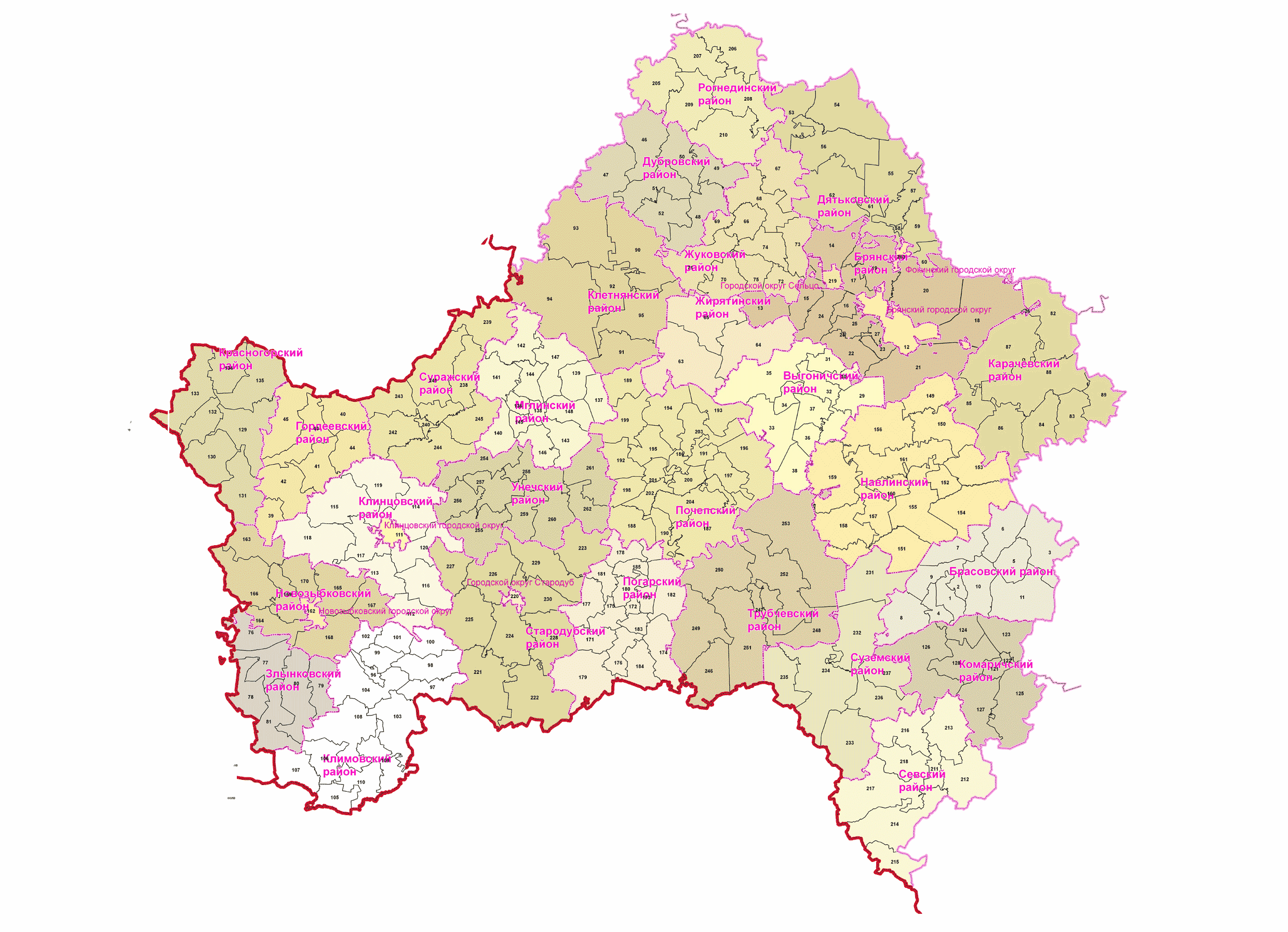 Управление по делам архивовБрянской областиГосударственный архив Брянской областиАдминистративно-территориальноеделение Брянского края за 1916-2006 годыСправочникИздание 3-е переработанное и дополненноеТОМ ВТОРОЙБрянск2013ББКАА	Административно-территориальное деление Брянского края за 1916-2006 годы: Справочник. – Клинцы: издательство ГУП «Клинцовская городская типография», 2013. - с.Настоящий справочник – наиболее полное научно-справочное издание об административно- территориальных преобразованиях Брянского края с 1916 по 2006 гг. Составлен на основе документальных материалов и книжных фондов ЦПА ИМЛ, ЦГАОР СССР, ЦГАНХ СССР, госархивов Брянской, Гомельской, Орловской, Смоленской и Черниговской областей и др.Справочник предназначен для органов государственной власти, работников государственных архивов, научных работников и краеведов.ISBNИД							 Управление по делам архивов    Брянской области Государственный архив    Брянской области СОДЕРЖАНИЕСПИСОК НАСЕЛЕННЫХ ПУНКТОВ БРЯНСКОЙ ОБЛАСТИ ПО СОСТОЯНИЮ НА 1 ЯНВАРЯ 2007 ГОДА------------------------------------  4СПИСОК ЛИКВИДИРОВАННЫХ НАСЕЛЕННЫХ ПУНКТОВ 1960–2006 ГГ.----------------------------------------------------------------------  39АЛФАВИТНЫЙ УКАЗАТЕЛЬ --------------------------------------------------   96ГЕОГРАФИЧЕСКИЙ УКАЗАТЕЛЬ --------------------------------------------   861СПИСОК ИСТОЧНИКОВ И ЛИТЕРАТУРЫ ---------------------------------    862СПИСОКНАСЕЛЕННЫХ ПУНКТОВ БРЯНСКОЙ ОБЛАСТИ ПО СОСТОЯНИЮНА 1 ЯНВАРЯ 2007 ГОДА11 Численностьнаселения Брянской области по городам, поселкам городского типа, районам на 1 января 2007 г. С.1-6.Городской округ г.Клинцысело Займищесело АрдоньБрасовский муниципальный районЛокотское городское поселениепосёлок Веселый Кутпосёлок Каменкапосёлок Красное Полепосёлок ЧистополянскийБрасовское сельское поселениесело БрасовоВеребское сельское поселениесело Веребскдеревня Горякинапосёлок Дубравадеревня Лубенскдеревня Сергеевасело Сусловапосёлок Фоменокпосёлок Хитровдеревня Хрипковапосёлок Чернечексело Турищеводеревня Шевякинадеревня Щепятинасело Чаянкадеревня Андрынкидеревня Верхний Городецдеревня Нижний Городецпосёлок Майский ЖукВороновологское сельское поселениепосёлок Воронов Логдеревня Городище 1-епосёлок Красный КолодецГлодневское сельское поселениесело Глодневодеревня Вежонкадеревня Казинкадеревня Краснопольедеревня Перескокипосёлок Пожарпосёлок ТроицконикольскийДобриковское сельское поселениесело Добрикдеревня Коростельпосёлок Новый Добриксело Телятниковопосёлок Коммунарсело Хотеевадеревня Балымоводеревня Вынчебесыдеревня Ждановкасело КретовоДубровское сельское поселениесело Дубровкасело Клинскоепосёлок Коллективистпосёлок Красноепосёлок Екатериновкасело Калошичьедеревня КоробкинаКрупецкое сельское поселениедеревня Крупецпосёлок Коммунадеревня Тарасовкасело Холмецкий Хутордеревня Холмечьдеревня ШемякиноПогребское сельское поселениесело Александровскоедеревня ПогребыСныткинское сельское поселениедеревня Сныткинопосёлок Звездасело Кропотовопосёлок Николаевскийдеревня Осотскоепосёлок Пахарьдеревня Петриловодеревня РассошкаСтолбовское сельское поселениесело Столбовопосёлок Будапосёлок Заряпосёлок Зуевопосёлок Летчасело Верхнеепосёлок Ветрякдеревня Городище 2-епосёлок Гремучеепосёлок Есинопосёлок Жучокпосёлок Нижнее Городищедеревня Новоепосёлок Репьедеревня ФошняБрянский муниципальный районГлинищевское сельское поселениесело Глинищеводеревня Балдыжсело Опаханьдеревня Севрюководеревня Титовкасело Хотылевосело Кабаличидеревня Сельцопосёлок Большая ДубраваДобрунское сельское поселениедеревня Добруньсело Октябрьскоедеревня Тешенечидеревня Тигановосело Теменичисело Бакшеевопосёлок Новопокровскийпосёлок Путь Ленинапосёлок Успенскийдеревня ТрубчиноДомашовское сельское поселениедеревня Домашовосело Дорожоводеревня Новониколаевкадеревня Старые УмысличиЖуриничское сельское поселениесело Журиничипосёлок Бежаньпосёлок Зайцев Дворпосёлок Мирныйпосёлок Михайловкадеревня Николаевкапосёлок Октябрьскийсело Малое Полпинопосёлок Розновожелезнодорожный разъезд 34 кмпосёлок Хотомиричипосёлок ЧистяковоМичуринское сельское поселениепосёлок Мичуринскийсело Елисеевичидеревня Колтоводеревня МеркульевоНетьинское сельское поселениепосёлок Нетьинкадеревня Глаженкапосёлок Ивановкапосёлок Корчминкапосёлок Крючкипосёлок Сетипосёлок Новый Светпосёлок Толбинодеревня ТолвинкаНоводарковичское сельское поселениепосёлок Новые Дарковичидеревня Будапосёлок Веселыйсело Дарковичидеревня Дубровкапосёлок Фокинское ЛесничествоНовосельское сельское поселениесело Новоселкидеревня Бобылевосело Барышьедеревня Гороховкадеревня Демьяничидеревня Молотинопосёлок Семиполозыдеревня Хоробровичидеревня ШапкиноОтрадненское сельское поселениесело Отрадноедеревня Стаеводеревня СтаросельеПальцовское сельское поселениепосёлок ПальцоСвенское сельское поселениепосёлок СвеньСнежское сельское поселениепосёлок Путевкапосёлок Верный Путьпосёлок Кузьминосело ТолмачевоСтекляннорадицкое сельское поселениедеревня Стеклянная Радицапосёлок Батаговопосёлок Козелкиножелезнодорожная станция Козелкиносело Лесноепосёлок Орловские Дворикижелезнодорожный разъезд УрицкийСупоневское сельское поселениесело Супоневодеревня Антоновкадеревня КурнявцевоЧернетовское сельское поселениедеревня Бетовопосёлок Большевиксело Госомадеревня Городецдеревня Смольяньдеревня Чемодуровопосёлок Чернецсело ЧернетовоВыгоничский муниципальный районВыгоничское городское поселениедеревня Залядкапосёлок Малиновкапосёлок Михайловскийпосёлок Никольскийсело Городецпосёлок Заречьедеревня Клинокдеревня Николаевкапосёлок Новоникольскийпосёлок Новый ГородецКокинское сельское поселениесело Скуратоводеревня Бабинкадеревня Горицысело Кокиносело Паниковецдеревня Полубеевкапосёлок Садовыйсело УпоройКрасносельское сельское поселениесело Красноепосёлок Закочьепосёлок Новомихайловскийпосёлок Пильшинодеревня Пильшинопосёлок Платовый Дубпосёлок ПокровкаЛопушское сельское поселениесело Лопушьдеревня Бородинодеревня Бурачовкадеревня Мякишевосело Субботоводеревня УпологиОрменское сельское поселениедеревня Орменкапосёлок Дуковскийпосёлок Евтиховскийпосёлок Казанскийпосёлок Клеверныйпосёлок Красное Знамяпосёлок Кубоваяпосёлок Ленинскийсело Малый Крупецдеревня Ольховкапосёлок Первомайскийпосёлок Порошиносело Малфапосёлок Архангельскийдеревня Большой Крупецсело Карповкапосёлок Красная Звездадеревня Маковьепосёлок Мусинскийпосёлок Семеновкапосёлок УспенскийСкрябинское сельское поселениедеревня Скрябиносело Выгоничисело ПалужьеСосновское сельское поселениесело Сосновкапосёлок Деснадеревня Колодноедеревня Переторгидеревня РясноеУтынское сельское поселениепосёлок Деснянскийдеревня Березовая Рощасело Мирковы Утыдеревня Павловкадеревня Саврасовкасело Удельные Утысело УручьеХмелевское сельское поселениедеревня Хмелевопосёлок Алексеевскийпосёлок Гукалинскийпосёлок Деберкапосёлок Заречьепосёлок Киселевкапосёлок Новомихайловскийпосёлок Новониколаевскийпосёлок Павловскийпосёлок Согласиепосёлок Красный Рогсело Сосновое Болотодеревня Богдановкапосёлок Ивановскийпосёлок МихайловскийХутор-Борское сельское поселениепосёлок Хутор-БорГордеевский муниципальный районМирнинское городское поселениесело Кожаныпосёлок Безбожникпосёлок ЗайцевГлинновское сельское поселениесело Глинноепосёлок Алеспосёлок Белицадеревня Струговкасело Стругова Будапосёлок Борецпосёлок Березинадеревня Колыбелидеревня НовосельеГордеевское сельское поселениесело Гордеевкадеревня Василевкасело Великий Борпосёлок Дальний Клинпосёлок Зеленый Клинпосёлок Нововеликий Бордеревня Завод-Корецкийсело Жовнецпосёлок Медведовкадеревня Поконьпосёлок Смелыйпосёлок ШамрыПетровобудское сельское поселениесело Петрова Будапосёлок Криштопов Ручейдеревня Малоудебноесело Перетинсело Смяльчпосёлок Владимировкапосёлок Залиповьепосёлок СугродовкаРудневоробьевское сельское поселениедеревня Рудня-Воробьевкадеревня Новоновицкаядеревня Поповкадеревня Староновицкаясело Ширяевкадеревня Старая Полонадеревня Дмитриевкапосёлок Зеленый Рогдеревня Нежчадеревня Петраковкадеревня УделТворишинское сельское поселениесело Творишинопосёлок Ипутьпосёлок Крещенскийдеревня Михайловкапосёлок Никитовкапосёлок Степана Разинадеревня Черный Ручейпосёлок Белицадеревня Даниловкапосёлок Дубровкасело Казаричидеревня ФедоровкаУношевское сельское поселениесело Уношеводеревня Антоновкадеревня Федоровкадеревня Хармынкадеревня Чернетовкадеревня Ямноедеревня Алисовкасело КузнецыДубровский муниципальный районДубровское городское поселениедеревня Давыдчичидеревня Дубровкапосёлок Заряпосёлок Калининпосёлок Минаковдеревня Побойнаядеревня Понизовкадеревня Потрясовкадеревня Тушеводеревня Немерьпосёлок Липовкапосёлок Новый Светдеревня Сещадеревня Федоровкадеревня Чекалина СлободаАлешинское сельское поселениесело Алешняпосёлок Большой Уголсело Жабоводеревня Жуководеревня Любимовкадеревня Петросельедеревня Тушеводеревня Черкасская Алешнядеревня Чепеничидеревня Берлевецдеревня Бордянкадеревня Бочарыдеревня Герасимовкадеревня Заустьедеревня ПоляковкаПеклинское сельское поселениедеревня Пеклинодеревня Белизнапосёлок Алексинодеревня Берестокдеревня Бубноводеревня Дубовецдеревня Забелизнапосёлок Коробкипосёлок Косикдеревня Новая Салыньпосёлок Свердловкадеревня Соболеводеревня Старая Салыньдеревня Тютчева Слободадеревня Мареевкадеревня Алешнядеревня Бобровнядеревня Водоглядовкадеревня Городецдеревня Майдеревня Руднядеревня Ручейдеревня Туреевкадеревня Шаровкадеревня ЧугуновкаРековичское сельское поселениесело Рековичидеревня Вязовскдеревня Голубеядеревня Девочкинодеревня Должанская Слободадеревня Загорьедеревня Зимницкая Слободадеревня Казановожелезнодорожная станция РековичиРябчинское сельское поселениесело Рябчидеревня Болотнядеревня Будадеревня Зобовкадеревня Сетинкадеревня Суснягдеревня Четпосёлок Серпеевскийдеревня Афонинодеревня Ввозыдеревня Гайдуковкадеревня Жуковщинапосёлок Михеевкадеревня Прусаковкадеревня СерпеевкаСергеевское сельское поселениесело Сергеевкадеревня Алешинкадеревня Афонинодеревня Барковичидеревня Будвенецдеревня Быководеревня Деньгубовкадеревня Комаровкапосёлок Ломаковпосёлок Лузганкидеревня Макаровкадеревня Сурновкапосёлок Хотендеревня ШушеровоСещинское сельское поселениепосёлок Сещадеревня Большая Островнядеревня Глинкадеревня Грибовкадеревня Казенное - Узкоедеревня Краснопольедеревня Кутецпосёлок Ленинскийдеревня Мирошкидеревня Новое Узкоедеревня Плетневкадеревня Прилепыдеревня Радичидеревня Сеславльдеревня Сосновкадеревня Старая Кочевадеревня Старое Колышкинодеревня Старое Узкоедеревня ХолмоваяДятьковский муниципальный районБытошское городское поселениедеревня Будочкидеревня Савчинодеревня Смолиговодеревня Старая Рубчадеревня ХотняДятьковское городское поселениедеревня Псурьдеревня Верещовкадеревня Ольшаницадеревня Псурский Хуторжелезнодорожная станция ВерещовкаИвотское городское поселениедеревня Сельцосело Бацкинодеревня Ивановичидеревня ЛюбегощьСтарское городское поселениепосёлок КленовскБерезинское сельское поселениедеревня Березиносело ПупковоБольшежуковское сельское поселениепосёлок Дружбасело Большая Жуковадеревня Латышовкасело Любышьдеревня Малая Жуковажелезнодорожная станция Малыгиндеревня Неверьпосёлок Родникидеревня Романовкадеревня Сосновкадеревня ХизовкаВерховское сельское поселениедеревня Верхидеревня Домановодеревня Пастушьедеревня Радицадеревня РублиноНемеричское сельское поселениесело Немеричидеревня Ивочкины ДворыСлободищенское сельское поселениесело Слободищедеревня Денисовкадеревня Колядчинодеревня Чернятичидеревня ЩученкаЖирятинский муниципальный районВоробейнское сельское поселениесело Воробейнядеревня Бобыничидеревня Болотиховодеревня Будапосёлок Гигантпосёлок Добропушкинскийсело Ишоводеревня Казановодеревня Косачипосёлок Маякдеревня Ратноедеревня Садовичидеревня Санникидеревня Усошкидеревня Колоднядеревня Горицыдеревня Кугучеводеревня Ожегисело Синьковосело Кульневодеревня Гнезделичипосёлок Еленкадеревня Зикеевопосёлок Некрасовпосёлок Новосоветскийпосёлок Окоппосёлок Первомайскийдеревня Подузовосело Рубчадеревня Соколья Слободапосёлок Троянсело Нориносело Аноховопосёлок Барсукидеревня Высокоепосёлок Заусьесело Клинокдеревня Меховопосёлок Муравьидеревня ХарабочиЖирятинское сельское поселениесело Жирятиносело Байтичидеревня Горбачидеревня Колычоводеревня Комягинодеревня Клинокдеревня Литовникихутор Никольскийдеревня Павловичидеревня Пашковосело Творишичисело Савлуководеревня Елисеевичидеревня Кучееводеревня Макароводеревня Новое Каплинодеревня Заречнаясело Княжичидеревня Старое Каплиносело СтрашевичиМорачевское сельское поселениесело Морачоводеревня Дороховодеревня Издежичидеревня Логатинкапосёлок Светлый Лучдеревня Столбыпосёлок Шейкадеревня Шустовосело Высокоедеревня Голубководеревня Женсксело Кашоводеревня Лашуньдеревня Мордасовосело Княвичидеревня Березовичидеревня ТарасовоЖуковский муниципальный районЖуковское городское поселениедеревня Глинкипосёлок Латышидеревня Мостокдеревня Орловкадеревня Сидоровкадеревня Старые Месковичидеревня Новые МесковичиГришинослободское сельское поселениедеревня Гришина Слободадеревня Велеяпосёлок Олсуфьеводеревня Березовкадеревня Загоркадеревня Казариновкадеревня Коробовкадеревня Кручадеревня Логванидеревня Никитенкадеревня Островдеревня Титовкадеревня ТрубачиВаборско-Никольское сельское поселениедеревня Никольская Слободадеревня Вышковичидеревня Новая Будадеревня Новосельедеревня Ольховкадеревня Сумадеревня КочеваКрыжинкое сельское поселениесело Крыжиносело Белоголовльдеревня Леденеводеревня Нешковичипосёлок Озерищепосёлок Цветникидеревня Быковичидеревня Стибководеревня УпрусыЛетошницкое сельское поселениедеревня Летошникипосёлок Балтикапосёлок Белоглаваяпосёлок Большакпосёлок Гостиловкапосёлок Краснаядеревня Лелятинопосёлок Меловкапосёлок Первомайскийдеревня Силеевкапосёлок Тенешевопосёлок УгостьОвстугское сельское поселениесело Овстугдеревня Дуброславичидеревня Неготиносело Речицадеревня Сельцо-РудноеРжаницкое сельское поселениесело Ржаницапосёлок Красный Борпосёлок Небольсинскийдеревня Старое ЛавшиноТроснянское сельское поселениепосёлок Троснапосёлок Вилейскийхутор Поляковкапосёлок Похвальныйпосёлок СлободскойХодиловичское сельское поселениедеревня Петуховкадеревня Александровкапосёлок Богачевкапосёлок Дубравапосёлок Кончинодеревня Николаевкадеревня Саковосело Фошнядеревня Ходиловичидеревня Косиловодеревня Бережкидеревня Зерновкадеревня Кимдеревня Матреновкадеревня ПриютиноШамординское сельское поселениесело Дятьковичипосёлок Верещовскийсело Вщиждеревня Задубравьедеревня Песочнясело Токаревопосёлок Томиловичидеревня ШамординоЗлынковский муниципальный районВышковское городское поселениедеревня Сенноедеревня Гутадеревня Муравинкасело Добродеевкапосёлок Красный Каменьпосёлок Любинпосёлок ЧеховЗлынковское городское поселениепосёлок Павловкадеревня ПетровкаДенисковичское сельское поселениесело Денисковичисело Лысыепосёлок Нетешадеревня ФедоровкаРоговское сельское поселениесело Роговпосёлок Вербовкапосёлок Добрынькапосёлок Новобежковпосёлок СофиевкаСпиридоновобудское сельское поселениесело Спиридонова Будасело Азаричидеревня Карпиловкапосёлок Вишенкипосёлок Озерищепосёлок Сосновый Бордеревня Кожановкадеревня Барановкасело СеровкаЩербиничское сельское поселениесело Большие Щербиничидеревня Баркипосёлок Вилыпосёлок Воронова Гутапосёлок Добрыньпосёлок Еловкапосёлок Савичкапосёлок Свидеркипосёлок Свистоксело Малые Щербиничидеревня Зеленая Рощасело Петрятинкадеревня ШурубовкаКарачевский муниципальный районКарачевское городское поселениепосёлок Согласиедеревня Байковапосёлок Башкатовсело Бережокпосёлок Благовещенскийдеревня Волковадеревня Затиннаядеревня Мазневадеревня Подсосонкидеревня Сурьяновадеревня Мальтинадеревня Кашинкасело Одринадеревня Масловкадеревня Аксиньинадеревня Барановкадеревня Вишневкадеревня Глыбочкадеревня Грибовы Дворыпосёлок Долгийпосёлок Новая Деревнядеревня Слободадеревня Сумароковасело Трыковкапосёлок Козловскийпосёлок Красная Полянадеревня Мокроедеревня Коптиловодеревня Костихинодеревня Осиновкапосёлок РусинБошинское сельское поселениесело Юрасоводеревня Аксютинасело Бошинодеревня Гридинадеревня Дарьинасело Зеленинодеревня Попковадеревня Беляевадеревня Кареевадеревня Сабуровадеревня Алексеевадеревня Азаровадеревня Ганюкидеревня Дюкаревадеревня Кривошеинадеревня Нечаевасело Петровадеревня Синичинадеревня СоковнинаВельяминовское сельское поселениесело Вельяминовадеревня Бугрыпосёлок Голицындеревня Голубинопосёлок Гремучийдеревня Дубравадеревня Емельяновадеревня Желуновапосёлок Звереводеревня Краснаядеревня Набережнаядеревня Рябиновкадеревня Сычовкадеревня Уткинадеревня ШемяткаВерхопольское сельское поселениесело Верхопольедеревня Воронинкадеревня Гощьдеревня Липовкадеревня Малая Осиновкадеревня Морозовкадеревня Ольховкадеревня Осиновые Дворикидеревня Приютоводеревня Сергеевкапосёлок Теплоепосёлок Фроловскийдеревня Хацуньдеревня Царево ЗаймищеДроновское сельское поселениепосёлок Дунаевскийпосёлок Амозовскийдеревня Бавыкинадеревня Богатыревосело Бочаркисело Дроновадеревня Карповкадеревня Кочержинкапосёлок Мариничипосёлок Моисеева Горадеревня Печкидеревня Семеновкасело Алымовадеревня ЯковлеваМылинское сельское поселениепосёлок Березовкадеревня Бабинкапосёлок Воскресенскийдеревня Верещапосёлок Газеновкапосёлок Красные Дворикидеревня Мылинкадеревня Непряхинодеревня Философов Заводдеревня Фроловкадеревня ХохловкаПесоченское сельское поселениепосёлок Новгородскийдеревня Желтоводьедеревня Жиркины Дворыдеревня Лядыпосёлок Монастырскийдеревня Пасекадеревня Суханкадеревня Песочнядеревня РассветРевенское сельское поселениедеревня Лужецкаядеревня Бобровкадеревня Большие Подосинкидеревня Власовкадеревня Кошкодановадеревня Козинкидеревня Костихинадеревня Ревныдеревня Трубчениновасело Ружноедеревня Бражинапосёлок Крутоедеревня Купринасело Речицадеревня ЦуриковаКлетнянский муниципальный районКлетнянское городское поселениепосёлок Быстрянкадеревня Деднядеревня Красный Дворецпосёлок 4-й км Мамаевской железнодорожной Веткипосёлок 7-й км Мамаевской железнодорожной Веткипосёлок 8-й км Мамаевской железнодорожной Веткипосёлок 9-й км Мамаевской железнодорожной Веткипосёлок Занадвинскийдеревня СтруекАкуличское сельское поселениесело Акуличидеревня Смородинецдеревня Строительная Слободадеревня Бульшевопосёлок Августовскийдеревня Гнилицадеревня Коршеводеревня МощеноеЛутенское сельское поселениесело Лутнадеревня Козенковкадеревня Лозовкадеревня Ольшанкадеревня Осиновкадеревня Пестраковкадеревня Романовкадеревня Рощадеревня Серебряковадеревня Алексеевкадеревня Борятинодеревня Клиндеревня Старая Мармазовкапосёлок Заднядеревня Лосевкадеревня Малаховкахутор Новожеевкадеревня Оброчноедеревня Полипоновкадеревня ПрыщаМирнинское сельское поселениепосёлок Мирныйдеревня Красная Пристаньдеревня Меловоедеревня Болотнядеревня Коммунадеревня Соловьяновкадеревня Тельчадеревня Добрая Корнасело Каменецдеревня Козловчикдеревня Коростовецдеревня Семиричидеревня Александровкадеревня Елисеевкадеревня Титовкадеревня Харитоновкадеревня Еловкапосёлок Красный Ятвижпоселок Рабочая Кадрадеревня Ширковкадеревня Затестьехутор Камневдеревня Сварапосёлок УзровьеМужиновское сельское поселениесело Мужиноводеревня Аленьдеревня Неделькадеревня Озерцодеревня Ольшанкадеревня Северецдеревня Новотроицкоедеревня Гореньдеревня Краснопольедеревня Николаевкадеревня Новоалексеевкадеревня Новая Мармазовкадеревня ПушкиноНадвинское сельское поселениедеревня Синицкоедеревня Мичуринодеревня Надвадеревня Новая Надвадеревня Погарьдеревня Сметковщинажелезнодорожная Будка 26 кмдеревня Новая Осиновкадеревня Новая Пестраковкадеревня Сальниковосело Павлинкидеревня Бабкадеревня Бобровдеревня Кочетовдеревня Миголиндеревня Набатдеревня Сельцодеревня ЧеремухаКлимовский муниципальный районБрахловское сельское поселениесело Брахловсело Любечанепосёлок Маневпосёлок Октябрьдеревня Оптенипосёлок ТымайловкаИстопское сельское поселениесело Истопкипосёлок Засновьепосёлок Карнатноепосёлок Лужипосёлок Первомайскийпосёлок Петровскийдеревня Шамовкасело Лобановкасело ЧернооковоКаменскохуторское сельское поселениесело Каменский Хуторпосёлок Забрамапосёлок Красный Борпосёлок Красный Ставпосёлок Луговойпосёлок Скачокпосёлок Уборкипосёлок Ольховкасело СоловьевкаКирилловское сельское поселениесело Кирилловкапосёлок Березовкапосёлок Боровкапосёлок Новокирилловкасело Шумиловкапосёлок Вишневыйпосёлок МихайловкаЛакомобудское сельское поселениесело Лакомая Будапосёлок Аринины Лядыпосёлок Лужкипосёлок Ольховикидеревня ПобожеевкаМитьковское сельское поселениесело Митьковкапосёлок Передовиксело Хохловкапосёлок Черная КриницаНоворопское сельское поселениесело Новый Ропскпосёлок Ирпасело Старый Ропсксело Сушанысело Бровничипосёлок Колечьепосёлок Красные Лядыпосёлок Малинникпосёлок Погарыпосёлок ПрогрессНовоюрковичское сельское поселениесело Новые Юрковичипосёлок Вербовый Выгорпосёлок Гладкийпосёлок Моховые Липкипосёлок Новый Светпосёлок Светлыйпосёлок Синявкапосёлок Часовняпосёлок Черноземный Городоксело Старые Юрковичипосёлок Зеленый Кутдеревня Ивановкадеревня Рудня-Цатапосёлок РябиновкаПлавенское сельское поселениедеревня Плавнапосёлок Бурныйсело Каменкапосёлок Крушинниксело Курозновопосёлок Майдеревня Прускадеревня Рудняпосёлок Чернятинпосёлок ЧестныйСачковичское сельское поселениесело Сачковичипосёлок Великие Пожнипосёлок Дохновыпосёлок Чадицапосёлок Воробьевкапоселок Важицапосёлок Грецковкапосёлок Гуковдеревня Добрыньпосёлок Корытенкапосёлок Новосергеевкадеревня Ольховкапосёлок Холуповкасело Могилевцыпосёлок ПлужинСытобудское сельское поселениесело Сытая Будапосёлок Великогайскийпосёлок Первомайскийсело РубежноеХороменское сельское поселениесело Хоромноепосёлок Красноедеревня РаковкаЧелховское сельское поселениесело Чолховдеревня Быстрапосёлок Вагапосёлок Марковщинасело Фоевичисело Гетманская Будапоселок Ильичсело Крапивнасело Куршановичидеревня ЯсеновкаЧуровичское сельское поселениесело Чуровичипосёлок Бугровкапосёлок Вознесенскпосёлок Новый Варинпосёлок Перекопдеревня Петрова Гутадеревня ЯгодноеКлинцовский муниципальный районВеликотопальское сельское поселениесело Великая Топальпосёлок Засновьепосёлок Кировпосёлок Красныйпосёлок Красный Клинсело Малая Топальпосёлок Дровосекипосёлок Дубравапосёлок Красная Лозапосёлок Полянапосёлок Красный Мостпосёлок КруглоеГулевское сельское поселениесело Гулевкапоселок Вольница 1-япосёлок Калининпосёлок Особцыпосёлок Первомайскийпосёлок Красная Рощасело Туроснапосёлок Вольница 2-ясело Гастенкапосёлок Каменухапосёлок Красная Туроснапосёлок Заречьепосёлок Красный Мостпосёлок СтаниловКоржовоголубовкое сельское поселениесело Коржовка-Голубовкахутор Вьюнкапосёлок Заряпосёлок Лукьяновкапосёлок Мизиричижелезнодорожный разъезд Робчикпосёлок Сухопаровкасело Сосновкапосёлок Воровскогопосёлок Грозапосёлок Заряпосёлок Затишьедеревня Кожушьепосёлок Новоеленскийпосёлок Павловскийдеревня Рудня-Тереховкапосёлок Свердловпосёлок Свободапосёлок ВолнаЛопатенское сельское поселениесело Лопатнипосёлок Маковьепосёлок Лядовкахутор Ганновкапосёлок Глинноедеревня Заречьесело Гута-Корецкаядеревня Андреевка-Печеваяпосёлок Буянпоселок Кожуховопоселок Новая Алексеевкапосёлок Новый Рассветдеревня УнечаМедведовское сельское поселениесело Медведовосело Душкинодеревня Кирковкапосёлок Пчеласело Киваисело Бутовсксело Кневичипосёлок Красный Пахарьпосёлок ОболешевоПервомайское сельское поселениепосёлок Первое Маяпосёлок Ивановщинадеревня Рудня-Голубовкасело Теремошкапосёлок Токаревщинасело Ольховкадеревня Тулуковщинапосёлок ТуреневРожновское сельское поселениесело Рожныдеревня Вепринпоселок Голотапосёлок Красный Лучдеревня Кузнецдеревня Лесновкапосёлок Новый Мирпосёлок Ягодкасело Ущерпьепосёлок Борозенщинапосёлок Кипень-Ущерпскийпосёлок Колпиныпосёлок Корьмапосёлок Красная Криницапосёлок Новоречицадеревня Писаревкапосёлок СвистокСмолевичское сельское поселениесело Смолевичипосёлок Белая Криницадеревня Близнапосёлок Боркипосёлок Мельяковкапосёлок Чемернапосёлок Филатов Хуторсело Песчанкадеревня Березовкадеревня СубовичиСмотровобудское сельское поселениедеревня Смотрова Будапосёлок Калининпосёлок Раскосыпосёлок Лядыпосёлок Сергеевкасело Павличипосёлок Зараманьепосёлок Сурецкий Муравейсело Мартьяновкадеревня Кабановкапосёлок Овсеенковпосёлок Окопдеревня ЯкубовкаКомаричский муниципальный районАркинское сельское поселениесело Аркиножелезнодорожная станция Аркинопосёлок Ивановскийпосёлок Подывановскийсело Лубошевопосёлок Бугрыдеревня Добровольскаяпосёлок НоволубошевоБыховское сельское поселениесело Быховодеревня Заречнаядеревня Козловосело Шаровосело Апажадеревня Зиновкинопосёлок Соловьевскийпосёлок Фроловскийпосёлок Красный ПутьИгрицкое сельское поселениесело Игрицкоесело Войнадеревня Ольгиносело Асовицадеревня Алешокпосёлок Живой Ключдеревня Мостечнясело Бобрикдеревня Горкидеревня Лагеревкапосёлок Пальцодеревня ТростнаяЛитижское сельское поселениесело Литижпосёлок Мальцевскийдеревня Починок-Алешокпосёлок Соколовскийжелезнодорожный разъезд Усожасело Евдокимовкапосёлок Громышипосёлок Дедоводьепосёлок Заречьепосёлок Ляхова Полянапосёлок Новолозовойпосёлок Новомихайловскийдеревня Причижсело Прудкипоселок Шагаровскийпосёлок Широкая Лужасело Хлебтоводеревня Кубаньпосёлок Липовецпосёлок Прогресспосёлок Прудищепосёлок Рекордпосёлок Владимировкадеревня Дерюгинасело Глядиножелезнодорожная Казармапосёлок Каменецпосёлок Кузнецовкапосёлок Надельныйпосёлок СемичЛопандинское сельское поселениепосёлок Лопандинодеревня Захаровопосёлок Заревопосёлок Луганьпосёлок Солнцепосёлок Троицкийдеревня Кокинодеревня Бабинецпосёлок Благовестпосёлок Дружныйпосёлок Майскийдеревня Туличевосело Радогощьпосёлок Лесничестводеревня Робскоедеревня Слободкадеревня ЧерневоМарьинское сельское поселениепосёлок Марьинкасело Бочароводеревня ПигаревоУсожское сельское поселениесело Усожадеревня Добричекпосёлок Знаменкасело Избичнясело Козинкадеревня Малые Прудкипосёлок Северная Полянапосёлок Тростенчиксело Березовецпосёлок Василексело Лукинкапосёлок Юпитерсело УгревищеКрасногорский муниципальный районКрасногорское городское поселениепосёлок Даниловкапосёлок Новая Москвапосёлок Щедриндеревня Батуровкадеревня Дубенецпосёлок Заглодьедеревня Селецсело ВеликоудебноеКолюдовское сельское поселениесело Колюдыпосёлок Будапосёлок Даниловкапосёлок Калининпосёлок Каменкапосёлок Краснопавловкапосёлок Непобедимыйпосёлок Новоковалевкапосёлок Обрубпосёлок Прудкидеревня Кургановкапосёлок Криничноедеревня Кустовкапосёлок Рубанысело Николаевкадеревня Фошноепосёлок Деньгубовкапосёлок Дубрежкапосёлок Зеленая Дубровкапосёлок Красная Пересвицапосёлок Красноепосёлок Новая Дубровкапосёлок ТрудЛотаковское сельское поселениесело Лотакидеревня Ивановкадеревня Ларневскпосёлок Комарыдеревня Морозовкапосёлок Никольскпосёлок Тисленкидеревня Чиграйдеревня Кибирщинадеревня Ермоленкапосёлок ЗаречьеЛюбовшанское сельское поселениедеревня Любовшосело Верхличипосёлок Яменецдеревня КашковкаМакаричское сельское поселениедеревня Макаричипосёлок Дубовецсело Медведидеревня Вяжновкасело Заборьедеревня Палужская РудняПерелазское сельское поселениесело Перелазыпосёлок Сеятельсело Летяхипосёлок Красный ГородокЯловское сельское поселениесело Яловкасело Городечнясело УвельеМглинский муниципальный районБеловодское сельское поселениепосёлок Беловодкапосёлок Борщовпосёлок Красный Источникпосёлок Московскийсело Нетяговкапосёлок Семеновкапосёлок Ясная ПолянаВельжичское сельское поселениесело Вельжичипосёлок Владимировкадеревня Полховкадеревня Трусовкасело Деремнапосёлок Дубровадеревня Малая Деременкапосёлок ЯстребецВетлевское сельское поселениедеревня Ветлевкадеревня Велюханыпосёлок Зайцовкапосёлок Заречьесело Курчичипоселок Михайловкапосёлок Подгаевпосёлок Портникипосёлок Селянкапосёлок Ясная Полянасело Дивовкапосёлок СтепнойВысокское сельское поселениесело Высокоепосёлок Зеленая Рощапосёлок Красная Ковалихапосёлок Ленинский Уголокпосёлок Передовикпосёлок Прогресссело Шевердысело Великая Дубровапосёлок Заречьепосёлок Нижняя Дубровапосёлок РазгоновКраснокосаровское сельское поселениедеревня Красные Косарыхутор Антоненковдеревня Архиповкапосёлок Водославкадеревня Воробьевкадеревня Гапоновкапосёлок Еловецдеревня Кокотыдеревня Колодезкидеревня Косенкидеревня Лещовкасело Луговецхутор Авраменковпосёлок Великий Бордеревня Голяковкапосёлок Ельникидеревня Кадецкдеревня Хомяковкадеревня ХоружовкаМолодьковское сельское поселениедеревня Цинкапосёлок Калининскийпосёлок Ленинскийдеревня Луговкадеревня Лукавицасело Молодьковопосёлок Репищедеревня Слободапосёлок Ясеноксело Католинодеревня Васильевкадеревня НиколаевкаНоворомановское сельское поселениесело Новая Романовкапосёлок Бушевщинапосёлок Петьковопосёлок Халимонкисело Семкипосёлок Корунскийдеревня Попелевкадеревня Старая Романовкапосёлок Вьюнищепосёлок Шелудькипосёлок Медведькипосёлок Петровкасело РазрытоеНовочешуйковское сельское поселениесело Новые Чешуйкидеревня Быковкахутор Кабановкапосёлок Пугачовкадеревня Старые Чешуйкипосёлок Шабловкахутор Шимоновскийдеревня Черновицадеревня Киселевкадеревня Красногоркидеревня Парфеновкадеревня Харновкадеревня ЧерноручьеОсколковское сельское поселениесело Осколковохутор Алексеевскийсело Ворминопоселок Бобрецпосёлок Гриневкапосёлок Заречьепосёлок Красныйпосёлок Липкипосёлок Ляховкадеревня Поповкадеревня Санникихутор СедкиСимонтовское сельское поселениесело Симонтовкапосёлок Зеленый Гайпосёлок Мглинщинапосёлок Новая Жизньпосёлок Первое МаяСоколовское сельское поселениесело Соколовкапосёлок Борецдеревня Войтовкадеревня Конопаковкадеревня Лайковкадеревня Помазовкапосёлок Резуновщинадеревня Бурчакпосёлок Дунаевщинадеревня Зимодровкапосёлок Новая Жизньдеревня ЧерноводкаШумаровское сельское поселениесело Шумароводеревня Киптипосёлок Крымокдеревня Рудняпосёлок Филоновкапосёлок ШутиловкаНавлинский муниципальный районАлтуховское городское поселениедеревня ШешуевоНавлинское городское поселениепосёлок Березинкапосёлок Красный Отпускникпосёлок Ужинецдеревня Алексеевкапосёлок Красный Курганпосёлок Круглоедеревня Липкисело Партизанскоедеревня Сергинопосёлок Угорьесело Борщовожелезнодорожный разъезд ЗемляничнаяАлешенское сельское поселениесело Алешинкахутор Глубокие Лужипосёлок Еловикипосёлок Новотроицкийпосёлок Первомайскийпосёлок Психоинтернатпосёлок Старая ХуторьБяковское сельское поселениесело Бяковопосёлок Жарыдеревня Муравлевкадеревня СелищеВздруженское сельское поселениесело Вздружноепосёлок Ждановопосёлок Кукуевкапосёлок РечицаКлюковенское сельское поселениепосёлок Клюковникидеревня Андреевкапосёлок Большой Пьявицкийпосёлок Пахарьпосёлок Песчаныйпосёлок Пурвинкапосёлок Садовыйдеревня Сидоровкапосёлок ЧеремушкиПролысовское сельское поселениесело Пролысовопосёлок Вознесенскпосёлок Гаваньпосёлок Думчапосёлок Пашенькидеревня СытенкиРевенское сельское поселениесело Ревныдеревня Гаврилковосело Гололобоводеревня Мосткидеревня Зубовкасело Журавкадеревня РябчовкаСалтановское сельское поселениесело Салтановкадеревня Сосновскоесело ГлинноеСинезерское сельское поселениепосёлок Синезерскийдеревня Кольцовкапосёлок КоммунаСоколовское сельское поселениесело Соколовопосёлок Белгородсело Клинскоедеревня Колпачокпосёлок Красивое Подгорьепосёлок Перекопдеревня Пластовоедеревня Приютовосело Гремячеедеревня СычовкаЧичковское сельское поселениедеревня Привольедеревня Дружнаяпосёлок Красный Борсело Чичковосело Бутредеревня Бучневодеревня Курносовкадеревня Моисеевкапосёлок Новая Жизньдеревня ПрилепыЩегловское сельское поселениедеревня Щегловкадеревня Гладскоесело Девичьедеревня Нововасильевкадеревня Печкисело Лескисело Литовняпосёлок СтайкиНовозыбковский муниципальный районВерещакское сельское поселениесело Верещакипосёлок Грозныйпосёлок Мохоновкадеревня Несвоевкапосёлок Триголовсело Катичисело Вихолкапосёлок Новые КатичиДеменское сельское поселениесело Деменкасело Перевозпосёлок Опытная СтанцияЗамишевское сельское поселениесело Замишевопосёлок Шитиков Логсело Манюкисело Белый Колодезьжелезнодорожная станция Манюкисело Синий Колодецпосёлок Клюков Мохдеревня КрутоберезкаСтаробобовичское сельское поселениесело Старые Бобовичихутор Булдынкапосёлок Гаткапосёлок Гривкапосёлок Ясная Полянасело Старый Вышковпосёлок Гривапосёлок Колодезскийпосёлок Прудовкасело Новые Бобовичипосёлок ПобедаСтарокривецкое сельское поселениесело Старый Кривецпосёлок Дягельдеревня Малый Кривецпосёлок Отрадноедеревня Скоробогатая Слободасело Каташинпосёлок Красный Гайпосёлок КурганьеТростанское сельское поселениедеревня Тростаньхутор Величкапосёлок Дружбапосёлок Мамайсело Сновскоедеревня ДубровкаХалеевичское сельское поселениедеревня Холевичипосёлок Машкинскийпосёлок Полекдеревня Старая Рудняпосёлок Ягодноесело Внуковичипосёлок Дедовскийпосёлок Калиновкапосёлок СинявкаШеломовское сельское поселениесело Шеломыпосёлок Корчисело Новое Местодеревня Корнадеревня ЖуравкаПогарский муниципальный районБорщовское сельское поселениесело Борщовосело Лобкипосёлок Мирскиепосёлок ПесчанкиВадьковское сельское поселениепосёлок Вадьковкапосёлок Красный Борхутор РаковВитемлянское сельское поселениесело Витемляхутор Гарцаевкасело Евдокольепосёлок Запесочьепосёлок Западенькидеревня Василевкадеревня Базскаядеревня Исаевкапосёлок Красный Уголпосёлок Нечуипосёлок Просветдеревня Телеговкахутор ТоркинГетуновское сельское поселениехутор Гетуновкахутор Авсеенковхутор Граборовкахутор Джуровкапосёлок Калиновкахутор Левдиковхутор Песоцкийхутор Роговичихутор Синицкийпосёлок Чайкинохутор ЧаковГородищенское сельское поселениесело Городищехутор Варапосёлок Гошкадеревня Гриневочкасело Дареевскхутор Кирпичныйпосёлок Ледневдеревня Перегонпосёлок Чемерисовкадеревня Чубаровопосёлок Белый Порубдеревня ЛукинГриневское сельское поселениесело Гриневопосёлок Майскийпосёлок Меловоехутор Натальинхутор Низыпосёлок Поталуевщинапосёлок Светлыйсело Бобрикпосёлок Незеваевкапосёлок Новый Сининхутор Пчелкисело Сининхутор ЩербаковкаДолботовское сельское поселениедеревня Долботоводеревня Абаринкипосёлок Красный Октябрьсело Савостьяныдеревня Храповкадеревня Михновкадеревня ЮрковоКистерское сельское поселениесело Кистерпосёлок Боевиксело Гудовкапосёлок Затростяньепосёлок Колодезкипосёлок Кочкарьпосёлок Озерныйсело Сухосеевкасело Андрейковичипосёлок Балышовкахутор ПетровскийПосудичское сельское поселениесело Посудичипосёлок Белеваяпосёлок Бердашидеревня Мадеевкапосёлок Ореховкапосёлок Орлыпосёлок Садовыйдеревня ЯковлевичиПрирубкинское сельское поселениедеревня Прирубкисело Балыкинопосёлок Буденныйпосёлок Грозныйпоселок Донцовдеревня Жигалкипосёлок Заяружьепосёлок Первомайскийдеревня Рассухадеревня Рожкихутор СочиловСтеченское сельское поселениесело Стечнадеревня Бугаевкапосёлок Гамовщинасело Грязивецпосёлок Дубровапосёлок Дятловпосёлок Кожуровкахутор Лосевкахутор Поперечноедеревня Романовкасело Чеховкахутор Глинкипосёлок Довжикдеревня Карбовкапосёлок Красныйхутор Реухапосёлок ПлоскийСуворовское сельское поселениесело Суворовопосёлок Белевицасело КуровоЧаусовское сельское поселениесело Чаусыдеревня Горицыдеревня Марковскпосёлок Огонексело Сопычисело СлучовскЮдиновское сельское поселениесело Юдиновосело Заречноепосёлок Красная Рощапосёлок Пролетарскийсело Березовкапосёлок Золиндеревня КазиловкаПочепский муниципальный районБакланское сельское поселениесело Бакланьдеревня Кожемякидеревня Коростелевосело Котляковопосёлок Краснознаменскийсело Лапинопосёлок Михайловскпосёлок Московскийпосёлок Мостищепосёлок Николаевскийпосёлок Октябрьскийпосёлок Полянапосёлок Преображенскийдеревня Пукосинодеревня Рудняпосёлок Семкипосёлок Спасскийдеревня Татищеводеревня ЩекотовоБельковское сельское поселениесело Бельковосело Балыкидеревня Горбачидеревня Козловкапосёлок Козловскийдеревня Котелкидеревня Лычоводеревня Надинкасело Печнядеревня Рябцыдеревня Чемодановодеревня Юскова СлободаВалуецкое сельское поселениесело Валуецпосёлок Галая Лужадеревня Гамалеевкапосёлок Гончаровкадеревня Заречьесело Калачовопосёлок Прогрессдеревня ШиряевкаВитовкое сельское поселениесело Витовкапосёлок Василевичипосёлок Зеленый Кустпосёлок Зеленая Рощапосёлок Золотая Веткадеревня Калиновкапосёлок Кирпичный Заводпосёлок Королевкапоселок Мошкипосёлок Новый Хуторпосёлок Озерищедеревня Ольговкажелезнодорожная станция Паниковкадеревня ШленговкаГущинкое сельское поселениепосёлок Первомайскийдеревня Ветошкидеревня Ворминопосёлок Войкидеревня Гущиносело Демьяновопосёлок Дубровкапосёлок Дунайскийсело Дымоводеревня Жлудкидеревня Заречьедеревня Копылыдеревня Лабодиносело Подбеловопосёлок Рощадеревня Сибекидеревня Сотниководеревня Шелудькижелезнодорожная Будка 103 кмДмитровское сельское поселениесело Дмитроводеревня Волохидеревня Кувшиноводеревня Руднядеревня Папсуевкадеревня Граборовкадеревня Именкапосёлок Липкипосёлок Михайловкапосёлок Пашичидеревня Подыменкапосёлок Путиловецдеревня Покровкадеревня ФедоровкаДоманичское сельское поселениесело Доманичидеревня Игрушинопосёлок Ленинскийдеревня Поповкасело Третьякисело Алексеевскпосёлок Добрая Волядеревня Журавкадеревня Ильюшинодеревня Надинкадеревня Огородникипосёлок Студенецдеревня Телешисело Шумороводеревня Бибикидеревня Долбежидеревня Дубравапосёлок Заречьедеревня Короткиесело Поповкадеревня Тарутинодеревня ШмотовкаЧоповское сельское поселениедеревня Житнядеревня Бумажная Фабрикапосёлок Житняпосёлок Колбасовкапосёлок Красные Горкипосёлок Волна Революциипосёлок Сергеевкасело Старопочепьесело Чоповодеревня Бохоричисело Васьковичидеревня Дадоровкадеревня Игнатьеводеревня Космоводеревня Кузнецыдеревня Милашоводеревня Полянкадеревня ХотеничиКраснорогское сельское поселениесело Красный Рогпосёлок Боюрыпосёлок Весеннийпосёлок Воловняпосёлок Заречьепосёлок Колосдеревня Красномайскаяпосёлок Дом Отдыхадеревня Локняпосёлок Москалипосёлок Озаренныйпосёлок Рощапосёлок Тарасикисело Усошкисело Милечьдеревня Александровкапоселок Вершаньдеревня Новая Милечьпосёлок Новониколаевскийпосёлок Петровскийпосёлок Прохоровскийпосёлок Сергеевскийдеревня ТщаньМосковское сельское поселениепосёлок Московскийдеревня Нельжичидеревня Пушкарисело Стриговосело Тубольцыдеревня Аксаментовосело Губостоводеревня Ивашководеревня Карповодеревня Малое Старосельедеревня МашковоПервомайское сельское поселениесело Первомайскоедеревня Воловняхутор Октябрьское Лесничествопосёлок ПоповкаПольниковское сельское поселениедеревня Пашководеревня Березовкадеревня Бытняпосёлок Дряговкадеревня Запольепосёлок Красныйпосёлок Немчинодеревня Польникисело Селищепосёлок Ульянов Гайсело Супрягинодеревня Анишинодеревня Беловскдеревня Близницысело Глазовопосёлок Дубравапосёлок Дубовая Рощадеревня Завалипутидеревня Заречьедеревня Казановодеревня Корневопосёлок Корневскийдеревня Курмановопосёлок Новомихайловскийпосёлок Семеновскийпоселок Стрелицасело Шаулинодеревня ШиичиРагозинское сельское поселениедеревня Верхняя Злобинкапосёлок Василькидеревня Вялькипосёлок Зеленый Гайпосёлок Мамоновдеревня Михеенкидеревня Моревожелезнодорожный разъезд Немолодвадеревня Нижняя Злобинкасело Рагозиносело Чернецкая Костадеревня КозорезовкаРечицкое сельское поселениепосёлок Речицапосёлок Зеленый Рогпосёлок Подборьепосёлок ХлеборобСемецкое сельское поселениесело Семцыпосёлок Березкипосёлок Грядапосёлок Гуринпосёлок Малинкипосёлок Новинскийпосёлок Новый Разделпосёлок Семецкое Лесничестводеревня Старокрасная Слободасело Котовкапосёлок Красный СтягСетоловское сельское поселениесело Сетоловодеревня Азароводеревня Паниковкапосёлок Громыкисело Красная Слободадеревня Барыкидеревня Волжинодеревня Муравкадеревня Никольщинадеревня Рукавичинодеревня Савинкидеревня УстиновоТитовское сельское поселениесело Титовкапосёлок Барановскийпосёлок Бобровникдеревня Дяговодеревня Журавлевохутор Костапосёлок Красноказацкийпосёлок Майскийпосёлок Полянапосёлок Песчанкадеревня Починокдеревня Писаревопосёлок Ратный Ровсело РоговоРогнединский муниципальный районРогнединское городское поселениедеревня Бабичидеревня Клечатоводеревня Летошникидеревня Орминодеревня Старое Гатьковосело Пацыньдеревня Ратовскоедеревня ТолвиноВороновское сельское поселениесело Вороноводеревня Байгарыдеревня Жуководеревня Казинкисело Литовнидеревня Молотьководеревня Новое Гатьководеревня Студенецсело Троицкоедеревня Яблоньдеревня Лутовиновкадеревня Владимировкадеревня Дудовкадеревня Долгоедеревня Желтоноговичидеревня Семеновкадеревня ХацыньСелиловичское сельское поселениедеревня Селиловичидеревня Березовкадеревня Бологчадеревня Княгининодеревня Павлова Слободасело Пятницкоесело Снопотьпосёлок Соколий Бордеревня Сусловкадеревня Старое Хотмироводеревня Взголяжья Слободадеревня Дубровкадеревня Копальдеревня Новое ХотмировоТюнинское сельское поселениесело Тюнинопосёлок Большевикдеревня Нечаеводеревня Русановодеревня Рясникдеревня Труновкадеревня Щепетсело Хариноводеревня Литвиноводеревня ПрилепыФедоровское сельское поселениепосёлок Гобикидеревня Высокоепосёлок Зарядеревня Кисляководеревня Милейководеревня Павловскоедеревня Пакиничипосёлок Преображенскийдеревня Сельцодеревня Слободасело Федоровскоедеревня Щипоньсело Осовикдеревня Гобикипосёлок Зарядеревня Лозицыпосёлок Победапосёлок Подборокдеревня Согласиедеревня Фроловкадеревня ЧернеяШаровичское сельское поселениесело Шаровичидеревня Барановкадеревня Барсукидеревня Большая Лутнадеревня Будапосёлок Будянскийдеревня Верхнее Буневопосёлок Красная Горадеревня Малая Лутнадеревня Нижнее Буневодеревня Новоалександровкадеревня Подковкадеревня Рожняпосёлок Себекиндеревня Стречеядеревня Шаровичидеревня ШоховкаСевский муниципальный районСевское городское поселениепосёлок Заречныйпосёлок Пенькозаводдеревня Стрелецкая Слободадеревня Пушкарная СлободаДоброводское сельское поселениесело Доброводьепосёлок Березовскийпосёлок Зайцевскийпосёлок Михайловскийпосёлок Трояновскийпосёлок Узличсело Сенноесело Юрасов Хуторсело ГапоноваКосицкое сельское поселениепосёлок Косицысело Витичдеревня Курганкадеревня Липницадеревня Малая Витичьсело Поздняшовкадеревня Воскресеновкапосёлок Двадцатныепосёлок Подлесныйпосёлок Рабочийпосёлок Зеленый Листокпосёлок Лесничествопоселок Никольскийсело Хвощовкасело ХинельНовоямское сельское поселениесело Новоямскоесело Шведчикипосёлок Земледелецдеревня Кривцовапосёлок Надеждапосёлок Новая Улицадеревня Семеновкасело Юшинасело Голышинадеревня ЛепешкинаПодлесно-Новосельское сельское поселениедеревня Подлесные Новоселкисело Орлиядеревня Орлия-Слободкадеревня Световасело Первомайскоепосёлок Восточная Зарядеревня Ивачевопосёлок Полянапосёлок Первыйпосёлок Второйпосёлок Ручеекпосёлок Сосницасело Подывотьедеревня Грудскаяпосёлок Лутицкийсело СаранчиноПушкинское сельское поселениесело Пушкиносело Берестоксело Борисовопосёлок Буковищепосёлок Кудеярсело Марицкий Хуторпосёлок Новая Деревнядеревня Рейтаровкапосёлок ТрудовикТроебортновское сельское поселениесело Троебортноепосёлок Александровскийпосёлок Ивановскийпосёлок Красный Уголоксело Некислицапосёлок Хинельскийсело Лемешовкапосёлок Заряпосёлок Клевеньдеревня Круглая Полянапосёлок Ясное СолнцеЧемлыжское сельское поселениесело Княгининопосёлок Зеленинпосёлок Покровскийсело Чемлыжсело Заульепосёлок Борисовскийпосёлок Добруньдеревня ЕфимовичиСтародубский муниципальный районВоронокское сельское поселениесело Воронокпосёлок Васильевкасело Лужкисело Алейниковосело Крутая Будасело Ломаковкасело Стративасело Елионкасело СоловаГарцевское сельское поселениесело Гарцевосело Артюшковосело Галенскпосёлок Галещинапосёлок Дедюкидеревня Ильбовосело Колодезкипосёлок Лядыдеревня Пестриковосело Решеткидеревня Садоваясело Ковалеводеревня Бучкидеревня Вязовскпосёлок Горныйсело Михайловскдеревня Шершевичидеревня Шнякипоселок ЛядыДесятуховское сельское поселениепосёлок Десятухадеревня Басихинпосёлок Бродокпосёлок Васильевкапосёлок Водотищепосёлок Ворчаныпосёлок Гудковскийпосёлок Гуслипосёлок Дубравапосёлок Кирпичикидеревня Коробовщинапосёлок Кудрявцевсело Левенкасело Мереновкадеревня Невструевосело Пантусовсело Печеникипосёлок Раздольесело Степокдеревня Тютюрисело Пролетарсксело Алефинпосёлок Вербовкасело Ереминпосёлок Заболотьепосёлок Красный Октябрьпосёлок Луканичипосёлок Озерищепосёлок Осиновкадеревня ЧовпняЗанковское сельское поселениепосёлок Красныйдеревня Березовкахутор Друговщинапосёлок Дружныйсело Занковкахутор Каменчуковкапосёлок Красная Звездадеревня Малышкинхутор Плоцкоедеревня Соколовкасело Картушинпосёлок Ковалевщинапосёлок Красный Дубдеревня Обуховкапоселок Таврикасело Новомлынкадеревня Буда-Корецкаядеревня Макаровкадеревня Малая Елионочкадеревня Озерноедеревня ПриваловкаЗапольскохалеевичское сельское поселениесело Запольские Халеевичидеревня Вишенкисело Литовскпосёлок Майдеревня Мацковкасело Селищесело Старые Халеевичисело ЯрцевоКаменское сельское поселениедеревня Каменьдеревня Крюковсело Логоватоесело Чубковичисело Нижнеепосёлок Белоусовдеревня Истровкапосёлок ОйстрицаМеленское сельское поселениесело Меленскпосёлок Берновичскийдеревня Берновичидеревня Выстриководеревня Голибисоводеревня Горисловодеревня Гриденкипосёлок Желтая Акацияпосёлок Кулеводеревня Невзоровопосёлок Победадеревня Савенкидеревня Суховерховожелезнодорожный разъезд Яцковичисело Яцковичисело Новое Селопосёлок Вольныйдеревня Газукипосёлок Жечадеревня Меженикипосёлок СвободаМишковское сельское поселениесело Мишковкапосёлок Круглоепосёлок Мирныйпосёлок Стодолысело Тарасовкадеревня Хомутовкасело Дохновичисело Дедовпосёлок Желанныйпосёлок Забавапосёлок Иванчиковдеревня Случоксело Суходольедеревня ХмелевкаМохоновское сельское поселениесело Мохоновкасело Дареевичихутор Коровченкадеревня Крапивнапосёлок Куликипосёлок Лосинецдеревня Мадеевкадеревня Мытничихутор Новенькийсело Остроглядоводеревня Прокоповкасело Рябцевосело Сергеевсксело Шкрябинопосёлок Червонный Ярсело Пятовскпосёлок Вишневскийпосёлок Днепровкапосёлок Зеленый Гайпосёлок Зеленый Клинпосёлок Новопольесело Осколководеревня ПокословоПонуровское сельское поселениесело Понуровкасело Буда-Понуровскаяпосёлок Волнапосёлок Дубнякипосёлок Красиловкапосёлок Ленскийсело Азаровкапосёлок Барбиносело Демьянкипосёлок Дубинапосёлок Липицапосёлок Малиновкапосёлок Первомайскийпосёлок Полянасело Курковичипосёлок МарицаCуземский муниципальный районСуземское городское поселениесело Денисовкадеревня Герасимовкапосёлок Неруссапосёлок Челюскинжелезнодорожный разъезд Горожанкапосёлок Зеленыйпосёлок Коммунадеревня Улицасело Красная Слободадеревня Смелиждеревня Чухраисело Горожанкапосёлок Ильинскийпосёлок СенчурыАлешковичское сельское поселениесело Алешковичипосёлок Новинскийдеревня Шилинкадеревня Щепетлевасело Зерновосело Страчоводеревня Филипповосело Полевые Новоселкидеревня Безготковасело Павловичидеревня ТорлоповоНевдольское сельское поселениесело Невдольсксело Добруньдеревня Подгородняя Слободкасело Семеновскпосёлок Калиновскийсело Кукушкиносело Негинопоселок ХодыньНовопогощенское сельское поселениесело Новая Погощьпосёлок Выжеро-Востокпоселок Девоцкийпоселок Кавалеровпосёлок Новенькоежелезнодорожный разъезд Новенькоепосёлок Алесдеревня Старая Погощьсело ЯмноеСелеченское сельское поселениесело Селечнядеревня ТеребиковоХолмечское сельское поселениепосёлок Холмечидеревня Березовкадеревня Гаврилова Гутажелезнодорожная станция Неруссапосёлок Стуженкадеревня ТеребушкаCуражский муниципальный районВлазовичское сельское поселениесело Влазовичидеревня Василевкапосёлок Каменныйдеревня Красная Слободадеревня Андреевкасело Косичипосёлок Новоандреевскийсело Октябрьскоедеревня Покровкапосёлок РудницкийДегтяревское сельское поселениесело Дегтяревкадеревня Жастководеревня Крутоярпосёлок Мельниковдеревня Осинкадеревня Придачьдеревня Вьюковопосёлок Бруевпосёлок Владимировкадеревня Долотняпосёлок Ильинкахутор Малаховдеревня Николаевкадеревня Садоваяпосёлок Свободный ТрудДубровское сельское поселениесело Дубровкадеревня Большая Ловчапосёлок Васенковдеревня Малая Ловчапосёлок Ольговкапосёлок Путилинсело Далисичидеревня Иржачьдеревня Кокотдеревня Красновкапосёлок Майскийпосёлок Новые Далисичипосёлок Первомаевкадеревня Федоровкадеревня Слищедеревня Барсукидеревня Дедовскпосёлок Красная Знаменкадеревня Наростьпосёлок Новая Николаевкапосёлок Новопокровскийпосёлок Передовикдеревня Рословкадеревня СтруженкаКулажское сельское поселениесело Кулагипосёлок Алексеевскийпосёлок Гришановпоселок Городецпоселок Долгоедеревня Жемердеевкадеревня Княжпосёлок Ленинскийпосёлок Машинапосёлок Никольскийпосёлок Острицапосёлок Речноедеревня Селищедеревня Каменскпосёлок Александровскийпосёлок Алешкиндеревня Беловодкадеревня Глуховкапоселок Добровольскийпосёлок Евсеевскийпосёлок Запольепосёлок Колесниковпосёлок Красный Заводпосёлок Лебединдеревня Лагутовкапосёлок Лесноедеревня Новая Кисловкадеревня Поповкадеревня Старая КисловкаЛопазненское сельское поселениесело Лопазнапосёлок Веселыйсело Костеничипосёлок Красный Пахарьпосёлок Першиковпосёлок Сенькин Ровсело Ляличидеревня Миновкапосёлок МосткиНивнянское сельское поселениесело Нивноесело Кромоводеревня Федоровкасело Новый Дроковпосёлок Александровскийпосёлок Вьюнноесело Высокоселищепосёлок Гордыйпосёлок Ковалевщинадеревня Красноепосёлок Красная Полянадеревня Старый Дроковпосёлок Теплыйпосёлок Ясная ПолянаОвчинское сельское поселениесело Овчинецпосёлок Верховойдеревня Калинкипосёлок Красный Борпосёлок Низпосёлок Ивановпосёлок Пескипосёлок Петровскийсело Душатиндеревня Александровкапосёлок Веселыйдеревня Беляныпосёлок Высокийдеревня Грабовкадеревня Гудовкадеревня Лубенькидеревня Михайловкадеревня Сенчапосёлок Заводокдеревня Новая Кашовкадеревня Старая КашовкаТрубчевский муниципальный районБелоберезковское городское поселениепосёлок Знобьпоселок Холмовское ЛесничествоГородецкое сельское поселениедеревня ГородцыСелецкое сельское поселениесело Селецпосёлок Будимирдеревня Глыбочкадеревня Дашинодеревня Удольедеревня Хотушадеревня Сагутьевосело Алешенкасело Любецхутор Хуркачовкадеревня Хотьяновкадеревня Любовнядеревня Сосновкадеревня Боршняпосёлок НовоивановскийСемячковкое сельское поселениесело Семячкидеревня Аладьинодеревня Войбороводеревня Ильинодеревня Калачовкадеревня Ожиговодеревня Паровичисело Тишинодеревня Чмыховодеревня Чуркинодеревня Ужадеревня Потаповодеревня Емельяновкадеревня Петровскдеревня Груздовцыпосёлок Покровскийдеревня Бобовняпосёлок Брусничныйдеревня Волотыньдеревня Могорьдеревня Мосточинодеревня Огородняпосёлок Пикуринскийдеревня Груздоводеревня Каружадеревня Тигиневодеревня Шеменеводеревня МолчановоТелецкое сельское поселениедеревня Телецхутор Жеренодеревня Красноежелезнодорожный разъезд Непореньдеревня Поповкапосёлок Прогресспосёлок Старая Непореньсело Филипповичидеревня Макарзнодеревня Кветуньдеревня Лучкидеревня Карташоводеревня Колодезкипосёлок Высокий КлючУсохское сельское поселениесело Усохдеревня Аннинодеревня Белиловодеревня Горошковосело Комягинопоселок Пролетарскийдеревня Радинсксело Радчинопосёлок Селищедеревня Слободапосёлок Солькадеревня Чижовкасело Радутинодеревня Субботоводеревня Глинскдеревня Дятьковичидеревня Рожокдеревня Котляководеревня Андреевсксело Белоголовичисело Выползоводеревня Голевскдеревня Козловкадеревня ЛомакиноЮровское сельское поселениесело Юроводеревня Осинкидеревня Уруковопосёлок Рынскийсело Гнилевосело Арельскпосёлок Гурыдеревня Дольскдеревня Нижние Новоселкидеревня Острая Лукасело Любожичисело Фомчинодеревня Аксеновскдеревня Монастырищедеревня Верхние Новоселкисело Плюсковопосёлок Белый Колодецпосёлок Ложкипосёлок Михайловскийпосёлок Мошкидеревня Сдесловкадеревня Шуклиносело Рябчовскдеревня Василенкипосёлок Высокийпосёлок Дубровинскийдеревня Зеленая Рощадеревня Копылинпосёлок Ловшадеревня Манцуроводеревня Прудкипосёлок Теменскойдеревня Яковскдеревня Голубчадеревня Ивановскпосёлок Лемешовкадеревня Липовкапосёлок ЩучьеУнечский муниципальный районУнечское городское поселениепосёлок Воробьевкадеревня Коржовкапосёлок Трудовикпосёлок Шевцовдеревня Слобода-Селецкаядеревня НеждановоБерезинское сельское поселениедеревня Березинадеревня Аленовкадеревня Казенкапосёлок Первомайскийдеревня Рябовкадеревня Черняткадеревня Шапочкадеревня Яблонкасело Рюховсело Волкустичипосёлок Заровьепосёлок Красное Привольедеревня ЧернижовоВысокское сельское поселениесело Высокоедеревня Анушинопосёлок Высокоедеревня Долматоводеревня Дубровскпосёлок Новодубровскдеревня Плотковосело Рохмановосело Семешковосело Рассухадеревня Бородинкадеревня Борозднинодеревня Водвинкасело Гудоводеревня Лужкисело ТрухановоИвайтенское сельское поселениедеревня Новые Ивайтенкидеревня Вишневоедеревня Вялькисело Горяныхутор Спиридоновкасело Старые Ивайтенкидеревня Новое Задубеньепосёлок Александровкадеревня Жуковопосёлок Октябрьскийпосёлок Победапосёлок СогласныйКрасновичское сельское поселениесело Красновичидеревня Ельняпосёлок Ивановпосёлок Красицкийпосёлок Красносельепосёлок Красный Ручейхутор Кучмапосёлок Ольховыйпосёлок Павловпосёлок Ракитадеревня Добрикдеревня Дубиновкапосёлок Костыриндеревня Новая Руднясело Писаревкадеревня Буда-Вовницкаяхутор Новинапосёлок НовокрасныйНайтоповичское сельское поселениесело Найтоповичипосёлок Жечадеревня Куровщинапосёлок Снежинкапосёлок Строгоновсело Брянкустичидеревня Гаськовосело Лыщичидеревня Лавыдеревня Займищепосёлок КазащинаПавловское сельское поселениесело Павловкадеревня Батуровкадеревня Коробоничижелезнодорожная станция Коробоничидеревня Липкидеревня Лискидеревня Пескидеревня Судынкасело Белогорщьпосёлок Гусаровкадеревня Шулаковкапосёлок Озерныйпосёлок РассухаСтарогутнянское сельское поселениесело Старая Гутадеревня Василевкапосёлок Крымсело Робчикдеревня ПесчанкаСтаросельское сельское поселениесело Старосельепосёлок Восточная Зарясело Врянцыпосёлок Высоцкийпоселок Георгиевскийдеревня Жудиловопосёлок Жудиловопосёлок Немолодвадеревня Подзоричипосёлок Рогожнядеревня Товбозинодеревня Чернобабкисело Лизогубовкадеревня Дегтяноводеревня Дубровкадеревня ПучковкаСПИСОК ЛИКВИДИРОВАННЫХ НАСЕЛЕННЫХ ПУНКТОВ 1960 –2006 ГГ..пос. Лифобирс Климовского поссовета Климовского районапос. Новый Свет Брасовского сельсовета Брасовского района1961 г.нас.п. Забара Сачковичского сельсовета Климовского районапос. Камвольного комбината Толвинского сельсовета Брянского районанас.п. Подъельск Сачковичского сельсовета Климовского районанас.п. № 2 Толвинского сельсовета Брянского района1964 г.д. Абрамовка Пацынского сельсовета Дубровского районад. Азарьевка Пацынского сельсовета Дубровского районапос. Алеевка Хотылевского сельсовета Брянского районахут. Сергеевского сельсовета Дубровского районапос. Алёс Колюдовского сельсовета Клинцовского районапос. «Алешинская МТС» Алешанского сельсовета Брасовского районад. Глинищевского сельсовета Брянского районад. Андрейковичского сельсовета Стародубского районад. Антоновка Лелятинского сельсовета Жуковского районапос. Артюшино Мылинского сельсовета Брянского районапос. Архангельский Паниковецкого сельсовета Брянского районапос. Баево Бяковского сельсовета Брасовского районад. Башево Хариновского сельсовета Дубровского районахут. Бездоровы Дворы Новгородского сельсовета Брянского районапос.Белая Лужа Ложковского сельсовета Трубчевского районахут. Беловщина Занковского сельсовета Стародубского районад. Березинского сельсовета Брянского районапос. Берёза Световского сельсовета Севского районапос. Берёзовский Некислицкого сельсовета Севского районад. Близницы Пацынского сельсовета Дубровского района хут. Богданов Занковского сельсовета Стародубского районапос. Бойков Воскресеновского сельсовета Севского районапос. Болотня Новгородского сельсовета Брянского районапос. Большой Леднев Городищенского сельсовета Трубчевского районапос. Борки Сныткинского сельсовета Брасовского районад. Борщевка Старосельского сельсовета Трубчевского районапос.Бохановка Лутенского сельсовета Жуковского районахут.Бохоновка Сергеевского сельсовета Дубровского районапос. Брасовского пенькозавода Сныткинского сельсовета Брасовского районапос. Брусна Зёрновского сельсовета Севского районаотделение ОПХ «Брянское» Глинищевского сельсовета Брянского  районахут. Бубновка Стеченского сельсовета Трубчевского районад. Летошницкого сельсовета Жуковского районапос. Быстрая Аленского сельсовета Жуковского районапос. Великий Угол Троснянского сельсовета Жуковского районаусадьба совхоза «Вельяминовский» Вельяминовского сельсовета Брянского районад. Верхние Городцы Городецкого сельсовета Трубчевского районаст. Витемля Витемлянского сельсовета Трубчевского районапос. Вознесенский Быховского сельсовета Брасовского районапос. Вознесенский Рогнединского сельсовета Дубровского районаур. Воронья Новгородского сельсовета Брянского районапос. Воскресенский Рогнединского сельсовета Дубровского районад. Восток Олсуфьевского сельсовета Жуковского районапос. Высокий Лог Летошницкого сельсовета Жуковского районапос. Гаврово Хариновского сельсовета Дубровского районапос. Газопровод Глинищевского сельсовета Брянского районапос. Гай Пацынского сельсовета Дубровского районапос. Герой Осовикского сельсовета Дубровского районахут. Глинка Сергеевского сельсовета Дубровского районапос. Голиковский Троснянского сельсовета Жуковского районапос. Головчино Чернетовского сельсовета Брянского районапос. Гора-Грязь Вельяминовского сельсовета Брянского районапос. Горень Быковичского сельсовета Жуковского районапос. Кубанского сельсовета Брасовского районапос. Городецкий Бошинского сельсовета Брянского районапос. Городня Новопогощенского сельсовета Севского районапос. Городок Тюнинского сельсовета Дубровского районапос. Городок Федоровского сельсовета Дубровского районапос. Гравель Толвинского сельсовета Брянского районад. Глинищевского сельсовета Брянского районапос. Гремучий Шаровичского сельсовета Дубровского районапос. Гремучка Немеровского сельсовета Дубровского районахут. Грицевка Каменского сельсовета Стародубского районапос. Громово Летошницкого сельсовета Жуковского районапос. Гуда Мылинского сельсовета Брянского районапос. Гуляевка 1-я Сачковичского сельсовета Новозыбковского районапос. Двенадцатидворка Тюнинского сельсовета Дубровского районад. Дворинка Павлинского сельсовета Жуковского районад. Дедовка Большежуковского сельсовета Брянского районахут. Дежковичи Городищенского сельсовета Трубчевского районапос. Дела Бяковского сельсовета Брасовского районахут. Дёмин Кокинского сельсовета Брянского районапос. Дормидоновка Городищенского сельсовета Трубчевского районапос. Дубрава Новосельского сельсовета Брянского районапос. Дубрава Хотылевского сельсовета Брянского районапос. Дубровка Лотаковского сельсовета Клинцовского районапос. Душкин Ручей Андреевского сельсовета Унечского районапос. Еловка Сещинского сельсовета Дубровского районапос. Вельяминовского сельсовета Брянского районапос. Ерзовка Тюнинского сельсовета Дубровского районапос. Завишье Лукинского сельсовета Брасовского районапос. «Завод № 5» Алешанского сельсовета Брасовского районад. Загрядное Аркинского сельсовета Брасовского районапос. Задерки Морозовского сельсовета Клинцовского районапос. Задорье Саковского сельсовета Жуковского районапос. Займище Истопского сельсовета Новозыбковского районас. Залипаево Юшинского сельсовета Брянского районапос. Заложье Глинненского сельсовета Брасовского районапос. Занудка Вздруженского сельсовета Брасовского районапос. Запольный Летошницкого сельсовета Жуковского районапос. Зарецкий Петровского сельсовета Брянского районапос. Заря Барановского сельсовета Дубровского районапос. Заря Калошичьевского сельсовета Брасовского районапос. Защавье Лукинского сельсовета Брасовского районапос. Зеленая Дубрава Каменского сельсовета Стародубского районапос. Зеленая Роща Меленского сельсовета Стародубского районапос. Зеленый Гай Красновичского сельсовета Унечского районапос. Зеленый Лужок Саковского сельсовета Жуковского районад. Зелепуговка Салтановского сельсовета Брасовского районапос. Знаменка Добриковского сельсовета Брасовского районапос. Золотивня Любегощенского сельсовета Брянского районапос. Зоринка Немеричского сельсовета Брянского районапос. Ивановский Сенновского сельсовета Севского районахут. Измайловка Мохоновского сельсовета Стародубского районад. Ильинка - 1-я Новгородского сельсовета Брянского районад. Ильинка - 2-я Новгородского сельсовета Брянского районапос. Казарщина Кулажского сельсовета Унечского районад. Калигаевка Бяковского сельсовета Брасовского районапос. им.Калинина Ляличского сельсовета Унечского районад. Калиновка Бяковского сельсовета Брасовского районапос. Калиновский Пушкинского сельсовета Севского районапос. Калиновы Мосты Воскресеновского сельсовета Севского районад. Карловка Мылинского сельсовета Брянского районад. Карпаты Новотроицкого сельсовета Жуковского районапос. Карпиловка Глинищевского сельсовета Брянского районахут. Качановка Занковского сельсовета Стародубского районахут. Кашубовка Роговичского сельсовета Трубчевского районапос. Кизяевка Борщовского сельсовета Трубчевского районапос. Клименково Азаровского сельсовета Стародубского районапос. Ковпита Фошнянского сельсовета Клинцовского районапос. Козловка Бяковского сельсовета Брасовского районапос. Кокот-Реутовка Соколовского сельсовета Унечского районапос. Колодезьки Алешанского сельсовета Брасовского районапос. Корма - 1-я Сачковичского сельсовета Новозыбковского районапос. Корма - 2-я Сачковичского сельсовета Новозыбковского районад. Коротеевка Новгородского сельсовета Брянского районад. Косовка Харитоновского сельсовета Жуковского районапос. Котовичи Новосельского сельсовета Брянского районапос. Красная Гора Истопского сельсовета Новозыбковского районапос. Красная Горка Угревищского сельсовета Брасовского районапос. Красная Заря Тюнинского сельсовета Дубровского районапос. Красная Маковка Денисковичского сельсовета Новозыбковского районапос. Красная Печать Орменского сельсовета Брянского районапос. Краснодубский Игрицкого сельсовета Брасовского районапос. Красное Городище Кокинского сельсовета Брянского районапос. Красноречье Влазовичского сельсовета Унечского районапос. Красный Вельяминовский сельсовет Брянского районапос. Красный Летошницкого сельсовета Жуковского районапос. Красный Бор Большежуковского сельсовета Брянского районапос. Красный Колосок Усожского сельсовета Брасовского районапос. Красный Курган Крыжинского сельсовета Жуковского районапос. Красный Пахарь Новгородского сельсовета Брянского районапос. Красный Путь Новгородского сельсовета Брянского районапос. Красный Ров Чолховского сельсовета Новозыбковского районапос. Красный Рог Колюдовского сельсовета Клинцовского районапос. Кресты Новгородского сельсовета Брянского районапос. Крупиново Снытковского сельсовета Брасовского районапос. Крутой Ров Чеховского сельсовета Трубчевского районапос. Крыловский Аркинского сельсовета Брасовского районапос. Крюча Летошницкого сельсовета Жуковского районад. Кузьминка Вельяминовского сельсовета Брянского районапос. Кулига Алешинского сельсовета Дубровского районад. Куприно - 1-е Руженского сельсовета Брянского районад. Куприно - 2-е Руженского сельсовета Брянского районад. Курдеевка Федоровского сельсовета Дубровского районапос. Куцобы Новоромановского сельсовета Унечского районапос. Лагутенки Заборского сельсовета Клинцовского районапос. Ленина Пацынского сельсовета Дубровского районапос. Ленинский Дмитровского сельсовета Почепского районапос. Ленинский Савлуковского сельсовета Брянского районахут. Лисьи Горы Кокинского сельсовета Брянского районапос. Лобки Борщовского сельсовета Трубчевского районапос. Ложок Снытковского сельсовета Брасовского районапос. Лозки Хотылевского сельсовета Брянского районапос. Лопатино Утынского сельсовета Трубчевского районапос. ЛСМ Новгородского сельсовета Брянского районапос. Лубенец Новоромановского сельсовета Унечского районапос. Луки Трыковского сельсовета Брянского районапос. Лутенка Алешинского сельсовета Дубровского районад. Лычкино Большежуковского сельсовета Брянского районапос. Мохоновского сельсовета Стародубского районапос. Лютчин Бор Селиловичского сельсовета Дубровского районапос. Мазовка Брянкустичского сельсовета Унечского районапос. Майдан Новоромановского сельсовета Унечского районапос. Малов Медведевского сельсовета Клинцовского районахут. Малодецкий Слободищенского сельсовета Брянского районапос. Малый Леднев Городищенского сельсовета Трубчевского районапос. Марьевка Селиловичского сельсовета Дубровского районад. Матвеевка Тюшенского сельсовета Дубровского районапос. Маточкина Речка Алешанского сельсовета Брасовского районапос. Межник Тюнинского сельсовета Дубровского районапос. Меловой Ключ Вельяминовского сельсовета Брянского районапос. Мельница Медведевского сельсовета Клинцовского районапос. Мирный Мосточинского сельсовета Трубчевского районад. Митьковщина Дятьковичского сельсовета Жуковского районапос. Могельский Пушкинского сельсовета Брянского районахут. Молодецкий Слободищенского сельсовета Брянского районапос. Монастырский Любожичского сельсовета Трубчевского районад. Монаховка Летошницкого сельсовета Жуковского районапос. МОПР Сельцовского сельсовета Брянского районапос. Мостицкое Алексеевского сельсовета Жуковского районапос. Мостище Спиридоновобудского сельсовета Новозыбковского районапос. Мурашки Дроновского сельсовета Брянского районапос. Мылинка Мылинского сельсовета Брянского районапос. Мышково Крупецкого сельсовета Брасовского районапос. Мясокомбината Городищенского сельсовета Трубчевского районапос. Небольсинский Лопушского сельсовета Почепского районапос. Нежировка Заустьенского сельсовета Дубровского районапос. Нижняя Слобода Кокинского сельсовета Брянского районапос. Николаевка Творишинского сельсовета Клинцовского районад. Новая Гремовня Александровского сельсовета Брасовского районапос. Новая Жизнь Рогнединского сельсовета Дубровского района пос. Новеньков Мылинского сельсовета Брянского районапос. Новиковский Троснянского сельсовета Жуковского районапос. Новины Краснослободского сельсовета Почепского районапос. Новоборисово Колюдовского сельсовета Клинцовского районапос. Новообразованный Павлинского сельсовета Жуковского районапос. Новопреображенский Толмачевского сельсовета Брянского районапос. Новый Мир Орменского сельсовета Брянского районапос. Новый Свет Ляличского сельсовета Унечского районапос. Носов Ложок Вельяминовского сельсовета Брянского районапос. Ойстрица 1-я Нижневского сельсовета Стародубского районапос. Ойстрица 2-я Нижневского сельсовета Стародубского районапос. Ольховский Угревищского сельсовета Брасовского районапос. Орлинка Вздруженского сельсовета Брасовского районапос. Отрадное Толвинского сельсовета Брянского районапос.Панькино Снытковского сельсовета Брасовского районахут. Пасека Гриневского сельсовета Трубчевского районахут. Первомайский Слободищенского сельсовета Брянского районапос. Первошуклинский Ложковского сельсовета Трубчевского районад. Передние Городцы Городецкого сельсовета Трубчевского районапос. Перелесский Орменского сельсовета Брянского районад. Перково 1-е Вельяминовского сельсовета Брянского районаД .Перково 2-е Вельяминовского сельсовета Брянского районапос. Пески Жирятинского сельсовета Брянского районапос. Пески Угревищского сельсовета Брасовского районапос. Песчаная Гора Старокривецкого сельсовета Новозыбковского районапос. Плаха Осколковского сельсовета Трубчевского районапос. Победа Глядинского сельсовета Брасовского районапос. Победа Сергеевского сельсовета Дубровского районапос. Победа Труда Рогнединского сельсовета Дубровского районапос. ж.-д. ст.Погар Суворовского сельсовета Стародубского районаж.-д. разъезд Погребы Александровского сельсовета Брасовского районас. Покров Рёвенского сельсовета Брянского районапос. Покровский Сенновского сельсовета Севского районапос. Полонное Петровского сельсовета Брянского районад. Полымя Березовского сельсовета Трубчевского районапос. Поляна Заульского сельсовета Севского районапос. Понура Хотылевского сельсовета Брянского районапос. Поповка Борщовского сельсовета Трубчевского районапос. Посадский Первомайского сельсовета Брянского районад. Послово Рёвенского сельсовета Брянского районапос. Починок Добрунского сельсовета Брянского районад. Прилепы Первомайского сельсовета Брянского районапос. Прогресс Сытобудского сельсовета Новозыбковского районапос. Пролетарский Октябрь Соколовского сельсовета Брасовского районапос. Прополесье Летяховского сельсовета Клинцовского районапос. Рабочий Путь Селиловичского сельсовета Дубровского районапос. Радовень Литовенского сельсовета Брасовского районапос. Раёк Витемлянского сельсовета Трубчевского районапос. Рассвет Хариновского сельсовета Дубровского районапос. Растеское Мылинского сельсовета Брянского районапос. Рёвенский Рёвенского сельсовета Брянского районапос. Ревень Батуровского сельсовета Клинцовского районапос. Ржавец Давыдченского сельсовета Дубровского районапос. Рогачево Андреевского сельсовета Брасовского районапос. Романовка Любегощенского сельсовета Брянского районахут. Ромаши Сергеевского сельсовета Дубровского районапос. Роща Осколковского сельсовета Унечского районапос. Рудака Бережанского сельсовета Брянского районапос. Рудки Левенского сельсовета Стародубского районапос. Рудня Краснорогского сельсовета Почепского районапос. Сапожки Нижневского сельсовета Стародубского районад. Свиридова Первомайского сельсовета Брянского районапос. Селище Морачовского сельсовета Жуковского районапос. Шведчиковского сельсовета Севского районапос. Сибирка Шаровичского сельсовета Дубровского районахут. Склянский Федоровского сельсовета Дубровского районапос. Скоморошко Снытковского сельсовета Брасовского районапос. Слобода Сельцовского сельсовета Брянского районапос. Смежный Вельяминовского сельсовета Брянского районапос. Смелый Первомайского сельсовета Почепского района пос. Соболец Молодьковского сельсовета Унечского районахут. Совково Сергеевского сельсовета Дубровского районапос. Соколовский Алешинского сельсовета Дубровского районапос. Соломянка Колюдовского сельсовета Клинцовского районауч. химлесхоза Солька Усохского сельсовета Трубчевского районад. Средние Городцы Городецкого сельсовета Трубчевского районапос. Сосово Рогнединского сельсовета Дубровского районапос. Составка Давыдченского сельсовета Дубровского районапос. Спиртзавод  Хинельского сельсовета Брянского районапос. усадьбы совхоза «Стародубский» Стародубского поссовета Стародубского районад. Старое Селище Бяковского сельсовета Брасовского районапос. Старое Село Ляличского сельсовета Унечского районад. Сторонка Рековичского сельсовета Дубровского районад. Струговня Крыжинского сельсовета Жуковского районад. Струковка Сергеевского сельсовета Дубровского районапос. Субарь Трыковского сельсовета Брянского районапос. Сушица Тюнинского сельсовета Дубровского районапос. Талонов Киваевского сельсовета Клинцовского районахут. Тарарыковск Каменского сельсовета Стародубского районапос. Тимофеевка Заборского сельсовета Клинцовского районапос. Тростинец Большещербиничского сельсовета Новозыбковского районад. Трояновка Сергеевского сельсовета Дубровского районад. Тютчевка Давыдченского сельсовета Дубровского районапос. Ударник Давыдченского сельсовета Дубровского района пос. Уль Княгининского сельсовета Севского районахут. Ульяновский Слободищенского сельсовета Брянского районапос. Успенский Рогнединского сельсовета Дубровского районад. Устарь Негинского сельсовета Севского районахут. Фролов Кокинского сельсовета Брянского районад. Хамовка Давыдченского сельсовета Дубровского районапос. Химливое Трыковского сельсовета Брянского районапос. Холмы Барановского сельсовета Дубровского районапос. Хохловщина Семковского сельсовета Унечского районапос. Хутор Тюнинского сельсовета Дубровского районапос. Цветок Сныткинского сельсовета Брасовского районапос. Центральная усадьба совхоза им.Крупской Салтановского сельсовета Брасовского районад. Цигуновка Тюнинского сельсовета Дубровского районапос. Чемеришник Тюнинского сельсовета Дубровского районад. Чернево Вельяминовского сельсовета Брянского районапос. Чернецкий Лукинского сельсовета Брасовского районад. Щадное Вельяминовского сельсовета Брянского районад. Юрково Морачовского сельсовета Жуковского района пос. Юрьевский Усожского сельсовета Брасовского районапос. Яблоневский Любожичского сельсовета Трубчевского районапос. Ядровский Троснянского сельсовета Жуковского района пос. Язвица Старорубчанского сельсовета Брянского районапос. Ясли Петровского сельсовета Брянского районапос. Ясная Поляна Березинского сельсовета Брянского районапос. Ясный Луч Усожского сельсовета Брасовского районапос. Яшкина Пасека Холмечского сельсовета Севского района1966 г.с. Крапивня Алтуховского поссовета Навлинского района1967 г.пос. Лугань Комаричского районас. Ширки Красногорского сельсовета Красногорского района1968 г.пос.Благодатный Полевоновосельского сельсовета Суземского районапос.Василевы Лужки Рёвенского сельсовета Навлинского районапос.Ворошиловка Вздруженского сельсовета Навлинского районад.Годуновка Слободищенского сельсовета Дятьковского районапос.Грудская Новопогощенского сельсовета Суземского районапос.Ефимовка Новоместского сельсовета Новозыбковского районапос.Заманиха Куршановичского сельсовета Климовского районапос.Зарница Холмечского сельсовета Суземского районапос.Зеленая Роща Петровобудского сельсовета Красногорского районапос.Зенудка Вздруженского сельсовета Навлинского районапос.Ивановка Выгоничского поссовета Брянского районапос.Калининский Холмечского сельсовета Суземского районахут.Калинов Куст Новосельского сельсовета Брянского районапос.Картушино Брасовского сельсовета Брасовского районад. Ковали Ходиловичского сельсовета Жуковского районапос. Колков Уношевского сельсовета Красногорского районад. Копыловка Новосельского сельсовета Брянского районапос. Криничка Внуковичского сельсовета Новозыбковского районапос. Круча Чолховского сельовета Климовского районапос. Литвиновка Денисковичского сельсовета Новозыбковского районапос. Малая Павловка Батуровского сельсовета Красногорского районапос.Новоорловский Угревищского сельсовета Комаричского районапос. Обруб Красногорского поссовета Красногорского районахут. Октябрьский Внуковичского сельсовета Новозыбковского районад. Ореховичи Выгоничского поссовета Брянского районапос. Сосновский Угревищского сельсовета Комаричского районапос. Сосновый Мох Большещербиничского сельсовета Новозыбковского районапос. Старая Речица Вздруженского сельсовета Навлинского районапос. Тургеневский Селеченского сельсовета Суземского районапос. Усовье Выгоничского поссовета Брянского районапос. Чапынь Карпиловского сельсовета Новозыбковского районапос. Чукотка Спиридонобудского сельсовета Новозыбковского районапос. Шаповский Лопушского сельсовета Брянского районапос. Шевченко Кирилловского сельсовета Климовского района1969 г.пос. Бабья Гора Старокривецкого сельсовета Новозыбковского районапос. Будыново Быковичского сельсовета Жуковского районапос. Вадьковка Погарского поссовета Погарского районапос. Великий Лес Красногорского поссовета Красногорского районапос. Вторые Акуличи Клетнянского поссовета Клетнянского районапос. Высокий Замишевского сельсовета Новозыбковского районапос. Вязовка Бяковского сельсовета Навлинского районапос. Германюков Вышковского поссовета Новозыбковского районапос. Глинное Старокривецкого сельсовета Новозыбковского районапос. Грабщина Стародубского районапос. Екатериновка Глядинского сельсовета Комаричского районапос. Коммунар Сельцовского поссовета Жуковского районапос. Косматая Гора Вышковского поссовета Новозыбковского районапос. Красная Роща Летяховского сельсовета Красногорского районапос. Красный Путь Кокинского сельсовета Комаричского районапос. Крутой Лог Красногорского поссовета Красногорского районапос. Курганы Кожановского сельсовета Новозыбковского районапос. Лозки Старокривецкого сельсовета Новозыбковского районапос. Малиновый Остров Вышковского поссовета Новозыбковского районапос. Маньковка Роговского сельсовета Новозыбковского районапос. Марс Аркинского сельсовета Комаричского районапос. Межеводье Игрицкого сельсовета Комаричского районапос. Ольхино Ходиловичского сельсовета Жуковского районапос. Первомайский Сельцовского поссовета Жуковского районапос. Петровский Завод Бытошского поссовета Дятьковского районапос. Поднерусский Лубошевского сельсовета Комаричского районапос. Пролетарский Страшевичского сельсовета Брянского районапос. Ратов Внуковичского сельсовета Новозыбковского районапос. Сосновка Лакомобудского сельсовета Климовского районапос. Сталинский Посудичского сельсовета Погарского районапос. Торфяное Бытошского поссовета Дятьковского районапос. Ходужец Бяковского сельсовета Навлинского районапос. Центральная усадьба совхоза «Стародубский» Стародубского поссовета Стародубского районапос. Шведовка Стародубского поссовета Стародубского районапос. Шибенец Дятьковского района1970 г.пос. Азаровка Воробейнского сельсовета Почепского районапос. Артюхи Петровского сельсовета Карачевского районад. Башево Морачовского сельсовета Жуковского районапос. Березовка Городецкого сельсовета Трубчевского районапос. Бобровец Яловского сельсовета Красногорского районад. Бобровка Будочковского сельсовета Дятьковского районапос. Болотце Серпеевского сельсовета Дубровского районад. Буда Сещинского сельсовета Дубровского районапос. Верёвки Белогорщского сельсовета Унечского районапос. Веркеевка Высокского сельсовета Унечского районапос. Верхние Березовичи Морачовского сельсовета Жуковского районапос. Верхняя Рисаница Ржаницкого поссовета Жуковского районапос. Вилач Нижневского сельсовета Трубчевского районапос. Владимирский Быховского сельсовета Комаричского районапос. Владимирский Игрицкого сельсовета Комаричского районад. Водневка Владимировского сельсовета Дубровского районапос.Вознесенский Глинищевского сельсовета Брянского районапос. Волна Революции Верхличского сельсовета Красногорского районад. Володаровка Сергеевского сельсовета Дубровского районапос. Восток Старочешуйковского сельсовета Мглинского районапос. Восток Ходиловичского сельсовета Жуковского районапос. Высокий Стан Первомайского сельсовета Почепского районапос. Высокое Андреевского сельсовета Навлинского районапос. Глинка Лутенского сельсовета Клетнянского районад. Голожово Сельцовского сельсовета Дятьковского районапос. Городище Петровского сельсовета Карачевского районапос. Горянка Савлуковского сельсовета Брянского районапос. Громовский Паниковецкого сельсовета Брянского районапос. Гуляевка 2-а Сачковичского сельсовета Климовского районапос. Десятное Октябрьского сельсовета Севского районапос. Дмитриевка Творишинского сельсовета Клинцовского районапос. Долгое Мылинского сельсовета Карачевского районапос. Дубрава Севского горсовета Севского районад. Дубровка Новотроицкого сельсовета Клетнянского районапос. Дыбченки Немеричского сельсовета Дятьковского районапос. Егоровский Паниковецкого сельсовета Брянского районад. Жадунка Семиричского сельсовета Клетнянского районапос. Жердеевка Будочковского сельсовета Дятьковского районапос. Жерновец Акуличского сельсовета Клетнянского районад. Журавка Утынского сельсовета Трубчевского районапос. Журавли Горицкого сельсовета Почепского районапос. Заречье Мохоновского сельсовета Стародубского районапос. Заречье Олсуфьевского сельсовета Жуковского районапос. Заровье Великотопальского сельсовета Клинцовского районапос. Заря Старочешуйковского сельсовета Мглинского районад. Затишье Рогнединского сельсовета Дубровского районапос. Захаркин Гай Борщевского сельсовета Погарского районапос. Звезда Краснорогского сельсовета Почепского районапос. Звезда Сетоловского сельсовета Почепского районапос. Зимовой Сельцовского сельсовета Дятьковского районапос. Зубов Хутор Савлуковского сельсовета Брянского районапос. Ивник Заульского сельсовета Севского районад. Ивоток Сельцовского сельсовета Дятьковского районапос. Интернат Митьковского сельсовета Климовского районапос. Каменка Карпиловского сельсовета Новозыбковского районапос. Клим Сельцовского сельсовета Дятьковского районапос. Клин Большещербиничского сельсовета Новозыбковского районапос. Кожановка Выгоничского поссовета Брянского районапос. Козловка Сельцовского сельсовета Дятьковского районапос. Коммуна Вороновского сельсовета Дубровского районапос. Коршикова Городецкого сельсовета Трубчевского районад. Космядино Рогнединского сельсовета Дубровского районапос. Костыренков Картушинского сельсовета Стародубского районапос. Котовщина Андрейковичского сельсовета Погарского районапос. Кошелевка Песчанского сельсовета Клинцовского районапос. Красный Октябрь Тюнинского сельсовета Дубровского районапос. Красный Пахарь Алтуховского поссовета Навлинского районапос. Круги Чеховского сельсовета Погарского районад. Крутица Селиловичского сельсовета Дубровского районад. Крыленко Сергеевского сельсовета Дубровского районапос. Кукуево Осовикского сельсовета Дубровского районапос. Кульнево Серпеевского сельсовета Дуброского районапос. Ленинский Брянкустичского сельсовета Унечского районапос. Лесной Мохоновского сельсовета Стародубского районапос. Липенка Сельцовского сельсовета Дятьковского районас. Липово Слободищенского сельсовета Дятьковского районапос. Лобанов Бурчаковского сельсовета Мглинского районапос. Лозки Внуковичского сельсовета Новозыбковского районапос. Лучки Вороновского сельсовета Дубровского районапос. Лыкино Большежуковского сельсовета Дятьковского районапос. Любимовский Лемешовского сельсовета Севского районад. Малаховка Мужиновского сельсовета Клетнянского районапос. Малая Акулова Верхопольского сельсовета Карачевского районад. Манешино Слободищенского сельсовета Дятьковского районапос. Масловский Лопушского сельсовета Брянского районапос. Матвеевский Давыдченского сельсовета Дубровского районапос. Михайлов Цинковского сельсовета Мглинского районад. Михайловка Тюнинского сельсовета Дубровского районапос. Можарь Толвинского сельсовета Брянского районахут. Молчанов Старохотмировского сельсовета Дубровского районапос. Моховое Давыдченского сельсовета Дубровского районад. Надворище Тюнинского сельсовета Дубровского районапос. Наумовский Первомайского сельсовета Севского районапос. Нижние Березовичи Морачовского сельсовета Жуковского районапос. Никитин Октябрьского сельсовета Севского районапос. Николаевка Лопатинского сельсовета Клинцовского районапос. Никольский Чернооковского сельсовета Климовского районапос. Новая Погореловка Домашовского сельсовета Брянского районапос. Новоархангельский Паниковецкого сельсовета Брянского районапос. Новонежинка Гордеевского сельсовета Клинцовского районад. Новоселье Лутенского сельсовета Клетнянского районапос. Новосельщина Соколовского сельсовета Мглинского районапос. Новый Луч Пушкинского сельсовета Севского районапос. Новый Свет Вороновского сельсовета Дубровского районапос. № 2 Сельцовского поссовета Брянского районапос. Озерки Гнилевского сельсовета Трубчевского районапос. Озерный Шевердского сельсовета Мглинского районапос. Ореховка Фошнянского сельсовета Красногорского районапос. Ореховский Молчановского сельсовета Трубчевского районапос. Пасека Елионского сельсовета Стародубского районапос. Первомайский Бурчаковского сельсовета Мглинского районапос. Первомайский Рогнединского сельсовета Дубровского районад. Першино Слободищенского сельсовета Дятьковского районапос. Подгорный Веребского сельсовета Брасовского районапос. Покровский Вороновского сельсовета Дубровского районапос. Покровское Митьковского сельсовета Климовского районапос. Полянский Сетоловского сельсовета Почепского районапос. Потаниха Сещинского сельсовета Дубровского районапос. Пригородный Соколовского сельсовета Мглинского районапос. Пролетарский Ивайтёнского сельсовета Унечского районапос. Прудок Гутокорецкого сельсовета Клинцовского районапос. Ревпуть Усожского сельсовета Комаричского районапос. Роговский Кокинского сельсовета Комаричского районапос. Роговский Рожновского сельсовета Клинцовского районапос. Рожья Веребского сельсовета Брасовского районапос. Романовка Ляличского сельсовета Суражского районапос. Рутчик Павлинского сельсовета Клетнянского районапос. Сборный Краснорогского сельсовета Почепского районапос. Свиридовский Первомайского сельсовета Карачевского районапос. Сеножатое Карпиловского сельсовета Новозыбковского районапос. Сергеевский Щегловского сельсовета Навлинского районапос. Сеятель Петровского сельсовета Карачевского районапос. Скороходовка Городищевского сельсовета Погарского районад. Скорплевка Тюнинского сельсовета Дубровского районапос. Смолов Усожского сельсовета Комаричского районад. Смородинец Сещинского сельсовета Дубровского районапос. Совхоз Владимировского сельсовета Дубровского районапос. Соколы Крупецкого сельсовета Брасовского районапос. Степуха Шведчиковского сельсовета Севского районад. Столбы Новотроицкого сельсовета Клетнянского районапос. Стрельня Толвинского сельсовета Брянского районапос. Сутицкий Веребского сельсовета Брасовского районапос. Суходолье Ржаницкого поссовета Жуковского районапос. Токарёвщина Сосновского сельсовета Клинцовского районапос. Урожайный Веребского сельсовета Брасовского районапос. Устье Шаровичского сельсовета Дубровского районапос. Холодная Водичка Слободищенского сельсовета Дятьковского районапос. Цебревка Немерского сельсовета Дубровского районапос. Церковище Чолховского сельсовета Климовского районапос. Чайка Трыковского сельсовета Карачевского районапос. Черный Поток Вороновского сельсовета Дубровского районапос. Чечеринка Каменского сельсовета Дубровского районапос. Чищеное Глодневского сельсовета Брасовского районад. Ширковка Каменецкого сельсовета Клетнянского районапос. Ясная Поляна Голышинского сельсовета Севского района1971 годпос. Красный Клин Литовенского сельсовета Навлинского районад. Матенино Глодневского сельсовета Брасовского районад. Новое Задубенье Ивайтёнского сельсовета Унечского районад. Старое Задубенье Ивайтёнского сельсовета Унечского района1972 годпос. Горка Старовышковского сельсовета Новозыбковского районапос. Красногорск Мохоновского сельсовета Стародубского районапос. Подыпуть Старовышковского сельсовета Новозыбковского района1973 годпос. Горки Граборовского сельсовета Почепского районапос. Дружба Воробейнского сельсовета Почепского районапос. Михайловский Кожановского сельсовета Новозыбковского районапос. Молщинский Супрягинского сельсовета Почепского районапос. Озаренный Граборовского сельсовета Почепского районапос. Озерище Краснорогского сельсовета Почепского районапос. Успенский Титовского сельсовета Почепского района1974 годпос. Александровка Уношевского сельсовета Красногорского районапос. Александровский Давыдченского сельсовета Дубровского районапос. Алексеевский Шведчиковского сельсовета Севского районад. Алешинка Надвинского сельсовета Клетнянского районапос. Алифановщина Нижневского сельсовета Стародубского районапос. Алымовка Орменского сельсовета Брянского районапос. Березина Старокисловского сельсовета Суражского районапос. Березняк Октябрьского сельсовета Севского районапос. Беров Каменского сельсовета Стародубского районапос. Благовещенск Алешковичского сельсовета Суземского районапос.Богатырь Новосельского сельсовета Брянского районад. Бугор Крыжинского сельсовета Жуковского районапос. Буда Фёдоровского сельсовета Рогнединского районапос. Василек Алешковичского сельсовета Суземского районапос. Вишневский Усожского сельсовета Комаричского районапос. Волна Беловодского сельсовета Мглинского районапос. Выжарь Красновичского сельсовета Унечского районад. Выселки-Лозицы Осовикского сельсовета Рогнединского районад. Гавринка Сещинского сельсовета Дубровского районапос. Гать  Каменского сельсовета Стародубского районапос. Глинище Сосновского сельсовета Клинцовского районад. Голахово Гришинослободского  сельсовета Жуковского районахут. Голото Внуковичского сельсовета Новозыбковского районапос. Горовой Кубанского сельсовета Комаричского районапос. Городок Руженского сельсовета Карачевского районапос. Губановский Световского сельсовета Севского районад. Гумны Олсуфьевского сельсовета Жуковского районад. Дадоровка Надвинского сельсовета Клетнянского районапос. Дольск Плюсковского сельсовета Трубчевского районад. Ельчиха Старохотмировского  сельсовета Рогнединского районад. Заводище Каменецкого сельсовета Клетнянского районапос. Займище Соколовского сельсовета Мглинского районапос. Закленье Душатинского сельсовета Суражского районапос. Заря Пятовского сельсовета Стародубского районапос. Заря Уношевского сельсовета Красногорского районапос. Заходы Неждановского сельсовета Унечского районапос. Зелёная Дубрава Ивайтёнского сельсовета Унечского районапос. Зерно Алексеевского сельсовета Клетнянского районапос. Зерно Давыдченского сельсовета Дубровского районапос. Зорька Соколовского сельсовета Мглинского районапос. Ивановка Гастенского сельсовета Клинцовского районапос. Иванопрохоровский Ширковского сельсовета Клетнянского районапос. Карташовский Филипповичского сельсовета Трубчевского районапос. Кирпичного завода им.Халтурина Займищенского сельсовета Клинцовского районапос. Кирюшкин Истопского сельсовета Климовского районад. Климовка Вельяминовского сельсовета Карачевского районапос. Кореневка Струговобудского сельсовета Клинцовского районапос. Корюзка Акуличкого сельсовета Клетнянского районапос. Красная Балка Каменского сельсовета Стародубского районапос. Красный Городок Денисковичского сельсовета Новозыбковского районапос. Красный Довжик Высокского сельсовета Унечского районапос. Красный Октябрь Киваевского сельсовета Клинцовского районапос. Красный Партизан Пятовского сельсовета Стародубского районапос. Красный Пахарь Пятовского сельсовета Стародубского районапос. Красный Угол Добродеевского сельсовета Новозыбковского районапос.  Кругленький Каташинского сельсовета Новозыбковского районапос. Крутой Ров Чеховского сельсовета Погарского районапос. Купчино Каменского сельсовета Стародубского районапос. Кутузовка Осовикского сельсовета Рогнединского районапос. Ленинский Сытобудского сельсовета Климовского районапос. Липа Калошичьевского сельсовета Брасовского районахут. Липенка Посудичского сельсовета Погарского районапос. Липы Роговского сельсовета Новозыбковского районас. Лучковичи Яцковичского сельсовета Стародубского районапос. Майский Глодневского сельсовета Брасовского районапос. Машутино Любецкого сельсовета Трубчевского районапос. Маяк Рековичского сельсовета Дубровского районапос. Медведи Нивнянского сельсовета Суражского районапос. Михайловский Шведчиковского сельсовета Севского районапос. Мокшеево Шаровичского сельсовета Рогнединского районапос. Молчан Игрицкого сельсовета Комаричского районапос. Московский Новгородского сельсовета Карачевского районапос. Незевка Большещербиничского сельсовета Новозыбковского районапос. Новая Эстония Быковичского сельсовета Жуковского районад. Новое Колышкино Сещинского сельсовета Дубровского районапос. Новомихайловка Завод-Корецкого сельсовета Клинцовского районапос. Новый Свет Первомайского сельсовета Карачевского районад. Овечкино Пацынского сельсовета Рогнединского районад. Огородня Сещинского сельсовета Дубровского районад. Озерки Косиловского сельсовета Жуковского районапос. Октябрьский Займищенского сельсовета Клинцовского районапос. Ольшанец Кожановского сельсовета Красногорского районад. Ольшанка Воробьевского сельсовета Климовского районад. Особенка Сельцовского сельсовета Дятьковского районапос. Павловский Молчановского сельсовета Трубчевского районад. Панковичи Семиричского сельсовета Клетнянского районапос. Парфеновский Вельяминовского сельсовета Карачевского районапос. Пастельниковский Доброводского сельсовета Севского районапос. Пекушовка Каменского сельсовета Стародубского районапос. Первомайский Киваевского сельсовета Клинцовского районапос. Петровский Сетоловского сельсовета Почепского районапос. Подозерье Далисичского сельсовета Суражского районапос. Полярный Кубанского сельсовета Комаричского районапос. Порубы 1-е Селецкого сельсовета Трубчевского районад. Приволье Сещинского сельсовета Дубровского районапос. Пушкинский Шведчиковского сельсовета Севского районапос. Речица Гнилёвского сельсовета Трубчевского районапос. Роговец Серпеевского сельсовета Дубровского районапос. Родин Воскресеновского сельсовета Севского районапос. Рудня Влазовичского сельсовета Суражского районаурочище РУМ Телецкого сельсовета Трубчевского районапос. Рясна Сушановского сельсовета Климовского районапос. Самолёт Крыжинского сельсовета Жуковского районад. Сатанинка Ревенского сельсовета Карачевского районад. Светель Каменецкого сельсовета Клетнянского районапос. Светлая Поляна Световского сельсовета Севского районад. Свиридов Хутор Сельцовского сельсовета Дятьковского районахут. Семерюков Понуровского сельсовета Стародубского районапос. Сечка Хинельского сельсовета Севского районад. Смотровы Ляды Гулёвского сельсовета Клинцовского районапос. Сосновка Александровского сельсовета Брасовского районапос. Сосновка Фошнянского сельсовета Красногорского районапос. Старый Колхоз Ивайтёновского сельсовета Унечского районапос. Строгоново Норинского сельсовета Почепского районапос. Сущец Красногорского поссовета Красногорского районад. Тереховка Шаровичского сельсовета Рогнединского районапос. Труд Нижневского сельсовета Стародубского районапос. Трудовик Рожновского сельсовета Клинцовского районапос. Тусики Лотаковского сельсовета Красногорского районапос. Угловец Макаричского сельсовета Красногорского районапос. Урожайный Деменского сельсовета Новозыбковского районапос. Фундамент Воскресеновского сельсовета Севского районапос. Хатунцево Гнилёвского сельсовета Трубчевского районапос. Чаусы Вишневского сельсовета Климовского районапос. Чернявка Денисковичского сельсовета Новозыбковского районапос. Чистая Лужа Новосельского сельсовета Брянского районапос. Чистое Поле Кокинского сельсовета Комаричского районад. Шиблово Высоцкого сельсовета Жуковского районад. Яньково Пятовского сельсовета Стародубского районапос. Ятвиж Лакомобудского сельсовета Климовского района1975 годпос. Берёза Зёрновского сельсовета Суземского районапос. Берёзки Заборского сельсовета Красногорского районапос. Брилевка Андреевского сельсовета Суражского районапос. Горка Азаровского сельсовета Стародубского районапос. Дмитриевский Хотылёвского сельсовета Брянского районахут. Зверев Белогорщского сельсовета Унечского районапос. Зелёная Роща Брасовского сельсовета Брасовского районапос. Зелёный Андреевского сельсовета Суражского районад. Казащина Картушинского сельсовета Стародубского районапос. Калиновка Фошнянского сельсовета Красногорского районахут. Козлихин Белогорщского сельсовета Унечского районапос. Красная Ель Витемлянского сельсовета Погарского районахут. Красная Звезда Белогорщского сельсовета Унечского районапос. Красный Клин Литовенского сельсовета Навлинского районапос. Красный Рог Старополонского сельсовета Красногорского районапос.Миговка Селецкого сельсовета Красногорского районахут.Михайловский Белогорщского сельсовета Унечского районапос. Павловка Кургановского сельсовета Красногорского районапос. Полен Заборского сельсовета Красногорского районас. Синьковка Первомайского сельсовета Клинцовского районапос. Скачок Займищенского сельсовета Клинцовского районаж/д разъезд 31-й км Журиничского сельсовета Брянского районапос. Тяглы Василёвского сельсовета Погарского районапос. Чечерин Далисичского сельсовета Суражского района1976 годпос. Буросовка Творишичского сельсовета Клинцовского районапос. Бусев Мартьяновского сельсовета Клинцовского районад. Варварка Сныткинского сельсовета Брасовского районад. Васильевка Слободищевского сельсовета Дятьковского районапос. Вербы Сновского сельсовета Новозыбковского районад. Воловка Ольховского сельсовета Клинцовского районапос. Волошкино Краснооктябрьского сельсовета Стародубского районапос. Гбень Краснинского сельсовета Брасовского районад. Горчаки Душкинского сельсовета Клинцовского районапос. Граб Великодубровского сельсовета Мглинского районапос. Грибовка Батуровского сельсовета Красногорского районапос. Дуброва Глодневского сельсовета Брасовского районапос. Искра Стеченского сельсовета Погарского районахут. Козёлкин Быковичского сельсовета Жуковского районад. Кореневка Мартьяновского сельсовета Клинцовского районапос. Красиловка Первомайского сельсовета Клинцовского районапос. Красная Звезда Киваевского сельсовета Клинцовского районапос. Красная Рыль Киваевского сельсовета Клинцовского районапос. Красные Азаничи Киваевского сельсовета Клинцовского районад. Лутенск Мартьяновского сельсовета Клинцовского районапос. Марковка Струговобудского сельсовета Клинцовского районапос. Медвежье Глодневского сельсовета Брасовского районапос. Мокрое Быковичского сельсовета Жуковского районапос.Новая Жизнь Локотского поссовета Брасовского районад. Новая Рубча Будочковского сельсовета Дятьковского районапос. Новоалександровка Душатинского сельсовета Суражского районапос. Орлов Кожановского сельсовета Красногорского районапос. Павловка Рудневоробьёвского сельсовета Клинцовского районад. Паньковичи Творишинского сельсовета Клинцовского районапос. Петровский Творишинского сельсовета Клинцовского районад. Плауновка Мартьяновского сельсовета Клинцовского районапос. Подлужье Овстугского сельсовета Жуковского районахут. Пупковский Березинского сельсовета Дятьковского районад. Пыхторовка Краснооктябрьского сельсовета Стародубского районапос. Радин Кистёрского сельсовета Погарского районапос. Рассвет Краснооктябрьского сельсовета Стародубского районапос. Савок Андреевского сельсовета Суражского районахут. Сагалов Мохоновского сельсовета Стародубского районад. Семеновка Слободищенского сельсовета Дятьковского районахут.  Ардонского сельсовета Клинцовского районад. Тимоновка Супоневского сельсовета Брянского районапос. Титколово Яцковичского сельсовета Стародубского районахут. Хотеевка Воронокского сельсовета Стародубского районапос. Чеботьков Струговобудского сельсовета Клинцовского районапос. Шоссейный Жуковского района1977 годпос. Бельчик Сергеевского сельсовета Дубровского районапос. Благодатный Гордеевского сельсовета Клинцовского районад. Бобки Чернооковского сельсовета Климовского районапос. Быстрый Ручей Гордеевского сельсовета Клинцовского районапос. Веселый Гордеевского сельсовета Клинцовского районад. Глуховка Сергеевского сельсовета Дубровского районаур. Глядки Селецкого сельсовета Трубчевского районапос. Горелая Хатка Усохского сельсовета Трубчевского районапос. Дедни Каменского сельсовета Клетнянского районапос. Заямное Вишнёвского сельсовета Климовского районапос. Игрянов Гетманобудского сельсовета Климовского районапос. Каменка Гетманобудского сельсовета Климовского районапос. Корябин Хороменского сельсовета Климовского районапос. Крымок Струговобудского сельсовета Клинцовского районадер. Лебедин Воробьёвского сельсовета Климовского районапос. Лучи Немерского сельсовета Дубровского районапос. Львовский Орменского сельсовета Выгоничского районапос. Мерин Лес Селецкого сельсовета Трубчевского районад. Осиновка Харитоновского сельсовета Клетнянского районапос. Первомайский Лакомобудского сельсовета Климовского районапос. Переход Брахловского сельсовета Климовского районад. Полхов Чернооковского сельсовета Климовского районапос. Речечка Каменского сельсовета Климовского районапос. Снетхарь Мосточинского сельсовета Трубчевского районад. Соколовка Серпеевского сельсовета Дубровского районапос. Трубеж Гетманобудского сельсовета Климовского районад. Усановка Лутенского сельсовета Клетнянского районапос. Холмы Любецкого сельсовета Трубчевского районапос. Чёрная Лужа Гордеевского сельсовета Клинцовского районаПос .Черня Любецкого сельсовета Трубчевского районад. Щетинино Городецкого сельсовета Трубчевского района1978 годхут. Анановский Милечского сельсовета Почепского районаБараки химиков Алешанского сельсовета Навлинского районаБараки химиков Глинненского сельсовета Навлинского районакордон Артюшино Новгородского сельсовета Карачевского районад.  Серпеевского сельсовета Дубровского районапос. Береза Выгоничского поссовета Выгоничского районапос.Богунец Найтоповичского сельсовета Унечского районад.Большая Семёновка Новгородского сельсовета Карачевского районапос. Борбачев Серпеевского сельсовета Дубровского районапос.  Некислицкого сельсовета Севского районахут. Борок Соколовского сельсовета Мглинского районабудка газопровода Толвинского сельсовета Брянского районапос.Будлянка Октябрьского сельсовета Севского районад. Бухолово Высоцкого сельсовета Жуковского районапос. Вабля Посудичского сельсовета Погарского районапос. Варванцев Некислицкого сельсовета Севского районад. Велемья Мылинского сельсовета Карачевского районапос. Весёлый Зёрновского сельсовета Суземского районапос.  Литижского сельсовета Комаричского районапос. Голышинского сельсовета Севского районад. Голынка Новгородского сельсовета Карачевского районапос. Горартель Октябрьского сельсовета Севского районапос. Гордеевка Пацынского сельсовета Рогнединского районапос. Грозный Ивайтёнского сельсовета Унечского районапос.  Белогорицкого сельсовета Унечского районапос. Дмитров Добриковского сельсовета Унечского районапос. Добровольский Холмечского сельсовета Суземского районадома лесников: кв. 1, 15, 31, 40, 43, 62, 92 Пролысовского сельсовета; кв. 2, 12, 27 Литовенского сельсовета; кв. 7, 8, 9, 99, 105, 112 Синезёрского сельсовета; кв. 99 Глинненского сельсовета; кв. 119, 153 Алешинского сельсовета; кв. 156 Бяковского сельсовета Навлинского районад. Дороховка Тюнинского сельсовета Рогнединского районапос. Дубинский Яловского сельсовета Красногорского районад. Ерохино Сергеевского сельсовета Дубровского районаж/д будка 12-й км Рамасухской ветки Селицкого сельсовета Почепского районаж/д будка 81-й км Витовского сельсовета Почепского районаж/д будка «Зазноба» Митьковского сельсовета Климовского районаж/д будка 431-й км Литовенского сельсовета Навлинского районаж/д будка 464-й км Сныткинского сельсовета Брасовского районапос. Загон Старокривецкого сельсовета Новозыбковского районад. Зелёная Дубрава Дроновского сельсовета Карачевского районапос. Истоки Гулёвского сельсовета Клинцовского районапос. Красная Заря Уношевского сельсовета Красногорского районапос. Красный Боец Колюдовского сельсовета Красногорского районапос. Красный Яр Староюрковичского сельсовета Климовского районакордон «Круглое озеро» Толвинского сельсовета Брянского районапос. Крутой Немерского сельсовета Дубровского районапос. Круча Сергеевского сельсовета Дубровского районад. Круча Ходиловичского сельсовета Жуковского районапос. Кутеповский Вельяминовского сельсовета Карачевского районад. Кутузовка Осовикского сельсовета Рогнединского районапос. Ленинский Посудичского сельсовета Погарского районапос. Лески Усожского сельсовета Комаричского районаЛесная сторожка Алексеевского сельсовета Навлинского районапос. Лосев Бугор Семковского сельсовета Мглинского районапос. Любовский Черноокского сельсовета Климовского районапос. Ляды Старокисловского сельсовета Суражского районапос. Май Беловодского сельсовета Мглинского районад. Малая Трубетчина Новгородского сельсовета Карачевского районапос. Марс Аркинского сельсовета Комаричского районад. Машкина Бережанского сельсовета Карачевского районапос. Маяк Сновского сельсовета Новозыбковского районапос. Мелечи Любецкого сельсовета Трубчевского районапос. Мельцы Уношевского сельсовета Красногорского районапос. Михайлов Павловского сельсовета Унечского районапос. Мукосеевский Световского сельсовета Севского районапос. Наверты Глодневского сельсовета Брасовского районад. Народовка Серпеевского сельсовета Дубровского районапос. Николаевка Бяковского сельсовета Навлинского районапос. Новоандреевский Сенновского сельсовета Севского районапос. Нововесёлый Пушкинского сельсовета Севского районапос. Новопечевая Кулажского сельсовета Суражского районапос. Новосельский Литижского сельсовета Комаричского районапос. Новосоветский Валуецкого сельсовета Почепского районапос. Новые Ключи Трыковского сельсовета Карачевского районапос. Образки Ивайтёнского сельсовета Унечского районапос. Освобождение Павловского сельсовета Унечского районад. Осиново Бережанского сельсовета Карачевского районаотделение совхоза «Вьюнка» Коржовоголубовского  сельсовета Клинцовского районапос. Павловский Галышинского сельсовета Севского районапос. Павловский Сенновского сельсовета Севского районапос. Первое Мая Павловского сельсовета Унечского районапос. Первомайский Литижского сельсовета Комаричского районапос. Первомайский Первомайского сельсовета Севского районад. Песочня Воробьёвского сельсовета Климовского районапос. Ивайтёнского сельсовета Унечского районапос. Подлесный Хинельского сельсовета Севского районапос. Покровский Лукинского сельсовета Комаричского районапос.5 -й км Любецкого сельсовета Трубчевского районаразъезд Рассошка Сныткинского сельсовета Брасовского районаразъезд 420-й км Навлинского поссовета Навлинского районапос. Решетневка Колюдовского сельсовета Красногорского районакордон Рогнединского лесничества Шаровичского сельсовета Рогнединского районапос. Рудянка Андреевского сельсовета Суражского районапос. Рябиновка Глядинского сельсовета Комаричского районапос. Саничев Старогутнянского сельсовета Унечского районапос. Сахалин Мишковского сельсовета Стародубского районапос. Светлый Сергеевского сельсовета Дубровского районапос. Сивск Алешинского сельсовета Навлинского районапос. Сосновка Завод-Корецкого сельсовета Клинцовского районапос. Тазовщина Новосельского сельсовета Брянского районапос. Тихеевский Новгородского сельсовета Карачевского районапос. Толстовский Угревищского сельсовета Комаричского районапос. торфболота «Окоп» Мартьяновского сельсовета Клинцовского районапос. Троицкий Аркинского сельсовета Комаричского районад. Трубетчина Новгородского сельсовета Карачевского районапос.Труд Ивайтёнского сельсовета Унечского районапос.Усох Невдольского сельсовета Суземского районапос.Уступы Манюковского сельсовета Новозыбковского районапос. Шагоровское Сенновского сельсовета Севского районад. Шилинка Усохского сельсовета Трубчевского районапос. Шумаки Петровского сельсовета Карачевского районапос. Якорь Литижского сельсовета Комаричского района1979 годпос. Вьюнница Гутокорецкого сельсовета Клинцовского районапос. Калининский Слишанского сельсовета Суражского районад. Козиловка Зёрновского сельсовета Суземского районапос. Красный Борец Киваевского сельсовета Клинцовского районапос. Криничка Денисовского сельсовета Суземского районапос. Малые Павловичи Полевоновосельского сельсовета Суземского районапос. Новый Свет Яловского сельсовета Красногорского районапос. Свобода Струговобудского сельсовета Клинцовского районапос. Верный Далисичского сельсовета Суражского районапос. Громовщина Картушинского сельсовета Стародубского районапос. Дубровка Тюнинского сельсовета Рогнединского районапос. Еленск Рассухского сельсовета Унечского районапос. Заводовщина Гулёвского сельсовета Клинцовского района  пос. Карловка Немерского сельсовета Дубровского районад. Косоваровка Шаровичского сельсовета Рогнединского районапос. Красавица Новгородского сельсовета Карачевского районапос. Красный Гулёвского сельсовета Клинцовского районад. Малышовка Владимирского сельсовета Рогнединского районапос. Никитовка Фёдоровского сельсовета Рогнединского районапос. Новограбовка Душатинского сельсовета Суражского районад. Новокульнево Вельяминовского сельсовета Карачевского районад. Осиновка Шаровичского сельсовета Рогнединского районапос. Отрадное Картушинского сельсовета Стародубского районапос. Поляна Алейниковского сельсовета Стародубского районапос. Смычка Немерского сельсовета Дубровского районапос. Сосновец Душатинского сельсовета Суражского районапос. Энергия Селиловичского сельсовета Рогнединского районапос. Ямное Азаровского сельсовета Стародубского районад. Бельская Сещинского сельсовета Дубровского районапос. Быков Овчинского сельсовета Суражского районапос. ж/д станции Волынь Ивотского поссовета Дятьковского районапос. Ворновичи (Ворновики) Осколковского сельсовета Мглинского районапос. Гай Плюсковского сельсовета Трубчевского районад. Гляднево Сещинского сельсовета Дубровского районапос. Дармоедов Деменского сельсовета Новозыбковского районапос. Замятино Новосельского сельсовета Брянского районад. Засенье Рогнединского сельсовета Рогнединского районапос. Козинец Бобрикского сельсовета Погарского районапос. Красный Пахарь Азаровского сельсовета Стародубского районапос. Ларичев Серпеевского сельсовета Дубровского районад. Лопандино Новосельского сельсовета Брянского районас. Меловое Игрицкого сельсовета Комаричского районапос. Мирный Угревищского сельсовета Комаричского районапос. Новгородский Нижневского сельсовета Стародубского районапос. Озерище Новоместского сельсовета Новозыбковского районапос. Парасочки Воробьёвского сельсовета Климовского районапос. Преображенский Асовицкого сельсовета Комаричского районапос. Роговский  Новоместского сельсовета Новозыбковского районад. Сердечкино Сергеевского сельсовета Дубровского районад. Тананыкино Сергеевского сельсовета Дубровского районад. Трудовик Лутенского сельсовета Клетнянского районад. Хлопотная Давыдченского сельсовета Дубровского районапос. Шевкуновка Большещербиничского сельсовета Новозыбковского районас. Ширки Красногорского сельсовета Красногорского районапос. Высокий Бор Далисичского сельсовета Суражского районапос. Дальний Гринёвского сельсовета Погарского районапос. Дубрава Куршановичского сельсовета Климовского районапос. Единение Радогощского сельсовета Комаричского районапос. Кружаловка Василёвского сельсовета Погарского районапос. Антоновка Дарковичского сельсовета Брянского района пос. Гавриловка Мохоновского сельсовета Стародубского районапос. Заложье Осовикского сельсовета Рогнединского районад. Ивановка Старохотмировского сельсовета Рогнединского районапос. Крапивки Нижневского сельсовета Стародубского районапос. Красное Приволье Картушинского сельсовета Стародубского районапос. Михайловка Мохоновского сельсовета Стародубского районапос. Хутор Тюнинского сельсовета Рогнединского районад. Цигуновка Тюнинского сельсовета Рогнединского районапос. Берёзовская Роща Хотылёвского сельсовета Брянского районапос. Новополье Каменского сельсовета Климовского районад. Берёзовая Роща Сещинского сельсовета Дубровского районад. Дмитровка Сещинского сельсовета Дубровского районад. Малая Островня Сещинского сельсовета Дубровского районапос. Новосёлки Сещинского сельсовета Дубровского районад. Харичи Сещинского сельсовета Дубровского районахут. Аверкин Католинского сельсовета Мглинского районад. Алексеевка Осовикского сельсовета Рогнединского районапос.  Святского сельсовета Новозыбковского районапос. Андреевка Карпиловского сельсовета Новозыбковского районапос. Бараки Химлесхоза Клюковенского сельсовета Навлинского районапос. Белый Колодезь Евдокимовского сельсовета Комаричского районад. Берёзка (Берёзовка) Дмитровского сельсовета Почепского районапос. Березовщина Кистерского сельсовета Погарского районапос. Берёзовый Мост Супрягинского сельсовета Почепского районапос. Бересточек Заульского сельсовета Севского районад. Бряновка Шуморовского сельсовета Почепского районапос. Буда Дивовского сельсовета Мглинского районад. Быковка Бережанского сельсовета Карачевского районахут. Быстрая Новотроицкого сельсовета Клетнянского районапос. Весёлая Калина-Воскресеновского сельсовета Севского районапос. Весёлый Витовского сельсовета Почепского районад. Взденежье Павлинского сельсовета Клетнянского районапос. Вознесенский Лукинского сельсовета Комаричского районапос. Войков (Войки) Папсуевского сельсовета Почепского районапос. Восточная Поляна Литижского сельсовета Комаричского районас. Восход Клюковенского сельсовета Навлинского районапос. 8-й км Кальниченской ж/д ветки Харитоновского сельсовета Клетнянского районапос. Высокое Бельковского сельсовета Почепского районад. Вязовка Бельковского сельсовета Почепского районапос. Глинки Заульского сельсовета Севского районапос. Глубокое Городищенского сельсовета Брасовского районад. Горелова (Горелое) Слобода Владимирского сельсовета Рогнединского районад. Городище Жирятинского сельсовета Жирятинского районапос. Горянск Сновского сельсовета Новозыбковского районапос. Дальницкий Воскресеновского сельсовета Севского районад. Дорогинь Овстугского сельсовета Жуковского районапос. Дубровский Литижского сельсовета Комаричского районапос. Дулеевка Рябчинского сельсовета Дубровского районапос. Дунец Алексеевского сельсовета Навлинского районад. Духново Телецкого сельсовета Трубчевского районад. Емельяновка Краснорогского сельсовета Почепского районад. Ермаково Рогнединского сельсовета Рогнединского районас. Жадино Быховского сельсовета Комаричского районапос. Жары Журиничского сельсовета Брянского районад. Жуково Тюнинского сельсовета Рогнединского районад. Званка Косиловского сельсовета Жуковского районапос. Ивник Воробейнского сельсовета Жирятинского районапос. Казачий Выгоничского поссовета Выгоничского районапос. Калиновский (Калиновка) Бельковского сельсовета Почепского районапос. Калиновский Литижского сельсовета Комаричского районад. Каменная Гора Вельяминовского сельсовета Карачевского районапос. Кисели Пролысовского сельсовета Навлинского районапос. Князевщина Заборского сельсовета Красногорского районапос. Косилов Хинельского сельсовета Севского районапос. Красная Калиновка Селиловичского сельсовета Рогнединского районапос. Красная Нива Орменского сельсовета Выгоничского районапос. Красная Поляна Андрейковичского сельсовета Погарского районапос. Красный Восток Денисковичского сельсовета Новозыбковского районапос. Красный Октябрь Карпиловского сельсовета Новозыбковского районапос. Ленина Деменского сельсовета Новозыбковского районапос. Ленинский Павлинского сельсовета Клетнянского районапос. Лубныш Селеченского сельсовета Суземского районад. Маковка Павлинского сельсовета Клетнянского районапос. Малаховский Краснорогского сельсовета Почепского районад. Малая Бошинка Первомайского сельсовета Карачевского районад. Малая Семёновка Новгородского сельсовета Карачевского районад. Малые Подосинки Верхопольского сельсовета Карачевского районад. Мамаевка Каталинского сельсовета Мглинского районапос. Марс Лукинского сельсовета Комаричского районахут. Медведь Лизогубовского сельсовета Унечского районапос. Мечта Асовицкого сельсовета Комаричского районапос. Нива Петровобудского сельсовета Гордеевского районапос. Новая Деревня Зерновского сельсовета Суземского районапос. Новая Жизнь Первомайского сельсовета Севского районапос. Новая Павловка Батуровского сельсовета Красногорского районапос. Новинка Кокинского сельсовета Комаричского районапос. Новониколаевский Евдокимовского сельсовета Комаричского районапос. Новопавловский Красносельского сельсовета Выгоничского районапос. Новополье Чолховского сельсовета Климовского районад. Новые Фомичи Сергеевского сельсовета Дубровского районас. Новый Луч Быховского сельсовета Комаричского районапос. Новый Мир Первобудского сельсовета Гордеевского районапос. Озеро Клюковенского сельсовета Навлинского районапос. Папаха Вишневского сельсовета Климовского районапос. Пасечка Внуковичского сельсовета Новозыбковского районапос. Пески Угревищского сельсовета Комаричского районапос. Подлузский Цинковского сельсовета Мглинского районапос. Покровский Кокинского сельсовета Комаричского районапос. Потехинский Евдокимовского сельсовета Комаричского районапос. Прогресс Заборского сельсовета Красногорского районапос. Профинтерн Усохского сельсовета Трубчевского районад. Пустынка Будочковского сельсовета Дятьковского районапос. Рековой Кульневского сельсовета Жирятинского районапос. Ровки Черновицкого сельсовета Мглинского районапос. Русский Сачковского сельсовета Климовского районапос .Садок Сачковского сельсовета Климовского районад. Секач Фёдоровского сельсовета Рогнединского районаур. Селецкий Перевоз Усохского сельсовета Трубчевского районапос. Селецкое Новоместского сельсовета Новозыбковского районапос. Селище Шуморовского сельсовета Почепского районапос. Сигор Завод-Корецкого сельсовета Гордеевского районапос. Симонтовка Овчинного сельсовета Суражского районад. Ситниковка Сетоловского сельсовета Почепского районад. Скакино Краснинского сельсовета Брасовского районаучасток Скуты Усохского сельсовета Трубчевского районапос. Снежеть Вельяминовского сельсовета Карачевского районапос. Сомово Посудичского сельсовета Погарского районад. Теребилова Мальтинского сельсовета Карачевского районапос. Титвин Душкинского сельсовета Клинцовского районапос. Тростянка Щегловского сельсовета Навлинского районапос. Тычок Сачковичского сельсовета Климовского районапос. Ульяновский Первомайского сельсовета Севского районапос. Успенский Лукинского сельсовета Комаричского районапос. Чумаки Большещербиничского сельсовета Новозыбковского районапос. Шестина Сачковичского сельсовета Климовского районад. Якимушкова Ревёнского сельсовета Карачевского районапос. Березина Азаровского сельсовета Стародубского районад. Большая Акулова Ревенского сельсовета Карачевского районад. Верещевичи Хариновского сельсовета Рогнединского районапос. Городятинка (Городятино) Дамашовского сельсовета Брянского районапос. Граница Новоместского сельсовета Новозыбковского районапос. Доброволец Воробейнского сельсовета Жирятинского районапос. Залесье Лотаковского сельсовета Красногорского районапос. Заря Зёрновского сельсовета Суземского районапос. Зелёная Роща Азаровского сельсовета Стародубского районапос. Землица Гутокорецкого сельсовета Клинцовского районапос.  Дворики Мальтинского сельсовета Карачевского районапос. Каменка Туроснянского сельсовета Клинцовского районапос. Красный Ярцев Запольскохалеевичского сельсовета Стародубского районапос. Кугуты Соколовского сельсовета Мглинского районапос. Ладейное Истопского сельсовета Климовского районаЛесной Кордон Елионского сельсовета Стародубского районапос. Лесозавод Хинельского сельсовета Севского районапос. Луньки Веребского сельсовета Брасовского районапос. Люпин Плавенского сельсовета Климовского районаус. ММС Новоропского сельсовета Климовского районапос. Озёрщина Барсуковского сельсовета Красногорского районапос. Плаха Осколковского сельсовета Мглинского районас. Погребы Сенновского сельсовета Севского районапос. Подлесье Новобобовичского сельсовета Новозыбковского районад. Свинцы Глинищевского сельсовета Брянского районад. Соколово Нетьинского сельсовета Брянского районапос. Сосновый (Сосновский) Туроснянского сельсовета Клинцовского районапос. Спасский Хороменского сельсовета Климовского районаПос .Старая Комаровка Рожновского сельсовета Клинцовского районапос. Турейка Воробейнского сельсовета Жирятинского районапос. Устье Увельского сельсовета Красногорского районапос. Шкредов Душкинского сельсовета Клинцовского районапос. Барлычи Пятовского сельсовета Стародубского районапос. Барсуки Барсуковского сельсовета Красногорского районапос. Гайки Посудичского сельсовета Погарского районад. Дубовка Рогнединского поссовета Рогнединского районапос. Закот Кулажского сельсовета Суражского районапос. Зелёный Клин Нижневского сельсовета Стародубского районапос. Коротовщина Мишковского сельсовета Стародубского районад. Косеват Старохотмировского сельсовета Рогнединского районапос. Красный Путь Гарцевского сельсовета Стародубского районапос. Ленинский Пролетарского сельсовета Стародубского районапос. Нижняя Мельница Медведевского сельсовета Красногорского районапос. Победа Картушинского сельсовета Стародубского районапос. Ректа Влазовичского сельсовета Суражского районапос. Селец Андреевского сельсовета Суражского районапос. Борщ Новобобовичского сельсовета Новозыбковского районад. Верхние Вилки Семячковского сельсовета Трубчевского районапос. Вершань Городецкого сельсовета Трубчевского районапос. Дыбовка Новоместского сельсовета Новозыбковского районапос. Завалище Красногорского поссовета Красногорского районапос. Зелёная Роща Тюнинского сельсовета Рогнединского районад. Костыли Дятьковичского сельсовета Жуковского районапос. Летемский Городецкого сельсовета Трубчевского районад. Лозицы Шарковичского сельсовета Рогнединского районапос. Макусы 2-е Новоместского сельсовета Новозыбковского районад. Мокрое Пацынского сельсовета Рогнединского районад. Нижние Вилки Семячковского сельсовета Трубчевского районапос. Паломы Сновского сельсовета Новозыбковского районапос. Садовый Вороновского сельсовета Рогнединского районад. Селино Филипповичского сельсовета Трубчевского районапос. Скрипкино Любецкого сельсовета Трубчевского районапос. Стрела Роговского сельсовета Новозыбковского районапос.Троицкий Брянкустичского сельсовета Унечского районаур. Укол Филипповичского сельсовета Трубчевского районапос. Ямочки Городецкого сельсовета Трубчевского районапос. Борки Барсуковского сельсовета Красногорского районапос. Буковец Барсуковского сельсовета Красногорского районапос. Гущи Барсуковского сельсовета Красногорского районапос. Долгая Барсуковского сельсовета Красногорского районапос. Ковали Барсуковского сельсовета Красногорского районапос. Прохоренко Барсуковского сельсовета Красногорского районапос. Тугани Барсуковского сельсовета Красногорского районапос. Александровка Морозовского сельсовета Красногорского районапос. Бабаки Святского сельсовета Новозыбковского районапос. Белимовка Новоместского сельсовета Новозыбковского районапос. Борок Новоместского сельсовета Новозыбковского районапос. Высокий Бор Батуровского сельсовета Красногорского района пос. Глыбочка Новоместского сельсовета Новозыбковского районапос. Ивановка Колюдовского сельсовета Красногорского районапос. Калинин Деменского сельсовета Новозыбковского районапос. Ковалевка Перелазского сельсовета Красногорского районапос. Лесной Увельского сельсовета Красногорского районад. Марьинск Вьюковского сельсовета Суражского районапос. Михайловка Катичского сельсовета Новозыбковского районад. Михалёвка Кургановского сельсовета Красногорского районапос. Мошок Новоместского сельсовета Новозыбковского районапос. Пограничный Дегтяревского сельсовета Суражского районапос. Троицкий Брянкустичского сельсовета Унечского районапос. Барсуки Увельского сельсовета Красногорского районад. Березовка Кургановского сельсовета Красногорского районапос. Борок Манюковского сельсовета Новозыбковского районапос. Городок Увельского сельсовета Красногорского районапос. Заверша Манюковского сельсовета Новозыбковского районапос. Заозерье Увельского сельсовета Красногорского районапос. Заречье Манюковского сельсовета Новозыбковского районапос. Знание Гуто-Корецкого сельсовета Клинцовского районапос. Малиновка Кургановского сельсовета Красногорского районапос. Московщина Манюковского сельсовета Новозыбковского районад. Новоалександровка Кургановского сельсовета Красногорского районапос. Подрудня Манюковского сельсовета Новозыбковского районапос. Подславушка Увельского сельсовета Красногорского районапос. Прохоровка Гуто-Корецкого сельсовета Клинцовского районахут. Савкин Манюковского сельсовета Новозыбковского районапос. Софиенков Дубровского сельсовета Суражского районапос. Столбунка Верхличского сельсовета Красногорского районапос. Андреевский Картушинского сельсовета Стародубского районапос. Буревестник Ковалевского сельсовета Стародубского районапос. Еловец Осколковского сельсовета Мглинского районапос. Облоги Краснооктябрьского сельсовета Стародубского районапос. Плаха Осколковского сельсовета Мглинского районапос. Рудня Краснокосаровского сельсовета Мглинского районапос. Александровка Старокривецкой сельской администрации Новозыбковского районапос. Бабаки Святской сельской администрации Новозыбковского районапос. Байлуки Увельской сельской администрации Красногорского районапос. Вербы Сновской сельской администрации Новозыбковского районапос. Верщань Городецкой сельской администрации Трубчевского районахут. Голото Синеколодезской сельской администрации Новозыбковского районапос. Горка Старовышковской сельской администрации Новозыбковского районад. Данченкова Слобода Сновской сельской администрации Новозыбковского районапос. Загон Старокривецкой сельской администрации Новозыбковского районапос. Красный Камень Фошнянской сельской администрации Красногорского районапос. Летемский Городецкой сельской администрации Трубчевского районапос. Любин Синеколодезской сельской администрации Новозыбковского районапос. Макусы  1-ые Новоместской сельской администрации Новозыбковского районапос.Малев Медведевской сельской администрации Красногорского районад. Новая Деревня Новоместской сельской администрации Новозыбковского районапос. Новодрожжинск Медведевской сельской администрации Красногорского районапос. Новые Файки Сновской сельской администрации Новозыбковского районапос. Орёл Деменской сельской администрации Новозыбковского районапос. Пеньки Синеколодезской сельской администрации Новозыбковского районад. Писарка Манюковской сельской администрации Новозыбковского районапос. Подыпутье Старовышковской сельской администрации Новозыбковского районапос. Басевка Черновицкой сельской администрации Мглинского районапос. Горелая Сосна Рожновской сельской администрации Клинцовского районапос. Клубничный Первомайской сельской администрации Клинцовского районад. Козловка Морозовской сельской администрации Красногорского районад. Колпа Немеричской сельской администрации Дятьковского районапос. Кореневка Ревенского территориального округа Навлинского районапос. Морозовщина Туроснянской сельской администрации Клинцовского районапос. Новая Жизнь Медведевской сельской администрации Красногорского районаПос Новая Комаровка Ущерпской сельской администрации Клинцовского районапос. Новоандреевка Гутокорецкой сельской администрации Клинцовского районапос. Новогеоргиевский Алешинского территориального округа Навлинского районапос. Рощин Смотровобудской сельской администрации Клинцовского районапос. Смычка Большежуковской сельской администрации Дятьковского районад. Гасанова Слобода Морозовской сельской администрации Красногорского районапос. Новомихайловка Кургановской сельской администрации Красногорского районапос. Ворошилово Салтановской сельской администрации Навлинского районапос. Дрогач Пролысовской сельской администрации Навлинского районапос. Кретово Клюковенской сельской администрации Навлинского районапос. Криница (Криницы) Нижневской сельской администрации Стародубского районапос. Новинка Душатинской сельской администрации Суражского районад. Алферово Харитоновской сельской администрации Рогнединского районапос. Барановка Смяльчской сельской администрации Гордеевского районад. Бухлово Пацынской сельской администрации Рогнединского районапос. Галынщина Уношевской сельской администрации Гордеевского районапос. Глубочка Воробьёвской сельской администрации Климовского районапос.Горовая Творишинской сельской администрации Гордеевского районапос. Городище Лобановской сельской администрации Климовского районапос. Десятины Гетманобудской сельской администрации Климовского районапос. Дягов Кожановской сельской администрации Гордеевского районапос. Засечный Кожановской сельской администрации Гордеевского районад. Иловица Рогнединской сельской администрации Рогнединского районапос. Калининский Сытобудской сельской администрации Климовского районад. Кукуевка Стречаново-Харитоновской сельской администрации Рогнединского районапос. Ливорное Куршановичской сельской администрации Климовского районапос. Лозовка Уношевской сельской администрации Гордеевского районапос. Марс Казаричской сельской администрации Гордеевского районапос. Муравинка Заводокорецкой сельской администрации Гордеевского районапос. Осов Петровобудской сельской администрации Гордеевского районад. Павловка Воробьёвской сельской администрации Климовского районапос. Покровка Уношевской сельской администрации Гордеевского районапос. Понебель Уношевской сельской администрации Гордеевского районапос. Революционный Свет Петровобудской сельской администрации Гордеевского районапос. Революция Куршановичской сельской администрации Климовского районапос.  Роговец Уношевской сельской администрации Гордеевского районад. Рубановка Владимирской сельской администрации Рогнединского районапос. Рясенка Сушановской сельской администрации Климовского районад. Стречаново Харитоновской  сельской администрации Рогнединского районапос. Сукрим-Палом Уношевской сельской администрации Гордеевского районапос. Чиховка Заводокорецкой сельской администрации Гордеевского районапос. Ясный Круг Уношевской сельской администрации Гордеевского района пос. Берёзовка Нижневской сельской администрации Стародубского районапос. Веселая Роща Ущерпской сельской администрации Клинцовского районапос. Выдочка Душкинской сельской администрации Клинцовского районад. Высокое Октябрьской сельской администрации Севского районапос. Дробница Рожновской сельской администрации Клинцовского районад. Дубки Октябрьской сельской администрации Севского районапос. Запорожье Душкинской сельской администрации Клинцовского районапос. Заречье Добродеевской сельской администрации Злынковского районапос. Кипень-Рожновский Ущерпской сельской администрации Клинцовского районапос. Красные Орлы Добродеевской сельской администрации Злынковского районапос. Медвежье Добродеевской сельской администрации Злынковского районапос. Новая Деревня Первомайской сельской администрации Севского районапос. Новая Поляна Октябрьской сельской администрации Севского районапос. Откормсовхоз Хинельской сельской администрации Севского районапос. Побережье Киваевской сельской администрации Клинцовского районапос. Поплавы Рожновской сельской администрации Клинцовского районапос. Саньково Добродеевской сельской администрации Злынковского районапос. Совицкий Лог Добродеевской сельской администрации Злынковского районапос. Стражев Душкинской сельской администрации Клинцовского районапос. Торфопредприятие Ректа Гутокорецкой сельской администрации Клинцовского районапос. Улетовка Рожновской сельской администрации Клинцовского районапос. Фанзоновщина Гутокорецкой сельской администрации Клинцовского районапос. Чахов Рожновской сельской администрации Клинцовского районапос. Аверьяновка Палевоновосельского сельсовета Суземского районапос. Александровский Галышинского сельсовета Севского районапос. Александровский Медведевского сельсовета Красногорского районапос. Амелькин Хутор Рассухского сельсовета Унечского районапос. Андреевка Ямновского сельсовета Гордеевского районад. Байково Плюсковского сельсовета Трубчевского районад. Барановка Олсуфьевского сельсовета Жуковского районад. Барыбино Мылинского сельсовета Карачевского районапос. Березовка Староромановского сельсовета Мглинского районад. Богатырева Ревенского сельсовета Карачевского районапос. Боровка Фошнянского сельсовета Красногорского районапос. Борьба Чёлховского сельсовета Климовского районапос. Борча Летошницкого сельсовета Жуковского районапос. Великие Ляды Сновского сельсовета Новозыбковского районапос. Верхние Лески Кокинского сельсовета Комаричского районад. Власово Семячковского сельсовета Трубчевского районапос. Воловня Усохского сельсовета Трубчевского районапос. Воскресеновский (Воскресенский)Лубошевского сельсовета Комаричского районапос. Глажево Глинненского сельсовета Навлинского районад. Горелково Журиничского сельсовета Брянского районад. Горки Бошинского сельсовета Карачевского районапос. Гребельки Большещербиничского сельсовета Злынковского районапос. Добречка Сачковичского сельсовета Климовского районапос. Дружба Добриковского сельсовета Брасовского районад. Дудоровы Дворы Мылинского сельсовета Карачевского районапос. Жданова Петровского сельсовета Карачевского районапос. Журавль Полевоновосельского сельсовета Суземского районапос. Закурганье Борщёвского сельсовета Погарского районапос. Замлынье Старокривецкого сельсовета Новозыбковского районапос. Заречье Евдокимовского сельсовета Комаричского районапос. Зеленая Роща Кокинского сельсовета Комаричского районапос. Зуево-2 Сныткинского сельсовета Брасовского районапос. Ильинский Бакланского сельсовета Почепского районапос. Калинин Добрикского сельсовета Унечского районапос. Камень Добродеевского сельсовета Злынковского районад. Каталаново Вельяминовского сельсовета Карачевского районапос. Кокоток Кулажского сельсовета Суражского районапос. Колодецкий Лысовского сельсовета Злынковского районапос. Комаровский Глядинского сельсовета Комаричского районад. Кондрева Дроновского сельсовета Карачевского районад. Коробова Дроновского сельсовета Карачевского районапос. Красная Заря Внуковичского сельсовета Новозыбковского районапос. Красный Октябрь Высокского сельсовета Мглинского районапос. Кривой Сад Вышковского поссовета Злынковского районапос. Курганье Старовышковского сельсовета Новозыбковского районапос. Курганы Вишневского сельсовета Климовского районапос. Ложки Курковичского сельсовета Стародубского районапос. Ломанка Воробьёвского сельсовета Климовского районад. Луговая Бошинского сельсовета Карачевского районапос. Лужа Столбовского сельсовета Брасовского районапос. Лучанский Перевоз Телецкого сельсовета Трубчевского районад. Малышевка Супрягинского сельсовета Почепского районапос. Мальцевка Холмечского сельсовета Суземского районад. Митино Селецкого сельсовета Трубчевского районад. Несоново Хариновского сельсовета Злынковского районапос. Нива Добриковского сельсовета Брасовского районапос. Новоборисовский Кокинского сельсовета Комаричского районапос. Новолюбное Карпиловского сельсовета Злынковского районапос. Новостецковка Евдокимовского сельсовета Комаричского районапос. 11-й Октябрь Брянкустичского сельсовета Унечского районапос. Осовец Понуровского сельсовета Стародубского районад. Перьково Вельяминовского сельсовета Карачевского районапос. Петропавловский Зерновского сельсовета Суземского районапос. Петуховский Олсуфьевского сельсовета Жуковского районапос. Победа Кубанского сельсовета Комаричского районапос. Половецкий Котляковского сельсовета Трубчевского районапос. Порубы 2-ые Селецкого сельсовета Трубчевского районапос. Радищевский Лубошевского сельсовета Комаричского районапос. Раздолье Манюковского сельсовета Новозыбковского районапос. Роза Зерновского сельсовета Суземского районапос. Рудня Деменского сельсовета Новозыбковского районапос. Рымаки Кулажского сельсовета Суражского районад. Сенетилова Петровского сельсовета Карачевского районапос. Соколовский Бобриковского сельсовета Комаричского районапос. Сорный Бор Сушановского сельсовета Климовского районапос. Спутник Усожского сельсовета Комаричского районапос. Столпенка Вышковского сельсовета Злынковского районапос. Сухарь Тюнинского сельсовета Злынковского районад. Сумиль Бельковского сельсовета Почепского районапос. Тростевой Высокского сельсовета Унечского районахут. Тщань Милечского сельсовета Почепского районапос. Украинец Бакланского сельсовета Почепского районад. Хориново Вельяминовского сельсовета Карачевского районад. Хорошково Хариновского сельсовета Злынковского районапос. Чехолки Витовского сельсовета Почепского районапос. Шеперово Рогнединского поссовета Рогнединского районапос. Ямище Кургановского сельсовета Красногорского районад. Алешинка Алешинского сельсовета Дубровского районад. Белёвка Сергеевского сельсовета Дубровского районад. Вязовое Алексеевского сельсовета Клетнянского районад. Грабовка Серпеевского сельсовета Дубровского районад. Долгое Сещинского сельсовета Дубровского районаст. Евдокимовка Хлебтовского сельсовета Комаричского районапос. Зайцев Евдокимовского сельсовета Комаричского районапос. Заречье Глядинского сельсовета Комаричского районад. Ивановка 1-я Новотроицкого сельсовета Клетнянского районад. Ивановка 2-я Новотроицкого сельсовета Клетнянского районапос. Косное Лутенского сельсовета Клетнянского районад. Коханово Немерского сельсовета Дубровского районапос. Максимовка Шаровичского сельсовета Рогнединского районад. Межено Тюнинского сельсовета Рогнединского районад. Новая Кочева Сещинского сельсовета Дубровского районапос. Новый Угол Серпеевского сельсовета Дубровского районапос. Победа Хлебтовского сельсовета Комаричского районад. Полстинка Давыдчинского сельсовета Дубровского районад. Стефановка Старо-Мармазовского сельсовета Клетнянского районад. Студенец Давыдчинского сельсовета Дубровского районапос. Студимль Хлебтовского сельсовета Комаричского районапос. Туровец Сергеевского сельсовета Дубровского районад. Чернавка Семиричского сельсовета Клетнянского районад. Черникова Болотнянского сельсовета Клетнянского районапос. Широкая Роща Литижского сельсовета Комаричского районаж/д разъезд Щепет Тюнинского сельсовета Рогнединского районапос. Александровский Малфинского сельсовета Выгоничского районад. Бабинка Мужиновского сельсовета Клетнянского районапос. Барсуки Далисичского сельсовета Суражского районад. Берёзка Каменецкого сельсовета Клетнянского районапос. Весёлый Гай Андреевского сельсовета Суражского районапос. Гошка Кистерского сельсовета Погарского районапос. Деды Стеченского сельсовета Погарского районад. Ивашково Хариновского сельсовета Рогнединского районапос. Краснопартизанский Новотроицкого сельсовета Клетнянского районапос. Красный Журиничского сельсовета Брянского районад. Логатинка Новотроицкого сельсовета Клетнянского районапос. Тихая Пристань Селиловичского сельсовета Рогнединского районахут. Фёдоровский Стеченского сельсовета Погарского районад. Черные Шаровичского сельсовета Рогнединского района2003 годпос. Займище Глинковского сельсовета Гордеевского районад. Ивановка Глинковского сельсовета Гордеевского районапос. Соколки Творишенского сельсовета Гордеевского районапос. Станок Казаричского сельсовета Гордеевского района2004 годпос. Крыловка Батуровского сельсовета Красногорского района2005 годпос. Горки Брахловского сельсовета Климовского районапос. Круча Новоюрковичского сельсовета Климовского районапос. Куничев Брахловского сельсовета Климовского районаПристанционный Новоропского сельсовета Климовского районапос. Рубеж Новоропского сельсовета Климовского районапос. Соловский Брахловского сельсовета Климовского районапос. Старый Городок Куршановичского сельсовета Климовского районапос. Шелковский Сушановского сельсовета Климовского районапос. Янковское Вишневского сельсовета Климовского района2006 годд. Бабинки Тюнинского сельсовета Рогнединского районапос. Борщовка Внуковичского сельсовета Новозыбковского районапос. Вертёбы Деминского сельсовета Новозыбковского районапос. Воля Шаровичского сельсовета Рогнединского районапос. Глуховка Семиловичского сельсовета Рогнединского районапос. Гремучка Деминского сельсовета Новозыбковского районапос. Дубровное Рудневоробьевского сельсовета Гордеевского районапос. Ермаки Мирнинского городского поселения Гордеевского районапос. Жалынец Шаровичского сельсовета Рогнединского районапос. Зимницы Тюнинского сельсовета Рогнединского районад. Злотницкий Хутор Манюковский сельсовета Новозыбковского районад. Каменка Семиловичского сельсовета Рогнединского районапос. Красный Остров Манюковский сельсовета Новозыбковского районад. Липовка Рогнединского п/с Рогнединского районад. Немерка Семиловичского сельсовета Рогнединского районапос. Россадники Верещакского сельсовета Новозыбковского районас. Святск Старобобовичского сельсовета Новозыбковского районапос. Совхоз Семиловичского сельсовета Рогнединского районапос. Старовня Семиловичского сельсовета Рогнединского районад. Толстобино Тюнинского сельсовета Рогнединского районад. Чернево Рогнединского п/с Рогнединского районаАЛФАВИТНЫЙ УКАЗАТЕЛЬГЕОГРАФИЧЕСКИЙ УКАЗАТЕЛЬСПИСОК ИСТОЧНИКОВ И ЛИТЕРАТУРЫИСТОЧНИКИГКУ БО ГАБО. Ф. Р-6. Исполнительный комитет Брянского областного Совета народных депутатов (облисполком).ГКУ БО ГАБО. Ф. Р-85. Брянский губернский исполнительный комитет Совета рабочих, крестьянских и красноармейских депутатов.ГКУ БО ГАБО. Ф. Р-89. Брянский окружной исполнительный комитет Совета рабочих, крестьянских и красноармейских депутатов.ГКУ БО ГАБО. Ф. Р-269. Трубчевский уездный исполнительный комитет Совета рабочих, крестьянских и красноармейских депутатов.ГКУ БО ГАБО. Ф. Р-523. Отдел сельского и колхозного строительства исполнительного комитета Трубчевского районного Совета депутатов трудящихся. ГКУ БО ГАБО. Ф. Р-558. Бежицкий уездный исполнительный комитет Совета рабочих, крестьянских и красноармейских депутатов.ГКУ БО ГАБО. Ф. Р-619. Исполнительный комитет Жуковского районного Совета депутатов трудящихся.ГКУ БО ГАБО. Ф. Р-741. Брянское окружное земельное управление.ГКУ БО ГАБО. Ф. Р-793. Новозыбковский уездный исполнительный комитет Совета рабочих, крестьянских и красноармейских депутатов.ГКУ БО ГАБО. Ф. Р-807. Отдел народного образования исполнительного комитета Жуковского районного Совета депутатов трудящихся.ГКУ БО ГАБО. Ф. Р-934. Велико-Топальский волостной исполнительный комитет Совета рабочих, крестьянских и красноармейских депутатов.ГКУ БО ГАБО. Ф. Р-1013. Клинцовский уездный исполнительный комитет Совета рабочих, крестьянских и красноармейских депутатов.ГКУ БО ГАБО. Ф. Р-1018. Мглинский уездный исполнительный комитет Совета рабочих, крестьянских и красноармейских депутатов. ГКУ БО ГАБО. Ф. Р-1097. Клинцовский окружной исполнительный комитет Совета рабочих, крестьянских и красноармейских депутатов.ГКУ БО ГАБО. Ф. Р-1285. Почепский уездный исполнительный комитет Совета рабочих, крестьянских и красноармейских депутатов.ГКУ БО ГАБО. Ф. Р-1421. Стародубский уездный исполнительный комитет Совета рабочих, крестьянских и красноармейских депутатов.ГКУ БО ГАБО.Ф. Р-1616. Брянский уездный исполнительный комитет Совета рабочих, крестьянских и красноармейских депутатов. ГКУ БО ГАБО. Ф. Р-1620. Государственный архив Брянской области.ГКУ БО ГАБО. Ф. Р-1924. Исполнительный комитет Жирятинского районного Совета депутатов трудящихся. ГКУ БО ГАБО. Ф. Р-1935. Исполнительный комитет Суражского районного Совета депутатов трудящихся. ГКУ БО ГАБО. Ф. Р-2328. Исполнительный комитет Севского районного Совета депутатов трудящихся. ГКУ БО ГАБО. Ф. Р-2337. Исполнительный комитет Карачевского районного Совета депутатов трудящихся. ГКУ БО ГАБО. Ф. Р-2358. Исполнительный комитет Навлинского районного Совета депутатов трудящихся. ГКУ БО ГАБО. Ф. Р-2385. Исполнительный комитет Брянского городского Совета народных депутатов. ГКУ БО ГАБО. Ф. Р-2419. Брянский областной комитет государственной статистики.ГКУ БО ГАБО. Ф. Р-2608. Коллекция документальных материалов периода оккупации Брянской области.ГКУ БО ГАБО. Ф. Р-2821. Брянская областная плановая комиссия.ГКУ БО ГАБО. Ф. Р-2969. Брянский областной Совет народных депутатов. ГКУ БО ГАБО. Ф. Р-2989. Брянская областная Дума.ГКУ БО ГАБО. Ф. Р-3000. Администрация Брянской области. ГКУ БО ГАБО ЦДНИБО. Ф. П-1649. Брянский обком КПСС.БУОО ГАОО. Ф. 35. Орловское губернское присутствие.БУОО ГАОО. Ф. 36. Орловское губернское по крестьянским делам присутствие.БУОО ГАОО. Ф. Р-826. Орловская верхняя расправа.БУОО ГАОО. Ф. Р-1162. Отдел управления Орловского губисполкома.БУОО ГАОО. Ф. Р-1591. Исполнительный комитет Орловского областного Совета народных депутатов.У ГАГО Ф. Р-24. Гомельский губернский Совет, исполнительный комитет Гомельского губернского Совета.У ГАГО Ф. Р-428. Отдел управления Гомельского губисполкома.ЛИТЕРАТУРАБабушкин А.Н. Брянская область: географический и историко-экономический очерк. - Брянск, 1958. Брянску 1000 лет: сборник документов и материалов. - Тула, 1986. Брянцев П. История Литовского государства с древнейших времен. – Вильно, 1998. Брянщина, век ХХ. Повествование. - Брянск, 2003.Воссоединение Украины с Россией 1654-1954. - М., 1953. Восстановление народного хозяйства Гомельской губернии (1921-1925). - Гомель, 1960. Готье Ю. История областного деления в России от Петра I до Екатерины II. - СПб., 1913. История Брянского края с древнейших времен до конца XIX века /Под общ. ред. В.В. Крашенинникова. – Брянск, 2001.Кизимова С.П. Мглин: историко-экономический очерк. - Брянск, 1964.Крашенинников В.В. Взгляд через столетия: очерки истории Брянского края. – Тула, 1990.Лазаревский А.М. Описание старой Малороссии (материалы для истории заселения, земле владения и управления). Т.1.- Полк Стародубский. – Белые Берега, 2008.Наша родная Брянщина: учебное пособие. – Тула, 1983.Очерк г.Чернигова и его области в древнее и новое время. – Киев, 1846.Поклонский Д.Р. Стародубская старина. XI-XIX вв.: исторические очерки. – Клинцы, 2002.Соколов Я.Д. Седая Брянская старина: очерки. - Брянск, 2000.Тархов С. Изменение административно-территориального деления России за последние 300 лет // География: еженедельное приложение к газете «Первое сентября». - 2001. - № 15.Тихонов Н. Десять веков Трубчевска. – Тула, 1980 .60 лет Брянской области 1944-2004. - Брянск, 2004. СПРАВОЧНЫЕ И ИНФОРМАЦИОННЫЕ ИЗДАНИЯАдминистративно-территориальное деление Брянского края за 1916-1985 гг.: историко-географический справочник. – Тула, 1987 Административно-территориальное деление Калужской губернии (1917-1929 гг.): справочник. - Калуга, 1985.Административно-территориальное деление СССР. - М., 1940.Административно-территориальное устройство БССР за 1917-1941 гг.: справочник. -Минск, 1985. Т.1. Большая советская энциклопедия. - М., 1939, 1976.Брокгауз Ф.А., Ефрон И.А. Энциклопедический словарь. – СПб.,        Т. XXI, XXII, XXVIII, XXXII.Бюллетень НКВД. - 1922. - № 9-10.Бюллетень отдела Управления Гомельского губисполкома. – 1923. - № 41 Ведомости Верховного Совета РСФСР. – М., 1957, 1958, 1959, 1960, 1961, 1962, 1963, 1964, 1965, 1966, 1967, 1972, 1974, 1975, 1976, 1977, 1981, 1985, 1988, 1990.  Ведомости Верховного Совета СССР. – М., 1956, 1957, 1958, 1959, 1960, 1962, 1963, 1965, 1968, 1972, 1974, 1975, 1979, 1983, 1985.Волости и гмины. . XXIX. Орловская губерния. Статистика Российской империи. -СПб., 1890. Вып.4. Вся Западная область РСФСР: справочник. – М., 1932. Гомельская губерния 1919-1926 гг.: сборник документов и материалов. – Минск, 2009.Государственное казенное учреждение Брянской области «Государственный архив Брянской области». Путеводитель /Под. Ред. З.П.Коваленко, Ж.Л.Розановой, М.М.Горбачевой, Л.М.Турилиной. – Брянск, 2012.Государственный архив Черниговской области: путеводитель. – Чернигов, 2001.Декреты советской власти 25 октября . – 16 марта . – М., 1957. Т.1.История Брянского края. ХХ век: научно-популярная монография. - Клинцы, 2003. Итоги переписи населения по Брянской губернии. – Брянск, 1922. Вып.1. Календарь-справочник на 1924 год. - Гомель, 1924. Население Брянской губернии по данным переписи . – Брянск, 1927.  Населенные пункты Брянского края. Энциклопедический словарь /Сост. О.Р. Вязьмитин. - Брянск, 2010.Орловские губернские ведомости. - 1896. - № 26 (13 апр.).Орловский губернский справочник/Под ред. Б.Волина, Е.Сокола, А.Берзина. - Орел, 1919.Памятная книжка и адрес–календарь Орловской губернии на 1917 год. – Орел, 1916.Полное собрание законов Российской империи. - СПБ., 1830. Т. IV, V, XX, XXI, XXIV, XXVII, XXX, XXXVI.Предварительные итоги переписи населения 28 августа .: труды центрального статистического управления. – М. , 1920.С.И. Мальцев и история развития Мальцевского промышленного района: сборник материалов II и III историко-краеведческих конференций. - Брянск, 1998 . Собрание узаконений и распоряжений рабоче-крестьянского правительства РСФСР. – М., 1920, 1922, 1923, 1925, 1926, 1927, 1928, 1929, 1930, 1931, 1932, 1933, 1934, 1935, 1936. Собрание законов и распоряжений рабоче-крестьянского правительства СССР. – М., 1925, 1930, 1936, 1937. Список населенных мест Орловской губернии на . - СПб., 1871.Справочник административно-территориального деления Гомельщины 1917-1941 гг. - Минск, 1985.Текущий архив Управления Федеральной службы государственной регистрации, кадастра и картографии по Брянской области (Управление Росреестра по Брянской области).Численность населения Брянской области по городам, поселкам городского типа и районам на 1 января .: статистический бюллетень. – Брянск, 2007. Численность постоянного населения сельских населенных пунктов Брянской области по данным сельсоветов на 1 января .: статистический бюллетень. – Брянск, 2007.Наименование населенного пунктаНаименование населенного пунктаВид населенного пунктагодыАдминистративное подчинениеНаименование населенного пунктаНаименование населенного пунктаВид населенного пунктагодыАдминистративное подчинениеНаименование населенного пунктаНаименование населенного пунктаВид населенного пунктагодыАдминистративное подчинениеААААААБАРИНКИ АБАРИНКИ д.1916Черниговская губ., Стародубский у., Юдиновская вол.д.1919Гомельская губ., Стародубский у., Юдиновская вол., Абаринский с/с д.1929Западная обл., Клинцовский окр., Погарский р., Абаринский с/сд.1937Орловская обл., Погарский р-н, Абаринский с/сд.1944Брянская обл., Погарский р-н, Абаринский с/сд.1985Брянская обл., Погарский р-н, Долботовский с/сд.2006Брянская обл., Погарский р-н, Долботовское с/п АВГУСТОВСКИЙАВГУСТОВСКИЙпос.1937Орловская обл., Почепский р-н, Гнилицкий с/спос.1944Брянская обл., Почепский р-н, Гнилицкий с/спос.1985Брянская обл., Клетнянский р-н, Коршевский с/спос.2006Брянская обл., Клетнянский р-н, Акуличское с/пАВРАМЕНКОВ(Тонконоговка)АВРАМЕНКОВ(Тонконоговка)хут.1916Черниговская губ., Мглинский у., Костеничская вол.хут.1919Гомельская губ., Мглинский у., Костеничская вол., Луговецкий с/схут.1929Западная обл., Клинцовский окр., Мглинский р-н, Луговецкий с/с хут.1937Орловская обл., Мглинский р-н, Луговецкий с/схут.1944Брянская обл., Мглинский р-н, Луговецкий с/схут.1985Брянская обл., Мглинский р-н, Луговецкий с/схут.2006Брянская обл., Погарский р-н, Краснокосаровское с/пАВСЕЕНКОВ(Овсеенков)АВСЕЕНКОВ(Овсеенков)хут.1916Черниговская губ., Стародубский у., Погарская вол.хут.1919Гомельская губ., Стародубский у., Погарская вол.хут.1929Западная обл., Клинцовский окр., Погарский р-н, Роговичский с/схут.1937Орловская обл., Погарский р-н, Роговичский с/схут.1944Брянская обл., Погарский р-н, Роговичский с/схут.1985Брянская обл., Погарский р-н, Гетуновский с/схут.2006Брянская обл., Погарский р-н, Гетуновское с/п АЗАРИЧИАЗАРИЧИс.1916Могилевская губ., Гомельский у., Староюрковичская вол.с.1919Гомельская губ., Гомельский у., Староюрковичская вол., Азаричский с/сс.1929Западная обл., Клинцовский окр., Чуровичский р-н, Азаричский с/сс.1937Орловская обл., Новозыбковский р-н, Спиридоновобудский с/сс.1944Брянская обл., Злынковский р-н, Спиридоновобудский с/сс.1985Брянская обл., Новозыбковский р-н, Спиридоновобудский с/сс.2006Брянская обл., Злынковский р-н, Спиридоновобудское с/пАЗАРОВААЗАРОВАд.1916Орловская губ., Карачевский у., Бошинская вол.,д.1920Брянская губ., Карачевский у., Бошинская вол., Петровский с/с д.1929Западная обл., Брянский окр., Карачевский р-н, Петровский с/сд.1937Орловская обл., Карачевский р-н, Петровский с/сд.1944Брянская обл., Карачевский р-н, Петровский с/сд.1985Брянская обл., Карачевский р-н, Петровский с/сд.2006Брянская обл., Карачевский р-н, Бошинское с/пАЗАРОВКА(Азаровичи)АЗАРОВКА(Азаровичи)с.1916Черниговская губ., Стародубский у., Понуровская вол.с.1919Гомельская губ., Стародубский у., Понуровская вол., Азаровский с/сс.1929Западная обл., Клинцовский окр., Понуровский р-н, Азаровский с/сс.1937Орловская обл., Стародубский р-н, Азаровский с/сс.1944Брянкая обл., Понуровский р-н, Азаровский с/сс.1985Брянская обл., Стародубский р-н, Азаровский с/сс.2006Брянская обл., Стародубский р-н, Понуровское с/пАЗАРОВО(Азарево)АЗАРОВО(Азарево)д.1916Черниговская губ., Мглинский у., Алексеевская вол.д.1919Гомельская губ., Почепский у., Краснослободская вол., Азаровский с/с д.1929Западная обл., Клинцовский окр., Почепский р-н, Сетоловский с/сд.1937Орловская обл., Почепский р-н, Сетоловский с/с д.1944Брянская обл., Почепский р-н, Сетоловский с/с д.1985Брянская обл., Почепский р-н, Сетоловский с/сд.2006Брянская обл., Почепский р-н, Сетоловское с/пАКСАМЕНТОВО(Аксамитово)АКСАМЕНТОВО(Аксамитово)д.1916Черниговская губ., Мглинский у., Старосельская вол.д.1919Гомельская губ., Почепский у., Старосельская вол., Аксаментовский с/сд.1929Западная обл., Клинцовский окр., Почепский р-н, Тубольский с/сд.1937Орловская обл., Почепский р-н, Тубольский с/с д.1944Брянская обл., Почепский р-н, Тубольский с/сд.1985Брянская обл., Почепский р-н, Тубольский с/сд.2006Брянская обл., Почепский р-н, Московское с/пАКСЁНОВСК(Аксёновская)АКСЁНОВСК(Аксёновская)д.1916Орловская губ., Трубчевский у., Юровская вол.д.1920Брянская губ., Трубчевский у., Юровской вол., Аксеновский с/сд.1929Западная обл., Брянский окр., Трубчевский р-н, Любожичский с/сд.1937Орловская обл., Трубчевский р-н, Любожичский с/сд.1944Брянская обл., Трубчевский р-н, Любожичский с/сд.1985Брянская обл., Трубчевский р-н, Любожичский с/сд.2006Брянская обл., Трубчевский р-н, Юровское с/пАКСИНЬИНА(Аксиньино)АКСИНЬИНА(Аксиньино)д.1916Орловская губ., Карачевский у., Драгунская вол.д.1920Брянская губ., Карачевский у., Драгунская вол., Аксиньинский с/сд.1929Западная обл., Брянский окр., Карачевский р-н, Аксиньинский с/с д.1937Орловская обл., Карачевский р-н, Первомайский с/сд.1944Брянская обл., Карачевский р-н, Первомайский с/сд.1985Брянская обл., Карачевский р-н, Первомайский с/сд.2006Брянская обл., Карачевский р-н, Карачевское г/пАКСЮТИНААКСЮТИНАд.1916Орловская губ., Карачевский у., Бошинская вол.д.1920Брянская губ., Карачевский у., Бошинская вол., Бошинский с/сд.1929Западная обл., Брянский окр., Карачевский р-н, Бошинский с/сд.1937Орловская обл., Карачевский р-н, Бошинский с/сд.1944Брянская обл., Карачевский р-н, Бошинский с/сд.1985Брянская обл., Карачевский р-н, Бошинский с/сд.2006Брянская обл., Карачевский р-н, Бошинское с/пАКУЛИЧИ(Акуличи 1-е)АКУЛИЧИ(Акуличи 1-е)с.1916Орловская губ., Брянский у., Акуличская вол.с.1920Брянская губ., Брянский у., Акуличская вол., Акуличский с/сс.1929Западная обл., Рославльский окр., Клетнянский р-н, Акуличский 1-й с/сс.1937Орловская обл., Клетнянский р-н, Акуличский 1-й с/сс.1944Брянская обл., Клетнянский р-н, Акуличский 1-й с/с с.1985Брянская обл., Клетнянский р-н, Акуличский с/сс.2006Брянская обл., Клетнянский р-н, Акуличское с/п АЛАДЬИНОАЛАДЬИНОд.1916Орловская губ., Трубчевский у., Стрелецкая вол.д.1920Брянская губ., Трубчевский у., Стрелецкая вол., Аладьинский с/сд.1929Западная обл., Брянский окр., Трубчевский р-н, Аладьинский с/сд.1937Орловская обл., Трубчевский р-н, Аладьинский с/сд.1944Брянская обл., Трубчевский р-н, Аладьинский с/сд.1985Брянская обл., Трубчевский р-н, Аладьинский с/сд.2006Брянская обл., Трубчевский р-н, Семячковское с/пАЛЕЙНИКОВО(Алейников, Алейников Хутор)АЛЕЙНИКОВО(Алейников, Алейников Хутор)хут.1916Черниговская губ., Стародубский у., Соловская вол.д.1920Гомельская губ., Стародубский у., Соловская вол., Алейниковский с/с д.1929Западная обл., Клинцовский окр., Понуровский р-н с.1937Орловская обл.,  Стародубский р-н, Алейниковский с/с с.1944Брянская обл., Понуровский р-н, Алейниковский с/сс.1985Брянская обл.,  Стародубский р-н, Алейниковский с/сс.2006Брянская обл.,  Стародубский р-н, Воронокское с/пАЛЕКСАНДРОВКААЛЕКСАНДРОВКАд.1916Орловская губ., Брянский у., Фошнянская вол.д.1920Брянская губ., Брянский у., Фошнянская вол., Александровский с/сд.1929Западная обл.,Брянский окр., Жуковский р-н., Александровский с/сд.1937Орловская обл., Жуковский р-н, Саковский с/сд.1944Брянская обл., Жуковский р-н, Саковский с/сд.1985Брянская обл., Жуковский р-н, Ходиловичский с/сд.2006Брянская обл., Жуковский р-н, Ходиловичское с/пАЛЕКСАНДРОВКА(Александровск, Журавка)АЛЕКСАНДРОВКА(Александровск, Журавка)д.1916Орловская губ., Трубчевский у., Уручьенская вол.д.1920Брянская губ., Трубчевский у., Уручьенская вол., Александровский с/сд.1929Западная обл., Клинцовский окр., Почепский р-н, Милечский с/сд.1937Орловская обл., Почепский р-н, Милечский с/сд.1944Брянская обл., Почепский р-н, Милечский с/сд.1985Брянская обл., Почепский р-н, Милечский с/сд.2006Брянская обл., Почепский р-н, Краснорогское с/пАЛЕКСАНДРОВКААЛЕКСАНДРОВКАд.1916Смоленская губ., Рославльский у., Корсиковская вол.д.1920Смоленская губ., Рославльский у., Корсиковская вол.д.1929Западная обл., Рославльский окр., Клетнянский р-н, Александровский с/с д.1937Орловская обл., Клетнянский р-н, Александровский с/сд.1944Брянская обл.,  Клетнянский р-н, Александровский с/сд.1985Брянская обл.,  Клетнянский р-н, Семеричский с/сд.2006Брянская обл., Клетнянский р-н, Мирнинское с/пАЛЕКСАНДРОВКА АЛЕКСАНДРОВКА д.1916Черниговская губ., Суражский у., Душатинская вол.д.1919Гомельская губ., Суражский у., Душатинская вол., Александровский с/сд.1929Западная обл., Клинцовский окр., Суражский р-н, Грабовский с/сд.1937Орловская обл., Суражский р-н, Грабовский с/сд.1944Брянская обл.,  Суражский р-н, Грабовский с/сд.1985Брянская обл.,  Суражский р-н, Душатинский с/сд.2006Брянская обл., Суражский р-н, Овчинское с/пАЛЕКСАНДРОВКА АЛЕКСАНДРОВКА хут.1916Черниговская губ., Мглинский у., Ивайтёнская вол.пос.1919Гомельская губ., Почепский у., Ивайтёнская вол., Жуковский с/спос.1929Западная обл., Клинцовский окр., Унечский р-н, Жуковский с/спос.1937Орловская обл., Унечский р-н, Жуковский с/спос.1944Брянская обл., Унечский р-н, Жуковский с/спос.1985Брянская обл., Унечский р-н, Ивайтёнский с/спос.2006Брянская обл., Унечский р-н, Ивайтенское с/пАЛЕКСАНДРОВСКИЙ(Александровск, Ландиков)АЛЕКСАНДРОВСКИЙ(Александровск, Ландиков)хут.1916Черниговская губ., Суражский у., Ляличская вол.хут.1919Гомельская губ., Суражский у., Ляличская вол., Александровский с/схут.1929Западная обл., Клинцовский окр., Суражский р-н, Глуховский с/схут.1937Орловская обл., Суражский р-н, Глуховский с/схут.1944Брянская обл.,  Суражский р-н, Глуховский с/схут.1985Брянская обл.,  Суражский р-н, Старокисловский с/спос.2006Брянская обл., Суражский р-н, Кулажское с/пАЛЕКСАНДРОВСКИЙ(Чернявский)АЛЕКСАНДРОВСКИЙ(Чернявский)хут.1916Черниговская губ., Суражский у., Новодроковская вол.хут.1919Гомельская губ., Суражский у., Новодроковская вол., Александровский с/схут.1929Западная обл., Клинцовский окр., Суражский р-н, Далисичский с/схут.1937Орловская обл., Суражский р-н, Новодроковский с/схут.1944Брянская обл.,  Суражский р-н,  Новодроковский с/спос.1985Брянская обл.,  Суражский р-н,  Новодроковский с/спос.2006Брянская обл., Суражский р-н, Нивнянское с/пАЛЕКСАНДРОВСКИЙ(Александров, Александровка,Кутузов)АЛЕКСАНДРОВСКИЙ(Александров, Александровка,Кутузов)хут.1916Орловская губ., Севский у., Лемяшовская вол.хут.1920Брянская губ., Севский у., Лемяшовская вол., Александровский с/схут.1929Западная обл., Брянский окр., Севский р-н, Некислицкий с/схут.1937Орловская обл., Севский р-н, Некислицкий с/схут.1944Брянская обл.,  Севский р-н, Некислицкий с/спос.1985Брянская обл.,  Севский р-н, Некислицкий с/спос.2006Брянская обл., Севский р-н, Троебортновское с/пАЛЕКСАНДРОВСКОЕ(Алешанка, Альшанка)АЛЕКСАНДРОВСКОЕ(Алешанка, Альшанка)с.1916Орловская губ., Севский у., Апраксинская вол.с.1920Брянская губ., Севский у., Брасовская вол., Алешанский с/сс.  1929Западная обл., Брянский окр., Брасовский р-н, Алешанский с/сс.  1937Орловская обл., Брасовский р-н, Алешанский с/сс.  1944Брянская обл.,  Брасовский р-н, Алешанский с/сс.  1985Брянская обл.,  Брасовский р-н, Дубровский с/сс.  2006Брянская обл.,  Брасовский р-н, Погребское с/пАЛЕКСЕЕВА(Алексеевка)АЛЕКСЕЕВА(Алексеевка)д.  1916Орловская губ., Карачевский у., Бошинская вол.с.  1920Орловская губ., Карачевский у., Бошинская вол., Петровский с/сс.  1929Западная обл., Брянский окр., Карачевский р-н, Петровский с/сс.  1937Орловская обл., Карачевский р-н, Петровский с/сс.  1944Брянская обл.,  Карачевский р-н, Петровский с/сс.  1985Брянская обл.,  Карачевский р-н, Петровский с/сс.  2006Брянская обл.,  Карачевский р-н, Бошинское с/пАЛЕКСЕЕВКААЛЕКСЕЕВКАс-цо1916Орловская губ., Трубчевский у., Пролысовская вол.с-цо1920Брянская губ., Трубчевский у., Салтановская вол., Алексеевский с/сд.1929Западная обл., Брянский окр., Навлинский р-н, Алексеевский с/сд.1937Орловская обл., Навлинский р-н, Алексеевский с/сд.1944Брянская обл., Навлинский р-н, Алексеевский с/сд.1985Брянская обл., Навлинский р-н, Алексеевский с/сд.2006Брянская обл., Навлинский р-н, Навлинское г/пАЛЕКСЕЕВКААЛЕКСЕЕВКАд.1916Смоленская губ., Рославльский у., Прыщанская вол.д.1920Смоленская губ., Рославльский у., Прыщанская вол.д.1929Западная обл., Рославльский окр., Клетнянский р-н, Алексеевский с/с д.1937Смоленская обл., Ершичский р-нд.1944Брянская обл.,  Клетнянский р-нд.1985Брянская обл.,  Клетнянский р-н, Алексеевский с/сд.2006Брянская обл., Клетнянский р-н, Лутенское с/пАЛЕКСЕЕВСК(Алексеевка, Алексеевское)АЛЕКСЕЕВСК(Алексеевка, Алексеевское)с.1916Черниговская губ., Мглинский у., Алексеевская вол.с.1919Гомельская губ., Почепский у., Алексеевская вол., Алексеевский с/сс.1929Западная обл., Клинцовский окр., Почепский р-н  с.1937Орловская обл., Почепский р-н,  Третьяковский с/сс.1944Брянская обл., Почепский р-н,  Третьяковский с/сс.1985Брянская обл., Почепский р-н,  Третьяковский с/сс.2006Брянская обл., Почепский р-н, Доманичское с/пАЛЕКСЕЕВСКИЙ(Алексеевка)АЛЕКСЕЕВСКИЙ(Алексеевка)хут.1916Черниговская губ., Мглинский у., Шумаровская вол.хут.1919Гомельская губ., Мглинский у., Шумаровская вол. хут.1929Западная обл., Клинцовский окр., Мглинский р-н, Ворминский с/схут.1937Орловская обл., Мглинский р-н, Ворминский с/схут.1944Брянская обл., Мглинский р-н, Ворминский с/схут.1985Брянская обл., Мглинский р-н, Осколковский с/схут.2006Брянская обл., Мглинский р-н, Осколковское с/пАЛЕКСЕЕВСКИЙ(Алексеевка)АЛЕКСЕЕВСКИЙ(Алексеевка)пос.1929Западная обл., Брянский окр., Выгоничский р-н, Хмелевский с/спос.1937Орловская обл., Почепский р-н, Хмелевский с/спос.1944Брянская обл., Выгоничский р-н, Хмелевский с/спос.1985Брянская обл., Выгоничский р-н, Хмелевский с/спос.2006Брянская обл., Выгоничский р-н, Хмелевское с/пАЛЕКСЕЕВСКИЙАЛЕКСЕЕВСКИЙпос.1944Брянская обл., Суражский р-н, Кулажский с/спос.1985Брянская обл., Суражский р-н, Кулажский с/спос.2006Брянская обл., Суражский р-н, Кулажское с/пАЛЕКСИНО(Алексин)АЛЕКСИНО(Алексин)пос.1916Орловская губ., Брянский у., Салынская вол.пос.1920Брянская губ., Брянский у., Салынская вол., Берестовский с/спос.1929Западная обл., Рославльский окр., Дубровский р-н, Берестовский с/спос.1937Орловская обл., Дубровский р-н, Берестовский с/спос.1944Брянская обл., Дубровский р-н, Берестовский с/спос.1985Брянская обл., Дубровский р-н, Пеклинский с/спос.2006Брянская обл., Дубровский р-н, Пеклинское с/пАЛЕНЬ(Аленя,Олень)АЛЕНЬ(Аленя,Олень)д.1916Орловская губ., Брянский у., Акуличская вол.д.1920Брянская губ., Брянский у., Акуличская вол., Аленский с/сд.1929Западная обл., Рославльский окр., Клетнянский р., Аленский с/сд.1937Орловская обл., Клетнянский р-н, Аленский с/сд.1944Брянская обл., Клетнянский р-н, Аленский с/сд.1985Брянская обл., Клетнянский р-н, Мужиновский с/сд.2006Брянская обл., Клетнянский р-н, Мужиновское с/пАЛЕФИН(Алефино,Олефино, Олехин)АЛЕФИН(Алефино,Олефино, Олехин)с.1916Черниговская губ., Стародубский у., Гринёвская вол.с.1919Гомельская губ., Стародубский у., Гринёвская вол., Алефинский с/сс.1929Западная обл., Клинцовский окр., Стародубский р-н, Алефинский с/сс.1937Орловская обл., Стародубский р-н, Пролетарский с/сс.1944Брянская обл., Стародубский р-н, Пролетарский с/сс.1985Брянская обл., Стародубский р-н, Пролетарский с/сс.2006Брянская обл., Стародубский р-н, Десятуховское с/пАЛЕШКОВИЧИАЛЕШКОВИЧИс.1916Орловская губ., Севский у., Алешковская вол. с.1920Брянская губ., Севский у., Алешковская вол., Алешковичский с/сс.1929Западная обл., Брянский округ, Суземский р-н, Алешковичский с/сс.1937Орловская обл., Суземский р-н, Алешковичский с/сс.1944Брянская обл., Суземский р-н, Алешковичский с/сс.1985Брянская обл., Суземский р-н, Алешковичский с/сс.2006Брянская обл., Суземский р-н, Алешковичское с/пАЛЕШНЯ(Новотроицкое)АЛЕШНЯ(Новотроицкое)с.1916Орловская губ., Брянский у., Алешинская вол.с.1920Брянская губ., Брянский у., Алешинская вол., Алешинский с/с с.1929Западная обл., Рославльский окр., Дубровский р., Алешенский с/сс.1937Орловская обл., Дубровский р-н, Алешинский с/сс.1944Брянская обл., Дубровский р-н, Алешинский с/сс.1985Брянская обл., Дубровский р-н, Алешинский с/сс.2006Брянская обл., Дубровский р-н, Алешинское с/пАЛЕШНЯ(Алешинские Хутора)АЛЕШНЯ(Алешинские Хутора)д.1916Орловская губ., Брянский у., Салынская вол.д.1920Брянская губ., Брянский у., Салынская вол., д.1929Западная обл., Рославльский окр., Дубровский р., Мареевский с/сд.1937Орловская обл., Дубровский р-н, Мареевский с/сд.1944Брянская обл., Дубровский р-н, Мареевский с/сд.1985Брянская обл., Дубровский р-н, Мареевский с/сд.2006Брянская обл., Дубровский р-н, Пеклинское с/пАЛЕШОК(Олешок,Ассовицкий Алешок)АЛЕШОК(Олешок,Ассовицкий Алешок)д.1916Орловская губ., Севский у., Селеченская вол. д.1920Брянская губ., Севский у.,Селеченская вол., Асовицкий с/сд.1929Западная обл., Брянский окр., Комаричский р-н, Асовицкий с/сд.1937Орловская обл., Комаричский р-н, Асовицкий с/сд.1944Брянская обл., Комаричский р-н, Асовицкий с/сд.1985Брянская обл., Комаричский р-н, Асовицкий с/сд.2006Брянская обл., Комаричский р-н, Игрицкое с/пАЛЁНОВКА(Займище, Елиновка)АЛЁНОВКА(Займище, Елиновка)д.  1916Черниговская губ., Мглинский у., Павловская вол.д.  1919Гомельская губ., Мглинский у., Павловская вол., Алёновский с/сд.  1929Западная обл., Клинцовский окр., Унечский р-н, Алёновский с/с  д.  1937Орловская обл., Унечский р-н, Алёновский с/с  д.  1944Брянская обл.,  Унечский р-н, Алёновский с/с  д.  1985Брянская обл., Унечский р-н, Алёновский с/с  д.  2006Брянская обл., Унечский р-н, Березинское с/п АЛЁС(Бор,Борак)АЛЁС(Бор,Борак)пос.1916Орловская губ., Трубчевский у., Краснослободская вол.,пос.1920Брянская губ., Трубчевский у., Суземская вол., Новопогощенский с/спос.1929Западная обл., Брянский окр., Суземский р-н, Новопогощенский с/спос.1937Орловская обл., Суземский р-н, Новопогощенский с/спос.1944Брянская обл., Суземский р-н, Новопогощенский с/спос.1985Брянская обл., Суземский р-н, Новопогощенский с/спос.2006Брянская обл., Суземский р-н, Новопогощенское с/пАЛЁШЕНКА(Алешанка)АЛЁШЕНКА(Алешанка)с.1916Орловская губ., Трубчевский у., Селецкая вол.с.1920Брянская губ., Трубчевский у., Стрелецкая вол., Алешанский с/сс.1929Западная обл., Брянский округ, Трубчевский р-н, Алешанский с/сс.1937Орловская обл., Трубчевский р-н, Любецкий с/с1944Брянская обл., Трубчевский р-н, Глыбоченский с/с1985Брянская обл., Трубчевский р-н, Любецкий с/с2006Брянская обл., Трубчевский р-н, Селецкое с/пАЛЁШЕНКА(Богородицкое, Алешанка)АЛЁШЕНКА(Богородицкое, Алешанка)с.1916Орловская губ., Трубчевский у., Пролысовская вол.с.1920Брянская губ., Трубчевский у., Пролысовская вол. с.1929Западная обл., Брянский окр.,Навлинский р-н, Алёшинский с/сс.1937Орловская обл., Навлинский р-н, Алёшинский с/сс.1944Брянская обл., Навлинский р-н, Алёшинский с/сс.1985Брянская обл., Навлинский р-н, Алёшинский с/сс.2006Брянская обл., Навлинский р-н, Алёшенское с/пАЛЁШИНКА(Жданово, Сетки, Селище)АЛЁШИНКА(Жданово, Сетки, Селище)с.1916Смоленская губ., Рославльский у., Сергиевская вол.с.1920Смоленская губ., Рославльский у., Сергиевская вол. Алешинский с/сс.1929Западная обл., Рославльский окр., Дубровский р-н, Алешинский с/сс.1937Орловская обл., Дубровский р-н, Деньгубовский с/сс.1944Брянская обл., Дубровский р-н, Деньгубовский с/сс.1985Брянская обл., Дубровский р-н, Сергеевский с/сс.2006Брянская обл., Дубровский р-н, Сергеевское с/пАЛЁШКИН(Алёшкино)АЛЁШКИН(Алёшкино)хут.1916Черниговская губ., Суражский у., Ляличская вол.пос.1919Гомельская губ., Суражский у., Ляличская вол., Алёшкинский с/спос.1929Западная обл., Клинцовский окр.,  Суражский р-н, Глуховский с/спос.1937Орловская обл., Суражский р-н, Глуховский с/спос.1944Брянская обл., Суражский р-н, Глуховский с/спос.1985Брянская обл., Суражский р-н, Старокисловский с/спос.2006Брянская обл., Стародубский р-н, Кулажское с/пАЛИСОВКА(Олисовка)АЛИСОВКА(Олисовка)с-да1916Черниговская губ., Суражский у., Уношевская вол.д.1919Гомельская губ., Суражский у., Уношевская вол., Алисовский с/сд.1929Западная обл., Клинцовский окр.,  Гордеевский р-н,  Алисовский с/сд.1937Орловская обл., Гордеевский р-н, Кузнецкий с/сд.1944Брянская обл., Гордеевский р-н, Кузнецкий с/сд.1985Брянская обл.,  Гордеевский р-н, Ямновский с/сд.2006Брянская обл., Гордеевский р-н, Уношевское с/пАЛТУХОВО(Крапивня)АЛТУХОВО(Крапивня)с-да1916Орловская губ., Севский у., Апраксинская вол. с.1920Брянская губ., Севский у., Брасовская вол., Алтуховский с/сс.1929Западная обл., Брянский окр., Навлинский р-н, Алтуховский с/сс.1937Орловская обл., Навлинский р-н, Алтуховский с/сс.1944Брянская обл., Навлинский р-н, Алтуховский с/спгт.1985Брянская обл., Навлинский р-н, Алтуховский п/спгт.2006Брянская обл., Навлинский р-н, Алтуговское г/пАЛЫМОВА(Новоникольское, Свиридова, Алымово)АЛЫМОВА(Новоникольское, Свиридова, Алымово)с.1916Орловская губ., Карачевский у., Дроновская вол.с.1920Брянская губ., Карачевский у., Дроновская вол., Алымовский с/с с.1929Западная обл., Брянский округ, Карачевский р-н, Алымовский с/сс.1937Орловская обл., Карачевский р-н, Алымовский с/сс.1944Брянская обл., Карачевский р-н, Алымовский с/сс.1985Брянская обл., Карачевский р-н, Первомайский с/сс.2006Брянская обл., Карачевский р-н, Дроновское с/пАМОЗОВСКИЙ(Амазовский, Алмазовск)АМОЗОВСКИЙ(Амазовский, Алмазовск)пос.1944Брянская обл., Карачевский р-н, Бочарский с/спос.1985Брянская обл., Карачевский р-н, Дроновский с/спос.2006Брянская обл., Карачевский р-н, Дроновское с/пАНДРЕЕВКААНДРЕЕВКАд.1916Черниговская губ., Суражский у., Душатинская вол.д.1919Гомельская губ., Суражский у., Душатинская вол., Андреевский с/сд.1929Западная обл., Клинцовский окр., Суражский р-н,  Андреевский с/сд.1937Орловская обл., Суражский р-н, Андреевский с/сд.1944Брянская обл.,  Суражский р-н, Андреевский с/сд.1985Брянская обл.,  Суражский р-н, Андреевский с/сд.2006Брянская обл., Суражский р-н, Влазовичское с/п АНДРЕЕВКА АНДРЕЕВКАд.1916Орловская губ., Трубчевский у., Пролысовская вол.д.1920Брянская губ., Трубчевский у., Пролысовская вол., Андреевский с/сд.1929Западная обл., Брянский окр., Навлинский р-н, Андреевский с/сд.1937Орловская обл., Навлинский р-н, Андреевский с/сд.1944Брянская обл., Навлинский р-н, Андреевский с/сд.1985Брянская обл., Навлинский р-н, Клюковенский с/сд.2006Брянская обл., Навлинский р-н, Клюковенское с/пАНДРЕЕВКА-ПЕЧЕВАЯАНДРЕЕВКА-ПЕЧЕВАЯд.1916Черниговская губ., Суражский у., Рожновская вол.,д.1919Гомельская губ., Суражский у., Рожновская вол., Гутокорецкий с/сд.1929Западная обл., Клинцовский окр., Клинцовский р-н, Гутокорецкий с/сд.1937Орловская обл., Клинцовский р-н, Гутокорецкий с/сд.1944Брянская обл., Клинцовский р-н, Гутокорецкий с/сд.1985Брянская обл., Клинцовский р-н, Гутокорецкий с/сд.2006Брянская обл., Клинцовский р-н, Лопатенское с/пАНДРЕЕВСКАНДРЕЕВСКд.1916Орловская губ., Трубчевский у., Семячковская вол.д.1920Брянская губ., Трубчевский у., Семячковская вол., Андреевский с/сд.1929Западная обл., Брянский округ, Трубчевский р-н, Голевский с/сд.1937Орловская обл., Трубчевский р-н, Тишинский с/сд.1944Брянская обл., Трубчевский р-н, Тишинский с/сд.1985Брянская обл., Трубчевский р-н, Тишинский с/сд.2006Брянская обл., Трубчевский р-н, Усохское с/пАНДРЕЙКОВИЧИАНДРЕЙКОВИЧИс.1916Черниговская губ., Стародубский у., Кистёрская вол.с.1919Гомельская губ.,  Стародубский у., Кистёрская вол. Андрейковичский с/сс.1929Западная обл., Клинцовский окр., Понуровский р-нс.1937Орловская обл., Погарский р-н,  Андрейковичский с/сс.1944Брянская обл.,  Понуровский р-н,  Андрейковичский с/с с.1985Брянская обл.,  Погарский р-н,  Андрейковичский с/с с.2006Брянская обл., Погарский р-н, Кистёрское с/пАНДРЫНКИ(Дрынки)АНДРЫНКИ(Дрынки)д.1916Орловская губ., Дмитровский у., Хотеевская вол.д.1920Орловская губ., Дмитровский у., Хотеевская вол.д.1929Западная обл., Брянский окр., Брасовский р-н, Чаянский с/сд.1937Орловская обл, Брасовский р-н, Чаянский с/сд.1944Брянская обл, Брасовский р-н, Чаянский с/сд.1985Брянская обл, Брасовский р-н, Чаянский с/сд.2006Брянская обл, Брасовский р-н, Веребское с/пАНИШИНО(Анищино, Онишино)АНИШИНО(Анищино, Онишино)д.1916Черниговская губ., Мглинский у., Балыкская вол.д.1919Гомельская губ., Мглинский у., Балыкская вол., Анишинский с/сд.1929Западная обл., Клинцовский окр., Почепский р-н,  Супрягинский с/сд.1937Орловская обл., Почепский р-н,  Супрягинский с/сд.1944Брянская обл., Почепский р-н,  Супрягинский с/сд.1985Брянская обл., Почепский р-н,  Супрягинский с/сд.2006Брянская обл., Почепский р-н, Польниковское с/пАННИНО(Анино, Бряновка)АННИНО(Анино, Бряновка)с-цо1916Орловская губ., Трубчевский у., Усохская вол.с-цо1920Брянская губ., Трубчевский у., Усохская вол., Аннинский с/сд.1929Западная обл., Брянский округ, Трубчевский р-н, Усохский с/сд.1937Орловская обл., Трубчевский р-н, Усохский с/сд.1944Брянская обл., Трубчевский р-н, Усохский с/сд.1985Брянская обл., Трубчевский р-н, Усохский с/сд. 2006Брянская обл., Трубчевский р-н, Усохское с/пАНОХОВОАНОХОВОс.1916Черниговская губ., Мглинский у., Алексеевская вол.с.1919Гомельская губ., Почепский у., Алексеевская вол., Аноховский с/сс.1929Западная обл., Клинцовский окр.,Суражский р-н,Зевакинский с/сс.1937Орловская обл., Почепский р-н, Норинский с/сс.1944Брянская обл., Жирятинский р-н, Норинский с/сс.1985Брянская обл., Жирятинский р-н, Норинский с/сс.2006Брянская обл., Жирятинский р-н, Воробейнское с/пАНТОНЕНКОВ (Павлюгановка)АНТОНЕНКОВ (Павлюгановка)хут.1916Черниговская губ., Мглинский у., Костеничская вол.хут.1919Гомельская губ., Мглинский у., Костеничская вол., Антоненковский с/схут.1929Западная обл., Клинцовский окр., Мглинский р-н, Косенковский с/с  хут.1937Орловская обл., Мглинский р-н, Луговецкий с/схут.1944Брянская обл., Мглинский р-н, Луговецкий с/схут. 1985Брянская обл., Мглинский р-н, Краснокосаровский с/схут.2006Брянская обл., Мглинский р-н, Краснокосаровское с/пАНТОНОВКААНТОНОВКАд.1916Черниговская губ., Суражский у., Заборская вол.д.1919Гомельская губ.,  Суражский у., Заборская вол., Антоновский с/сд.1929Западная обл., Клинцовский окр., Гордеевский р-н,  Антоновский с/сд.1937Орловская обл., Гордеевский р-н,  Антоновский с/сд.1944Брянская обл., Гордеевский р-н, Антоновский с/сд.1985Брянская обл., Гордеевский р-н, Уношевский с/сд.2006Брянская обл., Гордеевский р-н, Уношевское с/пАНТОНОВКААНТОНОВКАд.1916Орловская губ., Брянский у., Супоневская вол.д.1920Брянская губ., Брянский у., Супоневская вол., Антоновский с/сд.1929Западная обл., Брянский округ, Брянский р-н, Антоновский с/сд.1937Орловская обл., Брянский р-н, Толмачевский с/сд.1944Брянская обл., Брянский р-н, Толмачевский с/сд.1985Брянская обл., Брянский р-н, Супоневский п/сд.2006Брянская обл., Брянский р-н, Супоневское с/пАНУШИНО(Аннушино, Аннушкино, Аннущин)АНУШИНО(Аннушино, Аннушкино, Аннущин)д.1916Черниговская губ., Стародубский у.,Гарцевская вол.д.1919Гомельская губ.,  Стародубский у., Гарцевская вол., Анушинский с/сд.1929Западная обл., Клинцовский окр., Унечский р-н,  Долматовский с/сд.1937Орловская обл., Унечский р-н,  Высокский с/сд.1944Брянская обл., Унечский р-н,  Высокский с/сд.1985Брянская обл., Унечский р-н,  Высокский с/сд.2006Брянская обл., Унечский р-н, Высокское с/пАПАЖААПАЖАд.1916Орловская губ., Севский у., Шаровская вол.д.1920Брянская губ., Севский у., Шаровская вол., Апажский с/сд.1929Западная обл., Брянский окр., Комаричский р-н, Апажский с/сд.1937Орловская обл., Комаричский р-н, Апажский с/сд.1944Брянская обл., Комаричский р-н, Апажский с/сс.1985Брянская обл., Комаричский р-н, Угревищский с/сс.2006Брянская обл., Комаричский р-н, Быховское с/пАРДОНЬ(Ардон, Чернецкая Слобода, Черницкая Слобода)АРДОНЬ(Ардон, Чернецкая Слобода, Черницкая Слобода)п-д1916Черниговская губ., Суражский у.п-д  1919Гомельская губ.,  Суражский у. с.1929Западная обл., Клинцовский окр., Клинцовский р-н,  Ардонский с/сс.1937Орловская обл., Клинцовский р-н, Ардонский с/сс.1944Брянская обл., Клинцовский р-н, Ардонский с/сс.1985Брянская обл.,  Клинцовский р-н, Ардонский с/сс.2006Брянская обл., Клинцовский р-н, Клинцовское г/п АРЕЛЬСК(Орельск)АРЕЛЬСК(Орельск)с.1916Орловская губ., Трубчевский у., Усохская вол.с.1920Брянская губ., Трубчевский у., Усохской вол., Арельский с/сс.1929Западная обл., Брянский округ, Трубчевский р-н, Гнилёвский с/сс.1937Орловская обл., Трубчевский р-н, Гнилевский с/сс.1944Брянская обл., Трубчевский р-н, Гнилевский с/сс.1985Брянская обл., Трубчевский р-н, Гнилевский с/сс.2006Брянская обл., Трубчевский р-н, Юровское с/пАРИНИНЫ ЛЯДЫАРИНИНЫ ЛЯДЫс.1916Черниговская губ., Новозыбковский у., Лакомобудская вол.,с.1919Гомельская губ., Новозыбковский у., Лакомобудская вол., Лакомобудский с/сс.1929Западная обл., Клинцовский окр., Климовский р-н, Лакомобудский с/сс.1937Орловская обл., Климовский р-н, Лакомобудский с/сс.1944Брянская обл., Климовский р-н, Лакомобудский с/спос.1985Брянская обл., Климовский р-н, Лакомобудский с/спос.2006Брянская обл., Климовский р-н, Лакомобудское с/п АРКИНО(Аркинь)АРКИНО(Аркинь)с.1916Орловская губ., Севский у., Радогощская вол.с.1920Брянская губ., Севский у., Радогощская вол., Аркинский с/сс.1929Западная обл., Брянский окр., Комаричский р-н, Аркинский с/сс.1937Орловская обл., Комаричский р-н, Аркинский с/сс.1944Брянская обл., Комаричский р-н, Аркинский с/сс.1985Брянская обл., Комаричский р-н, Аркинский с/сс.2006Брянская обл., Комаричский р-н, Аркинское с/пАРТЮШКОВО(Артюшков)АРТЮШКОВО(Артюшков)с.1916Черниговская губ., Стародубский у., Гарцевская вол.с.1920Гомельская губ., Стародубский у., Гарцевская вол., Артюшковский с/сс.1929Западная обл., Клинцовский окр., Стародубский р-н,  Артюшковский с/сс.1937Орловская обл.,  Стародубский р-н, Артюшковский с/сс.1944Брянская обл.,  Стародубский р-н, Артюшковский с/сс.1985Брянская обл.,  Стародубский р-н, Гарцевский с/сс.2006Брянская обл.,Стародубский р-н, Гарцевское с/пАРХАНГЕЛЬСКИЙАРХАНГЕЛЬСКИЙпос.1944Брянская обл., Выгоничский р-н, Малфинский с/спос.1985Брянская обл., Выгоничский р-н, Малфинский с/спос.2006Брянская обл., Выгоничский р-н, Орменское с/пАРХИПОВКААРХИПОВКАхут.1916Черниговская губ., Мглинский у., Костеничская вол.хут.1919Гомельская губ., Мглинский у., Костеничская вол. Архиповский с/сд.1929Западная обл.,Клинцовский окр., Мглинский р-н, Косенковский с/сд.1937Орловская обл., Мглинский р-н, Луговецкий с/сд.1944Брянская обл., Мглинский р-н, Луговецкий с/сд.1985Брянская обл., Мглинский р-н, Краснокосаровский с/сд.2006Брянская обл., Комаричский р-н, Краснокосаровское с/п АСОВИЦААСОВИЦАс.1916Орловская губ., Севский у., Селеченская вол.с.1920Брянская губ., Севский у., Селеченская вол., Асовицкий с/сс.1929Западная обл., Брянский окр., Комаричский р-н, Асовицкий с/сс.1937Орловская обл., Комаричский р-н, Асовицкий с/сс.1944Брянская обл., Комаричский р-н Асовицкий с/сс.1985Брянская обл., Комаричский р-н, Асовицкий с/сс.2006Брянская обл., Комаричский р-н, Игрицкое с/пАФОНИНОАФОНИНОд.1916Смоленская губ., Рославльский у., Епишевская вол.д.1920Смоленская губ., Рославльский у., Епишевская вол.д.1929Западная обл., Рославльский окр., Дубровский р-н, Трояновский с/с д.1937Орловская обл., Дубровский р-н, Трояновский с/с д.1944Брянская обл., Дубровский р-н, Трояновский с/сд.1985Брянская обл., Дубровский р-н, Сергеевский с/сд.2006Брянская обл., Дубровский р-н, Сергеевское с/пАФОНИНОАФОНИНОд.1929Западная обл., Рославльский окр., Дубровский р-н, Серпеевский с/сд.1937Орловская обл., Дубровский р-н, Серпеевский с/сд.1944Брянская обл., Дубровский р-н, Серпеевский с/сд.1985Брянская обл., Дубровский р-н, Серпеевский с/сд.2006Брянская обл., Дубровский р-н, Рябчинское с/пББББББАБИНЕЦд.д.1916Орловская губ., Севский у., Радогощская вол.д.д.1920Брянская губ., Севский у., Радогощская вол., Бабинский с/сд.д.1929Западная обл., Брянский окр., Комаричский р-н, Аркинский с/сд.д.1937Орловская обл., Комаричский р-н, Аркинский с/сд.д.1944Брянская обл., Комаричский р-н, Аркинский с/сд.д.1985Брянская обл., Комаричский р-н, Кокинский с/сд.д.2006Брянская обл., Комаричский р-н, Лопандинское с/пБАБИНКА(Бабенка)д.д.1916Орловская губ., Трубчевский у., Красносельская вол.д.д.1920Брянская губ., Трубчевский у., Кокинская вол., Бабинский с/сд.д.1929Западная обл., Брянский окр., Выгоничский р-н, Кокинский с/сд.д.1937Орловская обл., Брянский р-н, Кокинский с/сд.д.1944Брянская обл., Выгоничский р-н, Кокинский с/сд.д.1985Брянская обл., Выгоничский р-н, Кокинский с/сд.д.2006Брянская обл., Выгоничский р-н, Кокинское с/пБАБИНКАд.д.1916Орловская губ., Карачевский у., Верхопольская вол.,д.д.1920Брянская губ., Карачевский у., Верхопольская вол., Бабинский с/сд.д.1929Западная обл., Брянский окр., Карачевский р-н, Бабинский с/сд.д.1937Орловская обл., Карачевский р-н, Мылинский с/сд.д.1944Брянская обл., Карачевский р-н, Мылинский с/сд.д.1985Брянская обл., Карачевский р-н, Мылинское с/пБАБИЧИд.д.1916Смоленская губ., Рославсльский у., Рогнединская вол.д.д.1920Смоленская губ., Рославсльский у., Рогнединская вол.д.д.1929Западная обл., Рославльский окр., Рогнединский р-нд.д.1944Брянская обл., Рогнединский р-н, Рогнединский с/сд.д.1985Брянская обл., Рогнединский р-н, Рогнединский с/сд.д.2006Брянская обл., Рогнединский р-н, Рогнединское г/пБАБКА(Бабки)д.д.1937Орловская обл., Клетнянский р-н, 2 Акуличский с/сд.д.1944Брянская обл., Клетнянский р-н, 2 Акуличский с/сд.д.1985Брянская обл., Клетнянский р-н, Павлинский с/сд.д.2006Брянская обл., Клетнянский р-н, Надвинское с/пБАВЫКИНАд.д.1916Орловская губ., Карачевский у., Дроновская вол.,д.д.1920Брянская губ., Карачевский у., Дроновская вол., Бочарский с/сд.д.1929Западная обл., Брянский окр., Карачевский р-н, Бочарский с/сд.д.1937Орловская обл., Карачевский р-н, Бочарский с/сд.д.1944Брянская обл., Карачевский р-н, Бочарский с/сд.д.1985Брянская обл., Карачевский р-н, Дроновский с/сд.д.2006Брянская обл., Карачевский р-н, Дроновское с/пБАЗСКАЯ(Базькая, Бозкая)д.д.1916Черниговская губ., Стародубский у., Чаусовская вол.д.д.1919Гомельская губ., Стародубский у., Чаусовская вол., Василёвский с/сд.д.1929Западная обл., Клинцовский окр., Погарский р-н, Василёвский с/сд.д.1937Орловская обл., Погарский р-н, Василёвский с/сд.д.1944Брянская обл., Погарский р-н, Василёвский с/сд.д.1985Брянская обл., Погарский р-н, Василёвский с/сд.д.2006Брянская обл., Погарский р-н, Витемлянское  с/пБАЙГАРЫд.д.1916Орловская губ., Брянский у., Вороновская вол. д.д.1920Брянская губ., Брянский у., Вороновская вол., Вороновский с/сд.д.1929Западная обл., Рославльский окр., Рогнединский р-н, Вороновский с/сд.д.1937Орловская обл., Рогнединский р-н, Вороновский с/сд.д.1944Брянская обл., Рогнединский р-н, Вороновский с/с д.д.1985Брянская обл., Рогнединский р-н, Вороновский с/сд.д.2006Брянская обл., Рогнединский р-н, Вороновское  с/пБАЙКОВА(Байково, Бойково)д.д.1916Орловская губ., Карачевский у., Драгунская вол.,д.д.1920Брянская губ., Карачевский у., Драгунская вол., Байковский с/сд.д.1929Западная обл., Брянский окр., Карачевский р-н, Бережанский с/сд.д.1937Орловская обл., Карачевский р-н, Бережанский с/сд.д.1944Брянская обл., Карачевский р-н, Бережанский с/сд.д.1985Брянская обл., Карачевский р-н, Бережанский с/сд.д.2006Брянская обл., Карачевский р-н, Карачевское г/пБАЙТИЧИ(Бойтичи)с.с.1916Орловская губ., Брянский у., Княвичская вол.с.с.1920Брянская губ., Брянский у., Княвичская вол., Байтичский с/сс.с.1929Западная обл., Брянский окр., Жуковский р-н, Байтичский с/сс.с.1937Орловская обл., Жирятинский р-н, Павловичский с/сс.с.1944Брянская обл., Жирятинский р-н, Павловичский с/сс.с.1985Брянская обл., Жирятинский р-н, Жирятинский с/сс.с.2006Брянская обл., Жирятинский р-н,Жирятинское с/пБАКЛАНЬс.с.1916Черниговская губ., Мглинский у.,Котляковская вол.с.с.1919Гомельская губ., Мглинский у., Котляковская вол., Бакланский с/сс.с.1929Западная обл., Клинцовский окр., Почепский р-н, Бакланский с/сс.с.1937Орловская обл., Почепский р-н, Бакланский с/сс.с.1944Брянская обл., Почепский р-н, Бакланский с/сс.с.1985Брянская обл., Почепский р-н, Бакланский с/сс.с.2006Брянская обл., Почепский р-н, Бакланское с/пБАКШЕЕВО(Бокшеево)с.с.1916Орловская губ., Брянский у., Елисеевская вол.с.с.1920Брянская губ., Брянский у., Елисеевская вол., Бакшеевский с/сс.с.1929Западная обл., Брянский окр., Брянский р-н, Тешеничский с/сс.с.1937Орловская обл., Брянский р-н, Тешеничский с/сс.с.1944Брянская обл., Брянский р-н, Тешеничский с/сс.с.1985Брянская обл., Брянский р-н, Теменичский с/сс.с.2006Брянская обл., Брянский р-н, Добруньское с/пБАЛДЫЖд.д.1916Орловская губ., Брянский у., Госамская вол.д.д.1920Брянская губ., Брянский у., Госамская вол., Севрюковский с/сд.д.1929Западная обл., Брянский окр., Брянский р-н, Глинищевский с/сд.д.1937Орловская обл., Брянский р-н, Глинищевский с/сд.д.1944Брянская обл., Брянский р-н, Глинищевский с/сд.д.1985Брянская обл., Брянский р-н, Глинищевский с/сд.д.2006Брянская обл., Брянский р-н, Глинищевское с/пБАЛТИКАпос.пос.1944Брянская обл., Жуковский р-н, Летошницкий с/спос.пос.1985Брянская обл., Жуковский р-н, Летошницкий с/спос.пос.2006Брянская обл., Жуковский р-н, Летошницкое с/пБАЛЫКИс.с.1916Черниговская губ., Мглинский у., Балыкская вол.с.с.1919Гомельская губ., Мглинский у., Балыкская вол., Балыкский с/сс.с.1929Западная обл., Клинцовский окр., Мглинский р-н, Балыкский с/сс.с.1937Орловская обл., Мглинский р-н, Балыкский с/сс.с.1944Брянская обл., Мглинский р-н, Балыкский с/сс.с.1985Брянская обл., Почепский р-н, Бельковский с/сс.с.2006Брянская обл., Почепский р-н, Бельковское с/сБАЛЫКИНО(Балыкин)с.с.1916Черниговская губ., Стародубский у., Гарцевская вол.с.с.1919Гомельская губ., Стародубский у., Гарцевская вол., Балыкинский с/сс.с.1929Западная обл., Клинцовский окр., Погарский р-н, Балыкинский с/сс.с.1937Орловская обл., Погарский р-н, Балыкинский с/сс.с.1944Брянская обл., Погарский р-н, Балыкинский с/сс.с.1985Брянская обл., Погарский р-н, Прирубкинский с/сс.с.2006Брянская обл., Погарский р-н, Прирубкинское с/пБАЛЫМОВО(Болымово)д.д.1916Орловская губ., Дмитровский у.,  Хотеевская вол.д.д.1920Орловская губ., Дмитровский у., Хотеевская вол., Хотеевский с/с д.д.1929Западная обл., Брянский окр., Брасовский р-н, Хотеевский с/с  д.д.1937Орловская обл., Брасовский р-н  Хотеевский с/сд.д.1944Брянская обл., Брасовский р-н,  Хотеевский с/сд.д.1985Брянская обл., Брасовский р-н,  Хотеевский с/сд.д.2006Брянская обл., Брасовский р-н, Добриковское с/пБАЛЫШОВКА(Болышовка)пос.пос.1944Брянская обл., Понуровский р-н, Петровский с/спос.пос.1985Брянская обл., Погарский р-н, Андрейковичский с/спос.пос.2006Брянская обл., Погарский р-н, Кистерское с/пБАРАНОВКАд.д.1916Могилевская губ., Гомельский у., Староюрковичская вол.д.д.1919Гомельская губ.  Гомельский у., Староюрковичская вол.д.д.1929Западная обл., Клинцовский окр., Чуровичский р-н, Кожановский с/с  д.д.1937Орловская обл.,Новозыбковский  р-н, Кожановский с/с  д.д.1944Брянская обл., Злынковский р-н,  Кожановский с/сд.д.1985Брянская обл., Новозыбковский р-н, Кожановский с/сд.д.2006Брянская обл., Злынковский р-н, Спиридоновобудское с/п БАРАНОВКАд.д.1916Смоленская губ., Рославльский у., Фёдоровская вол.д.д.1920Смоленская губ., Рославльский у., Фёдоровская вол., Барановский с/сд.д.1929Западная обл., Рославльский окр., Рогнединский р-н, Барановский с/сд.д.1937Орловская обл., Рогнединский р-н, Барановский с/сд.д.1944Брянская обл., Рогнединский р-н, Барановский с/сд.д.1985Брянская обл., Рогнединский р-н, Шаровичский с/сд.д.2006Брянская обл., Рогнединский р-н, Шаровичское с/пБАРАНОВКАд.д.1916Орловская губ., Карачевский у., Драгунская вол.д.д.1920Брянская губ., Карачевский у., Драгунская вол. д.д.1929Западная обл., Брянский окр., Карачевский р-н д.д.1937Орловская обл., Карачевский р-н, Первомайский с/сд.д.1944Брянская обл., Карачевский р-н, Первомайский с/сд.д.1985Брянская обл., Карачевский р-н, Первомайский с/сд.д.2006Брянская обл., Карачевский р-н, Карачевское г/пБАРБИНО(Борбин)хут.хут.1916Черниговская губ., Стародубский у., Понуровская вол.хут.хут.1919Гомельская губ., Стародубский у., Понуровская вол., Азаровский с/спос.пос.1929Западная обл., Клинцовский окр., Понуровский р-нпос.пос.1937Орловская обл., Стародубский р-н, Азаровский с/спос.пос.1944Брянская обл., Понуровский р-н, Азаровский с/спос.пос.1985Брянская обл., Стародубский р-н, Азаровский с/спос.пос.2006Брянская обл., Стародубский р-н, Понуровское с/пБАРКИд.д.1916Черниговская губ., Новозыбковский у., Денисковичская вол.д.д.1919Гомельская губ., Новозыбковский у., Денисковичская вол., иБарковский с/сд.д.1929Западная обл., Клинцовский окр., Новозыбковский р-н, Барковский с/сд.д.1937Орловская обл., Новозыбковский р-н, Барковский с/сд.д.1944Брянская обл., Злынковский р-н, Барковский с/сд.д.1985Брянская обл., Новозыбковский р-н, Деменский с/сд.д.2006Брянская обл., Злынковский р-н, Щербиничское с/пБАРКОВИЧИд.д.1916Орловская губ., Брянский у., Лутенская вол.д.д.1920Брянская губ., Брянский у., Лутенская вол., Барковичский с/сд.д.1929Западная обл., Рославльский окр., Дубровский р-н, Деньгубовский с/сд.д.1937Орловская обл., Дубровский р-н, Деньгубовский с/сд.д.1944Брянская обл., Дубровский р-н, Деньгубовский с/сд.д.1985Брянская обл.,  Дубровский р-н, Сергеевский с/сд.д.2006Брянская обл., Дубровский р-н, Сергеевское с/пБАРСУКИд.д.1916Черниговская губ., Мглинский у., Нивнянская вол.д.д.1919Гомельская губ., Мглинский у., Нивнянская вол., Барсуковский с/сд.д.1929Западная обл., Клинцовский окр., Суражский р-н, Струженский с/сд.д.1937Орловская обл., Суражский р-н, Струженский с/сд.д.1944Брянская обл., Суражский р-н, Струженский с/сд.д.1985Брянская обл., Суражский р-н, Слищанский с/сд.д.2006Брянская обл., Суражский р-н, Дубровское с/сБАРСУКИс-цос-цо1916Калужская губ., Жиздринский у., Грибовская вол.д.д.1920Брянская губ., Жиздринский у., Грибовская вол. д.д.1929Западная обл., Рославльский окр., Рогнединский р-н д.д.1937Орловская обл., Рогнединский р-нд.д.1944Брянская обл., Рогнединский р-н, Шаровичский с/сд.д.1985Брянская обл., Рогнединский р-н, Шаровичский с/сд.д.2006Брянская обл., Рогнединский р-н, Шаровичское с/пБАРСУКИпос.пос.1944Брянская обл., Жирятинский р-н, Норинский с/спос.пос.1985Брянская обл., Жирятинский р-н, Норинский с/спос.пос.2006Брянская обл., Жирятинский р-н, Воробейнское с/пБАРЫКИд.д.1916Черниговская губ., Мглинский у., Алексеевская вол.д.д.1919Гомельская губ., Почепский у., Краснослободская вол., Барыкский с/сд.д.1929Западная обл., Клинцовский окр., Почепский р-н, Краснослободский с/с д.д.1937Орловская обл., Почепский р-н, Краснослободский с/сд.д.1944Брянская обл., Почепский р-н, Краснослободский с/сд.д.1985Брянская обл., Почепский р-н, Краснослободский с/сд.д.2006Брянская обл., Почепский р-н, Сетоловское с/пБАРЫШЬЕ(Борис-село, Борш-село)с.с.1916Орловская губ., Брянский у., Госамская вол.с.с.1920Брянская губ., Брянский у., Госамская вол., Шапкинский с/сс.с.1929Западная обл., Брянский округ, Жирятинский р-н, Шапкинский с/сс.с.1937Орловская обл., Жуковский р-н, Барышенский с/сс.с.1944Брянская обл., Жирятинский р-н, Барышенский с/сс.с.1985Брянская обл., Брянский р-н, Новосельский с/сс.с.2006Брянская обл., Брянский р-н, Новосельское с/пБАСИХИН(Басихина)д.д.1916Черниговская губ., Стародубский у., Гринёвская вол.д.д.1919Гомельская губ., Стародубский у., Гринёвская вол., Басихинский с/сд.д.1929Западная обл., Клинцовский окр., Стародубский р-н, Басихинский с/сд.д.1937Орловская обл., Стародубский р-н, Тютюревский с/сд.д.1944Брянская обл., Стародубский р-н, Тютюревский с/сд.д.1985Брянская обл., Стародубский р-н, Краснооктябрьский с/сд.д.2006Брянская обл., Стародубский р-н, Десятуховское с/пБАТАГОВОпос.пос.1916Орловская губ., Брянский у., Любохонская вол.пос.пос.1920Орловская губ., Брянский у., Любохонская вол.пос.пос.1929Западная обл., Брянский окр., Брянский р-н, Журиничский с/спос.пос.1937Орловская обл., Брянский р-н, Журиничский с/спос.пос.1944Брянская обл., Брянский р-н, Журиничский с/спос.пос.1985Брянская обл., Брянский р-н, Стекляннорадицкий с/спос.пос.2006Брянская обл., Брянский р-н, Стекляннорадицкое с/пБАТУРОВКАд.д.1916Черниговская губ., Мглинский у., Павловская вол.д.д.1919Гомельская губ., Мглинский у., Павловская вол., Батуровский с/сд.д.1929Западная обл., Клинцовский окр., Унечский р-н, Судынский с/сд.д.1937Орловская обл., Унечский р-н, Павловский с/сд.д.1944Брянская обл., Унечский р-н, Павловский с/сд.д.1985Брянская обл., Унечский р-н, Павловский с/сд.д.2006Брянская обл., Унечский р-н, Павловское с/пБАТУРОВКАд.д.1916Черниговская губ., Суражский у., Заборская вол.д.д.1919Гомельская губ., Суражский у., Заборская вол., Батуровский с/сд.д.1929Западная обл., Клинцовский окр., Красногорский р-н, Батуровский с/сд.д.1937Орловская обл., Красногорский р-н, Батуровский с/сд.д.1944Брянская обл., Красногорский р-н, Батуровский с/сд.д.1985Брянская обл., Красногорский р-н, Батуровский с/сд.д.2006Брянская обл., Красногорский р-н, Красногорское  г/пБАЦКИНОс.с.1916Орловская губ., Брянский у., Фошнянская вол.с.с.1920Брянская губ., Брянский у., Фошнянская вол., Бацкинский с/сс.с.1929Западная обл., Брянский окр., Дятьковский р-н, Бацкинский с/сс.с.1937Орловская обл., Дятьковский р-н, Сельцовский с/сс.с.1944Брянская обл., Дятьковский р-н, Бацкинский с/сс.с.1985Брянская обл., Дятьковский р-н, Сельцовский с/сс.с.2006Брянская обл., Дятьковский р-н, Ивотское г/пБАШКАТОВ(Башкатовский)пос.пос.1944Брянская обл., Карачевский р-н, Сурьяновский с/спос.пос.1985Брянская обл., Карачевский р-н, Бережанский с/спос.пос.2006Брянская обл., Карачевский р-н, Карачевское г/пБЕЖАНЬпос.пос.1937Орловская обл., Брянский р-н, Журиничский с/спос.пос.1944Брянская обл., Брянский р-н, Журиничский с/спос.пос.1985Брянская обл., Брянский р-н, Журиничский с/спос.пос.2006Брянская обл., Брянский р-н., Журиничское с/пБЕЗБОЖНИК(Большевик)пос.пос.1937Орловская обл., Гордеевский р-н, Смяльчский с/спос.пос.1944Брянская обл.,Гордеевский р-н, Смяльчский с/спос.пос.1985Брянская обл.,Гордеевский р-н, Кожановский с/спос.пос.2006Брянская обл.,Гордеевский р-н, Мирнинское г/пБЕЗГОТКОВА(Безготково, Безгодкова)д.д.1916Орловская губ., Севский у., Орлинская вол. д.д.1920Брянская губ., Севский у., Орлинская вол., Безгодковский с/сд.д.1929Западная обл., Брянский окр., Суземский р-н, Павловичский с/сд.д.1937Орловская обл.,Суземский р-н, Павловичский с/сд.д.1944Брянская обл.,Суземский р-н, Павловичский с/сд.д.1985Брянская обл.,Суземский р-н, Полевоновосельский с/сд.д.2006Брянская обл.,Суземский р-н, Алешковичское с/пБЕЛАЯ БЕРЕЗКАпос.пос.1916Орловская губ., Трубчевский у.пос.пос.1920Брянская губ., Трубчевский у.пос.пос.1929Западная обл.,Брянский окр., Трубчевский р-нпос.пос.1937Орловская обл., Трубчевский р-н, Любецкий с/спгт.пгт.1944Орловская обл., Трубчевский р-нпгт.пгт.1985Орловская обл., Трубчевский р-нпгт.пгт.2006Брянская обл., Трубчевский р-н, Белоберёзковское г/пБЕЛАЯ КРИНИЦАпос.пос.1937Орловская обл., Клинцовский р-н, Смолевичский с/спос.пос.1944Брянская обл., Клинцовский р-н, Смолевичский с/спос.пос.1985Брянская обл., Клинцовский р-н, Смолевичский с/спос.пос.2006Брянская обл., Клинцовский р-н, Смолевичское с/пБЕЛГОРОД(Белогород, Белогородский)пос.пос.1916Орловская губ., Карачевский у., Соколовская вол.пос.пос.1920Брянская губ., Карачевский у. Соколовский с/спос.пос.1929Западная обл., Брянский окр., Навлинский р-н, Соколовский с/спос.пос.1937Орловская обл., Навлинский р-н, Соколовский с/спос.пос.1944Брянская обл., Навлинский р-н, Соколовский с/спос.пос.1985Брянская обл., Навлинский р-н, Соколовский с/спос.пос.2006Брянская обл., Навлинский р-н, Соколовское с/пБЕЛЕВАЯпос.пос.1944Брянская обл., Погарский р-н, Посудичский с/спос.пос.1985Брянская обл., Погарский р-н, Посудичский с/с пос.пос.2006Брянская обл., Погарский р-н, Посудичское с/пБЕЛЕВИЦАпос.пос.1937Орловская обл, Погарский р-н, Суворовский с/спос.пос.1944Брянская обл., Погарский р-н, Суворовский с/спос.пос.1985Брянская обл.. Погарский р-н, Суворовский с/спос.пос.2006Брянская обл., Погарский р-н, Суворовское с/пБЕЛИЗНА(Белизненкий Хутор)д.д.1916Орловская губ., Брянский у., Алешинская вол.д.д.1920Брянская губ., Брянский у., Алешинская вол., Белизненский с/сд.д.1929Западная обл., Рославльский окр., Дубровский р-нд.д.1937Орловская обл., Дубровский р-н, Заустьенский с/сд.д.1984Брянская обл., Дубровский р-н, Заустьенский с/сд.д.1985Брянская обл., Дубровский р-н, Пеклинский с/сд.д.2006Брянская обл., Дубровский р-н, Пеклинское с/пБЕЛИЛОВОд.д.1916Орловская губ., Трубчевский у., Усохская вол.д.д.1920Брянская губ., Трубчевский у., Усохской вол., Белиловский с/сд.д.1929Западная обл., Брянский окр., Трубчевский р-н, Усохский с/сд.д.1937Орловская обл., Трубчевский р-н, Усохский с/сд.д.1944Брянская обл, Трубчевский р-н, Усохский с/сд.д.1985Брянская обл, Трубчевский р-н, Усохский с/сд.д.2006Брянская обл, Трубчевский р-н, Усохское с/пБЕЛИЦА(Яковцева Белица)пос.пос.1944Брянская обл., Гордеевский р-н, Казаричский с/с пос.пос.1985Брянская обл., Гордеевский р-н, Казаричский с/с пос.пос.2006Брянская обл., Гордеевский р-н, Творишинское с/пБЕЛИЦА(Петровск)хут.хут.1916Черниговская губ., Суражский у., Гордеевская вол.хут.хут.1919Гомельская губ., Суражский у., Гордеевская вол., Белицкий с/спос.пос.1929Западная обл., Клинцовский окр., Гордеевский р-н, Глинновский с/спос.пос.1937Орловская обл., Гордеевский р-н, Глинновский с/спос.пос.1944Брянская обл., Гордеевский р-н, Глинновский с/с пос.пос.1985Брянская обл., Гордеевский р-н, Струговобудский с/с пос.пос.2006Брянская обл., Гордеевский р-н, Глинновское с/пБЕЛОБЕРЕЖСКАЯ ПУСТЫНЬсл-касл-ка1916Орловская губ.,Брянский у.,Супоневская вол.пос.пос.1920Брянская губ.,Брянский у.,Супоневская вол.Малополпинский с/спос.пос.1929Западная обл., Брянский окр., Брянский р-н, Малополпинский с/спос.пос.1937Орловская обл., Брянский р-н, Малополпинский с/спос.пос.1944Брянская обл., Брянский р-н, Малополпинский с/спос.пос.2006Брянская обл., Брянский р-н, Журиничкое с/пБЕЛОВОДКА(Белодовка)хут.хут.1916Черниговская губ., Мглинский у., Костеничская вол.хут.хут.1919Гомельская губ., Мглинский у., Костеничская вол. Беловодский с/спос.пос.1929Западная обл., Клинцовский окр., Мглинский р-н, Старочешуйковский с/спос.пос.1937Орловская обл., Мглинский р-н, Чешуйковский с/спос.пос.1944Брянская обл., Мглинский р-н, Старочешуйковский с/спос.пос.1985Брянская обл., Мглинский р-н, Беловодский с/спос.пос.2006Брянская обл., Мглинский р-н, Беловодское с/пБЕЛОВОДКАхут.хут.1916Черниговская губ., Суражский у., Кулагская вол.хут.хут.1919Гомельская губ., Суражский у., Кулагская вол. Беловодский с/спос.пос.1929Западная обл., Клинцовский окр., Суражский р-н, Беловодский с/спос.пос.1937Орловская обл., Суражский р-н, Старокисловский с/спос.пос.1944Брянская обл., Суражский р-н, Старокисловский с/спос.пос.1985Брянская обл., Суражский р-н, Каменский с/спос.пос.2006Брянская обл., Суражский р-н, Кулажское с/пБЕЛОВСК(Беловское)д.д.1916Черниговская губ., Мглинский у., Балыкская вол.д.д.1919Гомельская губ., Мглинский у., Балыкская вол., Беловский с/сд.д.1929Западная обл., Клинцовский окр., Почепский р-н, Супрягинский с/сд.д.1937Орловская обл., Почепский р-н, Супрягинский с/сд.д.1944Брянская обл., Почепский р-н, Супрягинский с/сд.д.1985Брянская обл., Почепский р-н, Супрягинский с/сд.д.2006Брянская обл.. Почепский р-н, Польниковское с/пБЕЛОГЛАВАЯпос.пос.1944Брянская обл., Жуковский р-н,  Летошницкий с/с  пос.пос.1985Брянская обл., Жуковский р-н, Летошницкий с/с  пос.пос.2006Брянская обл., Жуковский р-н,  Летошницкое сельское поселение БЕЛОГОЛОВИЧИс.с.1916Орловская губ., Трубчевский у., Усохская вол.с.с.1920Брянская губ., Трубчевский у., Усохской вол., Белоголовичский с/сс.с.1929Западная обл., Брянский округ, Трубчевский р-н, Выползовский с/сс.с.1937Орловская обл., Трубчевский р-н, Выползовский с/сс.с.1944Брянская обл., Трубчевский р-н, Выползовский с/сс.с.1985Брянская обл., Трубчевский р-н, Усохский с/сс.с.2006Брянская обл., Трубчевский р-н, Усохское с/п БЕЛОГОЛОВЛЬ(Белоголовино, Белоголовля, Выголовка)с.с.1916Орловская губ., Брянский у., Овстугская вол.с.с.1920Брянская губ., Брянский у., Овстугская вол., Белоголовльский с/сс.с.1929Западная обл., Брянский окр., Жуковский р-н, Белоголовльский с/сс.с.1937Орловская обл., Жуковский р-н, Белоголовльский с/сс.с.1944Брянская обл., Жуковский р-н, Белоголовльский с/сс.с.1985Брянская обл., Жуковский р-н, Крыжинский с/сс.с.2006Брянская обл., Жуковский р-н, Крыжинское с/пБЕЛОГОРЩЬ(Белогощь)с.с.1916Черниговская губ., Мглинский у., Павловская вол.с.с.1919Гомельская губ., Мглинский у., Павловская вол., Белогорщский с/сс.с.1929Западная обл., Клинцовский окр., Унечский р-н, Белогорщский с/сс.с.1937Орловская обл., Унечский р-н, Писаревский с/сс.с.1944Брянская обл., Унечский р-н, Писаревский с/сс.с.1985Брянская обл., Унечский р-н, Белогорщский с/сс.с.2006Брянская обл., Унечский р-н, Павловское с/пБЕЛОУСОВпос.пос.1944Брянская обл., Стародубский р-н, Нижневский с/спос.пос.1985Брянская обл., Стародубский р-н, Нижневский с/спос.пос.2006Брянская обл., Стародубский р-н, Каменское с/пБЕЛЫЕ БЕРЕГАпос.пос.1916Орловская губ., Брянский у., Супоневская вол.пос.пос.1920Брянская губ., Брянский у., Супоневская вол., Белобережский с/спос.пос.1929Западная обл., Брянский окр., Брянский р-н, Малополпинский с/ср.п.р.п.1937Орловская обл., Брянский р-н, Белобережский п/ср.п.р.п.1944Брянская обл., Брянский р-н, Белобережский п/спгт.пгт.1985Брянская обл., Брянский р-н, Фокинский р/с г. Брянскапгт.пгт.2006Брянская обл., адм. Фокинского р-на г.БрянскаБЕЛЫЙ КОЛОДЕЗЬпос.пос.1929Западная обл., Брянский округ, Трубчевский р-н, Ложковский с/спос.пос.1937Орловская обл., Трубчевский р-н, Ложковский с/спос.пос.1944Брянская обл., Трубчевский р-н, Ложковский с/спос.пос.1985Брянская обл., Трубчевский р-н, Плюсковский с/спос.пос.2006Брянская обл., Трубчевский р-н, Юровское с/пБЕЛЫЙ КОЛОДЕЦс.с.1916Черниговская губ.. Новозыбковский у., Белоколодезская вол.с.с.1920Брянская губ., Новозыбковский у., Новозыбковская вол., Белоколодезский с/сс.с.1929Западная обл., Клинцовский окр., Новозыбковский р-н, Белоколодезский с/сс.с.1937Орловская обл., Новозыбковский р-н, Белоколодезский с/сс.с.1944Брянская обл., Новозыбковский р-н, Белоколодезский с/сс.с.1985Брянская обл., Новозыбковский р-н, Манюковский с/сс.с.2006Брянская обл., Новозыбковский р-н, Замишевское с/пБЕЛЫЙ ПОРУБпос.пос.1937Орловская обл., Погарский р-н, Василевский с/спос.пос.1944Брянская обл., Погарский р-н, Чаусовский с/спос.пос.1985Брянская обл., Погарский р-н, Чаусовский с/спос.пос.2006Брянская обл., Погарский р-н, Городищенское с/пБЕЛЬКОВО(Бельков)с.с.1916Черниговская губ., Мглинский у., Балыкская вол.с.с.1919Гомельская губерния, Мглинский уезд, Балыкская волость, Бельковский с/сс.с.1929Западная обл., Клинцовский окр., Мглинский р-н, Бельковский с/сс.с.1937Орловская обл., Мглинский р-н, Бельковский с/сс.с.1944Брянская обл., Мглинский р-н, Бельковский с/сс.с.1985Брянская обл., Мглинский р-н, Бельковский с/сс.с.2006Брянская обл., Мглинский р-н, Бельковское с/пБЕЛЯЕВАд.д.1916Орловская губ., Карачевский у., Бошинской вол.д.д.1920Брянская губ., Карачевский у., Бошинская вол., Сурьяновский с/сд.д.1929Западная обл., Брянский окр., Карачевский р-н, Сурьяновский с/сд.д.1937Орловская обл., Карачевский р-н, Сурьяновский с/сд.д.1944Брянская обл., Карачевский р-н, Сурьяновский с/сд.д.1985Брянская обл., Карачевский р-н, Бережанский с/сд.д.2006Брянская обл., Карачевский р-н, Бошинское с/пБЕЛЯНЫд.д.1916Черниговская губ., Суражский у., Душатинская вол.д.д.1919Гомельская губ., Суражский у., Душатинская вол.,Белянский с/сд.д.1929Западная обл., Клинцовский окр., Суражский р., Белянский с/сд.д.1937Орловская обл., Суражский р-н, Грабовский с/сд.д.1944Брянская обл., Суражский р-н, Грабовский с/сд.д.1985Брянская обл., Суражский р-н, Душатинский с/сд.д.2006Брянская обл., Суражский р-н, Овчинское с/пБЕРДАШИд.д.1944Брянская обл., Погарский р-н, Мадеевский с/сд.д.1985Брянская обл., Погарский р-н, Посудичский с/сд.д.2006Брянская обл., Погарский р-н, Посудичское с/пБЕРЕЖКИ(Погореловка)д.д.1916Орловская губ., Брянский у., Вороновская вол.д.д.1920Брянская губ., Брянский у., Вороновская вол. Погореловский с/сд.д.1929Западная обл., Брянский окр., Жуковский р-н, Саковский с/сд.д.1937Орловская обл., Жуковский р-н, Саковский с/сд.д.1944Брянская обл., Жуковский р-н, Саковский с/сд.д.1985Брянская обл., Жуковский р-н, Косиловский с/сд.д.2006Брянская обл., Жуковский р-н, Ходиловичское с/пБЕРЕЖОКс.с.1916Орловская губ., Карачевский у., Драгунская вол.,с.с.1920Брянская губ., Карачевский у., Драгунская вол., Бережанский с/сс.с.1929Западная обл., Брянский округ, Карачевский р-н, Бережанский с/сс.с.1937Орловская обл., Карачевский р-н, Бережанский с/сс.с.1944Брянская обл., Карачевский р-н, Бережанский с/сс.с.1985Брянская обл., Карачевский р-н, Бережанский с/сс.с.2006Брянская обл., Карачевский р-н, Карачевское г/пБЕРЕЗИНАхут.хут.1916Черниговская губ.,Суражский у., Буднянская вол.хут.хут.1919Гомельская губ., Суражский у., Струговобудская вол., Струговобудский с/спос.пос.1929Западная обл., Клинцовский окр., Гордеевский р-н, Струговобудский с/спос.пос.1937Орловская обл., Гордеевский р-н, Струговобудский с/спос.пос.1944Брянская обл., Гордеевский р-н, Струговобудский с/спос.пос.1985Брянская обл., Гордеевский р-н, Струговобудский с/спос.пос.2006Брянская обл., Гордеевский р-н, Глинновское с/пБЕРЕЗИНА(Зарюхова Буда, Зарюховская Буда)д.д.1916Черниговская губ., Стародубский у., Лыщичская вол.д.д.1919Гомельская губ., Стародубский у., Лыщичская вол., Зарюховобудский с/сд.д.1929Западная обл., Клинцовский окр., Унечский р-н, Зарюховобудский с/сд.д.1937Орловская обл., Унечский р-н, Зарюховобудский с/сд.д.1944Брянская обл., Унечский р-н, Зарюховобудский с/сд.д.1985Брянская обл., Унечский р-н, Алёновский с/сд.д.2006Брянская обл., Унечский р-н, Березинское с/пБЕРЕЗИНКАпос.пос.1944Брянская обл., Навлинский р-н, Навлинский с/спос.пос.1985Брянская обл., Навлинский р-н, Навлинский п/спос.пос.2006Брянская обл., Навлинский р-н, Навлинское г/пБЕРЕЗИНОд.д.1916Калужская губ., Жиздринский у., Пупковская вол.д.д.1920Брянская губ., Жиздринский у., Пупковская вол., Пупковский с/сд.д.1929Западная обл., Брянский окр., Дятьковский р-н, Пупковский с/сд.д.1937Орловская обл., Дятьковский р-н, Пупковский с/сд.д.1944Брянская обл., Дятьковский р-н, Пупковский с/сд.д.1985Брянская обл., Дятьковский р-н, Березинский с/сд.д.2006Брянская обл., Дятьковский р-н, Березинское с/пБЕРЕЗОВЕЦ(Защавье)д.д.1916Орловская губ., Севский у., Литижская вол.,д.д.1920Брянская губ., Севский у., Литижская вол., Березовский с/сд.д.1929Западная обл., Брянский окр., Комаричский р-н, Лукинский с/сд.д.1937Орловская обл., Комаричский р-н, Лукинский с/сд.д.1944Брянская обл., Комаричский р-н, Лукинский с/сс.с.1985Брянская обл., Комаричский р-н, Лукинский с/сс.с.2006Брянская обл., Комаричский р-н, Усожское с/пБЕРЕЗОВКА(Балдовка, Василёвка)д.д.1916Черниговская губ., Суражский у., Голубовская вол.д.д.1919Гомельская губ., Суражский у., Голубовская вол., Балдовский с/сд.д.1929Западная обл., Клинцовский окр., Клинцовский р-н, Балдовский с/сд.д.1937Орловская обл., Клинцовский р-н, Песчанский с/сд.д.1944Брянская обл., Клинцовский р-н, Песчанский с/сд.д.1985Брянская обл., Клинцовский р-н, Песчанский с/с д.д.2006Брянская обл., Унечский р-н, Смолевичское с/пБЕРЕЗОВКАс.с.1916Черниговская губ., Стродубский у., Юдиновская вол.с.с.1919Гомельская губ., Стродубский у., Юдиновская вол., Березовский с/сс.с.1929Западная обл., Клинцовский окр., Погарский р-н, Березовский с/сс.с.1937Орловская обл., Погарский р-н, Березовский с/сс.с.1944Брянская обл., Погарский р-н, Березовский с/сс.с.1985Брянская обл., Погарский р-н, Березовский с/сс.с.2006Брянская обл., Погарский р-н, Юдиновское с/пБЕРЕЗОВКА(Березовский)пос.пос.1944Брянская обл., Карачевский р-н, Мылинский с/спос.пос.1985Брянская обл., Карачевский р-н, Мылинский с/спос.пос.2006Брянская обл., Карачевский р-н, Мылинское с/пБЕРЕЗОВКА(Белая Гора)д.д.1916Смоленская губ., Рославльский у.д.д.1920Смоленская губ., Рославльский у.д.д.1929Западная обл., Рославльский окр., Рогнединский р-н, Селиловичский с/сд.д.1937Орловская обл., Рогнединский р-н, Селиловичский с/сд.д.1944Брянская обл., Рогнединский р-н, Селиловичский с/сд.д.1985Брянская обл., Рогнединский р-н, Селиловичский с/сс.с.2006Брянская обл., Рогнединский р-н, Селиловичское с/пБЕРЕСТОК(Берестка,Берестна,Берестье,Берестино)с.с.1916Орловская губ., Севский у., Чемлыжская вол. с.с.1920Брянская губ., Севский у., Чемлыжская вол., Берестокский с/сс.с.1929Западная обл., Брянский окр., Севский р-н, Берестокский с/сс.с.1937Орловская обл., Севский р-н, Берестокский с/сс.с.1944Брянский обл., Севский р-н, Берестокский с/сс.с.1985Брянский обл., Севский р-н, Пушкинский с/сс.с.2006Брянский обл., Севский р-н,Пушкинское с/пБЕРЕСТОКд.д.1916Орловская губ., Брянский у., Салынская вол.д.д.1920Брянская губ., Брянский у., Салынская вол., Берестовский с/сд.д.1929Западная обл., Рославльский окр., Дубровский р-н,, Берестовский с/сд.д.1937Орловская обл., Дубровский р-н,, Берестовский с/сд.д.1944Брянский обл., Дубровский р-н,, Берестовский с/сд.д.1985Брянский обл., Дубровский р-н,, Берестовский с/сд.д.2006Брянский обл., Дубровский р-н, Пеклинское с/пБЕРЁЗКИпос.пос.1916Орловская губ., Трубчевский у., Семячковская вол.,пос.пос.1920Брянская губ., Трубчевский у., Семячковская вол.,Семецкий с/спос.пос.1929Западная обл., Клинцовский окр., Почепский р-н,, Семецкий с/спос.пос.1937Орловская обл., Почепский р-н,, Семецкий с/спос.пос.1944Брянский обл., Почепский р-н,, Семецкий с/спос.пос.1985Брянский обл., Почепский р-н,, Семецкий с/спос.пос.2006Брянский обл., Почепский р-н, Семецкое с/пБЕРЁЗОВАЯ РОЩАд.д.1916Орловская губ., Трубчевский у., Уручьенская вол.д.д.1920Брянская губ., Трубчевский у., Уручьенская вол. д.д.1929Западная обл., Брянский окр., Выгоничский р-н,, Утынский с/сд.д.1937Орловская обл., Трубчевский р-н,, Утынский с/сд.д.1944Брянский обл., Выгоничский р-н,, Утынский с/сд.д.1985Брянский обл., Выгоничский р-н, Утынский с/сд.д.2006Брянский обл., Выгоничский р-н, Утынское с/пБЕРЁЗОВИЧИд.д.1916Орловская губ., Брянский у., Княвичская вол.д.д.1920Брянская губ., Брянский у., Княвичская вол., Княвичский с/сд.д.1929Западная обл., Брянский окр., Жирятинский р-н, Княвичский с/сд.д.1937Орловская обл., Жуковский р-н, Княвичский с/сд.д.1944Брянская обл., Жирятинский р-н, Княвичский с/сд.д.1985Брянская обл., Жирятинский р-н, Княвичский с/сд.д.2006Брянская обл., Жирятинский р-н, Морачевское с/пБЕРЁЗОВКАпос.пос.1916Черниговская губ., Новозыбковский у.,  Куршановичская вол.пос.пос.1919Гомельская губ., Новозыбковский у., Куршановичская вол., Кирилловский с/спос.пос.1929Западная обл., Клинцовский окр., Чуровичский р-н, Кирилловский с/спос.пос.1937Орловская обл., Климовский р-н, Кирилловский с/спос.пос.1944Брянская обл., Климовский р-н, Кирилловский с/с пос.пос.1985Брянская обл., Климовский р-н, Кирилловский с/спос.пос.2006Брянская обл., Климовский р-н, Кирилловское с/пБЕРЁЗОВКАд.д.1916Черниговская губ., Мглинский у., Алексеевская вол.  д.д.1919Гомельская губ., Почепский у.,  Алексеевская вол.  д.д.1929Западная обл.,  Клинцовский окр., Почепский р-н д.д.1937Орловская обл.,  Почепский р-н д.д.1944Брянская обл.,  Почепский р-нд.д.1985Брянская обл.,  Почепский р-н, Польниковский с/сд.д.2006Брянская обл., Почепский  р-н, Польниковское с/пБЕРЁЗОВКА(Беловшина)хут.хут.1916Черниговская губ., Стародубский у., Нижневская вол.  хут.хут.1919Гомельская губ., Стародубский у., Нижневская вол., Нижневский с/с  хут.хут.1929Западная обл.,  Клинцовский окр., Стародубский р-н, Нижневский с/с хут.хут.1937Орловская обл.,  Стародубский р-н, Занковский с/схут.хут.1944Брянская обл., Стародубский р-н, Занковский с/сд.д.1985Брянская обл.,  Стародубский р-н, Занковский с/сд.д.2006Брянская обл., Стародубский р-н, Занковское с/пБЕРЁЗОВКАд.д.1916Орловская губ., Трубчевский у., Краснослободская вол.  д.д.1920Брянская губ., Трубчевский у., Краснослободская вол., Черневский с/сд.д.1929Западная обл.,  Брянский окр., Суземский р-н, Черневский с/сд.д.1937Орловская обл., Суземский р-н, Черневский с/сд.д.1944Брянская обл.,  Суземский р-н, Черневский с/сд.д.1985Брянская обл.,  Суземский р-н, Холмечский с/сд.д.2006Брянская обл., Суземский р-н, Холмечское с/пБЕРЁЗОВКА(Бараниха,Бараниха-Катлиха)д.д.1916Орловская губ., Брянский у., Салынская вол.  д.д.1920Брянская губ., Брянский у., Салынская вол., Олсуфьевский с/с        д.д.1929Западная обл.,  Брянский окр., Жуковский р-н, Олсуфьевский с/с        д.д.1937Орловская обл.,  Жуковский р-н, Олсуфьевский с/с        д.д.1944Брянская обл.,  Жуковский р-н, Олсуфьевский с/с        д.д.1985Брянская обл.,  Жуковский р-н, Олсуфьевский с/с        д.д.2006Брянская обл., Жуковский р-н, Гришинослободское с/п        БЕРЁЗОВСКИЙпос.пос.1944Брянская обл., Севский р-н, Доброводский с/спос.пос.1985Брянская обл., Севский р-н, Доброводский с/спос.пос.2006Брянская обл., Севский р-н, Доброводское с/пБЕРЛЕВЕЦ(Хуторовка)д.д.1916Орловская губ., Брянский у., Алешинская вол.д.д.1920Брянская губ., Брянский у., Алешинская вол., Берлевецкий с/сд.д.1929Западная обл., Рославльский окр., Дубровский р-н, Заустьенский с/сд.д.1937Орловская обл., Дубровский р-н, Заустьенский с/сд.д.1944Брянская обл., Дубровский р-н, Заустьенский с/сд.д.1985Брянская обл., Дубровский р-н, Серпеевский с/сд.д.2006Брянская обл., Дубровский р-н, Алешинское с/пБЕТОВОд.д.1916Орловская губ., Брянский у., Овстугская вол.д.д.1920Брянская губ., Брянский у., Овстугская вол., Бетовский с/сд.д.1929Западная обл., Брянский окр., Брянский р-н, Чернетовский с/сд.д.1937Орловская обл., Брянский р-н, Чернетовский с/сд.д.1944Брянская обл., Брянский р-н, Чернетовский с/сд.д.1985Брянская обл., Брянский р-н, Чернетовский с/сд.д.2006Брянская обл., Брянский р-н, Чернетовское с/пБЁРНОВИЧИд.д.1916Черниговская губ., Стародубский у., Яцковская вол.д.д.1919Гомельская губ., Стародубский у., Яцковская вол., Бёрновичский с/сд.д.1929Западная обл., Клинцовский окр., Стародубский р-н, Бёрновичский  с/сд.д.1937Орловская обл., Стародубский р-н, Меленский с/сд.д.1944Брянская обл., Стародубский р-н, Меленский с/сд.д.1985Брянская обл., Стародубский р-н, Яцковичский с/сд.д.2006Брянская обл., Стародубский р-н, Меленское с/пБЁРНОВИЧСКИЙпос.пос.1944Брянская обл., Стародубский р-н, Меленский с/спос.пос.1985Брянская обл., Стародубский р-н, Яцковичский с/спос.пос.2006Брянская обл., Стародубский р-н, Меленское с/пБИБИКИ(Бибичи)д.д.1916Черниговская губ., Мглинский у., Алексеевская вол.д.д.1919Гомельская губ., Почепский у., Алексеевская вол., Бибиковский с/сд.д.1929Западная обл., Клинцовский окр., Суражский р-н, Зевакинский с/сд.д.1937Орловская обл., Почепский р-н, Шуморовский с/сд.д.1944Брянская обл., Почепский р-н, Третьяковский с/сд.д.1985Брянская обл., Почепский р-н, Шуморовский с/сд.д.2006Брянская обл., Почепский р-н, Доманичское с/пБЛАГОВЕСТпос.пос.1944Брянская обл., Комаричский р-н, Кокинский с/спос.пос.1985Брянская обл., Комаричский р-н, Кокинский с/спос.пос.2006Брянская обл., Комаричский р-н, Лопандинское с/пБЛАГОВЕЩЕНСКИЙпос.пос.1916Орловская губ., Брянский у.пос.пос.1920Брянская губ., Брянский у.пос.пос.1929Западная обл., Брянский окр., Карачевский р-н, Сурьяновский с/спос.пос.1937Орловская обл., Карачевский р-н, Сурьяновский с/спос.пос.1944Брянская обл., Карачевский р-н, Сурьяновский с/спос.пос.1985Брянская обл., Карачевский р-н, Бережанский с/спос.пос.2006Брянская обл., Карачевский р-н, Карачевское г/пБЛИЗНАхут.хут.1916Черниговская губ., Суражский у., Голубовская вол.хут.хут.1919Гомельская губ., Суражский у., Голубовская вол., Близненский с/сд.д.1929Западная обл., Клинцовский окр., Клинцовский р-н, Близненский с/сд.д.1937Орловская обл., Клинцовский р-н, Смолевичский с/сд.д.1944Брянская обл., Клинцовский р-н, Смолевичский с/сд.д.1985Брянская обл., Клинцовский р-н, Смолевичский с/сд.д.2006Брянская обл., Клинцовский р-н, Смолевичское с/пБЛИЗНИЦЫ(Близница, Белизница)д.д.1916Черниговская губ., Мглинский у., Балыкская вол.д.д.1919Гомельская губ., Мглинский у., Балыкская вол., Близницкий с/сд.д.1929Западная обл., Клинцовский окр., Суражский р-н, Глазовский с/сд.д.1937Орловская обл., Почепский р-н, Супрягинский с/сд.д.1944Брянская обл., Почепский р-н, Супрягинский с/сд.д.1985Брянская обл., Почепский р-н, Супрягинский с/сд.д.2006Брянская обл., Почепский р-н, Польниковское с/пБОБОВНЯд.д.1916Орловская губ., Трубчевский у., Семячковская вол.д.д.1920Брянская губ., Трубчевский у., Семячковской вол., Бобовнянский с/сд.д.1929Западная обл., Брянский окр., Трубчевский р-н, Мосточинский с/сд.д.1937Орловская обл., Трубчевский р-н, Мосточинский с/сд.д.1944Брянская обл., Трубчевский р-н, Мосточинский с/сд.д.1985Брянская обл., Трубчевский р-н, Мосточинский с/сд.д.2006Брянская обл., Трубчевский р-н, Семячковское с/пБОБРЕЦпос.пос.1937Орловская обл., Мглинский р-н, Ворминский с/спос.пос.1944Брянская обл., Мглинский р-н, Ворминский с/спос.пос.1985Брянская обл., Мглинский р-н, Осколковский с/спос.пос.2006Брянская обл., Мглинский р-н, Осколковское с/пБОБРИКс.с.1916Орловская губ., Севский у., Шаровская вол.,с.с.1920Брянская губ., Севский у., Шаровская вол., Бобриковский с/сс.с.1929Западная обл., Брянский окр., Комаричский р-н, Бобриковский с/сс.с.1937Орловская обл., Комаричский р-н, Бобриковский с/сс.с.1944Брянская обл., Комаричский р-н, Бобриковский с/сс.с.1985Брянская обл., Комаричский р-н, Бобриковский с/сс.с.2006Брянская обл., Комаричский р-н, Игрицкое с/пБОБРИКс.с.1916Черниговская губ., Стародубский у., Гринёвская вол.с.с.1919Гомельская губ., Стародубский у., Гринёвская вол., Бобрикский с/сс.с.1929Западная обл., Клинцовский окр., Погарский р-н, Бобрикский с/сс.с.1937Орловская обл., Погарский р-н, Бобрикский с/сс.с.1944Брянская обл., Погарский р-н, Бобрикский с/сс.с.1985Брянская обл., Погарский р-н, Бобрикский с/сс.с.2006Брянская обл., Погарский р-н, Гринёвское с/пБОБРОВхут.хут.1916Орловская губ., Брянский у., Лутенская вол.,д.д.1920Брянская губ., Брянский у., Лутенская вол., Павлинский с/сд.д.1929Западная обл., Рославльский окр., Клетнянский р-н, Павлинский с/сд.д.1937Орловская обл., Клетнянский р-н, Павлинский с/сд.д.1944Брянская обл., Клетнянский р-н, Павлинский с/сд.д.1985Брянская обл., Клетнянский р-н, Павлинский с/сд.д.2006Брянская обл., Клетнянский р-н, Надвинское с/пБОБРОВКА(Послово)д.д.1916Орловская губ., Карачевский у., Руженская вол.,д.д.1920Брянская губ., Карачевский у., Руженская вол., Бобровский с/сд.д.1929Западная обл., Брянский окр., Карачевский р-н, Рёвенский с/сд.д.1937Орловская обл., Карачевский р-н, Рёвенский с/сд.д.1944Брянская обл., Карачевский р-н, Рёвенский с/сд.д.1985Брянская обл., Карачевский р-н, Рёвенский с/сд.д.2006Брянская обл., Карачевский р-н, Рёвенское с/пБОБРОВНИКпос.пос.1916Черниговская губ., Мглинский у., Котляковская вол., пос.пос.1919Гомельская губ., Почепский у., Котляковская вол., Роговский с/с    пос.пос.1929Западная обл.,  Клинцовский окр., Почепский р-н, Роговский с/с       пос.пос.1937Орловская обл.,  Почепский р-н, Роговский с/с пос.пос.1944Брянская обл., Почепский р-н, Роговский с/спос.пос.1985Брянская обл., Почепский р-н, Титовский с/спос.пос.2006Брянская обл., Почепский р-н, Титовское с/пБОБРОВНЯд.д.1916Смоленская губ., Рославльский у.д.д.1920Смоленская губ., Рославльский у.д.д.1929Западная обл., Рославльский окр., Дубровский р-н, Мареевский с/сд.д.1937Орловская обл., Дубровский р-н, Мареевский с/сд.д.1944Брянская обл., Дубровский р-н, Мареевский с/сд.д.1985Брянская обл., Дубровский р-н,  Мареевский с/сд.д.2006Брянская обл., Дубровский р-н., Пеклинское с/пБОБЫЛЕВО(Верхняя Судость)д.д.1916Орловская губ., Брянский у., Госамская вол.д.д.1920Брянская губ., Брянский у., Госамская вол., Бобылевский с/сд.д.1929Западная обл., Брянский окр., Жирятинский р-н, Новосельский с/сд.д.1937Орловская обл., Жирятинский р-н, Барышенский с/сд.д.1944Брянская обл., Жирятинский р-н, Барышенский с/сд.д.1985Брянская обл., Брянский р-нд.д.2006Брянская обл., Брянский р-н, Новосельское с/пБОБЫНИЧИ(Бабыничи,Бабиничи)д.д.1916Черниговская губ., Мглинский у., Воробейнская вол.д.д.1919Гомельская губ., Почепский у., Воробейнская вол., Бабиничский с/сд.д.1929Западная обл., Брянский окр., Жирятинский р-н, Будянский с/сд.д.1937Орловская обл., Жирятинский р-н, Воробейнский с/сд.д.1944Брянская обл., Жирятинский р-н, Воробейнский с/сд.д.1985Брянская обл., Жирятинский р-н, Воробейнский с/сд.д.2006Брянская обл., Жирятинский р-н, Воробейнское с/пБОГАТЫРЕВОд.д.1916Орловская губ., Карачевский у., Дроновская вол.д.д.1920Брянская губ., Карачевский у., Дроновская вол., Богатыревский с/сд.д.1929Западная обл., Брянский окр., Карачевский р-н, Дроновский с/сд.д.1937Орловская обл., Карачевский р-н, Дроновский с/сд.д.1944Брянская обл., Карачевский р-н, Дроновский с/сд.д.1985Брянская обл., Карачевский р-н, Дроновский с/сд.д.2006Брянская обл., Карачевский р-н, Дроновское с/пБОГАЧЁВКАпос.пос.1944Брянская обл., Жуковский р-н, Саковский с/спос.пос.1985Брянская обл., Жуковский р-н, Ходиловичский с/спос.пос.2006Брянская обл., Жуковский р-н, Ходиловичское с/пБОГДАНОВКА(Емельяновка)д.д.1916Орловская губ., Трубчевский у., Уручьенская вол.д.д.1920Брянская губ., Трубчевский у., Уручьенская вол., Богдановский с/сд.д.1929Западная обл., Брянский окр., Выгоничский р-н, Сосновоболотский с/сд.д.1937Орловская обл., Трубчевский р-н, Сосновский с/сд.д.1944Брянская обл., Выгоничский р-н, Сосновоболотский с/сд.д.1985Брянская обл., Выгоничский р-н, Сосновоболотский с/сд.д.2006Брянская обл., Выгоничский р-н, Хмелёвское с/пБОЕВИКхут.хут.1916Чергиновская губ., Стародубский у.пос.пос.1920Гомельская губ., Стародубский у. пос.пос.1929Западная обл., Клинцовский окр., Погарский р-н,  Гудовский с/спос.пос.1937Орловская обл., Погарский р-н, Гудовский с/спос.пос.1944Брянская обл., Погарский р-н, Гудовский с/спос.пос.1985Брянская обл., Погарский р-н, Кистёрский с/спос.пос.2006Брянская обл., Погарский р-н, Кистёрское с/пБОЛОГЧА(Болохча, Болокча)д.д.1916Смоленская губ., Рославльский у., Рогнединская вол.д.д.1920Смоленская губ., Рославльский у., Рогнединская вол.д.д.1929Западная обл., Рославльский окр., Рогнединский р-н,  Снопотский с/сд.д.1937Орловская обл., Рогнединский р-н,  Снопотский с/сд.д.1944Брянская обл., Рогнединский р-н,  Снопотский с/сд.д.1985Брянская обл., Рогнединский р-н, Селиловичский с/с д.д.2006Брянская обл., Рогнединский р-н, Селиловичское с/пБОЛОТИХОВО(Болотиха, Болотнихово,Болотниково)д.д.1916Черниговская губ., Мглинский у., Кульневская вол.д.д.1919Гомельская губ., Почепский у., Кульневская вол.д.д.1929Западная обл., Брянский окр., Жирятинский р-н,  Кульневский с/сд.д.1937Орловская обл., Почепский р-н,  Кульневский с/сд.д.1944Брянская обл., Жирятинский р-н,  Кульневский с/сд.д.1985Брянская обл., Жирятинский р-н,  Воробейнский с/сд.д.2006Брянская обл., Жирятинский р-н,  Воробейнское с/пБОЛОТНЯ(Богдановка)д.д.1916Орловская губ., Брянский у., Акуличская вол.д.д.1920Брянская губ., Брянский у., Акуличская вол., Болотнянский с/сд.д.1929Западная обл., Рославльский окр., Клетнянский р-н, Болотнянский с/с д.д.1937Орловская губ., Клетнянский р-н, Болотнянский с/сд.д.1944Брянская обл., Клетнянский р-н, Болотнянский с/сд.д.1985Брянская обл., Клетнянский р-н, Болотнянский с/сд.д.2006Брянская обл., Клетнянский р-н, Мирнинское с/пБОЛОТНЯд.д.1916Орловская губ., Брянский у.Салынская вол.д.д.1920Брянская губ., Брянский у., Салынская волд.д.1929Западная обл., Рославльский окр., Дубровский р-н, Рябчинский с/с  д.д.1937Орловская обл., Дубровский р-н, Рябчинский с/с  д.д.1944Брянская обл., Дубровский р-н, Рябчинский с/с  д.д.1985Брянская обл., Дубровский р-н, Рябчинский с/сд.д.2006Брянская обл., Дубровский р-н, Рябчинское с/пБОЛЬШАК(Летош, Летошники)пос.пос.1944Брянская обл., Жуковский р-н,  Летошницкий с/с  пос.пос.1985Брянская обл., Жуковский р-н, Летошницкий с/с  пос.пос.2006Брянская обл., Жуковский р-н,  Летошницкое с/п БОЛЬШАЯ ДУБРАВАхут.хут.1916Орловская губ., Брянский у., Елисеевская вол.хут.хут.1920Брянская губ., Брянский у., Елисеевская вол., Меркульевский с/спос.пос.1929Западная обл., Брянский окр., Брянский р-н, Меркульевский с/спос.пос.1937Орловская обл., Брянский р-н, Меркульевский с/спос.пос.1944Брянская обл., Брянский р-н, Меркульевский с/спос.пос.1985Брянская обл., Брянский р-н, Отрадненский с/спос.пос.2006Брянская обл., Брянский р-н, Глинищевское с/пБОЛЬШАЯ ЖУКОВАс.с.1916Калужская губ., Жиздринский у., Улемльская вол.с.с.1920Брянская губ., Жиздринский у., Улемльская вол. с.с.1929Западная обл., Брянский окр., Дятьковский р-н, Жуковский с/сс.с.1937Орловская обл., Дятьковский р-н, Большежуковский с/сс.с.1944Брянская обл., Дятьковский р-н, Большежуковский с/сс.с.1985Брянская обл., Дятьковский р-н, Большежуковский с/сд.д.2006Брянская обл., Дятьковский р-н, Большежуковское с/пБОЛЬШАЯ ЛОВЧА(Большая Ловчая, Великая Ловчая)д.д.1916Чернигоская губ., Суражский у., Новодроковская вол.д.д.1919Гомельская губ., Суражский у., Новодроковская вол., Большеловчанский с/сд.д.1929Западная обл., Клинцовский окр., Суражский р-н, Большеловчанский с/сд.д.1937Орловская обл., Суражский р-н, Иржачский с/сд.д.1944Брянская обл., Суражский р-н, Иржачский с/с Суражский р-н, Иржачский с/сд.д.1985Брянская обл., Суражский р-н, Дубровский с/сд.д.2006Брянская обл., Суражский р-н, Дубровское с/пБОЛЬШАЯ ЛУТНАд.д.1916Калужская губ., Жиздринский у., Грибовская вол.д.д.1920Брянская губ., Жиздринский у., Грибовская вол.д.д.1929Западная обл., Рославльский окр., Рогнединский р-н, д.д.1937Орловская обл.,Рогнединский р-н, Шаровичский с/сд.д.1944Брянская обл., Рогнединский р-н, Шаровичский с/с д.д.1985Брянская обл., Рогнединский р-н, Шаровичский с/сд.д.2006Брянская обл., Рогнединский р-н, Шаровичское с/пБОЛЬШАЯ ОСТРОВНЯд.д.1920Смоленская губ., Рославльский у., Радичская вол.д.д.1929Смоленская губ., Рославльский у., Радичская вол.д.д.1937Западная обл., Рославльский окр., Дубровский р-н д.д.1944Орловская обл., Дубровский р-нд.д.1985Брянская обл., Дубровский р-н, Сещинский с/сд.д.2006Брянская обл., Дубровский р-н, Сещинское с/пБОЛЬШЕВИК пос.пос.1944Брянская обл., Рогнединский р-н,  Тюнинский с/спос.пос.1985Брянская обл., Рогнединский р-н,  Тюнинский с/спос.пос.2006Брянская обл., Рогнединский р-н,  Тюнинское с/п БОЛЬШЕВИКпос.пос.1937Орловская обл., Брянский р-н, Городецкий с/спос.пос.1944Брянская обл., Брянский р-н, Городецкий с/спос.пос.1985Брянская обл., Брянский р-н, Чернетовский с/спос.пос.2006Брянская обл., Брянский р-н, Чернетовское с/пБОЛЬШИЕ ПОДОСИНКИ(Подосинки, Большая Подосинка)д.д.1916Орловская губ., Карачевский у., Руженская вол.,д.д.1920Брянская губ., Карачевский у., Руженская вол., Большеподосинский с/сд.д.1929Западная обл., Брянский окр., Карачевский р-н, Казинский с/сд.д.1937Орловская обл., Карачевский р-н, Козинский с/сд.д.1944Брянская обл., Карачевский р-н, Козинский с/сд.д.1985Брянская обл., Карачевский р-н, Рёвенский с/сд.д.2006Брянская обл., Карачевский р-н, Рёвенское с/пБОЛЬШИЕ ЩЕРБИНИЧИ(Старые Щербиничи)д.д.1916Черниговская губ., Новозыбковский у., Малощербиничская вол.,д.д.1919Гомельская губ., Новозыбковский у., Малощербиничская вол., Большещербиничский с/сд.д.1929Западная обл., Клинцовский окр., Чуровичский р-н, Большещербиничский с/сд.д.1937Орловская обл., Новозыбковский р-н, Большещербиничский с/сд.д.1944Брянская обл., Злынковский р-н, Большещербиничский с/сд.д.1985Брянская обл., Новозыбковский р-н, Большещербиничский с/сд.д.2006Брянская обл., Злынковский р-н, Щербиничское с/пБОЛЬШОЕ ПОЛПИНО(Полпино, Большая Полпинка,Полбинка)с.с.1916Орловская губ., Брянский у., Супоневская вол.,с.с.1920Брянская губ., Брянский у., Супоневская вол., Большеполпинский с/сс.с.1929Западная обл., Брянский окр., Брянский р-н, Большеполпинский с/с р.п.р.п.1937Орловская обл., Брянский р-н, Большеполпинский п/ср.п.р.п.1944Брянская обл., Брянский р-н, Большеполпинский п/спгт.пгт.1985Брянская обл., Володарский р/с г. Брянскапгт.пгт.2006Брянская обл., адм. Володарского р-на г. БрянскаБОЛЬШОЙ КРУПЕЦ(Княжий Крупец)д.д.1916Орловская губ., Трубчевский у., Малфинская вол.,д.д.1920Брянская губ., Трубчевский у., Малфинская вол., Крупецкий с/сд.д.1929Западная обл., Брянский окр., Выгоничский р-н, Малфинский с/с д.д.1937Орловская обл., Почепский р-н, Малфинский с/сд.д.1944Брянская обл., Выгоничский р-н, Малфинский с/сд.д.1985Брянская обл., Выгоничский р-н, Малфинский с/сд.д.2006Брянская обл., Выгоничский р-н,Орменское с/пБОЛЬЩОЙ ПЬЯВИЦКИЙпос.пос.1929Западная обл., Брянский округ, Навлинский р-н, Клюковенский с/спос.пос.1937Орловская обл., Навлинский р-н, Клюковенский с/спос.пос.1944Брянская обл., Навлинский р-н, Клюковенский с/спос.пос.1985Брянская обл., Навлинский р-н, Клюковенский с/спос.пос.2006Брянская обл., Навлинский р-н, К Клюковенское с/пБОЛЬШОЙ УГОЛпос.пос.1944Брянская обл., Дубровский р-н, Алёшинский с/спос.пос.1985Брянская обл.,  Дубровский р-н, Алёшинский с/спос.пос.2006Брянская обл., Дубровский р-н, Алёшинское с/пБОРДЯНКА(Бердянка, Новоселье)д.д.1916Орловская губ., Брянский у., Алешинская  вол.,д.д.1920Брянская губ., Брянский у., Алешинская  вол., Заустьенский с/сд.д.1929Западная обл., Рославльский окр., Дубровский р-н, Заустьенский с/сд.д.1937Орловская обл., Дубровский р-н, Заустьенский с/сд.д.1944Брянская обл., Дубровский р-н, Заустьенский с/сд.д.1985Брянская обл., Дубровский р-н, Серпеевский с/сд.д.2006Брянская обл., Дубровский р-н, Алёшинское с/пБОРЕЦ(Флориновка)хут.хут.1916Черниговская губ., Мглинский у., Мглинская вол.хут.хут.1919Гомельская губ., Мглинский у., Мглинская  вол., Соколовский с/схут.хут.1929Западная обл., Клинцовский окр., Мглинский р-н, Соколовский с/спос.пос.1937Орловская обл., Мглинский р-н, Соколовский с/спос.пос.1944Брянская обл., Мглинский р-н, Соколовский с/спос.пос.1985Брянская обл., Мглинский р-н, Соколовский с/спос.пос.2006Брянская обл., Мглинский р-н, Соколовское с/пБОРЕЦ(Красный Борец)пос.пос.1944Брянская обл., Гордеевский р-н, Струговобудский с/спос.пос.1985Брянская обл., Гордеевский р-н, Струговобудский с/спос.пос.2006Брянская обл., Гордеевский р-н, Глинновское с/пБОРИСОВОс.с.1916Орловская губ., Севский у., Чемлыжская вол. с.с.1920Брянская губ., Севский у., Чемлыжская вол., Борисовский с/сс.с.1929Западная обл., Брянский окр., Севский р-н, Берестокский с/сс.с.1937Орловская обл., Севский р-н, Берестокский с/сс.с.1944Брянская обл., Севский р-н, Берестокский с/сс.с.1985Брянская обл., Севский р-н, Пушкинский с/сс.с.2006Брянская обл., Севский р-н, Пушкинское с/пБОРИСОВСКИЙпос.пос.1916Орловская губ., Севский у., Чемлыжская вол. пос.пос.1920Брянская губ., Севский у., Чемлыжская вол., Заульский с/спос.пос.1929Западная обл., Брянский окр., Севский р-н, Заульский с/спос.пос.1937Орловская обл., Севский р-н, Заульский с/спос.пос.1944Брянская обл., Севский р-н, Заульский с/спос.пос.1985Брянская обл., Севский р-н, Заульский с/спос.пос.2006Брянская обл., Севский р-н, Чемлыжское с/пБОРКИ(Барки)пос.пос.1916Черниговская губ., Суражский у., Голубовская вол. пос.пос.1919Гомельская губ., Суражский у., Голубовская вол., Смолевичский с/спос.пос.1929Западная обл., Клинцовский окр., Клинцовский р-н, Смолевичский с/спос.пос.1937Орловская обл., Клинцовский р-н, Смолевичский с/спос.пос.1944Брянская обл., Клинцовский р-н, Смолевичский с/спос.пос.1985Брянская обл., Клинцовский р-н, Смолевичский с/спос.пос.2006Брянская обл., Клинцовский р-н, Смолевичское с/пБОРОВКАпос.пос.1916Черниговская губ., Новозыбковский у., Куршановичская вол.пос.пос.1919Гомельская губ., Новозыбковский у., Куршановичская вол., Кирилловский с/спос.пос.1929Западная обл., Клинцовский округ, Чуровичский р-н, Кирилловский с/спос.пос.1937Орловская обл, Климовский р-н, Кирилловский с/спос.пос.1944Брянская обл., Климовский р-н, Кирилловский с/спос.пос.1985Брянская обл., Климовский р-н, Кирилловский с/спос.пос.2006Брянская обл., Климовский р-н, Кирилловское с/пБОРОДИНКАпос.пос.1916Черниговская губ., Мглинский у., Ивайтёнская вол.д.д.1919Гомельская губ., Почепский у., Ивайтёнская вол., Бородинский с/сд.д.1929Западная обл., Клинцовский окр., Унечский р-н, Рассухский с/сд.д.1937Орловская обл., Унечский р-н, Рассухский с/сд.д.1944Брянская обл., Унечский р-н, Рассухский с/с д.д.1985Брянская обл., Унечский р-н, Рассухский с/сд.д.2006Брянская обл., Унечский р-н, Высокское с/пБОРОДИНО(Бородина)д.д.1916Орловская губ., Трубчевский у., Красносельская вол. д.д.1920Брянская губ., Трубчевский у., Крестовской вол., Бородинский с/сд.д.1929Западная обл., Брянский округ, Выгоничский р-н, Бурачовский с/сд.д.1937Орловская обл., Трубчевский р-н, Бородинский с/сд.д.1944Брянская обл., Выгоничский р-н, Лопушской с/сд.д.1985Брянская обл., Выгоничский р-н, Лопушской с/сд.д.2006Брянская обл., Выгоничский р-н, Лопушское с/пБОРОЗДНИНО(Борознино, Бороздина)д.д.1916Черниговская губ., Мглинский у., Ивайтёнская вол.д.д.1920Гомельская губ., Почепский у., Ивайтёнская вол., Борознинский с/сд.д.1929Западная обл., Клинцовский окр., Унечский р., Рассухский с/с д.д.1937Орловская обл., Унечский р-н, Рассухский с/сд.д.1944Брянская обл., Унечский р-н, Рассухский с/с Унечский р-н, Рассухский с/сд.д.1985Брянская обл., Унечский р-н, Рассухский с/сд.д.2006Брянская обл., Унечский р-н, Высокское с/пБОРОЗЁНЩИНАпос.пос.1944Брянская обл., Клинцовский р-н, Ущерпский с/спос.пос.1985Брянская обл., Клинцовский р-н, Ущерпский с/спос.пос.2006Брянская обл., Клинцовский р-н, Рожновское с/пБОРШНЯс.с.1916Орловская губ., Трубчевский у., Селецкая вол.с.с.1920Брянская губ., Трубчевский у., Селецкая вол., Боршенский с/сс.с.1929Западная обл., Брянский окр., Трубчевский р-н, Сосновский с/сс.с.1937Орловская обл., Трубчевский р-н, Сосновский с/сс.с.1944Брянская обл., Трубчевский р-н, Сосновский с/сс.с.1985Брянская обл., Трубчевский р-н, Хотьяновский с/сс.с.2006Брянская обл., Трубчевский р-н, Селецкое с/пБОРЩОВ(Борщев)пос.пос.1937Орловская обл., Мглинский р-н, Нетяговский с/спос.пос.1944Брянская обл., Мглинский р-н,  Нетяговский с/спос.пос.1985Брянская обл., Мглинский р-н,  Беловодский с/спос.пос.2006Брянская обл., Мглинский р-н, Беловодское с/пБОРЩОВО(Борщов)с.с.1916Черниговская губ., Стародубский у., Погарская вол.с.с.1919Гомельская губ., Стародубский у., Погарская вол., Борщовский с/сс.с.1929Западная обл., Клинцовский окр., Погарский р-н, Борщовский с/сс.с.1937Орловская обл., Погарский р-н, Борщовский с/сс.с.1944Брянская обл., Погарский р-н, Борщовский с/сс.с.1985Брянская обл., Погарский р-н, Борщовский с/сс.с.2006Брянская обл., Погарский р-н, Борщовское с/пБОРЩОВОс.с.1916Орловская губ., Севский у., Литовенская вол.с.с.1920Брянская губ.,Севский у., Литовенская вол., Борщовский с/сс.с.1929Западная обл., Брянский окр., Навлинский р-н, Борщовский с/сс.с.1937Орловская обл., Навлинский р-н, Борщовский с/сс.с.1944Брянская обл., Навлинский р-н, Борщовский с/сс.с.1985Брянская обл., Навлинский р-н, Литовенский с/сс.с.2006Брянская обл., Навлинский р-н, Навлинское г/пБОРЯТИНО(Барятино,Барятинец)д.д.1916Смоленская губ., Рославльский у., Прыщанская вол.д.д.1920Смоленская губ., Рославльский у.,  Прыщанская вол.д.д.1929Западная обл.,  Рославльский  окр., Клетнянский р-н, Алексеевский с/с д.д.1937Орловская обл.,  Клетнянский р-н, Меловской с/сд.д.1944Брянская обл.,   Клетнянский р-н, Меловской с/сд.д.1985Брянская обл.,   Клетнянский р-н, Алексеевский с/сд.д.2006Брянская обл., Клетнянский р-н, Лутенское с/пБОХОРИЧИ(Бохаричи,Бахаричи,Бухаричи)д.д.1916Черниговская губ., Мглинский у., Почепская вол.д.д.1919Гомельская губ., Почепский у., Васьковская вол., Бохоричский с/сд.д.1929Западная обл., Клинцовский окр., Почепский р-н, Васьковичский с/сд.д.1937Орловская обл.,  Почепский р-н, Васьковичский с/сд.д.1944Брянская обл.,   Почепский р-н, Васьковичский с/сд.д.1985Брянская обл.,   Почепский р-н, Чоповский с/сд.д.2006Брянская обл., Почепский р-н, Чоповское с/пБОЧАРКИ(Бочарок, Бачарки)с.с.1916Орловская губ., Карачевский у., Дроновская вол.с.с.1920Брянская губ., Карачевский у., Дроновская вол., Бочарский с/сс.с.1929Западная обл., Брянский окр., Карачевский р-н, Бочарский с/сс.с.1937Орловская обл.,  Карачевский р-н, Бочарский с/сс.с.1944Брянская обл.,   Карачевский р-н, Бочарский с/сс.с.1985Брянская обл.,   Карачевский р-н, Дроновский с/сс.с.2006Брянская обл., Карачевский р-н, Бочарское с/пБОЧАРОВОс.с.1916Орловская губ., Севский у., Радогощская вол.с.с.1920Брянская губ., Севский у., Радогощская вол., Бочаровский с/сс.с.1929Западная обл., Брянский окр., Комаричский р-н, Пигаревский с/сс.с.1937Орловская обл.,  Комаричский р-н, Пигаревский с/сс.с.1944Брянская обл.,   Комаричский р-н, Пигаревский с/сс.с.1985Брянская обл.,   Комаричский р-н, Комаричский п/сс.с.2006Брянская обл., Комаричский р-н, Марьинское с/пБОЧАРЫ(Бочеры)д.д.1916Орловская губ., Брянский у., Алешинская вол.д.д.1920Брянская губ., Брянский у., Алешинская вол. Бочарский с/сд.д.1929Западная обл., Рославльский окр., Дубровский р-н, Заустьенский с/сд.д.1937Орловская обл.,  Дубровский р-н, Заустьенский с/сд.д.1944Брянская обл.,   Дубровский р-н, Заустьенский с/сд.д.1985Брянская обл.,   Дубровский р-н, Серпеевский с/сд.д.2006Брянская обл.,   Дубровский р-н, Алешинское с/пБОШИНОс.с.1916Орловская губ., Карачевский у., Бошинская вол.,с.с.1920Брянская губ., Карачевский у., Бошинская вол., Бошинский с/сс.с.1929Западная обл., Брянский окр., Карачевский р-н, Бошинский с/сс.с.1937Орловская обл., Карачевский р-н, Бошинский с/сс.с.1944Брянская обл.,   Карачевский р-н, Бошинский с/сс.с.1985Брянская обл.,   Карачевский р-н, Бошинский с/сс.с.2006Брянская обл.,   Карачевский р-н, Бошинское с/пБОЮРЫпос.пос.1944Брянская обл.,  Почепский р-н, Краснорогский с/с пос.пос.1985Брянская обл.,  Почепский р-н, Краснорогский с/с пос.пос.2006Брянская обл., Почепский  р-н, Краснорогское с/п БРАЖИНАд.д.1916Орловская губ., Карачевский у., Руженская вол.д.д.1920Брянская губ., Карачевский у., Руженская вол., Бражинский с/сд.д.1929Западная обл., Брянский окр., Карачевский р-н, Руженский с/сд.д.1937Орловская обл., Карачевский р-н, Руженский с/сд.д.1944Брянская обл.,   Карачевский р-н, Руженский с/сд.д.1985Брянская обл.,   Карачевский р-н, Руженский с/сд.д.2006Брянская обл.,   Карачевский р-н, Ревенское с/пБРАСОВО(Картушино)с.с.1916Орловская губ., Севский у., Апраксинская вол.с.с.1920Брянская губ., Севский у., Брасовская вол., Брасовский с/сс.с.1929Западная обл., Брянский окр., Брасовский р-н, Брасовский с/сс.с.1937Орловская обл., Брасовский р-н, Брасовский с/сс.с.1944Брянская обл.,   Брасовский р-н, Брасовский с/сс.с.1985Брянская обл.,   Брасовский р-н, Брасовский с/сс.с.2006Брянская обл.,   Брасовский р-н, Брасовское с/пБРАХЛОВс.с.1916Черниговская губ., Новозыбковский у., Брахловская вол.с.с.1919Гомельская губ., Новозыбковский у., Чернооковская вол., Брахловский с/сс.с.1929Западная обл., Клинцовский окр., Климовский р-н, Брахловский с/сс.с.1937Орловская обл., Климовский р-н, Брахловский с/сс.с.1944Брянская обл.,   Климовский р-н, Брахловский с/сс.с.1985Брянская обл.,   Климовский р-н, Брахловский с/сс.с.2006Брянская обл.,   Климовский р-н, Брахловское с/пБРОВНИЧИс.с.1916Черниговская губ., Новозыбковский у., Новоропская вол.с.с.1919Гомельская губ., Новозыбковский у., Новоропская вол., Бровничский с/сс.с.1929Западная обл., Клинцовский окр., Климовский р-н, Бровничский с/сс.с.1937Орловская обл., Климовский р-н, Бровничский с/сс.с.1944Брянская обл.,   Климовский р-н, Бровничский с/сс.с.1985Брянская обл.,   Климовский р-н, Сущановский с/сс.с.2006Брянская обл.,   Климовский р-н, Новоропское с/пБРОДОКхут.хут.1916Черниговская губ., Стародубский у., Яцковская вол.пос.пос.1919Гомельская губ., Стародубский у., Яцковская вол., Пантусовский с/спос.пос.1929Западная обл., Клинцовский окр., Стародубский р-н, Пантусовский с/спос.пос.1937Орловская обл, Стародубский р-н, Пантусовский с/спос.пос.1944Брянская обл., Стародубский р-н, Пантусовский с/спос.пос.1985Брянская обл., Стародубский р-н, Краснооктябрьский с/спос.пос.2006Брянская обл., Стародубский р-н, Десятуховское с/пБРУЕВпос.пос.1944Брянская обл., Суражский р-н, Вьюковский с/спос.пос.1985Брянская обл., Суражский р-н, Вьюковский с/спос.пос.2006Брянская обл., Суражский р-н, Дегтяревское с/пБРУСНИЧНЫЙпос.пос.1944Брянская обл., Суражский р-н, Мосточинский с/спос.пос.1985Брянская обл., Суражский р-н, Бобовненский с/спос.пос.2006Брянская обл., Трубчевский р-н, Семячковское с/пБРЯНКУСТИЧИс.с.1916Черниговская губ., Стародубский у., Лыщицкая вол.с.с.1919Гомельская губ., Стародубский у., Лыщицкая вол., Брянкустичский с/сс.с.1929Западная обл., Клинцовский окр., Унечский р-н, Брянкустичский с/сс.с.1937Орловская обл, Унечский р-н, Брянкустичский с/сс.с.1944Брянская обл., Унечский р-н, Брянкустичский с/сс.с.1985Брянская обл., Унечский р-н, Брянкустичский с/сс.с.2006Брянская обл., Унечский р-н, Найтоповичское с/пБРЯНСКу.г.у.г.1916Орловская губ.,Брянский у.,губ.г.губ.г.1920Брянская губ.,Брянский у.,г.г.1929Западная обл., Брянский окр.,Брянский р-н, Брянский г/сг. обл. подчиненияг. обл. подчинения1937Орловская обл., Брянский р-н, Брянский г/собл.г.обл.г.1944Брянская обл., Брянский г/собл.г.обл.г.1985Брянская обл., Брянский г/собл.г.обл.г.2006Брянская обл., адм.центрБУБНОВОд.д.1916Орловская губ., Брянский у., Салынская вол.д.д.1920Брянская губ., Брянский у., Салынская вол., Салынский с/сд.д.1929Западная обл., Рославльский окр., Дубровский р-н, Салынский с/сд.д.1937Орловская обл., Дубровский р-н, Салынский с/сд.д.1944Брянская обл., Дубровский р-н, Салынский с/сд.д.1985Брянская обл., Дубровский р-н, Пеклинский с/с д.д.2006Брянская обл., Дубровский р-н, Пеклинское с/пБУГАЁВКАд.д.1916Черниговская губ., Стародубский у., Погарская вол.д.д.1919Гомельская губ., Стародубский у., Погарская вол., Бугаёвский с/сд.д.1929Западная обл., Клинцовский окр., Погарский р-н, Бугаёвский с/сд.д.1937Орловская обл., Погарский р-н, Бугаёвский с/сд.д.1944Брянская обл., Погарский р-н, Бугаёвский с/сд.д.1985Брянская обл., Погарский р-н, Стеченский с/сд.д.2006Брянская обл., Погарский р-н, Стеченское с/пБУГРОВКАпос.пос.1929Западная обл., Клинцовский окр., Чуровичский р-н, Фоевичский с/спос.пос.1937Орловская обл., Климовский р-н, Чуровичский с/спос.пос.1944Брянская обл., Климовский р-н, Чуровичский с/спос.пос.1985Брянская обл., Климовский р-н, Чуровичский с/спос.пос.2006Брянская обл., Климовский р-н, Чуровичское с/пБУГРЫд.д.1916Орловская губ., Карачевский у., Дроновская вол.д.д.1920Брянская губ., Карачевский у., Дроновская вол., Бугровский с/сд.д.1929Западная обл., Брянский окр., Карачевский р-н, Бугровский с/сд.д.1937Орловская обл., Карачевский р-н, Бугровский с/сд.д.1944Брянская обл., Карачевский р-н, Бугровский с/сд.д.1985Брянская обл., Карачевский р-н, Вельяминовский с/сд.д.2006Брянская обл., Карачевский р-н, Вельяминовское с/пБУГРЫ(Зарница)пос.пос.1916Орловская губ., Севский у., Радогощская вол.пос.пос.1920Брянская губ., Севский у., Радогощская вол. Аркинский с/спос.пос.1929Западная обл., Брянский окр., Комаричский р-н, Любошевский с/спос.пос.1937Орловская обл., Комаричский р-н, Любошевский с/спос.пос.1944Брянская обл., Комаричский р-н, Любошевский с/спос.пос.1985Брянская обл., Комаричский р-н, Любошевский с/спос.пос.2006Брянская обл., Комаричский р-н, Аркинское с/пБУДАпос.пос.1916Орловская губ., Севский у.,  Апраксинская вол.,пос.пос.1920Брянская губ., Севский у., Брасовская вол.,пос.пос.1929Западная обл., Брянский окр., Брасовский р-н, Столбовский с/с       пос.пос.1937Орловская обл., Брасовский р-н, Столбовский с/с     пос.пос.1944Брянская обл., Брасовский р-н, Столбовский с/спос.пос.1985Брянская обл., Брасовский р-н,  Столбовский с/с   пос.пос.2006Брянская обл., Брасовский р-н, Столбовское сельское поселениеБУДАд.д.1916Орловская губ., Брянский у.,  Любохонская вол.,д.д.1920Брянская губ., Брянский у.,  Любохонская вол.,Будянский с/сд.д.1929Западная обл., Брянский окр., Брянский р-н, Дарковичский с/с       д.д.1937Орловская обл., Брянский р-н, Дарковичский с/с       д.д.1944Брянская обл., Брянский р-н, Дарковичский с/с       д.д.1985Брянская обл., Брянский р-н, Новодарковичский с/с       д.д.2006Брянская обл., Брянский р-н, Новодарковичское с/п       БУДАд.д.1916Орловская губ., Брянский у.,  Салынская вол.,д.д.1920Брянская губ., Брянский у., Салынская вол., Будянский с/сд.д.1929Западная обл., Рославльский окр., Дубровский р-н, Рябчинский с/сд.д.1937Орловская обл., Дубровский р-н, Рябчинский с/сд.д.1944Брянская обл., Дубровский р-н, Рябчинский с/сд.д.1985Брянская обл., Дубровский р-н, Рябчинский с/сд.д.2006Брянская обл., Дубровский р-н, Рябчинское с/пБУДАд.д.1916Черниговская губ., Мглинский у.,  Воробейнская  вол.,д.д.1919Гомельская губ., Почепский у.,  Воробейнская вол., Будянский с/сд.д.1929Западная обл., Брянский окр., Жирятинский р-н, Будянский с/сд.д.1937Орловская обл., Почепский р-н, Воробейнский с/сд.д.1944Брянская обл., Жирятинский р-н, Воробейнский с/сд.д.1985Брянская обл., Жирятинский р-н, Воробейнский с/сд.д.2006Брянская обл., Жирятинский р-н, Воробейнское с/пБУДАд.д.1916Орловская губ., Брянский у.,  Снопотская  вол.,д.д.1920Брянская губ., Брянский у., Снопотская  вол., Будянский с/сд.д.1929Западная обл., Рославльский окр., Рогнединский р-н, Шаховский с/сд.д.1937Орловская обл., Рогнединский р-н, Шаховский с/сд.д.1944Брянская обл., Рогнединский р-н, Шаховский с/сд.д.1985Брянская обл., Рогнединский р-н, Шаровичский с/сд.д.2006Брянская обл., Рогнединский р-н, Шаровичское с/пБУДАд.д.1944Брянская обл., Красногорский р-н, Колюдовский с/сд.д.1985Брянская обл., Красногорский р-н, Колюдовский с/сд.д.2006Брянская обл., Красногорский р-н, Колюдовское с/пБУДА-ВОВНИЦКАЯд.д.1916Черниговская губ., Мглинский у., Павловская вол.д.д.1919Гомельская губ., Мглинский у., Павловская вол., Будововницкий с/сд.д.1929Западная обл., Клинцовский окр., Унечский р-н, Будововницкий с/сд.д.1937Орловская обл., Унечский р-н, Писаревский с/сд.д.1944Брянская обл., Унечский р-н, Писаревский с/сд.д.1985Брянская обл., Унечский р-н, Писаревский с/сд.д.2006Брянская обл., Унечский р-н, Красновичское с/пБУДА-КОРЕЦКАЯ(Быкова-Буда,Буда-Карецкая)д.д.1916Черниговская губ., Стародубский у., Понуровская вол.д.д.1919Гомельская губ., Стародубский у., Понуровская вол., Будокорецкий с/сд.д.1929Западная обл., Клинцовский окр., Понуровский р-н, Будокорецкий с/сд.д.1937Орловская обл., Стародубский р-н, Новомлынский с/сд.д.1944Брянская обл., Понуровский р-н, Новомлынский с/сд.д.1985Брянская обл., Стародубский р-н, Новомлынский с/сд.д.2006Брянская обл., Стародубский р-н, Занковское с/пБУДА-ПОНУРОВСКАЯ(Поноровская Буда,Понуровская Буда)д.д.1916Черниговская губ., Стародубский у., Понуровская вол.д.д.1919Гомельская губ., Стародубский у., Понуровская вол. Будопонуровский с/сс.с.1929Западная обл., Клинцовский окр., Понуровский р-н, Будопонуровский с/сс.с.1937Орловская обл., Стародубский р-н, Понуровский с/сс.с.1944Брянская обл., Понуровский р-н, Понуровский с/сс.с.1985Брянская обл., Стародубский р-н, Понуровский с/сс.с.2006Брянская обл., Стародубский р-н, Понуровское с/пБУДВЕНЕЦд.д.1916Смоленская губ., Рославльский у., Епишевская вол.д.д.1920Смоленская губ., Рославльский у., Епишевская вол.д.д.1929Западная обл., Рославльский окр., Дубровский р-н, Трояновский с/с д.д.1937Орловская обл., Дубровский р-н, Трояновский с/сд.д.1944Брянская обл., Дубровский р-н, Трояновский с/сд.д.1985Брянская обл., Дубровский р-н, Сергеевский с/сд.д.2006Брянская обл., Дубровский р-н, Сергеевское с/пБУДЁННЫЙпос.пос.1929Западная обл., Клинцовский окр., Погарский р-н, Жигалковский с/спос.пос.1937Орловская обл., Погарский р-н, Жигалковский с/спос.пос.1944Брянская обл., Погарский р-н, Жигалковский с/с пос.пос.1985Брянская обл., Погарский р-н, Прирубкинский с/с пос.пос.2006Брянская обл., Погарский р-н, Прирубкинское с/пБУДИМИРпос.пос.1929Западная обл.,  Брянский окр., Трубчевский р-н, Глыбоченский с/спос.пос.1937Орловская обл., Трубчевский р-н, Глыбоченский с/спос.пос.1944Брянская обл., Трубчевский р-н, Глыбоченский с/спос.пос.1985Брянская обл., Трубчевский р-н, Селецкий  с/спос.пос.2006Брянкая обл., Трубчевский р-н, Селецкое с/пБУДОЧКИ(Будочка)д.д.1916Орловская губ., Брянский у., Бытошевская вол.д.д.1920Брянская губ., Брянский у., Бытошевская вол., Будянский с/сд.д.1929Западная обл., Брянский округ, Дятьковский р-н, Будянский с/сд.д.1937Орловская обл., Дятьковский р-н, Будянский с/сд.д.1944Брянская обл.,Дятьковский р-н, Будянский с/сд.д.1985Брянская обл.,Дятьковский р-н, Будочковский с/сд.д.2006Брянская обл.,Дятьковский р-н, Бытошское г/пБУДЯНСКИЙ(Будинский)пос.пос.1944Брянская обл., Рогнединский р-н, Шаховский с/спос.пос.1985Брянская обл., Рогнединский р-н, Шаровичский с/спос.пос.2006Брянская обл., Рогнединский р-н, Шаровичское с/пБУКОВИЩЕпос.пос.1937Орловская обл., Севский р-н, Марицкий с/спос.пос.1944Брянская обл., Севский р-н, Марицкий с/с пос.пос.1985Брянская обл., Севский р-н, Пушкинский с/с пос.пос.2006Брянская обл., Севский р-н, Пушкинское с/пБУЛДЫНКАхут.хут.1916Черниговская губ., Новозыбковский у., Старобобовичская вол.хут.хут.1919Гомельская губ., Новозыбковский у., Старобобовичская вол., Старобобовичский с/схут.хут.1929Западная обл.,Клинцовский окр., Новозыбковский р-н, Старобобовичский с/схут.хут.1937Орловская обл., Новозыбковский р-н, Старобобовичский с/схут.хут.1944Брянская обл., Новозыбковский р-н, Старобобовичский с/схут.хут.1985Брянская обл., Новозыбковский р-н, Старобобовичский с/схут.хут.2006Брянская обл., Новозыбковский р-н, Старобобовичское с/сБУЛЬШЕВО(Бульшева)д.д.1916Черниговская губ., Мглинский у., Воробейнская вол.д.д.1919Гомельская губ., Почепский у., Воробейнская вол., Булашевский с/сд.д.1929Западная обл., Рославльский окр., Клетнянский р-н, Гнилицкий с/сд.д.1937Орловская обл., Клетнянский р-н, Гнилицкий с/сд.д.1944Брянская обл., Клетнянский р-н, Гнилицкий с/сд.д.1985Брянская обл., Клетнянский р-н, Коршевский с/сд.д.2006Брянская обл., Клетнянский р-н, Акуличское с/пБУМАЖНАЯ ФАБРИКА(Эрмитаж)д.д.1916Черниговская губ., Мглинский у., Почепская вол., д.д.1919Гомельская губ., Почепский у., Почепская вол., Бумажнофабричный с/с    д.д.1929Западная обл.,  Клинцовский окр., Почепский р-н, Роговский с/с       д.д.1937Орловская обл.,  Почепский р-н, Роговский с/с       д.д.1944Брянская обл.,  Почепский р-н, Роговский с/с       д.д.1985Брянская обл.,  Почепский р-н, Житнянский с/сд.д.2006Брянская обл., Почепский  р-н, Чоповское с/пБУРАЧОВКА(Борачевка)д.д.1916Орловская губ., Трубчевский у., Красносельская вол. д.д.1920Брянская губ., Трубчевский у., Крестовской вол., Бурачовский с/сд.д.1929Западная обл., Брянский округ, Выгоничский р-н, Бурачовский с/сд.д.1937Орловская обл., Брянский р-н, Лопушской с/сд.д.1944Брянская обл., Выгоничский р-н, Лопушской с/сд.д.1985Брянская обл., Выгоничский р-н, Лопушской с/сд.д.2006Брянская обл., Выгоничский р-н, Лопушское с/пБУРНЫЙпос.пос.1944Брянская обл., Климовский р-н, Плавенский с/спос.пос.1985Брянская обл., Климовский р-н, Каменский с/спос.пос.2006Брянская обл., Климовский р-н, Плавенское с/пБУРЧАКхут.хут.1916Черниговская губ., Мглинский у., Балыкская вол.хут.хут.1919Гомельская губ., Мглинский у., Балыкская вол.д.д.1929Западная обл., Клинцовский окр., Мглинский р-н, Бурчаковский с/сд.д.1937Орловская обл., Мглинский р-н, Бурчаковский с/сд.д.1944Брянская обл., Мглинский р-н, Бурчаковский с/сд.д.1985Брянская обл., Мглинский р-н, Бурчаковский с/сд.д.2006Брянская обл., Мглинский р-н, Соколовское с/пБУТОВСК(Красная Рыль, Красные Азаничи)с.с.1916Черниговская губ., Новозыбковский у., Великотопальская вол.с.с.1919Гомельская губ., Новозыбковский у., Великотопальская вол., Бутовский с/сс.с.1929Западная обл., Клинцовский окр., Клинцовский р-н, Бутовский с/сс.с.1937Орловская обл., Клинцовский р-н, Бутовский с/сс.с.1944Брянская обл., Клинцовский р-н, Бутовский с/сс.с.1985Брянская обл., Клинцовский р-н, Киваевский с/сс.с.2006Брянская обл., Клинцовский р-н, Медвёдовское с/пБУТРЁ(Бутрее, Бутерское, Бутрь, Бутры)с.с.1916Орловская губ., Карачевский у., Бутерская вол.с.с.1920Брянская губ., Карачевский у., Бутерская вол., Синезёрский с/сс.с.1929Западная обл., Брянский округ, Навлинский р-н, Бутерский с/сс.с.1937Орловская обл., Навлинский р-н, Бутерский с/сс.с.1944Брянская обл., Навлинский р-н, Бутерский с/сс.с.1985Брянская обл., Навлинский р-н, Бутерский с/сс.с.2006Брянская обл., Навлинский р-н, Чичковское с/пБУЧКИд.д.1916Черниговская губ., Стародубский у., Гарцевская вол.д.д.1919Гомельская губ., Стародубский у., Гарцевская вол., Бучкинский с/сд.д.1929Западная обл., Клинцовский округ, Стародубский р-н, Ковалёвский с/сд.д.1937Орловская обл., Стародубский р-н, Ковалёвский с/сд.д.1944Брянская обл., Стародубский р-н, Ковалёвский с/сд.д.1985Брянская обл., Стародубский р-н, Ковалёвский с/сд.д.2006Брянская обл., Стародубский р-н, Гарцевское с/пБУЧНЕВО(Бушнева)д.д.1916Орловская губ., Карачевский у., Бутерская вол.,д.д.1920Брянская губ., Карачевский у., Бутерская вол., Бучневский с/сд.д.1929Западная обл., Брянский окр., Навлинский р-н, Бутерский с/сд.д.1937Орловская обл, Навлинский р-н, Бутерский с/сд.д.1944Брянская обл., Навлинский р-н, Бутерский с/сд.д.1985Брянская обл., Навлинский р-н, Бутерский с/сд.д.2006Брянская обл., Навлинский р-н, Чичковское с/пБУШЕВЩИНАпос.пос.1937Орловская обл., Мглинский р-н, Романовский с/спос.пос.1944Брянская обл., Мглинский р-н, Романовский с/спос.пос.1985Брянская обл., Мглинский р-н, Романовский с/спос.пос.2006Брянская обл., Мглинский р-н, Новоромановское с/пБУЯНпос.пос.1929Западная обл., Клинцовский окр., Клинцовский р-н, Гутокорецкий с/спос.пос.1937Орловская обл., Клинцовский р-н, Гутокорецкий с/спос.пос.1944Брянская обл., Клинцовский р-н, Гутокорецкий с/спос.пос.1985Брянская обл., Клинцовский р-н, Гутокорецкий с/спос.пос.2006Брянская обл., Клинцовский р-н, Лопатенское с/пБЫКОВИЧИс.с.1916Орловская губ., Брянский у., Княвичская вол.с.с.1920Брянская губ., Брянский у., Княвичская вол., Быковичский с/сс.с.1929Западная обл., Брянский окр., Жирятинский р-н, Быковичский с/сс.с.1937Орловская обл., Жуковский р-н, Быковичский с/сс.с.1944Брянская обл., Жирятинский р-н, Быковичский с/сс.с.1985Брянская обл., Жуковский р-н, Быковичский с/сс.с.2006Брянская обл., Жуковский р-н, Крыжинское с/пБЫКОВКАд.д.1916Черниговская губ., Мглинский у., Мглинская вол.д.д.1919Гомельская губ., Мглинский у., Мглинская вол.,Быковский с/сд.д.1929Западная обл., Клинцовский окр., Мглинский р., Быковский с/сд.д.1937Орловская обл, Мглинский р-н, Чешуйковский с/сд.д.1944Брянская обл, Мглинский р-н, Старочешуйковский с/пд.д.1985Брянская обл, Мглинский р-н, Старочешуйковский с/сд.д.2006Брянская обл, Мглинский р-н, Новочешуйковское с/пБЫКОВОд.д.1916Смоленская губ., Рославльский у., Сергиевская вол.д.д.1920Смоленская губ., Рославльский у., Сергиевская вол.д.д.1929Западная обл., Рославльский окр., Дубровский р-н Трояновский с/сд.д.1937Орловская обл., Дубровский р-н,  Трояновский с/сд.д.1944Брянская обл., Дубровский р-н,  Трояновский с/сд.д.1985Брянская обл., Дубровский р-н,  Сергеевский с/сд.д.2006Брянская обл., Дубровский р-н, Сергеевское с/пБЫСТРАд.д.1916Могилевская губ., Гомельский у., Староюковичская вол.д.д.1919Гомельская губ., Гомельский у., Староюковичская вол.д.д.1929Западная обл., Клинцовский округ, Чуровичский р-н, Фоевичский с/сд.д.1937Орловская обл., Климовский р-н, Фоевичский с/с д.д.1944Брянская обл., Климовский р-н, Фоевичский с/сд.д.1985Брянская обл., Дубровский р-н, Чолховский с/с  д.д.2006Брянская обл., Климовский р-н, Чёлховское с/пБЫСТРЯНКАпос.пос.1944Брянская обл., Клетнянский р-н, Каменецкий с/с  пос.пос.1985Брянская обл., Клетнянский р-н, Каменецкий с/с  пос.пос.2006Брянская обл., Клетнянский р-н, Клетнянское г/пБЫТНЯд.д.1916Гомельская губ., Мглинский у., Алексеевская вол.,д.д.1919Гомельская губ., Почепский у., Алексеевская вол., Бытнянский с/сд.д.1929Западная обл., Клинцовский окр., Почепский р-н, Селищанский с/сд.д.1937Орловская обл., Почепский р-н, Селищанский с/сд.д.1944Брянская обл., Почепский р-н, Селищанский с/сд.д.1985Брянская обл., Почепский р-н, Польниковский с/сд.д.2006Брянская обл., Почепский р-н, Польниковское с/пБЫТОШЬс.с.1916Орловская губ., Брянский у., Бытошевская вол.с.с.1920Брянская губ., Брянский у., Бытошевская вол., Бытошевский с/ср.п.р.п.1929Западная обл., Брянский окр., Дятьковский р-н, Бытошевский г/ср.п.р.п.1937Орловская обл., Дятьковский р-н, Бытошевский п/ср.п.р.п.1944Брянская обл., Дятьковский р-н, Бытошевский п/спгт.пгт.1985Брянская обл., Дятьковский р-н, Бытошевский п/спгт.пгт.2006Брянская обл., Дятьковский р-н, Бытошское г/пБЫХОВОс.с.1916Орловская губ., Севский у., Радогощская вол.,с.с.1920Брянская губ., Севский у., Радогощская вол., Быховский с/сс.с.1929Западная обл., Брянский округ, Комаричский р-н, Быховский с/сс.с.1937Орловская обл., Комаричский р-н, Быховский с/сс.с.1944Брянская обл., Комаричский р-н, Быховский с/сс.с.1985Брянская обл., Комаричский р-н, Быховский с/сс.с.2006Брянская обл., Комаричский р-н, Быховское с/пБЯКОВОс.с.1916Орловская губ., Карачевский у., Бутерская вол.с.с.1920Брянская губ., Карачевский у., Бутерская вол., Бяковский с/сс.с.1929Западная обл., Брянский окр., Навлинский р-н, Бяковский с/сс.с.1937Орловская обл., Навлинский р-н, Бяковский с/сс.с.1944Брянская обл., Навлинский р-н, Бяковский с/сс.с.1985Брянская обл., Навлинский р-н, Бяковский с/сс.с.2006Брянская обл., Навлинский р-н, Бяковское с/пВВВВВВАГАхут.хут.1916Черниговская губ., Новозыбковский у., Малощербиничская вол.хут.хут.1919Гомельская губ., Новозыбковский у., Малощербиничская вол., Фоевичский с/схут.хут.1929Западная обл., Клинцовский окр., Чуровичский р-н, Фоевичский с/схут.хут.1937Орловская обл., Климовский р-н, Фоевичский с/схут.хут.1944Брянская обл., Климовский р-н, Фоевичский с/спос.пос.1985Брянская обл., Климовский р-н, Чёлховский с/спос.пос.2006Брянская обл., Климовский р-н, Чёлховское с/пВАДЬКОВКА(Вадьково)пос.пос.1937Орловская обл., Погарский р-нпос.пос.1944Брянская обл., Погарский р-н, Погарский п/спос.пос.1985Брянская обл., Погарский р-н, Погарский п/спос.пос.2006Брянская обл., Погарский р-н, Вадьковское с/пВАЖИЦАпос.пос.1929Западная обл., Клинцовский окр., Климовский р-н, Сачковичский с/спос.пос.1937Орловская обл., Климовский р-н, Добрынский с/спос.пос.1944Брянская обл., Климовский р-н, Добрынский с/спос.пос.1985Брянская обл., Климовский р-н, Воробьевский с/спос.пос.2006Брянская обл., Климовский р-н, Сачковичское с/пВАЛУЕЦ (Валуиц)с.с.1916Черниговская губ., Стародубский у., Юдиновская вол.с.с.1919Гомельская губ., Стародубский у.,Юдиновская вол., Валуецкий с/сс.с.1929Западная обл., Клинцовский окр., Почепский р-н, Валуецкий с/сс.с.1937Орловская обл., Почепский р-н, Валуецкий с/сс.с.1944Брянская обл., Почепский р-н, Валуецкий с/с с.с.1985Брянская обл., Почепский р-н, Валуецкий с/с с.с.2006Брянская обл., Почепский р-н, Валуецкое с/п ВАРА (Вора)хут.хут.1916Черниговская губ., Стародубский у., Погарская вол.хут.хут.1919Гомельская губ., Стародубский у., Погарская вол., Городищенский с/схут.хут.1929Западная обл., Клинцовский окр., Погарский р-н, Гринёвочский с/схут.хут.1937Орловская обл., Погарский р-н, Городищенский с/схут.хут.1944Брянская обл., Погарский р-н, Городищенский с/схут.хут.1985Брянская обл., Погарский р-н, Городищенский с/схут.хут.2006Брянская обл., Погарский р-н, Городищенское с/пВАСЕНКОВ(Васинков)хут.хут.1916Черниговская губ., Суражский у., Новодроковская вол.хут.хут.1919Гомельская губ., Суражский у., Новодроковская вол., Васенковский с/схут.хут.1929Западная обл., Клинцовский окр., Суражский р-н, Далисичский с/спос.пос.1937Орловская обл., Суражский р-н, Далисичский с/спос.пос.1944Брянская обл., Суражский р-н, Дубровский с/спос.пос.1985Брянская обл., Суражский р-н, Дубровский с/спос.пос.2006Брянская обл., Суражский р-н, Дубровское с/пВАСИЛЕВИЧИ(Васильевичи)пос.пос.2006Брянская обл., Почепский р-н, Витовское с/пВАСИЛЁВКА  д.д.1916Черниговская губ., Стародубский у., Чаусовская вол.д.д.1919Гомельская губ., Стародубский у., Чаусовская вол., Василёвский с/сд.д.1929Западная обл., Клинцовский окр., Погарский р-н, Василёвский с/сд.д.1937Орловская обл., Погарский р-н, Василёвский с/сд.д.1944Брянская обл., Погарский р-н, Василёвский с/сд.д.1985Брянская обл., Погарский р-н, Василёвский с/сд.д.2006Брянская обл., Погарский р-н, Витемлянское с/пВАСИЛЁВКА(Васильевка)д.д.1916Черниговская губ., Суражский у., Душатинская вол.д.д.1919Гомельская губ., Суражский у., Душатинская вол.д.д.1929Западная обл., Клинцовский окр., Суражский р-н, Влазовичский с/сд.д.1937Орловская обл., Суражский р-н, Влазовичский с/сд.д.1944Брянская обл., Суражский р-н, Влазовичский с/сд.д.1985Брянская обл., Суражский р-н, Влазовичский с/сд.д.2006Брянская обл., Суражский р-н, Влазовичское с/пВАСИЛЁВКА(Васильевка)д.д.1916Черниговская губ., Суражский у., Кулагская вол.д.д.1919Гомельская губ., Суражский у., Кулагская вол.д.д.1929Западная обл., Клинцовский окр., Унечский р-н, Старогутнянский с/сд.д.1937Орловская обл., Унечский р-н, Старогутнянский с/сд.д.1944Брянская обл., Унечский р-н, Старогутнянский с/сд.д.1985Брянская обл., Унечский р-н, Старогутнянский с/сд.д.2006Брянская обл., Унечский р-н, Старогутнянское с/пВАСИЛЁВКА(Васильевка, Нововасильевка, устар. Автуховка)д.д.1916Черниговская губ., Суражский у., Гордеевская вол.д.д.1919Гомельская губ., Суражский у., Гордеевская вол., Великоборский с/сд.д.1929Западная обл., Клинцовский окр., Гордеевский р-н, Великоборский с/сд.д.1937Орловская обл., Гордеевский р-н, Великоборский с/сд.д.1944Брянская обл., Гордеевский р-н, Великоборский с/сд.д.1985Брянская обл., Гордеевский р-н, Гордеевский с/сд.д.2006Брянская обл., Гордеевский р-н, Гордеевское с/пВАСИЛЁК пос.пос.1937Орловская обл., Комаричский р-н, Лукинский с/спос.пос.1944Брянская обл., Комаричский р-н, Лукинский с/спос.пос.1985Брянская обл., Комаричский р-н, Лукинский с/спос.пос.2006Брянская обл., Комаричский р-н, Усожское с/пВАСИЛЁНКИ(Василенка)д.д.1916Орловская губ., Трубчевский у., Юровская вол.д.д.1920Брянская губ., Трубчевский у., Юровская вол., Василёнский с/сд.д.1929Западная обл., Брянский окр., Трубчевский р-н, Рябчовский с/сд.д.1937Орловская обл., Трубчевский р-н, Рябчовский с/сд.д.1944Брянская обл., Трубчевский р-н, Рябчовский с/сд.д.1985Брянская обл., Трубчевский р-н, Рябчовский с/сд.д.2006Брянская обл., Трубчевский р-н, Юровское с/пВАСИЛЬЕВКАпос.пос.1916Смоленская губ., Рославльский у., Католинская вол.пос.пос.1920Смоленская губ., Рославльский у., Католинская вол.д.д.1929Западная обл., Клинцовский окр., Мглинский р-н, Васильевский с/сд.д.1937Орловская обл., Мглинский р-н, Католинский с/сд.д.1944Брянская обл., Мглинский р-н, Католинский с/сд.д.1985Брянская обл., Мглинский р-н, Католинский с/сд.д.2006Брянская обл., Мглинский р-н, Молодьковское с/пВАСИЛЬЕВКАхут.хут.1916Черниговская губ., Стародубский у.хут.хут.1919Гомельская губ., Стародубский у., Соловская вол., Воронокский с/спос.пос.1929Западная обл., Клинцовский окр., Понуровский р-н, Воронокский с/спос.пос.1937Орловская обл., Стародубский р-н, Воронокский с/спос.пос.1944Брянская обл., Понуровский р-н, Воронокский с/спос.пос.1985Брянская обл., Стародубский р-н, Воронокский с/спос.пос.2006Брянская обл., Стародубский р-н, Воронокское с/пВАСИЛЬЕВКА(Красная Васильевка)пос.пос.1944Брянская обл., Стародубский р-н., Левенский с/спос.пос.1985Брянская обл., Стародубский р-н., Краснооктябрьский с/спос.пос.2006Брянская обл., Стародубский р-н, Десятуховское с/пВАСИЛЬКИпос.пос.1937Орловская обл., Почепский р-н, Рагозинский с/спос.пос.1944Орловская обл., Почепский р-н, Рагозинский с/спос.пос.1985 Брянская обл., Почепский р-н, Рагозинский с/спос.пос.2006 Брянская обл., Почепский р-н, Рагозинское с/пВАСЬКОВИЧИс.с.1916Черниговская губ., Мглинский у., Васьковская вол.с.с.1919Гомельская губ., Почепский у., Васьковская вол., Васьковичский с/сс.с.1929Западная обл., Клинцовский окр., Почепский р-н, Васьковичский с/сс.с.1937Орловская обл., Почепский р-н, Васьковичский с/сс.с.1944Брянская обл., Почепский р-н, Васьковичский с/сс.с.1985Брянская обл., Почепский р-н, Чоповский с/сс.с.2006Брянская обл., Почепский р-н, Чоповское с/пВВОЗЫ(Звозы, Увозы)д.д.1916Орловская губ., Брянский у., Алешинская вол.д.д.1920Брянская губ., Брянский у., Алешинская вол.,  Ввозовский с/сд.д.1929Западная обл., Рославльский окр., Дубровский р-н, Серпеевский с/сд.д.1937Орловская обл., Дубровский р-н, Серпеевский с/сд.д.1944Брянская обл., Дубровский р-н, Серпеевский с/сд.д.1985Брянская обл., Дубровский р-н, Серпеевский с/сд.д.2006Брянская обл., Дубровский р-н, Рябчинское с/пВЕЖОНКА(Вежонки, Виженка, Вижонка)д.д.1916Орловская губ., Севский у., Апраксинская вол.д.д.1920Брянская губ., Севский у., Брасовская вол., Вежонский с/сд.д.1929Западная обл., Брянский окр., Брасовский р-н, Вежонский с/сд.д.1937Орловская обл., Брасовский р-н, Вежонский с/сд.д.1944Брянская обл., Брасовский р-н, Вежонский с/сд.д.1985Брянская обл., Брасовский р-н, Глодневский с/сд.д.2006Брянская обл., Брасовский р-н, Глодневское с/пВЕЛЕЯ(Новое Лавшино)д.д.1916Орловская губ., Брянский у., Фошнянская вол.д.д.1920Брянская губ., Брянский у., Фошнянская вол., Велейский с/сд.д.1929Западная обл., Брянский окр., Жуковский р-н, Фошнянский с/сд.д.1937Орловская обл., Жуковский р-н, Фошнянский с/сд.д.1944Брянская обл., Жуковский р-н, Фошнянский с/сд.д.1985Брянская обл., Жуковский р-н, Гришинослободской с/сд.д.2006Брянская обл., Жуковский р-н, Гришинослободское с/пВЕЛИКАЯ ДУБРОВАс.с.1916Черниговская губ., Мглинский у., Костеничская вол.с.с.1919Гомельская губ., Мглинский  у., Костеничская вол., Великодубровский с/сс.с.1929Западная обл., Клинцовский окр., Мглинский р-н, Великодубровский с/сс.с.1937Орловская обл., Мглинский р-н, Великодубровский с/сс.с.1944Брянская обл., Мглинский р-н, Великодубровский с/сс.с.1985Брянская обл., Мглинский р-н, Дубровский с/сс.с.2006Брянская обл., Мглинский р-н, Высокское с/пВЕЛИКАЯ ТОПАЛЬ(Топаль)с.с.1916Черниговская губ., Новозыбковский у., Великотопальская вол.с.с.1919Гомельская губ., Новозыбковский  у., Великотопальская вол., Великотопальский с/сс.с.1929Западная обл., Клинцовский окр., Клинцовский р-н, Великотопальский с/сс.с.1937Орловская обл., Клинцовский р-н, Великотопальский с/сс.с.1944Брянская обл., Клинцовский р-н, Великотопальский с/сс.с.1985Брянская обл., Клинцовский р-н, Великотопальский с/сс.с.2006Брянская обл., Клинцовский р-н, Великотопальское с/пВЕЛИКИЕ ПОЖНИпос.пос.1937Орловская обл., Климовский р-н, Сачковичский с/спос.пос.1944Брянская обл., Климовский р-н, Сачковичский с/спос.пос.1985Брянская обл., Климовский р-н, Сачковичский с/спос.пос.2006Брянская обл., Климовский р-н, Сачковичское с/пВЕЛИКИЙ БОРс.с.1916Черниговская губ., Суражский у., Гордеевская вол.с.с.1919Гомельская губ., Суражский  у., Гордеевская вол., Великоборский с/сс.с.1929Западная обл., Клинцовский окр., Гордеевский р-н, Великоборский с/сс.с.1937Орловская обл., Гордеевский р-н, Великоборский с/сс.с.1944Брянская обл., Гордеевский р-н, Великоборский с/сс.с.1985Брянская обл., Гордеевский р-н, Гордеевский с/сс.с.2006Брянская обл., Гордеевский р-н, Гордеевское с/пВЕЛИКИЙ БОРхут.хут.1916Черниговская губ., Мглинский у., Костеничская вол.хут.хут.1919Гомельская губ., Мглинский  у., Костеничская вол., Луговецкий с/спос.пос.1929Западная обл., Клинцовский окр., Мглинский р-н, Луговецкий с/спос.пос.1937Орловская обл., Мглинский р-н, Луговецкий с/спос.пос.1944Брянская обл., Мглинский р-н, Луговецкий с/спос.пос.1985Брянская обл., Мглинский р-н, Луговецкий с/спос.пос.2006Брянская обл., Мглинский р-н, Краснокосаровское с/пВЕЛИКОГАЙСКИЙ пос.пос.1929Западная обл., Клинцовский окр., Климовский р-н, Сытобудский с/спос.пос.1937Орловская обл., Климовский р-н, Сытобудский с/спос.пос.1944Брянская обл., Климовский р-н, Сытобудский с/спос.пос.1985Брянская обл., Климовский р-н, Сытобудский с/спос.пос.2006Брянская обл., Климовский р-н, Сытобудское с/пВЕЛИКОУДЁБНОЕ(Большое Удобное, Великая Удобна, Великое Удёбное, Удебное и др.)с.с.1916Черниговская губ., Суражский у., Петровобудская вол.с.с.1919Гомельская губ., Суражский  у., Петровобудская вол., Великоудёбинский с/сс.с.1929Западная обл., Клинцовский окр., Красногорский р-н, Великоудёбенский с/сс.с.1937Орловская обл., Красногорский р-н, Великоудёбенский с/сс.с.1944Брянская обл., Красногорский р-н, Великоудёбенский с/сс.с.1985Брянская обл., Красногорский р-н, Селецкий с/сс.с.2006Брянская обл., Красногорский р-н, Красногорское г/пВЕЛИЧКАхут.хут.1916Черниговская губ., Новозыбковский у., Людковская вол.хут.хут.1919Гомельская губ., Новозыбковский у., Людковская вол., Величковский с/схут.хут.1929Западная обл., Клинцовский окр., Новозыбковский р-н, Тростанский с/схут.хут.1937Орловская обл., Новозыбковский р-н, Тростанский с/схут.хут.1944Брянская обл., Новозыбковский р-н, Тростанский с/схут.хут.1985Брянская обл., Новозыбковский р-н, Замишевский с/схут.хут.2006Брянская обл., Новозыбковский р-н, Тростанское с/пВЕЛЬЖИЧИс.с.1916Черниговская губ., Мглинский у., Балыкская вол.с.с.1919Гомельская губ., Мглинский у., Балыкская вол., Вельжичский с/сс.с.1929Западная обл., Клинцовский окр., Мглинский р-н, Трусовский с/сс.с.1937Орловская обл., Мглинский р-н, Трусовский с/сс.с.1944Брянская обл., Мглинский р-н, Трусовский с/сс.с.1985Брянская обл., Мглинский р-н, Вельжичский с/сс.с.2006Брянская обл., Мглинский р-н, Вельжичское с/пВЕЛЬЯМИНОВА(Архангельское, Дурневка, Рождествено, Богородице-Рождественское) с.с.1916Орловская губ., Карачевский у., Дроновская вол.с.с.1920Брянская губ., Карачевский у., Дроновская вол., Вельяминовский с/сс.с.1929Западная обл., Брянский окр., Карачевский р-н, Вельяминовский с/сс.с.1937Орловская обл., Карачевский р-н, Вельяминовский с/сс.с.1944Брянская обл., Карачевский р-н, Вельяминовский с/сс.с.1985Брянская обл., Карачевский р-н, Вельяминовский с/сс.с.2006Брянская обл., Карачевский р-н, Вельяминовское с/пВЕЛЮХАНЫд.д.1916Черниговская губ., Мглинский у., Шумаровская вол.д.д.1919Гомельская губ., Почепский у., Шумаровская вол., Велюханский с/сд.д.1929Западная обл., Клинцовский окр., Мглинский р-н, Ветлевский с/сд.д.1937Орловская обл, Мглинский р-н, Ветлевский с/сд.д.1944Брянская обл, Мглинский р-н, Ветлевский с/сд.д.1985Брянская обл, Мглинский р-н, Ветлевский с/сд.д.2006Брянская обл, Мглинский р-н, Ветлевское с/пВЕПРИН(Веприк, Веприно, Вепринская Рудня)д.д.1916Черниговская губ., Суражский у., Ущерпская вол.д.д.1919Гомельская губ., Суражский у., Ущерпская вол., Вепринский с/сд.д.1929Западная обл., Клинцовский окр., Клинцовский р-н, Вепринский с/сд.д.1937Орловская обл., Клинцовский р-н, Вепринский с/сд.д.1944Брянская обл., Клинцовский р-н, Вепринский с/сд.д.1985Брянская обл., Клинцовский р-н, Рожновский с/сд.д.2006Брянская обл., Клинцовский р-н, Рожновское с/пВЕРБОВКАпос.пос.1929Западная обл., Клинцовский округ, Стародубский р-н, Новосельский с/спос.пос.1937Орловская обл., Стародубский р-н, Пролетарский с/спос.пос.1944Брянская обл., Стародубский р-н, Пролетарский с/спос.пос.1985Брянская обл., Стародубский р-н, Пролетарский с/спос.пос.2006Брянская обл., Стародубский р-н, Десятуховское с/пВЕРБОВКАпос.пос.1916Черниговская губ., Новозыбковский у.пос.пос.1919Гомельская губ., Новозыбковский у.пос.пос.1929Западная обл., Клинцовский окр., Новозыбковский р-нпос.пос.1937Орловская обл., Новозыбковский р-н, Роговский с/спос.пос.1944Брянская обл., Злынковский р-н, Роговский с/спос.пос.1985Брянская обл., Злынковский р-н, Роговский с/спос.пос.2006Брянская обл., Злынковский р-н, Роговское с/пВЕРБОВЫЙ ВЫГОР (Вербовский Выгор)пос.пос.1929Западная обл., Клинцовский окр., Климовский р-нпос.пос.1937Орловская обл., Климовский р-н, Новоюрковичский с/спос.пос.1944Брянская обл., Климовский р-н, Новоюрковичский с/спос.пос.1985Брянская обл., Климовский р-н, Новоюрковичский с/спос.пос.2006Брянская обл., Климовский р-н, Новоюрковичское с/пВЕРЕБСК(Веребское, Верепск)с.с.1916Орловская губ., Севский у., Апраксинская вол.с.с.1920Брянская губ., Севский у., Брасовская вол.с.с.1929Западная обл., Брянский окр., Брасовский р-н, Веребский с/сс.с.1937Орловская обл., Брасовский р-н, Веребский с/сс.с.1944Брянская обл., Брасовский р-н, Веребский с/сс.с.1985Брянская обл., Брасовский р-н, Веребский с/сс.с.2006Брянская обл., Брасовский р-н, Веребское с/пВЕРЕЩА(Вереще)д.д.1916Орловская губ., Карачевский у., Драгунская вол.д.д.1920Брянская губ., Карачевский у., Драгунская вол., Верещанский с/сд.д.1929Западная обл., Брянский окр., Карачевский р-н, Жиркинский с/сд.д.1937Орловская обл., Карачевский р-н, Жиркинский с/сд.д.1944Брянская обл., Карачевский р-н, Жиркинский с/сд.д.1985Брянская обл., Карачевский р-н, Мылинский с/сд.д.2006Брянская обл., Карачевский р-н, Мылинское с/пВЕРЕЩАКИс.с.1916Черниговская губ., Суражский у., Верещакская вол.с.с.1919Гомельская губ., Суражский у., Верещакская вол., Верещакский с/сс.с.1929Западная обл., Клинцовский окр., Новозыбковский р-н, Верещакский с/сс.с.1937Орловская обл., Новозыбковский р-н, Верещакский с/сс.с.1944Брянская обл., Новозыбковский р-н, Верещакский с/сс.с.1985Брянская обл., Новозыбковский р-н, Верещакский с/сс.с.2006Брянская обл., Новозыбковский р-н, Верещакское с/пВЕРЕЩОВКАд.д.1916Орловская губ., Брянский у., Дятьковская вол.д.д.1920Брянская губ., Брянский у., Дятьковская вол., Верещовский с/сд.д.1929Западная обл., Брянский окр., Дятьковский р-н, Ольшаницкий с/сд.д.1937Орловская обл., Дятьковский р-н, Верещовский с/сд.д.1944Брянская обл., Дятьковский р-н, Верещовский с/сд.д.1985Брянская обл., Дятьковский р-н, Псурский с/сд.д.2006Брянская обл., Дятьковский р-н, Дятьковское г/пВЕРЕЩОВСКИЙ(Верещовка, Леденёвский 1-й)пос.пос.1916Брянская губ., Брянский у.пос.пос.1920Брянская губ., Брянский у.пос.пос.1929Западная обл., Брянский окр., Жуковский р-н, Леденёвский с/спос.пос.1937Орловская обл., Жуковский р-н, Леденёвский с/спос.пос.1944Брянская обл., Жуковский р-н, Дятьковичский с/спос.пос.1985Брянская обл., Жуковский р-н, Дятьковичский с/спос.пос.2006Брянская обл., Жуковский р-н, Шамординское с/пВЕРНЫЙ ПУТЬпос.пос.1916Орловская губ., Брянский у.пос.пос.1920Брянская губ., Брянский у., Овстугская вол., Антоновский с/спос.пос.1929Западная обл., Брянский окр., Брянский р-н, Антоновский с/спос.пос.1937Орловская обл., Брянский р-н, Толмачевский с/спос.пос.1944Брянская обл., Брянский р-н, Толмачевский с/спос.пос.1985Брянская обл., Брянский р-н, Мичуринский с/спос.пос.2006Брянская обл., Брянский р-н, Снежское с/пВЕРХИд.д.1916Орловская губ., Брянский у., Любохонская вол.д.д.1920Брянская губ., Брянский у., Любохонская вол., Верховский с/сд.д.1929Западная обл., Брянский окр., Дятьковский р-н, Верхнерадицкий с/сд.д.1937Орловская обл, Дятьковский р-н, Домановский с/сд.д.1944Брянская обл, Дятьковский р-н, Домановский с/сд.д.1985Брянская обл, Дятьковский р-н, Верховский с/сд.д.2006Брянская обл, Дятьковский р-н, Верховское с/пВЕРХЛИЧИ(Версличи)с.с.1916Черниговская губ., Суражский у., Поповогорская вол.с.с.1919Гомельская губ., Суражский у., Поповогорская вол., Верхличский с/сс.с.1929Западная обл., Клинцовский окр., Красногорский р-н, Верхличский с/сс.с.1937Орловская обл., Красногорский р-н, Верхличский с/сс.с.1944Брянская обл., Красногорский р-н, Верхличский с/сс.с.1985Брянская обл., Красногорский р-н, Верхличский с/сс.с.2006Брянская обл., Красногорский р-н, Любовшанское с/пВЕРХНЕЕ(Авчухи, Верхние Авчухи)с.с.1916Орловская губ., Дмитровский у., Веребская вол.с.с.1920Орловская губ., Дмитровский у., Веребская вол.с.с.1929Западная обл., Брянский окр., Брасовский р-н, Городищенский 2-й с/сс.с.1937Орловская обл., Брасовский р-н, Городищенский 2-й с/сс.с.1944Брянская обл., Брасовский р-н, Городищенский 2-й с/сс.с.1985Брянская обл., Брасовский р-н, Городищенский с/сс.с.2006Брянская обл., Брасовский р-н, Столбовское с/пВЕРХНЕЕ БУНЁВО (Верхняя Бунёва, Старое Бунёво)д.д.1916Орловская губ., Брянский у., Снопотская вол.д.д.1920Брянская губ., Брянский у., Снопотская вол., Верхнебунёвский с/сд.д.1929Западная обл., Рославльский окр., Рогнединский р-н, Бунёвский с/сд.д.1937Орловская обл., Рогнединский р-н, Бунёвский с/сд.д.1944Брянская обл., Рогнединский р-н, Бунёвский с/сд.д.1985Брянская обл., Рогнединский р-н, Шаровичский с/сд.д.2006Брянская обл., Рогнединский р-н, Шаровичское с/пВЕРХНИЕ НОВОСЁЛКИ (Вышние Новосёлки)д.д.1916Орловская губ., Трубчевский у., Усохская вол.д.д.1920Брянская губ., Трубчевский у., Усохской вол., Верхненовосельский с/сд.д.1929Западная обл., Брянский окр., Трубчевский р-н, Любожичский с/сд.д.1937Орловская обл., Трубчевский р-н, Любожичский с/сд.д.1944Брянская обл., Трубчевский р-н, Любожичский с/сд.д.1985Брянская обл., Трубчевский р-н, Любожичский с/сд.д.2006Брянская обл., Трубчевский р-н, Юровское с/пВЕРХНИЙ ГОРОДЕЦ (Верхние Городцы)д.д.1916Орловская губ., Трубчевский у., Стрелецкая вол.д.д.1920Брянская губ., Трубчевский у., Стрелецкая вол., Верхнегородецкий с/сд.д.1929Западная обл., Брянский окр., Трубчевский р-н, Городецкий с/сд.д.1937Орловская обл, Трубчевский р-н, Городецкий с/сд.д.1944Брянская обл, Трубчевский р-н, Городецкий с/сд.д.1985Брянская обл, Брасовский р-н, Чаянский с/сд.д.2006Брянская обл, Брасовский р-н, Веребское с/пВЕРХНЯЯ ЗЛОБИНКА (Вышняя Злобинка)д.д.1916Черниговская губ., Мглинский у., Васьковская вол.д.д.1919Гомельская губ., Почепский у., Васьковская вол., Верхнезлобинский с/сд.д.1929Западная обл., Клинцовский окр., Почепский р-н, Верхнезлобинский с/сд.д.1937Орловская обл., Почепский р-н, Рагозинский с/сд.д.1944Брянская обл., Почепский р-н, Рагозинский с/сд.д.1985Брянская обл., Почепский р-н, Рагозинский с/сд.д.2006Брянская обл., Почепский р-н, Рагозинское с/пВЕРХОВОЙхут.хут.1916Черниговская губ., Суражский у., Новодроковская вол.хут.хут.1919Гомельская губ., Суражский  у., Новодроковская вол., Овчинский с/спос.пос.1929Западная обл., Клинцовский окр., Суражский р-нпос.пос.1937Орловская обл., Суражский р-н, Овчинский с/спос.пос.1944Брянская обл., Суражский р-н, Овчинский с/спос.пос.1985Брянская обл., Суражский р-н, Овчинский с/спос.пос.2006Брянская обл., Суражский р-н, Овчинское с/пВЕРХОПОЛЬЕд.д.1916Орловская губ., Карачевский у., Верхопольская вол.с.с.1920Брянская губ., Карачевский у., Верхопольская вол.с.с.1929Западная обл., Брянский окр., Карачевский р-н, Верхопольский с/сс.с.1937Орловская обл., Карачевский р-н, Верхопольский с/сс.с.1944Брянская обл., Карачевский р-н, Верхопольский с/сс.с.1985Брянская обл., Карачевский р-н, Верхопольский с/сс.с.2006Брянская обл., Карачевский р-н, Верхопольское с/пВЕРШАНЬпос.пос.1929Западная обл., Клинцовский окр., Почепский р-н, Милечский с/спос.пос.1937Орловская обл., Почепский р-н, Милечский с/спос.пос.1944Брянская обл., Почепский р-н, Милечский с/спос.пос.1985Брянская обл., Почепский р-н, Милечский с/спос.пос.2006Брянская обл., Почепский р-н, Краснорогское с/пВЕСЁЛЫЙхут.хут.1916Черниговская губ., Суражский у., Душатинская вол.хут.хут.1919Гомельская губ., Суражский у., Душатинская вол., Душатинский с/спос.пос.1929Западная обл., Клинцовский окр., Суражский р-н, Душатинский с/спос.пос.1937Орловская обл., Суражский р-н, Душатинский с/спос.пос.1944Брянская обл., Суражский р-н, Душатинский с/спос.пос.1985Брянская обл., Суражский р-н, Душатинский с/спос.пос.2006Брянская обл., Суражский р-н, Овчинское с/пВЕСЁЛЫЙхут.хут.1916Черниговская губ., Мглинский у., Костеничская вол.хут.хут.1919Гомельская губ., Мглинский у., Костеничская вол., Костеничский с/спос.пос.1929Западная обл., Клинцовский окр., Мглинский р-н, Костеничский с/спос.пос.1937Орловская обл., Мглинский р-н, Костеничский с/спос.пос.1944Брянская обл., Мглинский р-н, Костеничский с/спос.пос.1985Брянская обл., Суражский р-н, Лопазненский с/спос.пос.2006Брянская обл., Суражский р-н, Лопазненское с/пВЕСЁЛЫЙпос.пос.1937Орловская обл., Брянский р-н, Дарковичский с/спос.пос.1944Брянская обл., Брянский р-н, Дарковичский с/спос.пос.1985Брянская обл., Брянский р-н, Новодарковичский с/спос.пос.2006Брянская обл., Брянский р-н, Новодарковичское с/пВЕСЁЛЫЙ КУТпос.пос.1985Брянская обл., Брасовский р-н, Сныткинский с/спос.пос.2006Брянская обл., Брасовский р-н, Локотское г/пВЕСЕННИЙпос.пос.1985Брянская обл., Почепский р-н, Краснорогский с/спос.пос.2006Брянская обл., Почепский р-н, Краснорогское с/пВЕТЛЕВКАд.д.1916Черниговская губ., Мглинский у., Шумаровская вол.д.д.1919Гомельская губ., Мглинский  у., Шумаровская вол., Ветлевский с/сд.д.1929Западная обл., Клинцовский окр., Мглинский р-н, Ветлевский с/сд.д.1937Орловская обл., Мглинский р-н, Ветлевский с/сд.д.1944Брянская обл., Мглинский р-н, Ветлевский с/сд.д.1985Брянская обл., Мглинский р-н, Ветлевский с/сд.д.2006Брянская обл., Мглинский р-н, Ветлевское с/пВЕТОШКИ (Витушки)д.д.1916Черниговская губ., Мглинский у., Почепская вол.д.д.1919Гомельская губ., Почепский у., Васьковская вол., Ветошский с/сд.д.1929Западная обл., Клинцовский окр., Почепский р-н, Дымовский с/сд.д.1937Орловская обл., Почепский р-н, Ворминский с/сд.д.1944Брянская обл., Почепский р-н, Ворминский с/сд.д.1985Брянская обл., Почепский р-н, Гущинский с/сд.д.2006Брянская обл., Почепский р-н, Гущинское с/пВЕТРЯКпос.пос.1937Орловская обл., Брасовский р-н, Городищенский 2-й с/спос.пос.1944Брянская обл., Брасовский р-н, Городищенский 2-й с/спос.пос.1985Брянская обл., Брасовский р-н, Городищенский с/спос.пос.2006Брянская обл., Брасовский р-н, Столбовское с/пВЗГОЛЯЖЬЯ СЛОБОДА(Взголяжская Слобода, Возголяжье, Заголяжье)д.д.1916Орловская губ., Брянский у., Снопотская вол.д.д.1920Брянская губ., Брянский у., Снопотская вол., Взголяжский с/сд.д.1929Западная обл., Рославльский окр., Рогнединский р-н, Копальский с/сд.д.1937Орловская обл., Рогнединский р-н, Копальский с/сд.д.1944Брянская обл., Рогнединский р-н, Копальский с/сд.д.1985Брянская обл., Рогнединский р-н, Старохотмировский с/сд.д.2006Брянская обл., Рогнединский р-н, Селиловичское с/пВЗДРУЖНОЕс.с.1916Орловская губ., Трубчевский у., Пролысовская вол.с.с.1920Брянская губ., Трубчевский у., Салтановская вол., Вздруженский с/сс.с.1929Западная обл., Брянский окр., Навлинский р-н, Вздруженский с/сс.с.1937Орловская обл., Навлинский р-н, Вздруженский с/сс.с.1944Брянская обл., Навлинский р-н, Вздруженский с/сс.с.1985Брянская обл., Навлинский р-н, Вздруженский с/сс.с.2006Брянская обл., Навлинский р-н, Вздруженское с/пВИЛЕЙСКИЙпос.пос.1985Брянская обл., Жуковский р-н, Троснянский с/спос.пос.2006Брянская обл., Жуковский р-н, Троснянское с/пВИЛЫхут.хут.1916Черниговская губ., Новозыбковский у., Малощербиничская вол.пос.пос.1919Гомельская губ., Новозыбковский у., Малощербиничская вол., Большещербиничский с/спос.пос.1929Западная обл., Клинцовский окр., Новозыбковский р-н, Большещербиничский с/спос.пос.1937Орловская обл., Новозыбковский р-н, Большещербиничский с/спос.пос.1944Брянская обл., Новозыбковский р-н, Большещербиничский с/спос.пос.1985Брянская обл., Злынковский р-н, Большещербиничский с/спос.пос.2006Брянская обл., Злынковский р-н, Щербиничское с/пВИТЕМЛЯ(Витемле, Витемль)с.с.1916Черниговская губ., Стародубский у., Чаусовская вол.с.с.1919Гомельская губ., Стародубский у., Чаусовская вол., Витемлянский с/сс.с.1929Западная обл., Клинцовский окр., Погарский р-н, Витемлянский с/сс.с.1937Орловская обл., Погарский р-н, Витемлянский с/сс.с.1944Брянская обл., Погарский р-н, Витемлянский с/сс.с.1985Брянская обл., Погарский р-н, Сопычевский с/сс.с.2006Брянская обл., Погарский р-н, Витемлянское с/пВИТИЧЬс.с.1916Орловская губ., Севский у., Витичская вол. с.с.1920Брянская губ., Севский у., Витичская вол., Витичский с/сс.с.1929Западная обл., Брянский окр., Севский р-н, Витичский с/сс.с.1937Орловская обл., Севский р-н, Витичский с/сс.с.1944Брянская обл., Севский р-н, Витичский с/сс.с.1985Брянская обл., Севский р-н, Октябрьский с/сс.с.2006Брянская обл., Севский р-н, Косицкое с/пВИТОВКАс.с.1916Черниговская губ., Мглинский у., Почепская вол.с.с.1919Гомельская губ., Почепский у., Почепская вол., Витовский с/сс.с.1929Западная обл., Клинцовский окр., Почепский р-н, Витовский с/сс.с.1937Орловская обл., Почепский р-н, Витовский с/сс.с.1944Брянская обл., Почепский р-н, Витовский с/сс.с.1985Брянская обл.. Почепский р-н, Витовский с/сс.с.2006Брянская обл.. Почепский р-н, Витовское с/пВИХОЛКАс.с.1916Черниговская губ., Суражский у., Верещакская вол.с.с.1919Гомельская губ., Суражский у., Верещакская вол., Вихолкский с/сс.с.1929Западная обл., Клинцовский окр., Новозыбковский р-н, Вихолкский с/сс.с.1937Орловская обл., Новозыбковский р-н, Катичский с/сс.с.1944Брянская обл., Новозыбковский р-н, Катичский с/сс.с.1985Брянская обл., Новозыбковский р-н, Катичский с/сс.с.2006Брянская обл., Новозыбковский р-н, Верещакское с/пВИШЕНКИ(Вишеньки, Вышеньки)д.д.1916Черниговская губ., Стародубский у., Лыщичская вол.д.д.1919Гомельская губ., Стародубский у., Лыщичская вол., Вишенский с/сд.д.1929Западная обл., Клинцовский окр., Стародубский р-н, Старохалеевичский с/сд.д.1937Орловская обл., Стародубский р-н, Запольскохалеевичский с/сд.д.1944Брянская обл., Стародубский р-н, Запольскохалеевичский с/сд.д.1985Брянская обл., Стародубский р-н, Запольскохалеевичский с/сд.д.2006Брянская обл., Стародубский р-н, Запольскохалеевичское с/пВИШЕНЬКИпос.пос.1944Брянская обл., Злынковский р-н, Карпиловский с/спос.пос.1985Брянская обл., Новозыбковский р-н, Карпиловский с/спос.пос.2006Брянская обл., Злынковский р-н, Спиридоновобудское с/пВИШНЁВКА(Вшивка, Ушивка)д.д.1916Орловская губ., Карачевский у., Драгунская вол.д.д.1920Брянская губ., Карачевский у., Драгунская вол.д.д.1929Западная обл., Брянский окр., Карачевский р-нд.д.1937Орловская обл., Карачевский р-н, Первомайский с/сд.д.1944Брянская обл., Карачевский р-н, Первомайский с/сд.д.1985Брянская обл., Карачевский р-н, Первомайский с/сд.д.2006Брянская обл., Карачевский р-н, Карачевское г/пВИШНЁВОЕ(Вишнёвка, Вишнёвая, Плевка, Плевки)д.д.1916Черниговская губ., Мглинский у., Ивайтёнская вол.,д.д.1919Гомельская губ., Почепский у., Ивайтёнская вол., Плевкинский с/сд.д.1929Западная обл., Клинцовский окр., Унечский р-н, Ивайтёнский с/сд.д.1937Орловская обл., Унечский р-н, Ивайтёнский с/сд.д.1944Брянская обл., Унечский р-н, Ивайтёнский с/сд.д.1985Брянская обл., Унечский р-н, Ивайтёнский с/сд.д.2006Брянская обл., Унечский р-н, Ивайтёнское с/пВИШНЕВСКИЙпос.пос.1929Западная обл., Клинцовский окр., Стародубский р-н, Пятовский с/спос.пос.1937Орловская обл., Стародубский р-н, Пятовский с/спос.пос.1944Брянская обл., Стародубский р-н, Пятовский с/спос.пос.1985Брянская обл., Стародубский р-н, Пятовский с/спос.пос.2006Брянская обл., Стародубский р-н, Мохоновское с/пВИШНЁВЫЙ(Вишнёвка, Вишнёвский)пос.пос.1929Западная обл., Клинцовский окр., Чуровичский р-нпос.пос.1937Орловская обл., Климовский р-н, Чаусовский с/спос.пос.1944Брянская обл., Климовский р-н, Чаусовский с/спос.пос.1985Брянская обл., Климовский р-н, Вишнёвский с/спос.пос.2006Брянская обл., Климовский р-н, Кирилловское  с/пВЛАДИМИРОВКАпос.пос.1916Черниговская губ., Суражский у., Ущерпская вол.пос.пос.1919Гомельская губ., Суражский у., Ущерпская вол.пос.пос.1929Западная обл., Клинцовский окр., Гордеевский р-н, Владимировский с/спос.пос.1937Орловская обл., Гордеевский р-н, Смяльчский с/спос.пос.1944Брянская обл., Гордеевский р-н, Смяльчский с/спос.пос.1985Брянская обл., Гордеевский р-н, Смяльчский с/спос.пос.2006Брянская обл., Гордеевский р-н, Петровобудское с/пВЛАДИМИРОВКА (Владимировский)пос.пос.1937Орловская обл., Комаричский р-н, Глядинский с/спос.пос.1944Брянская обл., Комаричский р-н, Глядинский с/спос.пос.1985Брянская обл., Комаричский р-н, Глядинский с/спос.пос.2006Орловская обл., Комаричский р-н, Литижское с/пВЛАДИМИРОВКАпос.пос.1929Западная обл., Клинцовский окр., Мглинский р-н, Трусовский с/спос.пос.1937Орловская обл., Мглинский р-н, Трусовский с/спос.пос.1944Брянская обл., Мглинский р-н, Трусовский с/спос.пос.1985Брянская обл., Мглинский р-н, Вельжичский с/спос.пос.2006Брянская обл., Мглинский р-н, Вельжичское с/пВЛАДИМИРОВКА (Владимирка)д.д.1916Орловская губ., Брянский у., Вороновская вол.д.д.1920Брянская губ., Брянский у., Вороновская вол., Владимировский с/сд.д.1929Западная обл., Рославльский окр., Рогнединский р-н, Владимировский с/сд.д.1937Орловская обл., Рогнединский р-н, Владимировский с/сд.д.1944Брянская обл., Рогнединский р-н, Владимировский с/сд.д.1985Брянская обл., Рогнединский р-н, Владимировский с/сд.д.2006Брянская обл., Рогнединский р-н, Вороновское с/пВЛАДИМИРОВКАпос.пос.1944Брянская обл., Суражский р-нпос.пос.1985Брянская обл., Суражский р-н, Вьюковский с/спос.пос.2006Брянская обл., Суражский р-н, Дегтярёвское с/пВЛАЗОВИЧИ(Улазовичи)д.д.1916Черниговская губ., Суражский у., Душатинская вол.д.д.1919Гомельская губ., Суражский у., Душатинская вол., Влазовичский с/сд.д.1929Западная обл., Клинцовский окр., Суражский р-н, Влазовичский с/сд.д.1937Орловская обл., Суражский р-н, Влазовичский с/сд.д.1944Брянская обл., Суражский р-н, Влазовичский с/сд.д.1985Брянская обл., Суражский р-н, Влазовичский с/сд.д.2006Брянская обл., Суражский р-н, Влазовичское с/пВЛАСОВКА(Власово, Рёвенский)д.д.1916Орловская губ., Карачевский у., Руженская вол.д.д.1920Брянская губ., Карачевский у., Руженская вол., Власовский с/сд.д.1929Западная обл., Брянский окр., Карачевский р-н, Рёвенский с/сд.д.1937Орловская обл., Карачевский р-н, Рёвенский с/сд.д.1944Брянская обл., Карачевский р-н, Рёвенский с/сд.д.1985Брянская обл., Карачевский р-н, Рёвенский с/сд.д.2006Брянская обл., Карачевский р-н, Рёвенское с/пВНУКОВИЧИ(Дрягловка, Радонежское, Унуковичи)с.с.1916Черниговская губ., Новозыбковский у., Людковская вол.с.с.1919Гомельская губ., Новозыбковский у., Людковская вол., Внуковичский с/сс.с.1929Западная обл., Клинцовский окр., Новозыбковский р-н, Внуковичский с/сс.с.1937Орловская обл., Новозыбковский р-н, Внуковичский с/сс.с.1944Брянская обл., Новозыбковский р-н, Внуковичский с/сс.с.1985Брянская обл., Новозыбковский р-н, Внуковичский с/сс.с.2006Брянская обл., Новозыбковский р-н, Халеевичское с/пВОДВИНКАд.д.1916Черниговская губ., Мглинский у., Павловская вол.д.д.1919Гомельская губ., Мглинский у., Павловская вол., Водвинский с/сд.д.1929Западная обл., Клинцовский окр., Унечский р-н, Водвинский с/сд.д.1937Орловская обл., Унечский р-н, Рассухский с/сд.д.1944Брянская обл., Унечский р-н, Рассухский с/сд.д.1985Брянская обл., Унечский р-н, Рассухский с/сд.д.2006Брянская обл., Унечский р-н, Высокское с/пВОДОГЛЯДОВКА(Выдоглядовка)д.д.1929Западная обл., Рославльский окр., Дубровский р-н, Мареевский с/сд.д.1937Орловская обл., Дубровский р-н, Мареевский с/сд.д.1944Брянская обл., Дубровский р-н, Мареевский с/сд.д.1985Брянская обл., Дубровский р-н, Мареевский с/сд.д.2006Брянская обл., Дубровский р-н, Пеклинское с/пВОДОСЛАВКА(Водославки)хут.хут.1916Черниговская губ., Мглинский у., Мглинская вол.хут.хут.1919Гомельская губ., Мглинский у., Мглинская вол., Цинковский с/спос.пос.1929Западная обл., Клинцовский окр., Мглинский р-н, Кокотовский с/спос.пос.1937Орловская обл., Мглинский р-н, Цинковский с/спос.пос.1944Брянская обл., Мглинский р-н, Цинковский с/спос.пос.1985Брянская обл., Мглинский р-н, Краснокосаровский с/спос.пос.2006Брянская обл., Мглинский р-н, Краснокосаровское с/пВОДОТИЩЕпос.пос.1929Западная обл., Клинцовский окр.,  Стародубский р-н,  Печеникский с/спос.пос.1937Орловская обл., Стародубский р-н, Пантусовский с/спос.пос.1944Брянская обл., Стародубский р-н, Пантусовский с/спос.пос.1985Брянская обл., Стародубский р-н, Краснооктябрьский с/спос.пос.2006Брянская обл., Стародубский р-н, Десятуховское  с/пВОЗНЕСЕНСК(Вознесенский)пос.пос.1944Брянская обл., Климовсикй р-н, Чуровичский с/спос.пос.1985Брянская обл., Климовский р-н, Чуровичский с/спос.пос.2006Брянская обл., Климовский р-н, Чуровичское с/пВОЗНЕСЕНСК(Вознесенский)хут.хут.1916Орловская губ., Трубчевский у., Пролысовская вол.хут.хут.1920Брянская губ., Трубчевский у., Салтановская вол., Вознесенский с/спос.пос.1929Западная обл., Брянский окр., Навлинский р-н, Вознесенский с/спос.пос.1937Орловская обл., Навлинский р-н, Вознесенский с/спос.пос.1944Брянская обл., Навлинский р-н, Вознесенский с/спос.пос.1985Брянская обл., Навлинский р-н, Пролысовский с/спос.пос.2006Брянская обл., Навлинский р-н, Пролысовское с/пВОЙБОРОВОд.д.1916Орловская губ., Трубчевский у., Семячковская вол.д.д.1920Брянская губ., Трубчевский у., Семячковская вол., Войборовский с/сд.д.1929Западная обл., Брянский окр., Трубчевский р-н, Семячковский с/сд.д.1937Орловская обл., Трубчевский р-н, Семячковский с/сд.д.1944Брянская обл., Трубчевский р-н, Семячковский с/сд.д.1985Брянская обл., Трубчевский р-н, Семячковский с/сд.д.2006Брянская обл., Трубчевский р-н, Семячковское с/пВОЙКИ(Войков)пос.пос.1937Орловская обл., Почепский р-н, Ворминский с/спос.пос.1944Брянская обл., Почепский р-н, Ворминский с/спос.пос.1985Брянская обл., Почепский р-н, Гущинский с/спос.пос.2006Брянская обл., Почепский р-н, Гущинское с/пВОЙНАс.с.1916Орловская губ., Севский у., Селечинская вол. с.с.1920Брянская губ., Севский у., Селеченская вол., Войновский с/сс.с.1929Западная обл., Брянский окр., Комаричский р-н, Войновский с/сс.с.1937Орловская обл., Комаричский р-н, Войновский с/с с.с.1944Брянская обл., Комаричский р-н, Войновский с/с с.с.1985Брянская обл., Комаричский р-н, Игрицкий с/с с.с.2006Брянская обл., Комаричский р-н, Игрицкое с/пВОЙТОВКА(Дегтярная, Хвощевка)д.д.1916Черниговская губ., Мглинский у., Мглинская вол.д.д.1919Гомельская губ., Мглинский  у., Мглинская вол., Войтовский с/сд.д.1929Западная обл., Клинцовский окр., Мглинский р-н, Войтовский с/сд.д.1937Орловская обл., Мглинский р-н, Соколовский с/сд.д.1944Брянская обл., Мглинский р-н, Соколовский с/сд.д.1985Брянская обл., Мглинский р-н, Соколовский с/сд.д.2006Брянская обл., Мглинский р-н, Соколовское с/пВОЛЖИНОд.д.1916Черниговская губ., Мглинский у., Краснослободская вол.д.д.1919Гомельская губ., Почепский у., Краснослободская вол., Волжанский с/сд.д.1929Западная обл., Клинцовский окр., Почепский р-н, Краснослободский с/сд.д.1937Орловская обл., Почепский р-н, Краснослободский с/сд.д.1944Брянская обл., Почепский р-н, Краснослободский с/сд.д.1985Брянская обл., Почепский р-н, Краснослободский с/сд.д.2006Брянская обл., Почепский р-н, Сетоловское с/пВОЛКОВАд.д.1916Орловская губ., Карачевский у., Бошинская вол.д.д.1920Брянская губ., Карачевский у., Бошинская вол., Волковский с/сд.д.1929Западная обл., Брянский окр., Карачевский р-н, Сурьяновский с/сд.д.1937Орловская обл., Карачевский р-н, Сурьяновский с/сд.д.1944Брянская обл., Карачевский р-н, Сурьяновский с/сд.д.1985Брянская обл., Карачевский р-н, Бережанский с/сд.д.2006Брянская обл., Карачевский р-н, Карачевское г/пВОЛКУСТИЧИ(Волокитины Кустичи, Кустичи)с.с.1916Черниговская губ., Стародубский у., Яцковская вол.с.с.1919Гомельская губ., Стародубский у., Яцковская вол., Кустичский с/сс.с.1929Западная обл., Клинцовский окр., Унечский р-н, Волкустичский с/сс.с.1937Орловская обл., Унечский р-н, Волкустичский с/сс.с.1944Брянская обл., Унечский р-н, Волкустичский с/сс.с.1985Брянская обл., Унечский р-н, Рюховский с/сс.с.2006Брянская обл., Унечский р-н, Березинское с/пВОЛНАпос.пос.1929Западная обл., Клинцовский окр., Клинцовский р-н, Коржовоголубовский с/спос.пос.1937Орловская обл., Клинцовский р-н, Коржовоголубовский с/спос.пос.1944Брянская обл., Клинцовский р-н, Коржовоголубовский с/спос.пос.1985Брянская обл., Клинцовский р-н, Коржовоголубовский с/спос.пос.2006Брянская обл., Клинцовский р-н, Коржовоголубовское с/пВолнапос.пос.1929Западная обл., Клинцовский окр., Понуровский р-н, Понуровский с/спос.пос.1937Орловская обл., Стародубский р-н, Понуровский с/спос.пос.1944Брянская обл., Стародубский р-нпос.пос.1985Брянская обл., Стародубский р-н, Понуровский с/спос.пос.2006Брянская обл., Стародубский р-н, Понуровское с/пВОЛНА РЕВОЛЮЦИИпос.пос.1929Западная обл., Клинцовский окр., Почепский р-н, Дадоровский с/спос.пос.1937Орловская обл., Почепский р-н, Васьковичский с/спос.пос.1944Брянская обл., Почепский р-н, Васьковичский с/спос.пос.1985Брянская обл., Почепский р-н, Польниковский с/спос.пос.2006Брянская обл., Почепский р-н, Чоповское с/пВОЛОВНЯпос.пос.1929Западная обл., Клинцовский окр., Почепский р-н, Краснорогский с/спос.пос.1937Орловская обл., Почепский р-н, Краснорогский с/спос.пос.1944Брянская обл., Почепский р-н, Краснорогский с/спос.пос.1985Брянская обл., Почепский р-н, Краснорогский с/спос.пос.2006Брянская обл., Почепский р-н, Краснорогское с/пВОЛОВНЯ(Новая Воловня)пос.пос.1944Брянская обл., Почепский р-н, Первомайский с/спос.пос.1985Брянская обл., Почепский р-н, Первомайский с/спос.пос.2006Брянская обл., Почепский р-н, Первомайское с/пВОЛОТЫНЬд.д.1916Орловская губ., Трубчевский у., Семячковская вол.д.д.1920Брянская губ., Трубчевский у., Семячковская вол., Волотынский с/сд.д.1929Западная обл., Брянский окр., Трубчевский р-н, Могорьский с/сд.д.1937Орловская обл., Трубчевский р-н, Мосточинский с/сд.д.1944Брянская обл., Трубчевский р-н, Мосточинский с/сд.д.1985Брянская обл., Трубчевский р-н, Мосточинский с/сд.д.2006Брянская обл., Трубчевский р-н, Семячковское с/пВОЛОХИд.д.1916Черниговская губ., Мглинский у., Воробейнская вол.д.д.1919Гомельская губ., Почепский у., Воробейнская вол., Волохский с/сд.д.1929Западная обл., Клинцовский окр., Почепский р-нд.д.1937Орловская обл., Почепский р-н, Дмитровский с/сд.д.1944Брянская обл., Почепский р-н, Дмитровский с/сд.д.1985Брянская обл., Почепский р-н, Дмитровский с/сд.д.2006Брянская обл., Почепский р-н, Дмитровское с/пВОЛЬНИЦА 1-Япос.пос.1929Западная обл., Клинцовский окр., Клинцовский р-н, Гулёвский с/спос.пос.1937Орловская обл., Клинцовский р-н, Гулёвский с/спос.пос.1944Брянская обл., Клинцовский р-н, Гулёвский с/спос.пос.1985Брянская обл., Клинцовский р-н, Гулёвский с/спос.пос.2006Брянская обл., Клинцовский р-н, Гулёвское с/пВОЛЬНИЦА 2-Япос.пос.1937Орловская обл., Клинцовский р-н, Гастёнский с/спос.пос.1944Брянская обл., Клинцовский р-н, Гастёнский с/спос.пос.1985Брянская обл., Клинцовский р-н, Гулёвский с/спос.пос.2006Брянская обл., Клинцовский р-н, Гулёвское с/пВОЛЬНЫЙпос.пос.1937Орловская обл., Стародубский р-н, Новосельский с/спос.пос.1944Брянская обл., Стародубский р-н, Новосельский с/спос.пос.1985Брянская обл., Стародубский р-н, Новосельский с/спос.пос.2006Брянская обл., Стародубский р-н, Меленское с/пВОРМИНО(Вормин, Ормино)с.с.1916Черниговская губ., Мглинский у., Мглинская вол.с.с.1919Гомельская губ., Мглинский у., Шумаровская вол., Ворминский с/сс.с.1929Западная обл., Клинцовский окр., Мглинский р-н, Ворминский с/сс.с.1937Орловская обл., Мглинский р-н, Ворминский с/сс.с.1944Брянская обл., Мглинский р-н, Ворминский с/сс.с.1985Брянская обл., Мглинский р-н, Осколковский с/сс.с.2006Брянская обл., Мглинский р-н, Осколковское с/пВОРМИНОд.д.1916Черниговская губ., Мглинский у., Старосельская вол.д.д.1919Гомельская губ., Почепский у., Старосельская вол., Ворминский с/сд.д.1929Западная обл., Клинцовский окр., Почепский р-н, Ворминский с/сд.д.1937Орловская обл., Почепский р-н, Ворминский с/сд.д.1944Брянская обл., Почепский р-н, Ворминский с/сд.д.1985Брянская обл., Почепский р-н, Гущинский с/сд.д.2006Брянская обл., Почепский р-н, Гущинское с/пВОРОБЕЙНЯ(Воробейна)с.с.1916Черниговская губ., Мглинский у., Воробейнская вол.,с.с.1919Гомельская губ., Почепский у., Воробейнская вол., Воробейнский с/сс.с.1929Западная обл., Брянский окр., Жирятинский р-н, Воробейнский с/сс.с.1937Орловская обл., Почепский р-н, Воробейнский с/сс.с.1944Брянская обл., Жирятинский р-н, Воробейнский с/сс.с.1985Брянская обл., Жирятинский р-н, Воробейнский с/сс.с.2006Брянская обл., Жирятинский р-н, Воробейнское с/пВОРОБЬЁВКАхут.хут.1916Черниговская губ., Новозыбковский у., Малощербиничская вол.хут.хут.1919Гомельская губ., Новозыбковский у., Малощербиничская вол.пос.пос.1929Западная обл., Клинцовский окр., Климовский р-н, Павловский с/спос.пос.1937Орловская обл., Климовский р-н, Добрынский с/спос.пос.1944Брянская обл., Климовский р-н, Добрынский с/спос.пос.1985Брянская обл., Климовский р-н, Воробьёвский с/спос.пос.2006Брянская обл., Климовский р-н, Сачковичское с/пВОРОБЬЁВКАд.д.1916Черниговская губ., Мглинский у., Мглинская вол.д.д.1919Гомельская губ., Мглинский у., Мглинская вол., Колодезский с/сд.д.1929Западная обл., Клинцовский окр., Мглинский р-н, Колодезский с/сд.д.1937Орловская обл., Мглинский р-н, Гапоновский с/сд.д.1944Брянская обл., Мглинский р-н, Краснокосаровский с/сд.д.1985Брянская обл., Мглинский р-н, Краснокосаровский с/сд.д.2006Брянская обл., Мглинский р-н, Краснокосаровское с/пВОРОБЬЁВКАпос.пос.1916Черниговская губ., Суражский у., Ляличская вол.пос.пос.1919Гомельская губ., Суражский у., Ляличская вол., Песчанский с/спос.пос.1929Западная обл., Клинцовский окр., Унечский р-н, Песчанский с/спос.пос.1937Орловская обл., Унечский р-н, Красновичский с/спос.пос.1944Брянская обл., Унечский р-н, Писаревский с/спос.пос.1985Брянская обл., Унечский р-н, Белогорщский с/спос.пос.2006Брянская обл., Унечский р-н, Унечское г/пВОРОВСКОГОпос.пос.1929Западная обл., Клинцовский окр., Клинцовский р-н, Кожушский с/спос.пос.1937Орловская обл., Клинцовский р-н, Кожушский с/спос.пос.1944Брянская обл., Клинцовский р-н, Кожушский с/спос.пос.1985Брянская обл., Клинцовский р-н, Сосновский с/спос.пос.2006Брянская обл., Клинцовский р-н, Коржовоголубовское с/пВОРОНИНКА(Вороненка, Вороненкова)д.д.1916Орловская губ., Карачевский у., Верхопольская вол.д.д.1920Брянская губ., Карачевский у., Верхопольская вол., Вороненский с/сд.д.1929Западная обл., Брянский окр., Карачевский р-н, Верхопольский с/сд.д.1937Орловская обл., Карачевский р-н, Верхопольский с/сд.д.1944Брянская обл., Карачевский р-н, Верхопольский с/сд.д.1985Брянская обл., Карачевский р-н, Верхопольский с/сд.д.2006Брянская обл., Карачевский р-н, Верхопольское с/пВОРОНОВ ЛОГпос.пос.1929Западная обл., Брянский окр., Брасовский р-н, Городищенский 1-й с/спос.пос.1937Орловская обл., Брасовский р-н, Городищенский 1-й с/спос.пос.1944Брянская обл., Брасовский р-н, Городищенский 1-й с/спос.пос.1985Брянская обл., Брасовский р-н, Вороновологский с/спос.пос.2006Брянская обл., Брасовский р-н, Вороновологское с/пВОРОНОВА ГУТАпос.пос.1916Черниговская губ., Новозыбковский у., Малощербиничская вол.пос.пос.1919Гомельская губ., Новозыбковский у., Малощербиничская вол.пос.пос.1929Западная обл., Клинцовский окр., Новозыбковский р-н, Софиевский с/спос.пос.1937Орловская обл., Злынковский р-н, Барковский с/спос.пос.1944Брянская обл., Злынковский р-н, Барковский с/спос.пос.1985Брянская обл., Новозыбковский р-н, Деменский с/спос.пос.2006Брянская обл., Злынковский р-н, Щербиничское с/пВОРОНОВОс.с.1916Орловская губ., Брянский у., Вороновская вол.с.с.1920Брянская губ., Брянский у., Вороновская вол.,  Вороновский с/сс.с.1929Западная обл., Рославльский окр., Рогнединский р-н, Вороновский с/сс.с.1937Орловская обл., Рогнединский р-н, Вороновский с/сс.с.1944Брянская обл., Рогнединский р-н, Вороновский с/сс.с.1985Брянская обл., Рогнединский р-н, Вороновский с/сс.с.2006Брянская обл., Рогнединский р-н, Вороновское с/пВОРОНОК(Воронец)п-дп-д1916Черниговская губ., Стародубский у.п-дп-д1919Гомельская губ., Стародубский у., Соловская вол., Воронокский посад/сс.с.1929Западная обл., Клинцовский окр., Понуровский р-н, Воронокский с/сп-дп-д1937Орловская обл., Стародубский р-н, Воронокский с/сс.с.1944Брянская обл., Понуровский р-н, Воронокский с/сс.с.1985Брянская обл., Стародубский р-н, Воронокский с/сс.с.2006Брянская обл., Стародубский р-н, Воронокское с/пВОРЧАНЫпос.пос.1937Орловская обл., Стародубский р-н, Левенский с/спос.пос.1944Брянская обл., Стародубский р-н, Левенский с/спос.пос.1985Брянская обл., Стародубский р-н, Краснооктябрьский с/спос.пос.2006Брянская обл., Стародубский р-н, Десятуховское  с/пВОСКРЕСЕНОВКА (Бордаковка, Воскресенка)д.д.1916Орловская губ., Севский у., Витичская вол.д.д.1920Брянская губ., Севский у., Витичская вол., Бордаковский с/сд.д.1929Западная обл., Брянский окр., Севский р-н, Воскресеновский с/сд.д.1937Орловская обл., Севский р-н, Воскресеновский с/сд.д.1944Брянская обл., Севский р-н, Воскресеновский с/сд.д.1985Брянская обл., Севский р-н, Воскресеновский с/сд.д.2006Брянская обл., Севский р-н, Косицкое с/пВОСКРЕСЕНСКИЙпос.пос.1916Орловская губ., Карачевский у.пос.пос.1920Брянская губ., Карачевский у., Верхопольская вол., Мылинский с/спос.пос.1929Западная обл., Брянский окр., Карачевский р-н, Мылинский с/спос.пос.1937Орловская обл., Карачевский р-н, Мылинский с/спос.пос.1944Брянская обл., Карачевский р-н, Мылинский с/спос.пос.1985Брянская обл., Карачевский р-н, Мылинский с/спос.пос.2006Брянская обл., Карачевский р-н, Мылинское с/пВОСТОЧНАЯ ЗАРЯпос.пос.1937Орловская обл., Севский р-н, Подлесноновосельский с/спос.пос.1944Брянская обл., Севский р-н, Подлесноновосельский с/спос.пос.1985Брянская обл., Севский р-н, Подлесноновосельский с/спос.пос.2006Брянская обл., Севский р-н, Подлесноновосельское с/пВОСТОЧНАЯ ЗАРЯпос.пос.1937Орловская обл., Унечский р-н, Старосельский с/спос.пос.1944Брянская обл., Унечский р-н, Старосельский с/спос.пос.1985Брянская обл., Унечский р-н, Старосельский с/спос.пос.2006Брянская обл., Унечский р-н, Старосельское с/пВРЯНЦЫ(Урянцы)с.с.1916Черниговская губ., Мглинский у., Старосельская вол.с.с.1919Гомельская губ., Почепский у., Старосельская вол., Врянцевский с/сс.с.1929Западная обл., Клинцовский окр., Унечский р-н, Старосельский с/сс.с.1937Орловская обл., Унечский р-н, Старосельский с/сс.с.1944Брянская обл., Унечский р-н, Старосельский с/сс.с.1985Брянская обл., Унечский р-н, Старосельский с/сс.с.2006Брянская обл., Унечский р-н, Старосельское с/пВЩИЖс.с.1916Орловская губ., Брянский у., Овстугская вол.с.с.1920Брянская губ., Брянский у., Овстугская вол., Вщижский с/сс.с.1929Западная обл., Брянский окр., Жуковский р-н, Дятьковичский с/сс.с.1937Орловская обл., Жуковский р-н, Дятьковичский с/сс.с.1944Брянская обл., Жуковский р-н, Дятьковичский с/сс.с.1985Брянская обл., Жуковский р-н, Дятьковичский с/сс.с.2006Брянская обл., Жуковский р-н, Шамординское с/пВЫГОНИЧИ(Ивановка, Кожановка, Козловка, Орехович, Рынок, Усовье)с.с.1916Орловская губ., Трубчевский у., Красносельская вол. с.с.1920Брянская губ., Трубчевский у., Кокинская вол., Выгоничский с/сс.с.1929Западная обл., Брянский окр., Выгоничский р-н, Городищенский с/сс.с.1937Орловская обл., Брянский р-н, Выгоничский с/сс.с.1944Брянская обл., Выгоничский р-н, Выгоничский с/спгт.пгт.1985Брянская обл., Выгоничский р-н, Выгоничский п/спгт.пгт.2006Брянская обл., Выгоничский р-н, Выгоничское г/пВЫГОНИЧИс.с.1916Орловская губ., Трубчевский у., Кокинская вол. с.с.1920Брянская губ., Трубчевский у., Кокинская вол., Городецкий с/сс.с.1929Западная обл., Брянский окр., Выгоничский р-н, Городецкий с/сс.с.1937Орловская обл., Брянский р-н, Городецкий с/сс.с.1944Брянская обл., Выгоничский р-н, Городецкий с/сс.с.1985Брянская обл., Выгоничский р-н, Скрябинский с/сс.с.2006Брянская обл., Выгоничский р-н, Скрябинское с/пВЫЖЕРО-ВОСТОК (Выжоры)пос.пос.1937Орловская обл., Суземский р-н, Горожанский с/спос.пос.1944Брянская обл., Суземский р-н, Новопогощенский с/спос.пос.1985Брянская обл., Суземский р-н, Новопогощенский с/спос.пос.2006Брянская обл., Суземский р-н, Новопогощенское с/пВЫНЧЕБЕСЫ(Вымчибесы, Вынчебес)д.д.1916Орловская губ., Дмитровский у., Хотеевская вол.д.д.1920Орловская губ., Дмитровский у., Хотеевская вол., Хотеевский с/сд.д.1929Западная обл., Брянский окр., Брасовский р-н, Хотеевский с/сд.д.1937Орловская обл., Брасовский р-н, Хотеевский с/сд.д.1944Брянская обл., Брасовский р-н, Хотеевский с/сд.д.1985Брянская обл., Брасовский р-н, Хотеевский с/сд.д.2006Брянская обл., Брасовский р-н, Добриковское с/пВЫПОЛЗОВОс-цос-цо1916Орловская губ., Трубчевский у., Юровская вол.с-цос-цо1920Брянская губ., Трубчевский у., Юровская вол., Выползовский с/сс.с.1929Западная обл., Брянский окр., Трубчевский р-н, Выползовский с/сс.с.1937Орловская обл., Трубчевский р-н, Выползовский с/сс.с.1944Брянская обл., Трубчевский р-н, Выползовский с/сс.с.1985Брянская обл., Трубчевский р-н, Усохский с/сс.с.2006Брянская обл., Трубчевский р-н, Усохское с/пВЫСОКИЙпос.пос.1929Западная обл., Клинцовский окр., Суражский р-н, Душатинский с/спос.пос.1937Орловская обл., Суражский р-н, Душатинский с/спос.пос.1944Брянская обл., Суражский р-н, Душатинский с/спос.пос.1985Брянская обл., Суражский р-н, Душатинский с/спос.пос.2006Брянская обл., Суражский р-н, Овчинское с/пВЫСОКИЙ(Высокое)пос.пос.1929Западная обл., Брянский окр., Трубчевский р-н, Рябчовский с/спос.пос.1937Орловская обл., Трубчевский р-н, Рябчовский с/спос.пос.1944Брянская обл., Трубчевский р-н, Рябчовский с/спос.пос.1985Брянская обл., Трубчевский р-н, Рябчовский с/спос.пос.2006Брянская обл., Трубчевский р-н, Юровское с/пВЫСОКИЙ КЛЮЧпос.пос.1929Западная обл., Брянский окр., Трубчевский р-н, Кветунский с/спос.пос.1937Орловская обл., Трубчевский р-н, Филипповичский с/спос.пос.1944Брянская обл., Трубчевский р-н, Филипповичский с/спос.пос.1985Брянская обл., Трубчевский р-н, Телецкий с/спос.пос.2006Брянская обл., Трубчевский р-н, Телецкое с/пВЫСОКОЕс.с.1916Орловская губ., Брянский у., Княвичская вол.с.с.1920Брянская губ., Брянский у., Княвичская вол., Высоцкий с/сс.с.1929Западная обл., Брянский окр., Жирятинский р-н, Высоцкий с/сс.с.1937Орловская обл., Жуковский р-н, Высоцкий с/сс.с.1944Брянская обл., Жирятинский р-н, Высоцкий с/сс.с.1985Брянская обл., Жирятинский р-н, Высоцкий с/сс.с.2006Брянская обл., Жирятинский р-н, Морачевское с/пВЫСОКОЕс.с.1916Черниговская губ., Мглинский у., Костеничская вол.с.с.1919Гомельская губ., Мглинский  у., Костеничская вол., Высоцкий с/сс.с.1929Западная обл., Клинцовский окр., Мглинский р-н, Высоцкий с/сс.с.1937Орловская обл., Мглинский р-н, Шевердский с/сс.с.1944Брянская обл., Мглинский р-н, Шевердский с/сс.с.1985Брянская обл., Мглинский р-н, Шевердский с/сс.с.2006Брянская обл., Мглинский р-н, Высокское с/пВЫСОКОЕс.с.1916Черниговская губ., Стародубский у., Гарцевская вол.с.с.1919Гомельская губ., Стародубский у., Гарцевская вол., Высокский с/с с.с.1929Западная обл., Клинцовский окр., Унечский р-н, Высокский с/сс.с.1937Орловская обл., Унечский р-н, Высокский с/с с.с.1944Брянская обл., Унечский р-н, Высокский с/с с.с.1985Брянская обл., Унечский р-н, Высокский с/с с.с.2006Брянская обл., Унечский р-н, Высокское с/п ВЫСОКОЕпос.пос.1985Брянская обл., Унечский р-н, Высокский с/спос.пос.2006Брянская обл., Унечский р-н, Высокское с/пВЫСОКОЕд.д.1916Черниговская губ., Мглинский у., Алексеевская вол.д.д.1919Гомельская губ., Почепский у., Алексеевская вол., Высокский с/сд.д.1929Западная обл., Клинцовский окр., Почепский р-нд.д.1937Орловская обл., Почепский р-н, Норинский с/сд.д.1944Брянская обл., Жирятинский р-н, Норинский с/сд.д.1985Брянская обл., Почепский р-н, Норинский с/сд.д.2006Брянская обл., Жирятинский р-н, Воробейнское с/пВЫСОКОЕд.д.1916Смоленская губ., Рославльский у., Федоровская вол.д.д.1920Смоленская губ., Рославльский у., Федоровская вол.д.д.1929Западная обл., Рославльский окр., Рогнединский р-н, Федоровский с/сд.д.1937Орловская обл., Рогнединский р-н, Федоровский с/сд.д.1944Брянская обл., Рогнединский р-н, Федоровский с/сд.д.1985Брянская обл., Рогнединский р-н, Федоровский с/сд.д.2006Брянская обл., Рогнединский р-н, Федоровское с/пВЫСОКОСЕЛИЩЕ(Высокое, Высокое Селище)с.с.1916Черниговская губ., Суражский у., Новодроковская вол.с.с.1919Гомельская губ., Суражский у., Новодроковская вол., ВысокоСелищанский с/сс.с.1929Западная обл., Клинцовский окр., Суражский р-н, Высокоселищанский с/сс.с.1937Орловская обл., Суражский р-н, Высокоселищанский с/сс.с.1944Брянская обл., Суражский р-н, Высокоселищанский с/сс.с.1985Брянская обл., Суражский р-н, Новодроковский с/сс.с.2006Брянская обл., Суражский р-н, Нивнянское с/пВЫСОЦКИЙпос.пос.1937Орловская обл., Унечский р-н, Старосельский с/спос.пос.1944Брянская обл., Унечский р-н, Старосельский с/спос.пос.1985Брянская обл., Унечский р-н, Старосельский с/спос.пос.2006Брянская обл., Унечский р-н, Старосельское с/пВЫСТРИКОВ(Быстриков, Выстыков)д.д.1916Черниговская губ., Стародубский у., Яцковская вол.д.д.1919Гомельская губ., Стародубский у., Яцковская вол., Выстриковский с/сд.д.1929Западная обл., Клинцовский окр., Стародубский р-н, Выстриковский с/сд.д.1937Орловская обл., Стародубский р-н, Яцковичский с/сд.д.1944Брянская обл., Стародубский р-н, Яцковичский с/сд.д.1985Брянская обл., Стародубский р-н, Меленское с/пд.д.2006Брянская обл., Стародубский р-н, Яцковичский с/сВЫШКОВ(Германюков, Косматая Гора, Малиновый Остров, Малый Вышков)д.д.1916Черниговская губ., Новозыбковский у., Людковская вол.д.д.1919Гомельская губ., Новозыбковский у., Людковская вол., Маловышковский с/сс.с.1929Западная обл., Клинцовский окр., Новозыбковский р-н, Маловышковский с/сс.с.1937Орловская обл., Новозыбковский р-н, Маловышковский с/сс.с.1944Брянская обл., Злынковский р-н, Маловышковский с/спгт.пгт.1985Брянская обл., Новозыбковский р-н, Вышковский п/спгт.пгт.2006Брянская обл., Злынковский р-нВЫШКОВИЧИ(Высковичи)д.д.1916Орловская губ., Брянский у., Салынская вол.д.д.1920Брянская губ., Брянский у., Салынская вол., Вышковский с/сд.д.1929Западная обл., Брянский окр., Жуковский р-н, Гришинослободской с/сд.д.1937Орловская обл., Жуковский р-н, Жуковский с/сд.д.1944Брянская обл., Жуковский р-н, Жуковский с/сд.д.1985Брянская обл., Жуковский р-н, Летошницкий с/сд.д.2006Брянская обл., Жуковский р-н, Заборско-Никольское с/пВЬЮКОВОд.д.1916Черниговская губ., Мглинский у.д.д.1919Гомельская губ., Мглинский у.д.д.1929Западная обл., Клинцовский окр., Мглинский р-н, Вьюковский с/сд.д.1937Орловская обл., Мглинский р-н, Вьюковский с/сд.д.1944Брянская обл., Мглинский р-н, Вьюковский с/сд.д.1985Брянская обл., Суражский р-н, Вьюковский с/сд.д.2006Брянская обл., Суражский р-н, Дегтярёвское с/пВЬЮНИЩЕ(Майдан)пос.пос.1937Орловская обл., Мглинский р-н, Разрытовский с/спос.пос.1944Брянская обл., Мглинский р-н, Разрытовский с/спос.пос.1985Брянская обл., Мглинский р-н, Романовский с/спос.пос.2006Брянская обл., Мглинский р-н, Новоромановское с/пВЬЮНКА(Вьюнки)хут.хут.1916Черниговская губ., Суражский у., Голубовская вол.хут.хут.1919Гомельская губ., Суражский у., Голубовская вол., Вьюнский с/сд.д.1929Западная обл., Клинцовский окр., Клинцовский р-н, Вьюнский с/сд.д.1937Орловская обл., Клинцовский р-н, Гнилушский с/сд.д.1944Брянская обл., Клинцовский р-н, Гнилушский с/сд.д.1985Брянская обл., Клинцовский р-н, Коржовоголубовский с/сд.д.2006Брянская обл., Клинцовский р-н, Коржовоголубовское с/пВЬЮННОЕпос.пос.1937Орловская обл., Суражский р-н, Новодроковский с/спос.пос.1944Брянская обл., Суражский р-н, Новодроковский с/спос.пос.1985Брянская обл., Суражский р-н, Новодроковский с/спос.пос.2006Брянская обл., Суражский р-н, Нивнянское с/пВЯЖНОВКАд.д.1916Черниговская губ., Суражский у., Заборская вол.д.д.1919Гомельская губ., Суражский р-н, Заборская вол., Вяжновский с/сд.д.1929Западная обл., Клинцовский окр., Красногорский р-н, Вяжновский с/сд.д.1937Орловская обл., Красногорский р-н, Медведевский с/сд.д.1944Брянская обл., Красногорский р-н, Медведевский с/сд.д.1985Брянская обл., Красногорский р-н, Медведевский с/сд.д.2006Брянская обл., Красногорский р-н, Макаричское с/пВЯЗОВСК(Вязовка, Вязовская)д.д.1916Орловская губ., Брянский у., Салынская вол.д.д.1920Брянская губ., Брянский у., Салынская вол., Вязовский с/сд.д.1929Западная обл., Рославльский окр., Дубровский р-н, Берестовский с/сд.д.1937Орловская обл., Дубровский р-н, Берестовский с/сд.д.1944Брянская обл., Дубровский р-н, Берестовский с/сд.д.1985Брянская обл., Дубровский р-н, Рековичский с/сд.д.2006Брянская обл., Дубровский р-н, Рековичское с/пВЯЗОВСКд.д.1916Черниговская губ., Мглинский у., Ивайтёнская вол.д.д.1919Гомельская губ., Почепский у., Ивайтёнская вол., Ивайтёнский с/сд.д.1929Западная обл., Клинцовский окр., Унечский р-н, Ивайтёнский с/сд.д.1937Орловская обл., Стародубский р-н, Михайловский с/сд.д.1944Брянская обл., Стародубский р-н, Михайловский с/сд.д.1985Брянская обл., Стародубский р-н, Ковалевский с/сд.д.2006Брянская обл., Стародубский р-н, Гарцевское с/пВЯЛЬКИ(Вяльки Почепские)д.д.1916Черниговская губ., Мглинский у., Васьковская вол.д.д.1919Гомельская губ., Почепский у., Васьковская вол., Вяльский с/сд.д.1929Западная обл., Клинцовский окр., Почепский р-н, Верхнезлобинский с/сд.д.1937Орловская обл., Почепский р-н, Рагозинский с/сд.д.1944Брянская обл., Почепский р-н, Рагозинский с/сд.д.1985Брянская обл., Почепский р-н, Рагозинский с/сд.д.2006Брянская обл., Почепский р-н, Рагозинское с/пВЯЛЬКИ(Алдин, Вялька, Грозный, Комаровка)д.д.1916Черниговская губ., Мглинский у., Ивайтёнская вол.д.д.1919Гомельская губ., Почепский у., Ивайтёнская вол., Вяльковский с/сд.д.1929Западная обл., Клинцовский окр., Унечский р-н, Ивайтёнский с/сд.д.1937Орловская обл., Унечский р-н, Ивайтёнский с/сд.д.1944Брянская обл., Унечский р-н, Ивайтёнский с/сд.д.1985Брянская обл., Унечский р-н, Ивайтёнский с/сд.д.2006Брянская обл., Унечский р-н, Ивайтёнское с/пГГГГГГАВАНЬпос.пос.1929Западная обл., Брянский окр., Навлинский р-н, Пролысовский с/спос.пос.1937Орловская обл., Навлинский р-н, Пролысовский с/спос.пос.1944Брянская обл., Навлинский р-н, Пролысовский с/спос.пос.1985Брянская обл., Навлинский р-н, Пролысовский с/спос.пос.2006Брянская обл., Навлинский р-н, Пролысовское с/пГАВРИЛКОВОд.д.1916Орловская губ., Трубчевский у., Пролысовская вол.д.д.1920Брянская губ., Трубчевский у., Пролысовская вол., Гаврилковский с/сд.д.1929Западная обл., Брянский окр., Навлинский р-н, Гаврилковский с/сд.д.1937Орловская обл., Навлинский р-н, Гаврилковский с/сд.д.1944Брянская обл., Навлинский р-н, Гаврилковский с/сд.д.1985Брянская обл., Навлинский р-н, Ревенский с/сд.д.2006Брянская обл., Навлинский р-н, Ревенское с/пГАВРИЛОВА ГУТА (Гавриловка, Гавриловская Гута)д.д.1916Орловская губ, Севский у., Крупецкая вол.д.д.1920Брянская губ., Севский у., Гаврилогутский с/сд.д.1929Западная обл., Брянский окр., Суземский р-н, Гаврилогутский с/сд.д.1937Орловская обл., Суземский р-н, Холмечский с/сд.д.1944Брянская обл., Суземский р-н, Холмечский с/сд.д.1985Брянская обл., Суземский р-н, Холмечский с/сд.д.2006Брянская обл., Суземский р-н, Холмечское с/пГАЗЕНОВКА (Газенков, Газеновский)пос.пос.1929Западная обл., Брянский окр., Карачевский р-н, Мылинский с/спос.пос.1937Орловская обл., Карачевский р-н, Мылинский с/спос.пос.1944Брянская обл., Карачевский р-н, Мылинский с/спос.пос.1985Брянская обл., Карачевский р-н, Мылинский с/спос.пос.2006Брянская обл., Карачевский р-н, Мылинское с/пГАЗУКИд.д.1916Черниговская губ., Стародубский у., Яцковская вол.д.д.1919Гомельская губ., Стародубский у., Яцковская вол., Новосельский с/сд.д.1929Западная обл., Клинцовский окр., Стародубский р-н, Новосельский с/сд.д.1937Орловская обл., Стародубский р-н, Новосельский с/сд.д.1944Брянская обл., Стародубский р-н, Новосельский с/сд.д.1985Брянская обл., Стародубский р-н, Новосельский с/сд.д.2006Брянская обл., Стародубский р-н, Меленское с/пГАЙДУКОВКАд.д.1916Смоленская губ., Рославльский у.д.д.1920Смоленская губ., Рославльский у.д.д.1929Западная обл., Рославльский окр., Дубровский р-н, Серпеевский с/сд.д.1937Орловская обл., Дубровский р-н, Серпеевский с/сд.д.1944Брянская обл., Дубровский р-н, Серпеевский с/сд.д.1985Брянская обл., Дубровский р-н, Серпеевский с/сд.д.2006Брянская обл., Дубровский р-н, Рябчинское с/пГАЛАЯ ЛУЖАпос.пос.1916Черниговская губ., Мглинский у., Котляковская вол.пос.пос.1919Гомельская губ., Почепский у., Котляковская вол.пос.пос.1929Западная обл., Клинцовский окр., Почепский р-нпос.пос.1937Орловская обл., Почепский р-н, Валуецкий с/спос.пос.1944Брянская обл., Почепский р-н, Валуецкий с/спос.пос.1985Брянская обл., Почепский р-н, Валуецкий с/спос.пос.2006Брянская обл., Почепский р-н, Валуецкое с/пГАЛЕНСК (Галинск)с.с.1916Черниговская губ., Стародубский у., Гарцевская вол.с.с.1919Гомельская губ., Стародубский у., Гарцевская вол., Галенский с/сс.с.1929Западная обл., Клинцовский окр., Стародубский р-н, Галенский с/сс.с.1937Орловская обл, Стародубский р-н, Галенский с/сс.с.1944Брянская обл., Стародубский р-н, Галенский с/сс.с.1985Брянская обл., Стародубский р-н, Гарцевский с/сс.с.2006Брянская обл., Стародубский р-н, Гарцевское с/пГАЛЕЩИНАпос.пос.1929Западная обл., Клинцовский окр., Стародубский р-н, Галенский с/спос.пос.1937Орловская обл., Стародубский р-н, Галенский с/спос.пос.1944Брянская обл., Стародубский р-н, Галенский с/спос.пос.1985Брянская обл., Стародубский р-н, Гарцевский с/спос.пос.2006Брянская обл., Стародубский р-н, Гарцевское с/пГАМАЛЕЕВКА (Волотынь)д.д.1916Черниговская губ., Стародубский у., Юдиновская вол.д.д.1919Гомельская вол., Стародубский у., Юдиновская вол.д.д.1929Западная обл., Клинцовский окр., Почепский р-н, Ширяевский с/сд.д.1937Орловская обл., Почепский р-н, Валуецкий с/сд.д.1944Брянская обл., Почепский р-н, Валуецкий с/сд.д.1985Брянская обл., Почепский р-н, Валуецкий с/сд.д.2006Брянская обл., Почепский р-н, Валуецкое с/пГАМОВЩИНА (Гомовщина, Хамовщина)пос.пос.1929Западная обл., Клинцовский окр., Погарский р-н, Стеченский с/спос.пос.1937Орловская обл., Погарский р-н, Стеченский с/спос.пос.1944Брянская обл., Погарский р-н, Стеченский с/спос.пос.1985Брянская обл., Погарский р-н, Стеченский с/спос.пос.2006Брянская обл., Погарский р-н, Стеченское с/пГАННОВКАхут.хут.1916Черниговская губ., Суражский у., Гордеевская вол.хут.хут.1919Гомельская губ., Суражский у., Гордеевская вол, Творишенский с/схут.хут.1929Западная обл., Клинцовский окр., Гордеевский р-н, Творишинский с/схут.хут.1937Орловская обл., Гордеевский р-н, Творишенский с/схут.хут.1944Брянская обл., Гордеевский р-н, Творишенский с/схут.хут.1985Брянская обл., Клинцовский р-н, Гутокорецкий с/с хут.хут.2006Брянская обл., Клинцовский р-н, Лопатенское с/пГАНЮКИ (Ганюкова)д.д.1916Орловская губ., Карачевский р-н, Бошинская вол.д.д.1920Брянская губ., Карачевский у., Бошинская вол., Уткинский с/сд.д.1929Западная обл., Брянский окр., Карачевский р-н, Уткинский с/сд.д.1937Орловская обл., Карачевский р-н, Петровский с/сд.д.1944Брянская обл., Карачевский р-н, Петровский с/сд.д.1985Брянская обл., Карачевский р-н, Петровский с/сд.д.2006Брянская обл., Карачевский р-н, Бошинское с/пГАПОНОВА (Гапоново)с.с.1916Орловская губ., Севский у., Стрелецкая вол.с.с.1920Брянская губ., Севский у., Доброводская вол., Гапоновский с/сс.с.1929Западная обл., Брянский окр., Севский р-н, Гапоновский с/сс.с.1937Западная обл., Севский р-н, Гапоновский с/сс.с.1944Брянская обл., Севский р-н, Гапоновский с/сс.с.1985Брянская обл., Севский р-н, Юшинский с/сс.с.2006Брянская обл., Севский р-н, Доброводское с/пГАПОНОВКАд.д.1916Черниговская губ., Мглинский у., Мглинская вол.д.д.1919Гомельская губ., Мглинский  у., Мглинская вол., Гапоновский с/сд.д.1929Западная обл., Клинцовский окр., Мглинский р-н, Гапоновский с/сд.д.1937Орловская обл., Мглинский р-н, Гапоновский с/сд.д.1944Брянская обл., Мглинский р-н, Гапоновский с/сд.д.1985Брянская обл., Мглинский р-н, Краснокосаровский с/сд.д.2006Брянская обл., Мглиинский р-н, Краснокосаровское с/пГАРЦАЕВКАхут.хут.1916Черниговская губ., Стародубский у., Чаусовская вол.хут.хут.1919Гомельская губ., Стародубский у., Чаусовская вол., Витемлянский с/схут.хут.1929Западная обл., Клинцовский окр., Погарский р-н, Витемлянский с/схут.хут.1937Орловская обл., Погарский р-н, Витемлянский с/схут.хут.1944Брянская обл., Погарский р-н, Витемлянский с/схут.хут.1985Брянская обл., Погарский р-н, Сопычевский с/схут.хут.2006Брянская обл., Погарский р-н, Витемлянское с/пГАРЦЕВО (Гарцев, Гарцов)с.с.1916Черниговская губ., Стародубский у., Гарцевская вол.с.с.1919Гомельская губ., Стародубский у., Гарцевская вол.с.с.1929Западная обл., Клинцовский окр., Стародубский р-н, Гарцевский с/сс.с.1937Орловская обл., Стародубский р-н, Гарцевский с/сс.с.1944Брянская обл., Стародубский р-н, Гарцевский с/сс.с.1985Брянская обл., Стародубский р-н, Гарцевский с/сс.с.2006Брянская обл., Стародубский р-н, Гарцевское с/пГАСТЕНКА (Гостенка, Соловщина)с.с.1916Черниговская губ.. Новозыбковский у., Белоколодезская вол.с.с.1919Гомельская губ., Новозыбковский у., Белоколодезская вол., Гастенский с/сс.с.1929Западная обл., Клинцовский окр., Клинцовский р-н, Гастенский с/сс.с.1937Орловская обл., Клинцовский р-н, Гастенский с/сс.с.1944Брянская обл., Клиинцовский р-н, Гастенский с/сс.с.1985Брянская обл., Клиинцовский р-н, Гулевский с/сс.с.2006Брянская обл., Клинцовский р-н, Туроснянское с/пГАСЬКОВО (Госьково, Госьков, Гасков)д.д.1916Черниговская губ., Стародубский у., Лыщичская вол.д.д.1919Гомельская губ., Стародубский у., Лыщичская вол., Гаськовский с/сд.д.1929Западная обл., Клинцовский окр., Унечский р-н, Брянкустичский с/сд.д.1937Орловская обл., Унечский р-н, Брянкустичский с/сд.д.1944Брянская обл., Унечский р-н, Брянкустичский с/сд.д.1985Брянская обл., Унечский р-н, Брянкустичский с/сд.д.2006Брянская обл., Унечский р-н, Найтоповичское с/пГАТКАхут.хут.1916Черниговская губ., Новозыбковский у., Старобобовичская вол.хут.хут.1919Гомельская губ., Новозыбковский у., Старобобовичская вол., Старобобовичский с/спос.пос.1929Западная обл., Клинцовский окр., Новозыбковский р-н, Старобобовичский с/спос.пос.1937Орловская обл., Новозыбковский р-н, Старобобовичский с/спос.пос.1944Брянская обл., Новозыбковский р-н, Старобобовичский с/спос.пос.1985Брянская обл., Новозыбковский р-н, Старобобовичский с/спос.пос.2006Брянская обл., Новозыбковский р-н, Старобобовичское с/пГЕОРГИЕВСКИЙпос.пос.1937Орловская обл., Унечский р-н, Старосельский с/спос.пос.1944Брянская обл., Унечский р-н, Старосельский с/спос.пос.1985Брянская обл., Унечский р-н, Старосельский с/спос.пос.2006Брянская обл., Унечский р-н, Старосельское с/пГЕРАСИМОВКА(Олешенка)д.д.1916Орловская губ., Брянский у., Алешинская вол.д.д.1920Брянская губ., Брянский у., Алешинская вол., Герасимовский с/сд.д.1929Западная обл., Рославльский окр., Дубровский р-н, Заустьенский с/сд.д.1937Орловская обл., Дубровский р-н, Заустьенский с/сд.д.1944Брянская обл., Дубровский р-н, Заустьенский с/сд.д.1985Брянская обл., Дубровский р-н, Серпеевский с/сд.д.2006Брянская обл., Дубровский р-н, Алешинское с/пГЕРАСИМОВКА (Герасимова Гута)д.д.1916Орловская губ., Трубчевский у., Краснослободская вол.д.д.1920Брянская губ., Трубчевский у., Суземская вол., Герасимовский с/сд.д.1929Западная обл., Брянский окр., Суземский р-н, Герасимовский с/сд.д.1937Орловская обл., Суземский р-н, Денисовский с/сд.д.1944Брянская обл., Суземский р-н, Денисовский с/сд.д.1985Брянская обл., Суземский р-н, Денисовский с/сд.д.2006Брянская обл., Суземский р-н, Суземское г/пГЕТМАНСКАЯ БУДАс.с.1916Черниговская губ., Новозыбковский у., Куршановичская вол.с.с.1919Гомельская губ., Новозыбковский у., Куршановичская вол., Гетманобудский с/сс.с.1929Западная обл., Клинцовский окр., Климовский р-н, Гетманобудский с/сс.с.1937Орловская обл., Климовский р-н, Гетманобудский с/сс.с.1944Брянская обл., Климовский р-н, Гетманобудский с/сс.с.1985Брянская обл., Климовский р-н, Гетманобудский с/сс.с.2006Брянская обл., Климовский р-н, Челховское с/пГЕТУНОВКАхут.хут.1916Черниговская губ., Стародубский у., Погарская вол.хут.хут.1919Гомельская губ., Стародубский у., Погарская вол., Погарский с/схут.хут.1929Западная обл., Клинцовский окр., Погарский р-н, Гриневский с/схут.хут.1937Орловская обл., Погарский р-н, Гриневский с/схут.хут.1944Брянская обл., Погарский р-н, Роговичский с/схут.хут.1985Брянская обл., Погарский р-н, Гетуновский с/схут.хут.2006Брянская обл., Погасркий р-н, Гетуновское с/пГИГАНТпос.пос.1937Орловская обл., Почепский р-н, Воробейнский с/спос.пос.1944Брянская обл., Жирятинский р-н, Буднянский с/спос.пос.1985Брянская обл., Жирятинский р-н, Воробейнский с/спос.пос.2006Брянская обл., Жирятинский р-н, Воробейнское с/пГЛАДКИЙпос.пос.1929Западная обл., Клинцовский окр., Чуровичский р-н, Гладковский с/с пос.пос.1937Орловская обл., Климовский р-н, Новоюрковичский с/спос.пос.1944Брянская обл., Климовский р-н, Новоюрковичский с/спос.пос.1985Брянская обл., Климовский р-н, Новоюрковичский с/спос.пос.2006Брянская обл., Климовский р-н, Новоюрковичское с/пГЛАДСКОЕ (Гладская)д.д.1916Орловская губ., Севский у., Литовенская вол.д.д.1920Брянская губ., Севский у., Литовенская вол., Девичьевский с/сд.д.1929Западная обл., Брянский окр., Навлинский р-н, Девичьевский с/сд.д.1937Орловская обл., Навлинский р-н, Девичьевский с/сд.д.1944Брянская обл., Навлинский р-н, Девичьевский с/сд.д.1985Брянская обл., Навлинский р-н, Щегловский с/сд.д.2006Брянская обл., Навлинский р-н, Щегловское с/пГЛАЖЕНКАд.д.1916Орловская губ., Брянский у., Любохонская вол.д.д.1920Брянская губ., Брянский у., Дорожовская вол., Глаженский с/сд.д.1929Западная обл., Брянский окр., Брянский р-н, Глаженский с/сд.д.1937Орловская обл., Брянский р-н, Глаженский с/сд.д.1944Брянская обл., Брянский р-н, Глаженский с/сд.д.1985Брянская обл., Брянский р-н, Нетьинский с/сд.д.2006Брянская обл., Брянский р-н. Нетьинское с/пГЛАЗОВОс.с.1916Черниговская губ., Мглинский у., Алексеевская вол.с.с.1919Гомельская губ., Почепский у., Алексеевская вол., Глазовский с/сс.с.1929Западная обл., Клинцовский окр., Суражский р-н, Глазовский с/сс.с.1937Орловская обл., Почепский р-н, Супрягинский с/сс.с.1944Брянская обл., Почепский р-н, Супрягинский с/сс.с.1985Брянская обл., Почепский р-н, Супрягинский с/сс.с.2006Брянская обл., Почепский р-н, Польниковское с/пГЛИНИЩЕВО(Газопровод, Карпиловка)с.с.1916Орловская губ., Брянский у., Госомская вол.с.с.1920Брянская губ., Брянский у., Госомская вол., Глинищевский с/сс.с.1929Западная обл., Брянский окр., Брянский р-н, Глинищевский с/сс.с.1937Орловская обл., Брянский р-н, Глинищевский с/сс.с.1944Брянская обл., Брянский р-н, Глинищевский с/сс.с.1985Брянская обл., Брянский р-н, Глинищевский с/сс.с.2006Брянская обл., Брянский р-н, Глинищевское с/пГЛИНКАд.д.1916Смоленская губ., Рославльский у., Радичская вол.д.д.1920Смоленская губ., Рославльский у., Радичская вол.д.д.1929Западная обл., Рославльский окр., Дубровский р-н, Радичский с/сд.д.1937Орловская обл., Дубровский р-н, Радичский с/сд.д.1944Брянская обл., Дубровский р-н, Радичский с/сд.д.1985Брянская обл., Дубровский р-н, Сещинский с/сд.д.2006Брянская обл., Дубровский р-н, Сещинское с/пГЛИНКИ (Глинка)д.д.1916Орловская губ., Брянский у., Фошнянская вол.д.д.1920Брянская губ., Брянский у., Фошнянская вол., Гришиослободской с/сд.д.1929Западная обл., Брянский окр., Жуковский р-н, Гришинослободской с/сд.д.1937Орловская обл., Жуковский р-н, Гришинослободской с/сд.д.1944Брянская обл., Жуковский р-н, Гришинослободской с/сд.д.1985Брянская обл., Жуковский р-н, Гришинослободской с/сд.д.2006Брянская обл., Жуковский р-н, Жуковское г/пГЛИНКИ (Глинка)хут.хут.1916Черниговская губ., Стародубский у., Юдиновская вол.хут.хут.1919Гомельская губ., Стародубский у., Юдиновская вол., Чеховский с/схут.хут.1929Западная обл., Клинцовский окр., Погарский р-н, Чеховский с/схут.хут.1937Орловская обл., Погарский р-н. Чеховский с/схут.хут.1944Брянская обл., Погарский р-н, Чеховский с/схут.хут.1985Брянская обл., Погарский р-н, Чеховский с/схут.хут.2006Брянская обл., Погарский р-н, Стеченское с/пГЛИННОЕ с.с.1916Орловская губ., Трубчевский у., Пролысовская вол. с.с.1920Брянская губ., Трубчевский у., Салтановская вол., Глинненский с/сс.с.1929Западная обл., Брянский окр., Навлинский р-н, Глинненский с/сс.с.1937Орловская обл., Навлинский р-н, Глинненский с/сс.с.1944Брянская обл., Навлинский р-н, Глинненский с/сс.с.1985Брянская обл., Навлинский р-н, Глинненский с/сс.с.2006Брянская обл., Навлинский р-н, Салтановское с/пГЛИННОЕ (Глинная)с.с.1916Черниговская губ., Суражский у., Буднянская вол.с.с.1919Гомельская губ., Суражский у., Струговобудская вол., Глинновский с/с с.с.1929Западная обл., Клинцовский окр., Гордеевский р-н, Глинновский с/сс.с.1937Орловская обл., Гордеевский р-н, Глинновский с/сс.с.1944Брянская обл., Гордеевский р-н, Глинновский с/сс. с. 1985Брянская обл., Гордеевский р-н, Струговобудский с/сс.с.2006Брянская обл., Гордеевский р-н, Глинновское с/пГЛИННОЕ (Глинище)пос.пос.1944Брянская обл., Клинцовский р-н, Зареченский с/спос.пос.1985Брянская обл., Клинцовский р-н, Гутокорецкий с/спос.пос.2006Брянская обл., Клинцовский р-н, Лопатенское с/пГЛИНСКд.д.1916Орловская губ., Трубчевский у., Усохская вол.д.д.1920Брянская губ., Трубчевский у., Усохская вол., Глинский с/сд.д.1929Западная обл., Брянский окр., Трубчевский р-н, Радутинский с/сд.д.1937Орловская обл., Трубчевский р-н, Радутинский с/сд.д.1944Брянская обл., Трубчевский р-н, Радутинский с/сд.д.1985Брянская обл., Трубчевский р-н, Радутинский с/сд.д.2006Брянская обл., Трубчевский р-н, Усохское с/пГЛОДНЕВОс.с.1916Орловская губ., Дмитровский у., Глодневская вол.с.с.1920Орловская губ., Дмитровский у., Глодневская вол.с.с.1929Западная обл., Брянский окр., Брасовский р-н, Глодневский с/сс.с.1937Орловская обл., Брасовский р-н, Глодневский с/сс.с.1944Брянская обл., Брасовский р-н, Глодневский с/сс.с.1985Брянская обл., Брасовский р-н, Глодневский с/сс.с.2006Брянская обл., Брасовский р-н, Годневское с/пГЛУБОКИЕ ЛУЖИ (Глубокая Лужа, Глубокое, Глыбочки)хут.хут.1916Орловская губ., Трубчевский у., Пролысовская вол., хут.хут.1920Брянская губ., Трубчевский у., Пролысовская вол., Вознесенский с/схут.хут.1929Западная обл., Брянский окр., Навлинский р-н, Вознесенский с/схут.хут.1937Орловская обл., Навлинский р-н, Вознесенский с/схут.хут.1944Брянская обл., Навлинский р-н, Вознесенский с/схут.хут.1985Брянская обл., Навлинский р-н, Алешиинский с/схут.хут.2006Брянская обл., Навлинский р-н, Алешиинское с/пГЛУХОВКАд.д.1916Черниговская губ., Суражский у., Ляличская вол.д.д.1919Гомельская вол., Суражский у., Ляличская вол., Глуховский с/сд.д.1929Западная обл., Клинцовский окр., Суражский р-н, Глуховский с/сд.д.1937Орловская обл., Суражский р-н, Глуховский с/сд.д.1944Брянская обл., Суражский р-н, Глуховский с/сд.д.1985Брянская обл., Суражский р-н, Старокисловский с/сд.д.2006Брянская обл., Суражский р-н, Кулажское с/пГЛЫБОЧКАд.д.1916Орловская губ., Карачевский у., Драгунская вол.д.д.1920Брянская губ., Карачевский у., Драгунская вол., Глыбоченский с/сд.д.1929Западная обл., Брянский окр., Карачевский р-н, Новобеломестный с/с д.д.1937Орловская обл., Карачевский р-н, Первомайский с/сд.д.1944Брянская обл., Карачевский р-н, Первомайский с/сд.д.1985Брянская обл., Карачевский р-н, Первомайский с/сд.д.2006Брянская обл., Карачевский р-н, Карачевское г/пГЛЫБОЧКА (Глубочка, Глыбово)д.д.1916Орловская губ., Трубчевский у., Селецкая вол.д.д.1920Брянская губ., Трубчевский у., Селецкая вол., Глыбоченский с/сд.д.1929Западная обл., Брянский окр., Трубчевский р-н, Глыбоченский с/сд.д.1937Орловская обл.. Трубчевский р-н, Глыбоченский с/сд.д.1944Брянская обл., Трубчевский р-н, Глыбоченский с/сд.д.1985Брянская обл., Трубчевский р-н, Селецкий с/сд.д.2006Брянская обл., Трубчевский р-н, Селецкое с/пГЛЯДИНО (Шулевка)с.с.1916Орловская губ., Севский у., Литижская вол.с.с.1920Брянская губ., Севский у., Литижская вол., Глядинский с/сс.с.1929Западная обл., Брянский окр., Комаричский р-н, Глядинский с/сс.с.1937Орловская обл., Комаричский р-н, Глядинский с/сс.с.1944Брянская обл., Комаричский р-н, Глядинский с/сс.с.1985Брянская обл., Комаричский р-н, Глядинский с/сс.с.2006Брянская обл., Комаричский р-н, Литижское с/пГНЕЗДЕЛИЧИд.д.1916Черниговская губ., Мглинский у., Кульневская вол.д.д.1919Гомельская губ., Почепский у., Кульневская вол., Гнездиличский с/сд.д.1929Западная обл., Брянский окр., Жирятинский р-н, Рубчанский с/сд.д.1937Орловская обл., Почепский р-н, Рубчанский с/сд.д.1944Брянская обл., Жирятинский р-н, Рубчанский с/сд.д.1985Брянская обл., Жирятинский р-н, Кульневский с/сд.д.2006Брянская обл., Жирятинский р-н, Воробейнское с/пГНИЛЕВО (Гнилевая)д.д.1916Орловская губ., Трубчевский у., Усохская вол.д.д.1920Брянская губ., Трубчевский у., Усохской вол., Гнилёвский с/сс.с.1929Западная обл., Брянский окр., Трубчевский р-н, Гнилёвский с/сс.с.1937Орловская обл., Трубчевский р-н, Гнилевский с/сс.с.1944Брянская обл., Трубчевский р-н, Гнилевский с/сс.с.1985Брянская обл., Трубчевский р-н, Гнилевский с/сс.с.2006Брянская обл., Трубчевский р-н, Юровское с/пГНИЛИЦАд.д.1916Черниговская губ., Мглинский у., Воробейнская вол.д.д.1919Гомельская губ., Почепский у., Воробейнская вол., Гнилицкий с/сд.д.1929Западная обл., Брянский окр., Жирятинский р-н, Гнилицкий с/сд.д.1937Орловская обл., Почепский р-н, Гнилицкий с/сд.д.1944Брянская обл., Жирятинский р-н, Гнилицкий с/сд.д.1985Брянская обл., Жирятинский р-н, Коршевский с/сд.д.2006Брянская обл., Жирятинский р-н, Акуличское с/пГОБИКИд.д.1916Смоленская губ., Рославльский у., Федоровская вол.д.д.1920Смоленская губ., Рославльский у., Федоровская вол., Осовикский с/сд.д.1929Западная обл., Рославльский окр., Рогнединский р-н, Осовикский с/сд.д.1937Орловская обл., Рогнединский р-н, Осовикский с/сд.д.1944Брянская обл., Рогнединский р-н, Осовикский с/сд.д.1985Брянская обл., Рогнединский р-н, Осовикский с/сд.д.2006Брянская обл., Рогнединский р-н, Федоровское с/пГОБИКИж/д станцияж/д станция1937Орловская обл., Рогнединский р-н, Федоровский с/спос.пос.1944Брянская обл., Рогнединский р-н, Федоровский с/спос.пос.1985Брянская обл., Рогнединский р-н, Федоровский с/спосс.кпосс.к2006Брянская обл., Рогнединский р-н, Федоровское с/пГОЛЕВСК (Голевская)д.д.1916Орловская губ., Трубчевский у., Семячковская вол.д.д.1920Брянская губ., Трубчевский у., Семячковская вол., Голевский с/сд.д.1929Западная обл., Брянский окр., Трубчевский р-н, Голевский с/сд.д.1937Орловская обл., Трубчевский р-н, Тишинский с/сд.д.1944Брянская обл., Трубчевский р-н, Тишинский с/сд.д.1985Брянская обл., Трубчевский р-н, Городецкий с/сд.д.2006Брянская обл., Трубчевский р-н, Усохское с/пГОЛЕЩИНАпос.пос.1937Орловская обл., Стародубский р-н, Галенский с/спос.пос.1944Брянская обл., Стародубский р-н, Гарцевский с/спос.пос.1985Брянская обл., Стародубский р-н, Гарцевский с/спос.пос.2006Брянская обл., Стародубский р-н, Гарцевское с/пГОЛИБИСОВО (Галибисово, Голибисов)д.д.1916Черниговская губ., Стародубский у., Яцковская вол.д.д.1919Гомельская губ., Стародубский у., Яцковская вол., Голибисовский  с/сд.д.1929Западная обл., Клинцовский окр., Стародубский р-н, Голибисовский с/сд.д.1937Орловская обл., Стародубский р-н, Яцковичский с/сд.д.1944Брянская обл., Стародубский р-н, Яцковичский с/сд.д.1985Брянская обл., Стародубский р-н, Яцковичский с/сд. д. 2006Брянская обл., Стародубский р-н, Меленское с/пГОЛИЦЫНпос.пос.1929Западная обл., Брянский окр., Карачевский р-н, Вельяминовский с/спос.пос.1937Орловская обл., Карачевский р-н, Вельяминовский с/спос.пос.1944Брянская обл., Карачевский р-н, Вельяминовский с/спос.пос.1985Брянская обл., Карачевский р-н, Вельяминовский с/спос.пос.2006Брянская обл., Карачевский р-н, Вельяминовское с/пГОЛОЛОБОВОс.с.1916Орловская губ., Трубчевский у., Пролысовская вол.с.с.1920Брянская губ., Трубчевский у., Пролысовская вол., Гололобовский с/сс.с.1929Западная обл., Брянский окр., Навлинский р-н, Гаврилковский с/сс.с.1937Орловская обл., Навлинский р-н, Гаврилковский с/сс.с.1944Брянская обл., Навлинский р-н, Гаврилковский с/сс.с.1985Брянская обл., Навлинский р-н, Ревенский с/сс.с.2006Брянская обл., Навлинский р-н, Ревенское с/пГОЛОТА (Голото)пос.пос.1929Западная обл., Клинцовский окр., Клинцовский р-н, Вепринский с/спос.пос.1937Орловская обл., Клинцовский р-н, Вепринский с/спос.пос.1944Брянская обл., Клинцовский р-н, Вепринский с/спос.пос.1985Брянская обл., Клинцовский р-н, Рожновский с/спос.пос.2006Брянская обл., Клинцовский р-н, Рожновское с/пГОЛУБЕЯ (Голубеи, Голубок)с.с.1916Орловская губ., Брянский у., Салынская вол.с.с.1920Брянская губ., Брянский у., Салынская вол., Голубеевский с/сс.с.1929Западная обл., Рославльский окр., Дубровский р-н, Берестовский с/сс.с.1937Орловская обл., Дубровский р-н, Берестовский с/сс.с.1944Брянская обл., Дубровский р-н, Берестовский с/сс.с.1985Брянская обл., Дубровский р-н, Рековичский с/сс.с.2006Брянская обл., Дубровский р-н, Рековичское с/пГОЛУБИНОд.д.1916Орловская губ., Карачевский у., Руженская вол.д.д.1920Брянская губ., Карачевский у., Руженская вол., Голубинский с/сд.д.1929Западная обл., Брянский окр., Карачевский р-н, Покровский с/сд.д.1937Орловская обл., Карачевский р-н, Вельяминовский с/сд.д.1944Брянская обл., Карачевский р-н, Вельяминовский с/сд.д.1985Брянская обл., Карачевский р-н, Вельяминовский с/спос.пос.2006Брянская обл., Карачевский р-н, Вельяминовское с/пГОЛУБКОВОд.д.1916Орловская губ., Брянский у., Княвичская вол.д.д.1920Брянская губ., Брянский у., Княвичская вол., Голубковский с/сд.д.1929Западная обл., Брянский окр., Жирятинский р-н, Высоцкий с/сд.д.1937Орловская обл., Жуковский р-н, Высоцкий с/сд.д.1944Брянская обл., Жирятинский р-н, Высоцкий с/сд.д.1985Брянская обл., Жирятинский р-н, Высоцкий с/сд.д.2006Брянская обл., Жирятинский р-н, Морачевское с/пГОЛУБЧА (Голубчи)д.д.1916Орловская губ., Трубчевский у., Юровская вол.д.д.1920Брянская губ., Трубчевский у., Юровская вол., Голубчанский с/сд.д.1929Западная обл., Брянский окр., Трубчевский р-н, Голубчанский с/сд.д.1937Орловская обл., Трубчевский р-н, Голубчанский с/сд.д.1944Брянская обл., Трубчевский р-н, Голубчанский с/сд.д.1985Брянская обл., Трубчевский р-н, Любожичский с/сд.д.2006Брянская обл., Трубчевский р-н, Юровское с/пГОЛЫШИНА (Голышино, Голяшино)с.с.1916Орловская губ., Севский у., Селеченская вол.с.с.1920Брянская губ., Севский у., Селеченская вол., Голышинский с/сс.с.1929Западная обл., Брянский окр., Севский р-н, Голышинский с/сс.с.1937Орловская обл., Севский р-н, Голышинский с/сс.с.1944Брянская обл., Севский р-н, Голышинский с/сс.с.1985Брянская обл., Севский р-н, Голышинский с/сс.с.2006Брянская обл., Севский р-н, Новоямское с/пГОЛЯКОВКА(Займище)д.д.1916Черниговская губ., Мглинский у., Костеничская вол.д.д.1919Гомельская губ., Мглинский у., Костеничская вол., Голяковский с/сд.д.1929Западная обл., Клинцовский окр., Мглинский р-н, Луговецкий с/сд.д.1937Орловская обл., Мглинский р-н, Луговецкий с/сд.д.1944Брянская обл., Мглинский р-н, Луговецкий с/сд.д.1985Брянская обл., Мглинский р-н, Луговецкий с/сд.д.2006Брянская обл., Мглинский р-н, Краснокосаровский с/сГОНЧАРОВКАхут.хут.1916Черниговская губ., Мглинский у., Котляковская вол.хут.хут.1919Гомельская губ., Почепский у., Котляковская вол.пос.пос.1929Западная обл., Клинцовский окр., Почепский р-н, Валуецкий с/спос.пос.1937Орловская обл., Почепский р-н, Валуецкий с/спос.пос.1944Брянская обл., Почепский р-н. Валуецкий с/спос.пос.1985Брянская обл., Почепский р-н. Валуецкий с/спос.пос.2006Брянская обл., Почепский р-н. Валуецкое с/пГОРБАЧИ (Горбачево)д.д.1916Орловская губ., Брянский у., Княвичская вол.д.д.1920Брянская губ., Брянский у., Княвичская вол., Бойтичский с/сд.д.1929Западная обл., Брянский окр., Жирятинский р-н, Бойтичский с/сд.д.1937Орловская обл., Жуковский р-н, Павловичский с/сд.д.1944Брянская обл., Жуковский р-н, Павловичский с/сд.д.1985Брянская обл., Жирятинский р-н, Жирятинский с/сд.д.2006Брянская обл., Жирятинский р-н, Жирятинское с/пГОРБАЧИд.д.1916Черниговская губ., Мглинский у., Алексеевкая вол.д.д.1919Гомельская губ., Мглинский у., Алексеевская вол., Горбачевский с/сд.д.1929Западная обл., Клинцовский окр., Мглинский р-н, Печневский с/сд.д.1937Орловская обл., Мглинский р-н, Бельковский с/сд.д.1944Брянская обл., Мглинский р-н, Бельковский с/сд.д.1985Брянская обл., Почепский р-н, Бельковский с/сд.д.2006Брянская обл., Почепский р-н, Бельковское с/пГОРДЕЕВКАс.с.1916Черниговская губ., Суражский у., Гордеевская вол.с.с.1919Гомельская губ., Суражский у., Гордеевская вол., Гордеевский с/сс.с.1929Западная обл., Клинцовский окр., Гордеевский р-н, Гордеевский с/сс.с.1937Орловская обл., Гордеевский р-н, Гордеевский с/сс.с.1944Брянская обл., Гордеевский р-н, Гордеевский с/сс.с.1985Брянская обл., Гордеевский р-н, Гордеевский с/сс.с.2006Брянская обл., Гордеевский р-н, Гордеевское с/п ГОРДЫЙпос.пос.1937Орловская обл., Суражский р-н, Новодроковский с/спос.пос.1944Брянская обл., Суражский р-н, Новодроковский с/спос.пос.1985Брянская обл., Суражский р-н, Новодроковский с/спос.пос.2006Брянская обл., Суражский р-н, Нивнянское с/пГОРЕНЬхут.хут.1916Орловская губ., Брянский у., Княвичская вол.хут.хут.1920Брянская губ., Брянский у., Людинковская вол., Гореньский с/спос.пос.1929Западная обл., Брянский окр., Жирятинский р-н, Столбянский с/спос.пос.1937Орловская обл., Клетнянский р-н, Столбянский с/спос.пос.1944Брянская обл., Жирятинский р-н, Столбянский с/сд.д.1985Брянская обл., Клетнянский р-н, Новотроицкий с/сд.д.2006Брянская обл., Клетнянский р-н, Мужиновское с/пГОРИСЛОВО (Горислов, Лучковичи)д.д.1916Черниговская губ., Стародубский у., Яцковская вол.д.д.1919Гомельская губ., Стародубский у., Яцковская вол., Горисловский с/сд.д.1929Западная обл., Клинцовский окр., Стародубский р-н, Горисловский с/сд.д.1937Орловская обл., Стародубский р-н, Яцковичский с/сд.д.1944Брянская обл., Стародубский р-н, Яцковичский с/сд.д.1985Брянская обл., Стародубский р-н, Яцковичский с/сд.д.2006Брянская обл., Стародубский р-н, Меленское с/пГОРИЦЫ (Горица)д.д.1916Орловская губ., Трубчевский у., Красносельская вол.д.д.1920Брянская губ., Трубчевский у., Кокинская вол., Горицкий с/сд.д.1929Западная обл., Брянский окр., Выгоничский р-н, Кокинский с/сд.д.1937Орловская обл., Брянский р-н, Кокинский с/сд.д.1944Брянская обл., Выгоничский р-н, Кокинский с/сд.д.1985Брянская обл., Выгоничский р-н, Кокинский с/сд.д.2006Брянская обл., Выгоничский р-н, Кокинское с/пГОРИЦЫд.д.1916Черниговская губ., Мглинский у., Воробейнская вол.д.д.1919Гомельская губ., Почепский у., Воробейнская вол., Горицкий с/сд.д.1929Западная обл., Брянский окр., Жирятинский р-н, Горицкий с/сд.д.1937Орловская обл., Почепский р-н, Горицкий с/сд.д.1944Брянская обл., Жирятинский р-н, Горицкий с/сд.д.1985Брянская обл., Жирятинский р-н, Горицкий с/сд.д.2006Брянская обл., Жирятинский р-н, Воробейнское с/пГОРИЦЫ (Горица, Гарин)д.д.1916Черниговская губ., Стародубский у., Чаусовская вол.д.д.1919Гомельская губ., Стародубский у., Чаусовская вол., Горицкий с/сд.д.1929Западная обл., Погарский р-н, Горицкий с/сд.д.1937Орловская обл., Погарский р-н, Чаусовский с/сд.д.1944Брянская обл., Погарский р-н, Чаусовский с/сд.д.1985Брянская обл., Погарский р-н, Чаусовский с/сд.д.2006Брянская обл., Погарский р-н, Чаусовское с/пГОРКИ(Бобрик)д.д.1916Орловская губ., Севский у., Шаровская вол.д.д.1920Брянская губ., Севский у., Шаровская вол., Бобриковский с/сд.д.1929Западная обл., Брянский окр., Комаричский р-н, Бобриковский с/сд.д.1937Орловская обл., Комаричский р-н, Бобриковский с/сд.д.1944Брянская обл., Комаричский р-н, Бобриковский с/сд.д.1985Брянская обл., Комаричский р-н, Бобриковский с/сд.д.2006Брянская обл., Комаричский р-н, Игрицкое с/пГОРНЫЙ (Ковалевский)пос.пос.1937Орловская обл, Стародубский р-н, Ковалевский с/спос.пос.1944Брянская обл., Стародубский р-н, Ковалевский с/спос.пос.1985Брянская обл., Стародубский р-н, Ковалевский с/спос.пос.2006Брянская обл., Стародубский р-н, Гарцевское с/пГОРОДЕЦд.д.1916Орловская губ., Брянский у., Госомская вол.д.д.1920Брянская губ., Брянский у., Госомская вол., Городецкий с/сд.д.1929Западная обл., Брянский окр., Брянский р-н, Городецкий с/сд.д.1937Орловская обл., Брянский р-н, Сельцовский с/сд.д.1944Брянская обл., Брянский р-н, Сельцовский п/сд.д.1985Брянская обл., Брянский р-н, Чернетовский с/сд.д.2006Брянская обл., Брянский р-н, Чернетовское с/пГОРОДЕЦд.д.1916Орловская губ., Брянский у., Салынская вол.д.д.1920Брянская губ., Брянский у., Салынская вол., Мареевский с/сд.д.1929Западная обл., Брянский окр., Дубровский р-н, Мареевский с/сд.д.1937Орловская обл., Дубровский р-н, Мареевский с/сд.д.1944Брянская обл., Дубровский с/с, Мареевский с/сд.д.1985Брянская обл., Дубровский с/с, Мареевский с/сд.д.2006Брянская обл., Дубровский р-н, Пеклинское с/пГОРОДЕЦс.с.1916Орловская губ., Трубчевский у., Красносельская вол. с.с.1920Брянская губ., Трубчевский у., Кокинская вол., Городецкий с/сс.с.1929Западная обл., Брянский окр., Выгоничский р-н, Городецкий с/сс.с.1937Орловская обл., Брянский р-н, Городецкий с/сс.с.1944Брянская обл., Выгоничский р-н, Городецкий с/сс.с.1985Брянская обл., Выгоничский р-н, Городецкий с/сс.с.2006Брянская обл., Выгоничский р-н, Выгоничское г/пГОРОДЕЧНЯс.с.1916Черниговская губ., Суражский у., Петровобудская вол.с.с.1919Гомельская губ., Суражский у., Петровобудская вол., Городеченский с/сс.с.1929Западная обл., Клинцовский окр., Красногорский р-н, Городеченский с/сс.с.1937Орловская обл., Красногорский р-н, Городеченский с/сс.с.1944Брянская обл., Красногорский р-н, Городеченский с/сс.с.1985Брянская обл., Красногорский р-н, Яловский с/сс.с.2006Брянская обл., Красногорский р-н, Яловское с/пГОРОДИЩЕс.с.1916Черниговская губ., Стародубский у., Погарская вол.с.с.1919Гомельская губ., Стародубский у., Погарская вол., Городищенский с/сс.с.1929Западная обл., Клинцовский окр., Погарский р-н, Гриневочский с/сс.с.1937Орловская обл., Погарский р-н, Городищенский с/сс.с.1944Брянская обл., Погарский р-н, Городищенский м/мс.с.1985Брянская обл., Погарский р-н, Городищенский с/сс.с.2006Брянская обл., Погарский р-н, Городищенское с/пГОРОДИЩЕ 1-Ед.д.1916Орловская губ., Севский у., Брасовская вол.д.д.1920Брянская губ., Севский у., Брасовская вол., Городищенский 1-й с/сд.д.1929Западная обл., Брянский окр., Брасовский р-н, Городищенский  1-й с/сд.д.1937Орловская обл, Брасовский р-н, Городищенский 1-й с/сд.д.1944Брянская обл., Брасовский р-н, Городищенский 1-й с/сд.д.1985Брянская обл., Брасовский р-н, Вороновологский с/сд.д.2006Брянская обл., Брасовский р-н, Вороновологское с/пГОРОДИЩЕ 2-Ед.д.1916Орловская губ., Дмитровский у., Веребская вол.д.д.1920Орловская губ., Дмитровский у., Веребская вол.д.д.1929Западная обл., Брянский окр., Брасовский р-н, Городищенский с/сд.д.1937Орловская обл., Брасовский р-н, Городищенский с/сд.д.1944Брянская обл., Брасовский р-н, Городищенский с/сд.д.1985Брянская обл., Брасовский р-н, Городищенский с/сд.д.2006Брянская обл., Брасовский р-н, Столбовское с/пГОРОДЕЦ(Средний Городец, Верхние Городцы)д.д.1916Орловская губ., Трубчевский у., Стрелецкая вол.д.д.1920Брянская губ., Трубчевский у., Стрелецкая вол., Верхнегородецкий с/сд.д.1929Западная обл., Брянский окр., Трубчевский р-н, Городецкий с/сд.д.1937Орловская обл., Трубчевский р-н, Городецкий с/сд.д.1944Брянская обл., Трубчевский р-н, Городецкий с/сд.д.1985Брянская обл., Трубчевский р-н, Городецкий с/сд.д.2006Брянская обл., Трубчевский р-н, Городецкое с/пГОРОЖАНКАс.с.1916Орловская губ., Трубчевский у., Краснослободская вол.с.с.1920Брянская губ., Трубчевский у., Суземская вол., Горожанский с/сс.с.1929Западная обл., Брянский окр., Суземский р-н, Горожанский с/сс.с.1937Орловская обл., Суземский р-н, Горожанский с/сс.с.1944Брянская обл., Суземский р-н, Горожанский с/сс.с.1985Брянская обл., Суземский р-н, Новопогощенский с/сс.с.2006Брянская обл., Суземский р-н, Суземское г/пГОРОХОВКАд.д.1916Орловская губ., Брянский у., Госомская вол.д.д.1920Брянская обл., Брянский у., Госомская вол., Гороховский с/сд.д.1929Западная обл., Брянский окр., Жирятинский р-н, Шапкинский с/сд.д.1937Орловская обл., Жуковский р-н, Барышенский с/сд.д.1944Брянская обл., Жирятинский р-н, Барышенский с/сд.д.1985Брянская обл., Брянский р-н, Новосельский с/сд.д.2006Брянская обл., Брянский р-н, Новосельское с/пГОРОШКОВО (Горшково)с-цос-цо1916Орловская губ., Трубчевский у., Усохская вол.с-цос-цо1920Брянская губ., Трубчевский у., Усохская вол., Горошковский с/сд.д.1929Западная обл., Брянский окр., Трубчевский р-н, Голевский с/сд.д.1937Орловская обл., Трубчевский р-н, Комягинский с/сд.д.1944Брянская обл., Трубчевский р-н, Комягинский с/сд.д.1985Брянская обл., Трубчевский р-н, Усохский с/сд.д.2006Брянская обл., Трубчевский р-н, Усохское с/пГОРЯКИНАд.д.1916Орловская губ., Дмитровский у., Веребская вол.д.д.1920Орловская губ., Дмитровский у., Веребская вол., Сусловский с/сд.д.1929Западная обл., Брянский окр., Брасовский р-н, Сусловский с/сд.д.1937Орловская обл., Брасовский р-н, Сусловский с/сд.д.1944Брянская обл., Брасовский р-н, Сусловский с/сд.д.1985Брянская обл., Брасовский р-н, Веребский с/сд.д.2006Брянская обл., Брасовский р-н, Веребское с/пГОРЯНЫс.с.1916Черниговская губ., Мглинский у., Ивайтенская вол.с.с.1919Гомельская губ., Почепский у., Ивайтенская вол., Горянский с/сс.с.1929Западная обл., Клинцовский окр., Унечский р-н, Ивайтенский с/сс.с.1937Орловская обл., Унечский р-н, Ивайтенский с/сс.с.1944Брянская обл., Унечский р-н, Ивайтенский с/сс.с.1985Брянская обл., Унечский р-н, Ивайтенский с/сс.с.2006Брянская обл., Унечский р-н, Ивайтенское с/пГОСОМА (Госама, Гасома)с.с.1916Орловская губ., Брянский у., Госомская вол.с.с.1920Брянская губ., Брянский у., Госомская вол., Госомской с/сс.с.1929Западная обл., Брянский окр., Брянский р-н, Госомской с/сс.с.1937Орловская обл., Брянский р-н, Госомской с/сс.с.1944Брянская обл., Жирятинский р-н, Госомской с/сс.с.1985Брянская обл., Брянский р-н, Чернетовский с/сс.с.2006Брянская обл., Брянский р-н, Чернетовское с/пГОСТИЛОВКАхут.хут.1916Орловская губ., Брянский у., Овстугская вол.хут.хут.1920Брянская губ., Брянский у., Овстугская вол., Летошницкий с/схут.хут.1929Западная обл., Брянский окр., Жуковский р-н, Летошницкий с/схут.хут.1937Орловская обл., Жуковский р-н, Летошницкий с/схут.хут.1944Брянская обл., Жуковский р-н, Летошницкий с/схут.хут.1985Брянская обл., Жуковский р-н, Летошницкий с/спос.пос.2006Брянская обл., Жуковский р-н, Летошницкое с/пГОЩЬ (Гоща)с.с.1916Орловская губ., Карачевский у., Верхопольская вол.с.с.1920Брянская губ., Карачевский у., Верхопольская вол., Гощевский с/сс.с.1929Западная обл., Брянский окр., Карачевский р-н, Гощевский с/сс.с.1937Орловская обл., Карачевский р-н, Верхопольский с/сс.с.1944Брянская обл., Карачевский р-н, Верхопольский с/сс.с.1985Брянская обл., Карачевский р-н, Верхопольский с/сс.с.2006Брянская обл., Карачевский р-н, Верхопольское с/пГРАБОВКАд.д.1916Черниговская губ., Суражский у., Душатинская вол.д.д.1919Гомельская губ., Суражский у., Душатинская вол., Грабовский с/сд.д.1929Западная обл., Клинцовский окр., Суражский р-н, Грабовский с/сд.д.1937Орловская обл., Суражский р-н, Грабовский с/сд.д.1944Брянская обл., Суражский р-н, Грабовский с/сд.д.1985Брянская обл., Суражский р-н, Душатинский с/сд.д.2006Брянская обл., Суражский р-н, Овчинское с/пГРАБОРОВКАд.д.1916Орловская губ., Трубчевский у., Красносельская вол.д.д.1920Брянская губ., Трубчевский у., Малфинская вол., Граборовский с/сд.д.1929Западная обл., Брянский окр., Выгоничский р-н, Граборовский с/сд.д.1937Орловская обл., Почепский р-н, Граборовский с/сд.д.1944Брянская обл., Выгоничский р-н, Граборовский с/сд.д.1985Брянская обл., Почепский р-н, Папсуевский с/сд.д.2006Брянская обл., Почепский р-н, Дмитровское с/пГРАБОРОВКАхут.хут.1937Орловская обл., Погарский р-н, Суворовский с/схут.хут.1944Брянская обл., Погарский р-н, Суворовский с/схут.хут.1985Брянская обл., Погарский р-н, Гетуновский с/схут.хут.2006Брянская обл., Погарский р-н, Гетуновское с/пГРЕМУЧЕЕпос.пос.1937Орловская обл., Брасовский р-н, Пионерский с/спос.пос.1944Брянская обл., Брасовский р-н, Пионерский с/спос.пос.1985Брянская обл., Брасовский р-н, Городищенский с/спос.пос.2006Брянская обл., Брасовский р-н, Столбовское с/пГРЕМУЧИЙпос.пос.1937Орловская обл., Карачевский р-н, Вельяминовский с/спос.пос.1944Брянская обл., Карачевский р-н, Вельяминовский с/спос.пос.1985Брянская обл., Карачевский р-н, Вельяминовский с/спос.пос.2006Брянская обл., Карачевский р-н, Вельяминовское с/пГРЕМЯЧЕЕ (Гремячье)с.с.1916Орловская губ., Карачевский у., Руженская вол.с.с.1920Брянская губ., Карачевский у., Руженская вол., Гремяченский с/сс.с.1929Западная обл., Брянский окр., Навлинский р-н, Гремяченский с/сс.с.1937Орловская обл., Навлинский р-н, Гремяченский с/сс.с.1944Брянская обл., Навлинский р-н, Гремячинский с/сс.с.1985Брянская обл., Навлинский р-н, Гремячинский с/сс.с.2006Брянская обл., Навлинский р-н, Соколовское с/пГРЕЦКОВКАпос.пос.1916Черниговская губ., Новозыбковский у., Малощербиничская вол.пос.пос.1919Гомельская губ., Новозыбковский у., Малощербиничская вол., Добрынский с/спос.пос.1929Западная обл., Клинцовский окр., Климовский р-н, Ольховский с/спос.пос.1937Орловская обл., Климовский р-н, Добрынский с/спос.пос.1944Брянская обл., Климовский р-н, Добрынский с/спос.пос.1985Брянская обл., Климовский р-н, Воробьевский с/спос.пос.2006Брянская обл., Климовский р-н, Сачковичское с/пГРИБОВКАд.д.1916Смоленская губ., Рославльский у.д.д.1920Смоленская губ., Рославльский у.д.д.1929Западная обл., Рославльский окр., Дубровский р-н, Сещинский с/сд.д.1937Орловская обл., Дубровский р-н, Сещинский с/сд.д.1944Брянская обл., Дубровский р-н, Сещинский с/сд.д.1985Брянская обл., Дубровский р-н, Сещинский с/сд.д.2006Брянская обл., Дубровский р-н, Сещинское с/пГРИБОВЫ ДВОРЫд.д.1929Западная обл., Брянский окр., Карачевский р-н, Аксиньинский с/сд.д.1937Орловская обл., Карачевский р-н, Первомайский с/сд.д.1944Брянская обл., Карачевский р-н, Первомайский с/сд.д.1985Брянская обл., Карачевский р-н, Первомайский с/сд.д.2006Брянская обл., Карачевский р-н, Карачевское г/пГРИВАпос.пос.1937Орловская обл., Новозыбковский р-н, Старовышковский с/спос.пос.1944Брянская обл., Новозыбковский р-н, Старовышковский с/спос.пос.1985Брянская обл., Новозыбковский р-н, Старовышковский с/спос.пос.2006Брянская обл., Новозыбковский р-н, Старобобовичское с/пГРИВКА (Гривки)пос.пос.1916Черниговская губ., Новозыбковский р-н, Старобобовичская вол.пос.пос.1919Гомельская губ., Новозыбковский р-н, Старобобовичская вол, Старобобовичский с/спос.пос.1929Западная обл., Клинцовский окр., Новозыбковский р., Старобобовичский с/спос.пос.1937Орловская обл., Новозыбковский р-н, Старобобовичский с/спос.пос.1944Брянская обл., Новозыбковский р-н, Старобобовичский с/спос.пос.1985Брянская обл., Новозыбковский р-н, Старобобовичский с/спос.пос.2006Брянская обл., Новозыбковский р-н, Старобобовичское с/пГРИДЕНКИд.д.1916Черниговская губ., Стародубский у., Яцковская вол.д.д.1919Гомельская губ., Стародубский у., Яцковская вол., Гриденский с/сд.д.1929Западная обл., Клинцовский окр., Стародубский р-н, Гриденский с/сд.д.1937Орловская обл., Стародубский р-н, Меленский с/сд.д.1944Брянская обл., Стародубский р-н, Меленский с/сд.д.1985Брянская обл., Стародубский р-н, Яцковичский с/сд.д.2006Брянская обл., Стародубский р-н, Меленское с/пГРИДИНАд.д.1916Орловская губ., Карачевский у., Бошинская вол.д.д.1920Брянская губ., Карачевский у., Бошинская вол., Бошинский с/сд.д.1929Западная обл., Брянский окр., Карачевский р-н, Бошинский с/сд.д.1937Орловская обл., Карачевский р-н, Бошинский с/сд.д.1944Брянская обл., Карачевский р-н, Бошинский с/сд.д.1985Брянская обл., Карачевский р-н, Бошинский с/сд.д.2006Брянская обл., Карачевский р-н, Бошинское с/пГРИНЕВКАхут.хут.1916Черниговская губ., Мглинский у., Мглинская вол.хут.хут.1919Гомельская губ., Мглинский у., Шумаровская вол.пос.пос.1929Западная обл., Клинцовский окр., Мглинский р-н, Ворминский с/спос.пос.1937Орловская обл., Мглинский р-н, Ворминский с/спос.пос.1944Брянская обл., Мглинский р-н, Ворминский с/спос.пос.1985Брянская обл., Мглинский р-н, Ворминский с/спос.пос.2006Брянская обл., Мглинский р-н, Осколковское с/пГРИНЕВО (Гринев)м-ком-ко1916Черниговская губ., Стародубский у., Гриневская вол.м-ком-ко1919Гомельская губ., Стародубский у., Гриневская вол., Гриневский с/сс.с.1929Западная обл., Клинцовский окр., Погарский р-н, Гриневский с/сс.с.1937Орловская обл., Погарский р-н, Гриневский с/сс.с.1944Брянская обл., Погарский р-н, Гриневский с/сс.с.1985Брянская обл., Погарский р-н, Гриневский с/сс.с.2006Брянская обл., Погарский р-н, Гриневское с/пГРИНЕВОЧКА(Гриневка)д.д.1916Черниговская губ., Стародубский у., Погарская вол.д.д.1919Гомельская губ., Стародубский у., Погарская вол., Гриневочский с/сд.д.1929Западная обл., Клинцовский окр., Погарский р-н, Гриневочский с/сд.д.1937Орловская обл., Погарский р-н, Городищенский с/сд.д.1944Брянская обл., Погарский р-н, Городищенский с/сд.д.1985Брянская обл., Погарский р-н, Городищенский с/сд.д.2006Брянская обл., Погарский р-н, Городищенское с/пГРИШАНОВ (Гришенков)пос.пос.1916Черниговская губ., Суражский у., Кулагская вол.пос.пос.1919Гомельская губ., Суражский  у., Кулагская вол., Кулажский с/спос.пос.1929Западная обл., Клинцовский окр., Суражский р-н, Кулажский с/спос.пос.1937Орловская обл., Суражский р-н, Кулажский с/спос.пос.1944Брянская обл., Суражский р-н, Кулажский с/спос.пос.1985Брянская обл., Суражский р-н, Кулажский с/спос.пос.2006Брянская обл., Суражский р-н, Кулажское с/пГРИШИНА СЛОБОДА (Гришкина Слобода, Гришина Слободка, Месковская Слободка)д.д.1916Орловская губ., Брянский у., Фошнянская вол.д.д.1920Брянская губ., Брянский у., Фошнянская вол., Гришинослободской с/сд.д.1929Западная обл., Брянский окр., Жуковский р-н, Гришинослободской с/сд.д.1937Орловская обл., Жуковский р-н, Гришинослободской с/сд.д.1944Брянская обл., Жуковский р-н, Гришинослободской с/сд.д.1985Брянская обл., Жуковский р-н, Гришинослободской с/сд.д.2006Брянская обл., Жуковский р-н, Гришинослободское с/пГРОЗАпос.пос.1929Западная обл., Клинцовский окр., Клинцовский р-н, Гнилушский с/спос.пос.1937Орловская обл., Клинцовский р-н, Гнилушский с/спос.пос.1944Брянская обл., Клинцовский р-н, Гнилушский с/спос.пос.1985Брянская обл., Клинцовский р-н, Сосновский с/спос.пос.2006Брянская обл., Клинцовский р-н, Коржовоголубовское с/пГРОЗНЫЙпос.пос.1929Западная обл., Клинцовский окр., Новозыбковский р-н, Верещакский с/спос.пос.1937Орловская обл., Новозыбковский р-н, Верещакский с/спос.пос.1944Брянская обл., Новозыбковский р-н, Верещакский с/спос.пос.1985Брянская обл., Новозыбковский р-н, Верещакский с/спос.пос.2006Брянская обл., Новозыбковский р-н, Верещакское с/пГРОЗНЫЙпос.пос.1937Орловская обл., Погарский р-н, Жигалковский с/спос.пос.1944Брянская обл., Погарский р-н, Жигалковский с/спос.пос.1985Брянская обл., Погарский р-н, Прирубкинский с/спос.пос.2006Брянская обл., Погарский р-н, Прирубкинское с/пГРОМЫКИхут.хут.1916Черниговская губ., Мглинский у., Почепская вол.хут.хут.1919Гомельская губ., Почепский у., Почепская вол.хут.хут.1929Западная обл., Клинцовский окр., Почепский р-н, Доманичский с/схут.хут.1937Орловская обл., Почепский р-н, Доманичский с/схут.хут.1944Брянская обл., Почепский р-н, Доманичский с/спос.пос.1985Брянская обл., Почепский р-н, Доманичский с/спос.пос.2006Брянская обл., Почепский р-н, Сетоловское с/пГРОМЫШИпос.пос.1944Брянская обл., Комаричский р-н, Починок-Алешонский с/спос.пос.1985Брянская обл., Комаричский р-н, Евдокимовский с/спос.пос.2006Брянская обл., Комаричский р-н, Литижское с/пГРУДСКАЯ (Грудское)д.д.1916Орловская губ., Севский у., Подывотская вол.д.д.1920Брянская губ., Севский у., Подывотская вол., Грудский с/сд.д.1929Западная обл., Брянский окр., Севский р-н, Подывотский с/сд.д.1937Орловская обл., Севский р-н, Подывотский с/сд.д.1944Брянская обл., Севский р-н, Подывотский с/сд.д.1985Брянская обл., Севский р-н, Подывотский с/сд.д.2006Брянская обл., Севский р-н, Подлесноновосельское с/пГРУЗДОВО (Груздовая)д.д.1916Орловская губ., Трубчевский у., Семячковская вол.д.д.1920Брянская губ., Трубчевский у., Семячковской вол., Груздовский с/сд.д.1929Западная обл., Брянский окр., Трубчевский р-н, Молчановский с/сд.д.1937Орловская обл., Трубчевский р-н, Молчановский с/сд.д.1944Брянская обл., Трубчевский р-н, Молчановский с/сд.д.1985Брянская обл., Трубчевский р-н, Молчановский с/сд.д.2006Брянская обл., Трубчевский р-н, Семячковское с/пГРУЗДОВЦЫ (Груздовец, Груздовцово)д.д.1916Орловская губ., Трубчевский у., Стрелецкая вол.д.д.1920Брянская вол., Трубчевский у., Стрелецкая вол., Груздовский с/сд.д.1929Западная обл., Брянский окр., Трубчевский р-н, Ужанский с/сд.д.1937Орловская обл., Трубчевский р-н, Ужанский с/сд.д.1944Брянская обл., Трубчевский р-н, Ужанский с/сд.д.1985Брянская обл., Трубчевский р-н, Ужанский с/сд.д.2006Брянская обл., Трубчевский р-н, Семячковское с/пГРЯДАпос.пос.1944Брянская обл., Почепский р-н, Семецкий с/спос.пос.1985Брянская обл., Почепский р-н, Семецкий с/спос.пос.2006Брянская обл., Почепский р-н, Семецкое с/пГРЯЗИВЕЦс.с.1916Орловская губ., Трубчевский у., Селецкая вол.с.с.1920Брянская губ., Трубчевский у., Селецкая вол., Грязивецкий с/сс.с.1929Западная обл., Клинцовский окр., Погарский р-н, Грязивецкий с/сс.с.1937Орловская обл., Погарский р-н, Бугаевский с/сс.с.1944Брянская обл., Погарский р-н, Бугаевский с/сс.с.1985Брянская обл., Погарский р-н, Стеченский с/сс.с.2006Брянская обл., Погарский р-н, Стеченское с/пГУБОСТОВО(Губастово)с.с.1916Черниговская губ., Мглинский у., Старосельская вол.с.с.1919Гомельская губ., Почепский у., Старосельская вол., Губостовский с/сс.с.1929Западная обл., Клинцовский окр., Почепский р-н, Стриговский с/сс.с.1937Орловская обл., Почепский р-н, Стриговский с/сс.с.1944Брянская обл., Почепский р-н, Стриговский с/сс.с.1985Брянская обл., Почепский р-н, Тубольский с/сс.с.2006Брянская обл., Почепский р-н, Московское с/пГУДКОВСКИЙ пос.пос.1929Западная обл., Клинцовский окр., Стародубский р-н, Левенский с/спос.пос.1937Орловская обл., Стародубский р-н, Левенский с/спос.пос.1944Брянская обл., Стародубский р-н, Левенский с/спос.пос.1985Брянская обл., Стародубский р-н, Краснооктябрьский с/спос.пос.2006Брянская обл., Стародубский р-н, Десятуховское с/пГУДОВКАд.д.1916Черниговская губ., Суражский у., Душатинская вол.д.д.1919Гомельская губ., Суражский у., Душатинская вол., Гудовский с/сд.д.1929Западная обл., Клинцовский окр., Суражский р-н, Гудовский с/сд.д.1937Орловская обл., Суражский р-н, Гудовский с/сд.д.1944Брянская обл., Суражский р-н, Гудовский с/сд.д.1985Брянская обл., Суражский р-н, Душатинский с/сд.д.2006Брянская обл., Суражский р-н, Овчинское с/пГУДОВКАс.с.1916Черниговская губ., Стародубский у., Кистерская вол.с.с.1919Гомельская губ., Стародубский у., Кистерская вол., Гудовский с/сс.с.1929Западная обл., Клинцовский окр., Понуровский р-н, Гудовский с/сс.с.1937Орловская обл., Погарский р-н, Гудовский с/сс.с.1944Брянская обл., Понуровский р-н, Гудовский с/сс.с.1985Брянская обл., Погарский р-н, Кистерский с/сс.с.2006Брянская обл., Погарский р-н, Кистерское с/пГУДОВО (Гудов)с.с.1916Черниговская губ., Мглинский у., Ивайтенская вол.с.с.1919Гомельская губ., Почепский у., Ивайтенская вол., Гудовский с/сс.с.1929Западная обл., Клинцовский окр., Унечский р-н, Рассухский с/сс.с.1937Орловская обл., Унечский р-н, Рассухский с/сс.с.1944Брянская обл., Унечский р-н, Рассухский с/сс.с.1985Брянская обл., Унечский р-н, Рассухский с/сс.с.2006Брянская обл., Унечский р-н, Высокское с/пГУКАЛИНСКИЙпос.пос.1929Западная обл., Брянский окр., Выгоничский р-н, Хмелевский с/спос.пос.1937Орловская обл., Почепский р-н, Хмелевский с/спос.пос.1944Брянская обл., Выгоничский р-н, Хмелевский с/спос.пос.1985Брянская обл., Выгоничский р-н, Хмелевский с/спос.пос.2006Брянская обл., Выгоничский р-н, Хмелевское с/пГУКОВпос.пос.1929Западная обл., Клинцовский окр., Климовский р-н, Добрынский с/спос.пос.1937Орловская обл., Климовский р-н, Добрынский с/спос.пос.1944Брянская обл., Климовский р-н, Добрынский с/спос.пос.1985Брянская обл., Климовский р-н, Воробьевский с/спос.пос.2006Брянская обл., Климовский р-н, Сачковичское с/пГУЛЕВКАд.д.1916Черниговская губ., Новозыбковский у., Великотопальская вол.д.д.1919Гомельская губ., НОвозыбковский Великотопальская вол., Гулевский с/сд.д.1929Западная обл., Клинцовский окр., Клинцовский р-н, Гулевский с/сс.с.1937Орловская обл., Клинцовский р-н, Гулевский с/сс.с.1944Брянская обл., Клинцовский р-н, Гулевский с/сс.с.1985Брянская обл., Клинцовский р-н, Гулевский с/сс.с.2006Брянская обл., Клинцовский р-н, Гулевское с/пГУРИНпос.пос.1985Брянская обл., Почепский р-н, Семецкий с/спос.пос.2006Брянская обл., Почепский р-н, Семецкое с/пГУРЫпос.пос.1937Орловская обл., Трубчевский р-н, Гнилевский с/спос.пос.1944Брянская обл., Трубчевский р-н, Гнилевский с/спос.пос.1985Брянская обл., Трубчевский р-н, Гнилевский с/спос.пос.2006Брянская обл., Трубчевский р-н, Юровское с/пГУСАРОВКАпос.пос.1916Черниговская губ., Мглинский у., Павловская вол.пос.пос.1919Гомельская губ., Мглинский у., Павловская вол., Писаревский с/спос.пос.1929Западная обл., Клинцовский окр., Унечский р-н, Писаревский с/спос.пос.1937Орловская обл., Унечский р-н, Писаревский с/спос.пос.1944Брянская обл., Унечский р-н, Писаревский с/спос.пос.1985Брянская обл., Унечский р-н, Белогорщский с/с пос.пос.2006Брянская обл., Унечский р-н, Павловское с/пГУСЛИ пос.пос.1929Западная обл., Клинцовский окр., Стародубский р-н, Пантусовский с/спос.пос.1937Орловская обл., Стародубский р-н, Пантусовский с/спос.пос.1944Брянская обл., Стародубский р-н, Пантусовский  с/спос.пос.1985Брянская обл., Стародубский р-н, Краснооктябрьский с/спос.пос.2006Брянская обл., Стародубский р-н, Десятуховское  с/пГУТА (Гута-Муравинка, Муравинская Гута)д.д.1916Черниговская губ., Новозыбковский у., Людковская вол.д.д.1919Гомельская губ., Новозыбковский у., Людковская вол., Гутомуравинский с/сд.д.1929Западная обл., Клинцовский окр., Новозыбковский р-н, Гутомуравинский с/сд.д.1937Орловская обл., Новозыбковский р-н, Гутомуравинский с/сд.д.1944Брянская обл., Злынковский р-н, Гутомуравинский с/сд.д.1985Брянская обл., Новозыбковский р-н, Деменский с/сд.д.2006Брянская обл., Злынковский р-н, Вышковское г/пГУТА-КОРЕЦКАЯс.с.1916Черниговская губ., Суражский у., Рожновская вол.с.с.1919Гомельская губ., Суражский у., Рожновская вол., Гутокорецкий с/сс.с.1929Западная обл., Клинцовский окр., Клинцовский р-н, Гутокорецкий с/сс.с.1937Орловская обл., Клинцовский р-н, Гутокорецкий с/сс.с.1944Брянская обл., Клинцовский р-н, Гутокорецкий с/сс.с.1985Брянская обл., Клинцовский р-н, Гутокорецкий с/сс.с.2006Брянская обл., Клинцовский р-н, Лопатенское с/пГУЩИНОд.д.1916Черниговская губ., Мглинский у., Старосельская вол.д.д.1919Гомельская губ., Почепский у., Старосельская вол.д.д.1929Западная обл., Клинцовский окр., Почепский р-н, Ворминский с/сд.д.1937Орловская обл., Почепский р-н, Ворминский с/сд.д.1944Брянская обл., Почепский р-н, Ворминский с/сд.д.1985Брянская обл., Почепский р-н, Гущинский с/сд.д.2006Брянская обл., Почепский р-н, Гущинское с/пДДДДДДАВЫДЧИЧИ(Давидчичи, Давыдчи)д.д.1916Орловская губ., Брянский у., Алешинская вол.д.д.1920Брянская губ., Брянский у., Алешинская вол., Давыдченский с/сд.д.1929Западная обл., Рославльский окр., Дубровский р-н, Давыдченский с/сд.д.1937Орловская обл., Дубровский р-н, Давыдченский с/сд.д.1944Брянская обл., Дубровский р-н, Давыдченский с/сд.д.1985Брянская обл., Дубровский р-н, Давыдченский с/сд.д.2006Брянская обл., Дубровский р-н, Дубровское г/п ДАДОРОВКАд.д.1916Черниговская губ., Мглинский у., Алексеевская вол.д.д.1919Гомельская губ., Почепский у., Алексеевская вол., Дадоровский с/сд.д.1929Западная обл., Клинцовский окр., Почепский р-н, Дадоровский с/сд.д.1937Орловская обл., Почепский р-н, Чоповский с/сд.д.1944Брянская обл., Почепский р-н, Чоповский с/сд.д.1985Брянская обл., Почепский р-н, Чоповский с/сд.д.2006Брянская обл., Почепский р-н, Чоповское с/пДАЛИСИЧИс.с.1916Черниговская губ., Суражский у., Новодроковская вол.с.с.1919Гомельская губ., Суражский у., Новодроковская вол., Далисичский с/сс.с.1929Западная обл., Клинцовский окр., Суражский р-н, Далисичский с/сс.с.1937Орловская обл., Суражский р-н, Далисичский с/сс.с.1944Брянская обл., Суражский р-н, Далисичский с/сс.с.1985Брянская обл., Суражский р-н, Далисичский с/сс.с.2006Брянская обл., Суражский р-н, Дубровское с/сДАЛЬНИЙ КЛИНпос.пос.1929Западная обл., Клинцовский окр., Гордеевский р-н, Гордеевский с/спос.пос.1937Орловская обл., Гордеевский р-н, Гордеевский с/спос.пос.1944Брянская обл., Гордеевский р-н, Гордеевский с/спос.пос.1985Брянская обл., Гордеевский р-н, Гордеевский с/спос.пос.2006Брянская обл., Гордеевский р-н, Гордеевское с/пДАНИЛОВКАд.д.1916Черниговская губ., Суражский у., Гордеевская вол.д.д.1919Гомельская губ., Суражский у., Гордеевская вол., Даниловский с/сд.д.1929Западная обл., Клинцовский окр., Гордеевский р-н, Даниловский с/сд.д.1937Орловская обл., Гордеевский р-н, Даниловский с/сд.д.1944Брянская обл., Гордеевский р-н, Даниловский с/сд.д.1985Брянская обл., Гордеевский р-н, Казаричский с/сд.д.2006Брянская обл., Гордеевский р-н, Творишенское с/пДАНИЛОВКАпос.пос.1916Могилевская губ., Рогаческий у.пос.пос.1919Гомельская губ., Рогачевский у.пос.пос.1929Западная обл., Клинцовский окр., Красногорский р-н, Колюдовский с/спос.пос.1937Орловская обл., Красногорский р-н, Колюдовский с/спос.пос.1944Брянская обл., Красногорский р-н, Колюдовский с/спос.пос.1985Брянская обл., Красногорский р-н, Колюдовский с/спос.пос.2006Брянская обл., Красногорский р-н, Колюдовское с/пДАНИЛОВКАпос.пос.1929Западная обл., Клинцовский окр., Красногорский р-н, Ширковский с/спос.пос.1937Орловская обл., Красногорский р-н, Ширковский с/с пос.пос.1944Брянская обл., Красногорский р-н, Ширковский с/с пос.пос.1985Брянская обл., Красногорский р-н, Красногорский п/спос.пос.2006Брянская обл., Красногорский р-н, Красногорское г/пДАРЕЕВИЧИ(Даревичи)с.с.1916Черниговская губ., Стародубский у., Старосельская вол.с.с.1919Гомельская губ., Стародубский у., Стародубская вол., Дареевичский с/сс.с.1929Западная обл., Клинцовский окр., Стародубский р-н, Дареевичский с/сс.с.1937Орловская обл., Стародубский р-н, Дареевичский с/сс.с.1944Брянская обл., Стародубский р-н, Дареевичский с/сс.с.1985Брянская обл., Стародубский р-н, Мохоновский с/сс.с.2006Брянская обл., Стародубский р-н, Мохоновское с/пДАРЕЕВСК(Дореевск)с.с.1916Черниговская губ., Стародубский у., Чаусовская вол.с.с.1919Гомельская губ., Стародубский у., Чаусовская вол.,Дареевский с/сс.с.1929Западная обл., Клинцовский окр., Погарский р-н, Дареевский с/сс.с.1937Орловская обл., Погарский р-н, Дареевский с/сс.с.1944Брянская обл., Погарский р-н, Дареевский с/сс.с.1985Брянская обл., Погарский р-н, Городищенский с/сс.с.2006Брянская обл., Стародубский р-н, Городищенское с/пДАРКОВИЧИс.с.1916Орловская губ., Брянский у., Любохонская вол.с.с.1920Брянская губ., Брянский у., Любохонская вол., Дарковичский с/сс.с.1929Западная обл., Брянский окр., Брянский р-н, Дарковичский с/сс.с.1937Орловская обл., Брянский р-н, Дарковичский с/сс.с.1944Брянская обл., Брянский р-н, Дарковичский с/сс.с.1985Брянская обл., Брянский р-н, Дарковичский с/сс.с.2006Брянская обл., Брянский р-н, Новодарковичское с/пДАРЬИНА(Дарьевка)д.д.1920Брянская губ., Карачевский у., Бошинская вол., Юрасовский с/сд.д.1929Западная обл., Брянский окр., Карачевский р-н, Юрасовский с/сд.д.1937Орловская обл., Карачевский р-н, Юрасовский с/сд.д.1944Брянская обл., Карачевский р-н, Юрасовский с/сд.д.1985Брянская обл., Карачевский р-н, Бошинский с/сд.д.2006Брянская обл., Карачевский р-н, Бошинское с/пДАШИНОд.д.1916Орловская губ., Трубчевский у., Селецкой вол.,д.д.1920Брянская губ., Трубчевский у., Селецкой вол., Дашинский с/сд.д.1929Западная обл., Брянский окр., Трубчевский р-н, Селецкий с/сд.д.1937Орловская обл., Трубчевский р-н, Селецкий с/сд.д.1944Брянская обл., Трубчевский р-н, Селецкий с/сд.д.1985Брянская обл., Трубчевский р-н, Селецкий с/сд.д.2006Брянская обл., Трубчевский р-н, Селецкое с/пДВАДЦАТНЫЕ(Двадцатные Балочки)пос.пос.1929Западная обл., Брянский окр., Севский р-н, Воскресеновский с/спос.пос.1937Орловская обл Севский р-н, Воскресеновский с/спос.пос.1944Брянская обл., Севский р-н, Воскресеновский с/спос.пос.1985Брянская обл., Севский р-н, Воскресеновский с/спос.пос.2006Брянская обл., Севский р-н, Косицкое с/пДЕБЕРКАпос.пос.1944Брянская обл., Выгоничский р-н Хмелевский с/спос.пос.1985Брянская обл., Выгоничский р-н Хмелевский с/спос.пос.2006Брянская обл., Выгоничский р-н., Хмелевское с/пДЕВИЧЬЕс.с.1916Орловская губ., Севский у., Литовенская вол.,с.с.1920Брянская губ., Севский у., Литовенская вол., Девичьенский с/сс.с.1929Западная обл., Брянский окр., Навлинский р-н, Девичьевский с/сс.с.1937Орловская обл., Навлинский р-н, Девичьевский с/сс.с.1944Брянская обл., Навлинский р-н, Девичьевский с/сс.с.1985Брянская обл., Навлинский р-н, Щегловский с/сс.с.2006Брянская обл., Навлинский р-н, Щегловское с/пДЕВОЦКИЙ(Столыпинский)хут.хут.1916Орловская губ., Трубчевский у., Краснослободская вол.хут.хут.1920Брянская губ., Трубчевский у., Суземская вол. Горожанский с/схут.хут.1929Западная обл., Брянский окр., Суземский р-н, Горожанский с/спос.пос.1937Орловская обл., Суземский р-н, Новопогощенский с/спос.пос.1944Брянская обл., Суземский р-н, Новопогощенский с/спос.пос.1985Брянская обл., Суземский р-н, Новопогощенский с/спос.пос.2006Брянская обл., Суземский р-н, Новопогощенское с/п ДЕВОЧКИНО(Девочкина, Девиченка)д.д.1916Орловская губ., Брянский у., Салынская вол.д.д.1920Брянская губ., Брянский у., Салынская вол., Девочкинский с/сд.д.1929Западная обл., Рославльский окр., Дубровский р-н, Рековичский с/сд.д.1937Орловская обл., Дубровский р-н, Рековичский с/сд.д.1944Брянская обл., Дубровский р-н, Рековичский с/сд.д.1985Брянская обл., Дубровский р-н, Рековичский с/сд.д.2006Брянская обл., Дубровский р-н, Рековичское с/пДЕГТЯНОВОд.д.1916Черниговская губ., Мглинский у., Старосельская вол.д.д.1919Гомельская губ., Почепский у., Старосельская вол., Дегтяновский с/сд.д.1929Западная обл., Клинцовский окр., Унечский р-н, Лизогубовский с/сд.д.1937Орловская обл., Унечский р-н, Лизогубовский с/сд.д.1944Брянская обл., Унечский р-н, Лизогубовский с/сд.д.1985Брянская обл., Унечский р-н, Лизогубовский с/сд.д.2006Брянская обл., Унечский р-н, Старосельское с/пДЕГТЯРЁВКА(Дегтяровка)с.с.1916Черниговская губ., Мглинский у., Нивнянская вол.1919Гомельская губ., Мглинский у., Нивнянская вол., Дегтяревский с/с Мглинский у., Нивнянская вол., Дегтярёвский с/сс.с.1930Западная обл., Клинцовский окр., Мглинский р-н, Дегтярёвский с/сс.с.1937Орловская обл., Мглинский р-н, Дегтярёвский с/сс.с.1944Брянская обл., Мглинский р-н, Дегтярёвский с/сс.с.1985Брянская обл., Суражский р-н, Дегтярёвский с/сс.с.2006Брянская обл., Суражский р-н, Дегтярёвское с/пДЕДНЯ(Деденка)д.д.1944Брянская обл., Клетнянский р-н, Каменецкий с/сд.д.1985Брянская обл., Клетнянский р-н, Каменецкий с/сд.д.2006Брянская обл., Клетнянский р-н, Клетнянское г/пДЕДОВ(Дедово)с.с.1916Черниговская губ., Стародубский у., Стародубская вол.с.с.1919Гомельская губ., Стародубский у., Стародубская вол., Дедовский с/сс.с.1929Западная обл., Клинцовский окр., Стародубский р-н, Дедовский с/сс.с.1937Орловская обл., Стародубский р-н, Дохновичский с/сс.с.1944Брянская обл., Стародубский р-н, Дохновичский с/сс.с.1985Брянская обл., Стародубский р-н, Дохновичский с/сс.с.2006Брянская обл., Стародубский р-н, Мишковское с/пДЕДОВОДЬЕд.д.1929Западная обл., Брянский окр., Комаричский р-н, Евдокимовский с/сд.д.1937Орловская обл., Комаричский р-н, Евдокимовский с/сд.д.1944Брянская обл., Комаричский р-н, Евдокимовский с/сд.д.1985Брянская обл., Комаричский р-н, Евдокимовский с/сд.д.2006Брянская обл., Комаричский р-н, Литижское с/пДЕДОВСКд.д.1916Черниговская губ., Мглинский у., Нивнянская вол.д.д.1919Гомельская губ., Мглинский у., Нивнянская вол., Дедовский с/сд.д.1929Западная обл., Клинцовский окр., Суражский р-он, Кромовский с/сд.д.1937Орловская обл., Суражский р-н, Струженский с/сд.д.1944Брянская обл., Суражский р-н, Струженский с/сд.д.1985Брянская обл., Суражский р-н, Слищанский с/сд.д.2006Брянская обл., Суражский р-н, Дубровское с/пДЕДОВСКИЙпос.пос.1944Брянский обл., Новозыбковский р-н, Внуковичский с/спос.пос.1985Брянский обл., Новозыбковский р-н, Внуковичский с/спос.пос.2006Брянский обл., Новозыбковский р-н, Халеевичское с/пДЕДЮКИпос.пос.1929Западная обл., Клинцовский окр., Стародубский р-н, Гарцевский с/спос.пос.1937Орловская обл., Стародубский р-н, Гарцевский с/спос.пос.1944 Брянская обл., Стародубский р-н, Гарцевский с/спос.пос.1985 Брянская обл., Стародубский р-н, Гарцевский с/спос.пос.2006Брянская обл., Стародубский р-н, Гарцевское с/пДЕМЕНКАс.с.1916Черниговская губ., Новозыбковский у., Людковская вол.с.с.1919Гомельская губ., Новозыбковский у., Людковская вол.,Деменский с/сс.с.1929Западная обл., Клинцовский окр., Новозыбковский р-н, Деменский с/сс.с.1937Орловская обл., Новозыбковский р-н, Деменский с/сс.с.1944 Брянская обл., Новозыбковский р-н, Деменский с/сс.с.1985 Брянская обл., Новозыбковский р-н, Деменский с/сс.с.2006Брянская обл., Новозыбковский р-н, Деменское с/пДЕМЬЯНИЧИд.д.1916Орловская губ., Брянский у., Госамская вол.д.д.1920Брянская губ., Брянский у., Госамская вол., Демьяничский с/сд.д.1929Западная обл., Брянский окр., Жуковский р-н, Барышенский с/сд.д.1937Орловская обл., Жирятинский р-н, Барышенский с/сд.д.1944 Брянская обл., Жуковский р-н, Барышенский с/сд.д.1985 Брянская обл., Брянский р-н, Новосельский с/сд.д.2006Брянская обл., Брянский р-н, Новосельское с/п  ДЕМЬЯНКИ(Демьянок, Демянки)с.с.1916Черниговская губ., Стародубский у., Понуровская вол.с.с.1919Гомельская губ., Стародубский у., Понуровская вол., Демьяновский с/сс.с.1929Западная обл., Клинцовский окр., Понуровский р-н, Демьяновский с/сс.с.1937Орловская обл., Стародубский р-н, Демьяновский с/сс.с.1944 Брянская обл., Понуровский р-н, Демьяновский с/сс.с.1985 Брянская обл., Стародубский р-н, Азаровский с/сс.с.2006Брянская обл., Стародубский р-н, Понуровское с/пДЕМЬЯНОВОс.с.1916Черниговская губ., Мглинский у., Почепская вол.с.с.1919Гомельская губ., Почепский у., Васьковская вол., Демьяновский с/сс.с.1929Западная обл., Клинцовский окр., Суражский р-н, Лабодинский с/сс.с.1937Орловская обл., Почепский р-н, Подбеловский с/сс.с.1944Брянская обл., Почепский р-н, Подбеловский с/сс.с.1985Брянская обл., Почепский р-н, Гущинский с/сс.с.2006Брянская обл., Почепский р-н, Гущинское с/пДЕНИСКОВИЧИс.с.1916Черниговская губ., Новозыбковский у., Денисковичская вол.с.с.1919Гомельская губ., Новозыбковский у., Денисковичская вол. Денисковичский с/сс.с.1929Западная обл., Клинцовский окр., Новозыбковский р-н, Денисковичский с/сс.с.1937Орловская обл., Новозыбковский р-н, Денисковичский с/сс.с.1944Брянская обл., Злынковский р-н, Денисковичский с/сс.с.1985Брянская обл., Новозыбковский р-н, Денисковичский с/сс.с.2006Брянская обл., Злынковский р-н, Денисковичское с/пДЕНИСОВКА(Денисова Гута,Денисово, Криничка)с.с.1916Орловская губ., Трубчевский у., Краснослободская вол.с.с.1920Брянская губ., Трубчевский у., Краснослободская вол., Денисовский с/сс.с.1929Западная обл., Брянский окр., Суземский р-н, Денисовский с/сс.с.1937Орловская обл., Суземский р-н, Денисовский с/сс.с.1944Брянская обл., Суземский р-н, Денисовский с/сс.с.1985Брянская обл., Суземский р-н, Денисовский с/сс.с.2006Брянская обл., Суземский р-н, Суземское г/пДЕНИСОВКА(Ново-Душатино, Душатино)д.д.1916Орловская губ., Брянский у., Любохонская вол.д.д.1920Брянская губ., Брянский у., Любохонская вол., Слободищенский с/сд.д.1929Западная обл., Брянский окр., Дятьковский р-н, Слободищенский с/сд.д.1937Орловская обл., Дятьковский р-н, Слободищенский с/сд.д.1944Брянская обл., Дятьковский р-н, Слободищенский с/сд.д.1985Брянская обл., Дятьковский р-н, Слободищенский с/сд.д.2006Брянская обл., Дятьковский р-н, Слободищенское с/пДЕНЬГУБОВКАд.д.1916Орловская губ., Брянский у., Лутенская вол.д.д.1920Орловская губ., Брянский у., Лутенская вол., Деньгубовский с/сд.д.1929Западная обл., Рославльский окр., Дубровский р-н, Деньгубовский с/сд.д.1937Орловская обл., Дубровский р-н, Деньгубовский с/сд.д.1944Брянская обл., Дубровский р-н, Деньгубовский с/сд.д.1985Брянская обл., Дубровский р-н, Сергеевский с/сд.д.2006Брянская обл., Дубровский р-н, Сергеевское с/пДЕРЕМНА(Большая Деремна)с.с.1916Черниговская губ., Мглинский у., Балыкская вол.с.с.1919Гомельская губ., Мглинский у., Балыкская вол., Деременский с/сс.с.1929Западная обл., Клинцовский окр., Мглинский р-н, Бельковский с/сс.с.1937Орловская обл., Мглинский р-н, Деременский с/сс.с.1944Брянская обл., Мглинский р-н, Деременский с/сс.с.1985Брянская обл., Мглинский р-н, Вельжичский с/сс.с.2006Брянская обл., Мглинский р-н, Вельжичское с/пДЕРЮГИНА(Дерюгино)д.д.1916Орловская губ., Севский у., Литижская вол.д.д.1920Брянская губ., Севский у., Литижская вол., Дерюгинский с/сд.д.1929Западная обл., Брянский окр., Севский р-н, Глядинский с/сд.д.1937Орловская обл., Комаричский р-н, Глядинский с/сд.д.1944Брянская обл., Комаричский р-н, Глядинский с/сд.д.1985Брянская обл., Комаричский р-н, Глядинский с/сд.д.2006Брянская обл., Комаричский р-н, Литижское с/пДЕСНАпос.пос.1985Брянская обл., Выгоничский р-н, Сосновский с/спос.пос.2006Брянская обл., Выгоничский р-н, Сосновское с/пДЕСНЯНСКИЙпос.пос.1944Брянская обл., Выгоничский р-н Утынский с/спос.пос.1985Брянская обл., Выгоничский р-н Утынский с/спос.пос.2006Брянская обл., Выгоничский р-н., Утынское с/пДЕСЯТУХАпос.пос.1916Черниговская губ., Стародубский у.пос.пос.1919Гомельская губ., Стародубский у., Яцковская вол., Степокский с/спос.пос.1929Западная обл., Клинцовский окр., Стародубский р-н, Степокский с/спос.пос.1944Брянская обл., Стародубский р-н, Левокский с/спос.пос.1985Брянская обл., Стародубский р-н, Краснооктябрьский с/спос.пос.2006Брянская обл., Стародубский р-н, Десятуховское с/пДЖУРОВКА(Джурин, Джурины)хут.хут.1916Черниговская губ., Стародубский у., Погарская вол.хут.хут.1919Гомельская губ., Стародубский у., Погарская вол.хут.хут.1929Западная обл., Клинцовский окр., Погарский р-н, Джуровский с/схут.хут.1937Орловская обл., Погарский р-н, Роговичский с/схут.хут.1944Брянская обл., Погарский р-н, Роговичский с/схут.хут.1985Брянская обл., Погарский р-н, Гетуновский с/схут.хут.2006Брянская обл., Погарский р-н, Гетуновское с/пДИВОВКАс.с.1916Черниговская губ., Мглинский у., Романовская вол.с.с.1919Гомельская губ., Мглинский у.., Романовская вол., Дивовский с/сс.с.1929Западная обл., Клинцовский окр., Мглинский р-н, Дивовский с/сс.с.1937Орловская обл., Мглинский р-н, Дивовский с/сс.с.1944Брянская обл., Мглинский р-н, Дивовский с/сс.с.1985Брянская обл., Мглинский р-н, Дивовский с/сс.с.2006Брянская обл., Мглинский р-н, Ветлевское с/пДМИТРИЕВКА(Дмитровка, Дмитровская)д.д.1916Черниговская губ., Суражский у., Уношевская вол.д.д.1919Гомельская губ., Суражский у., Уношевская вол., Дмитровский с/сд.д.1929Западная обл., Клинцовский окр., Гордеевский р-н, Старополонский с/сд.д.1937Орловская обл., Гордеевский р-н, Старополонский с/сд.д.1944Брянская обл., Мглинский р-н, Дивовский с/сд.д.1985Брянская обл., Гордеевский р-н, Старополонский с/сд.д.2006Брянская обл., Гордеевский р-н, Рудневоробъёвское с/пДМИТРОВО(Ленинский, Плотновка)д.д.1916Черниговская губ., Мглинский у., Краснослободская вол.,д.д.1919Гомельская губ., Почепский у., Краснослободская вол., Дмитровский с/сд.д.1929Западная обл., Клинцовский окр., Почепский р-н, Папсуевский с/сд.д.1937Орловская обл., Почепский р-н, Дмитровский с/сд.д.1944Брянская обл., Почепский р-н, Дмитровский с/сд.д.1985Брянская обл., Почепский р-н, Дмитровский с/сд.д.2006Брянская обл., Почепский р-н, Дмитровское с/пДНЕПРОВКА(Днепровская Коммуна)пос.пос.1916Черниговская губ., Стародубский у., Яцковская вол.пос.пос.1919Гомельская губ., Стародубский у., Яцковская вол., Пятовский с/спос.пос.1929Западная обл., Клинцовский окр., Стародубский р-н, Пятовский с/спос.пос.1937Орловская обл., Стародубский р-н, Пятовский с/спос.пос.1944Брянская обл., Стародубский р-н, Пятовский с/спос.пос.1985Брянская обл., Стародубский р-н, Пятовский с/спос.пос.2006Брянская обл., Стародубский р-н, Мохоновское с/пДОБРАЯ ВОЛЯпос.пос.1944Брянская обл., Почепский р-н, Третьяковский с/спос.пос.1985Брянская обл., Почепский р-н,  Третьяковский с/спос.пос.2006Брянская обл., Почепский р-н, Доманичское с/п ДОБРАЯ КОРНА(Корна)д.д.1916Смоленская губ., Рославльский у.д.д.1920Смоленская губ., Рославльский у.д.д.1929Западная обл., Рославльский окр., Клетнянский р-нд.д.1937Орловская обл.,Клетнянский р-н д.д.1944Брянская обл., Клетнянский р-нд.д.1985Брянская обл.,  Клетнянский р-н, Каменецкий с/сд.д.2006Брянская обл., Клетнянский р-н, Мирнинское с/пДОБРИКс.с.1916Орловская губ., Севский у., Литовенская вол.,с.с.1920Брянская губ., Севский у., Литовенская вол., Добриковский с/сс.с.1929Западная обл., Брянский окр., Брасовский р-н, Добриковский с/сс.с.1937Орловская обл, Брасовский р-н, Добриковский с/сс.с.1944Брянская обл.,  Брасовский р-н, Добриковский с/сс.с.1985Брянская обл.,  Брасовский р-н, Добриковский с/сс.с.2006Брянская обл., Брасовский р-н, Добриковское с/пДОБРИК(Кирилловка, Обруб)д.д.1916Черниговская губ., Суражский у., Кулагская вол.,д.д.1919Гомельская губ., Суражский у., Кулагская вол.,Добрикский с/сд.д.1929Западная обл., Клинцовский окр., Унечский р-н, Добрикский с/сд.д.1937Орловская обл, Унечский р-н, Добрикский с/сд.д.1944Брянская обл.,  Унечский р-н, Добрикский с/сд.д.1985Брянская обл.,  Унечский р-н, Добрикский с/сд.д.2006Брянская обл., Унечский р-н, Красновичское с/пДОБРИЧЕК(Добричка)д.д.1916Орловская губ., Севский у., Литижская вол.,д.д.1920Брянская губ., Севский у., Литижская вол., Добричский с/сд.д.1929Западная обл., Брянский окр., Комаричский р-н, Усожский с/сд.д.1937Орловская обл, Комаричский р-н, Усожский с/сд.д.1944Брянская обл., Комаричский р-н, Усожский с/сд.д.1985Брянская обл., Комаричский р-н, Усожский с/сд.д.2006Брянская обл., Комаричский р-н, Усожское с/пДОБРОВОДЬЕ(Красное Знамя)с.с.1916Орловская губ., Севский у., Стрелецкая вол.,с.с.1920Брянская губ., Севский у., Доброводская вол., Доброводский с/сс.с.1929Западная обл., Брянский окр., Севский р-н, Доброводский с/сс.с.1937Орловская обл, Севский р-н, Доброводский с/сс.с.1944Брянская обл., Севский р-н, Доброводский с/сс.с.1985Брянская обл., Севский р-н, Доброводский с/сс.с.2006Брянская обл., Севский р-н, Доброводское с/пДОБРОВОЛЬСКАЯ (Добровольский, Загрядская, Загрядское)д.д.1916Орловская губ., Севский у., Щаровичская вол.,д.д.1920Брянская губ., Севский у., Шаровичская вол., Загрядский с/сд.д.1929Западная обл., Брянский окр., Комаричский р-н, Лубошевский с/сд.д.1937Орловская обл, Комаричский р-н, Лубошевский с/с д.д.1944Брянская обл., Комаричский р-н, Лубошевский с/сд.д.1985Брянская обл., Комаричский р-н, Лубошевский с/сд.д.2006Брянская обл., Комаричский р-н, Аркинское с/пДОБРОВОЛЬСКИЙпос.пос.1944Брянская обл., Суражский р-н, Ляличский с/спос.пос.1985Брянская обл., Суражский р-н, Старокисловский с/спос.пос.2006Брянская обл., Суражский р-н, Кулажское с/пДОБРОДЕЕВКАс.с.1916Черниговская губ., Новозыбковский у., Денисковичская вол.с.с.1919Гомельская губ., Новозыбковский у., Денисковичская вол., Добродеевский с/с с.с.1929Западная обл., Клинцовский окр., Новозыбковский р-н, Добродеевский с/сс.с.1937Орловская обл., Новозыбковский р-н, Добродеевский с/сс.с.1944Брянская обл., Злынковский р-н, Добродеевский с/сс.с.1985Брянская обл., Новозыбковский р-н, Добродеевский с/сс.с.2006Брянская обл., Злынковский р-н, Вышковское г/пДОБРОПУШКИНСКИЙпос.пос.1937Орловская обл., Почепский р-н, Воробейнский с/спос.пос.1944Брянская обл., Жирятинский р-н, Воробейнский с/спос.пос.1985Брянская обл., Жирятинский р-н, Воробейнский с/спос.пос.2006Брянская обл., Жирятинский р-н, Воробейнское с/пДОБРУНЬ(Добрунская)пос.пос.1916Орловская губ., Севский у., Чемлыжская вол.пос.пос.1920Брянская губ., Севский у., Чемлыжская вол., Заульский с/спос.пос.1929Западная обл., Брянский окр., Севский р-н, Заульский с/спос.пос.1937Орловская обл., Севский р-н, Заульский с/спос.пос.1944Брянская обл., Севский р-н, Заульский с/спос.пос.1985Брянская обл., Севский р-н, Заульский с/спос.пос.2006Брянская обл.. Севский р-н, Чемлыжское с/пДОБРУНЬ(Добрынь, Добрыничи)с.с.1916Орловская губ., Севский у., Алешковская вол. с.с.1920Брянская губ., Севский у., Алешковская вол., Добруньский с/сс.с.1929Западная обл., Брянский окр., Суземский р-н, Невдольский с/сс.с.1937Орловская обл., Суземский р-н, Невдольский с/сс.с.1944Брянская обл., Суземский р-н, Невдольский с/сс.с.1985Брянская обл., Суземский р-н, Невдольский с/сс.с.2006Брянская обл., Суземский р-н, Невдольское с/пДОБРУНЬ(Добринь, Добрынь)д.д.1916Орловская губ., Брянский у., Супоневская вол.д.д.1920Брянская губ., Брянский у., Супоневская вол., Добруньский с/сд.д.1929Западная обл., Брянский окр., Брянский р-н, Добруньский с/сд.д.1937Орловская обл., Брянский р-н, Добруньский с/сд.д.1944Брянская обл., Брянский р-н, Добруньский с/сд.д.1985Брянская обл., Брянский р-н, Добруньский с/сд.д.2006Брянская обл., Брянский р-н, Добруньское с/пДОБРЫНЬ(Варварина Слобода, Добринь)д.д.1916Черниговская губ., Новозыбковский у., Малощербиничская вол.д.д.1919Гомельская губ., Новозыбковский у., Малощербиничская вол., Добрынский с/сд.д.1929Западная обл., Клинцовский окр., Климовский р-н, Ольховский с/сд.д.1937Орловская обл., Климовский р-н, Добрынский с/сд.д.1944Брянская обл., Климовский р-н, Добрынский с/сд.д.1985Брянская обл., Климовский р-н, Воробьёвский с/сд.д.2006Брянская обл., Климовский р-н, Сачковичское с/пДОБРЫНЬхут.хут.1916Черниговская губ., Новозыбковский у., хут.хут.1919Гомельская губ., Новозыбковский у., хут.хут.1929Западная обл., Клинцовский окр., Новозыбковский р-нпос.пос.1937Орловская обл., Новозыбковский р-н, Больщещебиничский с/спос.пос.1944Брянская обл., Злынковский р-н, Больщещебиничский с/спос.пос.1985Брянская обл., Новозыбковский р-н, Больщещебиничский с/спос.пос.2006Брянская обл., Злынковский р-н, Щебиничское с/пДОБРЫНЬКАпос.пос.1929Западная обл., Клинцовский окр., Новозыбковский р-нпос.пос.1937Орловская обл., Новозыбковский р-н, Роговский с/спос.пос.1944Брянская обл., Злынковский р-н, Роговский с/спос.пос.1985Брянская обл., Новозыбковский р-н, Роговский с/спос.пос.2006Брянская обл, Злынковский р-н, Роговское с/п  ДОВЖИКпос.пос.1937Орловская обл., Погарский р-н, Чеховский с/спос.пос.1944Брянская обл., Погарский р-н, Чеховский с/спос.пос.1985Брянская обл., Погарский р-н, Чеховский с/спос.пос.2006Брянская обл, Погарский р-н, Стеченское с/пДОЛБЕЖИ(Долбежа, Довбежи) д.д.1916Черниговская губ., Мглинский у., Алексеевская вол.д.д.1919Гомельская губ., Почепский у., Краснослободская вол., Долбежовский с/сд.д.1929Западная обл., Клинцовский окр., Почепский р-нд.д.1937Орловская обл., Почепский р-н, Шуморовский с/сд.д.1944Брянская обл., Почепский р-н, Шуморовский с/сд.д.1985Брянская обл., Почепский р-н, Шуморовский с/сд.д.2006Брянская обл, Почепский р-н, Доманичское с/п ДОЛБОТОВО(Долбатово) д.д.1916Черниговская губ., Стародубский у., Юдиновская вол.д.д.1919Гомельская губ., Стародубский у., Юдиновская вол., Долботовский с/сд.д.1929Западная обл., Клинцовский окр., Погарский р-н, Долботовский с/с д.д.1937Орловская обл., Погарский р-н, Савостьяновский с/сд.д.1944Брянская обл., Погарский р-н, Долботовский с/сд.д.1985Брянская обл., Погарский р-н, Долботовский с/сд.д.2006Брянская обл., Погарский р-н, Долботовское с/с ДОЛГИЙ(Долгое, Долги)пос.пос.1916Орловская губ., Карачевский у., Дроновская вол.пос.пос.1920Брянская губ., Карачевский у., Дроновская вол. пос.пос.1929Западная обл., Брянский окр., Карачевский р-н, Аксиньинский с/спос.пос.1937Орловская обл., Карачевский р-н, Первомайский с/спос.пос.1944Брянская обл., Карачевский р-н, Первомайский с/спос.пос.1985Брянская обл., Карачевский р-н, Первомайский с/спос.пос.2006Брянская обл., Карачевский р-н, Карачевское г/п ДОЛГОЕпос.пос.1916Черниговская губ., Суражский у., Кулагская вол.пос.пос.1919Гомельская губ., Суражский у., Кулагская вол. Княжевский с/спос.пос.1929Западная обл., Клинцовский окр., Суражский р-н, Жемердеевский с/спос.пос.1937Орловская обл., Суражский р-н, Княжевский с/спос.пос.1944Брянская обл., Суражский р-н, Княжевский с/спос.пос.1985Брянская обл., Суражский р-н, Кулажский с/спос.пос.2006Брянская обл., Суражский р-н, Кулажское с/пДОЛГОЕ(Долгая)д.д.1916Орловская губ., Брянский у., Салынская вол.д.д.1920Брянская губ., Брянский у., Салынская вол. д.д.1929Западная обл., Рославльский окр., Рогнединский р-н, Владимировский с/сд.д.1937Орловская обл., Рогнединский р-н, Владимировский с/сд.д.1944Брянская обл., Рогнединский р-н, Владимировский с/сд.д.1985Брянская обл., Рогнединский р-н, Владимировский с/сд.д.2006Брянская обл., Рогнединский р-н, Вороновское с/пДОЛЖАНСКАЯ СЛОБОДА(Сабурова)д.д.1916Орловская губ., Брянский у., Салынская вол.д.д.1920Брянская губ., Брянский у., Салынская вол., Должанский с/с д.д.1929Западная обл., Рославльский окр., Рогнединский р-н, Зимницкослободский с/сд.д.1937Орловская обл., Дубровский р-н, Зимницкослободский с/сд.д.1944Брянская обл., Дубровский р-н, Зимницкослободский с/сд.д.1985Брянская обл., Дубровский р-н, Рековичский с/сд.д.2006Брянская обл., Дубровский р-н, Рековичское с/пДОЛМАТОВО(Далматова, Долматова)д.д.1916Черниговская губ., Стародубский у., Гарцевская вол.д.д.1919Гомельская губ., Стародубский у., Гарцевская вол. Долматовский с/с д.д.1929Западная обл., Клинцовский окр., Унечский р-н, Долматовский с/сд.д.1937Орловская обл., Унечский р-н, Высокский с/сд.д.1944Брянская обл., Унечский р-н, Высокский с/сд.д.1985Брянская обл., Унечский р-н, Высокский с/сд.д.2006Брянская обл., Унечский р-н, Высокского с/пДОЛОТНЯд.д.1916Черниговская губ., Мглинский у., Нивнянская вол.д.д.1919Гомельская губ., Мглинский у., Нивнянская вол. Долотнянский с/с д.д.1929Западная обл., Клинцовский окр., Мглинский р-н, Дегтярёвский с/сд.д.1937Орловская обл., Мглинский р-н, Дегтярёвский с/сд.д.1944Брянская обл., Мглинский р-н, Дегтярёвский с/сд.д.1985Брянская обл., Суражский р-н, Вьюковский с/сд.д.2006Брянская обл., Суражский р-н, Дегтярёвское с/пДОЛЬСК(Дольская)д.д.1916Орловская губ., Трубчевский у., Усохская вол.д.д.1920Брянская губ., Трубчевский у., Усохская вол., Дольский с/с д.д.1929Западная обл., Брянский окр., Трубчевский р-н, Радутинский с/сд.д.1937Орловская обл., Трубчевский р-н, Радутинский с/сд.д.1944Брянская обл., Трубчевский р-н, Радутинский с/сд.д.1985Брянская обл., Трубчевский р-н, Гнилёвский с/сд.д.2006Брянская обл., Трубчевский р-н, Юровское с/п ДОМ ОТДЫХА(«Красный Рог»)пос.пос.1929Западная обл., Клинцовский окр., Почепский р-нпос.пос.1937Орловская обл., Почепский р-нпос.пос.1944Брянская обл., Почепский р-нпос.пос.1985Брянская обл., Почепский р-нпос.пос.2006Брянская обл., Почепский р-н, Краснорогское с/п ДОМАНИЧИс.с.1916Черниговская губ., Мглинский у., Алексеевская вол.с.с.1919Гомельская губ., Почепский у., Алексеевская вол., Доманичский с/сс.с.1929Западная обл., Клинцовский окр., Почепский р-н, Доманичский с/сс.с.1937Орловская обл. Почепский р-н, Доманичский с/сс.с.1944Брянская обл., Почепский р-н, Доманичский с/сс.с.1985Брянская обл., Почепский р-н, Доманичский с/сс.с.2006Брянская обл., Почепский р-н, Доманичское с/п ДОМАНОВОд.д.1916Калужская губ., Жиздринский у., Пупковская вол.д.д.1920Брянская губ., Жиздринский у., Пупковская вол.д.д.1929Западная обл., Брянский окр., Дятьковский р-н, Боровский с/сд.д.1937Орловская обл., Дятьковский р-н, Домановский с/сд.д.1944Брянская обл., Дятьковский р-н, Домановский с/с д.д.1985Брянская обл., Дятьковский р-н, Псурский с/сд.д.2006Брянская обл., Дятьковский р-н, Верховское с/пДОМАШОВО(Домашево)д.д.1916Орловская губ., Брянский у., Любохонская вол.д.д.1920Брянская губ., Брянский у., Дорожовская вол., Домашовский с/с д.д.1929Западная обл., Брянский окр., Жуковский р-н, Домашовский с/сд.д.1937Орловская обл., Брянский р-н, Домашовский с/сд.д.1944Брянская обл., Брянский р-н, Домашовский с/сд.д.1985Брянская обл., Брянский р-н, Домашовский с/сд.д.2006Брянская обл., Брянский р-н, Домашовское с/пДОРОЖОВО(Дорожево)д.д.1916Орловская губ., Брянский у., Любохонская вол.с.с.1920Брянская губ., Брянский у., Дорожовская вол., Дорожовский с/сс.с.1929Западная обл., Брянский окр., Брянский р-н, Дорожовский с/сс.с.1937Орловская обл., Брянский р-н, Дорожовский с/сс.с.1944Брянская обл., Брянский р-н, Дорожовский с/сс.с.1985Брянская обл., Брянский р-н, Домашовский с/сс.с.2006Брянская обл., Брянский р-н, Домашовское с/пДОРОХОВО(Юрково, Дорхово)д.д.1916Орловская губ., Брянский у., Княвичская вол., д.д.1920Брянская губ., Брянский у., Княвичская вол., Дороховский с/сд.д.1929Западная обл., Брянский окр., Жирятинский р-н, Издежичский с/сд.д.1937Орловская обл., Жуковский р-н, Морачовский с/сд.д.1944Брянская обл., Жирятинский р-н, Морачовский с/сд.д.1985Брянская обл., Жирятинский р-н, Морачовский с/сд.д.2006Брянская обл., Жирятинский р-н, Морачовское с/пДОХНОВИЧИс.с.1916Черниговская губ., Стародубский у., Стародубская вол.с.с.1919Гомельская губ., Стародубский у.., Стародубская вол., Дохновичский с/сс.с.1929Западная обл., Клинцовский окр., Стародубский р-н, Дохновичский с/сс.с.1937Орловская обл., Стародубский р-н, Дохновичский с/сс.с.1944Брянская обл., Стародубский р-н, Дохновичский с/сс.с.1985Брянская обл., Стародубский р-н, Дохновичский с/сс.с.2006Брянская обл., Стародубский р-н, Мишковское с/пДОХНОВЫпос.пос.1937Орловская обл., Климовский р-н, Сачковичский с/спос.пос.1944Брянская обл., Климовский р-н, Сачковичский с/спос.пос.1985Брянская обл., Климовский р-н, Сачковичский с/спос.пос.2006Брянская обл., Климовский р-н, Сачковичское с/пДРОВОСЕКИпос.пос.1944Брянская обл., Клинцовский р-н, Малотопальский с/спос.пос.1985Брянская обл., Клинцовский р-н, Великотопальский с/спос.пос.2006Брянская обл., Клинцовский р-н, Великотопальское с/пДРОНОВА(Дроново)с.с.1916Орловская губ., Карачевский у., Дроновская вол.,с.с.1920Брянская губ., Карачевский у., Дроновская вол., Дроновский с/сс.с.1929Западная обл., Брянский окр., Карачевский р-н, Дроновский с/сс.с.1937Орловская обл., Карачевский р-н, Дроновский с/сс.с.1944Брянская обл., Карачевский р-н, Дроновский с/сс.с.1985Брянская обл., Карачевский р-н, Дроновский с/сс.с.2006Брянская обл., Карачевский р-н, Дроновское с/пДРУГОВЩИНА(Другово)хут.хут.1916Черниговская губ., Стародубский у., Стародубская вол.хут.хут.1919Гомельская губ., Стародубский у., Стародубская вол.хут.хут.1929Западная обл., Клинцовский окр., Стародубский р-н, Картушинский с/схут.хут.1937Орловская обл., Стародубский р-н, Занковский с/схут.хут.1944Брянская обл., Стародубский р-н, Занковский с/схут.хут.1985Брянская обл., Стародубский р-н, Занковский с/схут.хут.2006Брянская обл., Стародубский р-н, Занковское с/пДРУЖБАпос.пос.1985Брянская обл., Новозыбковский р-н, Замишевский с/спос.пос.2006Брянская обл., Новозыбковский р-н, Тростанское с/пДРУЖБАпос.пос.1944Брянская обл., Дятьковский р-н, Неверской с/спос.пос.1985Брянская обл., Дятьковский р-н, Большежуковский с/спос.пос.2006Брянская обл., Дятьковский р-н, Большежуковское с/пДРУЖНАЯ(Дружное, Лбы)д.д.1916Орловская губ., Карачевский у., Бутерская вол.д.д.1920Брянская губ., Карачевский у., Бутерская вол., Лбовский с/сд.д.1929Западная обл., Брянский окр., Навлинский р-н, Лбовский с/сд.д.1937Орловская обл., Навлинский р-н, Лбовский с/сд.д.1944Брянская обл., Навлинский р-н, Лбовский с/сд.д.1985Брянская обл., Навлинский р-н, Привольевский с/сд.д.2006Брянская обл., Навлинский р-н, Чичковское с/пДРУЖНЫЙ(Брезгуновка, Бризгуновка, Красный Торфяник)хут.хут.1916Черниговская губ., Стародубский у., Стародубская вол.хут.хут.1919Гомельская губ., Стародубский у., Стародубская вол.хут.хут.1929Западная обл., Клинцовский окр., Стародубский р-н, Занковский с/схут.хут.1937Орловская обл., Стародубский р-н, Занковский с/схут.хут.1944Брянская обл., Стародубский р-н, Занковский с/спос.пос.1985Брянская обл., Стародубский р-н, Занковский с/спос.пос.2006Брянская обл., Стародубский р-н, Занковское с/пДРУЖНЫЙпос.пос.1937Орловская обл., Комаричский р-н, Кокинский с/спос.пос.1944Брянская обл., Стародубский р-н, Кокинский с/спос.пос.1985Брянская обл., Комаричский р-н, Кокинский с/спос.пос.2006Брянская обл., Комаричский р-н, Лопандинское с/пДРЯГОВКАпос.пос.1937Орловская обл., Почепский р-н, Третьяковский с/спос.пос.1944Брянская обл., Почепский р-н, Третьяковский с/спос.пос.1985Брянская обл., Почепский р-н, Третьяковский с/спос.пос.2006Брянская обл., Брянская обл., Почепский р-н, Польниковское с/пДУБЕНЕЦд.д.1916Черниговская губ., Суражский у., Уношевская вол.д.д.1919Гомельская губ., Суражский у., Уношевская вол., Дубенецкий с/сд.д.1929Западная обл., Клинцовский окр., Красногорский р-н, Дубенецкий с/сд.д.1937Орловская обл., Красногорский р-н, Дубенецкий с/сд.д.1944Брянская обл., Красногорский р-н, Дубенецкий с/сд.д.1985Брянская обл., Красногорский р-н, Батуровский с/сд.д.2006Брянская обл., Красногорский р-н, Красногорское г/пДУБИНО(Дубина)пос.пос.1944Брянская обл., Стародубский р-нпос.пос.1985Брянская обл., Стародубский р-н, Азаровский с/спос.пос.2006Брянская обл., Стародубский р-н, Понуровское с/пДУБИНОВКАд.д.1916Черниговская губ., Суражский у., Кулагская вол.д.д.1919Гомельская губ., Суражский у., Кулагская вол., Дубиновский с/сд.д.1929Западная обл., Клинцовский окр., Унечский р-н, Дубиновский с/сд.д.1937Орловская обл., Унечский р-н, Добрикский с/сд.д.1944Брянская обл., Унечский р-н, Добрикский с/сд.д.1985Брянская обл., Унечский р-н, Добрикский с/сд.д.2006Брянская обл., Унечский р-н, Красновичское с/пДУБНЯКИпос.пос.1944Брянская обл., Понуровский р-н, Понуровский с/спос.пос.1985Брянская обл., Стародубский р-н, Понуровский с/спос.пос.2006Брянская обл., Стародубский р-н, Понуровское с/пДУБОВАЯ РОЩАпос.пос.1944Брянская обл., Почепский р-н, Супрягинский с/спос.пос.1985Брянская обл., Почепский р-н, Супрягинский с/спос.пос.2006Брянская обл., Почепский р-н, Польниковское с/пДУБОВЕЦд.д.1916Орловская губ., Брянский у., Салынская вол.д.д.1920Брянская губ., Брянский у., Салынская вол., Дубовецкий с/сд.д.1929Западная обл., Рославльский окр., Дубровский р-н, Берестовский с/сд.д.1937Орловская обл., Дубровский р-н, Берестовский с/сд.д.1944Брянская обл., Дубровский р-н, Берестовский с/сд.д.1985Брянская обл., Дубровский р-н, Пеклинский с/сд.д.2006Брянская обл., Дубровский р-н, Пеклинское с/пДУБРАВАд.д.1985Брянская обл., Карачевский р-н, Вельяминовский с/сд.д.2006Брянская обл., Карачевский р-н, Вельяминовское с/пДУБРАВА(Слобода)пос.пос.1916Черниговская губ., Новозыбковский у., Великотопальская вол.,пос.пос.1919Гомельсекая губ., Новозыбковский у., Великотопальская вол., Малотопальский с/спос.пос.1929Западная обл., Клинцовский окр., Малотопальский с/спос.пос.1937Орловская обл., Клинцовский р-н, Малотопальский с/спос.пос.1944Брянская обл., Клинцовский р-н, Малотопальский с/спос.пос.1985Брянская обл., Клинцовский р-н, Великотопальский с/спос.пос.2006Брянская обл., Клинцовский р-н, Великотопальское с/пДУБРАВАпос.пос.1916Черниговская губ., Стародубский у., Стародубская вол.,пос.пос.1919Гомельская губ., Стародубский у., Стародубская вол., Левенский с/спос.пос.1929Западная обл., Клинцовский окр., Стародубский р-н, Левенский с/спос.пос.1937Орловская обл., Стародубский р-н, Левенский с/спос.пос.1944Брянская обл., Стародубский р-н, Левенский с/спос.пос.1985Брянская обл., Стародубский р-н, Краснооктябрьский с/спос.пос.2006Брянская обл., Стародубский р-н, Десятуховское с/пДУБРАВА(Дуброва)пос.пос.1916Орловская губ., Севский у., Апраксинская вол.пос.пос.1920Брянская губ., Севский у., Апраксинская вол., Дубровский с/спос.пос.1929Западная обл., Брянский окр., Брасовский р-н, Вежонский с/спос.пос.1937Орловская обл., Брасовский р-н, Вежонский с/спос.пос.1944Брянская обл., Брасовский р-н, Вежонский с/спос.пос.1985Брянская обл., Брасовский р-н, Веребский с/спос.пос.2006Брянская обл., Брасовский р-н, Веребское с/пДУБРАВА(Дуброва)пос.пос.1916Орловская губ., Брянский у., Фошнянская вол.пос.пос.1920Брянская губ., Брянский у., Фошнянская вол.пос.пос.1929Западная обл., Брянский окр., Жуковский р-н, Саковский с/спос.пос.1937Орловская обл., Жуковский р-н, Саковский с/спос.пос.1944Брянская обл., Жуковский р-н, Саковский с/спос.пос.1985Брянская обл., Жуковский р-н, Ходиловичский с/спос.пос.2006Брянская обл., Жуковский р-н, Ходиловичское с/пДУБРАВА(Зеваки)д.д.1916Черниговская губ., Мглинский у., Алексеевская вол.д.д.1919Гомельская губ., Почепский у., Алексеевская вол., Зевакский с/сд.д.1929Западная обл., Клинцовский окр., Почепский р-н, Зевакский с/сд.д.1937Орловская обл., Почепский р-н, Шуморовский с/сд.д.1944Брянская обл., Почепский р-н, Шуморовский с/сд.д.1985Брянская обл., Почепский р-н, Шуморовский с/сд.д.2006Брянская обл., Почепский р-н, Доманичское с/пДУБРАВАпос.пос.1944Брянская обл., Почепский р-н, Супрягинский с/спос.пос.1985Брянская обл., Почепский р-н, Супрягинский с/спос.пос.2006Брянская обл., Почепский р-н, Польниковское с/пДУБРЁЖКАпос.пос.1916Могилевская губ., Рогаческий у., Полесская вол.пос.пос.1919Гомельская губ., Рогачевский у., Полесская вол.пос.пос.1929Западная обл., Клинцовский окр., Красногорский р-н, Боровский с/спос.пос.1937Орловская обл., Красногорский р-н, Фошнянский с/спос.пос.1944Брянская обл., Красногорский р-н, Фошнянский с/спос.пос.1985Брянская обл., Красногорский р-н, Фошнянский с/спос.пос.2006Брянская обл., Красногорский р-н, Колюдовское с/пДУБРОВА(Дубрава, Дубровка)хут.хут.1916Черниговская губ., Мглинский у., Балыкская вол.хут.хут.1919Гомельская губ., Мглинский у., Балыкская вол., Деремёнский с/спос.пос.1929Западная обл., Клинцовский окр., Мглинский р-н, Деремёнский с/спос.пос.1937Орловская обл., Мглинский р-н, Деремёнский с/спос.пос.1944Брянская обл., Мглинский р-н, Дерёменский с/спос.пос.1985Брянская обл., Мглинский р-н, Вельжичский с/спос.пос.2006Брянская обл., Мглинский р-н, Вельжичское с/пДУБРОВАпос.пос.1944Брянская обл., Погарский р-н, Стеченский с/спос.пос.1985Брянская обл., Погарский р-н, Стеченский с/спос.пос.2006Брянская обл., Погарский р-н, Стеченское с/пДУБРОВИНСКИЙ(Дубровский)пос.пос.1944Брянская обл., Трубчевский р-н, Рябчовский с/спос.пос.1985Брянская обл., Трубчевский р-н, Рябчовский с/спос.пос.2006Брянская обл., Трубчевский р-н, Юровское с/пДУБРОВКАд.д.1916Орловская губ., Брянский у., Алешинская вол.с.с.1920Брянская губ., Брянский у., Алешинская вол., Дубровский с/сс.с.1929Западная обл., Рославльский окр., Дубровский р-н, Дубровский с/ср.п.р.п.1937Орловская обл., Дубровский р-н, Дубровский п/ср.п.р.п.1944Брянская обл., Дубровский р-н, Дубровский п/спгт.пгт.1985Брянская обл., Дубровский р-н, Дубровский п/спгт.пгт.2006Брянская обл., Дубровский р-н, Дубровское г/п ДУБРОВКАд.д.1916Орловская губ., Брянский у., Алешинская вол.д.д.1920Брянская губ., Брянский у., Алешинская вол., Дубровский с/сд.д.1929Западная обл., Рославльский окр., Дубровский р-н, Дубровский с/сд.д.1937Орловская обл., Дубровский р-н, Давыдченский с/сд.д.1944Брянская обл., Дубровский р-н, Давыдченский с/сд.д.1985Брянская обл., Дубровский р-н., Давыдченский с/сд.д.2006Брянская обл., Дубровский р-н., Дубровское г/пДУБРОВКА(Добровка)д.д.1916Брянская губ., Севский у., Литовенская вол.д.д.1920Брянская губ., Севский у., Литовенская вол., Дубровский с/сд.д.1929Западная обл., Брянский окр., Брасовский р-н, Дубровский с/сд.д.1937Орловская обл., Брасовский р-н, Дубровский с/сд.д.1944Брянская обл., Брасовский р-н, Дубровский с/сд.д.1985Брянская обл., Брасовский р-н, Дубровский с/сд.д.2006Брянская обл., Брасовский р-н, Дубровское с/пДУБРОВКА(Добровка)д.д.1916Брянская губ., Брянский у., Любохонская вол.д.д.1920Брянская губ., Брянский у., Любохонская вол., Дубровский с/сд.д.1929Западная обл., Брянский окр., Брянский р-н, Стекляннорадицкий с/сд.д.1937Орловская обл., Брянский р-н, Дарковичский с/сд.д.1944Брянская обл., Брянский р-н, Дарковичский с/сд.д.1985Брянская обл., Брянский р-н, Новодарковичский с/сд.д.2006Брянская обл., Брянский р-н, Новодарковичское с/пДУБРОВКАпос.пос.1944Брянская обл., Почепский р-нпос.пос.1985Брянская обл., Почепский р-н, Гущинский с/спос.пос.2006Брянская обл., Почепский р-н, Гущинское с/п ДУБРОВКАс.с.1916Черниговская губ., Суражский у., Новодроковская вол.с.с.1919Гомельская губ., Суражский у., Новодроковская вол., Дубровский с/сс.с.1929Западная обл., Клинцовский окр., Суражский р-н, Дубровский с/сс.с.1937Орловская обл., Суражский р-н, Дубровский с/сс.с.1944Брянская обл., Суражский р-н, Дубровский с/сс.с.1985Брянская обл., Суражский р-н, Дубровский с/сс.с.2006Брянская обл., Суражский р-н, Дубровское с/пДУБРОВКА(Василевка)д.д.1916Черниговская губ., Новозыбковский у., Лакомобудская вол.д.д.1919Гомельская губ., Новозыбковский у., Лакомобудская вол.д.д.1929Западная обл., Клинцовский окр., Новозыбковский р-н, Дубровский с/сд.д.1937Орловская обл., Новозыбковский р-н, Дубровский с/сд.д.1944Брянская обл., Злынковский р-н, Дубровский с/сд.д.1985Брянская обл., Новозыбковский р-н, Сновский с/сд.д.2006Брянская обл., Новозыбковский р-н, Тростанское с/пДУБРОВКА(Брешковка, Бряшковка)д.д.1916Черниговская губ., Мглинский у., Старосельская вол.д.д.1919Гомельская губ., Почепский у., Старосельская вол., Брешковский с/сд.д.1929Западная обл., Клинцовский окр., Унечский р-н, Пучковский с/сд.д.1937Орловская обл., Унечский р-н, Пучковский с/сд.д.1944Брянская обл., Унечский р-н, Пучковский с/сд.д.1985Брянская обл., Унечский р-н, Лизогубовский с/сд.д.2006Брянская обл., Унечский р-н, Старосельское с/п ДУБРОВКАд.д.1916Орловская губ., Брянский у., Снопотская вол.д.д.1920Брянская губ., Брянский у., Снопотская вол., Дубровский с/сд.д.1929Западная обл., Рославльский окр., Рогнединский р-н, Копальский с/сд.д.1937Орловская обл., Рогнединский р-н, Копальский с/сд.д.1944Брянская обл., Рогнединский р-н, Копальский с/сд.д.1985Брянская обл., Рогнединский р-н, Старохотмировский с/сд.д.2006Брянская обл., Рогнединский р-н, Селиловичское с/пДУБРОВКАпос.пос.1944Брянская обл., Гордеевский р-н, Казаричский с/спос.пос.1985Брянская обл., Гордеевский р-н, Казаричский с/спос.пос.2006Брянская обл., Гордеевский р-н, Творишенское с/п ДУБРОВСКд.д.1916Черниговская губ., Стародубский у., Гарцевская вол.д.д.1919Гомельская губ., Стародубский у., Гарцевская вол., Дубровский с/сд.д.1929Западная обл., Клинцовский окр., Унечский р-н, Высокский с/сд.д.1937Орловская обл., Унечский р-н, Высокский с/сд.д.1944Брянская обл., Унечский р-н, Высокский с/сд.д.1985Брянская обл., Унечский р-н, Высокский с/сд.д.2006Брянская обл., Унечский р-н, Высокское с/пДУБРОСЛАВИЧИ(Доброславичи)д.д.1916Орловская губ., Брянский у., Овстугская вол.д.д.1920Орловская губ., Брянский у., Овстугская вол., Дуброславский с/сд.д.1929Западная обл., Брянский окр., Жуковский р-н, Овстугской с/сд.д.1937Орловская обл., Жуковский р-н, Овстугской с/сд.д.1944Брянская обл., Жуковский р-н, Овстугской с/сд.д.1985Брянская обл., Жуковский р-н, Овстугской с/сд.д.2006Брянская обл., Жуковский р-н, Овстугское с/пДУДОВКАд.д.1916Орловская губ., Брянский у., Вороновская вол.,д.д.1920Орловская губ., Брянский у., Вороновская вол., Семёновский с/сд.д.1929Западная обл., Рославльский окр., Рогнединский р-н, Владимирский с/сд.д.1937Орловская обл., Рогнединский р-н, Владимирский с/сд.д.1944Брянская обл., Рогнединский р-н, Владимирский с/сд.д.1985Брянская обл., Рогнединский р-н, Владимирский с/сд.д.2006Брянская обл., Рогнединский р-н, Вороновское с/пДУКОВСКИЙпос.пос.1929Западная обл., Брянский окр., Выгоничский р-нпос.пос.1937Орловская обл., Брянский р-н, Орменский с/спос.пос.1944Брянская обл., Выгоничский р-н, Орменский с/спос.пос.1985Брянская обл., Выгоничский р-н, Орменский с/спос.пос.2006Брянская обл., Выгоничский р-н, Орменское с/п ДУМЧАпос.пос.1916Орловская губ., Трубчевский у., Пролысовская вол.пос.пос.1920Брянская губ., Трубчевский у., Салтановская вол., Вознесенский с/спос.пос.1929Западная обл., Брянский окр., Навлинский р-н, Вознесенский с/спос.пос.1937Орловская обл., Навлинский р-н, Вознесенский с/спос.пос.1944Брянская обл., Навлинский р-н, Вознесенский с/спос.пос.1985Брянская обл., Навлинский р-н, Алешинский с/спос.пос.2006Брянская обл., Навлинский р-н, Пролысовское с/пДУНАЕВСКИЙпос.пос.1944Брянская обл., Карачевский р-н, Бочарский с/с пос.пос.1985Брянская обл., Карачевский р-н, Дроновский с/с пос.пос.2006Брянская обл., Карачевский р-н, Дроновское с/пДУНАЁВЩИНАпос.пос.1916Черниговская губ., Мглинский у., Балыкская вол.пос.пос.1919Гомельская губ., Мглинский у., Балыкская вол., пос.пос.1929Западная обл., Клинцовский окр., Мглинский р-н, Бурчаковский с/спос.пос.1937Орловская обл., Мглинский р-н, Бурчаковский с/спос.пос.1944Брянская обл., Мглинский р-н, Бурчаковский с/спос.пос.1985Брянская обл., Мглинский р-н, Бурчаковский с/спос.пос.2006Брянская обл., Мглинский р-н, Соколовское с/пДУНАЙСКИЙ(Дунаевский)пос.пос.1937Орловская обл., Почепский р-н, Ворминский с/спос.пос.1944Брянская обл., Брянская обл., Почепский р-нпос.пос.1985Брянская обл., Почепский р-н, Гущинский с/спос.пос.2006Брянская обл., Почепский р-н, Гущинское с/пДУШАТИН(Душатино)с.с.1916Черниговская губ., Суражский у., Душатинская вол.с.с.1919Гомельская губ., Суражский у., Душатинская вол., Душатинский с/сс.с.1929Западная обл., Клинцовский окр., Суражский р-н, Душатинский с/сс.с.1937Орловская обл., Суражский р-н, Душатинский с/сс.с.1944Брянская обл., Суражский р-н, Душатинский с/сс.с.1985Брянская обл., Суражский р-н, Душатинский с/сс.с.2006Брянская обл., Суражский р-н, Овчинское с/пДУШКИНО(Душкин)с.с.1916Черниговская губ., Стародубский у., Нижневская вол.с.с.1919Гомельская губ., Стародубский у., Нижневская вол., Душкинский с/сс.с.1929Западная обл., Клинцовский окр., Клинцовский р-н, Душкинский с/сс.с.1937Орловская обл., Клинцовский р-н, Душкинский с/сс.с.1944Брянская обл., Клинцовский р-н, Душкинский с/сс.с.1985Брянская обл., Клинцовский р-н, Душкинский с/сс.с.2006Брянская обл., Клинцовский р-н, Медвёдовское с/пДЫМОВОс.с.1916Черниговская губ., Мглинский у., Васьковская вол.с.с.1919Гомельская губ., Почепский у., Васьковская вол., Дымовский с/сс.с.1929Западная обл., Клинцовский окр., Почепский р-н, Дымовский с/сс.с.1937Орловская обл., Почепский р-н, Тубольский с/сс.с.1944Брянская обл., Почепский р-н, Тубольский с/сс.с.1985Брянская обл., Почепский р-н, Гущинский с/сс.с.2006Брянская обл., Почепский р-н, Гущинское с/пДЮКАРЕВАд.д.1916Орловская губ., Карачевский у., Бошинская вол.д.д.1920Брянская губ., Карачевский у., Бошинская вол., Дюкаревский с/сд.д.1929Западная обл., Брянский окр., Карачевский р-н, Петровский с/сд.д.1937Орловская обл., Карачевский р-н, Петровский с/сд.д.1944Брянская обл., Карачевский р-н, Петровский с/сд.д.1985Брянская обл., Карачевский р-н, Петровский с/сд.д.2006Брянская обл., Карачевский р-н, Бошинское с/пДЯГЕЛЬхут.хут.1916Черниговская губ., Новозыбковский у., Лакомобудская вол.пос.пос.1919Гомельская губ., Новозыбковский у., Лакомобудская вол., Старокривецкий с/спос.пос.1929Западная обл., Клинцовский окр., Новозыбковский р-н, Малокривецкий с/спос.пос.1937Орловская обл., Новозыбковский р-н, Старокривецкий с/спос.пос.1944Брянская обл., Новозыбковский р-н, Старокривецкий с/спос.пос.1985Брянская обл., Новозыбковский р-н, Старокривецкий с/спос.пос.2006Брянская обл., Новозыбковский р-н, Старокривецкое с/пДЯГОВОд.д.1916Черниговская губ., Мглинский у., Котляковская вол.д.д.1919Гомельская губ., Почепский у., Котляковская вол., Дяговский с/сд.д.1929Западная обл., Клинцовский окр., Почепский р-н, Журавлёвский с/сд.д.1937Орловская обл., Почепский р-н, Титовский с/сд.д.1944Брянская обл., Почепский р-н, Титовский с/сд.д.1985Брянская обл., Почепский р-н, Титовский с/сд.д.2006Брянская обл., Почепский р-н, Титовское с/пДЯТЛОВпос.пос.1944Брянская обл., Погарский р-н, Стеченский с/спос.пос.1985Брянская обл., Погарский р-н, Стеченский с/спос.пос.2006Брянская обл., Погарский р-н, Стеченское с/пДЯТЬКОВИЧИ(Дядьковичи)д.д.1916Орловская губ., Трубчевский у., Усохская вол.д.д.1920Брянская губ., Трубчевский у., Усохской вол., Дятьковичский с/сд.д.1929Западная обл., Брянский окр., Трубчевский р-н, Субботовский с/сд.д.1937Орловская обл., Трубчевский р-н, Радутинский с/сд.д.1944Брянская обл., Трубчевский р-н, Радутинский с/сд.д.1985Брянская обл., Трубчевский р-н, Радутинский с/сд.д.2006Брянская обл., Трубчевский р-н, Усохское с/пДЯТЬКОВИЧИ(Митьковщина Спинка)д.д.1916Орловская губ., Брянский у., Овстугская вол.д.д.1920Брянская губ., Брянский у., Овстугская вол., Дятьковичский с/сд.д.1929Западная обл., Брянский окр., Жуковский р-н, Дятьковичский с/сд.д.1937Орловская обл., Жуковский р-н, Дятьковичский с/сд.д.1944Брянская обл., Жуковский р-н, Дятьковичский с/сс.с.1985Брянская обл., Жуковский р-н, Дятьковичский с/сс.с.2006Брянская обл., Жуковский р-н, Шамординское с/пДЯТЬКОВОс.с.1916Орловская губ., Брянский у., Дятьковская вол.с.с.1920Брянская губ., Брянский у., Дятьковская вол. Дятьковский с/ср.п.р.п.1929Западная обл., Брянский окр., Дятьковский р-н, Дятьковский г/ср.п.р.п.1937Орловская обл., Дятьковский р-н, Дятьковский п/сг.г.1944Брянская обл., Дятьковский р-н, Дятьковский г/сг.г.1985Брянская обл., Дятьковский р-н, Дятьковский г/сг.г.2006Брянская обл., адм. центр Дятьковского р-наЕЕЕЕЕЕВДОКИМОВКА(Евдокимово)с.с.1916Орловская губ., Севский у., Литижская вол.с.с.1920Брянская губ., Севский у., Литижская вол., Евдокимовский с/сс.с.1929Западная обл., Брянский окр., Комаричский р-н, Евдокимовский с/сс.с.1937Орловская обл., Комаричский р-н, Евдокимовский с/сс.с.1944Брянская обл., Комаричский р-н, Евдокимовский с/сс.с.1985Брянская обл., Комаричский р-н, Евдокимовский с/сс.с.2006Брянская обл., Комаричский р-н, Литижское с/пЕВДОКОЛЬЕс.с.1916Черниговская губ., Стародубский у., Чаусовская вол.с.с.1919Гомельская губ., Стародубский у., Чаусовская вол. Евдокольский с/сс.с.1929Западная обл., Клинцовский окр., Погарский р-н, Евдокольский с/сс.с.1937Орловская обл., Погарский р-н, Евдокольский с/сс.с.1944Брянская обл., Погарский р-н, Евдокольский с/сс.с.1985Брянская обл., Погарский р-н, Василёвский с/сс.с.2006Брянская обл., Погарский р-н, Витемлянское с/пЕВСЕЕВСКИЙхут.хут.1916Черниговская губ., Суражский у., Ляличская вол.хут.хут.1919Гомельская губ., Суражский у., Ляличская вол., Глуховский с/спос.пос.1929Западная обл., Клинцовский окр., Суражский р-н, Глуховский с/спос.пос.1937Орловская обл., Суражский р-н, Глуховский с/спос.пос.1944Брянская обл., Суражский р-н, Глуховский с/спос.пос.1985Брянская обл., Суражский р-н, Старокисловский с/спос.пос.2006Брянская обл., Суражский р-н, Кулажское с/пЕВТИХОВСКИЙпос.пос.1944Брянская обл., Выгоничский р-н, Орменский с/спос.пос.1985Брянская обл., Выгоничский р-н, Орменский с/спос.пос.2006Брянская обл., Выгоничский р-н, Орменское с/пЕКАТЕРИНОВКА (Екатерининский)пос.пос.1916Орловская губ., Севский у., Литовенская вол.хут.хут.1920Брянская губ., Севский у., Литовенская вол., Калошичьевский с/спос.пос.1929Западная обл., Брянский окр., Брасовский р-н, Калошичьевский с/спос.пос.1937Орловская обл., Брасовский р-н, Калошичьевский с/спос.пос.1944Брянская обл., Брасовский р-н, Калошичьевский с/спос.пос.1985Брянская обл., Брасовский р-н, Краснинский с/спос.пос.2006Брянская обл., Брасовский р-н, Дубровское с/пЕЛЕНКАпос.пос.1944Брянская обл., Жирятинский р-н, Рубчанский с/спос.пос.1985Брянская обл., Жирятинский р-н,Кульневский с/спос.пос.2006Брянская обл., Жирятинский р-н, Воробейнское с/пЕЛИОНКА(Елёнка)п-дп-д1916Черниговская губ., Стародубский у.п-дп-д1919Гомельская губ., Стародубский у., Соловская вол.п-дп-д1929Западная обл., Клинцовский окр., Понуровский р-нс.с.1937Орловская обл., Стародубский р-н, Елионский с/сс.с.1944Брянская обл., Понуровский р-н, Елионский с/сс.с.1985Брянская обл., Стародубский р-н, Елионский с/сс.с.2006Брянская обл., Стародубский р-н, Воронокское с/пс.с.ЕЛИСЕЕВИЧИс.с.1916Орловская губ., Брянский у., Елисеевская вол.с.с.1920Брянская губ., Брянский у., Елисеевская вол., Елисеевичский с/сс.с.1929Западная обл., Брянский окр., Брянский р-н, Елисеевичский с/сс.с.1937Орловская обл., Брянский р-н, Коростовский с/сс.с.1944Брянская обл., Брянский р-н, Коростовский с/сс.с.1985Брянская обл., Брянский р-н, Мичуринский с/сс.с.2006Брянская обл., Брянский р-н, Мичуринское с/пЕЛИСЕЕВИЧИ (Лисеевичи)д.д.1916Черниговская губ., Мглинский у., Воробейнская вол.д.д.1919Гомельская губ., Почепский у., Воробейнская вол., Елисеевский с/сд.д.1929Западная обл., Брянский окр., Жирятинский р-н, Горицкий с/сд.д.1937Орловская обл., Посепский р-н, Горицкий с/сд.д.1944Брянская обл., Жирятинский р-н, Горицкий с/сд.д.1985Брянская обл., Жирятинский р-н, Савлуковский с/сд.д.2006Брянская обл., Жирятинский р-н, Жирятинское с/пЕЛИСЕЕВКАд.д.1916Смоленская губ., Рославльский у., Корсиковская вол.д.д.1920Смоленская губ., Рославльский у., Корсиковская вол., Семиричский с/сд.д.1929Западная обл., Рославльский окр., Клетнянский р-н, Семиричский с/сд.д.1937Орловская обл., Клетнянский р-н, Семиричский с/сд.д.1944Брянская обл., Клетнянский р-н, Семиричский с/сд.д.1985Брянская обл., Клетнянский р-н, Семиричский с/сд.д.2006Брянская обл., Клетнянский р-н, Мирнинское с/пЕЛОВЕЦ(Лисиневичев)хут.хут.1916Черниговская губ., Мглинский у., Костеничская вол.хут.хут.1919Гомельская губ., Мглинский у., Костеничская вол., Кокотовский с/схут.хут.1929Западная обл., Клинцовский окр., Мглинский р-н, Кокотовский с/схут.хут.1937Орловская обл., Мглинский р-н, Луговецкий с/схут.хут.1944Брянская обл., Мглинский р-н, Луговецкий с/спос.пос.1985Брянская обл., Мглинский р-н, Краснокосаровский с/спос.пос.2006Брянская обл., Мглинский р-н, Краснокосаровское с/пЕЛОВИКИ(Еловик)пос.пос.1929Западная обл., Брянский окр., Навлинский р-н, Алёшинский с/спос.пос.1937Орловская обл., Навлинский р-н, Алёшинский с/спос.пос.1944Брянская обл., Навлинский р-н, Алёшинский с/спос.пос.1985Брянская обл., Навлинский р-н, Алёшинский с/спос.пос.2006Брянская обл., Навлинский р-н, Алёшинское с/пЕЛОВКАд.д.1916Смоленская губ., Рославльский у., Прыщанская вол.д.д.1920Смоленская губ., Рославльский у., Прыщанская вол.д.д.1929Западная обл., Рославльский окр., Клетнянский р-н, Харитоновский с/сд.д.1937Орловская обл., Клетнянский р-н, Харитоновский с/сд.д.1944Брянская обл., Клетнянский р-н, Харитоновский с/сд.д.1985Брянская обл., Клетнянский р-н, Харитоновский с/сд.д.2006Брянская обл., Клетнянский р-н, Мирнинское с/пЕЛОВКАпос.пос.1916Черниговская губ., Новозыбковский у., Малощербиничская вол.пос.пос.1919Гомельская губ., Новозыбковский у., Малощербиничская вол.пос.пос.1929Западная обл., Клинцовский окр., Чуровичский р-н, Еловский с/спос.пос.1937Орловская обл., Новозыбковский р-н, Большещербиничский с/спос.пос.1944Брянская обл., Злынковский р-н, Большещербиничский с/спос.пос.1985Брянская обл., Новозыбковский р-н, Большещербиничский с/спос.пос.2006Брянская обл., Злынковский р-н, Щербиничское с/пЕЛЬНИКИпос.пос.1944Брянская обл., Мглинский р-н, Луговецкий с/спос.пос.1985Брянская обл., Мглинский р-н, Луговецкий с/спос.пос.2006Брянская обл., Мглинский р-н, Краснокосаровкое с/пЕЛЬНЯд.д.1916Черниговская губ., Мглинский у., Костеничская вол.д.д.1919Гомельская губ., Мглинский у., Костеничская вол., Ельнянский с/сд.д.1929Западная обл., Клинцовский окр., Унечский р-н, Ельнянский с/сд.д.1937Орловская обл., Унечский р-н, Красновичский с/сд.д.1944Брянская обл., Унечский р-н, Красновичский с/сд.д.1985Брянская обл., Унечский р-н, Красновичский с/сд.д.2006Брянская обл., Унечский р-н, Красновичское с/пЕМЕЛЬЯНОВА(Емельяновка, Меловой Ключ)д.д.1916Орловская губ., Карачевский у., Дроновская вол.д.д.1920Брянская губ., Карачевский у., Дроновская вол., Емельяновский с/сд.д.1929Западная обл., Брянский окр., Карачевский р-н, Бугровский с/сд.д.1937Орловская обл., Карачевский р-н, Бугровский с/сд.д.1944Брянская обл., Карачевский р-н, Бугровский с/сд.д.1985Брянская обл., Карачевский р-н, Вельяминовский с/сд.д.2006Брянская обл., Карачевский р-н, Вельяминовское с/сЕМЕЛЬЯНОВКАд.д.1916Орловская губ., Трубчевский у., Селецкая вол.д.д.1920Брянская губ., Трубчевский у., Селецкая вол., Емельяновский с/сд.д.1929Западная обл., Брянский окр., Трубчевский р-н, Ужанский с/сд.д.1937Орловская обл., Трубчевский р-н, Ужанский с/сд.д.1944Брянская обл., Трубчевский р-н, Ужанский с/сд.д.1985Брянская обл., Трубчевский р-н, Ужанский с/сд.д.2006Брянская обл., Трубчевский р-н, Семячковское с/пЕРЁМИН(Ерёмино, Ярёмин)с.с.1916Черниговская губ., Стародубский у., Гринёвская вол.с.с.1919Гомельская губ., Стародубский у., Гринёвская вол., Новосельский с/сс.с.1929Западная обл., Клинцовский окр., Стародубский р-н, Новоселковский с/сс.с.1937Орловская обл., Стародубский р-н, Пролетарский с/сс.с.1944Брянская обл., Стародубский р-н, Пролетарский с/сс.с.1985Брянская обл., Стародубский р-н, Пролетарский с/сс.с.2006Брянская обл., Стародубский р-н, Десятуховское с/пЕРМОЛЕНКА(Ермолинка)д.д.1916Черниговская губ., Суражский у., Лотаковская вол.д.д.1919Гомельская губ., Суражский у., Лотаковская вол., Ермолинский с/сд.д.1929Западная обл., Клинцовский окр., Красногорский р-н, Ермоленский с/сд.д.1937Орловская обл., Красногорский р-н, Кибирщинский с/сд.д.1944Брянская обл., Красногорский р-н, Кибирщинский с/сд.д.1985Брянская обл., Красногорский р-н, Лотаковский с/сд.д.2006Брянская обл., Красногорский р-н, Лотаковское с/пЕСИНОпос.пос.1944Брянская обл., Брасовский р-н, Городищенский с/спос.пос.1985Брянская обл., Брасовский р-н, Городищенский с/спос.пос.2006Брянская обл., Брасовский р-н, Столбовское с/пЕФИМОВИЧИ(Ефимичи, Ехимичи)д.д.1916Орловская губ., Севский у., Орлинская вол.д.д.1920Брянская губ., Севский у., Орлинская вол., Ефимовичский с/сд.д.1929Западная обл., Брянский окр., Севский р-н, Заульский с/сд.д.1937Орловская обл, Севский р-н, Заульский с/сд.д.1944Брянская обл., Севский р-н, Заульский с/сд.д.1985Брянская обл., Севский р-н, Заульский с/сд.д.2006Брянская обл., Севский р-н, Чемляжское с/пЖЖЖЖЖЖабовос.с.1916Орловская губ., Брянский у., Алешинская вол.с.с.1920Брянская губ., Брянский у., Алешинская вол.,  Жабовский с/сс.с.1929Западная обл., Рославльский окр., Дубровский р-н, Жабовский с/сс.с.1937Орловская обл., Дубровский р-н, Жабовский с/сс.с.1944Брянская обл., Дубровский р-н, Жабовский с/сс.с.1985Брянская обл., Дубровский р-н, Алешинский с/сс.с.2006Брянская обл., Дубровский р-н, Алешинское с/пЖары(Жары-Соколы)пос.пос.1929Западная обл., Брянский окр., Навлинский р-н, Бяковский с/спос.пос.1937Орловская обл., Навлинский р-н, Бяковский с/спос.пос.1944Брянская обл., Навлинский р-н, Бяковский с/спос.пос.1985Брянская обл., Навлинский р-н, Бяковский с/спос.пос.2006Брянская обл., Навлинский р-н, Бяковское с/пЖастково (Жастков, Жектково)д.д.1916Черниговская губ., Мглинский у., Нивнянская вол.д.д.1919Гомельская губ., Мглинский у., Нивнянская вол., Жастковский с/сд.д.1929Западная обл., Клинцовский окр., Мглинский р-н, Жастковский с/сд.д.1937Орловская обл., Мглинский р-н, Жастковский с/сд.д.1944Брянская обл., Мглинский р-н, Жастковский с/сд.д.1985Брянская обл., Суражский р-н, Дегтяревский с/сд.д.2006Брянская обл., Суражский р-н, Дегтяревское с/пЖдановкад.д.1916Орловская губ., Дмитровский у., Хотеевская вол.д.д.1920Орловская губ., Дмитровский у., Хотеевская вол.д.д.1929Западная обл., Брянский окр., Брасовский р-н, Кретовский с/сд.д.1937Орловская обл., Брасовский р-н, Кретовский с/сд.д.1944Брянская обл., Брасовский р-н, Кретовский с/сд.д.1985Брянская обл., Брасовский р-н, Хотеевский с/сд.д.2006Брянская обл., Брасовский р-н, Добриковское с/пЖдановопос.пос.1937Орловская обл., Навлинский р-н, Вздруженский с/спос.пос.1944Брянская обл., Навлинский р-н, Вздруженский с/спос.пос.1985Брянская обл., Навлинский р-н, Вздруженский с/спос.пос.2006Брянская обл., Навлинский р-н, Вздруженское с/пЖеланныйпос.пос.1929Западная обл., Клинцовский окр., Стародубский р-н, Дохновичский с/спос.пос.1937Орловская обл., Стародубский р-н, Дохновичский с/спос.пос.1944Брянская обл., Стародубский р-н, Дохновичский с/спос.пос.1985Брянская обл., Стародубский р-н, Дохновичский с/спос.пос.2006Брянская обл., Стародубский р-н, Мишковское с/пЖелтая Акацияпос.пос.1929Западная обл., Клинцовский окр., Стародубский р-н, Меленский с/спос.пос.1937Орловская обл, Стародубский р-н, Пролетарский с/спос.пос.1944Брянская обл., Стародубский р-н, Пролетарский с/спос.пос.1985Брянская обл., Стародубский р-н, Яцковичский с/спос.пос.2006Брянская обл., Стародубский р-н, Меленское с/пЖелтоводьед.д.1916Орловская губ., Карачевский у., Драгунская вол.д.д.1920Брянская губ., Карачевский у., Драгунская вол., Желтоводский с/сд.д.1929Западная обл., Брянский окр., Карачевский р-н, Жиркинский с/сд.д.1937Орловская обл., Карачевский р-н, Жиркинский с/сд.д.1944Брянская обл., Карачевский р-н, Жиркинский с/сд.д.1985Брянская обл., Карачевский р-н, Новгородский с/сд.д.2006Брянская обл., Карачевский р-н, Песоченское с/пЖелтоноговичи (Желтоглазовичи, Желтонивичи, Желтоноговская)д.д.1916Орловская губ., Брянский у., Вороновская вол.д.д.1920Брянская губ., Брянский у., Вороновская вол., Желтоноговский с/с д.д.1929Западная обл., Рославльский окр., Рогнединский р-н, Яблоновский с/сд.д.1937Орловская обл., Рогнединский р-н, Яблоновский с/сд.д.1944Брянская обл., Рогнединский р-н, Яблоновский с/сд.д.1985Брянская обл., Рогнединский р-н, Владимировский с/сд.д.2006Брянская обл., Рогнединский р-н, Вороновское с/пЖелунова(Жалуновка, Желновка, Желуново, Смежный)д.д.1916Орловская губ., Карачевский у., Дроновская вол.д.д.1920Брянская губ., Карачевский у., Дроновская вол., Желуновский с/сд.д.1929Западная обл., Брянский окр., Карачевский р-н, Бугровский с/сд.д.1937Орловская обл., Карачевский р-н, Бугровский с/сд.д.1944Брянская обл., Карачевский р-н., Бугровский с/сд.д.1985Брянская обл., Карачевский р-н, Вельяминовский с/сд.д.2006Брянская обл., Карачевский р-н, Вельяминовское с/пЖемердеевкад.д.1916Черниговская губ., Суражский у., Кулажская вол.д.д.1919Гомельская губ., Суражский у., Кулажская вол., Жемердеевский с/сд.д.1929Западная обл., Клинцовский окр., Суражский р-н, Жемердеевский с/сд.д.1937Орловская обл., Суражский р-н, Княжевский с/сд.д.1944Брянская обл., Суражский р-н, Княжевский с/сд.д.1985Брянская обл., Суражский р-н, Кулажский с/сд.д.2006Брянская обл., Суражский р-н, Кулажское с/пЖенск (Женская)д.д.1916Черниговская губ., Мглиинский у., Кульневская вол.д.д.1919Гомельская губ., Почепский у., Кульневская вол., Женский с/сд.д.1929Западная обл., Брянский окр., Жирятинский р-н, Кашовский с/сд.д.1937Орловская обл., Жуковский р-н, Высоцкий с/сд.д.1944Брянская обл., Жирятинский р-н, Высоцкий с/сд.д.1985Брянская обл., Жирятинский р-н, Высоцкий с/сд.д.2006Брянская обл., Жирятинский р-н, Мораческое с/пЖерено (Жерино)ур.ур.1937Орловская обл., Трубчевский р-н, Телецкий с/сур.ур.1944Брянская обл., Трубчевский р-н, Телецкий с/сур.ур.1985Брянская обл., Трубчевский р-н, Телецкий с/сур.ур.2006Брянская обл., Трубчевский р-н, Телецкое с/пЖечапос.пос.1937Орловская обл., Стародубский р-н, Новосельский с/спос.пос.1944Брянская обл., Стародубский р-н, Новосельский с/спос.пос.1985Брянская обл., Стародубский р-н, Новосельский с/спос.пос.2006Брянская обл., Стародубский р-н, Меленское с/пЖечапос.пос.1944Брянская обл., Стародубский р-н, Пятовский с/спос.пос.1985Брянская обл., Унечский р-н, Найтоповичский с/спос.пос.2006Брянская обл., Унечский р-н, Найтоповичское с/пЖивой Ключпос.пос.1937Орловская обл., Комаричский р-н, Мостеченский с/спос.пос.1944Брянская обл., Комаричский р-н, Мостеченский с/спос.пос.1985Брянская обл., Комаричский р-н, Асовицкий с/спос.пос.2006Брянская обл., Комаричский р-н, Игрицкое с/пЖигалкид.д.1916Черниговскя губ., Стародубский у., Гриневская вол.д.д.1919Гомельская губ., Стародубский у., Гриневская вол.д.д.1929Западная обл., Брянский окр., Стародубский р-н., Жигалковский с/сд.д.1937Орловская обл., Погарский р-н, Жигалковский с/сд.д.1944Брянская обл., Погарский р-н, Жигалковский с/сд.д.1985Брянская обл., Погарский р-н, Прирубкинский с/сд.д.2006Брянская обл., Погарский р-н, Прирубкинское с/пЖиркины Дворы (Жирково, Жирковы Дворы, Селище)д.д.1916Орловская губ., Карачевский у., Драгунская вол.д.д.1920Брянская губ., Карачевский у., Драгунская вол., Жиркинский с/сд.д.1929Западная обл., Брянский окр., Карачевский р-н, Жиркинский с/с д.д.1937Орловская обл., Карачевский р-н, Жиркинский с/сд.д.1944Брянская обл., Карачевский р-н, Жиркинский с/сд.д.1985Брянская обл., Карачевский р-н, Новгородский с/сд.д.2006Брянская обл., Карачевский р-н, Песоченское с/пЖирятинос.с.1916Орловская губ., Трубчевский у., Красносельская вол. с.с.1920Брянская губ., Трубчевский у., Малфинская вол., Жирятинский с/сс.с.1929Западная обл., Брянский окр., Жирятинский р-н, Жирятинский с/сс.с.1937Орловская обл., Брянский р-н, Жирятинский с/сс.с.1944Брянская обл., Жирятинский р-н, Жирятинский с/сс.с.1985Брянская обл., Жирятинский р-н, Жирятинский с/сс.с.2006Брянская обл., Жирятинский р-н, Жирятинское с/пЖитняд.д.1916Черниговская губ., Мглинский у., Почепская вол.д.д.1919Гомельская губ., Почепский у., Почепская вол., Житнянский с/сд.д.1929Западная обл., Клинцовский окр., Почепский р-н, Васьковичский с/сд.д.1937Орловская обл., Почепский р-н, Чоповский с/сд.д.1944Брянская обл., Почепский р-н, Чоповский с/сд.д.1985Брянская обл., Почепский р-н, Житнянский с/сд.д.2006Брянская обл., Почепский р-н, Чоповское с/пЖитняхут.хут.1916Черниговская губ., Мглинский у., Почепская вол.хут.хут.1919Гомельская губ., Почепский у., Почепская вол., Житнянский с/схут.хут.1929Западная обл., Клинцовский окр., Почепский р-н, Васьковичский с/схут.хут.1937Орловская обл., Почепский р-н, Чоповский с/схут.хут.1944Брянская обл., Почепский р-н, Чоповский с/спос.пос.1985Брянская обл., Почепский р-н, Житнянский с/спос.пос.2006Брянская обл., Почепский р-н, Чоповское с/пЖлудки (Желудки)д.д.1916Черниговская губ., Мглинский у., Старосельская вол.д.д.1919Гомельская губ., Почепский у., Старосельская вол., Жлудкинский с/сд.д.1929Западная обл., Клинцовский окр., Почепский р-н, Тубольский с/сд.д.1937Орловская обл., Почепский р-н, Тубольский с/сд.д.1944Брянская обл., Почепский р-н, Тубольский с/сд.д.1985Брянская обл., Почепский р-н, Гущинский с/сд.д.2006Брянская обл., Почепский р-н, Гущинское с/пЖовнец (Жовница)с.с.1916Черниговская губ., Суражский у., Гордеевская вол.с.с.1919Гомельская губ., Суражский у., Гордеевская вол., Жовнецкий с/сс.с.1929Западная обл., Клинцовский окр., Гордеевский р-н, Жовнецкий с/сс.с.1937Орловская обл., Гордеевский р-н, Завод-Корецкий с/сс.с.1944Брянская обл., Гордеевский р-н, Завод-Корецкий с/сс.с.1985Брянская обл., Гордеевский р-н, Завод-Корецкий с/сс.с.2006Брянская обл., Гордеевский р-н, Гордеевское с/пЖудиловод.д.1916Черниговская губ., Мглинский у., Старосельская вол.д.д.1919Гомельская губ., Почепский у.,Старосельская вол., Жудиловский 2-ой с/сд.д.1929Западная обл., Клинцовский окр., Унечский р-н, Старосельский с/сд.д.1937Орловская обл., Унечский р-н, Старосельский с/сд.д.1944Брянская обл., Унечский р-н, Старосельский с/сд.д.1985Брянская обл., Унечский р-н, Старосельский с/сд.д.2006Брянская обл., Унечский р-н, Старосельское с/пЖудиловопос.пос.1916Черниговская губ., Мглинский у., Старосельская вол.пос.пос.1919Гомельская губ., Почепский у., Старосельская вол., Старосельский с/спос.пос.1929Западная обл., Клинцовский окр., Унечский р-н, Старосельский с/спос.пос.1937Орловская обл., Унечский р-н, Старосельский с/спос.пос.1944Брянская обл., Унечский р-н, Старосельский с/спос.пос.1985Брянская обл., Унечский р-н, Старосельский с/спос.пос.2006Брянская обл., Унечский р-н, Старосельское с/пЖуковка(Красная Слободка)д.д.1916Орловская губ., Брянский у., Фошнянская вол.д.д.1920Брянская обл., Брянский у., Фошнянская вол., Краснослободский с/сд.д.1929Западная обл., Брянский окр., Жуковский р-н, Жуковский с/ср.п.р.п.1937Орловская обл., Жуковский р-н,  Жуковский п/ср.п.р.п.1944Брянская обл., Жуковский р-н, Жуковский п/сг.г.1985Брянская обл., Жуковский р-н, Жуковский г/сг.г.2006Брянская обл., Жуковский р-н, Жуковское г/пЖуковод.д.1916Орловская губ., Брянский у., Алешинская вол.д.д.1920Брянская губ., Брянский у., Алешинская вол., Жуковский с/сд.д.1929Западная обл., Рославльский окр., Дубровский р-н, Алешинский с/сд.д.1937Орловская обл., Дубровский р-н, Алешинский с/сд.д.1944Брянская обл., Дубровский р-н, Алешинский с/сд.д.1985Брянская обл., Дубровский р-н, Алешинский с/сд.д.2006Брянская обл., Дубровский р-н, Алешинское с/пЖуковод.д.1916Орловская губ., Брянский у., Вороновская вол.д.д.1920Брянская губ., Брянский у., Вороновская вол., Жуковский с/с д.д.1929Западная обл., Рославльский окр., Рогнединский р-н, Жуковский с/сд.д.1937Орловская обл., Рогнединский р-н, Вороновский с/сд.д.1944Брянская обл., Рогнединский р-н, Вороновский с/сд.д.1985Брянская обл., Рогнединский р-н, Вороновский с/сд.д.2006Брянская обл., Рогнединский р-н, Вороновское с/пЖуковод.д.1916Черниговская губ., Мглинский у., Ивайтенская вол.д.д.1919Гомельская губ., Почепский у., Ивайтенская вол., Жуковский с/сд.д.1929Западная обл., Клинцовский окр., Унечский р-н, Жуковский с/сд.д.1937Орловская обл., Унечский р-н, Жуковский с/сд.д.1944Брянская обл., Унечский р-н, Жуковский с/сд.д.1985Брянская обл., Унечский р-н, Ивайтенский с/сд.д.2006Брянская обл., Унечский р-н, Ивайтенское с/пЖуковщинад.д.1916Орловская губ., Брянский у., Алешинская вол.д.д.1920Брянская губ., Брянский у., Алешинская вол., Серпеевский с/сд.д.1929Западная обл., Рославльский окр., Дубровский р-н, Серпеевский с/сд.д.1937Орловская обл., Дубровский р-н, Серпеевский с/сд.д.1944Брянская обл., Дубровский р-н, Серпеевский с/сд.д.1985Брянская обл., Дубровский р-н, Серпеевский с/сд.д.2006Брянская обл., Дубровский р-н, Рябчинское с/пЖуравка (Богослово)с.с.1916Брянская губ., Трубчевский у., Пролысовская вол.с.с.1920Брянская губ., Трубчевский у., Пролысовская вол., Журавский с/сс.с.1929Западная обл., Брянский окр., Навлинский р-н, Журавский с/сс.с.1937Орловская обл., Навлинский р-н, Журавский с/сс.с.1944Брянская обл., Навлинский р-н, Журавский с/сс.с.1985Брянская обл., Навлинский р-н, Рябчовский с/сс.с.2006Брянская обл., Навлинский р-н, Ревенское с/пЖуравка (Жоравка)д.д.1916Черниговская губ., Мглинский у., Алексеевская вол.д.д.1919Гомельская губ., Почепский у., Краснослободская вол., Журавский с/сд.д.1929Западная обл., Клинцовский окр., Почепский р-н, Журавский с/сд.д.1937Орловская обл., Почепский р-н, Третьяковский с/сд.д.1944Брянская обл., Почепский р-н, Третьяковский с/сд.д.1985Брянская обл., Почепский р-н, Третьяковский с/сд.д.2006Брянская обл., почепский р-н, Доманичское с/пЖуравка (Журавки)д.д.1916Черниговская губ., Новозыбковский у., Людковская вол.д.д.1919Гомельская губ., Новозыбковский у., Людковская вол., Журавский с/сд.д.1929Западная обл., Клинцовский окр., Новозыбковский р-н, Журавский с/сд.д.1937Орловская обл., Новозыбковский р-н, Катичский с/сд.д.1944Брянская обл., Новозыбковский р-н, Катичский с/сд.д.1985Брянская обл., Новозыбковский р-н, Катичский с/сд.д.2006Брянская обл., Новозыбковский р-н, Шеломовское с/пЖуравлевод.д.1916Черниговская губ., Мглинский у., Котляковская вол.д.д.1919Гомельская губ., Почепский у., Котляковская вол., Журавлевский с/сд.д.1929Западная обл., Клинцовский окр., Почепский р-н, Журавлевский с/сд.д.1937Орловская обл., Почепский р-н, Титовский с/сд.д.1944Брянская обл., Почепский р-н, Титовский с/сд.д.1985Брянская обл., Почепский р-н, Титовский с/сд.д.2006Брянская обл., Почепский р-н, Титовское с/пЖуриничид.д.1916Орловская губ., Брянский у., Супоневская вол.с.с.1920Брянская губ., Брянский у., Супоневская вол., Журиничский с/сс.с.1929Западная обл., Брянский окр., Брянский р-н, Журиничский с/сс.с.1937Орловская обл., Брянский р-н, Журиничский с/сс.с.1944Брянская обл., Брянский р-н, Журиничский с/сс.с.1985Брянская обл., Брянский р-н, Журиничский с/сс.с.2006Брянская обл., Брянский р-н, Журиничское с/пЖучокпоспос1937Орловская обл., Брасовский р-н, Пионерский с/спос.пос.1944Брянская обл., Брасовский р-н, Пионерский с/спос.пос.1985Брянская обл., Брасовский р-н, Городищенский с/спос.пос.2006Брянская обл., Брасовский р-н, Столбовское с/пЗЗЗЗЗЗабавапос.пос.1929Западная обл., Клинцовский окр., Стародубский р-н, Мишковский с/спос.пос.1937Орловская обл., Стародубский р-н, Мишковский с/спос.пос.1944Брянская обл., Стародубский р-н, Мишковский с/спос.пос.1985Брянская обл., Стародубский р-н, Дохновичский с/спос.пос.2006Брянская обл., Стародубский р-н, Мишковское с/пЗабелизнад.д.1916Орловская губ., Брянский у., Салынская вол.д.д.1920Брянская губ., Брянский у., Салынская вол., Пеклинский с/сд.д.1929Западная обл., Рославльский окр., Дубровский р-н, Пеклинский с/сд.д.1937Орловская обл., Дубровский р-н, Пеклинский с/сд.д.1944Брянская обл., Дубровский р-н, Пеклинский с/сд.д.1985Брянская обл., Дубровский р-н, Пеклинский с/сд.д.2006Брянская обл., Дубровский р-н, Пеклинское с/пЗаболотьепос.пос.1929Западная обл., Клинцовский окр., Стародубский р-н, Новоселковский с/спос.пос.1937Орловская обл, Стародубский р-н, Пролетарский с/спос.пос.1944Брянская обл., Стародубский р-н, Пролетарский с/спос.пос.1985Брянская обл., Стародубский р-н, Пролетарский с/спос.пос.2006Брянская обл., Стародубский р-н, Десятуховское с/пЗаборьес.с.1916Черниговская губ., Суражский у., Заборская вол.с.с.1919Гомельская губ., Суражский у., Заборская вол., Заборский с/сс.с.1929Западная обл., Клинцовский окр., Красногорский р-н, Заборский с/сс.с.1937Орловская обл., Красногорский р-н, Заборский с/сс.с.1944Брянская обл., Красногорский р-н, Заборский с/сс.с.1985Брянская обл., Красногорский р-н, Заборский с/сс.с.2006Брянская обл., Красногорский р-н, Макаричское с/пЗабрама (Подмонастырская слободка)пос.пос.1916Черниговская губ., Новозыбковский у., Куршановичская вол.пос.пос.1919Гомельская губ., Новозыбковский у., Куршановичская вол., Каменскохуторской с/спос.пос.1929Западная обл., Клинцовский окр., Чуровичский р-н, Каменскохуторской с/спос.пос.1937Орловская обл., Климовский р-н, Каменскохуторской с/спос.пос.1944Брянская обл., Климовский р-н, Каменскохуторской с/спос.пос.1985Брянская обл., Климовский р-н, Каменскохуторской с/спос.пос.2006Брянская обл., Климовский р-н, Каменскохуторское с/пЗавалипути (Завалипутье)д.д.1916Черниговская губ., Мглинский у., Балыкская вол.д.д.1919Гомельская губ., Мглинский у., Балыкская вол., Завалипутский с/сд.д.1929Западная обл., Клинцовский окр., Суражский р-н, Глазовский с/сд.д.1937Орловская обл., Почепский р-н, Супрягинский с/сд.д.1944Брянская обл., Почепский р-н, Супрягинский с/сд.д.1985Брянская обл., Почепский р-н, Супрягинский с/сд.д.2006Брянская обл., Почепский р-н, Польниковское с/пЗавод-Корецкийд.д.1916Черниговская губ., Суражский у., Гордеевская вол.д.д.1919Гомельская губ., Суражский у., Гордеевская вол., Корецкий с/сд.д.1929Западная обл., Клинцовский окр., Гордеевский р-н, Завод-Корецкий с/сд.д.1937Орловская обл., Гордеевский р-н, Завод-Корецкий с/сд.д.1944Брянская обл., Гордеевский р-н, Завод-Корецкий с/сд.д.1985Брянская обл., Гордеевский р-н, Завод-Корецкий с/сд.д.2006Брянская обл., Гордеевский р-н, Гордеевское с/пЗаводок (Завод-Кашовский) пос.пос.1916Черниговская губ., Суражский у., Душатинская вол.пос.пос.1919Гомельская губ., Суражский у., Душатинская вол., Кашовский с/спос.пос.1929Западная обл., Клинцовский окр., Суражский р-н, Кашовский с/спос.пос.1937Орловская обл., Суражский р-н, Краснослободский с/спос.пос.1944Брянская обл., Суражский р-н, Краснослободский с/спос.пос.1985Брянская обл., Суражский р-н, Влазовичский с/спос.пос.2006Брянская обл., Суражский р-н, Овчинское с/пЗаглодье (Краснодубровск)пос.пос.1929Западная обл., Клинцовский окр., Красногорский р-н, Морозоворучейский с/спос.пос.1937Орловская обл., Красногорский р-н, Дубенецкий с/спос.пос.1944Брянская обл., Красногорский р-н, Дубенецкий с/спос.пос.1985Брянская обл., Красногорский р-н, Батуровский с/спос.пос.2006Брянская обл., Красногорский р-н, Красногорское г/пЗагоркад.д.1916Орловская губ., Брянский у.д.д.1920Брянская губ., Брянский у.д.д.1929Западная обл., Брянский окр.,  Жуковский р-нд.д.1937Орловская обл., Жуковский р-н, Олсуфьевский с/сд.д.1944Брянская обл., Жуковский р-н, Олсуфьевский с/сд.д.1985Брянская обл., Жуковский р-н, Олсуфьевский с/сд.д.2006Брянская обл., Жуковский р-н, Гришинослободское с/пЗагорьед.д.1916Орловская губ., Брянский у., Салынская вол.д.д.1920Брянская губ., Брянский у., Салынская вол., Загорский с/сд.д.1929Западная обл., Рославльский окр., Дубровский р-н, Рековичский с/сд.д.1937Орловская обл., Дубровский р-н, Рековичский с/сд.д.1944Брянская обл., Дубровский р-н, Рековичский с/сд.д.1985Брянская обл., Дубровский р-н, Рековичский с/сд.д.2006Брянская обл., Дубровский р-н, Рековичское с/пЗадняпос.пос.1937Орловская обл., Клетнянский р-н, Лутенский с/спос.пос.1944Брянская обл., Клетнянский р-н, Лутенский с/спос.пос.1985Брянская обл., Клетнянский р-н, Лутенский с/спос.пос.2006Брянская обл., Клетнянский р-н, Лутенское с/пЗадубеньес.с.1916Черниговская губ., Мглинский у., Ивайтенская вол.с.с.1919Гомельская губ., Почепский у., Ивайтенская вол.с.с.1929Западная обл., Клинцовский окр., Унечский р-н, Жуковский с/сс.с.1937Орловская обл., Унечский р-н, Жуковский с/сс.с.1944Брянская обл., Унечский р-н, Жуковский с/сс.с.1985Брянская обл., Унечский р-н, Ивайтенский с/сс.с.2006Брянская обл., Унечский р-н, Ивайтенское с/пЗадубравьед.д.1916Орловская губ., Брянский у., Овстугская вол.д.д.1920Брняская губ., Брянский у., Овстугская вол., Леденевский с/сд.д.1929Западная обл., Брянский окр., Жуковский р-н, Леденевский с/сд.д.1937Орловская обл., Жуковский р-н, Леденевский с/сд.д.1944Брянская обл., Жуковский р-н, Дятьковичский с/сд.д.1985Брянская обл., Жуковский р-н, Дятьковичский с/сд.д.2006Брянская обл., Жуковский р-н, Шамординское с/пЗаймище (Октябрьский, Синьковка)д.д.1916Черниговская губ., Суражский у., Рожновская вол.Займищед.д.1919Гомельская губ., Суражский у., Рожновская вол., Займищенский с/сд.д.1929Западная обл., Клинцовский окр., Клинцовский р-н, Займищенский с/сс.с.1937Орловская обл., Клинцовский р-н, Синьковский с/сс.с.1944Брянская обл., Клинцовский р-н, Синьковский с/спгт.пгт.1985Брянская обл., Клинцовский р-н, Займищенский п/сс.с.2006Брянская обл., Клинцовский р-н, Клинцовское г/пЗаймищед.д.1916Черниговская губ., Суражский у., Кулагская вол.д.д.1919Гомельская губ., Суражский у., Кулагская вол., Займищенский с/сд.д.1929Западная обл., Клинцовский окр., Унечский р-н, Неждановский с/сд.д.1937Орловская обл., Унечский р-н, Неждановский с/сд.д.1944Брянская обл., Унечский р-н, Неждановский с/сд.д.1985Брянская обл., Унечский р-н, Неждановский с/сд.д.2006Брянская обл., Унечский р-н, Найтоповичское с/пЗайцевпос.пос.1929Западная обл., Клинцовский окр., Гордеевский р-н, Кожановский с/спос.пос.1937Орловская обл., Гордеевский р-н, Кожановский с/спос.пос.1944Брянская обл., Гордеевский р-н, Кожановский с/спос.пос.1985Брянская обл., Гордеевский р-н, Кожановский с/спос.пос.2006Брянская обл., Гордеевский р-н, Мирнинское с/пЗайцев Двор (Зайцевы Дворы)пос.пос.1916Орловская губ., Брянский у., Супоневская вол.пос.пос.1920Брянская губ., Брянский у., Супоневская вол, Журиничский с/спос.пос.1929Западная обл., Брянский окр., Брянский р-н, Журиничский с/спос.пос.1937Орловская обл., Брянский р-н, Журиничский с/спос.пос.1944Брянская обл., Брянский р-н, Журиничский с/спос.пос.1985Брянская обл., Брянский р-н, Журиничский с/спос.пос.2006Брянская обл., Брянский р-н, Журиничское с/пЗайцевский (Зайцево)пос.пос.1916Орловская губ., Севский у., Стрелецкая вол.пос.пос.1920Брянская губ., Севский у., Доброводская вол., Доброводский с/спос.пос.1929Западная обл., Брянский окр., Севский р-н, Доброводский с/спос.пос.1937Орловская обл., Севский р-н, Доброводский с/спос.пос.1944Брянская обл., Севский р-н, Доброводский с/спос.пос.1985Брянская обл., Севский р-н, Доброводский с/спос.пос.2006Брянская обл., Севский р-н, Доброводское с/пЗайцовкахут.хут.1919Гомельская губ., Мглинский у., Шумаровская вол., Ветлевский с/спос.пос.1929Западная обл., Клинцовский окр., Мглинский р-н, Ветлевский с/спос.пос.1937Орловская обл., Мглинский р-н, Ветлевский с/спос.пос.1944Брянская обл., Мглинский р-н, Ветлевский с/спос.пос.1985Брянская обл., Мглинский р-н, Ветлевский с/спос.пос.2006Брянская обл., Мглинский р-н, Ветлевское с/пЗакочьепос.пос.1916Орловская губ., Трубчевский у., Красносельская вол.пос.пос.1920Брянская губ., Трубчевский у., Крестовская вол., Красносельский с/спос.пос.1929Западная обл., Брянский окр., Выгоничский р-н, Красносельский с/спос.пос.1937Орловская обл., Брянский р-н, Красносельский с/спос.пос.1944Брянская обл., Выгоничский р-н, Красносельский с/спос.пос.1985Брянская обл., Выгоничский р-н, Красносельский с/спос.пос.2006Брянская обл., Выгоничский р-н, Красносельское с/пЗалиповьепос.пос.1929Западная обл., Клинцовский округ, Гордеевский р-н, Смяльчский с/спос.пос.1937Орловская обл., Гордеевский р-н, Смяльчский с/спос.пос.1944Брянская обл., Гордеевский р-н, Смяльчский с/спос.пос.1985Брянская обл., Гордеевский р-н, Смяльчский с/спос.пос.2006Брянская обл., Гордеевский р-н, Петровобудское с/пЗалядкапос.пос.1916Орловская губ., Трубчевский у., Красносельская вол. пос.пос.1920Брянская губ., Трубчевский у., Крестовская вол., Залядковский с/сд.д.1929Западная обл., Брянский окр., Выгоничский р-н, Залядковский с/сд.д.1937Орловская обл., Брянский р-н, Залядковский с/сд.д.1944Брянская обл., Выгоничский р-н, Залядковский с/сд.д.1985Брянская обл., Выгоничский р-н, Выгоничский п/сд.д.2006Брянская обл., Выгоничский р-н, Выгоничское г/пЗамишево (Замишев, Замышев, Замышево, Величка)с.с.1916Черниговская губ., Новозыбковский у., Людковская вол.с.с.1919Гомельская губ., Новозыбковский у., Людковская вол., Замишевский с/сс.с.1929Западная обл., Клинцовский окр., Новозыбковский р-н, Замишевский с/сс.с.1937Орловская обл., Новозыбковский р-н, Замишевский с/сс.с.1944Брянская обл., Новозыбковский р-н, Замишевский с/сс.с.1985Брянская обл., Новозыбковский р-н, Замишевский с/сс.с.2006Брянская обл., Новозыбковский р-н, Замишевское с/пЗанадвинский (Занадвинские хутора)пос.пос.1920Брянская губ., Брянский у.пос.пос.1929Западная обл., Рославльский окр., Клетнянский р-н, Акуличский 2-й с/спос.пос.1937Орловская обл., Клетнянский р-н, Акуличский 2-й с/спос.пос.1944Брянская обл., Клетнянский р-н, Павлинский с/спос.пос.1985Брянская обл., Клетнянский р-н, Павлинский с/спос.пос.2006Брянская обл., Клетнянский р-н, Клетнянское г/пЗанковка (Качановка)хут.хут.1916Черниговская губ., Стародубский у., Стародубская вол.хут.хут.1919Гомельская губ., Стародубский у., Стародубская вол., Занковский с/сд.д.1929Западная обл., Клинцовский окр., Стародубский р-н, Занковский с/сд.д.1937Орловская обл., Стародубский р-н, Занковский с/сд.д.1944Брянская обл., Стародубский р-н, Занковский с/сс.с.1985Брянская обл., Стародубский р-н, Занковский с/сс.с.2006Брянская обл., Стародубский р-н, Занковское с/пЗападенькипос.пос.1916Черниговская губ., Стародубский у., Чаусовская вол.пос.пос.1919Гомельская губ., Стародубский у., Чаусовская вол., Евдокольский с/спос.пос.1929Западная обл., Клинцовский окр., Погарский р-н, Евдокольский с/спос.пос.1937Орловская обл., Погарский р-н, Евдокольский с/спос.пос.1944Брянская обл., Погарский р-н, Евдокольский с/спос.пос.1985Брянская обл., Погарский р-н, Василевский с/спос.пос.2006Брянская обл, Погарский р-н, Витемлянское с/пЗапесочьепос.пос.1937Орловская обл., Погарский р-н, Витемлянский с/спос.пос.1944Брянская обл., Погарский р-н, Витемлянский с/спос.пос.1985Брянская обл., Погарский р-н, Сопычевский с/спос.пос.2006Брянская обл., Погарский р-н, Витемлянское с/пЗапольед.д.1916Черниговская губ., Мглинский у., Алексеевская вол.д.д.1919Гомельская губ., Почепский у., Алексеевская вол., Запольский с/сд.д.1929Западная обл., Клинцовский окр., Почепский р-н, Селищанский с/сд.д.1937Орловская обл., Почепский р-н, Селищанский с/сд.д.1944Брянская обл., Почепский р-н, Селищанский с/сд.д.1985Брянская обл., Почепский р-н, Польниковский с/сд.д.2006Брянская обл., Почепский р-н, Польниковское с/пЗаполье (Заполец)хут.хут.1916Черниговская губ., Суражский у., Ляличская вол.хут.хут.1919Гомельская губ., Суражский у., Ляличская вол., Каменский с/спос.пос.1929Западная обл., Клинцовский окр., Суражский р-н, Каменский с/спос.пос.1937Орловская обл., Суражский р-н, Ляличский с/спос.пос.1944Брянская обл., Суражский р-н, Ляличский с/спос.пос.1985Брянская обл., Суражский р-н, Старокисловский с/спос.пос.2006Брянская обл., Суражский р-н, Кулажское с/пЗапольские Халеевичи (Новые Халеевичи, Новые Холевичи, Заполье)с.с.1916Черниговская губ., Стародубский у., Лыщичская вол.с.с.1919Гомельская губ., Стародубский у., Лыщичская вол., Запольскохалеевичский с/сс.с.1929Западная обл., Клинцовский окр., Стародубский р-н, Запольскохалеевичский с/сс.с.1937Орловская обл., Стародубский р-н, Запольскохалеевичский с/сс.с.1944Брянская обл., Стародубский р-н, Запольскохалеевичский с/сс.с.1985Брянская обл., Стародубский р-н, Запольскохалеевичский с/сс.с.2006Брянская обл., Стародубский р-н, Запольскохалеевичское с/пЗараманьехут.хут.1916Черниговская губ., Стародубский у., Лыщичская вол.хут.хут.1919Гомельская губ., Стародубский у., Лыщичская вол., Павличский с/спос.пос.1929Западная обл., Клинцовский окр., Клинцовский р-н, Павличский с/спос.пос.1937Орловская обл., Клинцовский р-н, Павличский с/спос.пос.1944Брянская обл., Клинцовский р-н, Павличский с/спос.пос.1985Брянская обл., Клинцовский р-н, Павличский с/спос.пос.2006Брянская обл., Клинцовский р-н, Смотровобудское с/пЗаревопос.пос.1937Орловская обл., Комаричский р-н, Комаричский с/спос.пос.1944Брянская обл., Комаричский р-н, Комаричский с/спос.пос.1985Брянская обл., Комаричский р-н, Лопандинский п/спос.пос.2006Брянская обл., Комаричский р-н, Лопандинское с/пЗаречная (Слепынь, Холопье)д.д.1916Орловская обл., Брянский у., Госомская вол.д.д.1920Брянская губ., Брянский у., Госомская вол., Холопский с/сд.д.1929Западная обл., Брянский окр., Жирятинский р-н, Княжичский с/сд.д.1937Орловская обл., Брянский р-н, Княжичский с/сд.д.1944Брянская обл., Жирятинский р-н, Княжичский с/сд.д.1985Брянская обл., Жирятинский р-н, Страшевичский с/сд.д.2006Брянская обл., Жирятинский р-н, Жирятинское с/пЗаречная (Голынь)д.д.1916Орловская губ., Севский у., Радогощская вол.д.д.1920Брянская губ., Севский у., Радогощская вол., Голынский с/сд.д.1929Западная обл., Брянский окр., Комаричский р-н, Пигаревский с/сд.д.1937Орловская обл., Комаричский р-н, Пигаревский с/сд.д.1944Брянская обл., Комаричский р-н, Пигаревский с/сд.д.1985Брянская обл., Комаричский р-н, Быховский с/сд.д.2006Брянская обл., Комаричский р-н, Быховское с/пЗаречное (Галешовка, Голяшовка)д.д.1916Черниговская губ., Стародубский у, Юдиновская вол.д.д.1919Гомельская губ., Стародубский у., Юдиновская вол., Голяшовский с/сд.д.1929Западная обл., Клинцовский окр., Погарский р-н, Голяшовский с/сс.с.1937Орловская обл., Погарский р-н, Юдиновский с/сс.с.1944Брянская обл., Погарский р-н, Юдиновский с/сс.с.1985Брянская обл., Погарский р-н, Юдиновский с/сс.с.2006Брянская обл., Погарский р-н, Юдиновское с/пЗаречный (Сельхозтехника)пос.пос.1944Брянская обл., Севский р-н, Княгининский с/спос.пос.1985Брянская обл.. Севский р-н, Княгининский с/спос.пос.2006Брянская обл., Севский р-н, Севское г/пЗаречьед.д.1916Черниговская губ., Суражский у., Рожновская вол.д.д.1919Гомельская губ., Суражский у., Рожновская вол., Лопатенский с/сд.д.1929Западная обл., Клинцовский окр., Клинцовский р-н, Зареченский с/сд.д.1937Орловская обл., Клинцовский р-н, Зареченский с/сд.д.1944Брянская обл., Клинцовский р-н, Зареченский с/сд.д.1985Брянская обл., Клинцовский р-н, Гутокорецкий с/сд.д.2006Брянская обл., Клинцовский р-н, Лопатенское с/пЗаречьед.д.1916Черниговская губ., Стародубский у., Юдиновская вол.д.д.1919Гомельская губ., Стародубский у., Юдиновская вол., Валуецкий с/сд.д.1929Западная обл., Клинцовский окр., Почепский р-н, Валуецкий с/сд.д.1937Орловская обл., Почепский р-н, Валуецкий с/сд.д.1944Брянская обл., Почепский р-н, Валуецкий с/сд.д.1985Брянская обл., Почепский р-н, Валуецкий с/сд.д.2006Брянская обл., Почепский р-н, Валуецкое с/пЗаречье (Свинуха)д.д.1916Черниговская губ., Мглинский у., Старосельская вол.д.д.1919Гомельская губ., Почепский у., Старосельская вол., Свинухский с/сд.д.1929Западная обл., Клинцовский окр., Почепский р-н, Ворминский с/сд.д.1937Орловская обл., Почепский р-н, Ворминский с/сд.д.1944Брянская обл., Почепский р-н, Ворминский с/сд.д.1985Брянская обл., Почепский р-н, Валуецкий с/сд.д.2006Брянская обл., Почепский р-н, Гущинское с/пЗаречьед.д.1944Брянская обл., Почепский р-н, Супрягинский с/сд.д.1985Брянская обл., Почепский р-н, Супрягинский с/сд.д.2006Брянская обл., Почепский р-н, Польниковское с/пЗаречьепос.пос.1929Западная обл., Брянский окр., Выгоничский р-н, Городецкий с/спос.пос.1937Орловская обл., Брянский р-н, Городецкий с/спос.пос.1944Брянская обл., Выгоничский р-н, Городецкий с/спос.пос.1985Брянская обл., Выгоничский р-н, Городецкий с/спос.пос.2006Брянская обл., Выгоничский р-н, Выгоничское г/пЗаречьепос.пос.1929Западная обл., Брянский окр., Комаричский р-н, Починок-Алешонский с/спос.пос.1937Орловская обл., Комаричский р-н, Починок-Алешонский с/спос.пос.1944Брянская обл., Комаричский р-н, Починок-Алешонский с/спос.пос.1985Брянская обл., Комаричский р-н, Евдокимовский с/спос.пос.2006Брянская обл., Комаричский р-н, Литижское с/пЗаречье (Красное Заречье)пос.пос.1929Западная обл., Клинцовский окр., Клинцовский р-н, Туросенский с/спос.пос.1937Орловская обл., Клинцовский р-н, Туросенский с/спос.пос.1944Брянская обл., Клинцовский р-н, Туросенский с/спос.пос.1985Брянская обл., Клинцовский р-н, Гулевский с/спос.пос.2006Брянская обл., Клинцовский р-н, Гулевское с/пЗаречьепос.пос.1929Западная обл., Клинцовский окр., Мглинский р-н, Великодубровский с/спос.пос.1937Орловская обл., Мглинский р-н, Великодубровский с/спос.пос.1944Брянская обл., Мглинский р-н, Великодубровский с/спос.пос.1985Брянская обл., Мглинский р-н, Великодубровский с/спос.пос.2006Брянская обл., Мглинский р-н, Высокское с/пЗаречьепос.пос.1929Западная обл., Клинцовский окр., Мглинский р-н, Ветлевский с/спос.пос.1937Орловская обл., Мглинский р-н, Ветлевский с/спос.пос.1944Брянская обл., Мглинский р-н, Ветлевский с/спос.пос.1985Брянская обл., Мглинский р-н, Ветлевский с/спос.пос.2006Брянская обл., Мглинский р-н, Ветлевское с/пЗаречьепос.пос.1929Западная обл., Клинцовский окр., Мглинский р-н, Осколковский с/спос.пос.1937Орловская обл., Мглинский р-н, Осколковский с/спос.пос.1944Брянская обл., Мглинский р-н, Осколковский с/спос.пос.1985Брянская обл., Мглинский р-н, Осколковский с/спос.пос.2006Брянская обл., Мглинский р-н, Осколковское с/пЗаречьепос.пос.1937Орловская обл., Красногорский р-н, Кибирщинский с/спос.пос.1944Брянская обл., Красногорский р-н, Кибирщинский с/спос.пос.1985Брянская обл., Красногорский р-н, Лотаковский с/спос.пос.2006Брянская обл., Красногорский р-н, Лотаковское с/пЗаречьепос.пос.1937Орловская обл., Почепский р-н, Краснорогский с/спос.пос.1944Брянская обл., Почепский р-н, Краснорогский с/спос.пос.1985Брянская обл., Почепский р-н, Краснорогский с/спос.пос.2006Брянская обл., Почепский р-н, Краснорогское с/пЗаречьепос.пос.1937Орловская обл., Почепский р-н, Хмелевский с/спос.пос.1944Брянская обл., Выгоничский р-н, Хмелевский с/спос.пос.1985Брянская обл., Выгоничский р-н, Хмелевский с/спос.пос.2006Брянская обл., Выгоничский р-н, Хмелевское с/пЗаречьепос.пос.1937Орловская обл., Почепский р-н, Шуморовский с/спос.пос.1944Брянская обл., Почепский р-н, Шуморовский с/спос.пос.1985Брянская обл., Почепский р-н, Шуморовский с/спос.пос.2006Брянская обл., Почепский р-н, Доманичское с/пЗаровьепос.пос.1944Брянская обл., Унечский р-н, Рюховский с/спос.пос.1985Брянская обл., Унечский р-н, Рюховский с/спос.пос.2006Брянская обл., Унечский р-н, Березинское с/пЗаряпос.пос.1937Орловская обл., Брасовский р-н, Столбовский с/спос.пос.1944Брянская обл., Брасовский р-н, Столбовский с/спос.пос.1985Брянская обл., Брасовский р-н, Столбовский с/спос.пос.2006Брянская обл., Брасовский р-н, Столбовское с/пЗаряпос.пос.1929Западная обл., Брянский окр., Дубровский р-н, Давыдченский с/спос.пос.1937Орловская обл., Дубровский р-н, Давыдченский с/спос.пос.1944Брянская обл., Дубровский р-н, Давыдченский с/спос.пос.1985Брянская обл., Дубровский р-н, Давыдченский с/спос.пос.2006Брянская обл., Дубровский р-н, Дубровское г/пЗаряпос.пос.1929Западная обл., Клинцовский окр., Клинцовский р-н, Гнилушский с/спос.пос.1937Орловская обл., Клинцовский р-н, Смолевичский с/спос.пос.1944Брянская обл., Клинцовский р-н, Гнилушский с/спос.пос.1985Брянская обл., Клинцовский р-н, Сосновский с/спос.пос.2006Брянская обл., Клинцовский р-н, Коржовоголубовское с/пЗаря (Красная Заря)пос.пос.1937Орловская обл., Клинцовский р-н, Коржовоголубовский с/спос.пос.1944Брянская обл., Клинцовский р-н, Коржовоголубовский с/спос.пос.1985Брянская обл., Клинцовский р-н, Коржовоголубовский с/спос.пос.2006Брянская обл., Клинцовский р-н, Коржовоголубовское с/пЗаря (Надворище)пос.пос.1929Западная обл., Рославльский окр., Рогнединский р-н, Пакиничский с/спос.пос.1937Орловская обл., Рогнединский р-н, Пакиничский с/спос.пос.1944Брянская обл., Рогнединский р-н, Пакиничский с/спос.пос.1985Брянская обл., Рогнединский р-н, Федоровский с/спос.пос.2006Брянская обл., Рогнединский р-н, Федоровское с/пЗаря пос.пос.1937Орловская обл., Рогнединский р-н, Осовикский с/спос.пос.1944Брянская обл., Рогнединский р-н, Осовикский с/спос.пос.1985Брянская обл., Рогнединский р-н, Осовикский с/спос.пос.2006Брянская обл., Рогнединский р-н, Федоровское с/пЗаряпос.пос.1944Брянская обл., Севский р-н, Лемешовский с/спос.пос.1985Брянская обл., Севский р-н, Лемешовский с/спос.пос.2006Брянская обл., Севкий р-н, Троебортновское с/пЗасновье пос.пос.1937Орловская обл., Климовский р-н, Истопский с/спос.пос.1944Брянская обл., Климовский р-н, Истопский с/спос.пос.1985Брянская обл., Климовский р-н, Истопский с/спос.пос.2006Брянская обл., Климовский р-н, Истопское с/пЗасновье (Заводской)пос.пос.1929Западная обл., Клинцовский окр., Клинцовский р-н, Великотопальский с/спос.пос.1937Орловская обл., Клинцовский р-н, Великотопальский с/спос.пос.1944Брянская обл., Клинцовский р-н, Великотопальский с/спос.пос.1985Брянская обл., Клинцовский р-н, Великотопальский с/спос.пос.2006Брянская обл., Клинцовский р-н, Великотопальское с/пЗатестье (Затесье)д.д.1916Смоленская губ., Рославльский у.д.д.1920Смоленская губ., Рославльский у., Католинская вол.д.д.1929Западная обл., Клинцовский окр., Мглинский р-н, Ширковский с/сд.д.1937Орловская обл., Мглинский р-н, Ширковский с/сд.д.1944Брянская обл., Мглинский р-н, Ширковский с/сд.д.1985Брянская обл., Клетнянский р-н, Ширковский с/сд.д.2006Брянская обл., Клетнянский р-н, Мирнинское с/пЗатинная (Пушкарная)д.д.1916Орловская губ., Карачевский у., Драгунская вол.д.д.1920Брянская губ., Карачевский у., Драгунская вол.д.д.1929Западная обл., Брянский окр., Карачевский р-н, Бережанский с/сд.д.1937Орловская обл., Карачевский р-н, Бережанский с/сд.д.1944Брянская обл., Карачевский р-н, Бережанский с/сд.д.1985Брянская обл., Карачевский р-н, Бережанский с/сд.д.2005Брянская обл., Карачевский р-н, Карачевское г/пЗатишьепос.пос.1916Черниговская губ., Суражский у.пос.пос.1919Гомельская губ., Суражский у., Кулагская вол., Гнилушский с/спос.пос.1929Западная обл., Клинцовский окр., Клинцовский р-н, Гнилушский с/спос.пос.1937Орловская обл., Клинцовский р-н, Гнилушский с/спос.пос.1944Брянская обл., Клинцовский р-н, Гнилушский с/спос.пос.1985Брянская обл., Клинцовский р-н, Сосновский с/спос.пос.2006Брянская обл.. Клинцовский р-н, Коржовоголубовское с/пЗатростяньепос.пос.1937Орловская обл., Погарский р-н, Кистерский с/спос.пос.1944Брянская обл., Погарский р-н, Кистерский с/спос.пос.1985Брянская обл., Погарский р-н, Кистерский с/спос.пос.2006Брянская обл., Погарский р-н, Кистерское с/пЗаулье (Атракань)с.с.1916Орловская губ., Севский у., Чемлыжская вол. с.с.1920Брянская губ., Севский у., Чемлыжская вол., Заульский с/сс.с.1929Западная обл., Брянский окр., Севский р-н, Заульский с/сс.с.1937Орловская обл, Севский р-н, Заульский с/сс.с.1944Брянская обл., Севский р-н, Заульский с/сс.с.1985Брянская обл., Севский р-н, Заульский с/сс.с.2006Брянская обл., Севский р-н, Чемлыжское с/пЗаустьед.д.1916Орловская губ., Брянский у., Алешинская вол.д.д.1920Брянская губ., Брянский у., Алешинская вол., Заустьенский с/сд.д.1929Западная обл., Рославльский окр., Дубровский р-н, Заустьенский с/сд.д.1937Орловская обл., Дубровский р-н, Заустьенский с/сд.д.1944Брянская обл., Дубровский р-н, Заустьенский с/сд.д.1985Брянская обл., Дубровский р-н, Серпеевский с/сд.д.2006Брянская обл., Дубровский р-н, Алешинское с/пЗаусьепос.пос.1937Орловская обл., Почепский р-н, Норинский с/спос.пос.1944Брянская обл., Жирятинский р-н, Норинский с/спос.пос.1985Брянская обл., Жирятинский р-н, Норинский с/спос.пос.2006Брянская обл., Жирятинский р-н, Воробейнское с/пЗахарово (Захарова)д.д.1916Орловская губ., Севский у., Радогощская вол.д.д.1920Брянская губ., Севский у., Радогощская вол., Захаровский с/сд.д.1929Западная обл., Брянский окр., Комаричский р-н, Захаровский с/сд.д.1937Орловская обл., Комаричский р-н, Комаричский с/сд.д.1944Брянская обл., Комаричский р-н, Комаричский с/сд.д.1985Брянская обл., Комаричский р-н, Лопандинский с/сд.д.2006Брянская обл., Комаричский р-н, Лопандинское с/пЗаяружьепос.пос.1937Орловская обл., Погарский р-н, Балыкинский с/спос.пос.1944Брянская обл., Погарский р-н, Балыкинский с/спос.пос.1985Брянская обл., Погарский р-н, Прирубкинский с/спос.пос.2006Брянская обл., Погарский р-н, Прирубкинское с/пЗвездапос.пос.1937Орловская обл., Брасовский р-н, Кропотовский с/спос.пос.1944Брянская обл., Брасовский р-н, Кропотовский с/спос.пос.1985Брянская обл., Брасовский р-н, Сныткинский с/спос.пос.2006Брянская обл., Брасовский р-н, Сныткинское с/пЗверево (Зверев)д.д.1937Орловская обл., Карачевский р-н, Вельяминовский с/сд.д.1944Брянская обл., Карачевский р-н, Вельяминовский с/сд.д.1985Брянская обл., Карачевский р-н, Вельяминовский с/сд.д.2006Брянская обл., Карачевский р-н, Вельяминовское с/пЗеленая Дубровкапос.пос.1929Западная обл., Клинцовский окр., Красногорский р-н, Боровский с/спос.пос.1937Орловская обл., Красногорский р-н, Дубровский с/спос.пос.1944Брянская обл., Красногорский р-н, Дубровский с/спос.пос.1985Брянская обл., Красногорский р-н, Фошнянский с/спос.пос.2006Брянская обл., Красногорский р-н, Колюдовское с/пЗеленая Роща (Кривуша)д.д.1916Черниговская губ., Новозыбковский у., Малощербиничская вол.д.д.1919Гомельская губ., Новозыбковский у., Малощербиничская вол., Кривушанский с/сд.д.1929Западная обл., Клинцовский окр., Чуровичский р-н, Кривушанский с/сд.д.1937Орловская обл., Новозыбковский р-н, Петрятинский с/сд.д.1944Брянская обл., Злынковский р-н, Петрятинский с/сд.д.1985Брянская обл., Новозыбковский р-н, Большещербиничский с/сд.д.2006Брянская обл., Злынковский р-н, Щербиничское с/пЗеленая Роща (Пральня)д.д.1916Орловская губ., Трубчевский у., Урученская вол.д.д.1920Брянская губ., Трубчевский у., Урученская вол., Пральненский с/сд.д.1929Западная обл., Брянский окр., Трубчевский р-н, Копыленский с/сд.д.1937Орловская обл., Трубчевский р-н, Рябчовский с/сд.д.1944Брянская обл., Трубчевский р-н, Рябчовский с/сд.д.1985Брянская обл., Трубчевский р-н, Рябчовский с/сд.д.2006Брянская обл., Трубчевский р-н, Юровское с/пЗеленая Рощапос.пос.1937Орловская обл., Мглинский р-н, Шевердский с/спос.пос.1944Брянская обл., Мглинский р-н, Шевердский с/спос.пос.1985Брянская обл., Мглинский р-н, Шевердский с/спос.пос.2006Брянская обл., Мглинский р-н, Высокское с/пЗеленая Рощапос.пос.1937Орловская обл., Почепский р-н, Сетоловский с/спос.пос.1944Орловская обл., Почепский р-н, Сетоловский с/спос.пос.1985Брянская обл., Почепский р-н, Витовский с/с пос.пос.2006Брянская обл., Почепский р-н, Витовское с/пЗеленин (Зеленщина)хут.хут.1916Орловская губ., Севский у., Чемлыжская вол.хут.хут.1920Брянская губ., Севский у., Чемлыжская вол., Чемлыжский с/схут.хут.1929Западная обл., Брянский окр., Севский р-н, Чемлыжский с/спос.пос.1937Орловская обл., Севский р-н, Чемлыжский с/спос.пос.1944Брянская обл., Севский р-н, Чемлыжский с/спос.пос.1985Брянская обл., Севский р-н, Княгининский с/спос.пос.2006Брянская обл., Севский р-н, Чемлыжское с/пЗеленинод.д.1916Орловская губ., Карачевский у., Бошинская вол.д.д.1920Брянская губ., Карачевский у., Бошинская вол., Зеленинский с/сд.д.1929Западная обл., Брянский окр., Карачевский р-н, Бошинский с/сд.д.1937Орловская обл., Карачевский р-н, Бошинский с/сд.д.1944Брянская обл., Карачевский р-н, Бошинский с/сд.д.1985Брянская обл., Карачевский р-н, Бошинский с/сд.д.2006Брянская обл., Карачевкий р-н, Бошинское с/пЗеленыйпос.пос.1937Брянская обл., Суземский р-н, Зарянский с/спос.пос.1944Брянская обл., Суземский р-н, Зарянский с/спос.пос.1985Брянская обл., Суземский р-н, Зерновский с/спос.пос.2006Брянская обл., Суземский р-н, Суземское г/пЗеленый Гайпос.пос.1937Орловская обл., Мглинский р-н, Симонтовский с/спос.пос.1944Брянская обл., Мглинский р-н, Симонтовский с/спос.пос.1985Брянская обл., Мглинский р-н, Шевердский с/спос.пос.2006Брянская обл., Мглинский р-н, Симонтовское с/пЗеленый Гайпос.пос.1929Западная обл., Клинцовский окр., Стародубский р-н, Новосельский с/спос.пос.1937Орловская обл, Стародубский р-н, Пятовский с/спос.пос.1944Брянская обл., Стародубский р-н, Пятовский с/спос.пос.1985Брянская обл., Стародубский р-н, Пятовский с/спос.пос.2006Брянская обл., Стародубский р-н, Мохоновское с/пЗеленый Гайпос.пос.1937Орловская обл., Почепский р-н, Рагозинский с/спос.пос.1944Брянская обл., Почепский р-н, Рагозинский с/спос.пос.1985Брянская обл., Почепский р-н, Рагозинский с/спос.пос.2006Брянская обл., Почепский р-н, Рагозинское с/пЗеленый Клинпос.пос.1929Западная обл., Клинцовский окр., Гордеевский р-н, Гордеевский с/спос.пос.1937Орловская обл., Гордеевский р-н, Гордеевский с/спос.пос.1944Брянская обл., Гордеевский р-н, Гордеевский с/спос.пос.1985Брянская обл., Гордеевский р-н, Гордеевский с/спос.пос.2006Брянская обл., Гордеевский р-н, Гордеевское с/пЗеленый Клинпос.пос.1929Западная обл., Клинцовский окр., Стародубский р-н, Пятовский с/спос.пос.1937Орловская обл, Стародубский р-н, Пятовский с/спос.пос.1944Брянская обл., Стародубский р-н, Пятовский с/спос.пос.1985Брянская обл., Стародубский р-н, Пятовский с/спос.пос.2006Брянская обл., Стародубский р-н, Мохоновское с/пЗеленый Куст (Начальный)пос.пос.1929Западная обл., Клинцовский окр., Почепский р-н, Витовский с/спос.пос.1937Орловская обл., Почепский р-н, Витовский с/спос.пос.1944Брянская обл., Почепский р-н, Витовский с/спос.пос.1985Брянская обл., Почепский р-н, Витовский с/спос.пос.2006Брянская обл., Почепский р-н, Витовское с/пЗеленый Кутпос.пос.1929Западная обл., Клинцовский окр., Чуровичский р-н, Староюрковичский с/спос.пос.1937Орловская обл., Климовский р-н, Староюрковичский с/спос.пос.1944Брянская обл., Климовский р-н, Староюрковичский с/спос.пос.1985Брянская обл., Климовский р-н, Староюрковичский с/спос.пос.2006Брянская обл., Климовский р-н, Новоюрковичское с/пЗеленый Листок (Водянка)пос.пос.1929Западная обл., Брянский окр., Севский р-н, Быковский с/спос.пос.1937Орловская обл., Севский р-н, Быковский с/спос.пос.1944Брянская обл., Севский р-н, Хинельский с/спос.пос.1985Брянская обл., Севский р-н, Хинельский с/спос.пос.2006Брянская обл., Севский р-н, Косицкое с/пЗеленый Рогпос.пос.1916Черниговская губ., Мглинский у.пос.пос.1919Гомельская губ., Почепский у.д.д.1929Западная обл., Клинцовский окр., Почепский р-нд.д.1937Орловская обл., Почепский р-н, Первомайский с/сд.д.1944Брянская обл., Почепский р-н, Первомайский с/сд.д.1985Брянская обл., Почепский р-н, Речицкий с/сд.д.2006Брянская обл., Почепский р-н, Речицкое с/пЗеленый Рогпос.пос.1916Черниговская губ., Суражский у.пос.пос.1919Гомельская губ., Суражский у.пос.пос.1929Западная обл., Клинцовский окр., Гордеевский р-н, Краснорогский с/спос.пос.1937Орловская обл., Гордеевский р-н, Краснорогский с/спос.пос.1944Брянская обл., Гордеевский р-н, Краснорогский с/спос.пос.1985Брянская обл., Гордеевский р-н, Старополонский с/спос.пос.2006Брянская обл., Гордеевский р-н, Рудневоробьевское с/пЗемледелецпос.пос.1937Орловская обл., Севский р-н, Юшинский с/спос.пос.1944Брянская обл., Севский р-н, Юшинский с/спос.пос.1985Брянская обл., Севский р-н, Юшинский с/спос.пос.2006Брянская обл., Севский р-н, Новоямское с/пЗемляничная (Святое)пос.пос.1944Брянская обл., Навлинский р-н, Литовенский с/спос.пос.1985Брянская обл., Навлинский р-н, Литовенский с/спос.пос.2006Брянская обл., Навлинский р-н, Навлинское г/пЗерновкад.д.1916Орловская губ., Брянский у., Фошнянская вол.д.д.1920Брянская губ., Бярнский у., Фошнянская вол., Косиловский с/сд.д.1929Западная обл., Брянский окр., Жуковский р-н, Косиловский с/сд.д.1937Орловская обл., Жуковский р-н, Косиловский с/сд.д.1944Брянская обл., Жуковский р-н, Косиловский с/сд.д.1985Брянская обл., Жуковский р-н, Косиловский с/сд.д.2006Брянская обл., Жуковский р-н, Ходиловичское с/пс.с.1916Орловская губ., Севский у., Алешковская вол.Зерновос.с.1920Брянская губ., Севский у., Алешковская вол., Зерновский с/сс.с.1929Западная обл., Брянский окр., Суземский р-н, Зерновский с/сс.с.1937Орловская обл., Суземский р-н, Зерновский с/сс.с.1944Брянская обл., Суземский р-н, Зерновский с/сс.с.1985Брянская обл., Суземский р-н, Зерновский с/сс.с.2006Брянская обл., Суземский р-н, Алешковичское с/пЗикеево (Зихеево)д.д.1916Черниговская губ., Мглинский у., Кульневская вол.д.д.1919Гомельская губ., Почепский у., Кульневская вол., Зикеевский с/сд.д.1929Западная обл., Брянский окр., Жирятинский р-н, Кульневский с/сд.д.1937Орловская обл., Почепский р-н, Кульневский с/сд.д.1944Брянская обл., Жирятинский р-н, Кульневский с/сд.д.1985Брянская обл., Жирятинский р-н, Кульневский с/сд.д.2006Брянская обл., Жирятинский р-н, Воробейнское с/пЗимницкая Слободад.д.1916Орловская губ., Брянский у., Салынская вол.д.д.1920Брянская губ., Брянский у., Салынская вол., Зимницкослободский с/сд.д.1929Западная обл., Рославльский окр., Рогнединский р-н, Зимницкослободский с/сд.д.1937Орловская обл., Дубровскийр-н, Зимницкослободский с/сд.д.1944Брянская обл., Дубровский р-н, Зимницкослободский с/сд.д.1985Брянская обл., Дубровский р-н, Рековичский с/сд.д.2006Брянская обл., Дубровский р-н, Рековичское с/пЗимодровка (Зимондровка)д.д.1916Черниговская губ., Мглинский у., Романовская вол.д.д.1919Гомельская губ., Мглинский у., Романовская вол., Зимодровский с/сд.д.1929Западная обл., Клинцовский окр., Мглинский р-н, Бурчаковский с/сд.д.1937Орловская обл., Мглинский р-н, Бурчаковский с/сд.д.1944Брянская обл., Мглинский р-н, Бурчаковский с/сд.д.1985Брянская обл., Мглинский р-н, Бурчаковский с/сд.д.2006Брянская обл., Мглинский р-н, Соколовское с/пЗиновкино (Зеновкино)д.д.1916Орловская губ., Севский у., Шаровская вол.д.д.1920Брянская губ., Севский у., Шаровская вол., Зиновкинский с/сд.д.1929Западная обл., Брянский окр., Комаричский р-н, Зиновкинский с/сд.д.1937Орловская обл., Комаричский р-н, Лубошевский с/сд.д.1944Брянская обл., Комаричский р-н, Лубошевский с/сд.д.1985Брянская обл., Комаричский р-н, Лубошевский с/сд.д.2006Брянская обл., Комаричский р-н, Быховское с/пЗлынка (Красная Злынка)п-дп-д1916Черниговская губ., Новозыбковский у.п-дп-д1919Гомельская губ., Новозыбковский у., Злынковский посад/сг.г.1929Западная обл., Клинцовский окр., Новозыбковский р-н, Злынковский г/сг.г.1937Орловская обл., Новозыбковский р-н, Злынковский г/сг.г.1944Брянская обл., Злынковский р-н, Злынковский г/сг.г.1985Брянская обл., Новозыбковский р-н, Злынковский г/сг.г.2006Брянская обл., Злынковский р-н, адм.ц. Злынковского р-наЗнаменка (Стегайловка, Стегайловский)пос.пос.1944Брянская обл., Комаричский р-н, Козинский с/спос.пос.1985Брянская обл., Комаричский р-н, Усожский с/спос.пос.2006Брянская обл., Комаричский р-н, Усожское с/пЗнобь пос.пос.1937Орловская обл., Трубчевский р-н, Любецкий с/спос.пос.1944Брянская обл., Трубчевский р-н, Любецкий с/спос.пос.1985Брянская обл., Трубчевский р-н, Любецкий с/спос.пос.2006Брянская обл., Трубчевский р-н, Белоберезковское с/пЗобовкад.д.1916Орловская губ., Брянский у., Салынская вол.д.д.1920Брянская обл., Брянский у., Салынская вол.д.д.1929Западная обл., Рославльский окр., Дубровский р-н, Мареевский с/сд.д.1937Орловская обл., Дубровский р-н, Мареевский с/сд.д.1944Брянская обл., Дубровский р-н, Мареевский с/сд.д.1985Брянская обл., Дубровский р-н, Мареевский с/сд.д.2006Брянская обл., Дубровский р-н, Рябчинское с/пЗолин (Юрковский)пос.пос.1916Черниговская губ., Мглинский у., Котляковская вол.пос.пос.1919Гомельская губ., Почепский у., Котляковская вол.пос.пос.1929Западная обл., Клинцовский окр., Почепский р-н, Бакланский с/спос.пос.1937Орловская обл., Погарский р-н, Юрковский с/спос.пос.1944Брянская обл.. Погарский р-н, Юрковский с/спос.пос.1985Брянская обл., Погарский р-н, Березовский с/спос.пос.2006Брянская обл., Погарский р-н, Юдиновское с/пЗолотая Веткапос.пос.1937Орловская обл.. Почепский р-н, Витовский с/спос.пос.1944Брянская обл., Почепский р-н, Витовский с/спос.пос.1985Брянская обл., Почепский р-н, Витовский с/спос.пос.2006Брянская обл., Почепский р-н, Витовское с/пЗубовка (Зубовы Ревны)д.д.1916Орловская губ., Карачевский у., Бутерская вол.д.д.1920Брянская губ., Карачевский у., Бутерская вол., Зубовский с/сд.д.1929Западная обл., Брянский окр., Навлинский р-н, Зубовский с/сд.д.1937Орловская обл., Навлинский р-н, Зубовский с/сд.д.1944Брянская обл., Навлинский р-н, Зубовский с/сд.д.1985Брянская обл., Навлинский р-н, Рябчовский с/сд.д.2006Брянская обл., Навлинский р-н, Ревенское с/пЗуево 1-е(Зуев Городок)пос.пос.1944Брянская обл., Брасовский р-н, Столбовский с/спос.пос.1985Брянская обл., Брасовский р-н, Столбовский с/спос.пос.2006Брянская обл., Брасовский р-н, Столбовское с/пИИИИИИванов (Новоивановский)пос.пос.1985Брянская обл., Суражский р-н, Овчинский с/спос.пос.2006Брянская обл., Суражский р-н, Овчинское с/пИвановпос.пос.1937Орловская обл., Унечский р-н, Красновичский с/спос.пос.1944Брянская обл., Унечский р-н, Красновичский с/спос.пос.1985Брянская обл., Унечский р-н, Красновичский с/спос.пос.2006Брянская обл., Унечский р-н, Красновичское с/пИвановичид.д.1916Орловская губ., Брянский у., Бытошевская вол.д.д.1920Брянская губ., Брянский у., Бытошевская вол., Ивановичский с/сд.д.1929Западная обл., Брянский окр., Дятьковский р-н, Ивановичский с/сд.д.1937Орловская обл., Дятьковский р-н, Ивановичский с/сд.д.1944Брянская обл., Дятьковский р-н, Ивановичский с/сд.д.1985Брянская обл., Дятьковский р-н, Сельцовский с/сд.д.2006Брянская обл.. Дятьковский р-н, Ивотское г/пИвановкад.д.1916Могилевская губ., Гомельский у., Староюрковичская вол.д.д.1919Гомельская губ., Гомельский у., Староюрковичская вол., Ивановский с/сд.д.1929Западная обл., Клинцовский окр., Чуровичский р-н, Ивановский с/сд.д.1937Орловская обл., Климовский  р-н, Староюрковичский с/сд.д.1944Брянская обл., Климовский р-н, Староюрковичский с/сд.д.1985Брянская обл., Климовский р-н, Староюрковичский с/сд.д.2006Брянская обл., Климовский р-н, Новоюрковичское с/пИвановка (Конончуковка, Кременчуковка, Кременчуговка)д.д.1916Черниговская губ., Суражский у., Лотаковская вол.д.д.1919Гомельская губ., Суражский у., Лотаковская вол., Ивановский с/сд.д.1929Западная обл., Клинцовский окр., Красногорский р-н, Ивановский с/сд.д.1937Орловская обл., Красногорский р-н, Лотаковский с/сд.д.1944Брянская обл., Красногорский р-н, Лотаковский с/сд.д.1985Брянская обл., Красногорский р-н, Лотаковский с/сд.д.2006Брянская обл., Красногорский р-н, Лотаковское с/пИвановкапос.пос.1916Орловская губ., Брянский у.пос.пос.1920Брянская губ., Брянский у., Дорожовская вол., Глаженский с/спос.пос.1929Западная обл., Брянский окр., Брянский р-н, Глаженский с/спос.пос.1937Орловская обл., Брянский р-н, Глаженский с/спос.пос.1944Брянская обл., Брянский р-н, Глаженский с/спос.пос.1985Брянская обл., Брянский р-н, Нетьинский с/спос.пос.2006Брянская обл., Брянский р-н, Нетьинское с/пИвановск(Ивановская, Ивановское)д.д.1916Орловская губ., Трубчевский у., Юровская вол.д.д.1920Брянская губ., Трубчевский у., Юровская вол., Ивановский с/сд.д.1929Западная обл., Брянский окр., Трубчевский р-н, Голубчанский с/сд.д.1937Орловская обл., Трубчевский р-н, Голубчанский с/сд.д.1944Брянская обл., Трубчевский р-н, Голубчанский с/сд.д.1985Брянская обл., Трубчевский р-н, Любожичский с/сд.д.2006Брянская обл., Трубчевский р-н, Юровское с/пИвановскийпос.пос.1916Орловская губ., Севский у.пос.пос.1920Брянская губ., Севский у., Шаровская вол., Лубошевский с/спос.пос.1929Западная обл., Брянский  окр., Комаричский р-н, Лубошевский с/спос.пос.1937Орловская обл., Комаричский  р-н, Лубошевский с/спос.пос.1944Брянская обл., Комаричский р-н, Лубошевский с/спос.пос.1985Брянская обл., Комаричский р-н, Аркинский с/спос.пос.2006Брянская обл., Комаричский р-н, Аркинское с/пИвановскийпос.пос.1916Орловская губ., Трубчевский р-н, Уручьенская вол.пос.пос.1920Брянская губ., Трубчевский у., Уручьенская вол., Ивановский с/спос.пос.1929Западная обл., Брянский окр., Выгоничский р-н, Сосновоболотский с/спос.пос.1937Орловская обл., Почепский р-н, Сосновоболотский с/спос.пос.1944Брянская обл., Выгоничский р-н, Сосновоболотский с/спос.пос.1985Брянская обл., Выгоничский р-н, Сосновоболотский с/спос.пос.2006Брянская обл., Выгоничский р-н, Хмелевское с/пИвановскийпос.пос.1916Орловская губ., Севский у., Лемешовская вол.пос.пос.1920Брянская губ., Севский у., Лемешовская вол.пос.пос.1929Западная обл., Брянский окр., Севский р-н, Некислицкий с/спос.пос.1937Орловская обл., Севский р-н, Некислицкий с/спос.пос.1944Брянская обл., Севский р-н, Некислицкий с/спос.пос.1985Брянская обл., Севский р-н, Некислицкий с/спос.пос.2006Брянская обл., Севский р-н, Троебортновское с/пИвановщинапос.пос.1929Западная обл., Клинцовский окр., Клинцовский р-н, Туросенский с/спос.пос.1937Орловская обл., Клинцовский р-н, Туросенский с/спос.пос.1944Брянская обл., Клинцовский р-н, Туросенский с/спос.пос.1985Брянская обл., Клинцовский р-н, Первомайский с/спос.пос.2006Брянская обл., Клинцовский р-н, Первомайское с/пИвачево (Ивачь)д.д.1916Орловская губ., Севский у., Орлинская вол.д.д.1920Брянская губ., Севский у., Витичская вол., Ивачевский с/сд.д.1929Западная обл., Брянский окр., Севский р-н, Быковский с/сд.д.1937Орловская обл., Севский р-н, Быковский с/сд.д.1944Брянская обл., Севский р-н, Быковский с/сд.д.1985Брянская обл., Севский р-н, Первомайский с/сд.д.2006Брянская обл., Севский р-н, Подлесноновосельское с/пИвашковод.д.1916Черниговская губ., Мглинский у., Старосельская вол.д.д.1919Гомельская губ., Почепский у., Старосельская вол., Ивашковский  с/сд.д.1929Западная обл., Клинцовский окр., Почепский р-н, Стриговский с/сд.д.1937Орловская обл.. Почепский р-н, Стриговский с/сд.д.1944Брянская обл., Почепский р-н, Стриговский с/сд.д.1985Брянская обл., Почепский р-н, Тубольский с/сд.д.2006Брянская обл., Почепский р-н, Московское с/пИвотс.с.1916Орловская губ., Брянский у., Дятьковская вол.с.с.1920Брянская губ., Брянский у., Дятьковская вол., Ивотской с/ср.п.р.п.1929Западная обл., Брянский окр., Дятьковский р-н, Ивотской г/ср.п.р.п.1937Орловская обл., Дятьковский р-н, Ивотской п/ср.п.р.п.1944Брянская обл., Дятьковский р-н, Ивотской п/спгтпгт1985Брянская обл., Дятьковский р-н, Ивотской п/спгтпгт2006Брянская обл., Дятьковский р-н, Ивотское г/пИвочкины Дворы (Ивочкина, Федоровская)хут.хут.1916Орловская губ., Брянский у., Бытошевская вол.хут.хут.1920Брянская губ., Брянский у., Бытошевская вол., Немеричский с/схут.хут.1929Западная обл., Брянский окр., Дятьковский р-н, Немеричский с/сд.д.1937Орловская обл., Дятьковский р-н, Немеричский с/сд.д.1944Брянская обл., Дятьковский р-н, Немеричский с/сд.д.1985Брянская обл., Дятьковский р-н, Немеричский с/сд.д.2006Брянская обл., Дятьковский р-н, Немеричское с/пИгнатьевод.д.1916Черниговская губ., Мглинский у., Васьковская вол.д.д.1919Гомельская губ., Почепский у., Васьковская вол., Игнатьевский с/сд.д.1929Западная обл., Клинцовский окр., Почепский р-н, Васьковичский с/сд.д.1937Орловская обл., Почепский р-н, Васьковичский с/сд.д.1944Брянская обл., Почепский р-н, Васьковичский с/сд.д.1985Брянская обл., Почепский р-н, Чоповский с/сд.д.2006Брянская обл., Почепский р-н, Чоповское с/пс.с.1916Орловская губ., Севский у., Шаровская вол.Игрицкоес.с.1920Брянская губ., Севский у., Шаровская вол., Игрицкий с/сс.с.1929Западная обл., Брянский окр., Комаричский р-н, Игрицкий с/сс.с.1937Орловская обл., Комаричский р-н, Игрицкий с/сс.с.1944Брянская обл., Комаричский р-н, Игрицкий с/сс.с.1985Брянская обл., Комаричский р-н, Игрицкий с/сс.с.2006Брянская обл., Комаричский р-н, Игрицкое с/пИгрушинод.д.1916Черниговская губ., Мглинский у., Алексеевская вол.д.д.1919Гомельская губ., Почепский у., Краснослободская вол., Игрушинский с/сд.д.1929Западная обл., Клинцовский окр., Почепский р-н, Доманичский с/сд.д.1937Орловская обл.. Почепский р-н, Доманичский с/сд.д.1944Брянская обл., Почепский р-н, Доманичский с/сд.д.1985Брянская обл., Почепский р-н, Доманичский с/сд.д.2006Брянская обл., Почепский р-н, Доманичское с/пИзбичня (Избична-Удельное, Избични)с.с.1916Орловская губ., Севский у., Литижская вол.с.с.1920Брянская губ., Севский у., Литижская вол., Избиченский с/сс.с.1929Западная обл., Брянский окр., Комаричский р-н, Избиченский с/сс.с.1937Орловская обл., Комаричский р-н, Избиченский с/сс.с.1944Брянская обл., Комаричский р-н, Избиченский с/сс.с.1985Брянская обл., Комаричский р-н, Усожский с/сс.с.2006Брянская обл., Комаричский р-н, Усожское с/пИздежичид.д.1916Орловская губ., Брянский у., Княвичская вол.д.д.1920Брянская губ., Брянский у., Княвичская вол., Издержичский с/сд.д.1929Западная обл., Брянский окр., Жирятинский р-н, Издежичский с/сд.д.1937Орловская обл., Жуковский р-н, Морачовский с/сд.д.1944Брянская обл., Жирятинский р-н, Морачовский с/сд.д.1985Брянская обл., Жирятинский р-н, Морачовский с/сд.д.2006Брянская обл., Жирятинский р-н, Морачовское с/пИльбово (Ильбов)д.д.1916Черниговская губ., Стародубский у., Гарцевская вол.д.д.1919Гомельская губ., Стародубский у., Гарцевская вол., Ильбовский с/сд.д.1929Западная обл., Клинцовский окр., Стародубский р-н, Галенский с/сд.д.1937Орловская обл., Стародубский р-н, Галенский с/сд.д.1944Брянская обл., Стародубский р-н, Галенский с/сд.д.1985Брянская обл., Стародубский р-н, Гарцевский с/сд.д.2006Брянская обл., Стародубский р-н, Гарцевское с/пИльинкахут.хут.1916Черниговская губ., Мглинский у., Нивнянская вол.хут.хут.1919Гомельская губ., Мглинский у., Нивнянская вол., Дегтяревский с/спос.пос.1929Западная обл., Клинцовский окр., Мглинский р-н, Дегтяревский с/спос.пос.1937Орловская обл., Мглинский р-н, Дегтяревский с/спос.пос.1944Брянская обл., Мглинский р-н, Дегтяревский с/спос.пос.1985Брянская обл., Суражский р-н, Вьюковский с/спос.пос.2006Брянская обл., Суражский р-н, Дегтяревское с/пИльино (Ильина)д.д.1916Орловская губ., Трубчевский у., Стрелецкая вол.д.д.1920Брянская губ., Трубчевский у., Стрелецкая вол., Ильинский с/сд.д.1929Западная обл., Брянский окр., Трубчевский р-н, Ожиговский с/сд.д.1937Орловская обл., Трубчевский р-н, Тишинский с/сд.д.1944Брянская обл., Трубчевский р-н, Тишинский с/сд.д.1985Брянская обл., Трубчевкий р-н, Семячковский с/сд.д.2006Брянская обл., Трубчевкий р-н, Семячковское с/пИльинскийпос.пос.1929Западная обл., Брянский окр., Суземский р-н, Денисовский с/спос.пос.1937Орловская обл., Суземский р-н, Денисовский с/спос.пос.1944Брянская обл., Суземский р-н, Денисовский с/спос.пос.1985Брянская обл., Суземский р-н, Новопогощенский с/спос.пос.2006Брянская обл., Суземский р-н, Суземское г/пИльичпос.пос.1929Западная обл., Клинцовский окр., Климовский р-н, Крапивенский с/спос.пос.1937Орловская обл., Климовский р-н, Крапивенский с/спос.пос.1944Брянская обл., Климовский р-н, Крапивенский с/спос.пос.1985Брянская обл., Климовский р-н, Гетманобудский с/спос.пос.2006Брянская обл., Климовский р-н, Челховское с/пИльюшинод.д.1916Черниговская губ., Мглинский у., Алексеевская вол.д.д.1919Гомельская губ., Почепский у., Алексеевская вол., Ильюшинский с/сд.д.1929Западная обл., Клинцовский окр., Суражский р-н, Зевакинский с/сд.д.1937Орловская обл., Почепский р-н, Третьяковский с/сд.д.1944Брянская обл., Почепский р-н, Третьяковский с/сд.д.1985Брянская обл., Почепский р-н, Третьяковский с/сд.д.2006Брянская обл., Почепский р-н, Доманичское с/пИменкад.д.1916Орловская губ., Трубчевский у., Красносельская вол.д.д.1920Брянская губ., Трубчевский у., Малфинская вол., Именской с/сд.д.1929Западная обл., Брянский окр., Жирятинский р-н, Карповский с/сд.д.1937Орловская обл., Почепский р-н, Карповский с/сд.д.1944Брянская обл., Выгоничский р-н, Граборовский с/сд.д.1985Брянская обл., Почепский р-н, Папсуевский с/сд.д.2006Брянская обл., Почепский р-н, Дмитровское с/пИпутьпос.пос.1916Черниговская губ., Суражский у., Гордеевская вол.пос.пос.1919Гомельская губ., Суражский у., Гордеевская вол., Творишенский с/спос.пос.1929Западная обл., Клинцовский окр., Гордеевский р-н, Творишинский с/спос.пос.1937Орловская обл., Гордеевский р-н, Творишенский с/спос.пос.1944Брянская обл., Гордеевский р-н, Творишенский с/спос.пос.1985Брянская обл., Гордеевский р-н, Творишенский с/спос.пос.2006Брянская обл., Гордеевский р-н, Творишенское с/пИржачь (Иржачи, Иржичь)д.д.1916Черниговская губ., Суражский у., Душатинская вол.д.д.1919Гомельская губ., Суражский у., Душатинская вол., Иржачский с/сд.д.1929Западная обл., Клинцовский окр., Суражский р-н, Иржачский с/сд.д.1937Орловская обл., Суражский р-н, Иржачский с/сд.д.1944Брянская обл., Суражский р-н, Иржачский с/сд.д.1985Брянская обл., Суражский р-н, Далисичский с/сд.д.2006Брянская обл., Суражский р-н, Дубровское с/пИрпа (Ирпэ, Новая Ирпа)хут.хут.1916Черниговская губ., Новозыбковский у., Новоропская вол.хут.хут.1919Гомельская губ., Новозыбковский  у., Новоропская вол., Ирповский с/с хут.хут.1929Западная обл., Клинцовский окр., Климовский р-н, Новоропский с/схут.хут.1937Орловская обл., Климовский р-н, Новоропский с/схут.хут.1944Брянская обл., Климовский р-н, Новоропский с/спос.пос.1985Брянская обл., Климовский р-н, Новоропский с/спос.пос.2006Брянская обл., Климовский р-н, Новоропское с/пИсаевкад.д.1916Орловская губ., Трубчевский у., Селецкая вол.д.д.1920Брянская губ., Трубчевский у., Селецкая вол., Исаевский с/сд.д.1929Западная обл., Брянский окр., Погарский р-н, Исаевский с/сд.д.1937Орловская обл., Погарский р-н, Василевский с/сд.д.1944Брянская обл., Погарский р-н, Василевский с/сд.д.1985Брянская обл., Погарский р-н, Василевский с/сд.д.2006Брянская обл., Погарский р-н, Витемлянское с/пИстопки (Истобки)с.с.1916Черниговская губ., Новозыбковский у., Брахловская вол.с.с.1919Гомельская губ.,Новозыбковский у., Чернооковская вол., Истопский с/сс.с.1929Западная обл., Клинцовский окр., Климовский р-н, Истопский с/сс.с.1937Орловская обл, Климовский р-н, Истопский с/сс.с.1944Брянская обл., Климовский р-н, Истопский с/сс.с.1985Брянская обл., Климовский р-н, Истопский с/сс.с.2006Брянская обл., Климовский р-н, Истопское с/пИстровка (Истравка, Нестриковка, Алифановщина)хут.хут.1916Черниговская губ., Стародубский у., Нижневская вол.хут.хут.1919Гомельская губ., Стародубский у., Нижневская вол., Нижневский с/схут.хут.1929Западная обл., Клинцовский окр., Стародубский р-н, Нижневский с/схут.хут.1937Орловская обл., Стародубский р-н, Нижневский с/схут.хут.1944Брянская обл., Стародубский р-н, Нижневский с/сд.д.1985Брянская обл., Стародубский р-н, Нижневский с/сд.д.2006Брянская обл., Стародубский р-н, Каменское с/пИшовос.с.1916Черниговская губ., Мглинский у., Кульневская вол.с.с.1919Гомельская губ., Почепский у., Кульневская вол., Ишовский с/сс.с.1929Западная обл., Брянский окр., Жирятинский р-н, Ишовский с/сс.с.1937Орловская обл., Почепский р-н, Кульневский с/сс.с.1944Брянская обл., Жирятинский р-н, Кульневский с/сс.с.1985Брянская обл., Жирятинский р-н, Воробейнский с/сс.с.2006Брянская обл., Жирятинский р-н, Воробейнское с/пККККККабаличи (Кобыличи)с.с.1916Орловская губ., Брянский у., Госомская вол.с.с.1920Брянская губ., Брянский у., Госомская вол., Кабаличский с/сс.с.1929Западная обл., Брянский окр., Бежицкий р-н, Глинищевский с/сс.с.1937Орловская обл., Брянский р-н, Глинищевский с/сс.с.1944Брянская обл., Брянский р-н. Глинищевский с/сс.с.1985Брянская обл., Брянский р-н, Хотылевский с/сс.с.2006Брянская обл., Брянский р-н, Глинищевское с/пКабановка (Кубановка)д.д.1916Черниговская губ., Стародубский у., Лыщичская вол.д.д.1919Гомельская губ., Стародубский у., Лыщичская вол.д.д.1929Западная обл., Клинцовский окр., Клинцовский р-н, Мартьяновский с/сд.д.1937Орловская обл., Клинцовский р-н, Мартьяновский с/сд.д.1944Брянская обл., Клинцовский р-н, Мартьяновский с/сд.д.1985Брянская обл., Клинцовский р-н, Мартьяновский с/сд.д.2006Брянская обл., Клинцовский р-н, Смотровобудское с/пКабановкахут.хут.1916Черниговская губ., Мглинский у., Мглинская вол.хут.хут.1919Гомельская губ., Мглинский у., Мглинская вол., Старочешуйковский с/схут.хут.1929Западная обл., Клинцовский окр., Мглинский р-н, Старочешуйковский с/схут.хут.1937Орловская обл., Мглинский р-н, Чешуйковский с/схут.хут.1944Брянская обл., Мглинский р-н, Старочешуйковский с/спос.пос.1985Брянская обл., Мглинский р-н, Старочешуйковский с/спос.пос.2006Брянская обл., Мглинский р-н, Новочешуйковское с/пКавалеров (Кавалерово, Ковалерово)пос.пос.1937Орловская обл., Суземский р-н, Новопогощенский с/спос.пос.1944Брянская обл., Суземский р-н, Новопогощенский с/спос.пос.1985Брянская обл., Суземский р-н, Новопогощенский с/спос.пос.2006Брянская обл., Суземский р-н, Новопогощенское с/пКадецк (Кадетск, Кадяцк)с.с.1916Черниговская губ., Мглинский у., Костеничская вол.д.д.1919Гомельская губ., Мглинский у., Костеничская вол., Кадецкий с/сд.д.1929Западная обл., Клинцовский окр., Мглинский р-н, Кадецкий с/сд.д.1937Орловская обл., Мглинский р-н, Луговецкий с/сд.д.1944Брянская обл., Мглинский р-н, Луговецкий с/сд.д.1985Брянская обл., Мглинский р-н, Луговецкий с/сд.д.2006Брянская обл., Мглинский р-н, Краснокосаровское с/пКазаново (Казанова)д.д.1916Орловская губ., Брянский у., Салынская вол.д.д.1920Брянская губ., Брянский у., Салынская вол., Казановский с/сд.д.1929Западная обл., Рославльский окр., Дубровский р-н, Рековичский с/сд.д.1937Орловская обл., Дубровский р-н, Рековичский с/сд.д.1944Брянская обл., Дубровский р-н, Рековичский с/сд.д.1985Брянская обл., Дубровский р-н, Рековичский с/сд.д.2006Брянская обл., Дубровский р-н, Рековичское с/пКазаново (Козаново, Казаново Малое,  Казаново-Почепское)д.д.1916Черниговская губ., Мглинский у., Воробейнская вол.д.д.1919Гомельская губ., Почепский у., Воробейнская вол., Казановский с/сд.д.1929Западная обл., Брянский окр., Жирятинский р-н, Воробейнский с/сд.д.1937Орловская обл., Почепский р-н, Воробейнский с/сд.д.1944Брянская обл., Жирятинский р-н, Воробейнский с/сд.д.1985Брянская обл., Жирятинский р-н, Воробейнский с/сд.д.2006Брянская обл., Жирятинский р-н, Воробейнское с/пКазаново (Казаново, Козаново, Лесное)д.д.1916Черниговская губ., Мглинский у., Балыкская вол.д.д.1919Гомельская губ., Мглинский у., Балыкская вол., Казановский с/сд.д.1929Западная обл., Клинцовский окр., Почепский р-нд.д.1937Орловская обл.. Почепский р-н, Супрягинский с/сд.д.1944Брянская обл., Почепский р-н, Супрягинский с/сд.д.1985Брянская обл., Почепский р-н, Супрягинский с/сд.д.2006Брянская обл., Почепский р-н, Польниковское с/пКазанскийпос.пос.1929Западная обл., Брянский окр., Выгоничский р-н, Орменский с/спос.пос.1937Орловская обл., Брянский р-н, Орменский с/спос.пос.1944Брянская обл., Выгоничский р-н, Орменский с/спос.пос.1985Брянская обл., Выгоничский р-н, Орменский с/спос.пос.2006Брянская обл., Выгоничский р-н, Орменское с/пКазариновка (Заречье)д.д.1916Орловская губ., Брянский у., Фошнянская вол.д.д.1920Брянская губ., Брянский у., Фошнянская вол., Ходиловичский с/сд.д.1929Западная обл., Брянский окр., Жуковский р-н, Ходиловичский с/сд.д.1937Орловская обл., Жуковский р-н, Ходиловичский с/сд.д.1944Брянская обл., Жуковский р-н, Ходиловичский с/сд.д.1985Брянская обл., Жуковский р-н, Олсуфьевский с/сд.д.2006Брянская обл., Жуковский р-н, Гришинослободское с/пКазаричи (Козаричи)с.с.1916Черниговская губ., Суражский у., Гордеевская вол.с.с.1919Гомельская губ., Суражский у., Гордеевская вол., Казаричский с/сс.с.1929Западная обл., Клинцовский окр., Гордеевский р-н, Казаричский с/сс.с.1937Орловская обл., Гордеевский р-н, Казаричский с/сс.с.1944Брянская обл., Гордеевский р-н, Казаричский с/сс.с.1985Брянская обл., Гордеевский р-н, Казаричский с/сс.с.2006Брянская обл., Гордеевский р-н, Творишинское с/пКазащина (Казатчина)пос.пос.1929Западная обл., Клинцовский окр., Унечский р-н, Рюховский с/спос.пос.1937Орловская обл., Унечский р-н, Рюховский с/спос.пос.1944Брянская обл., Унечский р-н, Рюховский с/спос.пос.1985Брянская обл., Унечский р-н, Рюховский с/спос.пос.2006Брянская обл., Унечский р-н, Найтоповичское с/пКазенкад.д.1916Черниговская губ., Мглинский у., Павловская вол.д.д.1919Гомельская губ., Мглинский у., Павловская вол., Казенский с/сд.д.1929Западная обл., Клинцовский окр., Унечский р-н, Шапочский с/сд.д.1937Орловская обл., Унечский р-н, Шапочский с/сд.д.1944Брянская обл., Унечский р-н, Шапочский с/сд.д.1985Брянская обл., Унечский р-н, Аленовский с/сд.д.2006Брянская обл., Унечский р-н, Березинское с/пКазенное-Узкоед.д.1916Смоленская губ., Рославльский у., Радичская вол.д.д.1920Смоленская губ., Рославльский у., Радичская вол.д.д.1929Западная обл., Рославльский окр., Дубровский р-н, Узщанский с/сд.д.1937Орловская обл., Дубровский р-н, Узщанский с/сд.д.1944Брянская обл., Дубровский р-н, Узщанский с/сд.д.1985Брянская обл., Дубровский р-н, Сещинский с/сд.д.2006Брянская обл., Дубровский р-н, Сещинское с/пКазиловкад.д.1916Черниговская губ., Стародубский у., Юдиновская вол.д.д.1919Гомельская губ., Стародубский у., Юдиновская вол., Казиловский с/сд.д.1929Западная обл., Клинцовский окр., Погарский р-н, Казиловский с/сд.д.1937Орловская обл., Погарский р-н, Березовский с/сд.д.1944Брянская обл., Погарский р-н, Березовский с/сд.д.1985Брянская обл., Погарский р-н, Березовский с/сд.д.2006Брянская обл., Погарский р-н, Юдиновское с/пКазинка (Козинка)д.д.1916Орловская губ., Дмитровский у., Глодневская вол.д.д.1920Орловская губ., Дмитровский у., Глодневская вол.д.д.1929Западная обл., Брянский окр., Брасовский р-н, Глодневский с/сд.д.1937Орловская обл., Брасовский р-н, Глодневский с/сд.д.1944Брянская обл., Брасовский р-н, Глодневский с/сд.д.1985Брянская обл., Брасовский р-н, Глодневский с/сд.д.2006Брянская обл., Брасовский р-н, Глодневское с/пКазинки (Казинка)д.д.1916Орловская губ., Брянский у., Вороновская вол.д.д.1920Брянская губ., Брянский у., Вороновская вол., Казинский с/с д.д.1929Западная обл., Рославльский окр., Рогнединский р-н, Вороновский с/сд.д.1937Орловская обл., Рогнединский р-н, Вороновский с/сд.д.1944Брянская обл., Рогнединский р-н, Вороновский с/сд.д.1985Брянская обл., Рогнединский р-н, Вороновский с/сд.д.2006Брянская обл., Рогнединский р-н, Вороновское с/пКалачовкад.д.1916Орловская губ., Трубчевский у., Семячковская вол.д.д.1920Брянская губ., Трубчевский у., Семячковская вол., Калачовский с/сд.д.1929Западная обл., Брянский окр., Трубчевский р-н, Семячковский с/сд.д.1937Орловская обл., Трубчевский р-н, Семячковский с/сд.д.1944Брянская обл., Трубчевский р-н, Семячковский с/сд.д.1985Брянская обл., Трубчевский р-н, Семячковский с/сд.д.2006Брянская обл., Трубчевский р-н, Семячковское с/п Калачово (Колачово)с.с.1916Черниговкая губ., Мглинский у., Котляковская вол.с.с.1919Гомельская губ., Почепский у., Котляковская вол., Калачовский с/сс.с.1929Западная обл., Клинцовский окр., Почепский р-н, Калачовский с/сс.с.1937Орловская обл., Почепский р-н, Валуецкий с/сс.с.1944Брянская обл., Почепский р-н, Валуецкий с/сс.с.1985Брянская обл., Почепский р-н, Валуецкий с/сс.с.2006Брянская обл., Почепский р-н, Валуецкое с/пКалининпос.пос.1916Черниговская губ., Новозыбковский у., Великотопальская вол.пос.пос.1919Гомельская губ., Новозыбковский у., Великотопальская вол., Гулевский с/спос.пос.1929Западная обл., Клинцовский окр., Клинцовский р-н, Гулевский с/спос.пос.1937Орловская обл., Клинцовский р-н, Гулевский с/спос.пос.1944Брянская обл., Клинцовский р-н, Гулевский с/спос.пос.1985Брянская обл., Клинцовский р-н, Гулевский с/спос.пос.2006Брянская обл., Клинцовский р-н, Гулевское с/пКалининпос.пос.1944Брянская обл., Клинцовский р-н, Смотровобудский с/спос.пос.1985Брянская обл., Клинцовский р-н, Мартьяновский с/спос.пос.2006Брянская обл., Клинцовский р-н, Смотровобудское с/пКалининпос.пос.1929Западная обл., Клинцовский окр., Красногорский р-н, Колюдовский с/спос.пос.1937Орловская обл., Красногорский р-н, Колюдовский с/спос.пос.1944Брянская обл., Красногорский р-н, Колюдовский с/спос.пос.1985Брянская обл., Красногорский р-н, Колюдовский с/спос.пос.2006Брянская обл., Красногорский р-н, Колюдовское с/пКалинин (Новый Мир)пос.пос.1929Западная обл., Рославльский окр., Дубровский р-н, Давыдченский с/спос.пос.1937Орловская обл., Дубровский р-н, Давыдченский с/спос.пос.1944Брянская обл., Дубровский р-н, Давыдченский с/спос.пос.1985Брянская обл., Дубровский р-н, Давыдченский с/спос.пос.2006Брянская обл., Дубровский р-н, Дубровское г/пКалининский (Калинина)пос.пос.1937Орловская обл., Мглинский р-н, Цинковский с/спос.пос.1944Брянская обл., Мглинский р-н, Цинковский с/спос.пос.1985Брянская обл., Мглинский р-н, Цинковский с/спос.пос.2006Брянская обл., Мглинский р-н, Молодьковское с/пКалинки (Калинка, Колинка)д.д.1916Черниговская губ., Суражский у., Новодроковская вол.д.д.1919Гомельская губ., Суражский у., Новодроковская вол., Калинский с/сд.д.1929Западная обл., Клинцовский окр., Суражский р-нд.д.1937Орловская обл., Суражский р-н, Овчинский с/сд.д.1944Брянская обл., Суражский р-н, Овчинский с/сд.д.1985Брянская обл., Суражский р-н, Овчинский с/сд.д.2006Брянская обл., Суражский р-н, Овчинское с/пКалиновкад.д.1916Черниговская губ., Мглинский у., Алексеевская вол.д.д.1919Гомельская губ., Почепский у., Краснослободская вол., Калиновский с/сд.д.1929Западная обл., Клинцовский окр.,Почепский р-н, Ольговский с/сд.д.1937Оррловская обл., Почепский р-н, Витовский с/сд.д.1944Брянская обл., Почепский р-н, Витовский с/сд.д.1985Брянская обл., Почепский р-н, Витовский с/сд.д.2006Брянская обл., Почепский р-н, Витовское с/пКалиновкапос.пос.1937Орловская обл., Новозыбковский р-н, Внуковичский с/спос.пос.1944Брянская обл., Новозыбковский р-н, Внуковичский с/спос.пос.1985Брянская обл., Новозыбковский р-н, Внуковичский с/спос.пос.2006Брянская обл., Новозыбковский р-н, Халеевичское с/пКалиновка (Калиновка 1-я, Калиновка 2-я)пос.пос.1929Западная обл., Клинцовский окр., Погарский р-н, Гриневский с/спос.пос.1937Орловская обл., Погарский р-н, Гриневский с/спос.пос.1944Брянская обл., Погарский р-н, Гриневский с/спос.пос.1985Брянская обл., Погарский р-н, Гетуновский с/спос.пос.2006Брянская обл., Погарский р-н, Гетуновское с/пКалиновский (Калиновец)пос.пос.1929Западная обл., Брянский окр., Суземский р-н, Кукушкинский с/спос.пос.1937Орловская обл., Суземский р-н, Семеновский с/спос.пос.1944Брянская обл., Суземский р-н, Семеновский с/спос.пос.1985Брянская обл., Суземский р-н, Семеновский с/спос.пос.2006Брянская обл., Суземский р-н, Невдольское с/пКалошичье (Колошичье, Колошичи)с.с.1916Орловская губ., Севский у., Литовенская вол.с.с.1920Брянская губ., Севский у., Литовенская вол., Калошичьевский с/сс.с.1929Западная обл., Брянский окр., Брасовский р-н, Калошичьевский с/сс.с.1937Орловская обл., Брасовский р-н, Калошичьевский с/сс.с.1944Брянская обл., Брасовский р-н, Калошичьевский с/сс.с.1985Брянская обл., Брасовский р-н, Краснинский с/сс.с.2006Брянская обл., Брасовский р-н, Дубровское с/пКаменец (Марьинское)с.с.1916Смоленская губ., Рославльский у., Корсиковская вол.с.с.1920Смоленская губ., Рославльский у., Корсиковская вол.с.с.1929Западная обл., Рославльский окр., Клетнянский р-нс.с.1937Орловская обл., Клетнянский р-нс.с.1944Брянская обл., Клетнянский р-нс.с.1985Брянская обл., Клетнянский р-н, Каменецкий с/сс.с.2006Брянская обл., Клетнянский р-н, Мирнинское с/пКаменецпос.пос.1937Орловская обл., Комаричский р-н, Глядинский с/спос.пос.1944Брянская обл., Комаричский р-н, Глядинский с/спос.пос.1985Брянская обл., Комаричский р-н, Глядинский с/спос.пос.2006Брянская обл., Комаричский р-н, Литижское  с/пКаменкад.д.1916Черниговская губ., Новозыбковский у., Великотопальская вол.д.д.1919Гомельская губ., Новозыбковский у., Великотопальская вол., Каменский с/сс.с.1929Западная обл., Клинцовский окр., Климовский р-н, Каменский с/сс.с.1937Орловская обл., Климовский р-н, Каменский с/сс.с.1944Брянская обл., Климовский р-н, Каменский с/сс.с.1985Брянская обл., Климовский р-н, Каменский с/сс.с.2006Брянская обл., Климовский р-н, Плавенское с/пКаменкапос.пос.1985Брянская обл., Брасовский р-н, Локотский п/спос.пос.2006Брянская обл., Брасовский р-н, Локотское г/пКаменка (Дубинец)пос.пос.1916Черниговская губ., Суражский у.пос.пос.1919Гомельская губ., Суражский у.пос.пос.1929Западная обл., Клинцовский окр., Красногорский р-н, Колюдовский с/спос.пос.1937Орловская обл., Красногорский р-н, Колюдовский с/спос.пос.1944Брянская обл., Красногорский р-н, Колюдовский с/спос.пос.1985Брянская обл., Красногорский р-н, Колюдовский с/спос.пос.2006Брянская обл., Красногорский р-н, Колюдовское с/пКаменныйпос.пос.1929Западная обл., Клинцовский окр., Суражский р-н, Душатинский  с/спос.пос.1937Орловская обл., Суражский р-н, Душатинский с/спос.пос.1944Брянская обл., Суражский р-н, Душатинский с/спос.пос.1985Брянская обл., Суражский р-н, Влазовичский с/спос.пос.2006Брянская обл., Суражский р-н, Влазовичское с/пКаменск (Романовка)д.д.1916Черниговская губ., Суражский у., Ляличская вол.д.д.1919Гомельская губ., Суражский у., Ляличская вол.. Каменский с/сд.д.1929Западная обл., Клинцовский окр., Суражский р-н, Каменский с/сд.д.1937Орловская обл., Суражский р-н, Ляличский с/сд.д.1944Брянская обл., Суражский р-н, Ляличский с/сд.д.1985Брянская обл., Суражский р-н, Старокисловский с/сд.д.2006Брянская обл., Суражский р-н, Кулажское с/пКаменский Хуторс.с.1916Черниговская губ., Новозыбковский у., Куршановичская вол.с.с.1919Гомельская губ., Новозыбковский у., Куршановичская вол., Каменскохуторской с/сс.с.1929Западная обл., Клинцовский окр., Чуровичский р-н, Каменскохуторской с/сс.с.1937Орловская обл, Климовский р-н, Каменскохуторской с/сс.с.1944Брянская обл., Климовский р-н, Каменскохуторской с/сс.с.1985Брянская обл., Климовский р-н, Каменскохуторской с/сс.с.2006Брянская обл., Климовский р-н, Каменскохуторское с/пКаменухапос.пос.1937Орловская обл., Клинцовский р-н, Туросенский с/спос.пос.1944Брянская обл., Клинцовский р-н, Туросенский с/спос.пос.1985Брянская обл., Клинцовский р-н, Гулевский с/спос.пос.2006Брянская обл., Клинцовский р-н, Гулевское с/пКаменчуковка (Конончуков, Конончуковка)хут.хут.1916Черниговская губ., Стародубский у., Стародубская вол.хут.хут.1919Гомельская губ., Стародубский у., Стародубская вол.хут.хут.1929Западная обл., Клинцовский окр., Стародубский р-н, Занковский с/схут.хут.1937Орловская обл., Стародубский р-н, Занковский с/схут.хут.1944Брянская обл., Стародубский р-н, Занковский с/схут.хут.1985Брянская обл., Стародубский р-н, Занковский с/схут.хут.2006Брянская обл., Стародубский р-н, Занковское с/пКамень (Гать)д.д.1916Черниговская губ., Стародубский у., Стародубская вол.д.д.1919Гомельская губ., Стародубский у., Стародубская вол., Каменский с/сд.д.1929Западная обл., Клинцовский окр., Стародубский р-н, Каменский с/сд.д.1937Орловская обл, Стародубский р-н, Чубковичский с/сд.д.1944Брянская обл., Стародубский р-н, Чубковичский с/сд.д.1985Брянская обл., Стародубский р-н, Каменский с/сд.д.2006Брянская обл., Стародубский р-н, Каменское с/пКамнев (Каменев)хут.хут.1916Смоленская губ., Рославльский у.хут.хут.1920Смоленская губ., Рославльский у.хут.хут.1929Западная обл., Рославльский окр., Мглинский р-н, Ширковский с/схут.хут.1937Орловская обл., Мглинский р-н, Ширковский с/схут.хут.1944Брянская обл., Мглинский р-н, Ширковский с/схут.хут.1985Брянская обл., Мглинский р-н, Ширковский с/схут.хут.2006Брянская обл., Клетнянский р-н, Мирнинское с/пКарачеву.г.у.г.1916Орловская губ., Карачевский у.у.г.у.г.1920Брянская губ., Карачевский у.г.г.1929Западная обл., Брянский окр., Карачевкий р-н, Карачевский г/сг.г.1937Орловская обл., Карачевский р-н, Карачевский г/сг.г.1944Брянская обл., Карачевский р-н, Карачевский г/сг.г.1985Брянская обл., Карачевский р-н, Карачевский г/сг.г.2006Брянская обл., адм.ц. Карачевского р-наКарбовка (Карбовщина)д.д.1916Черниговская губ., Стародубский у., Юдиновская вол.д.д.1919Гомельская губ., Стародубский у., Юдиновская вол., Карбовский с/сд.д.1929Западная обл., Клинцовский окр., Погарский р-н, Карбовский с/сд.д.1937Орловская обл., Погарский р-н, Карбовский с/сд.д.1944Брянская обл., Погарский р-н, Карбовский с/сд.д.1985Брянская обл., Погарский р-н, Чеховский с/сд.д.2006Брянская обл., Погарский р-н, Стеченское с/пКареева (Кареево)д.д.1916Орловская губ., Карачевский у., Бошинская вол.д.д.1920Брянская губ., Карачевский у., Бошинская вол.д.д.1929Западная обл., Брянский окр., Карачевский р-н, Сурьяновский с/сд.д.1937Орловская обл., Карачевский у., Сурьяновский с/сд.д.1944Брянская обл., Карачевский р-н, Сурьяновский с/сд.д.1985Брянская обл., Карачевский р-н, Бережанский с/сд.д.2006Брянская обл., Карачевский р-н, Бошинское с/пКарнатноепос.пос.1929Западная обл., Клинцовский окр., Климовский р-н, Истопский с/спос.пос.1937Орловская обл., Климовский р-н, Истопский с/спос.пос.1944Брянская обл., Климовский р-н, Истопский с/спос.пос.1985Брянская обл., Климовский р-н, Истопский с/спос.пос.2006Брянская обл., Климовский р-н, Истопское с/пКарпиловкад.д.1916Черниговская губ., Новозыбковский у., Денисковичская вол.д.д.1919Гомельская губ., Новозыбковский у., Денисковичская вол., Карпиловский с/сд.д.1929Западная обл., Клинцовский окр., Новозыбковский р-н, Карпиловский с/сд.д.1937Орловская обл., Новозыбковский у., Карпиловский с/сд.д.1944Брянская обл., Злынковский р-н, Карпиловский с/сд.д.1985Брянская обл., Новозыбковский р-н, Карпиловский с/сд.д.2006Брянская обл., Злынковский р-н, Спиридоновобудское с/пКарповкас.с.1916Орловская губ., Трубчевский у., Красносельская вол.с.с.1920Брянская губ., Трубчевский у., Малфинской вол., Карповский с/сс.с.1929Западная обл., Брянский окр., Жирятинский р-н, Карповский с/сс.с.1937Орловская обл., Почепский р-н, Карповский с/сс.с.1944Брянская обл., Выгоничский р-н, Карповский с/сс.с.1985Брянский обл., Выгоничский р-н, Малфинский с/сс.с.2006Брянская обл., Выгоничский р-н, Орменское с/пКарповка (Карпово)д.д.1916Орловская губ., Карачевский у., Дроновская вол.д.д.1920Брянская губ., Карачевский у., Дроновская вол.д.д.1929Западная обл., Брянский окр., Карачевский р-н, Дроновский с/сд.д.1937Орловская обл., Карачевский р-н, Дроновский с/сд.д.1944Брянская обл., Карачевский р-н, Дроновский с/сд.д.1985Брянская обл., Карачевский р-н, Дроновский с/сд.д.2006Брянская обл., Карачевский р-н, Дроновское с/пКарпово (Карцово)д.д.1916Черниговская губ., Мглинский у., Старосельская вол.д.д.1919Гомельская губ., Почепский у., Старосельская вол., Карновский с/сд.д.1929Западная обл., Клинцовский окр., Почепский р-н, Стриговский с/сд.д.1937Орловская обл., Почепский р-н, Стриговский с/сд.д.1944Брянская обл., Почепский р-н, Стриговкий с/сд.д.1985Брянская обл.. Почепский р-н, Тубольский с/сд.д.2006Брянская обл., Почепский р-н, Московское с/пКарташовод.д.1916Орловская губ., Трубчевский у., Стрелецкая вол.д.д.1920Брянская губ., Трубчевский у., Стрелецкая вол., Карташовский с/сд.д.1929Западная обл., Брянский окр., Трубчевский р-н, Филипповичский с/сд.д.1937Орловская обл., Трубчевский р-н, Филипповичский с/сд.д.1944Брянская обл., Трубчевский р-н, Филипповичский с/сд.д.1985Брянская обл., Трубчевский р-н, Филипповичский с/сд.д.2006Брянская обл., Трубчевский р-н, Телецкое с/пКартушин (Картушино, Казащиина)с.с.1916Черниговская губ., Стародубский у., Стародубская вол.с.с.1919Гомельская губ., Стародубский у., Стародубская вол., Картушинский с/сс.с.1929Западная обл., Клинцовский окр., Стародубский р-н, Картушинский с/сс.с.1937Орловская обл., Стародубский р-н, Картушинский с/сс.с.1985Брянская обл., Стародубский р-н, Картушинский с/сс.с.2006Брянская обл., Стародубский р-н, Занковское с/пКаружа (Каружи)д.д.1916Орловская губ., Трубчевский у., Семячковская вол.д.д.1920Брянская губ., Трубчевский у., Семячковская вол., Каружский с/сд.д.1929Западная обл., Брянский окр., Трубчевский р-н, Молчановский с/сд.д.1937Орловская обл., Трубчевский р-н, Молчановский с/сд.д.1944Брянская обл., Трубчевский р-н, Молчановский с/сд.д.1985Брянская обл., Трубчевский р-н, Молчановский с/сд.д.2006Брянская обл., Трубчевский р-н, Семячковское с/пКаташинс.с.1916Черниговская губ., Новозыбковский у., Белоколодезская вол.с.с.1919Гомельская губ., Новозыбковский у., Белоколодезская вол., Каташинский с/сс.с.1929Западная обл., Клинцовский окр., Новозыбковский р-н, Каташинский с/сс.с.1937Орловская обл., Новозыбковский р-н, Каташинский с/сс.с.1944Брянская обл., Новозыбковский р-н, Каташинский с/сс.с.1985Брянская обл., Новозыбковский р-н, Каташинский с/сс.с.2006Брянская обл., Новозыбковский р-н, Старокривецкое с/пКатичи (Котичи)д.д.1916Черниговская губ., Суражский у., Верещакская вол.д.д.1919Гомельская губ., Суражский у., Верещакская вол., Катичский  с/сд.д.1929Западная обл., Клинцовский окр., Новозыбковский р-н, Катичский с/сд.д.1937Орловская обл., Новозыбковский р-н, Катичский с/сд.д.1944Брянская обл., Новозыбковский р-н, Катичский с/сд.д.1985Брянская обл., Новозыбковский р-н, Катичский с/сд.д.2006Брянская обл., Новозыбковский р-н, Верещакское с/пКатолинод.д.1916Смоленская губ., Рославльский у., Католинская вол.д.д.1920Смоленская губ., Рославльский у., Католинская вол.д.д.1929Западная обл., Клинцовский окр., Мглинский р-нд.д.1937Орловская обл., Мглинский р-н, Католинский с/сд.д.1944Брянская обл., Мглинский р-н, Католинский с/сд.д.1985Брянская обл., Мглинский р-н, Католинский с/сд.д.2006Брянская обл., Мглинский р-н, Молодьковское с/пКашинка (Волочиловка)д.д.1916Орловская губ., Карачевский р-н, Драгунская вол.д.д.1920Брянская губ., Карачевский у., Драгунская вол., Одринский с/сд.д.1929Западная обл., Брянский окр., Карачевский р-н, Одринский с/сд.д.1937Орловская обл., Карачевский р-н, Одринский с/сд.д.1944Брянская обл., Карачевский р-н, Одринский с/сд.д.1985Брянская обл., Карачевский р-н, Мальтинский с/сд.д.2006Брянская обл., Карачевский р-н, Карачевское г/пКашковкад.д.1916Черниговская губ., Суражский у., Поповогорская вол.д.д.1919Гомельская губ., Суражский у., Поповогорская вол., Кашковский с/сд.д.1929Западная обл., Клинцовский окр., Красногорский р-н, Кашковский с/сд.д.1937Орловская обл., Красногорский р-н, Кашковский с/сд.д.1944Брянская обл., Красногорский р-н, Кашковский с/сд.д.1985Брянская обл., Красногорский р-н, Любовшанский с/сд.д.2006Брянская обл., Красногорский р-н, Любовшанское с/пКашово (Кошово)с.с.1916Черниговская губ., Мглинский у., Кульневская вол.с.с.1919Гомельская губ., Почепский у., Кульневская вол., Кашовский с/сс.с.1929Западная обл., Брянский окр., Жирятинский р-н, Кашовский с/сс.с.1937Орловская обл., Жуковский р-н, Высоцкий с/сс.с.1944Брянская обл., Жирятинский р-н, Высоцкий с/сс.с.1985Брянская обл., Жирятинский р-н, Высоцкий с/сс.с.2006Брянская обл., Жирятинский р-н, Морачевское с/пКветуньд.д.1916Орловская губ., Трубчевский у., Стрелецкая вол.д.д.1920Брянская губ., Трубчевский у., Стрелецкая вол., Кветунский с/сд.д.1929Западная обл., Брянский окр., Трубчевский р-н, Кветунский с/сд.д.1937Орловская обл., Трубчевский р-н, Филипповичский с/сд.д.1944Брянская обл., Трубчевский р-н, Филипповичский с/сд.д.1985Брянская обл., Трубчевский р-н, Филипповичский с/сд.д.2006Брянская обл., Трубческий р-н, Телецкое с/пКибирщинад.д.1916Черниговская губ., Суражский у., Заборская вол.д.д.1919Гомельская губ., Суражский у., Заборская вол., Кибирщинский с/сд.д.1929Западная обл., Клинцовский окр., Красногорский р-н, Кибирщинский с/сд.д.1937Орловская обл., Красногорский р-н, Кибирщинский с/сд.д.1944Брянская обл., Красногорский р-н, Кибирщинский с/сд.д.1985Брянская обл., Красногорский р-н, Лотаковский с/сд.д.2006Брянская обл., Красногорский р-н, Лотаковское с/пКиваис.с.1916Черниговская губ., Новозыбковский у., Великотопальская вол.с.с.1919Гомельская губ., Новозыбковский у., Великотопальская вол., Киваевский с/сс.с.1929Западная обл., Клинцовский окр., Клинцовский р-н, Киваевский с/сс.с.1937Орловская обл., Клинцовский р-н, Киваевский с/сс.с.1944Брянская обл., Клинцовский р-н, Киваевский с/сс.с.1985Брянская обл., Клинцовский р-н, Киваевский с/сс.с.2006Брянская обл., Клинцовский р-н, Медведовское с/пКИМ (Крутой Ложок)пос.пос.1916Орловская губ., Брянский у.пос.пос.1920Брянская губ., Брянский у.пос.пос.1929Западная обл., Брянский окр., Жуковский р-н, Косиловский с/спос.пос.1937Орловская обл., Жуковский р-н, Косиловский с/спос.пос.1944Брянская обл., Жуковский р-н, Косиловский с/спос.пос.1985Брянская обл., Жуковский р-н, Косиловский с/спос.пос.2006Брянская обл., Жуковский р-н, Ходиловичское с/пКипень-Ущерпскийпос.пос.1937Брянская обл., Клинцовский р-н, Ущерпский с/спос.пос.1944Брянская обл., Клинцовский р-н, Рожновский с/спос.пос.1985Брянская обл., Клинцовский р-н, Ущерпский с/спос.пос.2006Брянская обл., Клинцовский р-н, Рожновское с/пКиптид.д.1916Черниговская губ., Мглинский у., Шумаровская вол.д.д.1919Гомельская губ., Мглинский у., Шумаровская вол., Киптский с/сд.д.1929Западная обл., Клинцовский окр., Мглинский р-н, Шумаровский с/сд.д.1937Орловская обл, Мглинский р-н, Шумаровский с/сд.д.1944Брянская обл., Мглинский р-н, Шумаровский с/сд.д.1985Брянская обл., Мглинский р-н, Шумаровский с/сд.д.2006Брянская обл., Мглинский р-н, Шумаровское с/пКирилловкас.с.1916Черниговская губ., Новозыбковский у., Куршановичская вол.с.с.1919Гомельская губ., Новозыбковский у., Куршановичская вол., Кирилловский с/сс.с.1929Западная обл., Клинцовский окр., Чуровичский р-н, Кирилловский с/сс.с.1937Орловская обл., Климовский р-н, Кирилловский с/сс.с.1944Брянская обл., Климовский р-н, Кирилловский с/сс.с.1985Брянская обл., Климовский р-н, Кирилловский с/сс.с.2006Брянская обл., Климовский р-н, Кирилловское с/пКирковка (Кириковка)д.д.1916Черниговская губ., Стародубский у., Нижневская вол.д.д.1919Гомельская губ., Стародубский у., Нижневская вол., Кирковский с/сд.д.1929Западная обл., Клинцовский окр., Клинцовский р-н, Душкинский с/сд.д.1937Орловская обл., Клинцовский р-н, Душкинский с/сд.д.1944Брянская обл., Клинцовский р-н, Душкинский с/сд.д.1985Брянская обл., Клинцовский р-н, Душкинский с/сд.д.2006Брянская обл., Клинцовский р-н, Медведовское с/пКиров (Кирово, Рыков)пос.пос.1937Орловская обл., Клинцовский р-н, Великотопальский с/спос.пос.1944Брянская обл., Клинцовский р-н, Великотопальский с/спос.пос.1985Брянская обл., Клинцовский р-н, Великотопальский с/спос.пос.2006Брянская обл., Клинцовский р-н, Великотопальское с/пКирпичикипос.пос.1929Западная обл., Клинцовский окр., Стародубский р-н, Пантусовский с/спос.пос.1937Орловская обл., Стародубский р-н, Пантусовский с/спос.пос.1944Брянская обл., Стародубский р-н, Пантусовский с/спос.пос.1985Брянская обл., Стародубский р-н, Краснооктябрьский  с/спос.пос.2006Брянская обл., Стародубский р-н, Десятуховское с/пКирпичный (Кирпичный Завод)хут.хут.1985Брянская обл., Погарский р-н, Городищенский с/схут.хут.2006Брянская обл., Погарский р-н, Городищенское с/пКирпичный Заводпос.пос.1985Брянская обл., Почепский р-н, Витовский с/спос.пос.2006Брянская обл., Почепский р-н, Витовское с/пКиселевкад.д.1916Черниговская губ., Мглинский у., Шумаровская вол.д.д.1919Гомельская губ., Мглинский у., Шумаровская вол., Киселевский с/сд.д.1929Западная обл., Клинцовский окр., Мглинский р-н, Харновский с/сд.д.1937Орловская обл., Мглинский р-н, Харновский с/сд.д.1944Брянская обл., Мглинский р-н, Харновский с/сд.д.1985Брянская обл., Мглинский р-н, Черновицкий с/сд.д.2006Брянская обл., Мглинский р-н, Новочешуйковское с/пКиселевка (Киселев Ложок, Киселевский Хутора)пос.пос.1916Черниговская губ., Мглинский у.пос.пос.1919Гомельская губ., Мглинский у.пос.пос.1929Западная обл., Клинцовский окр., Почепский р-нпос.пос.1937Орловская обл., Почепский р-н, Хмелевский с/спос.пос.1944Брянская обл., Выгоничский р-н, Хмелевский с/спос.пос.1985Брянская обл., Выгоничский р-н, Хмелевский с/спос.пос.2006Брянская обл., Выгоничский р-н, Хмелевское с/пКисляковод.д.1916Смоленская губ., Рославльский у., Федоровская вол.д.д.1920Смоленская губ., Рославльский у., Федоровская вол.д.д.1929Западная обл., Рославльский окр., Рогнедински р-н, Федоровский с/сд.д.1937Орловская обл., Рогнединский р-н, Федоровский с/сд.д.1944Брянская обл., Рогнединский р-н, Федоровский с/сд.д.1985Брянская обл., Рогнединский р-н, Федоровский с/сд.д.2006Брянская обл., Рогнединский р-н, Федоровское с/пКистерс.с.1916Черниговская губ., Стародубский у., Кистерская вол.с.с.1919Гомельская губ., Стародубский у., Кистерская вол., Кистерский с/сс.с.1929Западная обл., Клинцовский окр., Погарский р-нс.с.1937Орловская обл., Погарский р-н, Кистерский с/сс.с.1944Брянская обл., Понуровский р-н, Кистерский с/сс.с.1985Брянская обл., Погарский р-н, Кистерский с/сс.с.2006Брянская обл., Погарский р-н, Кистерское с/пКлевеньпос.пос.1916Орловская губ., Севский у.пос.пос.1920Брянская губ., Севский у.пос.пос.1929Западная обл., Брянский окр., Севский р-н, Лемешовский с/спос.пос.1937Орловская обл., Севский р-н, Лемешовский с/спос.пос.1944Брянская обл., Севский р-н, Лемешовский с/спос.пос.1985Брянская обл., Севский р-н, Лемешовский с/спос.пос.2006Брянская обл., Севский р-н, Троебортновское с/пКлеверныйпос.пос.1937Орловская обл., Брянский р-н, Орменский с/спос.пос.1944Брянская обл., Выгоничский р-н, Орменский с/спос.пос.1985Брянская обл., Выгоничский р-н, Орменский с/спос.пос.2006Брянская обл., Выгоничский р-н, Орменское с/пКленовскийпос.пос.1944Брянская обл., Дятьковский р-н, Чернятичский с/спос.пос.1985Брянская обл., Дятьковский р-н, Старский п/спос.пос.2006Брянская обл., Дятьковский р-н, Старское г/пКлетня (Вторые Акуличи, Людинка)пос.пос.1916Орловская губ., Брянский у., Княвичская вол.пос.пос.1920Брянская губ., Брянский у., Людинковская вол., Людинковский с/спос.пос.1929Западная обл., Рославльский окр., Клетнянский р-н, Клетнянский с/ср.п.р.п.1937Орловская обл., Клетнянский р-н, Клетнянский п/ср.п.р.п.1944Брянская обл., Клетнянский р-н, Клетнянский п/ср.п.р.п.1985Брянская обл., Клетнянский р-н, Клетнянский п/спгтпгт2006Брянская обл., адм.ц. Клетнянского р-наКлечетово (Клечатово)д.д.1916Смоленская губ., Рославльский у., Рогнединская вол.д.д.1920Смоленская губ., Рославльский у., Рогнединская вол.д.д.1929Западная обл., Рославльский окр., Рогнединский р-нд.д.1937Орловская обл., Рогнединский р-н, Иловицкий с/сд.д.1944Брянская обл., Рогнединский р-н, Иловицкий с/сд.д.1985Брянская обл., Рогнединский р-н, Рогнединский с/сд.д.2006Брянская обл., Рогнединский р-н, Рогнединское г/пКлимово (Климов, Забара, Лифобирс, Подъельск)п-дп-д1916Черниговская губ.. Новозыбковский у.п-дп-д1919Гомельская губ., Новозыбковский у., Климовский п-д/сс.с.1929Западная обл., Клинцовский окр., Клинцовский р-н, Климовский с/сс.с.1937Орловская обл., Климовский р-н, Климовский с/ср.п.р.п.1944Брянская обл., Климовский р-н, Климовский п/спгтпгт1985Брянская обл., Климовский р-н, Климовский п/спгтпгт2006Брянская обл., адм.ц. Климовского р-наКлин (Киевское)хут.хут.1916Смоленская обл., Рославльский у.хут.хут.1920Смоленская обл., Рославльский у.д.д.1929Западная обл., Рославльский окр., Клетнянский р-н, Алексеевский с/сд.д.1937Орловская обл., Клетнянский р-нд.д.1944Брянская обл., Клетнянский р-нд.д.1985Брянская обл., Клетнянский р-н, Алексеевский с/сд.д.2006Брянская обл., Клетнянский р-н, Лутенское с/пКлинокд.д.1916Орловская губ., Трубчевский у., Красносельская вол.д.д.1920Брянская губ., Трубчевский у., Кокинская вол., Клинковский с/сд.д.1929Западная обл., Брянский окр., Выгоничский р-н, Городецкий с/сд.д.1937Орловская обл., Брянский р-н, Городецкий с/сд.д.1944Брянская обл., Выгоничский р-н, Городецкий с/сд.д.1985Брянская обл., Выгоничский р-н, Городецкий с/сд.д.2006Брянская обл., Выгоничский р-н, Выгоничское г/пКлинокд.д.1916Орловская губ., Брянский у., Княвичская вол.д.д.1920Брянская губ., Брянский у., Княвичская вол., Клинковский с/сд.д.1929Западная обл., Брянский окр., Жирятинский р-н, Бойтичский с/сд.д.1937Орловская обл., Жуковский р-н, Павловичский с/сд.д.1944Брянская обл., Жирятинский р-н, Павловичский с/сд.д.1985Брянская обл., Жирятинский р-н, Жирятинский с/сд.д.2006Брянская обл., Жирятинский р-н, Жирятинское с/пКлинокс.с.1916Черниговская губ., Мглинский у., Воробейнская вол.с.с.1919Гомельская губ., Почепский у., Воробейнская вол., Клинокский с/сс.с.1929Западная обл., Клинцовский окр., Почепский р-н, Клинокский с/сс.с.1937Орловская обл., Почепский р-н, Норинский с/сс.с.1944Брянская обл., Жирятинский р-н, Норинский с/сс.с.1985Брянская обл., Жирятинский р-н, Норинский с/сс.с.2006Брянская обл., Жирятинский р-н, Воробейнское с/пКлинскоед.д.1916Орловская губ., Карачевский у., Бутерская вол.д.д.1920Брянская губ., Карачевский у., Бутерская вол., Клинский с/сд.д.1929Западная обл., Брянский окр., Навлинский р-н, Клинский с/сд.д.1937Орловская обл., Навлинский р-н, Клинский с/сд.д.1944Брянская обл., Навлинский р-н, Клинский с/сс.с.1985Брянская обл., Навлинский р-н, Соколовский с/сс.с.2006Брянская обл., Навлинский р-н, Соколовское с/пКлинскоес.с.1916Орловская губ., Севский у., Литовенская вол.с.с.1920Брянская губ., Севский у., Литовенская вол., Клинский с/сс.с.1929Западная обл., Брянский окр., Брасовский р-н, Клинский с/сс.с.1937Орловская обл., Брасовский р-н, Дубровский с/сс.с.1944Брянская обл., Брасовский р-н, Дубровский с/сс.с.1985Брянская обл., Брасовский р-н, Дубровский с/сс.с.2006Брянская обл., Брасовский р-н, Дубровское с/пКлинцып-дп-д1916Черниговская губ., Суражский у.г.г.1919Гомельская губ., Суражский у., Клинцовский г/сг.г.1929Западная обл., Клинцовский окр., Клинцовский р-н, Клинцовский г/сг.г.1937Орловская обл., Клинцовский р-н, Клинцовский г/сг.г.1944Брянская обл., Клинцовский р-н, Клинцовский г/сг.г.1985Брянская обл., Клинцовский р-н, Клинцовский г/сг.г.2006Брянская обл., адм.ц. Клинцовского р-наКлюков Моххут.хут.1916Черниговская губ.,Новозыбковский у., Белоколодезская вол.хут.хут.1919Гомельская губ., Новозыбковский у., Белоколодезская вол., Синеколодезский с/спос.пос.1929Западная обл., Клинцовский окр., Новозыбковский р-н, Синеколодезский с/спос.пос.1937Орловская обл., Новозыбковский р-н, Синеколодезский с/спос.пос.1944Брянская обл., Новозыбковский р-н, Синеколодезский с/спос.пос.1985Брянская обл., Новозыбковский р-н, Внуковичский с/спос.пос.2006Брянская обл., Новозыбковский р-н, Замишевское с/пКлюковникипос.пос.1916Орловская губ., Карачевский у., Бутерская вол.пос.пос.1920Брянская губ., Карачевский у., Бутерская вол., Клюковенский с/спос.пос.1929Западная обл., Брянский окр., Навлинский р-н, Клюковенский с/спос.пос.1937Орловская обл., Навлинский р-н, Клюковенский с/спос.пос.1944Брянская обл., Навлинский р-н, Клюковенский с/спос.пос.1985Брянская обл., Навлинский р-н, Клюковенский с/спос.пос.2006Брянская обл., Навлинский р-н, Клюковенское с/пКневичис.с.1916Черниговская губ., Новозыбковский у., Великотопальская вол.с.с.1919Гомельская губ., Новозыбковкий у., Великотопальская вол., Кневичский с/сс.с.1929Западная обл., Клинцовский окр., Клинцовский р-н, Кневичский с/сс.с.1937Орловская обл., Клинцовский р-н, Кневичский с/сс.с.1944Брянская обл., Клинцовский р-н, Кневичский с/сс.с.1985Брянская обл., Клинцовский р-н, Киваевский с/сс.с.2006Брянская обл., Клинцовский р-н, Медведовское с/пКнявичи (Старые Княвичи, Лопандино, Селище, Слободка)с.с.1916Орловская губ., Брянский у., Княвичская вол.с.с.1920Брянская губ., Брянский у., Княвичская вол., Княвичский с/сс.с.1929Западная обл., Брянский окр., Жирятинский р-н, Княвичский с/сс.с.1937Орловская обл., Жуковский р-н, Княвичский с/сс.с.1944Брянская обл., Жирятинский р-н, Княвичский с/сс.с.1985Брянская обл., Жирятинский р-н, Княвичский с/сс.с.2006Брянская обл., Жирятинский р-н, Морачевское с/пКнягининос-цос-цо1916Орловская губ., Брянский у., Снопотская вол.с-цос-цо1920Брянская губ., Брянский у., Снопотская вол., Княгининский с/сд.д.1929Западная обл., Рославльский окр., Рогнединский р-н, Селиловичский с/сд.д.1937Орловская обл., Рогнединский р-н, Селиловичский с/сд.д.1944Брянская обл., Рогнединский р-н, Селиловичский с/сд.д.1985Брянская обл., Рогнединский р-н, Селиловичский с/сд.д.2006Брянская обл., Рогнединский р-н, Селиловичское с/пКнягинино (Княгининское)с.с.1916Орловская губ., Севский у., Чемлыжская вол. с.с.1920Брянская губ., Севский у., Чемлыжская вол., Княгининский с/сс.с.1929Западная обл., Брянский окр., Севский р-н, Княгининский с/сс.с.1937Орловская обл., Севский р-н, Княгининский с/сс.с.1944Брянская обл., Севский р-н, Княгининский с/сс.с.1985Брянская обл., Севский р-н, Княгининский с/сс.с.2006Брянская обл., Севский р-н, Чемлыжское с/пКняж (Княжая)д.д.1916Черниговская губ., Суражский у., Кулагская вол.д.д.1919Гомельская губ., Суражский у., Кулагская вол., Княжевский с/сд.д.1929Западная обл., Клинцовский окр., Суражский р-н, Княжевский с/сд.д.1937Орловская обл., Суражский р-н, Княжевский с/сд.д.1944Брянская обл., Суражский р-н, Княжевский с/сд.д.1985Брянскаяобл., Суражский р-н, Кулажский с/сд.д.2006Брянская обл., Суражский р-н, Кулажское с/пКняжичис.с.1916Орловская губ., Брянский у., Госомская вол.с.с.1920Брянская губ., Брянский у., Госомская вол., Княжичский с/сс.с.1929Западная обл., Брянский окр., Жирятинский р-н, Княжичский с/сс.с.1937Орловская обл., Брянский р-н, Княжичский с/сс.с.1944Брянская обл., Жирятинский р-н, Княжичский с/сс.с.1985Брянская обл., Жирятинский р-н, Страшевичский с/сс.с.2006Брянская обл., Жирятинский р-н, Жирятинское с/пКовалево (Ковалев)с.с.1916Черниговская губ., Стародубский у., Гарцевская вол.с.с.1919Гомельская губ., Стародубский у., Гарцевская вол., Ковалевский с/сс.с.1929Западная обл., Клинцовский окр., Стародубский р-н, Ковалевский с/сс.с.1937Орловская обл, Стародубский р-н, Ковалевский с/сс.с.1944Брянская обл., Стародубский р-н, Ковалевский с/сс.с.1985Брянская обл., Стародубский р-н, Ковалевский с/сс.с.2006Брянская обл., Стародубский р-н, Гарцевское с/пКовалевщинапос.пос.1929Западная обл., Клинцовский окр., Стародубский р-н, Картушинский с/спос.пос.1937Орловская обл., Стародубский р-н, Картушинский  с/спос.пос.1944Брянская обл., Стародубский р-н, Картушинский с/спос.пос.1985Брянская обл., Стародубский р-н, Картушинский с/спос.пос.2006Брянская обл., Стародубский р-н, Занковское с/пКовалевщинапос.пос.1937Орловская обл., Суражский р-н, Высокоселищенский с/спос.пос.1944Брянская обл., Суражский р-н, Высокоселищенский с/спос.пос.1985Брянская обл., Суражский р-н, Новодроковский с/спос.пос.2006Брянская обл., Суражский р-н, Нивнянское с/пКовшовское лесничество (Ковшово)пос.пос.1916Орловская губ., Брянский у.пос.пос.1920Брянская губ., Брянский у.пос.пос.1929Западная обл., Брянский окр., Брянский р-нпос.пос.1937Орловская обл., Брянский р-нпос.пос.1944Брянская обл., Брянский р-нпос.пос.1985Брянская обл., Брянский р-нпос.пос.2006Брянская обл., Брянский р-н, Свенское с/пКожановкад.д.1916Могилевская губ., Гомельский у., Староюрковичская вол.д.д.1919Гомельская губ., Гомельский у., Староюрковичская вол., Кожановский с/сд.д.1929Западная обл., Клинцовский окр., Чуровичский р-н, Кожановский с/сд.д.1937Орловская обл., Новозыбковский р-н, Кожановский с/сд.д.1944Брянская обл., Злынковский р-н, Кожановский с/сд.д.1985Брянская обл., Новозыбковский р-н, Кожановский с/сд.д.2006Брянская обл., Злынковский р-н, Спиридоновобудское с/пКожаны (Кажаны)с.с.1916Черниговская губ., Суражский у., Верещакская вол.с.с.1919Гомельская губ., Суражский у., Верещанская вол., Кожановский с/сс.с.1929Западная обл., Клинцовский окр., Гордеевский р-н, Кожановский с/сс.с.1937Орловская обл., Гордеевский р-н, Кожановский с/сс.с.1944Брянская обл., Гордеевский р-н, Кожановский с/сс.с.1985Брянская обл., Гордеевский р-н, Кожановский с/сс.с.2006Брянская обл., Гордеевский р-н, Мирнинское г/пКожемякид.д.1916Черниговская губ., Мглинский у., Котляковская вол.д.д.1919Гомельская губ., Почепский у., Котляковская вол., Кожемякинский с/сд.д.1929Западная обл., Клинцовский окр., Почепский р-н, Лапинский с/сд.д.1937Орловская обл., Почепский р-н, Котляковский с/сд.д.1944Брянская обл., Почепский р-н, Котляковский с/сд.д.1985Брянская обл., Почепский р-н, Бакланский с/сд.д.2006Брянская обл., Почепский р-н, Бакланское с/пКожуровка (Хватиновка)д.д.1916Орловская губ., Трубчевский у., Селецкая вол.д.д.1920Брянская губ., Трубчевский у., Селецкой вол., Кожуровский с/сд.д.1929Западная обл., Клинцовский окр., Погарский р-н, Романовский с/сд.д.1937Орловская обл., Погарский р-н, Романовский с/сд.д.1944Брянская обл., Погарский р-н, Романовский с/сд.д.1985Брянская обл., Погарский р-н, Стеченский с/сд.д.2006Брянская обл., Погарский р-н, Стеченское с/пКожухово (Кожухов)пос.пос.1929Западная обл., Клинцовский окр., Клинцовский р-н, Лопатенский с/спос.пос.1937Орловская обл., Клинцовский р-н, Зареченский с/спос.пос.1944Брянская обл., Клинцовский р-н, Зареченский с/спос.пос.1985Брянская обл., Клинцовский р-н, Гутокорецкий с/спос.пос.2006Брянская обл., Клинцовский р-н, Лопатенское с/пКожушье (Кажушье, Кажучье)д.д.1916Черниговская губ., Суражский у., Кулагская вол.д.д.1919Гомельская губ., Суражский у., Кулагская вол., Кожушский с/сд.д.1929Западная обл., Клинцовский окр., Клинцовский р-н, Кожушский с/сд.д.1937Орловская обл., Клинцовский р-н, Кожушский с/сд.д.1944Брянская обл., Клинцовский р-н, Кожушский с/сд.д.1985Брянская обл., Клинцовский р-н, Сосновский с/сд.д.2006Брянская обл., Клинцовский р-н, Коржовоболубовское с/пКозелкино (Богословка, Богуславка)пос.пос.1916Орловская губ., Брянский у., Супоневская вол.пос.пос.1920Брянская губ., Брянский у., Супоневская вол., Батоговский с/спос.пос.1929Западная обл., Брянский окр., Брянский р-н, Стекляннорадицкий с/спос.пос.1937Орловская обл., Брянский р-н, Стекляннорадицкий с/спос.пос.1944Брянская обл., Брянский р-н, Стекляннорадицкий с/спос.пос.1985Брянская обл., Брянский р-н, Стекляннорадицкий с/спос.пос.2006Брянская обл., Брянский р-н, Стекляннорадицкое с/пКозенковкад.д.1916Орловская губ., Брянский у., Лутенская вол.д.д.1920Брянская губ., Брянский у., Лутенская вол.д.д.1929Западная обл., Рославльский окр., Клетнянский р-н, Лутенский с/сд.д.1937Орловская обл., Клетнянский р-н, Лутенский с/сд.д.1944Брянская обл., Клетнянский р-н, Лутенский с/сд.д.1985Брянская обл., Клетнянский р-н, Лутенский с/сд.д.2006Брянская обл., Клетнянский р-н, Лутенское с/пКозинкас.с.1916Орловская губ., Севский у., Литижская вол.с.с.1920Брянская обл., Севский у., Литижская вол., Козинский с/сс.с.1929Западная обл., Брянский окр., Комаричский р-н, Козинский с/сс.с.1937Орловская обл., Комаричский р-н, Козинский с/сс.с.1944Брянская обл., Комаричский р-н, Козинский с/сс.с.1985Брянская обл., Комаричский р-н, Усожский с/сс.с.2006Брянская обл., Комаричский р-н, Усожское с/пКозинки (Казанка, Казинка, Козинка)д.д.1916Орловская губ., Карачевский у., Руженская вол.д.д.1920Брянская губ., Карачевский у., Руженская вол., Казинский с/сд.д.1929Западная обл., Брянский окр., Карачевский р-н, Казинский с/сд.д.1937Орловская обл., Карачевский р-н, Казинский с/сд.д.1944Брянская обл., Карачевский р-н, Казинский с/сд.д.1985Брянская обл., Карачевский р-н, Ревенский с/сд.д.2006Брянская обл., Карачевский р-н, Ревенское с/пКозловкад.д.1916Черниговская губ., Мглинский у., Балыкская вол.д.д.1919Гомельская губ., Мглинский у., Балыкская вол., Козловский с/сд.д.1929Западная обл., Клинцовский окр., Мглинский р-н, Балыкский с/сд.д.1937Орловская обл., Мглинский р-н, Балыкский с/сд.д.1944Брянская обл., Мглинский р-н, Балыкский с/сд.д.1985Брянская обл., Почепский р-н, Бельковский с/сд.д.2006Брянская обл., Почепский р-н, Бельковское с/пКозловкад.д.1916Орловская губ., Трубчевский у., Юровская вол.д.д.1920Брянская губ., Трубчевский у., Юровская вол., Козловский с/сд.д.1929Западная обл., Брянский окр., Трубчевский р-н, Выползовский с/сд.д.1937Орловская обл., Трубчевский р-н, Выползовский с/сд.д.1944Брянская обл., Трубчевский р-н, Выползовский с/сд.д.1985Брянская обл., Трубчевский р-н, Городецкий с/сд.д.2006Брянская обл., Трубчевский р-н, Усохское с/пКозлово (Козлова, Козловка)д.д.1916Орловская губ., Севский у., Шаровская вол.д.д.1920Брянская губ., Севский у., Шаровская вол., Козловский с/сд.д.1929Западная обл., Брянский окр., Комаричский р-н, Шаровский с/сд.д.1937Орловская обл., Комаричский р-н, Шаровский с/сд.д.1944Брянская обл., Комаричский р-н, Шаровский с/сд.д.1985Брянская обл., Комаричский р-н, Быховский с/сд.д.2006Брянская обл., Комаричский р-н, Быховское с/пКозловскийпос.пос.1929Западная обл., Брянский окр., Карачевский р-н, Трыковский с/спос.пос.1937Орловская обл., Карачевский р-н, Трыковский с/спос.пос.1944Брянская обл., Карачевский р-н, Трыковский с/спос.пос.1985Брянская обл., Карачевский р-н, Трыковский с/спос.пос.2006Брянская обл., Карачевский р-н, Карачевское г/пКозловский пос.пос.1916Черниговская губ., Мглинский у., Балыкская вол.пос.пос.1919Гомельская губ., Мглинский у., Балыкская вол.пос.пос.1929Западная обл., Клинцовский окр., Мглинский р-н, Балыкский с/спос.пос.1937Орловская обл., Мглинский р-н, Балыкский с/спос.пос.1944Брянская обл., Мглинский р-н, Балыкский с/спос.пос.1985Брянская обл., Почепский р-н, Бельковский с/спос.пос.2006Брянская обл., Почепский р-н, Бельковское с/пКозловчик (Козловчина)д.д.1916Смоленская губ., Рославльский у., Прыщанская вол.д.д.1920Смоленская губ., Рославльский у., Прыщанская вол.д.д.1929Западная обл., Рославльский окр., Клетнянский р-н, Харитоновский с/сд.д.1937Орловская обл., Клетнянский р-н, Харитоновский с/сд.д.1944Брянская обл., Клетнянский р-н, Харитоновский с/сд.д.1985Брянская обл., Клетнянский р-н, Каменецкий с/сд.д.2006Брянская обл., Клетнянский р-н, Мирнинское с/пКозорезовка (Козарезовка)д.д.1916Черниговская губ., Мглинский у., Почепская вол.д.д.1919Гомельская губ., Почепский у., Почепская вол., Козорезовский с/сд.д.1929Западная обл., Клинцовский окр., Почепский р-н, Роговский с/сд.д.1937Орловская обл., Почепский р-н, Роговский с/сд.д.1944Брянская обл., Почепский р-н, Роговский с/сд.д.1985Брянская обл., Почепский р-н, Житнянский с/сд.д.2006Брянская обл., Почепский р-н, Рагозинское с/пКокинос.с.1916Орловская губ., Трубчевский у., Красносельская вол.с.с.1920Брянская губ., Трубчевский у., Кокинская вол., Кокинский с/сс.с.1929Западная обл., Брянский окр., Выгоничский р-н, Кокинский с/сс.с.1937Орловская обл., Брянский р-н, Кокинский с/сс.с.1944Брянская обл., Выгоничский р-н, Кокинский с/сс.с.1985Брянская обл., Выгоничский р-н, Кокинский с/сс.с.2006Брянская обл., Выгоничский р-н, Кокинское с/пКокинод.д.1916Орловская губ., Севский у., Радогощская вол.д.д.1920Брянская губ., Севский у., Радогощская вол., Кокинский с/сд.д.1929Западная обл., Брянский окр., Комаричский р-н, Кокинский с/сд.д.1937Орловская обл., Комаричский р-н, Кокинский с/сд.д.1944Брянская обл., Комаричский р-н, Кокинский с/сд.д.1985Брянская обл., Комаричский р-н, Кокинский с/сд.д.2006Брянская обл., Комаричский р-н, Лопандинское с/пКокоревкас.с.1916Орловская губ., Трубчевский у., Краснослободская вол.с.с.1920Брянская губ., Трубчевский у., Краснослободская вол., Кокоревский с/сс.с.1929Западная обл., Брянский окр., Суземский р-н, Кокоревский с/сс.с.1937Орловская обл., Суземский р-н, Кокоревский с/сс.с.1944Брянская обл., Суземский р-н, Кокоревский с/спгтпгт1985Брянская обл., Суземский р-н, Кокоревский п/спгтпгт2006Брянская обл., Суземский р-нКокот (Кокоток)д.д.1916Черниговская губ., Суражский у., Новодроковская вол.д.д.1919Гомельская губ., Суражский у., Новодроковская вол., Кокотский с/сд.д.1929Западная обл., Клинцовский окр., Суражский р-н, Иржачский с/сд.д.1937Орловская обл., Суражский р-н, Иржачский с/сд.д.1944Брянская обл., Суражский р-н, Иржачский с/сд.д.1985Брянская обл., Суражский р-н, Далисичский с/сд.д.2006Брянская обл., Суражский р-н, Дубровское с/пКокотыд.д.1916Черниговская губ., Мглинский у., Костеничская вол.д.д.1919Гомельская губ., Мглинский у., Костеничская вол., Кокотовский с/сд.д.1929Западная обл., Клинцовский окр., Мглинский р-н, Кокотовский с/сд.д.1937Орловская обл., Мглинский р-н, Цинковский с/сд.д.1944Брянская обл., Мглинский р-н, Цинковский с/сд.д.1985Брянская обл., Мглинский р-н, Краснокосаровский с/сд.д.2006Брянская обл., Мглинский р-н, Краснокосаровское с/пКолбасовкапос.пос.1937Орловская обл., Почепский р-н, Васьковичский с/спос.пос.1944Брянская обл., Почепский р-н, Васьковичский с/спос.пос.1985Брянская обл., Почепский р-н, Житнянский с/спос.пос.2006Брянская обл., Почепский р-н, Чоповское с/пКолесниковпос.пос.1916Черниговская губ., Суражский у., Ляличская вол.пос.пос.1919Гомельская губ., Суражский у., Ляличская вол., Глуховский с/спос.пос.1929Западная обл., Клинцовский окр., Суражский р-н, Глуховский с/спос.пос.1937Орловская обл., Суражский р-н, Глуховский с/спос.пос.1944Брянская обл., Суражский р-н, Глуховский с/спос.пос.1985Брянская обл., Суражский р-н, Старокисловский с/спос.пос.2006Брнская обл., Суражский р-н, Кулажское с/пКолечьепос.пос.1937Орловская обл., Климовский р-н, Сушановский с/спос.пос.1944Брянская обл., Климовский р-н, Сушановский с/спос.пос.1985Брянская обл., Климовский р-н, Сушановский с/спос.пос.2006Брянская обл., Климовский р-н, Новоропское с/пКоллективистпос.пос.1944Брянская обл., Брасовский р-н, Дубровский с/спос.пос.1985Брянская обл., Брасовский р-н, Дубровский с/спос.пос.2006Брянская обл., Брасовский р-н, Дубровское с/пКолодезки (Колодезьки, Колодески)с.с.1916Черниговская губ., Стародубский у., Гарцевская вол.с.с.1919Гомельская губ., Стародубский у., Гарцевская вол., Колодезский с/сс.с.1929Западная обл., Клинцовский окр., Стародубский р-н, Колодезский с/сс.с.1937Орловская обл, Стародубский р-н, Гарцевский с/сс.с.1944Брянская обл., Стародубский р-н, Гарцевский с/сс.с.1985Брянская обл., Стародубский р-н, Гарцевский с/сс.с.2006Брянская обл., Стародубский р-н, Гарцевское с/пКолодезки (Колодески, Новиков)хут.хут.1916Черниговская губ., Мглинский у., Мглинская вол.д.д.1919Гомельская губ., Мглинский у., Мглинская вол., Колодезский с/сд.д.1929Западная обл., Клинцовский окр., Мглинский р-н, Колодезский с/сд.д.1937Орловская обл., Мглинский р-н, Гапоновский с/сд.д.1944Брянская обл., Мглинский р-н, Краснокосаровский с/сд.д.1985Брянская обл., Мглинский р-н, Краснокосаровский с/сд.д.2006Брянская обл., Мглинский р-н, Краснокосаровское с/пКолодезки (Колодезенки, Колодези, Колодезьки)д.д.1916Орловская губ., Трубчевский у., Стрелецкая вол.д.д.1920Брянская губ., Трубчевский у., Стрелецкая вол., Колодезский с/сд.д.1929Западная обл., Брянский окр., Трубчевский р-н, Кветунский с/сд.д.1937Орловская обл., Трубчевский р-н, Филипповичский с/сд.д.1944Брянская обл., Трубчевский р-н, Филипповичский с/сд.д.1985Брянская обл., Трубчевский р-н, Филипповичский с/сд.д.2006Брянская обл., Трубчевский р-н, Телецкое с/пКолодезки (Колодезский)пос.пос.1929Западная обл., Клинцовский окр., Понуровский р-н, Петровский с/спос.пос.1937Орловская обл., Погарский р-н, Гудовский с/спос.пос.1944Брянская обл., Понуровский р-н, Гудовский с/спос.пос.1985Брянская обл., Погарский р-н, Кистерский с/спос.пос.2006Брянская обл., Погарский р-н, Кистерское с/пКолодезский пос.пос.1929Западная обл., Клинцовский окр., Новозыбковский р-н, Старовышковский с/спос.пос.1937Орловская обл., Новозыбковский р-н, Старовышковский с/спос.пос.1944Брянская обл., Новозыбковский р-н, Старовышковский с/спос.пос.1985Брянская обл., Новозыбковский р-н, Старовышковский с/спос.пос.2006Брянская обл., Новозыбковский р-н, Старобобовичское с/пКОЛОДНОЕ (Колодная, Колодня)д.д.1916Орловская губ., Трубчевский у., Уручьенская вол.д.д.1920Брянская губ., Трубчевский у., Уручьенская вол., Колоднянский с/сд.д.1929Западная обл., Брянский окр., Выгоничский р-н, Колоднянский с/сд.д.1937Орловская обл., Брянский р-н, Колоднянский с/сд.д.1944Брянская обл., Выгоничский р-н, Колоднянский с/сд.д.1985Брянская обл., Выгоничский р-н, Сосновский с/сд.д.2006Брянская обл., Выгоничский р-н, Сосновское с/пКолодняд.д.1916Черниговская губ., Мглинскийй у., Воробейнская вол.д.д.1919Гомельская губ., Почепский у., Воробейнская вол., Колоднянский с/сд.д.1929Западная обл., Брянский окр., Жирятинский р-н, Горицкий с/сд.д.1937Орловская обл., Почепский р-н, Горицкий с/сд.д.1944Брянская обл., Жирятинский р-н, Горицкий с/сд.д.1985Брянская обл., Жирятинский р-н, Горицкий с/сд.д.2006Брянская обл., Жирятинский р-н, Воробейнское с/пКолоспос.пос.1937Орловская обл., Почепский р-н, Краснорогский с/спос.пос.1944Брянская обл., Почепский р-н, Краснорогский с/спос.пос.1985Брянская обл., Почепский р-н, Краснорогский с/спос.пос.2006Брянская обл., Почепский р-н, Краснорогское с/пКолпачок (Колпачевка, Колпачки)д.д.1916Орловская губ., Карачевский у., Руженская вол.д.д.1920Брянская губ., Карачевский у., Руженская вол., Колпачевский с/сд.д.1929Западная обл., Брянский окр., Навлинский р-н, Пластовский с/сд.д.1937Орловская обл., Навлинский р-н, Пластовский с/сд.д.1944Брянская обл., Навлинский р-н, Пластовский с/сд.д.1985Брянская обл., Навлинский р-н, Соколовский с/сд.д.2006Брянская обл., Навлинский р-н, Соколовское с/пКолпины (Кавпины)пос.пос.1937Орловская обл., Клинцовский р-н, Ущерпский с/спос.пос.1944Брянская обл., Клинцовский р-н, Ущерпский с/спос.пос.1985Брянская обл., Клинцовский р-н, Ущерпский с/спос.пос.2006Брянская обл., Клинцовский р-н, Рожновское с/пКолтово (Колотова, Колотово)д.д.1916Орловская губ., Брянский у., Елисеевская вол.д.д.1920Брянская губ., Брянский у., Елисеевская вол., Колтовский с/сд.д.1929Западная обл., Брянский окр., Брянский р-н, Альшаницкий с/сд.д.1937Орловская обл., Брянский р-н, Альшаницкий с/сд.д.1944Брянская обл., Брянский р-н, Альшаницкий с/сд.д.1985Брянская обл., Брянский р-н, Мичуринский с/сд.д.2006Брянская обл., Брянский р-н, Мичуринское с/пКолыбели (Колыбаль, Колыбель)д.д.1916Черниговская губ., Суражский у., Буднянская вол.д.д.1919Гомельская губ., Суражский у., Струговобудская вол., Колыбельский с/сд.д.1929Западная обл., Клинцовский окр., Гордеевский р-н, Колыбельский с/сд.д.1937Орловская обл., Гордеевский р-н, Колыбельский с/сд.д.1944Брянская обл., Гордеевский р-н, Колыбельский с/сд.д.1985Брянская обл., Гордеевский р-н, Струговобудский с/сд.д.2006Брянская обл., Гордеевский р-н, Глинновское с/пКолычово (Колычево)д.д.1916Орловская губ., Трубчевский у., Красносельская вол.д.д.1920Брянская губ., Трубчевский у., Малфинская вол., Колычовский с/сд.д.1929Западная обл., Брянский окр., Жирятинский р-н, Жирятинский с/сд.д.1937Орловская обл., Брянский р-н, Жирятинский с/сд.д.1944Брянская обл., Жирятинский р-н, Жирятинский с/сд.д.1985Брянская обл., Жирятинский р-н, Жирятинский с/сд.д.2006Брянская обл., Жирятинский р-н, Жирятинское с/пКольцовка (Кольцов Завод, Кольцово)д.д.1916Орловская губ., Карачевский у., Бутерская вол.д.д.1920Брянская губ., Карачевский у., Бутерская вол., Кольцовский с/сд.д.1929Западная обл., Брянский окр., Навлинский р-н, Чичковский с/сд.д.1937Орловская обл., Навлинский р-н, Синезерский с/сд.д.1944Брянская обл., Навлинский р-н, Синезерский с/сд.д.1985Брянская обл., Навлинский р-н, Синезерский с/сд.д.2006Брянская обл., Навлинский р-н, Синезерское с/пКолюдыс.с.1916Черниговская губ., Суражский у., Поповогорская вол.с.с.1919Гомельская губ., Суражский у., Поповогорская вол.с.с.1929Западная обл., Клинцовский окр., Красногорский р-н, Колюдовский с/сс.с.1937Орловская обл., Красногорский р-н, Колюдовский с/сс.с.1944Брянская обл., Красногорский р-н, Колюдовский с/сс.с.1985Брянская обл., Красногорский р-н, Колюдовский с/сс.с.2006Брянская обл., Красногорский р-н, Колюдовское с/пКолядчино (Калячина, Колетчино)д.д.1916Орловская губ., Брянский у., Любохонская вол.д.д.1920Брянская губ., Брянский у., Любохонская вол., Колядчинский с/сд.д.1929Западная обл., Брянский окр., Дятьковский р-н, Слободищенский с/сд.д.1937Орловская губ., Дятьковский р-н, Слободищенский с/сд.д.1944Брянская обл., Дятьковский р-н, Слободищенский с/сд.д.1985Брянская обл., Дятьковский р-н, Слободищенский с/сд.д.2006Брянская обл., Дятьковский р-н, Слободищенское с/пКомаричи (Лобаново, Марьинский, Энергия)пос.пос.1916Орловская губ., Сувский у., Радогощская вол.пос.пос.1920Брянская губ., Севский у., Радогощская вол., Комаричский с/спос.пос.1929Западная обл., Брянский окр., Комаричский р-н, Комаричский с/спос.пос.1937Орловская обл., Комаричский р-н, Комаричский с/спос.пос.1944Брянская обл., Комаричский р-н, Комаричский с/спгтпгт1985Брянская обл., Комаричский р-н, Комаричский п/спгтпгт2006Брянская обл., адм.ц. Комаричского р-наКомаровка (Комаревка, Дитяткино)д.д.1916Смоленская губ., Рославльский у., Епишевская вол.д.д.1920Смоленская губ., Рославльский у., Епишевская вол.д.д.1929Западная обл., Рославльский окр., Дубровский р-н, Трояновский с/сд.д.1937Орловская обл., Дубровский р-н, Трояновский с/сд.д.1944Брянская обл., Дубровский р-н, Трояновский с/сд.д.1985Брянская обл.. Дубровский р-н, Сергеевский с/сд.д.2006Брянская обл., Дубровский р-н, Сергеевское с/пКомары (Степановка)пос.пос.1916Черниговская губ., Суражский у., Лотаковская вол.пос.пос.1919Гомельская губ., Суражский у., Лотаковская вол., Ларневский с/спос.пос.1929Западная обл., Клинцовский окр., Красногорский р-н, Ларневский с/спос.пос.1937Орловская обл., Красногорский р-н, Ларневский с/спос.пос.1944Брянская обл., Красногорский р-н, Ларневский с/спос.пос.1985Брянская обл., Красногорский р-н, Морозовский с/спос.пос.2006Брянская обл., Красногорский р-н, Лотаковское с/пКоммуна («Красный Октябрь»)д.д.1944Брянская обл., Клетнянский р-н, Болотнянский с/сд.д.1985Брянская обл., Клетнянский р-н, Болотнянский с/сд.д.2006Брянская обл., Клетнянский р-н, Мирнинское с/пКоммуна («Гигант»)пос.пос.1944Брянская обл., Навлинский р-н, Синезерский с/спос.пос.1985Брянская обл., Навлинский р-н, Синезерский с/спос.пос.2006Брянская обл., Навлинский р-н, Синезерское с/пКоммуна («Пламя»)пос.пос.1929Западная обл., Брянский окр., Суземский р-н, Зарянский с/спос.пос.1937Орловская обл., Суземский р-н, Зарянский с/спос.пос.1944Брянская обл., Суземский р-н, Горожанский с/спос.пос.1985Брянская обл., Суземский р-н, Зерновский с/спос.пос.2006Брянская обл., Суземский р-н, Суземское г/пКоммуна («Пчела»)пос.пос.1920Брянская губ., Севский у.пос.пос.1929Западная обл., Брянский окр., Брасовский р-н, Крупецкой с/спос.пос.1937Орловская обл., Брасовский р-н, Крупецкой с/спос.пос.1944Брянская обл., Брасовский р-н, Крупецкой с/спос.пос.1985Брянская обл., Брасовский р-н, Крупецкой с/спос.пос.2006Брянская обл., Брасовский р-н, Крупецкое с/пКоммунарпос.пос.1916Орловская губ., Севский у., Литовенская вол.пос.пос.1920Брянскя губ., Севский у., Литовенская вол., Добриковский с/спос.пос.1929Западная обл., Клинцовский окр., Брасовский р-н, Добриковский с/спос.пос.1937Орловская обл., Брасовский р-н, Добриковский с/спос.пос.1944Брянская обл., Брасовский р-н, Кропотовский с/спос.пос.1985Брянская обл., Брасовский р-н, Краснинский с/спос.пос.2006Брянская обл., Брасовский р-н, Добриковское с/пКомягинод.д.1916Орловская губ., Трубчевский у., Красносельская вол.д.д.1920Брянская губ., Трубчевский у., Малфинская вол., Комягинский с/сд.д.1929Западная обл., Брянский окр., Жирятинский р-н, Жирятинский с/сд.д.1937Орловская обл., Брянский р-н, Жирятинский с/сд.д.1944Брянская обл., Жирятинский р-н, Жирятинский с/сд.д.1985Брянская обл., Жирятинский р-н, Жирятинский с/сд.д.2006Брянская обл., Жирятинский р-н, Жирятинское с/пКомягинос.с.1916Орловская губ., Трубчевский у., Усохская вол.с.с.1920Брянская губ., Трубчевский у., Усохская вол., Комягинский с/сс.с.1929Западная обл., Брянский окр., Трубчевский р-н, Комягинский с/сс.с.1937Орловская обл., Трубчевский р-н, Комягинский с/сс.с.1944Брянская обл., Трубчевский р-н, Комягинский с/сс.с.1985Брянская обл., Трубчевский р-н, Усохский с/сс.с.2006Брянская обл., Трубчевский р-н, Усохское с/пКонопаковка (Конопакин)хут.хут.1916Черниговская губ., Мглинский у., Мглинская вол.д.д.1919Гомельская губ., Мглинский у., Мглинская вол., Конопаковский с/сд.д.1929Западная обл., Клинцовский окр., Мглинский р-н, Конопаковский с/сд.д.1937Орловская обл., Мглинский р-н, Соколовский с/сд.д.1944Брянская обл., Мглинский р-н, Соколовский с/сд.д.1985Брянская обл., Мглинский р-н, Соколовский с/сд.д.2006Брянская обл., Мглинский р-н, Соколовское с/пКончинопос.пос.1916Орловская губ., Брянский у., Фошнянская вол.пос.пос.1920Брянская губ., Брянский у., Фошнянская вол.пос.пос.1929Западная обл., Брянский окр., Жуковский р-н, Александровский с/спос.пос.1937Орловская обл., Жуковский р-н, Саковский с/спос.пос.1944Брянская обл., Жуковский р-н, Саковский с/спос.пос.1985Брянская обл., Жуковский р-н, Ходиловичский с/спос.пос.2006Брянская обл., Жуковский р-н, Ходиловичское с/пКопаль (Копала, Капаль, Копали)д.д.1916Орловская губ., Брянский у., Снопотская вол.д.д.1920Брянская губ., Брянский у., Снопотская вол., Копальский с/сд.д.1929Западная обл., Рославльский окр., Рогнединский р-н, Копальский с/сд.д.1937Орловская обл., Рогнединский р-н, Копальский с/сд.д.1944Брянская обл., Рогнединский р-н, Копальский с/сд.д.1985Брянская обл., Рогнединский р-н, Старохотмировский с/сд.д.2006Брянская обл., Рогнединский р-н, Селиловичское с/пКоптилово (Каптилова, Коптиловка, Малые Луки)д.д.1916Орловская обл., Карачевский у., Руженская вол.д.д.1920Брянская губ., Карачевский у., Руженская вол., Коптиловский с/сд.д.1929Западная обл., Брянский окр., Карачевский р-н, Коптиловский с/сд.д.1937Орловская обл., Карачевский р-н, Коптиловский с/сд.д.1944Брянская обл., Карачевский р-н, Коптиловский с/сд.д.1985Брянская обл., Карачевский р-н, Верхопольский с/сд.д.2006Брянская обл., Карачевский р-н, Карачевское г/пКопылин (Копылино, Капылино, Коплино)д.д.1916Орловская губ., Трубчевский у., Уручьенская вол.д.д.1920Брянская губ., Трубчевский у., Уручьенская вол., Копылинский с/сд.д.1929Западная обл., Брянский окр., Трубчевский р-н, Копылинский с/сд.д.1937Орловская обл., Трубчевский р-н, Рябчовский с/сд.д.1944Брянская обл., Трубчевский р-н, Рябчовский с/сд.д.1985Брянская обл., Трубчевский р-н, Рябчовский с/сд.д.2006Брянская обл., Трубчевский р-н, Юровское с/пКопылы (Копыла)д.д.1916Черниговская губ., Мглинский у., Почепская вол.д.д.1919Гомельская губ., Почепский у., Васьковская вол., Копыловский с/сд.д.1929Западная обл., Клинцовский окр., Почепский р-н, Дымовский с/сд.д.1937Орловская обл., Почепский р-н, Тубольский с/сд.д.1944Брянская обл., Почепский р-н, Тубольский с/сд.д.1985Брянская обл., Почепский р-н, Гущинский с/сд.д.2006Брянская обл., Почепский р-н, Гущинское с/пКоржовка (Киржовка)д.д.1916Черниговская губ., Суражский р-н, Ляличская вол.д.д.1919Гомельская губ., Суражский р-н, Ляличская вол.д.д.1929Западная обл., Клинцовский окр., Унечский р-н, Писаревский с/сд.д.1937Орловская обл., Унечский р-н, Писаревский с/сд.д.1944Брянская обл., Унечский р-н, Писаревский с/сд.д.1985Брянская обл., Унечский р-н, Белогорщский с/сд.д.2006Брянская обл., Унечский р-н, Унечское г/пКоржовка-Голубовка (Голубовка, Коржовка, Коржово-Голубовка)с.с.1916Черниговская губ., Суражский у., Голубовская вол.с.с.1919Гомельская губ., Суражский у., Голубовская вол., Голубовский с/сс.с.1929Западная обл., Клинцовский окр., Клинцовский р-н, Коржовоголубовский с/сс.с.1937Орловская обл., Клинцовский р-н, Коржовоголубовский с/сс.с.1944Брянская обл., Клинцовский р-н, Коржовоголубовский с/сс.с.1985Брянская обл., Клинцовский р-н, Коржовоголубовский с/сс.с.2006Брянская обл., Клинцовский р-н, Коржовоголубовское с/пКорна (Карна)хут.хут.1916Черниговская губ., Новозыбковский у., Людковская вол.хут.хут.1919Гомельская губ., Новозыбковский у., Людковская вол., Корнский с/сд.д.1929Западная обл., Клинцовский окр., Новозыбковский р-н, Замишевский с/сд.д.1937Орловская обл., Новозыбковский р-н, Замишевский с/сд.д.1944Брянская обл., Новозыбковский р-н, Замишевский с/сд.д.1985Брянская обл., Новозыбковский р-н, Новоместский с/сд.д.2006Брянская обл., Новозыбковский р-н, Шеломовское с/пКорнево (Коренево, Корнеево)д.д.1916Черниговская губ., Мглинский у., Алексеевская вол.д.д.1919Гомельская губ., Почепский у., Алексеевская вол., Кореневский с/сд.д.1929Западная обл., Клинцовский окр., Суражский р-н, Глазовский с/сд.д.1937Орловская обл., Почепский р-н, Супрягинский с/сд.д.1944Брянская обл., Почепский р-н, Супрягинский с/сд.д.1985Брянская обл., Почепский р-н, Супрягинский с/сд.д.2006Брянская обл., Почепский р-н, Польниковское с/пКорневский (Кореневский)пос.пос.1916Черниговская губ., Мглинский у.пос.пос.1919Гомельская губ., Почепский у.пос.пос.1929Западная обл., Клинцовский окр., Почепский р-н, Супрягинский с/спос.пос.1937Орловская обл., Почепский р-н, Супрягинский с/спос.пос.1944Брянская обл., Почепский р-н, Супрягинский с/спос.пос.1985Брянская обл., Почепский р-н, Супрягинский с/спос.пос.2006Брянская обл., Почепский р-н, Польниковское с/пКоробкипос.пос.1937Орловская обл., Дубровский р-н, Берестовский с/спос.пос.1944Брянская обл., Дубровский р-н, Берестовский с/спос.пос.1985Брянская обл., Дубровский р-н, Пеклинский с/спос.пос.2006Брянская обл., Дубровский р-н, Пеклинское с/пКоробкина (Коробково)д.д.1916Орловская губ., Севский у., Литовенская волд.д.1920Брянская губ., Севский у., Литовенская вол., Коробкинский с/сд.д.1929Западная обл., Брянский окр., Брасовский р-н, Калошичьевский с/сд.д.1937Орловская обл., Брасовский р-н, Калошичьевский с/сд.д.1944Брянская обл., Брасовский р-н, Калошичьевский с/сд.д.1985Брянская обл., Брасовский р-н, Краснинский с/сд.д.2006Брянская обл., Брасовский р-н, Дубровское с/пКоробовкад.д.1920Брянская губ., Брянский у., Фошнянская вол.д.д.1929Западная обл., Брянский окр., Жуковский р-н, Ходиловичский с/сд.д.1937Орловская обл., Жуковский р-н, Ходиловичский с/сд.д.1944Брянская обл., Жуковский р-н, Ходиловичский с/сд.д.1985Брянская обл., Жуковский р-н, Олсуфьевский с/сд.д.2006Брянская обл., Жуковский р-н, Гришинослободское с/пКоробовщина (Карабовщина)д.д.1916Черниговская губ., Стародубский у., Стародубская вол.д.д.1919Гомельская губ., Стародубский у., Стародубская вол., Дедовский с/сд.д.1929Западная обл., Клинцовский окр., Стародубский р-н, Дедовский с/сд.д.1937Орловская обл., Стародубский р-н, Дохновичскийс/сд.д.1944Брянская обл., Стародубский р-н, Дохновичский с/сд.д.1985Брянская обл., Стародубский р-н, Краснооктябрьский  с/сд.д.2006Брянская обл., Стародубский р-н, Десятуховское с/пКоробоничи (Карабоничи)д.д.1916Черниговская губ., Мглинский у., Павловская вол.д.д.1919Гомельская губ., Мглинский у., Павловская вол., Коробоничский с/сд.д.1929Западная обл., Клинцовский окр., Унечский р-н, Коробоничский с/сд.д.1937Орловская обл., Унечский р-н, Коробоничский с/сд.д.1944Брянская обл., Унечский р-н, Коробоничский с/сд.д.1985Брянская обл., Унечский р-н, Павловский с/сд.д.2006Брянская обл., Унечский р-н, Павловское с/пКоровченка (Коровченков, Коровчинка)хут.хут.1916Черниговская губ., Стародубский у., Стародубская вол.хут.хут.1919Гомельская губ., Стародубский у., Стародубская вол.хут.хут.1929Западная обл., Клинцовский окр., Стародубский р-н, Прокоповский с/схут.хут.1937Орловская обл, Стародубский р-н, Прокоповский с/схут.хут.1944Брянская обл., Стародубский р-н, Прокоповский с/схут.хут.1985Брянская обл., Стародубский р-н, Мохоновский с/схут.хут.2006Брянская обл., Стародубский р-н, Мохоновское с/пКоролевкапос.пос.1929Западная обл., Клинцовский окр., Почепский р-н, Витовский с/спос.пос.1937Орловская обл., Почепский р-н, Витовский с/спос.пос.1944Брянская обл., Почепский р-н, Витовский с/спос.пос.1985Брянская обл., Почепский р-н, Витовский с/спос.пос.2006Брянская обл., Почепский р-н, Витовское с/пКоростелевод.д.1916Черниговская губ., Мглинский у., Котляковская вол.д.д.1919Гомельская губ., Почепский у., Котляковская вол., Коростелевский с/сд.д.1929Западная обл., Клинцовский окр., Почепский р-н, Котляковский с/сд.д.1937Орловская обл., Почепский р-н, Котляковский с/сд.д.1944Брянская обл., Почепский р-н, Котляковский с/сд.д.1985Брянская обл., Почепский р-н, Бакланский с/сд.д.2006Брянская обл., Почепский р-н, Бакланское с/пКоростель (Коростели, Карастели)д.д.1916Орловская губ., Севский у., Литовенская вол.д.д.1920Брянская губ., Севский у., Литовенская вол., Коростелевский с/сд.д.1929Западная обл., Брянский окр., Брасовский р-н, Добриковский с/сд.д.1937Орловская обл, Брасовский р-н, Добриковский с/сд.д.1944Брянская обл., Брасовский р-н, Добриковский с/сд.д.1985Брянская обл., Брасовский р-н, Добриковский с/сд.д.2006Брянская обл., Брасовский р-н, Добриковское с/пКоростовецд.д.1916Смоленская губ., Рославльский у., Корсиковская вол.д.д.1920Смоленская губ., Рославльский у., Корсиковская вол.д.д.1929Западная обл., Рославльский окр., Клетнянский р-н, Харитоновский с/сд.д.1937Орловская обл., Клетнянский р-н, Харитоновский с/сд.д.1944Брянская обл., Клетнянский р-н, Харитоновский с/сд.д.1985Брянская обл., Клетнянский р-н, Каменецкий с/сд.д.2006Брянская обл., Клетнянский р-н, Мирнинское с/пКороткие (Коротки, Короткое)д.д.1916Брянская губ., Мглинский у., Алексеевская вол.д.д.1919Гомельская губ., Почепский у., Алексеевская вол., Коротченский с/сд.д.1929Западная обл., Клинцовский окр., Почепский р-нд.д.1937Орловская обл., Почепский р-н, Шуморовский с/сд.д.1944Брянская обл., Почепский р-н, Шуморовский с/сд.д.1985Брянская обл., Почепский р-н, Шуморовский с/сд.д.2006Брянская обл., Почепский р-н, Доманичское с/пКорунскийхут.хут.1916Черниговская губ., Мглинский у., Романовская вол.хут.хут.1919Гомельская губ., Мглинский у., Романовская вол., Семковский с/спос.пос.1929Западная обл., Клинцовский окр., Мглинский р-н, Семковский с/спос.пос.1937Орловская обл., Мглинский р-н, Семковский с/спос.пос.1944Брянская обл., Мглинский р-н, Семковский с/спос.пос.1985Брянская обл., Мглинский р-н, Семковский с/спос.пос.2006Брянская обл., Мглинский р-н, Новоромановское с/пКорчипос.пос.1937Орловская обл., Новозыбковский р-н, Старобобовичский с/спос.пос.1944Брянская обл., Новозыбковский р-н, Катичский с/спос.пос.1985Брянская обл., Новозыбковский р-н, Катичский с/спос.пос.2006Брянская обл., Новозыбковский р-н, Шеломовское с/пКорчминкапос.пос.1916Орловская губ., Брянский у.пос.пос.1920Брянская губ., Брянский у., Дорожовская вол., Соколовский с/спос.пос.1929Западная обл., Брянский окр., Брянский р-н, Соколовский с/спос.пос.1937Орловская обл., Брянский р-н, Глаженский с/спос.пос.1944Брянская обл., Брянский р-н, Глаженский с/спос.пос.1985Брянская обл., Брянский р-н, Нетьинский с/спос.пос.2006Брянская обл., Брянский р-н, Нетьинское с/пКоршевод.д.1916Орловская губ., Брянский у., Акуличская вол.д.д.1920Брянская губ., Брянский у., Акуличская вол., Коршевский с/сд.д.1929Западная обл., Рославльский окр., Клетнянский р-н, Коршевский с/сд.д.1937Орловская обл., Клетнянский р-н, Коршевский с/сд.д.1944Брянская обл., Клетнянский р-н, Коршевский с/сд.д.1985Брянская обл., Клетнянский р-н, Коршевский с/сд.д.2006Брянская обл., Клетнянский р-н, Акуличское с/пКорытенкапос.пос.1937Орловская обл., Климовский р-н, Гетманобудский с/спос.пос.1944Брянская обл., Климовский р-н, Гетманобудский с/спос.пос.1985Брянская обл., Климовский р-н, Воробьевский с/спос.пос.2006Брянская обл., Климовский р-н, Сачковичское с/пКорьмахут.хут.1916Черниговская губ., Суражский у., Лотаковская вол.хут.хут.1919Гомельская губ., Суражский у., Лотаковская вол., Кормский с/схут.хут.1929Западная обл., Клинцовский окр., Красногорский р-н, Лотаковский с/спос.пос.1937Орловская обл., Клинцовский р-н, Писаревский с/спос.пос.1944Брянская обл., Клинцовский р-н, Писаревский с/спос.пос.1985Брянская обл., Клинцовский р-н, Ущерпский с/спос.пос.2006Брянская обл., Клинцовский р-н, Рожновское с/пКосачид.д.1916Черниговская губ., Почепский у., Воробейнская вол.д.д.1919Гомельская губ., Почепский у., Воробейнская вол., Косачский с/сд.д.1929Западная обл., Брянский окр., Жирятинский р-н, Воробейнский с/сд.д.1937Орловская обл., Почепский р-н, Воробейнский с/сд.д.1944Брянская обл., Жирятинский р-н, Воробейнский с/сд.д.1985Брянская обл., Почепский р-н, Воробейнский с/сд.д.2006Брянская обл., Жирятинский р-н, Воробейнское с/пКосенкид.д.1916Черниговская губ., Мглинский у., Костеничская вол.д.д.1919Гомельская губ., Мглинский у., Костеничская вол., Косенковский с/сд.д.1929Западная обл., Клинцовский окр., Мглинский р-н, Косенковский с/сд.д.1937Орловская обл., Мглинский р-н, Луговецкий с/сд.д.1944Брянская обл., Мглинский р-н, Луговецкий с/сд.д.1985Брянская обл., Мглинский р-н, Краснокосаровский с/сд.д.2006Брянская обл., Мглинский р-н, Краснокосаровское с/пКосикпос.пос.1937Орловская обл., Дубровский р-н, Пеклинский с/спос.пос.1944Брянская обл., Дубровский р-н, Пеклинский с/спос.пос.1985Брянская обл., Дубровский р-н, Пеклинский с/спос.пос.2006Брянская обл., Дубровский р-н, Пеклинское с/пКосилово (Касилово)д.д.1916Орловская губ., Брянский у., Фошнянская вол.д.д.1920Брянская губ., Брянский у., Фошнянская вол., Косиловский с/сд.д.1929Западная обл., Брянский окр., Жуковский р-н, Косиловский с/сд.д.1937Орловская обл., Жуковский р-н, Косиловский с/сд.д.1944Брянская обл., Жуковский р-н, Косиловский с/сд.д.1985Брянская обл., Жуковский р-н, Косиловский с/сд.д.2006Брянская обл., Жуковский р-н, Ходиловичское с/пКосицыпос.пос.1916Орловская губ., Севский у., Чемлыжская вол.пос.пос.1920Брянская губ., Севский у., Чемлыжская вол.пос.пос.1929Западная обл., Брянский окр., Севский р-н, Липницкий с/спос.пос.1937Орловская обл., Севский р-н, Липницкий с/спос.пос.1944Брянская обл., Севский р-н, Липницкий с/спос.пос.1985Брянская обл., Севский р-н, Октябрьский с/спос.пос.2006Брянская обл., Севский р-н, Косицкое с/пКосичи (Касичи)с.с.1916Черниговская губ., Суражский у., Душатинская вол.с.с.1919Гомельская губ., Суражский у., Душатинская вол., Косичский с/сс.с.1929Западная обл., Клинцовский окр., Суражский р-н, Душатинский с/сс.с.1937Орловская обл., Суражский р-н, Косичский с/сс.с.1944Брянская обл., Суражский р-н, Косичский с/сс.с.1985Брянская обл., Суражский р-н, Андреевский с/сс.с.2006Брянская обл., Суражский р-н, Влазовичское с/пКосмово (Касмола, Касьмова)д.д.1916Черниговская губ., Мглинский у., Почепская вол.д.д.1919Гомельская губ., Почепский у., Васьковская вол., Космовский с/сд.д.1929Западная обл., Клинцовский окр., Почепский р-н, Васьковичский с/сд.д.1937Орловская обл., Почепский р-н, Васьковичский с/сд.д.1944Брянская обл., Почепский р-н, Васьковичский с/сд.д.1985Брянская обл., Почепский р-н, Чоповский с/сд.д.2006Брянская обл., Почепский р-н, Чоповское с/пКоста (Костянский)хут.хут.1916Черниговская губ., Мглинский у., Почепская вол.хут.хут.1919Гомельская губ., Почепский у., Почепская вол., Костянский с/схут.хут.1929Западная обл., Клинцовский окр., Почепский р-н, Роговский с/схут.хут.1937Орловская обл., Почепский р-н, Роговский с/схут.хут.1944Брянская обл., Почепский р-н, Роговский с/схут.хут.1985Брянская обл., Почепский р-н, Титовский с/схут.хут.2006Брянская обл., Почепский р-н, Титовское с/пКостеничи (Костяничи)с.с.1916Черниговская губ., Мглинский у., Костеничская вол.с.с.1919Гомельская губ., Мглинский у., Костеничская вол., Костеничский с/сс.с.1929Западная обл., Клинцовский окр., Мглинский р-н, Костеничский с/сс.с.1937Орловская обл., Мглинский р-н, Костеничский с/сс.с.1944Брянская обл., Мглинский р-н, Костеничский с/сс.с.1985Брянская обл., Суражский р-н, Лопазненский с/сс.с.2006Брянская обл., Суражский р-н, Лопазненское с/пКостихина (Кастихино, Костыхино)д.д.1916Орловская губ., Карачевский у., Руженская вол.д.д.1920Брянская губ., Карачевский у., Руженская вол., Костихинский с/сд.д.1929Западная обл., Брянский окр., Карачевский р-н, Покровский с/сд.д.1937Орловская обл., Карачевский р-н, Руженский с/сд.д.1944Брянская обл., Карачевский р-н, Руженский с/сд.д.1985Брянская обл., Карачевский р-н, Ревенский с/сд.д.2006Брянская обл., Карачевский р-н, Ревенское с/пКостихино (Малая Костихина, Малые Луки, Костихинские Выселки)д.д.1916Орловская губ., Карачевский у., Верхопольская вол.д.д.1920Брянская губ., Карачевский у., Верхопольская вол.д.д.1929Западная обл., Брянский окр., Карачевский р-н, Коптиловский с/сд.д.1937Орловская обл., Карачевский р-н, Коптиловский с/сд.д.1944Брянская обл., Карачевский р-н, Коптиловский с/сд.д.1985Брянская обл., Карачевский р-н, Верхопольский с/сд.д.2006Брянская обл., Карачевский р-н, Карачевское г/пКостыринпос.пос.1944Брянская обл., Унечский р-н, Добрикский с/спос.пос.1985Брянская обл., Унечский р-н, Добрикский с/спос.пос.2006Брянская обл., Унечский р-н, Красновичское с/пКотелки (Кателка)д.д.1916Черниговская губ., Мглинский у., Балыкская вол.д.д.1919Гомельская губ., Мглинский у., Балыкская вол., Котеловский с/сд.д.1929Западная обл., Клинцовский окр., Мглинский р-н, Бельковский с/сд.д.1937Орловская обл., Мглинский р-н, Бельковский с/сд.д.1944Брянская обл., Мглинский р-н, Бельковский с/сд.д.1985Брянская обл., Почепский р-н, Бельковский с/сд.д.2006Брянская обл., Почепский р-н, Бельковское с/пКотляково   с.с.1916Черниговская губ., Мглинский у., Котляковская вол.с.с.1919Гомельская губ., Почепский у., Котляковская вол., Котляковский с/сс.с.1929Западная обл., Клинцовский окр., Почепский р-н, Котляковский с/сс.с.1937Орловская обл., Почепский р-н, Котляковский с/сс.с.1944Брянская обл., Почепский р-н, Котляковский с/сс.с.1985Брянская обл., Почепский р-н, Бакланский с/сс.с.2006Брянская обл., Почепский р-н, Бакланское с/пКотляково (Котлякова)д.д.1916Орловская губ., Трубчевский у., Семячковская вол.д.д.1920Брянская губ., Трубчевский у., Семячковская вол., Котляковский с/сд.д.1929Западная обл., Брянский окр., Трубчевский р-н, Выползовский с/сд.д.1937Орловская обл., Трубчевский р-н, Выползовский с/сд.д.1944Брянская обл., Трубчевский р-н, Выползовский с/сд.д.1985Брянская обл., Трубчевский р-н, Городецкий с/сд.д.2006Брянская обл., Трубчевский р-н, Усохское с/пКотовкас.с.1916Орловская губ., Трубчевский у., Семячковская вол.с.с.1920Брянская губ., Трубчевский у., Семячковская вол., Котовский с/сс.с.1929Западная обл., Клинцовский окр., Почепский р-н, Старокраснослободский с/сс.с.1937Орловская обл., Почепский р-н, Старокраснослободский с/сс.с.1944Брянская обл., Почепский р-н, Старокраснослободский с/сс.с.1985Брянская обл., Почепский р-н, Старокраснослободский с/сс.с.2006Брянская обл., Почепский р-н, Семецкое с/пКочевад.д.1937Орловская обл., Жуковский р-н, Летошницкий с/сд.д.1944Брянская обл., Жуковский р-н, Летошницкий с/сд.д.1985Брянская обл., Жуковский р-н, Летошницкий с/сд.д.2006Брянская обл., Жуковский р-н, Заборско-Никольское с/пКочержинка (Качержинка, Передельская)д.д.1916Орловская губ., Карачевский у., Дроновская вол.д.д.1920Брянская губ., Карачевский у., Дроновская вол., Кочержинский с/с д.д.1929Западная обл., Брянский окр., Карачевский р-н, Дроновский с/сд.д.1937Орловская обл., Карачевский р-н, Дроновский с/сд.д.1944Брянская обл., Карачевский р-н, Дроновский с/сд.д.1985Брянская обл., Карачевский р-н, Дроновский с/сд.д.2006Брянская обл., Карачевский р-н, Дроновское с/пКочетовпос.пос.1937Орловская обл., Клетнянский р-н, Павлинский с/спос.пос.1944Брянская обл., Клетнянский р-н, Павлинский с/спос.пос.1985Брянская обл., Клетнянский р-н, Павлинский с/спос.пос.2006Брянская обл., Клетнянский р-н, Надвинское с/пКочкарь (Кочкаров, Кочкорово)пос.пос.1916Черниговская губ., Стародубский у., Кистерская вол.пос.пос.1919Гомельская губ., Стародубский у., Кистерская вол.пос.пос.1929Западная обл., Клинцовский окр., Погарский р-нпос.пос.1937Орловская обл., Погарский р-н, Кистерский с/спос.пос.1944Брянская обл., Погарский р-н, Кистерский с/спос.пос.1985Брянская обл., Погарский р-н, Кистерский с/спос.пос.2006Брянская обл., Погарский р-н, Кистерское с/пКошкоданова (Кашкаданово)д.д.1916Орловская обл., Карачевский у., Руженская вол.д.д.1920Брянская губ., Карачевский у., Руженская вол., Кошкодановский с/с д.д.1929Западная обл., Брянский окр., Карачевский р-н, Ревенский с/сд.д.1937Орловская обл., Карачевский р-н, Ревенский с/сд.д.1944Брянская обл., Карачевский р-н, Ревенский с/сд.д.1985Брянская обл., Карачевский р-н, Ревенский с/сд.д.2006Брянская обл., Карачевский р-н, Ревенское с/пКрапивна (Крапивное, Крапивня)с.с.1916Черниговская губ., Новозыбковский у., Куршановичская вол.с.с.1919Гомельская губ., Новозыбковский у., Куршановичская вол., Крапивенский с/сс.с.1929Западная обл., Клинцовский окр., Климовский р-н, Крапивенский с/сс.с.1937Орловская обл., Климовский р-н, Крапивенский с/сс.с.1944Брянская обл., Климовский р-н, Крапивенский с/сс.с.1985Брянская обл., Климовский р-н, Гетманобудский с/сс.с.2006Брянская обл., Климовский р-н, Челховское с/пКрапивна (Крапивная)д.д.1916Черниговская губ., Стародубский у., Стародубская вол.д.д.1919Гомельская губ., Стародубский у., Стародубская вол., Крапивенский с/сд.д.1929Западная обл., Клинцовский окр., Стародубский р-н, Мохоновский с/сд.д.1937Орловская обл., Стародубский р-н, Мохоновский с/сд.д.1944Брянская обл., Стародубский р-н, Мохоновский с/сд.д.1985Брянская обл., Стародубский р-н, Мохоновский с/сд.д.2006Брянская обл., Стародубский р-н, Мохоновское с/пКрасивое Подгорьепос.пос.1929Западная обл., Брянский окр., Навлинский р-н, Соколовский с/спос.пос.1937Орловская обл., Навлинский р-н, Соколовский с/спос.пос.1944Брянская обл., Навлинский р-н, Соколовский с/спос.пос.1985Брянская обл., Навлинский р-н, Соколовский с/спос.пос.2006Брянская обл., Навлинский р-н, Соколовское с/пКрасиловкапос.пос.1916Черниговская губ., Стародубский у., Понуровская вол.пос.пос.1919Гомельская губ., Стародубский у., Понуровская вол.пос.пос.1929Западная обл., Клинцовский окр., Понуровский р-н, Воронокский с/спос.пос.1937Орловская обл., Стародубский р-н, Воронокский с/спос.пос.1944Брянская обл., Понуровский р-н, Воронокский с/спос.пос.1985Брянская обл., Стародубский р-н, Понуровский с/спос.пос.2006Брянская обл., Стародубский р-н, Понуровское с/пКрасицкий (Красницкий)пос.пос.1937Орловская обл., Унечский р-н, Красновичский с/спос.пос.1944Брянская обл., Унечский р-н, Красновичский с/спос.пос.1985Брянская обл., Унечский р-н, Красновичский с/спос.пос.2006Брянская обл., Унечский р-н, Красновичское с/пКраснаяд.д.1985Брянская обл., Карачевский р-н, Вельяминовский с/сд.д.2006Брянская обл., Карачевский р-н, Вельяминовское с/пКраснаяпос.пос.1944Брянская обл., Жуковский р-н, Летошницкий с/спос.пос.1985Брянская обл., Жуковский р-н, Летошницкий с/спос.пос.2006Брянская обл., Жуковский р-н, Летошницкое с/пКрасная Гора (Попова Гора, Ширки)с.с.1916Черниговская губ., Суражский у., Поповогорская вол.с.с.1919Гомельская губ., Суражский у., Поповогорская вол., Поповогорский с/сс.с.1929Западная обл., Клинцовский окр., Красногорский р-н, Красногорский с/сс.с.1937Орловская обл., Красногорский р-н, Красногорский с/сс.с.1944Брянская обл., Красногорский р-н, Красногорский с/спгтпгт1985Брянская обл., Красногорский р-н, Красногорский п/спгтпгт2006Брянская обл., адм.ц. Красногорского р-наКрасная Горапос.пос.1944Брянская обл., Рогнединский р-н, Барановский с/спос.пос.1985Брянская обл., Рогнединский р-н, Шаровичский с/спос.пос.2006Брянская обл., Рогнединский р-н, Шаровичское с/пКрасная Звездапос.пос.1929Западная обл., Брянский окр., Выгоничский р-н, Малфинский с/спос.пос.1937Орловская обл., Почепский р-н, Малфинский с/спос.пос.1944Брянская обл., Выгоничский р-н, Малфинский с/спос.пос.1985Брянская обл., Выгоничский р-н, Малфинский с/спос.пос.2006Брянская обл., Выгоничский р-н, Орменское с/пКрасная Звездапос.пос.1937Орловская обл., Стародубский р-н, Занковский с/спос.пос.1944Брянская обл., Стародубский р-н, Занковский с/спос.пос.1985Брянская обл., Стародубский р-н, Занковский с/спос.пос.2006Брянская обл., Стародубский р-н, Занковское с/пКрасная Знаменкапос.пос.1929Западная обл., Клинцовский окр., Суражский р-нпос.пос.1937Орловская обл., Суражский р-н, Слищанский с/спос.пос.1944Брянская обл., Суражский р-н, Слищанский с/спос.пос.1985Брянская обл., Суражский р-н, Слищанский с/спос.пос.2006Брянская обл., Суражский р-н, Дубровское с/пКрасная Ковалихапос.пос.1929Западная обл., Клинцовский окр., Мглинский р-н, Шевердский с/спос.пос.1937Орловская обл., Мглинский р-н, Шевердский с/спос.пос.1944Брянская обл., Мглинский р-н, Шевердский с/спос.пос.1985Брянская обл., Мглинский р-н, Шевердский с/спос.пос.2006Брянская обл., Мглинский р-н, Высокское с/пКрасная Криницапос.пос.1929Западная обл., Клинцовский окр., Клинцовский р-н, Писаревский с/спос.пос.1937Орловская обл., Клинцовский р-н, Писаревский с/спос.пос.1944Брянская обл., Клинцовский р-н, Писаревский с/спос.пос.1985Брянская обл., Клинцовский р-н, Ущерпский с/спос.пос.2006Брянская обл., Клинцовский р-н, Рожновское с/пКрасная Лоза (Краснолозье)пос.пос.1944Брянская обл., Клинцовский р-н, Малотопальский с/спос.пос.1985Брянская обл., Клинцовский р-н, Великотопальский с/спос.пос.2006Брянская обл., Клинцовский р-н, Великотопальское с/пКрасная Пересвицапос.пос.1929Западная обл., Клинцовский окр., Красногорский р-н, Боровский с/спос.пос.1937Орловская обл., Красногорский р-н, Дубровский с/спос.пос.1944Брянская обл., Красногорский р-н, Дубровский с/спос.пос.1985Брянская обл., Красногорский р-н, Фошнянский с/спос.пос.2006Брянская обл., Красногорский р-н, Колюдовское с/пКрасная Поляна (Поляна)пос.пос.1944Брянская обл., Клинцовский р-н, Малотопальский с/спос.пос.1985Брянская обл., Клинцовский р-н, Великотопальский с/спос.пос.2006Брянская обл., Клинцовский р-н, Великотопальское с/пКрасная Полянапос.пос.1929Западная обл., Брянский окр., Карачевский р-н, Трыковский с/спос.пос.1937Орловская обл., Карачевский р-н, Трыковский с/спос.пос.1944Брянская обл., Карачевский р-н, Трыковский с/спос.пос.1985Брянская обл., Карачевский р-н, Трыковский с/спос.пос.2006Брянская обл., Карачевский р-н, Карачевское г/пКрасная Полянапос.пос.1937Орловская обл., Суражский р-н, Высокоселищанский с/спос.пос.1944Брянская обл., Суражский р-н, Высокоселищанский с/спос.пос.1985Брянская обл., Суражский р-н, Новодроковский с/спос.пос.2006Брянская обл., Суражский р-н, Нивнянское с/пКрасная Пристаньд.д.1916Смоленская губ., Рославльский у., Корсиковская вол.д.д.1920Смоленская губ., Рославльский у., Корсиковская вол.д.д.1929Западная обл., Рославльский окр., Клетнянский р-н, Алексеевский с/сд.д.1937Орловская обл., Клетнянский р-н, Меловский с/с д.д.1944Брянская обл., Клетнянский р-н, Меловский с/сд.д.1985Брянская обл., Клетнянский р-н, Алексеевский с/сд.д.2006Брянская обл., Клетнянский р-н, Мирнинское с/пКрасная Роща (Зеленая Роща)пос.пос.1929Западная обл., Клинцовский окр., Погарский р-н, Юдиновский с/спос.пос.1937Орловская обл., Погарский р-н, Юдиновский с/спос.пос.1944Брянская обл., Погарский р-н, Юдиновский с/спос.пос.1985Брянская обл., Погарский р-н, Юдиновский с/спос.пос.2006Брянская обл., Погарский р-н, Юдиновское с/пКрасная Роща (Роща)пос.пос.1937Орловская обл., Клинцовский р-н, Гулевский с/спос.пос.1944Брянская обл., Клинцовский р-н, Гулевский с/спос.пос.1985Брянская обл., Клинцовский р-н, Гулевский с/спос.пос.2006Брянская обл., Клинцовский р-н, Гулевское с/пКрасная Слобода (Горянка, Федьковка)с.с.1916Черниговская губ., Мглинский у., Алексеевская вол.с.с.1919Гомельская губ., Почепский у., Краснослободская вол., Краснослободский с/сс.с.1929Западная обл., Клинцовский окр., Почепский р-н, Краснослободский с/сс.с.1937Орловская обл., Почепский р-н, Краснослободский с/сс.с.1944Брянская обл., Почепский р-н, Краснослободский с/сс.с.1984Брянская обл., Почепский р-н, Краснослободский с/сс.с.2006Брянская обл., Почепский р-н, Сетоловское с/пКрасная Слободас.с.1916Орловская губ., Трубчевский у., Краснослободская вол.с.с.1920Брянская губ., Трубчевский у., Краснослободская вол., Краснослободский с/сс.с.1929Западная обл., Брянский окр., Суземский р-н, Краснослободский с/сс.с.1937Орловская обл, Суземский р-н, Краснослободский с/сс.с.1944Брянская обл., Суземский р-н, Краснослободский с/сс.с.1985Брянская обл., Суземский р-н, Краснослободский с/сс.с.2006Брянская обл., Суземский р-н, Суземское г/пКрасная Слободахут.хут.1916Черниговская губ., Суражский у., Новодроковская вол.хут.хут.1919Гомельская губ., Суражский у., Новодроковская вол., Высокоселищанский с/спос.пос.1929Западная обл., Клинцовский окр., Суражский р-н, Высокоселищанский с/спос.пос.1937Орловская обл., Суражский р-н, Краснослободский с/спос.пос.1944Брянская обл., Суражский р-н, Краснослободский с/сд.д.1985Брянская обл., Суражский р-н, Влазовичский с/сд.д.2006Брянская обл., Суражский р-н, Влазовичское с/пКрасная Туроснапос.пос.1937Орловская обл., Клинцовский р-н, Гастенский с/спос.пос.1944Брянская обл., Клинцовский р-н, Гастенский с/спос.пос.1985Брянская обл., Клинцовский р-н, Гулевский с/спос.пос.2006Брянская обл., Клинцовский р-н, Гулевское с/пКрасновичис.с.1916Черниговская губ., Суражский у., Ляличская вол.с.с.1919Гомельская губ., Суражский у., Ляличская вол., Красновичский с/сс.с.1929Западная обл., Клинцовский окр., Унечский р-н, Красновичский с/сс.с.1937Орловская обл., Унечский р-н, Красновичский с/сс.с.1944Брянская обл., Унечский р-н, Красновичский с/сс.с.1985Брянская обл., Унечский р-н, Красновичский с/сс.с.2006Брянская обл., Унечский р-н, Красновичское с/пКрасновка (Демьяновка)д.д.1916Черниговская губ., Суражский у., Душатинская вол.д.д.1919Гомельская губ., Суражский у., Душатинская вол, Иржачский с/сд.д.1929Западная обл., Клинцовский окр., Суражский р-н, Иржачский с/сд.д.1937Орловская обл., Суражский р-н, Иржачский с/сд.д.1944Брянская обл., Суражский р-н, Иржачский с/сд.д.1985Брянская обл., Суражский р-н, Далисичский с/сд.д.2006Брянская обл., Суражский р-н, Дубровское с/пКрасногоркид.д.1916Черниговская губ., Мглинский у., Мглинская вол.д.д.1919Гомельская губ., Мглинский у., Мглинская вол., Красногорский с/сд.д.1929Западная обл., Клинцовский окр., Мглинский р-н, Гапоновский с/сд.д.1937Орловская обл, Мглинский р-н, Гапоновский с/сд.д.1944Брянская обл., Мглинский р-н, Краснокосаровский с/сд.д.1985Брянская обл., Мглинский р-н, Черновицкий с/сд.д.2006Брянская обл., Мглинский р-н, Новочешуйковское с/пКрасноес.с.1916Орловская губ., Трубчевский у., Красносельская вол.с.с.1920Брянская губ., Трубчевский у., Крестовская вол., Красновский с/сс.с.1929Западная обл., Брянский окр., Выгоничский р-н, Красносельский с/сс.с.1937Орловская обл., Брянский р-н, Красносельский с/сс.с.1944Брянская обл., Выгоничский р-н, Красносельский с/сс.с.1985Брянская обл., Выгоничский р-н, Красносельский с/сс.с.2006Брянская обл., Выгоничский р-н, Красносельское с/пКрасное (Темная, Темное)д.д.1916Орловская губ., Трубчевский у., Стрелецкая вол.д.д.1920Брянская губ., Трубчевский у., Стрелецкая вол., Теменской с/сд.д.1929Западная обл., Брянский окр., Трубчевский р-н, Теменской с/сд.д.1937Орловская обл., Трубчевский р-н, Телецкий с/сд.д.1944Брянская обл., Трубчевский р-н, Телецкий с/сд.д.1985Брянская обл., Трубчевский р-н, Телецкий с/сд.д.2006Брянская обл.. Трубчевский р-н, Телецкое с/пКрасное (Красная, Красный)д.д.1916Черниговская губ., Суражский у., Новодроковская вол.д.д.1919Гомельская губ., Суражский у., Новодроковская вол., Красный с/сд.д.1929Западная обл., Клинцовский окр., Суражский р-н, Новодроковский с/сд.д.1937Орловская обл., Суражский р-н, Новодроковский с/сд.д.1944Брянская обл., Суражский р-н, Новодроковский с/сд.д.1985Брянская обл., Суражский р-н, Новодроковский с/сд.д.2006Брянская обл., Суражский р-н, Нивнянское с/пКрасноепос.пос.1919Гомельская губ., Суражский у., Поповогорская вол.пос.пос.1929Западная обл., Клинцовский окр., Красногорский р-н, Фошнянский с/спос.пос.1937Орловская обл., Красногорский р-н, Фошнянский с/спос.пос.1944Брянская обл., Красногорский р-н, Фошнянский с/спос.пос.1985Брянская обл., Красногорский р-н, Фошнянский с/спос.пос.2006Брянская обл., Красногорский р-н, Колюдовское с/пКрасноепос.пос.1916Орловская губ., Севский у., Литовенская вол.пос.пос.1920Брянская губ., Севский у., Литовенская вол.пос.пос.1929Западная обл., Брянский окр., Брасовский р-н, Калошичьевский с/спос.пос.1937Орловская обл., Брасовский р-н, Калошичьевский с/спос.пос.1944Брянская обл., Брасовский р-н, Калошичьевский с/спос.пос.1985Брянская обл., Брасовский р-н, Краснинский с/спос.пос.2006Брянская обл., Брасовский р-н, Дубровское с/пКрасное (Красный)пос.пос.1944Брянская обл., Климовский р-н, Хороменский с/спос.пос.1985Брянская обл., Климовский р-н, Хороменский с/спос.пос.2006Брянская обл., Климовский р-н, Хороменское с/пКрасное Знамяпос.пос.1937Орловская обл., Брянский р-н, Орменский с/спос.пос.1944Брянская обл., Выгоничский р-н, Орменский с/спос.пос.1985Брянская обл., Выгоничский р-н, Орменский с/спос.пос.2006Брянская обл., Выгоничский р-н, Орменское с/пКрасное Полепос.пос.1929Западная обл., Брянский окр., Брасовский р-н, Городищенский 1-й с/спос.пос.1937Орловская обл., Брасовский р-н, Городищенский 1-й с/спос.пос.1944Брянская обл., Брасовский р-н, Городищенский 1-й с/спос.пос.1985Брянская обл., Брасовский р-н, Локотской п/спос.пос.2006Брянская обл., Брасовский р-н, Локотское г/пКрасное Привольепос.пос.1944Брянская обл., Унечский р-н, Рюховский с/спос.пос.1985Брянская обл., Унечский р-н, Рюховский с/спос.пос.2006Брянская обл., Унечский р-н, Березинское с/пКраснознаменский пос.пос.1937Орловская обл., Почепский р-н. Котляковский с/спос.пос.1944Брянская обл., Почепский р-н, Котляковский с/спос.пос.1985Брянская обл., Почепский р-н, Бакланский с/спос.пос.2006Брянская обл., Почепский р-н, Бакланское с/пКрасноказацкий (Казацкий)пос.пос.1937Орловская обл., Почепский р-н, Титовский с/спос.пос.1944Брянская обл., Почепский р-н, Титовский с/спос.пос.1985Брянская обл., Почепский р-н, Титовский с/спос.пос.2006Брянская обл., Почепский р-н, Титовское с/пКрасномайская (Куклы)пос.пос.1929Западная обл., Клинцовский окр., Почепский р-н, Краснорогский с/спос.пос.1937Орловская обл., Почепский р-н, Краснорогский с/сд.д.1944Брянская обл., Почепский р-н, Краснорогский с/сд.д.1985Брянская обл., Почепский р-н, Краснорогский с/сд.д.2006Брянская обл., Почепский р-н, Краснорогское с/пКраснопавловкапос.пос.1929Западная обл., Клинцовский окр., Красногорский р-н, Краснопавловский с/спос.пос.1937Орловская обл., Красногорский р-н, Колюдовский с/спос.пос.1944Брянская обл., Красногорский р-н, Колюдовский с/спос.пос.1985Брянская обл., Красногорский р-н, Колюдовский с/спос.пос.2006Брянская обл., Красногорский р-н, Колюдовское с/пКраснополье (Глушня, Глушья)д.д.1916Орловская губ., Дмитровский у., Глодневская вол.д.д.1920Орловская губ., Дмитровский у., Глодневская вол.д.д.1929Западная обл., Брянский окр., Брасовский р-н, Глодневский с/сд.д.1937Орловская обл., Брасовский р-н, Глодневский с/сд.д.1944Брянская обл., Брасовский р-н, Глодневский с/сд.д.1985Брянская обл., Брасовский р-н, Глодневский с/сд.д.2006Брянская обл., Брасовский р-н, Глодневское с/пКраснопольед.д.1916Смоленская губ., Рославльский у., Радичская вол.д.д.1920Смоленская губ., Рославльский у., Радичская вол.д.д.1929Западная обл., Рославльский окр., Дубровский р-н, Сещинский с/сд.д.1937Орловская обл., Дубровский р-н, Сещинский с/сд.д.1944Брянская обл., Дубровский р-н, Сещинский с/сд.д.1985Брянская обл., Дубровский р-н, Сещинский с/сд.д.2006Брянская обл., Дубровский р-н, Сещинское с/пКраснополье (Краснополь, Писковаха)д.д.1916Орловская губ., Брянский у., Княвичская вол.д.д.1920Брянская губ., Брянский у., Людинковская вол., Краснопольский с/сд.д.1929Западная обл., Рославльский окр., Клетнянский р-н, Новотроицкий с/сд.д.1937Орловская обл., Клетнянский р-н, Новотроицкий с/сд.д.1944Брянская обл., Клетнянский р-н, Новотроицкий с/сд.д.1985Брянская обл., Клетнянский р-н, Новотроицкий с/сд.д.2006Брянская обл., Клетнянский р-н, Мужиновское с/пКрасноселье (Красноселья, Совки)кол-якол-я1916Черниговская губ., Суражский у., Ляличская вол.хут.хут.1919Гомельская губ., Суражский у., Ляличская вол., Красновичский с/схут.хут.1929Западная обл., Клинцовский окр., Унечский р-н, Красновичский с/спос.пос.1937Орловская обл., Унечский р-н, Красновичский с/спос.пос.1944Брянская обл., Унечский р-н, Красновичский с/спос.пос.1985Брянская обл., Унечский р-н, Красновичский с/спос.пос.2006Брянская обл., Унечский р-н, Красновичское с/пКрасные Горкипос.пос.1944Брянская обл., Почепский р-н, Васьковичский с/спос.пос.1985Брянская обл., Почепский р-н, Житнянский с/спос.пос.2006Брянская обл., Почепский р-н, Чоповское с/пКрасные Дворики (Пошоссейные Дворы)пос.пос.1944Брянская обл., Карачевский р-н, Мылинский с/спос.пос.1985Брянская обл., Карачевский р-н, Мылинский с/спос.пос.2006Брянская обл., Карачевский р-н, Мылинское с/пКрасные Косары (Касары, Косары)д.д.1916Черниговская губ., Мглинский у., Мглинская вол.д.д.1919Гомельская губ., Мглинский у., Мглинская вол., Косаровский с/сд.д.1929Западная обл., Клинцовский окр., Мглинский р-н, Колодезский с/сд.д.1937Орловская обл., Мглинский р-н, Гапоновский с/сд.д.1944Брянская обл., Мглинский р-н, Краснокосаровский с/сд.д.1985Брянская обл., Мглинский р-н, Краснокосаровский с/сд.д.2006Брянская обл., Мглинский р-н, Краснокосаровское с/пКрасные Лядыпос.пос.1944Брянская обл., Климовский р-н, Сушановский с/спос.пос.1985Брянская обл., Климовский р-н, Сушановский с/спос.пос.2006Брянская обл., Климовский р-н, Новоропское с/пКрасныйпос.пос.1929Западная обл., Клинцовский окр., Стародубский р-н, Картушинский с/спос.пос.1937Орловская обл., Стародубский р-н, Занковский с/спос.пос.1944Брянская обл, Стародубский р-н, Занковский с/спос.пос.1985Брянская обл., Стародубский р-н, Занковский с/спос.пос.2006Брянская обл., Стародубский р-н, Занковское с/пКрасныйпос.пос.1937Орловская обл., Почепский р-н, Селищанский с/спос.пос.1944Брянская обл., Почепский р-н, Селищанский с/спос.пос.1985Брянская обл., Почепский р-н, Польниковский с/спос.пос.2006Брянская обл., Почепский р-н, Польниковское с/п Красныйпос.пос.1937Орловская обл., Мглинский р-н, Осколковский с/спос.пос.1944Брянская обл., Мглинский р-н, Осколковский с/спос.пос.1985Брянская обл., Мглинский р-н, Осколковский с/спос.пос.2006Брянская обл., Мглинский р-н, Осколковское с/пКрасныйпос.пос.1916Черниговская губ., Новозыбковский у.пос.пос.1919Гомельская губ., Новозыбковский у.пос.пос.1929Западная обл., Клинцовский окр., Клинцовский р-н, Великотопальский с/спос.пос.1937Орловская обл., Клинцовский р-н, Великотопальский с/спос.пос.1944Брянская обл., Клинцовский р-н, Великотопальский с/спос.пос.1985Брянская обл., Клинцовский р-н, Великотопальский с/спос.пос.2006Брянская обл., Клинцовский р-н, Великотопальское с/пКрасныйпос.пос.1929Западная обл., Клинцовский окр., Погарский р-н, Карбовский с/спос.пос.1937Орловская обл., Погарский р-н, Карбовский с/спос.пос.1944Брянская обл., Погарский р-н, Карбовский с/спос.пос.1985Брянская обл., Погарский р-н, Чеховский с/спос.пос.2006Брянская обл., Погарский р-н, Стеченское с/пКрасный Бор (Бор)пос.пос.1944Брянская обл., Жуковский р-н, Речицкий с/спос.пос.1985Брянская обл., Жуковский р-н, Ржаницкий п/спос.пос.2006Брянская обл., Жуковский р-н, Ржаницкое с/пКрасный Борпос.пос.1929Западная обл., Клинцовский окр., Чуровичский р-н, Каменскохуторской с/спос.пос.1937Орловская обл., Климовский р-н, Каменскохуторской с/спос.пос.1944Брянская обл., Климовский р-н, Каменскохуторской с/спос.пос.1985Брянская обл., Климовский р-н, Каменскохуторской с/спос.пос.2006Брянская обл., Климовский р-н, Каменскохуторское с/пКрасный Бор (Бор)пос.пос.1937Орловская обл., Погарский р-н, Бугаевский с/спос.пос.1944Брянская обл., Погарский р-н, Бугаевский с/спос.пос.1985Брянская обл., Погарский р-н, Стеченский с/спос.пос.2006Брянская обл., Погарский р-н, Вадьковское с/пКрасный Борхут.хут.1916Черниговская губ., Суражский у., Новодроковская вол.хут.хут.1919Гомельская губ., Суражский у., Новодроковская вол., Новодроковский с/спос.пос.1929Западная обл., Клинцовский окр., Суражский р-н, Стародроковский с/спос.пос.1937Орловская обл., Суражский р-н, Новодроковский с/спос.пос.1944Брянская обл., Суражский р-н, Новодроковский с/спос.пос.1985Брянская обл., Суражский р-н, Овчинский с/спос.пос.2006Брянская обл., Суражский р-н, Овчинское с/пКрасный Борпос.пос.1916Орловская губ., Карачевский у.пос.пос.1920Брянская губ., Карачевский у.пос.пос.1929Западная обл., Брянский окр., Навлинский р-н, Лбовский с/спос.пос.1937Орловская обл., Навлинский р-н, Лбовский с/спос.пос.1944Брянская обл., Навлинский р-н, Лбовский с/спос.пос.1985Брянская обл., Навлинский р-н, Привольевский с/спос.пос.2006Брянская обл., Навлинский р-н, Чичковское с/п Красный Гайпос.пос.1937Орловская обл., Новозыбковский р-н, Белоколодезский с/спос.пос.1944Брянская обл., Новозыбковский р-н, Каташинский с/спос.пос.1985Брянская обл., Новозыбковский р-н, Каташинский с/спос.пос.2006Брянская обл., Новозыбковский р-н, Старокривецкое с/пКрасный Городокпос.пос.1929Западная обл., Клинцовский окр., Красногорский р-н, Колюдовский с/спос.пос.1937Орловская обл., Красногорский р-н, Летяховский с/спос.пос.1944Брянская обл., Красногорский р-н, Летяховский с/спос.пос.1985Брянская обл., Красногорский р-н, Летяховский с/спос.пос.2006Брянская обл., Красногорский р-н, Перелазское с/пКрасный Дворецд.д.1937Орловская обл., Клетнянский р-н, Аленский с/сд.д.1944Брянская обл., Клетнянский р-н, Аленский с/сд.д.1985Брянская обл., Клетнянский р-н, Каменецкий с/сд.д.2006Брянская обл., Клетнянский р-н, Клетнянское г/пКрасный Дубпос.пос.1929Западная обл., Клинцовский окр., Стародубский р-н, Картушинский с/спос.пос.1937Орловская обл., Стародубский р-н, Картушинский  с/спос.пос.1944Брянская обл., Стародубский р-н, Картушинский с/спос.пос.1985Брянская обл., Стародубский р-н, Картушинский с/спос.пос.2006Брянская обл., Стародубский р-н, Занковское с/пКрасный Завод (Завод)пос.пос.1937Орловская обл., Суражский р-н, Ляличский с/спос.пос.1944Брянская обл., Суражский р-н, Ляличский с/спос.пос.1985Брянская обл., Суражский р-н, Старокисловский с/спос.пос.2006Брянская обл., Суражский р-н, Кулажское с/пКрасный Источникпос.пос.1929Западная обл., Клинцовский окр., Мглинский р-н, Нетяговский с/спос.пос.1937Орловская обл., Мглинский р-н, Нетяговский с/спос.пос.1944Брянская обл., Мглинский р-н, Нетяговский с/спос.пос.1985Брянская обл., Мглинский р-н, Беловодский с/спос.пос.2006Брянская обл., Мглинский р-н, Беловодское с/пКрасный Каменьпос.пос.1944Брянская обл., Злынковский р-н, Каменский с/спос.пос.1985Брянская обл., Злынковский р-н, Добродеевский с/спос.пос.2006Брянская обл., Злынковский р-н, Вышковское г/пКрасный Клинпос.пос.1929Западная обл., Клинцовский окр., Клинцовский р-н, Великотопальский с/спос.пос.1937Орловская обл., Клинцовский р-н, Великотопальский с/спос.пос.1944Брянская обл., Клинцовский р-н, Великотопальский с/спос.пос.1985Брянская обл., Клинцовский р-н, Великотопальский с/спос.пос.2006Брянская обл., Клинцовский р-н, Великотопальское с/пКрасный Колодец (Красный Колодезь)пос.пос.1916Орловская губ., Севский у., Апраксинская вол.пос.пос.1920Брянская губ., Севский у., Брасовская вол., Городищенский с/спос.пос.1929Западная обл., Брянский окр., Брасовский р-н, Городищенский 1-й с/спос.пос.1937Орловская обл., Брасовский р-н, Городищенский 1-й с/спос.пос.1944Брянская обл., Брасовский р-н, Городищенский 1-й с/спос.пос.1985Брянская обл., Брасовский р-н, Вороновологский с/спос.пос.2006Брянская обл., Брасовский р-н, Вороновологское с/пКрасный Курганпос.пос.1929Западная обл., Брянский окр., Навлинский р-н, Святовский с/спос.пос.1937Орловская обл., Навлинский р-н, Святовский с/спос.пос.1944Брянская обл., Навлинский р-н, Святовский с/спос.пос.1985Брянская обл., Навлинский р-н, Алексеевский с/спос.пос.2006Брянская обл., Навлинский р-н, Навлинское г/пКрасный Лучпос.пос.1929Западная обл., Клинцовский окр., Клинцовский р-н, Кузнецкий с/спос.пос.1937Орловская обл., Клинцовский р-н, Рожновский с/спос.пос.1944Брянская обл., Клинцовский р-н, Рожновский с/спос.пос.1985Брянская обл., Клинцовский р-н, Рожновский с/спос.пос.2006Брянская обл., Клинцовский р-н, Рожновское с/пКрасный Мостпос.пос.1929Западная обл., Клинцовский окр., Клинцовский р-н, Малотопальский с/спос.пос.1937Орловская обл., Клинцовский р-н, Малотопальский с/спос.пос.1944Брянская обл., Клинцовский р-н, Малотопальский с/спос.пос.1985Брянская обл., Клинцовский р-н, Великотопальский с/спос.пос.2006Брянская обл., Клинцовский р-н, Великотопальское с/пКрасный Мостпос.пос.1937Орловская обл., Клинцовский р-н, Гастенский с/спос.пос.1944Брянская обл., Клинцовский р-н, Гастенский с/спос.пос.1985Брянская обл., Клинцовский р-н, Гулевский с/спос.пос.2006Брянская обл., Клинцовский р-н, Гулевское с/пКрасный Октябрьпос.пос.1944Брянская обл., Погарский р-н, Савостьяновский с/спос.пос.1985Брянская обл., Погарский р-н, Долботовский с/спос.пос.2006Брянская обл., Погарский р-н, Долботовское с/пКрасный Октябрь (Ковалевка)пос.пос.1929Западная обл., Клинцовский окр., Стародубский р-н, Новосельский с/спос.пос.1937Орловская обл., Стародубский р-н, Пролетарский с/спос.пос.1944Брянская обл., Стародубский р-н, Пролетарский с/спос.пос.1985Брянская обл., Стародубский р-н, Пролетарский с/спос.пос.2006Брянская обл., Стародубский р-н, Десятуховское с/пКрасный Отпускникпос.пос.1929Западная обл., Брянский окр., Навлинский р-н, Навлинский с/спос.пос.1937Орловская обл, Навлинский р-н, Навлинский с/спос.пос.1944Брянская обл., Навлинский р-н, Навлинский п/спос.пос.1985Брянская обл., Навлинский р-н, Навлинский п/спос.пос.2006Брянская обл., Навлинский р-н, Навлинское г/пКрасный Пахарьпос.пос.1944Брянская обл., Мглинский р-н, Лопазненский с/спос.пос.1985Брянская обл., Суражский р-н, Лопазненский с/спос.пос.2006Брянская обл., Суражский р-н, Лопазненское с/пКрасный Пахарьпос.пос.1937Орловская обл., Клинцовский р-н, Бутовский с/спос.пос.1944Брянская обл., Клинцовский р-н, Бутовский с/спос.пос.1985Брянская обл., Клинцовский р-н, Киваевский с/спос.пос.2006Брянская обл., Клинцовский р-н, Медведовское с/пКрасный Путьпос.пос.1944Брянская обл., Комаричский р-н, Апажский с/спос.пос.1985Брянская обл., Комаричский р-н, Угревищский с/спос.пос.2006Брянская обл., Комаричский р-н, Быховское с/пКрасный Рогс.с.1916Черниговская губ., Мглинский у., Краснорогская вол.с.с.1919Гомельская губ., Почепский у., Краснорогская вол., Краснорогский с/сс.с.1929Западная обл., Клинцовский окр., Почепский р-н, Краснорогский с/сс.с.1937Орловская обл., Почепский р-н, Краснорогский с/сс.с.1944Брянская обл., Почепский р-н, Краснорогский с/сс.с.1985Брянская обл., Почепский р-н, Краснорогский с/сс.с.2006Брянская обл., Почепский р-н, Краснорогское с/пКрасный Рогпос.пос.1916Черниговская губ., Мглинский у., Краснорогская вол.пос.пос.1919Гомельская губ., Почепский у., Краснорогская вол., Краснорогский с/спос.пос.1929Западная обл., Клинцовский окр., Почепский р-н, Краснорогский с/спос.пос.1937Орловская обл., Почепский р-н, Краснорогский с/спос.пос.1944Брянская обл., Почепский р-н, Краснорогский с/спос.пос.1985Брянская обл., Выгоничский р-н, Краснорогский с/спос.пос.2006Брянская обл., Выгоничский р-н, Хмелевское с/пКрасный Ручейпос.пос.1937Орловская обл., Унечский р-н, Красновичский с/спос.пос.1944Брянская обл., Унечский р-н, Красновичский с/спос.пос.1985Брянская обл., Унечский р-н, Красновичский с/спос.пос.2006Брянская обл., Унечский р-н, Красновичское с/пКрасный Ставпос.пос.1929Западная обл., Клинцовский окр., Чуровичский р-н, Каменскохуторской с/спос.пос.1937Орловская обл., Климовский р-н, Каменскохуторской с/спос.пос.1944Брянская обл., Климовский р-н, Каменскохуторской с/спос.пос.1985Брянская обл., Климовсий р-н, Каменскохуторской с/спос.пос.2006Брянская обл., Климовский р-н, Каменскохуторское с/пКрасный Стягпос.пос.1937Орловская обл., Почепский р-н, Старокраснослободский с/спос.пос.1944Брянская обл., Почепский р-н, Старокраснослободский с/спос.пос.1985Брянская обл., Почепский р-н, Старокраснослободский с/спос.пос.2006Брянская обл., Почепский р-н, Семецкое с/пКрасный Уголпос.пос.1937Орловская обл, Погарский р-н, Василевский с/спос.пос.1944Брянская обл., Погарский р-н, Василевский с/спос.пос.1985Брянская обл., Погарский р-н, Василевский с/спос.пос.2006Брянская обл., Погарский р-н, Витемлянское с/пКрасный Уголок (Красный Угол)пос.пос.1937Орловская обл., Севский р-н, Некислицкий с/спос.пос.1944Брянская обл., Севский р-н, Некислицкий с/спос.пос.1985Брянская обл., Севский р-н, Некислицкий с/спос.пос.2006Брянская обл., Севский р-н, Троебортновское с/пКрасный Ятвиж (Ятвиж)хут.хут.1916Орловская губ., Брянский у., Людинковская вол.д.д.1920Брянская губ., Брянский у., Людинковская вол.д.д.1929Западная обл., Рославльский окр., Клетнянский р-н, Харитоновский с/сд.д.1937Орловская обл., Клетнянский р-н, Харитоновский с/сд.д.1944Брянская обл., Клетнянский р-н, Харитоновский с/сд.д.1985Брянская обл., Клетнянский р-н, Харитоновский с/сд.д.2006Брянская обл., Клетнянский р-н, Мирнинское с/пКретово (Вознесенское)с.с.1916Орловская губ., Дмитровский у., Хотеевская вол.с.с.1920Орловская губ., Дмитровский у., Хотеевская вол., Кретовский с/сс.с.1929Западная обл., Брянский окр., Брасовский р-н, Кретовский с/сс.с.1937Орловская обл., Брасовский р-н, Кретовский с/сс.с.1944Брянская обл., Брасовский р-н, Кретовский с/сс.с.1985Брянская обл., Брасовский р-н, Хотеевский с/сс.с.2006Брянская обл., Брасовский р-н, Добриковское с/пКрещенский пос.пос.1944Брянская обл., Гордеевский р-н, Творишинский с/спос.пос.1985Брянская обл., Гордеевский р-н, Творишинский с/спос.пос.2006Брянская обл., Гордеевский р-н, Творишинское с/пКривошеина (Кривошеева, Кривощеевка)д.д.1916Орловская губ., Карачевский у., Дроновская вол.д.д.1920Брянская губ., Карачевский у., Дроновская вол., Кривошеевский с/сд.д.1929Западная обл., Брянский окр., Карачевский р-н, Петровский с/сд.д.1937Орловская обл., Карачевский р-н, Петровский с/сд.д.1944Брянская обл., Карачевский р-н, Петровский с/сд.д.1985Брянская обл., Карачевский р-н, Петровский с/сд.д.2006Брянская обл., Карачевский р-н, Бошинское с/пКривцовад.д.1916Орловская губ., Севский у., Стрелецкая вол.д.д.1920Брянская губ., Севский у., Стрелецкая вол., Кривцовский с/сд.д.1929Западная обл., Брянский окр., Севский р-н, Юшинский с/сд.д.1937Орловская обл., Севский р-н, Юшинский с/сд.д.1944Брянская обл., Севский р-н, Юшинский с/сд.д.1985Брянская обл., Севский р-н, Юшинский с/сд.д.2006Брянская обл., Севский р-н, Новоямское с/пКриничное (Криничный)пос.пос.1929Западная обл., Клинцовский окр., Красногорский р-н, Кургановский с/спос.пос.1937Орловская обл., Красногорский р-н, Кургановский с/спос.пос.1944Брянская обл., Красногорский р-н, Кургановский с/спос.пос.1985Брянская обл., Красногорский р-н, Кургановский с/спос.пос.2006Брянская обл., Краногорский р-н, Колюдовское с/пКриштопов Ручейпос.пос.1944Брянская обл., Гордеевский р-н, Малоудебенский с/спос.пос.1985Брянская обл., Гордеевский р-н, Петровобудский с/спос.пос.2006Брянская обл., Гордеевский р-н, Петровобудское с/пКромово (Коромов, Кромов)с.с.1916Черниговская губ., Мглинский у., Нивнянская вол.с.с.1919Гомельская губ., Мглинский у., Нивнянская вол., Кромовский с/сс.с.1929Западная обл., Клинцовский окр., Суражский р-н, Кромовский с/сс.с.1937Орловская обл., Суражский р-н, Струженский с/сс.с.1944Брянская обл., Суражский р-н, Струженский с/сс.с.1985Брянская обл., Суражский р-н, Нивнянский с/сс.с.2006Брянская обл., Суражский р-н, Нивнянское с/пКропотовос.с.1916Орловская губ., Севский у., Апраксинская вол.с.с.1920Брянская губ., Севский у., Брасовская вол., Кропотовский с/сс.с.1929Западная обл., Брянский окр., Брасовский р-н, Кропотовский с/сс.с.1937Орловская обл., Брасовский р-н, Кропотовский с/сс.с.1944Брянская обл., Брасовский р-н, Кропотовский с/сс.с.1985Брянская обл., Брасовский р-н, Сныткинский с/сс.с.2006Брянская обл., Брасовский р-н, Сныткинское с/пКруглая Полянад.д.1916Орловская губ., Севский у., Лемешовская вол.д.д.1920Брянская губ., Севский у., Лемешовская вол., Круглополянский с/сд.д.1929Западная обл., Брянский окр., Севский р-н, Лемешовский с/сд.д.1937Орловская обл, Севский р-н, Лемешовский с/сд.д.1944Брянская обл., Севский р-н, Лемешовский с/сд.д.1985Брянская обл., Севский р-н, Лемешовский с/сд.д.2006Брянская обл., Севский р-н, Троебортновское с/пКруглоепос.пос.1937Орловская обл., Клинцовский р-н, Малотопальский с/спос.пос.1944Брянская обл., Клинцовский р-н, Малотопальский с/спос.пос.1985Брянская обл., Клинцовский р-н, Великотопальский с/спос.пос.2006Брянская обл., Клинцовский р-н, Великотопальское с/пКруглоепос.пос.1937Орловская обл., Навлинский р-н, Алешинский с/спос.пос.1944Брянская обл., Навлинский р-н, Алешинский с/спос.пос.1985Брянская обл., Навлинский р-н, Алексеевский с/спос.пос.2006Брянская обл., Навлинский р-н, Навлинское г/пКруглое (Круглый)пос.пос.1937Брянская обл., Стародубский р-н, Тарасовский с/спос.пос.1944Брянская обл., Стародубский р-н, Тарасовский с/спос.пос.1985Брянская обл., Стародубский р-н, Мишковский с/спос.пос.2006Брянская обл., Стародубский р-н, Мишковское с/пКрупец (Малый Крупец)с.с.1916Орловская губ., Севский у., Крупецкая вол.с.с.1920Брянская губ., Севский у., Крупецкая вол., Крупецкой с/сд.д.1929Западная обл., Брянский окр., Брасовский р-н, Крупецкой с/сд.д.1937Орловская обл, Брасовский р-н, Крупецкой с/сд.д.1944Брянская обл., Брасовский р-н, Крупецкой с/сд.д.1985Брянская обл., Брасовский р-н, Крупецкой с/сд.д.2006Брянская обл., Брасовский р-н, Крупецкое с/пКрутая Будад.д.1916Черниговская губ., Стародубский у., Соловская вол.д.д.1919Гомельская губ., Стародубский у., Соловская вол., Крутобудский с/сд.д.1929Западная обл., Клинцовский окр., Стародубский р-нд.д.1937Орловская обл., Стародубский р-н, Алейниковский с/сд.д.1944Брянская обл., Понуровский р-н, Алейниковский с/сд.д.1985Брянская обл., Стародубский р-н, Алейниковский с/сд.д.2006Брянская обл., Стародубский р-н, Воронокское с/пКрутоберезка (Крутобережка)д.д.1916Черниговская губ.. Новозыбковский у., Белоколодезская вол.д.д.1919Гомельская губ., Новозыбковский у., Белоколодезская вол., Крутоберезский с/сд.д.1929Западная обл., Клинцовский окр., Новозыбковский р-н, Крутоберезский с/сд.д.1937Орловская обл., Новозыбковский р-н, Крутоберезский с/сд.д.1944Брянская обл., Новозыбковский р-н, Крутоберезский с/сд.д.1985Брянская обл., Новозыбковский р-н, Замишевский с/сд.д.2006Брянская обл., Новозыбковский р-н, Замишевское с/пКрутоепос.пос.1937Орловская обл., Карачевский р-н, Руженский с/спос.пос.1944Брянская обл., Карачевский р-н, Руженский с/спос.пос.1985Брянская обл., Карачевский р-н, Руженский с/спос.пос.2006Брянская обл., Карачевский р-н, Ревенское с/пКрутояр (Гута Свентицкого)с.с.1916Черниговская губ., Мглинский у., Нивнянская вол.с.с.1919Гомельская губ., Мглинский у., Нивнянская вол., Крутоярский с/сс.с.1929Западная обл., Клинцовский окр., Мглинский р-н, Крутоярский с/сс.с.1937Орловская обл., Мглинский р-н, Дегтяревский с/сс.с.1944Брянская обл., Мглинский р-н, Дегтяревский с/сд.д.1985Брянская обл., Суражский р-н, Дегтяревский с/сд.д.2006Брянская обл., Суражский р-н, Дегтяревское с/пКручад.д.1916Орловская губ., Брянский у., Фошнянская вол.д.д.1920Брянская губ., Брянский у., Фошнянская вол.д.д.1929Западная обл., Брянский окр., Жуковский р-н, Ходиловичский с/сд.д.1937Орловская обл., Жуковский р-н, Ходиловичский с/сд.д.1944Брянская обл., Жуковский р-н, Ходиловичский с/сд.д.1985Брянская обл., Жуковский р-н, Олсуфьевский с/сд.д.2006Брянская обл., Жуковский р-н, Гришинослободское с/пКрушинникпос.пос.1929Западная обл., Клинцовский окр., Климовский р-н, Плавенский с/спос.пос.1937Орловская обл., Климовский р-н, Плавенский с/спос.пос.1944Брянская обл.. Климовский р-н, Плавенский с/спос.пос.1985Брянская обл., Климовский р-н, Каменский с/спос.пос.2006Брянская обл., Климовский р-н, Плавенское с/пКрыжинос.с.1916Орловская губ., Брянский у., Княвичская вол.с.с.1920Брянская губ., Брянский у., Княвичская вол., Крыжинский с/сс.с.1929Западная обл., Брянский окр., Жуковский р-н, Крыжинский с/сс.с.1937Орловская обл., Жуковский р-н, Крыжинский с/сс.с.1944Брянская обл., Жуковский р-н, Крыжинский с/сс.с.1985Брянская обл., Жуковский р-н, Крыжинский с/сс.с.2006Брянская обл., Жуковский р-н, Крыжинское с/пКрымпос.пос.1944Брянская обл., Унечский р-н, Старогутнянский с/спос.пос.1985Брянская обл., Унечский р-н, Старогутнянский с/спос.пос.2006Брянская обл., Унечский р-н, Старогутнянское с/пКрымокпос.пос.1944Брянская обл., Мглинский р-н, Шумаровский с/спос.пос.1985Брянская обл., Мглинский р-н, Шумаровский с/спос.пос.2006Брянская обл., Мглинский р-н, Шумаровское с/пКрюков (Крюкова)д.д.1916Черниговская губ., Стародубский у., Стародубская вол.д.д.1919Гомельская губ., Стародубский у., Стародубская вол., Крюковский с/сд.д.1929Западная обл., Клинцовский окр., Стародубский р-н, Крюковский с/сд.д.1937Орловская обл., Стародубский р-н, Логоватовский  с/сд.д.1944Брянская обл., Стародубский р-н, Логоватовский с/сд.д.1985Брянская обл., Стародубский р-н, Каменский с/сд.д.2006Брянская обл., Стародубский р-н, Каменское с/пКрючки пос.пос.1920Брянская губ., Брянский у., Дорожовская вол.пос.пос.1929Западная обл., Брянский окр., Брянский р-н, Соколовский с/спос.пос.1937Орловская обл., Брянский р-н, Глаженский с/спос.пос.1944Брянская обл., Брянский р-н, Глаженский с/спос.пос.1985Брянская обл., Брянский р-н, Нетьинский с/спос.пос.2006Брянская обл., Брянский р-н, Нетьинское с/пКубань (Нижняя Кубань)с.с.1916Орловская губ., Севский у., Литижская вол.д.д.1920Брянская губ., Севский у., Литижская вол., Кубанский с/сд.д.1929Западная обл., Брянский окр., Комаричский р-н, Кубанский с/сд.д.1937Орловская обл., Комаричский р-н, Кубанский с/сд.д.1944Брянская обл., Комаричский р-н, Кубанский с/сд.д.1985Брянская обл., Комаричский р-н, Кубанский с/сд.д.2006Брянская обл., Комаричский р-н, Литижское с/пКубоваяпос.пос.1916Орловская губ., Трубчевский у.пос.пос.1920Брянская губ., Трубчевский у.пос.пос.1929Западная обл., Брянский окр., Выгоничский р-н, Орменский с/спос.пос.1937Орловская обл., Брянский р-н, Орменский с/спос.пос.1944Брянская обл., Выгоничский р-н, Орменский с/спос.пос.1985Брянская обл., Выгоничский р-н, Орменский с/спос.пос.2006Брянская обл., Выгоничский р-н, Орменское с/пКувшиново (Кувшиновка)д.д.1916Черниговская губ., Мглинский у., Воробейнская вол.д.д.1919Гомельская губ., Почепский у., Воробейнская вол., Кувшиновский с/сд.д.1929Западная обл., Клинцовский окр., Почепский р-н, Папсуевский с/сд.д.1937Орловская обл., Почепский р-н, Дмитровский с/сд.д.1944Брянская обл., Почепский р-н, Дмитровский с/сд.д.1985Брянская обл., Почепский р-н, Дмитровский с/сд.д.2006Брянская обл., Почепский р-н, Дмитровское с/пКугучевод.д.1916Черниговская губ., Мглинский у., Воробейнская вол.д.д.1919Гомельская губ., Почепский у., Воробейнская вол., Кугучевский с/сд.д.1929Западная обл., Брянский окр., Жирятинский р-н, Горицкий с/сд.д.1937Орловская обл., Почепский р-н, Горицкий с/сд.д.1944Брянская обл., Жирятинский р-н, Горицкий с/сд.д.1985Брянская обл., Жирятинский р-н, Горицкий с/сд.д.2006Брянская обл., Жирятинский р-н, Воробейнское с/пКудеярпос.пос.1937Орловская обл., Севский р-н, Марицкий с/спос.пос.1944Брянская обл., Севский р-н, Марицкий с/спос.пос.1985Брянская обл., Севский р-н, Пушкинский с/спос.пос.2006Брянская обл., Севский р-н, Пушкинское с/пКудрявцевпос.пос.1929Западная обл., Клинцовский окр., Стародубский р-н, Печеникский с/спос.пос.1937Орловская обл., Стародубский р-н, Пантусовский с/спос.пос.1944Брянская обл., Стародубский р-н, Пантусовский с/спос.пос.1985Брянская обл., Стародубский р-н, Краснооктябрьский  с/спос.пос.2006Брянская обл, Стародубский р-н, Десятуховское с/пКузнецд.д.1916Черниговская губ., Суражский у., Рожновская вол.д.д.1919Гомельская губ., Суражский у., Рожновская вол., Кузнецкий с/сд.д.1929Западная обл., Клинцовский окр., Клинцовский р-н, Кузнецкий с/сд.д.1937Орловская обл., Клинцовский р-н, Рожновский с/сд.д.1944Брянская обл., Клинцовский р-н, Рожновский с/сд.д.1985Брянская обл., Клинцовский р-н, Рожновский с/сд.д.2006Брянская обл., Клинцовский р-н, Рожновское с/пКузнецовка (Кузнецовский)пос.пос.1985Брянская обл., Комаричский р-н, Глядинский с/спос.пос.2006Брянская обл., Комаричский р-н, Литижское  с/пКузнецыс.с.1916Черниговская губ., Суражский у., Уношевская вол.с.с.1919Гомельская губ., Суражский у., Уношевская вол., Кузнецкий с/сс.с.1929Западная обл., Клинцовский окр., Гордеевский р-н, Кузнецкий с/сс.с.1937Орловская обл., Гордеевский р-н, Кузнецкий с/сс.с.1944Брянская обл., Гордеевский р-н, Кузнецкий с/сс.с.1985Брянская обл., Гордеевский р-н, Ямновский с/сс.с.2006Брянская обл., Гордеевский р-н, Уношевское с/пКузнецыд.д.1916Черниговская губ., Мглинский у., Алексеевская вол.д.д.1919Гомельская губ., Почепский у., Алексеевская вол., Кузнецкий с/сд.д.1929Западная обл., Клинцовский окр., Почепский р-н, Дадоровский с/сд.д.1937Орловская обл., Почепский р-н, Чоповский с/сд.д.1944Брянская обл., Почепский р-н, Чоповский с/сд.д.1985Брянская обл., Почепский р-н, Чоповский с/сд.д.2006Брянская обл., Почепский р-н, Чоповское с/пКузьминопос.пос.1916Орловская губ., Брянский у.пос.пос.1920Брянская губ., Брянский у., Елисеевская вол., Толмачевский с/спос.пос.1929Западная обл.. Брянский окр., Брянский р-н, Толмачевский с/спос.пос.1937Орловская обл., Брянский р-н, Толмачевский с/спос.пос.1944Брянская обл., Брянский р-н, Толмачевский с/спос.пос.1985Брянская обл., Брянский р-н, Мичуринский с/спос.пос.2006Брянская обл., Брянский р-н, Снежское с/пКукуевкапос.пос.1916Орловская губ., Трубчевский у., Юровская вол.пос.пос.1920Брянская губ., Трубческий у., Юровская вол., Рябчовский с/спос.пос.1929Западная обл., Брянский окр., Трубчевский р-н, Рябчовский с/спос.пос.1937Орловская обл., Навлинский р-н, Вздруженский с/с пос.пос.1944Брянская обл., Навлинский р-н, Вздруженский с/спос.пос.1985Брянская обл., Навлинский р-н, Вздруженский с/спос.пос.2006Брянская обл., Навлинский р-н, Вздруженское с/пКукушкино (Кокушкино, Какушкина)с.с.1916Орловская губ., Севский у., Селеченская вол.с.с.1920Брянская губ., Севский у., Селеченская вол., Кукушкинский с/сс.с.1929Западная обл., Брянский окр., Суземский р-н, Кукушкинский с/сс.с.1937Орловская обл., Суземский р-н, Семеновский с/сс.с.1944Брянская обл., Суземский р-н, Семеновский с/сс.с.1985Брянская обл., Суземский р-н, Семеновский с/сс.с.2006Брянская обл., Суземский р-н, Невдольское с/пКулагис.с.1916Черниговская губ., Суражский у., Кулагская вол.с.с.1919Гомельская губ., Суражский у., Кулагская вол., Кулажский с/сс.с.1929Западная обл., Клинцовский окр., Суражский р-нс.с.1937Орловская обл., Суражский р-н, Кулажский с/сс.с.1944Брянская обл., Суражский р-н, Кулажский с/сс.с.1985Брянская обл., Суражский р-н, Кулажский с/сс.с.2006Брянская обл., Суражский р-н, Кулажское с/пКулевопос.пос.1929Западная обл., Клинцовский окр., Стародубский р-н, Меленский с/спос.пос.1937Орловская обл., Стародубский р-н, Меленский с/спос.пос.1944Брянская обл., Стародубский р-н, Меленский с/спос.пос.1985Брянская обл., Стародубский р-н, Яцковичский с/спос.пос.2006Брянская обл., Стародубский р-н, Меленское с/пКуликипос.пос.1937Орловская обл., Стародубский р-н, Дареевичский с/спос.пос.1944Брянская обл., Стародубский р-н, Мохоновский с/спос.пос.1985Брянская обл., Стародубский р-н, Мохоновский с/спос.пос.2006Брянская обл., Стародубский р-н, Мохоновское с/пКульневос.с.1916Черниговская губ., Мглинский у., Кульневская вол.с.с.1919Гомельская губ., Почепский у., Кульневская вол., Кульневский с/сс.с.1929Западная обл., Брянский окр., Жирятинский р-н, Кульневский с/сс.с.1937Орловская обл., Почепский р-н, Кульневский с/сс.с.1944Брянская обл., Жирятинский р-н, Кульневский с/сс.с.1985Брянская обл., Жирятинский р-н, Кульневский с/сс.с.2006Брянская обл., Жирятинский р-н, Воробейнское с/пКуприна (Куприно)д.д.1916Орловская губ., Карачевский у., Руженская вол.д.д.1920Брянская губ., Карачевский у., Руженская вол., Купринский с/сд.д.1929Западная обл., Брянский окр., Карачевский р-н, Речицкий с/сд.д.1937Орловская обл., Карачевский р-н, Ревенский с/сд.д.1944Брянская обл., Карачевский р-н, Ревенский с/сд.д.1985Брянская обл., Карачевский р-н, Руженский с/сд.д.2006Брянская обл., Карачевский р-н, Ревенское с/пКурганка (Слобода Витичка)д.д.1916Орловская губ., Севский у., Витичская вол. д.д.1920Брянская губ., Севский у., Витичская вол., Кургановский с/сд.д.1929Западная обл., Брянский окр., Севский р-н, Витичский с/сд.д.1937Орловская обл., Севский р-н, Витичский с/сд.д.1944Брянская обл., Севский р-н, Витичский с/сд.д.1985Брянская обл., Севский р-н, Октябрьский с/сд.д.2006Брянская обл., Севский р-н, Косицкое с/пКургановка (Мшицкий, Мшицский)д.д.1916Черниговская губ., Суражский у., Лотаковская вол.д.д.1919Гомельская губ., Суражский у., Лотаковская вол., Кургановский с/сд.д.1929Западная обл., Клинцовский окр., Красногорский р-н, Кургановский с/сд.д.1937Орловская обл., Красногорский р-н, Кургановский с/сд.д.1944Брянская обл., Красногорский р-н, Кургановский с/сд.д.1985Брянская обл., Красногорский р-н, Кургановский с/сд.д.2006Брянская обл., Красногорский р-н, Колюдовское с/пКурганьепос.пос.1929Западная обл., Клинцовский окр., Новозыбковский р-н, Каташинский с/спос.пос.1937Орловская обл., Новозыбковский р-н, Каташинский с/спос.пос.1944Брянская обл., Новозыбковский р-н, Каташинский с/спос.пос.1985Брянская обл., Новозыбковский р-н, Каташинский с/спос.пос.2006Брянская обл., Новозыбковский р-н, Старокривецкое с/сКурковичис.с.1916Черниговская губ., Стародубский у., Понуровская вол.с.с.1919Гомельская губ., Стародубский у., Понуровская вол., Курковичский с/сс.с.1929Западная обл., Клинцовский окр., Понуровский р-н, Курковичский с/сс.с.1937Орловская обл., Стародубский р-н, Курковичский с/сс.с.1944Брянская обл., Понуровский р-н, Курковичский с/сс.с.1985Брянская обл., Стародубский р-н, Курковичский с/сс.с.2006Брянская обл., Стародубский р-н, Понуровское с/пКурманово (Кореневский, Прилеповка)д.д.1916Черниговская губ., Мглинский у., Алексеевская вол.д.д.1919Гомельская губ., Почепский у., Алексеевская вол., Курмановский с/сд.д.1929Западная обл., Клинцовский окр., Почепский р-н, Селищанский с/сд.д.1937Орловская обл., Почепский р-н, Селищанский с/сд.д.1944Брянская обл., Почепский р-н, Селищанский с/сд.д.1985Брянская обл., Почепский р-н, Супрягинский с/сд.д.2006Брянская обл., Почепский р-н, Польниковское с/пКурносовкад.д.1944Брянская обл., Навлинский р-н, Бутерский с/сд.д.1985Брянская обл., Навлинский р-н, Бутерский с/сд.д.2006Брянская обл., Навлинский р-н, Чичковское с/пКурнявцево (Балахоновка, Торлопово)д.д.1916Орловская губ., Брянский у., Супоневская вол.д.д.1920Брянская губ., Брянский у., Супоневская вол., Балахоновский с/сд.д.1929Западная обл., Брянский окр., Брянский р-н, Антоновский с/сд.д.1937Орловская обл., Брянский р-н, Толмачевский с/сд.д.1944Брянская обл., Брянский р-н, Толмачевский с/сд.д.1985Брянская обл., Брянский р-н, Супоневский п/сд.д.2006Брянская обл., Брянский р-н, Супоневское с/пКурово (Куров)с.с.1916Черниговская губ., Стародубский у., Погарская вол.с.с.1919Гомельская губ., Стародубский у., Погарская вол., Куровский с/сс.с.1929Западная обл., Клинцовский окр., Погарский р-н, Куровский с/сс.с.1937Орловская обл., Погарский р-н, Суворовский с/сс.с.1944Брянская обл., Погарский р-н, Суворовский с/сс.с.1985Брянская обл., Погарский р-н, Суворовский с/сс.с.2006Брянская обл., Погарский р-н, Суворовское с/пКуровщинахут.хут.1916Черниговская губ., Стародубский у., Лыщичская вол.д.д.1919Гомельская губ., Стародубский у., Лыщичская вол., Найтоповичский с/сд.д.1929Западная обл., Клинцовский окр., Унечский р-н, Найтоповичский с/сд.д.1937Орловская обл., Унечский р-н, Найтоповичский с/сд.д.1944Брянская обл., Унечский р-н. Найтоповичский с/сд.д.1985Брянская обл., Унечский р-н. Найтоповичский с/сд.д.2006Брянская обл., Унечский р-н, Найтоповичское с/пКурозново (Курузново)с.с.1916Черниговская губ., Новозыбковский у., Брахловская вол.с.с.1919Гомельская губ., Новозыбковский у., Чернооковская вол., Курозновский с/сс.с.1929Западная обл., Клинцовский окр., Климовский р-н, Курозновский с/сс.с.1937Орловская обл., Климовский р-н, Плавенский с/сс.с.1944Брянская обл., Климовский р-н, Плавенский с/сс.с.1985Бярнская обл., Климовский р-н, Каменский с/сс.с.2006Брянская обл., Климовский р-н, Плавенское с/пКурчичис.с.1916Черниговская губ., Мглинский у., Шумаровская вол.с.с.1919Гомельская губ., Мглинский у., Шумаровская вол., Курчичский с/сс.с.1929Западная обл., Клинцовский окр., Мглинский р-н, Ветлевский с/сс.с.1937Орловская обл., Мглинский р-н, Ветлевский с/сс.с.1944Брянская обл., Мглинский р-н, Ветлевский с/сс.с.1985Брянская обл., Мглинский р-н, Ветлевский с/сс.с.2006Брянская обл., Мглинский р-н, Ветлевское с/пКуршановичи (Куршиновичи)с.с.1916Черниговская губ., Новозыбковский у., Куршановичская вол.с.с.1919Гомельская губ., Новозыбковский у., Куршановичская вол., Куршановичский с/сс.с.1929Западная обл., Клинцовский окр., Чуровичский р-н, Куршановичский с/сс.с.1937Орловская обл., Климовский р-н, Куршановичский с/сс.с.1944Брянская обл., Климовский р-н, Куршановичский с/сс.с.1985Брянская обл., Климовский р-н, Куршановичский с/сс.с.2006Брянская обл., Климовский р-н, Челховское с/пКустовка (Густав, Кустов, Кусты)хут.хут.1916Черниговская губ., Суражский у., Лотаковская вол.хут.хут.1919Гомельская губ., Суражский у., Лотаковская вол., Кустенский с/сд.д.1929Западная обл., Клинцовский окр., Красногорский р-н, Кургановский с/сд.д.1937Орловская обл., Красногорский р-н, Кургановский с/сд.д.1944Брянская обл., Красногорский р-н, Кургановский с/сд.д.1985Брянская обл., Красногорский р-н, Кургановский с/сд.д.2006Брянская обл., Красногорский р-н, Колюдовское с/пКутецд.д.1916Смоленская губ., Рославльский у., Радичская вол.д.д.1920Смоленская губ., Рославльский у., Радичская вол.д.д.1929Западная обл., Рославльский окр., Дубровский р-н, Сещинский с/сд.д.1937Орловская обл., Дубровский р-н, Сещинский с/сд.д.1944Брянская обл., Дубровский р-н, Сещинский с/сд.д.1985Брянская обл., Дубровский р-н, Сещинский с/сд.д.2006Брянская обл., Дубровский р-н, Сещинское с/пКучеевод.д.1916Черниговская губ., Мглинский у., Кульневская вол.д.д.1919Гомельская губ., Почепский у., Кульневская вол., Кучеевский с/сд.д.1929Западная обл., Брянский окр., Жирятинский р-н, Савлуковский с/сд.д.1937Орловская обл., Брянский р-н, Савлуковский с/сд.д.1944Брянская обл., Жирятинский р-н, Савлуковский с/сд.д.1985Брянская обл., Жирятинский р-н, Савлуковский с/сд.д.2006Брянская обл., Жирятинский р-н, Жирятинское с/пКучмахут.хут.1937Орловская обл., Унечский р-н, Красновичский с/схут.хут.1944Брянская обл., Унечский р-н, Красновичский с/схут.хут.1985Брянская обл., Унечский р-н, Красновичский с/схут.хут.2006Брянская обл., Унечский р-н, Красновичское с/пЛЛЛЛЛЛАБОДИНО(Лободино)д.д.1916Черниговская губ., Мглинский у., Почепскаявол.д.д.1919Гомельская губ., Почепский у., Васьковская вол., Лабодинский с/сд.д.1929Западная обл., Клинцовский окр., Суражский р-н, Лабодинский с/сд.д.1937Орловская обл., Почепский р-н, Подбеловский с/сд.д.1944Брянская обл., Почепский р-н, Подбеловский с/сд.д.1985Брянская обл., Почепский р-н, Гущинский с/сд.д.2006Брянская обл., Почепский р-н, Гущинское с/пЛАВЫд.д.1916Черниговская губ., Стародубский у., Лыщичская вол.д.д.1919Гомельская губ., Стародубский у., Лыщичская вол., Лыщичский с/сд.д.1929Западная обл., Клинцовский окр., Унечский р-н, Лыщичский с/сд.д.1937Орловская обл., Унечский р-н, Лыщичский с/сд.д.1944Брянская обл., Унечский р-н, Лыщичский с/с д.д.1985Брянская обл., Унечский р-н, Лыщичский с/с д.д.2006Брянская обл., Унечский р-н, Найтоповичское с/п  ЛАГЕРЕВКА(Лагиревка)д.д.1916Орловская губ., Севский у., Шаровская вол.,д.д.1920Брянская губ., Севский у., Шаровская вол., Лагеревский с/сд.д.1929Западная обл., Брянский окр., Комаричский р-н, Лагеревский с/сд.д.1937Орловская обл., Комаричский р-н, Бобриковский с/сд.д.1944Брянская обл., Комаричский р-н, Бобриковский с/сд.д.1985Брянская обл., Комаричский р-н, Бобриковский с/сд.д.2006Брянская обл., Комаричский р-н, Игрицкое с/п  ЛАГУТОВКА(Логутовка)хут.хут.1916Черниговская губ., Суражский у., Ляличская вол.хут.хут.1919Гомельская губ., Суражский у., Ляличская вол., Лагутовский с/схут.хут.1929Западная обл., Клинцовский окр., Суражский у., Старокисловский с/схут.хут.1937Орловская обл., Суражский р-н, Старокисловский с/схут.хут.1944Брянская обл., Суражский р-н, Старокисловский с/сд.д.1985Брянская обл., Суражский р-н, Старокисловский с/сд.д.2006Брянская обл., Суражский р-н, Кулажское с/пЛАЙКОВКА(Реутовка, Кокот-Реутовка)д.д.1916Черниговская губ., Мглинский у., Мглинская вол. д.д.1919Гомельская губ., Мглинский у., Мглинская вол., Соколовский с/сд.д.1929Западная обл., Клинцовский окр., Мглинский р-н, Соколовский с/сд.д.1937Орловская обл., Мглинский р-н, Соколовский с/сд.д.1944Брянская обл., Мглинский р-н, Соколовский с/сд.д.1985Брянская обл., Мглинский р-н, Соколовский с/сд.д.2006Брянская обл., Мглинский р-н, Соколовское с/пЛАКОМАЯ БУДАс.с.1916Черниговская губ., Новозыбковский у., Лакомобудская вол.с.с.1919Гомельская губ., Новозыбковский у., Лакомобудская вол., Лакомобудский с/сс.с.1929Западная обл., Клинцовский окр., Климовский р-н,   Лакомобудский с/сс.с.1937Орловская обл., Климовский р-н, Лакомобудский с/сс.с.1944Брянская обл., Климовский р-н, Лакомобудский с/сс.с.1985Брянская обл., Климовский р-н, Лакомобудский с/сс.с.2006Брянская обл., Климовский р-н, Лакомобудское с/пЛАПИНОс.с.1916Черниговская губ., Мглинский у., Котляковская вол.с.с.1919Гомельская губ., Мглинский у., Котляковская вол., Лакомобудский с/сс.с.1929Западная обл., Клинцовский окр., Почепский р-н, Лапинский с/сс.с.1937Орловская обл., Почепский р-н, Бакланский с/сс.с.1944Брянская обл., Почепский р-н, Бакланский с/сс.с.1985Брянская обл., Почепский р-н, Бакланский с/сс.с.2006Брянская обл., Почепский р-н, Бакланское с/пЛАРНЕВСК(Ларневская)д.д.1916Черниговская губ., Суражский у., Лотаковская вол.д.д.1919Гомельская губ., Суражский у., Лотаковская вол., Ларневский с/сд.д.1929Западная обл., Клинцовский окр., Красногорский р-н, Ларневский с/сд.д.1937Орловская обл., Красногорский р-н, Ларневский с/сд.д.1944Брянская обл., Красногорский р-н, Ларневский с/сд.д.1985Брянская обл., Красногорский р-н, Морозовский с/сд.д.2006Брянская обл., Красногорский р-н, Лотаковское с/пЛАТЫШИпос.пос.1944Брянская обл., Жуковский р-н, Гришинослободской с/спос.пос.1985Брянская обл., Жуковский р-н, Гришинослободской с/спос.пос.2006Брянская обл., Жуковский р-н, Жуковское г/пЛАТЫШОВКА(Спасовка, Спасский Хутор)д.д.1916Орловская губ., Брянский у., Дятьковская вол.д.д.1920Брянская губ., Брянский у., Дятьковская вол.д.д.1929Западная обл., Брянский окр., Дятьковский р-н, Сосновский с/сд.д.1937Орловская обл., Дятьковский р-н, Неверской с/с д.д.1944Брянская обл., Дятьковский р-н, Неверской с/с д.д.1985Брянская обл., Дятьковский р-н, Большежуковский с/с д.д.2006Брянская обл., Дятьковский р-н, Большежуковское с/пЛАШУНЬд.д.1916Орловская губ., Брянский у., Княвичская вол.д.д.1920Брянская губ., Брянский у., Княвичская вол., Лашунский с/сд.д.1929Западная обл., Брянский окр., Жирятинский р-н, Высоцкий с/сд.д.1937Орловская обл., Жуковский р-н, Высоцкий с/сд.д.1944Брянская обл., Жирятинский р-н, Высоцкий с/сд.д.1985Брянская обл., Жирятинский р-н, Высоцкий с/сд.д.2006Брянская обл., Жирятинский р-н, Морачовское с/пЛЕБЕДИНпос.пос.1944Брянская обл., Суражский р-н, Глуховский с/спос.пос.1985Брянская обл., Суражский р-н, Старокисловский с/спос.пос.2006Брянская обл., Суражский р-н, Кулажское с/пЛЕВДИКОВхут.хут.1916Черниговская губ., Стародубский у., Погарская вол.хут.хут.1919Гомельская губ., Стародубский у., Погарская вол., Борщовский с/схут.хут.1929Западная обл., Клинцовский окр., Погарский р-н, Лобковский с/схут.хут.1937Орловская обл., Погарский р-н, Борщовский с/схут.хут.1944Брянская обл., Погарский р-н, Борщовский с/схут.хут.1985Брянская обл., Погарский р-н, Гетуновский с/схут.хут.2006Брянская обл., Погарский р-н, Гетуновское с/пЛЕВЕНКА(Левенки)с.с.1916Черниговская губ., Стародубский у., Стародубская вол.с.с.1919Гомельская губ., Стародубский у., Стародубская вол., Левенский с/сс.с.1929Западная обл., Клинцовский окр., Стародубский р-н, Левенский с/сс.с.1937Орловская обл., Стародубский р-н, Левенский с/сс.с.1944Брянская обл., Стародубский р-н, Левенский с/сс.с.1985Брянская обл., Стародубский р-н, Краснооктябрьский с/сс.с.2006Брянская обл., Стародубский р-н, Десятуховское с/пЛЕДЕНЁВО(Леденевская, Струговня)д.д.1916Орловская губ., Брянский у., Овстугская вол.д.д.1920Брянская губ., Брянский у., Овстугская вол., Леденёвский с/сд.д.1929Западная обл., Брянский окр., Жуковский р-н, Леденёвский с/сд.д.1937Орловская обл., Жуковский р-н, Белоголовльский с/сд.д.1944Брянская обл., Жуковский р-н, Белоголовльский с/сд.д.1985Брянская обл., Жуковский р-н, Крыжинский с/сд.д.2006Брянская обл., Жуковский р-н, Крыжинское с/пЛЕДНЕВпос.пос.1985Брянская обл., Погарский р-н, Городищенский с/спос.пос.2006Брянская обл., Погарский р-н, Городищенское с/пЛЕЛЯТИНО(Лелятина, Круча)д.д.1916Орловская губ., Брянский у., Овстугская вол.д.д.1920Брянская губ., Брянский у., Овстугская вол., Лелятинский с/сд.д.1929Западная обл., Брянский окр., Жуковский р-н, Лелятинский с/сд.д.1937Орловская обл., Жуковский р-н, Лелятинский с/сд.д.1944Брянская обл., Жуковский р-н, Летощницкий с/сд.д.1985Брянская обл., Жуковский р-н, Летощницкий с/с д.д.2006Брянская обл., Трубчевский р-н, Летощницкое с/пЛЕМЕШОВКА(Лемяшовка, Рыбинск)с-цос-цо1916Орловская губ., Трубчевский у., Юровская вол.с-цос-цо1920Брянская губ., Трубчевский у., Юровская вол., Липовский с/с1929Западная обл., Брянский окр., Трубчевский р-н, Голубчанский с/спос.пос.1937Орловская обл., Трубчевский р-н, Любожичский с/спос.пос.1944Брянская обл., Трубчевский р-н, Любожичский с/спос.пос.1985Брянская обл., Трубчевский р-н, Любожичский с/спос.пос.2006Брянская обл., Трубчевский р-н, Юровское с/пЛЕМЕШОВКА(Лемяшовка, Любяжье, Лебяжье)с.с.1916Орловская губ., Севский у., Лемешовская вол.с.с.1920Брянская губ., Севский у., Лемешовская вол., Лемешовский с/сс.с.1929Западная обл., Брянский окр., Севский р-н, Лемешовский с/сс.с.1937Орловская обл., Севский р-н, Лемешовский с/сс.с.1944Брянская обл., Севский р-н, Лемешовский с/сс.с.1985Брянская обл., Севский р-н, Лемешовский с/сс.с.2006Брянская обл., Севский р-н, Троебортновское с/пЛЕНИНСКИЙ(Ленина)пос.пос.1937Орловская обл., Мглинский р-н, Цинковский с/спос.пос.1944Брянская обл., Мглинский р-н, Цинковский с/спос.пос.1985Брянская обл., Мглинский р-н, Цинковский с/спос.пос.2006Брянская обл., Мглинский р-н, Молодьковское с/пЛЕНИНСКИЙпос.пос.1937Орловская обл., Суражский р-н, Кулажский с/спос.пос.1944Брянская обл., Суражский р-н, Кулажский с/спос.пос.1985Брянская обл., Суражский р-н, Кулажский с/спос.пос.2006Брянская обл., Суражский р-н, Кулажское с/пЛЕНИНСКИЙпос.пос.1944Брянская обл., Почепский р-н, Почепский г/спос.пос.1985Брянская обл., Почепский р-н, Доманичский с/спос.пос.2006Брянская обл., Почепский р-н, Доманичское с/пЛЕНИНСКИЙпос.пос.1929Западная обл., Брянский окр., Выгоничский р-н, СвинцовскийОрменский с/спос.пос.1937Орловская обл., Выгоничский р-н, Орменский с/спос.пос.1944Брянская обл., Выгоничский р-н, Орменский с/спос.пос.1985Брянская обл., Выгоничский р-н, Орменский с/спос.пос.2006Брянская обл., Выгоничский р-н, Орменское с/пЛЕНИНСКИЙпос.пос.1929Западная обл., Рославльский окр., Дубровский р-н, Жабовский с/спос.пос.1937Орловская обл., Дубровский р-н, Староколышинский с/спос.пос.1944Брянская обл., Дубровский р-н, Заустьенский с/спос.пос.1985Брянская обл., Дубровский р-н, Сещинский с/спос.пос.2006Брянская обл., Дубровский р-н, Сещинское с/пЛЕНИНСКИЙ УГОЛОКпос.пос.1937Орловская обл., Мглинский р-н, Шевердский с/спос.пос.1944Брянская обл., Мглинский р-н, Шевердский с/спос.пос.1985Брянская обл., Мглинский р-н, Шевердский с/спос.пос.2006Брянская обл., Мглинский р-н, Высокское с/пЛЕНСКИЙпос.пос.1937Орловская обл., Стародубский р-н, Понуровский с/спос.пос.1944Брянская обл., Понуровский р-н, Понуровский с/спос.пос.1985Брянская обл., Стародубский р-н, Понуровский с/спос.пос.2006Брянская обл., Стародубский р-н, Понуровское с/пЛЕПЁШКИНА(Лепёшкино)д.д.1916Орловская губ., Севский у., Селеченская вол.д.д.1920Брянская губ., Севский у., Селеченская вол., Лепёшкинский с/сд.д.1929Западная обл., Брянский окр., Севский р-н, Лепёшкинский с/сд.д.1937Орловская обл., Севский р-н, Голышинский с/сд.д.1944Брянская обл., Севский р-н, Голышинский с/сд.д.1985Брянская обл., Севский р-н, Голышинский с/сд.д.2006Брянская обл., Севский р-н, Новоямское с/пЛЕСКИ(Казанское)с.с.1916Орловская губ., Карачевский у., Сомовская вол.с.с.1920Брянская губ., Карачевский у., Сомовская вол., Лесковский с/сс.с.1929Западная обл., Брянский окр., Навлинский р-н с.с.1937Орловская обл., Навлинский р-н, Лесковский с/сс.с.1944Брянская обл., Навлинский р-н Лесковский с/сс.с.1985Брянская обл., Навлинский р-н Лесковский с/с с.с.2006Брянская обл., Навлинский р-н Щегловское с/пЛЕСНИЧЕСТВОпос.пос.1944Брянская обл., Севский р-н, Хинельский с/спос.пос.1985Брянская обл., Севский р-н, Хинельский с/спос.пос.2006Брянская обл., Севский р-н, Косицкое с/пЛЕСНОВКА(Лесная)д.д.1916Черниговская губ., Суражский у., Рожновская вол.д.д.1919Гомельская губ., Суражский у., Рожновская вол., Рожновский с/сд.д.1929Западная обл., Клинцовский окр., Клинцовский р-н, Рожновский с/сд.д.1937Орловская обл., Клинцовский р-н, Рожновский с/сд.д.1944Брянская обл., Клинцовский р-н, Рожновский с/с д.д.1985Брянская обл., Клинцовский р-н, Рожновский с/сд.д.2006Брянская обл., Клинцовский р-н, Рожновское с/пЛЕСНОЕ(Лесной)пос.пос.1985Брянская обл., Суражский р-н, Старокисловский с/спос.пос.2006Брянская обл., Суражский р-н, Кулажское с/пЛЕСНОЕ(Батагово)с.с.1916Орловская губ., Брянский у., Супоневская вол.с.с.1919Гомельская губ., Брянский у., Супоневская вол., Батаговский с/сс.с.1929Западная обл., Брянский окр., Брянский р-н, Журиничский с/сс.с.1937Орловская обл., Брянский р-н, Журиничский с/сс.с.1944Брянская обл., Брянский р-н, Журиничский с/сс.с.1985Брянская обл., Брянский р-н, Стекляннорадицкий с/сс.с.2006Брянская обл., Брянский р-н, Стекляннорадицкое с/пЛЕТОШНИКИ(Шоссейный, Летошниково)д.д.1916Орловская губ., Брянский у., Овстугская вол.д.д.1920Брянская губ., Брянский у., Овстугская вол., Летошницкий с/сд.д.1929Западная обл., Брянский окр., Жуковский р-н, Летошницкий с/сд.д.1937Орловская обл., Жуковский р-н, Летошницкий с/сд.д.1944Брянская обл., Жуковский р-н, Летошницкий с/сд.д.1985Брянская обл., Жуковский р-н, Летошницкий с/сд.д.2006Брянская обл., Жуковский р-н, Летошницкое с/пЛЕТОШНИКИд.д.1916Смоленская губ., Рославльский у., Рогнединская вол.д.д.1920Смоленская губ., Рославльский у., Рогнединская вол.д.д.1929Западная обл., Рославльский окр., Рогнединский р-н, Иловицкий с/сд.д.1937Орловская обл., Рогнединский р-н, Иловицкий с/сд.д.1944Брянская обл., Рогнединский р-н, Иловицкий с/сд.д.1985Брянская обл., Рогнединский р-н, Рогнединский с/сд.д.2006Брянская обл., Рогнединский р-н, Рогнединское г/пЛЕТЧАпос.пос.1944Брянская обл., Брасовский р-н, Городищенский 2-ой с/спос.пос.1985Брянская обл., Брасовский р-н,  Городищенский с/спос.пос.2006 Брянская обл., Брасовский р-н, Столбовское с/пЛЕТЯХИс.с.1916Черниговская губ., Суражский у., Поповогорская вол.с.с.1919Гомельская губ., Суражский у., Поповогорская вол., Летяховский с/сс.с.1929Западная обл., Клинцовский окр., Красногорский р-нс.с.1937Орловская обл., Красногорский р-н, Летяховский с/сс.с.1944Брянская обл., Красногорский р-н, Летяховский с/сс.с.1985Брянская обл., Красногорский р-н, Летяховский с/сс.с.2006Брянская обл., Красногорский р-н, Перелазское с/пЛЕЩОВКАд.д.1916Черниговская губ., Мглинский у., Мглинская вол.д.д.1919Гомельская губ., Мглинский у., Мглинская вол., Лещовский с/сд.д.1929Западная обл., Клинцовский окр., Мглинский р-н, Гапоновский с/сд.д.1937Орловская обл., Мглинский р-н, Гапоновский с/сд.д.1944Брянская обл., Мглинский р-н, Краснокосаровский с/сд.д.1985Брянская обл., Мглинский р-н, Краснокосаровский с/сд.д.2006Брянская обл., Мглинский р-н, Краснокосаровское с/пЛИЗОГУБОВКАс.с.1916Черниговская губ., Мглинский у., Старосельская вол.с.с.1919Гомельская губ., Почепский у., Старосельская вол., Лизогубовский с/сс.с.1929Западная обл., Клинцовский окр., Унечский р-н, Лизогубовский с/сс.с.1937Орловская обл., Унечский р-н, Лизогубовский с/сс.с.1944Брянская обл., Унечский р-н, Лизогубовский с/сс.с.1985Брянская обл., Унечский р-н, Лизогубовский с/сс.с.2006Брянская обл., Унечский р-н, Старосельское с/пЛИПИЦАхут.хут.1916Черниговская губ., Стародубский у., Понуровская вол.хут.хут.1919Гомельская губ., Стародубский у., Понуровская вол., Азаровский с/спос.пос.1929Западная обл., Клинцовский окр., Понуровский р-н пос.пос.1937Орловская обл., Стародубский р-н, Азаровский с/спос.пос.1944Брянская обл., Понуровский р-н, Азаровский с/спос.пос.1985Брянская обл., Стародубский р-н, Азаровский с/спос.пос.2006Брянская обл., Стародубский р-н, Понуровское с/пЛИПКИ(Слободка)с-цос-цо1916Орловская губ., Трубчевский у., Пролысовская вол.д.д.1920Брянская губ., Трубчевский у., Салтановская вол., Липовский с/сд.д.1929Западная обл., Брянский окр., Навлинский р-н, Алёшинский с/сд.д.1937Орловская обл., Навлинский р-н, Алёшинский с/сд.д.1944Брянская обл., Навлинский р-н, Алёшинский с/сд.д.1985Брянская обл., Навлинский р-н, Алексеевский с/сд.д.2006Брянская обл., Навлинский р-н, Навлинское г/п ЛИПКИпос.пос.1937Орловская обл., Мглинский р-н, Осколковский с/спос.пос.1944Брянская обл., Мглинский р-н, Осколковский с/спос.пос.1985Брянская обл., Мглинский р-н, Осколковский с/спос.пос.2006Брянская обл., Мглинский р-н, Осколковское с/пЛИПКИд.д.1916Черниговская губ., Мглинский у., Павловская вол.д.д.1919Гомельская губ., Мглинский у., Павловская вол., Липковский с/сд.д.1929Западная обл., Клинцовский окр., Унечский р-н, Павловский с/сд.д.1937Орловская обл., Унечский р-н, Павловский с/сд.д.1944Брянская обл., Унечский р-н, Павловский с/сд.д.1985Брянская обл., Унечский р-н, Павловский с/сд.д.2006Брянская обл., Унечский р-н, Павловское с/пЛИПКИд.д.1916Черниговская губ., Мглинский у., Алексеевская вол.д.д.1919Гомельская губ., Почепский у., Краснослободская вол.д.д.1929Западная обл., Клинцовский окр., Почепский р-н, Папсуевский с/сд.д.1937Орловская обл., Почепский р-н, Папсуевский с/сд.д.1944Брянская обл., Почепский р-н, Папсуевский с/сд.д.1985Брянская обл., Почепский р-н, Папсуевский с/сд.д.2006Брянская обл., Почепский р-н, Дмитровское с/пЛИПНИЦА(Липцницы, Аблецова)д.д.1916Орловская губ., Севский у., Витичская вол.д.д.1920Брянская губ., Севский у., Витичская вол., Липницкий с/сд.д.1929Западная обл., Брянский окр., Севский р-н, Липницкий с/сд.д.1937Орловская обл., Севский р-н, Липницкий с/сд.д.1944Брянская обл., Севский р-н, Липницкий с/сд.д.1985Брянская обл., Севский р-н, Октябрьский с/сд.д.2006Брянская обл., Севский р-н, Косицкое с/п ЛИПОВЕЦпос.пос.1944Брянская обл., Комаричский р-н, Кубанский с/спос.пос.1985Брянская обл., Комаричский р-н, Хлебтовский с/спос.пос.2006Брянская обл., Комаричский р-н, Литижское с/пЛИПОВКАд.д.1916Орловская губ., Карачевский у., Верхопольская вол.д.д.1920Брянская губ., Карачевский у., Верхопольская вол., Липовский с/сд.д.1929Западная обл., Брянский окр., Карачевский р-н, Гощевский с/сд.д.1937Орловская обл., Карачевский р-н, Верхопольский с/сд.д.1944Брянская обл., Карачевский р-н, Верхопольский с/сд.д.1985Брянская обл., Карачевский р-н, Верхопольский с/сд.д.2006Брянская обл., Карачевский р-н, Верхопольское с/пЛИПОВКАпос.пос.1944Западная обл., Рославльский окр., Рогнединский р-н, Зимницкослободский с/спос.пос.1937Орловская обл., Дубровский р-н, Зимницкослободский с/спос.пос.1944Брянская обл., Дубровский р-н, Зимницкослободский с/спос.пос.1985Брянская обл., Дубровский р-н, Немерской с/спос.пос.2006Брянская обл., Дубровский р-н, Дубровское г/пЛИПОВКА(Луковицы, Щучье)д.д.1916Орловская губ., Трубчевский у., Юровская вол.д.д.1920Брянская губ., Трубчевский у., Юровская вол., Липовский с/сд.д.1929Западная обл., Брянский окр., Трубчевский р-н, Голубчанский с/сд.д.1937Орловская обл., Трубчевский р-н, Голубчанский с/сд.д.1944Брянская обл., Трубчевский р-н, Голубчанский с/сд.д.1985Брянская обл., Трубчевский р-н, Любожичский с/сд.д.2006Брянская обл., Трубчевский р-н, Юровское с/пЛИСКИд.д.1916Черниговская губ., Мглинский у., Старосельская вол.д.д.1919Гомельская губ., Почепский у., Старосельская вол., Лисковский с/сд.д.1929Западная обл., Клинцовский окр., Унечский р-н, Водвинский с/сд.д.1937Орловская обл., Унечский р-н, Коробоничский с/сд.д.1944Брянская обл., Унечский р-н, Коробоничский с/сд.д.1985Брянская обл., Унечский р-н, Павловский с/сд.д.2006Брянская обл., Унечский р-н, Павловское с/пЛИТВИНОВО(Литвиновка)д.д.1916Смоленская губ., Рославльский у., Тюнинская вол.д.д.1920Смоленская губ., Рославльский у., Тюнинская вол., Несоновский с/сд.д.1929Западная обл., Рославльский окр., Рогнединский р-н, Несоновский с/сд.д.1937Орловская обл., Рогнединский р-н, Несоновский с/сд.д.1944Брянская обл., Рогнединский р-н, Несоновский с/сд.д.1985Брянская обл., Рогнединский р-н, Хариновский с/с д.д.2006Брянская обл., Рогнединский р-н, Тюнинское с/пЛИТИЖс.с.1916Орловская губ., Севский у., Литижская вол.с.с.1920Брянская губ., Севский у., Литижская вол., Литижский с/сс.с.1929Западная обл., Брянский окр., Комаричский р-н, Литижский с/сс.с.1937Орловская обл., Комаричский р-н, Литижский с/сс.с.1944Брянская обл., Комаричский р-н, Литижский с/сс.с.1985Брянская обл., Комаричский р-н, Литижский с/сс.с.2006Брянская обл., Комаричский р-н, Литижское с/пЛИТОВНИ(Литовник, Литовники)с.с.1916Орловская губ., Брянский у., Вороновская вол.с.с.1920Брянская губ., Брянский у., Вороновская вол., Литовницкий с/сс.с.1929Западная обл., Рославльский окр., Рогнединский р-н, Яблоновский с/сс.с.1937Орловская обл., Рогнединский р-н, Яблоновский с/сс.с.1944Брянская обл., Рогнединский р-н, Яблоновский с/сс.с.1985Брянская обл., Рогнединский р-н, Вороновский с/сс.с.2006Брянская обл., Рогнединский р-н, Вороновское с/пЛИТОВНИКИ(Литовник, Литовинки)д.д.1916Орловская губ., Брянский у., Княвичская вол.д.д.1920Брянская губ., Брянский у., Княвичская вол., Литовницкий с/сд.д.1929Западная обл., Брянский окр., Жирятинский р-н, Княвичский с/сд.д.1937Орловская обл., Жуковский р-н, Павловичский с/сд.д.1944Брянская обл., Жирятинский р-н, Павловичский с/сд.д.1985Брянская обл., Жирятинский р-н, Жирятинский с/сд.д.2006Брянская обл., Жирятинский р-н, Жирятинское с/пЛИТОВНЯ(Литовки, Литовичи, Литовники)с.с.1916Орловская губ., Севский у., Литовенская вол. с.с.1920Брянская губ., Севский у., Литовенская вол., Литовенский с/сс.с.1929Западная обл., Брянский окр., Навлинский р-н, Литовенский с/сс.с.1937Орловская обл., Навлинский р-н, Литовенский с/сс.с.1944Брянская обл., Навлинский р-н, Литовенский с/сс.с.1985Брянская обл., Навлинский р-н, Литовенский с/сс.с.2006Брянская обл., Навлинский р-н, Щегловкое с/пЛИТОВСКс.с.1916Черниговская губ., Стародубский у., Нижневская вол.с.с.1919Гомельская губ., Стародубский у., Нижневская вол., Литовский с/сс.с.1929Западная обл., Клинцовский окр., Стародубский р-н, Селищанский с/сс.с.1937Орловская обл., Стародубский р-н, Запольскохалеевичский с/сс.с.1944Брянская обл., Стародубский р-н, Запольскохалеевичский с/сс.с.1985Брянская обл., Стародубский р-н, Запольскохалеевичский с/сс.с.2006Брянская обл., Стародубский р-н, Запольскохалеевичское с/пЛОБАНОВКАс.с.1916Черниговская губ., Новозыбковский у., Брахловская вол.с.с.1919Гомельская губ., Новозыбковский у., Чернооковская вол., Лобановский с/сс.с.1929Западная обл., Клинцовский окр., Климовский р-н, Лобановский с/сс.с.1937Орловская обл., Климовский р-н, Лобановский с/сс.с.1944Брянская обл., Климовский р-н, Лобановский с/сс.с.1985Брянская обл., Климовский р-н, Лобановский с/сс.с.2006Брянская обл., Климовский р-н, Истопское с/пЛОБКИс.с.1916Черниговская губ., Стародубский у., Погарская вол.с.с.1919Гомельская губ., Стародубский у., Погарская вол., Лобковский с/сс.с.1929Западная обл., Клинцовский окр., Погарский р-н, Лобковский с/сс.с.1937Орловская обл, Погарский р-н, Борщовский с/сс.с.1944Брянская обл., Погарский р-н, Борщовский с/сс.с.1985Брянская обл., Погарский р-н, Борщовский с/сс.с.2006Брянская обл., Погарский р-н, Борщовское с/пЛОВШАпос.пос.1937Орловская обл., Трубчевский р-н, Рябчовский с/спос.пос.1944Брянская обл., Трубчевский р-н, Рябчовский с/спос.пос.1985Брянская обл., Трубчевский р-н, Рябчовский с/спос.пос.2006Брянская обл., Трубчевский р-н, Юровское с/пЛОГАТИНКА(Лаготинка)д.д.1916Орловская губ., Брянский у., Княвичская вол.д.д.1920Брянская губ., Брянский у., Людинковская вол.,Логатинский с/сд.д.1929Западная обл., Брянский окр., Жирятинский р-н, Издежичский с/сд.д.1937Орловская обл., Жуковский р-н, Столбянский с/сд.д.1944Брянская обл., Жирятинский р-н, Столбянский с/сд.д.1985Брянская обл., Жирятинский р-н, Морачовский с/сд.д.2006Брянская обл., Жирятинский р-н, Морачовское с/пЛОГВАНИд.д.1916Орловская губ., Брянский у., Салынская вол.д.д.1920Брянская губ., Брянский у., Салынская вол., Олсуфьевский с/сд.д.1929Западная обл., Брянский окр., Жуковский р-н, Олсуфьевский с/сд.д.1937Орловская обл., Жуковский р-н, Олсуфьевский с/сд.д.1944Брянская обл., Жуковский р-н, Олсуфьевский с/сд.д.1985Брянская обл., Жуковский р-н, Олсуфьевский с/сд.д.2006Брянская обл., Жуковский р-н, Гришинослободское с/пЛОГОВАТОЕ(Логотово, Луговатое)с.с.1916Черниговская губ., Стародубский у., Нижневская вол.с.с.1919Гомельская губ., Стародубский у., Нижневская вол., Логоватовский с/сс.с.1929Западная обл., Клинцовский окр., Стародубский р-н, Логоватовский с/сс.с.1937Орловская обл., Стародубский р-н, Логоватовский с/сс.с.1944Брянская обл., Стародубский р-н, Логоватовский с/сс.с.1985Брянская обл., Стародубский р-н, Каменский с/сс.с.2006Брянская обл., Стародубский р-н, Каменское с/пЛОЖКИд.д.1916Орловская губ., Трубчевский у., Юровская вол.д.д.1920Брянская губ., Трубчевский у., Юровская вол., Плюсковский 1-й с/сд.д.1929Западная обл., Брянский окр., Трубчевский р-н, Ложковский с/сд.д.1937Орловская обл.. Трубчевский р-н, Ложковский с/сд.д.1944Брянская обл., Трубчевский р-н, Ложковский с/спос.пос.1985Брянская обл., Трубчевский р-н, Плюсковский с/спос.пос.2006Брянская обл., Трубчевский р-н, Юровское с/пЛОЗИЦЫд.д.1916Смоленская губ., Рославльский у., Федоровская вол.д.д.1920Смоленская губ., Рославльский у., Федоровская вол., Осовикский с/сд.д.1929Западная обл., Рославльский окр., Рогнединский р-н, Осовикский с/сд.д.1937Орловская обл., Рогнединский р-н, Осовикский с/сд.д.1944Брянская обл., Рогнединский р-н, Осовикский с/сд.д.1985Брянская обл., Рогнединский р-н, Осовикский с/сд.д.2006Брянская обл., Рогнединский р-н, Фёдоровское с/пЛОЗОВКАхут.хут.1916Орловская губ., Брянский у., Лутенская вол.д.д.1920Брянская губ., Брянский у., Лутенская вол.д.д.1929Западная обл., Рославльский окр., Клетнянский р-н, Лутенский с/сд.д.1937Орловская обл., Клетнянский р-н, Лутенский с/сд.д.1944Брянская обл., Клетнянский р-н, Лутенский с/сд.д.1985Брянская обл., Клетнянский р-н, Лутенский с/с д.д.2006Брянская обл., Клетнянский р-н, Лутенское с/пЛОКНЯ(Локна)д.д.1916Черниговская губ., Мглинский у., Краснорогская вол.д.д.1919Гомельская губ., Почепский у., Краснорогская вол., Локнянский с/сд.д.1929Западная обл., Клинцовский окр., Почепский р-н, Краснорогский с/сд.д.1937Орловская обл., Почепский р-н, Краснорогский с/сд.д.1944Брянская обл., Почепский р-н, Краснорогский с/сд.д.1985Брянская обл., Почепский р-н, Краснорогский с/сд.д.2006Брянская обл., Почепский р-н, Краснорогское с/пЛОКОТЬ(Зеленая Роща, Локотский, Новый Свет)сл.сл.1916Орловская губ., Севский у., Апраксинская вол., сл.сл.1920Брянская губ., Севский у., Брасовская вол., Локотский с/сс.с.1929Западная обл., Брянский окр., Брасовский р-н, Городищенский с/сс.с.1937Орловская обл., Брасовский р-н, Локотский с/ср.п.р.п.1944Брянская обл., Брасовский р-н, Локотский п/спгт.пгт.1985Брянская обл., Брасовский р-н, Локотский п/спгт.пгт.2006Брянская обл., Брасовский р-н, адм.ц. Брасовского р-наЛОМАКИНО(Ломакина)д.д.1916Орловская губ., Трубчевский у., Юровская вол. д.д.1920Брянская губ., Трубчевский у., Юровская вол., Ломакинский с/сд.д.1929Западная обл., Брянский окр., Трубчевский р-н, Выползовский с/сд.д.1937Орловская обл., Трубчевский р-н, Выползовский с/сд.д.1944Брянская обл., Трубчевский р-н, Выползовский с/сд.д.1985Брянская обл., Трубчевский р-н, Городецкий с/сд.д.2006Брянская обл., Трубчевский р-н, Усохское с/пЛОМАКОВ(Ломаково)хут.хут.1916Орловская губ., Брянский у., Лутенская вол. хут.хут.1920Брянская губ., Брянский у., Лутенская вол., Деньгубовский с/схут.хут.1929Западная обл., Рославльский окр., Дубровский р-н, Деньгубовский с/схут.хут.1937Орловская обл., Дубровский р-н, Деньгубовский с/схут.хут.1944Брянская обл., Дубровский р-н, Деньгубовский с/спос.пос.1985Брянская обл., Дубровский р-н, Сергеевский с/спос.пос.2006Брянская обл., Дубровский р-н, Сергеевское с/пЛОМАКОВКАс.с.1916Черниговская губ., Стародубский у., Соловская вол.с.с.1919Гомельская губ., Стародубский у., Соловская вол., Ломаковский с/сс.с.1929Западная обл., Клинцовский окр., Понуровский р-н, Ломаковский с/сс.с.1937Орловская обл., Стародубский р-н, Ломаковский с/сс.с.1944Брянская обл., Понуровский р-н, Ломаковский с/сс.с.1985Брянская обл., Стародубский р-н, Алейниковский с/сс.с.2006Брянская обл., Стародубский р-н, Воронокское с/пЛОПАЗНА(Лопазня,Лопазно,Лопазны)с.с.1916Черниговская губ., Мглинский у., Костеничская вол.с.с.1919Гомельская губ., Мглинский у., Костеничская вол., Лопазненский с/сс.с.1929Западная обл., Клинцовский окр., Мглинский р-н, Лопазненский с/сс.с.1937Орловская обл., Мглинский р-н, Лопазненский с/сс.с.1944Брянская обл., Мглинский р-н, Лопазненский с/сс.с.1985Брянская обл., Суражский р-н, Лопазненский с/сс.с.2006Брянская обл., Суражский р-н, Лопазненское с/пЛОПАНДИНОпос.пос.1916Орловская губ., Севский у., Радогощская вол.пос.пос.1920Брянская губ., Севский у., Радогощская вол., Кокинский с/спос.пос.1929Западная обл., Брянский окр., Комаричский р-н, Кокинский с/спос.пос.1937Орловская обл., Комаричский р-н, Кокинский с/спос.пос.1944Брянская обл., Комаричский р-н, Кокинский с/спгт.пгт.1985Брянская обл., Комаричский р-н, Лопандинский п/спгт.пгт.2006Брянская обл., Комаричский р-н, Лопандинское с/пЛОПАТНИ(Лопотни, Лопотня)с.с.1916Черниговская губ., Суражский у., Рожновская вол.с.с.1919Гомельская губ., Суражский у., Рожновская вол., Лопатенский с/сс.с.1929Западная обл., Клинцовский окр., Клинцовский р-н, с.с.1937Орловская обл., Клинцовский р-н, Лопатенский с/сс.с.1944Брянская обл., Клинцовский р-н, Лопатенский с/сс.с.1985Брянская обл., Клинцовский р-н, Лопатенский с/сс.с.2006Брянская обл., Клинцовский р-н, Лопатенское с/пЛОПУШЬ(Лопашь, Лопуша, Лопошь)с.с.1916Орловская губ., Трубчевский у., Уручьенская вол. с.с.1920Брянская губ., Трубчевский у., Уручьенская вол., Лопушской с/сс.с.1929Западная обл., Брянский окр., Выгоничский р-н, Лопушской с/сс.с.1937Орловская обл., Брянский р-н, Лопушской с/сс.с.1944Брянская обл., Выгоничский р-н, Лопушской с/сс.с.1985Брянская обл., Выгоничский р-н, Лопушской с/сс.с.2006Брянская обл., Выгоничский р-н, Лопушское с/пЛОСЕВКАд.д.1916Смоленская губ., Рославльский у., Лутенская вол. д.д.1920Смоленская губ., Рославльский у., Лутенская вол.д.д.1929Западная обл., Рославльский окр., Клетнянский р-н, Старомармазовский с/сд.д.1937Орловская обл., Клетнянский р-н, Старомармазовский с/сд.д.1944Брянская обл., Клетнянский р-н, Старомармазовский с/сд.д.1985Брянская обл., Клетнянский р-н, Лутенский с/сд.д.2006Брянская обл., Клетнянский р-н, Лутенское с/пЛОСЁВКАхут.хут.1916Черниговская губ., Стародубский р-н, Погарская вол.хут.хут.1919Гомельская губ., Стародубский у., Погарская вол., Стеченский с/схут.хут.1929Западная обл., Клинцовский окр., Погарский р-н, Стеченский с/схут.хут.1937Орловская обл., Погарский р-н, Стеченский с/схут.хут.1944Брянская обл., Погарский р-н, Стеченский с/схут.хут.1985Брянская обл., Погарский р-н, Стеченский с/схут.хут.2006Брянская обл., Погарский р-н, Стеченское с/пЛОСИНЕЦпос.пос.1916Черниговская губ, Стародубский у., Старосельская вол.пос.пос.1919Гомельская губ, Стародубский у., Стародубская вол., Дареевичский с/спос.пос.1929Западная обл., Клинцовский окр., Стародубский р-н, Дареевичский с/спос.пос.1937Орловская обл., Стародубский р-н, Дареевичский с/спос.пос.1944Брянская обл., Стародубский р-н, Дареевичский с/спос.пос.1985Брянская обл., Стародубский р-н, Мохоновский с/спос.пос.2006Брянская обл., Стародубский р-н, Мохоновское с/пЛОТАКИс.с.1916Черниговская губ., Суражский у., Лотаковская вол.с.с.1919Гомельская губ., Суражский у., Лотаковская вол., Лотаковский с/сс.с.1929Западная обл., Клинцовский окр., Красногорский р-н, Лотаковский с/сс.с.1937Орловская обл., Красногорский р-н, Лотаковский с/сс.с.1944Брянская обл., Красногорский р-н, Лотаковский с/сс.с.1985Брянская обл., Красногорский р-н, Лотаковский с/сс.с.2006Брянская обл., Красногорский р-н, Лотаковское с/пЛУБЕНСКд.д.1916Орловская губ., Дмитровский у., Веребская вол.д.д.1920Орловская губ., Дмитровский у., Веребская вол.д.д.1929Западная обл., Брянский окр., Брасовский р-нд.д.1937Орловская обл., Брасовский р-н, Пионерский с/сд.д.1944Брянская обл., Брасовский р-н, Пионерский с/сд.д.1985Брянская обл., Брасовский р-н, Веребский с/сд.д.2006Брянская обл., Брасовский р-н, Веребское с/пЛУБЕНЬКИ(Лубенька)д.д.1916Черниговская губ., Суражский у., Душатинская вол.д.д.1919Гомельская губ., Суражский у., Душатинская вол., Лубенский с/сд.д.1929Западная обл., Клинцовский окр., Суражский р-н, Лубенский с/сд.д.1937Орловская обл., Суражский р-н, Душатинский с/сд.д.1944Брянская обл., Суражский р-н, Душатинский с/сд.д.1985Брянская обл., Суражский р-н, Душатинский с/сд.д.2006Брянская обл., Суражский р-н, Овчинское с/пЛУБОШЕВО(Любошева, Любоша, Любышево, Крыловский)с.с.1916Орловская губ., Севский у., Шаровская вол.с.с.1920Брянская губ., Севский у., Шаровская вол., Лубошевский с/сс.с.1929Западная обл., Брянский окр., Комаричский р-н, Лубошевский с/сс.с.1937Орловская обл., Комаричский р-н, Лубошевский с/сс.с.1944Брянская обл., Комаричский р-н, Лубошевский с/сс.с.1985Брянская обл., Комаричский р-н, Лубошевский с/сс.с.2006Брянская обл., Комаричский р-н, Аркинское с/сЛУГАНЬпос.пос.1916Орловская губ., Севский у., Радогощская вол.пос.пос.1920Брянская губ., Севский у., Радогощская вол., Захаровский с/спос.пос.1929Западная обл., Брянский окр., Комаричский р-н, Комаричский с/спос.пос.1937Орловская обл., Комаричский р-н, Комаричский с/спос.пос.1944Брянская обл., Комаричский р-н, Комаричский с/спос.пос.1985Брянская обл., Комаричский р-н, Лопандинский п/спос.пос.2006Брянская обл., Комаричский р-н, Лопандинское с/пЛУГОВЕЦс.с.1916Черниговская губ., Мглинский у., Костеничская вол.с.с.1919Гомельская губ., Мглинский у., Костеничская вол., Луговецкий с/сс.с.1929Западная обл., Клинцовский окр., Мглинский р-н, Луговецкий с/сс.с.1937Орловская обл., Мглинский р-н, Луговецкий с/сс.с.1944Брянская обл., Мглинский р-н, Луговецкий с/сс.с.1985Брянская обл., Мглинский р-н, Луговецкий с/сс.с.2006Брянская обл., Мглинский р-н, Краснокосаровское с/пЛУГОВКАд.д.1916Черниговская губ., Мглинский у., Мглинская вол.д.д.1919Гомельская губ., Мглинский у., Мглинская вол., Луговский с/сд.д.1929Западная обл., Клинцовский окр., Мглинский р-н, Луговецкий с/сд.д.1937Орловская обл., Мглинский р-н, Цинковский с/сд.д.1944Брянская обл., Мглинский р-н, Цинковский с/сд.д.1985Брянская обл., Мглинский р-н, Цинковский с/сд.д.2006Брянская обл., Мглинский р-н, Молодьковское с/пЛУГОВОЙпос.пос.1937Орловская обл, Климовский р-н, Каменскохуторской с/спос.пос.1944Брянская обл., Климовкий р-н, Каменскохуторской с/спос.пос.1985Брянская обл., Климовский р-н, Каменскохуторской с/спос.пос.2006Брянская обл., Климовский р-н, Каменскохуторское с/пЛУЖЕЦКАЯ(Покров)д.д.1916Орловская губ., Карачевский у., Руженская вол. д.д.1920Брянская губ., Карачевский у., Руженская вол., Лужецкий с/сд.д.1929Западная обл., Брянский окр., Карачевский р-н, Покровский с/сд.д.1937Орловская обл., Карачевский р-н, Рёвенский с/сд.д.1944Брянская обл., Карачевский р-н, Рёвенский с/сд.д.1985Брянская обл., Карачевский р-н, Рёвенский с/сд.д.2006Брянская обл., Карачевский р-н, Рёвенское с/пЛУЖИпос.пос.1937Орловская обл., Климовский р-н, Истопский с/спос.пос.1944Брянская обл., Климовский р-н, Истопский с/спос.пос.1985Брянская обл., Климовский р-н, Истопский с/спос.пос.2006Брянская обл., Климовский р-н, Истопское с/пЛУЖКИп-дп-д1916Черниговская губ., Стародубский у.п-дп-д1919Гомельская губ., Стародубский у., Соловская вол.с.с.1929Западная обл., Клинцовский окр., Понуровский р-н, Лужковский с/сс.с.1937Орловская обл., Стародубский р-н, Лужковский с/сс.с.1944Брянская обл., Понуровский р-н, Лужковский с/сс.с.1985Брянская обл., Стародубский р-н, Воронокский с/сс.с.2006Брянская обл., Стародубский р-н, Воронокское с/пЛУЖКИ(Лупеки, Лупенки)д.д.1916Черниговская губ., Стародубский у., Гарцевская вол.д.д.1919Гомельская губ., Стародубский у., Гарцевская вол., Лупекский с/сд.д.1929Западная обл., Клинцовский окр., Унечский р-н, Лупекский с/сд.д.1937Орловская обл., Унечский р-н, Рассухский с/сд.д.1944Брянская обл., Унечский р-н, Рассухский с/с д.д.1985Брянская обл., Унечский р-н, Рассухский с/сд.д.2006Брянская обл., Унечский р-н, Высокское с/пЛУЖКИ(Замотаевка)пос.пос.1937Орловская обл., Климовский р-н, Лакомобудский с/спос.пос.1944Брянская обл., Климовский р-н, Лакомобудский с/спос.пос.1985Брянская обл., Климовский р-н, Лакомобудский с/спос.пос.2006Брянская обл., Климовский р-н, Лакомобудское с/пЛУЗГАНКИ(Лузганов)хут.хут.1916Орловская губ., Брянский у., Лутенская вол.пос.пос.1920Брянская губ., Брянский у., Лутенская вол., Деньгубовский с/спос.пос.1929Западная обл., Брянский окр., Дубровский р-н, Деньгубовский с/спос.пос.1937Орловская обл., Дубровский р-н, Деньгубовский с/спос.пос.1944Брянская обл., Дубровский р-н, Деньгубовский с/спос.пос.1985Брянская обл., Дубровский р-н, Сергеевский с/спос.пос.2006Брянская обл., Дубровский р-н, Сергеевское с/пЛУКАВИЦАд.д.1916Черниговская губ., Мглинский у., Шумаровская вол.д.д.1919Гомельская губ., Мглинский у., Шумаровская вол., Луковицкий с/сд.д.1929Западная обл., Клинцовский окр., Мглинский р-н, Лукавицкий с/сд.д.1937Орловская обл. Мглинский р-н, Молодьковский с/сд.д.1944Брянская обл., Мглинский р-н, Молодьковский с/сд.д.1985Брянская обл., Мглинский р-н, Цинковский с/сд.д.2006Брянская обл., Мглинский р-н, Молодьковское с/пЛУКАНИЧИ(Луковичи)хут.хут.1916Черниговская губ., Стародубский у., Гринёвская вол.д.д.1919Гомельская губ., Стародубский у., Гринёвская вол., Алефинский с/спос.пос.1929Западная обл., Клинцовский окр., Стародубский р-н, Алефинский с/спос.пос.1937Орловская обл., Стародубский р-н, Пролетарский с/спос.пос.1944Брянская обл., Стародубский р-н, Пролетарский с/спос.пос.1985Брянская обл., Стародубский р-н, Пролетарский с/спос.пос.2006Брянская обл., Стародубский р-н, Десятуховское с/пЛУКИНд.д.1916Черниговская губ., Стародубский у., Чаусовская вол.д.д.1919Гомельская губ., Стародубский у., Чаусовская вол., Лукинский с/сд.д.1929Западная обл., Клинцовский окр., Погарский р-н, Лукинский с/сд.д.1937Орловская обл. Погарский р-н, Дареевский с/сд.д.1944Брянская обл., Погарский р-н, Дареевский с/сд.д.1985Брянская обл., Погарский р-н, Чаусовский с/сд.д.2006Брянская обл., Погарский р-н, Городищенское с/пЛУКИНКА(Лукинки,Чернецкий)с.с.1916Орловская губ., Севский у., Литижская вол.с.с.1920Брянская губ., Севский у., Литижская вол., Лукинский с/сс.с.1929Западная обл., Брянский окр., Комаричский р-н, Лукинский с/сс.с.1937Орловская обл. Комаричский р-н, Лукинский с/сс.с.1944Брянская обл., Комаричский р-н, Лукинский с/сс.с.1985Брянская обл., Комаричский р-н, Лукинский с/сс.с.2006Брянская обл., Комаричский р-н, Усожское с/пЛУКЬЯНОВКАхут.хут.1916Черниговская губ., Суражский у., Голубовская вол., хут.хут.1919Гомельская губ., Суражский у., Голубовская вол., Вьюнский с/спос.пос.1929Западная обл., Клинцовский окр., Клинцовский р-н, Гнилушский с/спос.пос.1937Орловская обл., Клинцовский р-н, Гнилушский с/спос.пос.1944Брянская обл., Клинцовский р-н, Гнилушский с/спос.пос.1985Брянская обл., Клинцовский р-н, Коржовоголубовский с/спос.пос.2006Брянская обл., Клинцовский р-н, Коржовоголубовское с/пЛУТИЦКИЙпос.пос.1929Западная обл., Брянский окр., Севский р-н, Саранчинский с/спос.пос.1937Орловская обл., Севский р-н, Подлесноновосельский с/спос.пос.1944Брянская обл., Севский р-н, Световский с/спос.пос.1985Брянская обл., Севский р-н, Подывотский с/спос.пос.2006Брянская обл., Севский р-н, Подлесноновосельское с/пЛУТНА(Красное)с.с.1916Орловская губ., Брянский у., Лутенская вол.с.с.1920Брянская губ., Брянский у., Лутенская вол., Лутенский с/сс.с.1929Западная обл., Рославльский окр., Клетнянский р-н, Лутенский с/сс.с.1937Орловская обл., Клетнянский р-н, Лутенский с/сс.с.1944Брянская обл., Клетнянский р-н, Лутенский с/сс.с.1985Брянская обл., Клетнянский р-н, Лутенский с/сс.с.2006Брянская обл., Клетнянский р-н, Лутенское с/пЛУТОВИНОВКАхут.хут.1916Орловская губ., Брянский у., Салынская вол.хут.хут.1920Брянская губ., Брянский у., Вороновская вол., Владимировский с/сд.д.1929Западная обл., Рославльский окр., Рогнединский р-н, Владимировский с/сд.д.1937Орловская обл., Рогнединский р-н, Владимировский с/сд.д.1944Брянская обл., Рогнединский р-н, Владимировский с/сд.д.1985Брянская обл., Рогнединский р-н, Владимировский с/сд.д.2006Брянская обл., Рогнединский р-н, Вороновское с/пЛУЧКИд.д.1916Орловская губ., Трубчевский у., Стрелецкая вол.д.д.1920Брянская губ., Трубчевский у., Стрелецкой вол., Лучанский с/сд.д.1929Западная обл., Брянский окр., Трубчевский р-н, Филипповичский с/сд.д.1937Орловская обл., Трубчевский р-н, Филипповичский с/сд.д.1944Брянская обл., Трубчевский р-н, Филипповичский с/сд.д.1985Брянская обл., Трубчевский р-н, Филипповичский с/сд.д.2006Брянская обл., Рогнединский р-н, Телецкое с/пЛЫСЫЕ(Лысое,глинка)с.с.1916Черниговская губ., Новозыбковский у., Денисковичская вол. с.с.1919Гомельская губ., Новозыбковский у., Денисковичская вол., Лысовский с/сс.с.1929Западная обл., Клинцовский окр., Новозыбковский р-н, Лысовский с/сс.с.1937Орловская обл., Новозыбковский р-н, Лысовский с/с с.с.1944Брянская обл., Злынковский р-н, Лысовский с/сс.с.1985Брянская обл., Новозыбковский р-н, Денисковичский с/сс.с.2006Брянская обл., Злынковский р-н, Денисковичское с/пЛЫЧОВО(Лычево)д.д.1916Черниговская губ., Мглинский у., Балыкская вол.д.д.1919Гомельская губ., Мглинский у., Балыкская вол., Лычовский с/сд.д.1929Западная обл., Клинцовский окр., Мглинский р-н, Бельковский с/сд.д.1937Орловская обл. Мглинский р-н, Бельковский с/сд.д.1944Брянская обл., Мглинский р-н, Бельковский с/сд.д.1985Брянская обл., Почепский р-н, Бельковский с/сд.д.2006Брянская обл., Почепский р-н, Бельковское с/пЛЫЩИЧИс.с.1916Черниговская губ., Стародубский у., Лыщичская вол.с.с.1919Гомельская губ., Стародубский у., Лыщичская вол., Лыщичский с/сс.с.1929Западная обл., Клинцовский окр., Унечский р-н, Лыщичский с/сс.с.1937Орловская обл., Унечский р-н, Лыщичский с/сс.с.1944Брянская обл., Унечский р-н, Лыщичский с/сс.с.1985Брянская обл., Унечский р-н, Лыщичский с/сс.с.2006Брянская обл., Унечский р-н, Найтоповичское с/пЛЮБЕГОЩЬ(Любегощ, Любегощи)д.д.1916Орловская губ., Брянский у., Фошнянская вол.д.д.1920Брянская губ., Брянский у., Фошнянская вол., Любегощенский с/сд.д.1929Западная обл., Брянский окр., Дятьковский р-н, Любегощенский с/сд.д.1937Орловская обл., Дятьковский р-н, Ивотокский с/сд.д.1944Брянская обл., Дятьковский р-н, Ивотокский с/сд.д.1985Брянская обл., Дятьковский р-н, Сельцовский с/сд.д.2006Брянская обл., Дятьковский р-н, Ивотское г/пЛЮБЕЦс.с.1916Орловская губ., Трубчевский у., Селецкая вол.с.с.1920Брянская губ., Трубчевский у., Селецкая вол., Любецкий с/сс.с.1929Западная обл., Брянский окр., Трубчевский р-н, Любецкий с/сс.с.1937Орловская обл., Трубчевский р-н, Любецкий с/сс.с.1944Брянская обл., Трубчевский р-н, Любецкий с/сс.с.1985Брянская обл., Трубчевский р-н, Любецкий с/сс.с.2006Брянская обл., Трубчевский р-н, Селецкое с/пЛЮБЕЧАНЕ(Ляхова Слободка)с.с.1916Черниговская губ., Новозыбковский у., Новоропская вол.с.с.1919Гомельская губ., Новозыбковский у., Новоропская вол., Любечанский с/сс.с.1929Западная обл., Клинцовский окр., Климовский р-н, Любечанский с/сс.с.1937Орловская обл., Климовский р-н, Любечанский с/сс.с.1944Брянская обл., Климовский р-н, Любечанский с/сс.с.1985Брянская обл., Климовский р-н, Брахловский с/сс.с.2006Брянская обл., Климовский р-н, Брахловское с/пЛЮБИМОВКАд.д.1919Орловская губ., Брянский у., Алешинская вол.д.д.1920Брянская губ., Брянский у., Алешинская вол., Любимовский с/сд.д.1929Западная обл., Рославльский окр., Дубровский р-н, Алешенский с/сд.д.1937Орловская обл., Дубровский р-н, Алешенский с/сд.д.1944Брянская обл., Дубровский р-н, Алешенский с/сд.д.1985Брянская обл., Дубровский р-н, Алешенский с/сд.д.2006Брянская обл., Дубровский р-н, Алешенское с/пЛЮБИНхут.хут.1916Черниговская губ., Новозыбковский у., Денисковичская вол.хут.хут.1919Гомельская губ., Новозыбковский у., Денисковичская вол., Любинский с/спос.пос.1929Западная обл., Клинцовский окр., Новозыбковский р-н, Добродеевский с/спос.пос.1937Орловская обл., Новозыбковский р-н, Добродеевский с/спос.пос.1944Брянская обл., Злынковский р-н, Добродеевский с/спос.пос.1985Брянская обл., Новозыбковский р-н, Добродеевский с/спос.пос.2006Брянская обл.,Злынковский р-н, Вышковское г/пЛЮБОВНЯ(Любовна, Любовка)д.д.1916Орловская губ., Трубчевский у., Селецкая вол.д.д.1920Брянская губ., Трубчевский у., Селецкая вол., Любовенский с/сд.д.1929Западная обл., Брянский окр., Трубчевский р-н, Сосновский с/сд.д.1937Орловская обл., Трубчевский р-н, Сосновский с/сд.д.1944Брянская обл., Трубчевский р-н, Сосновский с/сд.д.1985Брянская обл., Трубчевский р-н, Хотьяновский с/сд.д.2006Брянская обл., Трубчевский р-н, Селецкое с/пЛЮБОВШО(Любовша)д.д.1916Черниговская губ., Суражский у., Поповогорская вол.д.д.1919Гомельская губ., Суражский у., Поповогорская вол., Любовшанский с/сд.д.1929Западная обл., Клинцовский окр., Красногорский р-н, Любовшанский с/сд.д.1937Орловская обл., Красногорский р-н, Любовшанский с/сд.д.1944Брянская обл., Красногорский р-н, Любовшанский с/сд.д.1985Брянская обл., Красногорский р-н, Любовшанский с/сд.д.2006Брянская обл., Красногорский р-н, Любовшанское с/пЛЮБОЖИЧИс.с.1916Орловская губ., Трубчевский у., Юровская вол.с.с.1920Брянская губ., Трубчевский у., Юровской вол., Любожичский с/сс.с.1929Западная обл., Брянский окр., Трубчевский р-н, Любожичский с/сс.с.1937Орловская обл., Трубчевский р-н, Любожичский с/сс.с.1944Брянская обл., Трубчевский р-н, Любожичский с/сс.с.1985Брянская обл., Трубчевский р-н, Любожичский с/сс.с.2006Брянская обл., Трубчевский р-н, Юровское с/пЛЮБОХНА(Любахна)с.с.1916Орловская губ., Брянский у., Любохонская вол.с.с.1920Брянская губ., Брянский у., Любохонская вол., Любохонский с/сс.с.1929Западная обл., Брянский окр., Дятьковский р-н, Любохонский с/сс.с.1937Орловская обл., Дятьковский р-н, Любохонский с/ср.п.р.п.1944Брянская обл., Дятьковский р-н, Любохонский п/спгт.пгт.1985Брянская обл., Дятьковский р-н, Любохонский п/спгт.пгт.2006Брянская обл., Дятьковский р-н, Любохонское г/п  ЛЮБЫШЬ(Любошь, Любыша)с.с.1916Калужская губ., Жиздринский у., Улемльская вол.с.с.1920Брянская губ., Жиздринский у., Улемльская вол.с.с.1929Западная обл., Брянский окр., Дятьковский р-н, Любышский с/с с.с.1937Орловская обл., Дятьковский р-н, Любышский с/с с.с.1944Брянская обл., Дятьковский р-н, Любышский с/с с.с.1985Брянская обл., Дятьковский р-н, Большежуковский с/с с.с.2006Брянская обл., Дятьковский р-н, Большежуковское с/пЛЯДОВКА(Ледовка)пос.пос.1944Брянская обл., Клинцовский р-н, Зареченский с/спос.пос.1985Брянская обл., Клинцовский р-н, Гутокорецкий с/спос.пос.2006Брянская обл., Клинцовский р-н, Лопатенское с/пЛЯДЫ(Великие Ляды)д.д.1916Орловская губ., Карачевский у., Старосельская вол.д.д.1920Брянская губ., Карачевский у., Старосельская вол., Суханский с/сд.д.1929Западная обл., Брянский окр., Карачевский р-н д.д.1937Орловская обл., Карачевский р-н, Суханский с/сд.д.1944Брянская обл., Карачевский р-н, Суханский с/сд.д.1985Брянская обл., Карачевский р-н, Новгородский с/сд.д.2006Брянская обл., Карачевский р-н, Песоченское с/пЛЯДЫпос.пос.1944Брянская обл., Стародубский р-н, Гарцевский с/спос.пос.1985Брянская обл., Стародубский р-н, Гарцевский с/спос.пос.2006Брянская обл., Стародубский р-н, Гарцевское с/пЛЯДЫпос.пос.1929Западная обл., Клинцовский окр., Понуровский р-н, Ломаковский с/с пос.пос.1937Орловская обл., Стародубский р-н, Ломаковский с/спос.пос.1944Брянская обл., Понуровский р-н, Ломаковский с/спос.пос.1985Брянская обл., Стародубский р-н, Алейниковский с/спос.пос.2006Брянская обл., Стародубский р-н, Воронокское с/пЛЯДЫпос.пос.1937Орловская обл., Клинцовский р-нпос.пос.1944Брянская обл., Клинцовский р-нпос.пос.1985Брянская обл., Клинцовский р-н, Мартьяновский с/спос.пос.2006Брянская обл., Клинцовский р-н, Смотровобудское с/пЛЯЛИЧИс.с.1916Черниговская губ., Суражский у., Ляличская вол.с.с.1919Гомельская губ., Суражский у., Ляличская вол., Ляличский с/сс.с.1929Западная обл., Клинцовский окр., Суражский р-н, Ляличский с/сс.с.1937Орловская обл., Суражский р-н, Ляличский с/сс.с.1944Брянская обл., Суражский р-н, Ляличский с/сс.с.1985Брянская обл., Суражский р-н, Ляличский с/сс.с.2006Брянская обл., Суражский р-н, Лопазненское с/пЛЯХОВА ПОЛЯНАпос.пос.1929Западная обл., Брянский окр., Комаричский р-н, Починок-Алешонский с/спос.пос.1937Орловская обл., Комаричский р-н, Починок-Алешонский с/спос.пос.1944Брянская обл., Комаричский р-н, Починок-Алешонский с/спос.пос.1985Брянская обл., Комаричский р-н, Евдокимовский с/спос.пос.2006Брянская обл., Комаричский р-н, Литижское с/пЛЯХОВКА(Дроновка)хут.хут.1916Черниговская губ., Суражский у., Шумаровская вол.хут.хут.1919Гомельская губ., Суражский у., Шумаровская вол., Осколковский с/спос.пос.1929Западная обл., Клинцовский окр., Мглинский р-н, Осколковский с/спос.пос.1937Орловская обл., Мглинский р-н, Осколковский с/спос.пос.1944Брянская обл., Мглинский р-н, Осколковский с/спос.пос.1985Брянская обл., Мглинский р-н, Осколковский с/спос.пос.2006Брянская обл., Мглинский р-н, Осколковское с/пММММММАДЕЕВКАд.д.1916Черниговская губ., Стародубский у., Погарская вол.д.д.1919Гомельская губ., Стародубский у., Погарская вол., Мадеевский с/сд.д.1929Западная обл., Клинцовский окр., Погарский р-н, Мадеевский с/сд.д.1937Орловская обл., Погарский р-н, Мадеевский с/сд.д.1944Брянская обл., Погарский р-н, Мадеевский с/сд.д.1985Брянская обл., Погарский р-н, Посудичский с/сд.д.2006Брянская обл., Погарский р-н, Посудичское с/пМАДЕЕВКАд.д.1916Черниговская губ., Стародубский у., Стародубская вол.д.д.1919Гомельская губ., Стародубский у., Погарская вол., Шкрябинский с/сд.д.1929Западная обл., Клинцовский окр., Стародубский р-н, Шкрябинский с/сд.д.1937Орловская обл., Погарский р-н, Мадеевский с/сд.д.1944Брянская обл., Стародубский р-н, Прокоповский с/сд.д.1985Брянская обл., Стародубский р-н, Мохоновский  с/сд.д.2006Брянская обл., Стародубский р-н, Мохоновское с/пМАЗНЕВАд.д.1916Орловская губ., Карачевский у., Драгунская вол.д.д.1920Брянская губ., Карачевский у., Драгунская вол., Мазневский с/сд.д.1929Западная обл., Брянский окр., Карачевский р-н, Бережанский с/сд.д.1937Орловская обл, Карачевский р-н, Бережанский с/сд.д.1944Брянская обл., Карачевский р-н, Бережанский с/сд.д.1985Брянская обл., Карачевский р-н, Бережанский с/сд.д.2006Брянская обл., Карачевский р-н, Бережанское с/пМАЙпос.пос.1929Западная обл., Клинцовский окр., Стародубский р-н, Запольскохалеевичский с/спос.пос.1937Орловская обл., Стародубский р-н, Запольскохалеевичский с/спос.пос.1944Брянская обл., Стародубский р-н. Запольскохолеевичский с/спос.пос.1985Брянская обл., Стародубский р-н. Запольскохолеевичский с/спос.пос.2006Брянская обл., Стародубский р-н. Запольскохолеевичское с/пМАЙпос.пос.1929Западная обл., Клинцовский окр., Климовский р-н, Плавенский с/спос.пос.1937Орловская обл., Климовский р-н, Плавенский с/спос.пос.1944Брянская обл., Климовский р-н, Плавенский с/спос.пос.1985Брянская обл., Климовский р-н, Плавенский с/спос.пос.2006Брянская обл., Климовский р-н, Плавенское с/пМАЙ (Вольгоновы Хутора)д.д.1916Орловская губ., Брянский у., Салынская вол.д.д.1920Брянская губ., Брянский у., Салынская вол.д.д.1929Западная обл., Рославльский окр., Дубровский р-н., Мареевский с/сд.д.1937Орловская обл., Дубровский р-н, Мареевский с/сд.д.1944Брянская обл., Дубровский р-н, Мареевский с/сд.д.1985Брянская обл., Дубровский р-н, Мареевский с/сд.д.2006Брянская обл., Дубровский р-н, Пеклинское  с/пМАЙСКИЙ пос.пос.1937Орловская обл., Суражский р-н, Далисичский с/спос.пос.1944Брянская обл., Суражский р-н, Далисичский с/спос.пос.1985Брянская обл., Суражский р-н, Далисичский с/спос.пос.2006Брянская обл., Суражский р-н, Дубровское с/пМАЙСКИЙ пос.пос.1944Брянская обл., Почепский р-н, Титовский с/спос.пос.1985Брянская обл., Почепский р-н, Титовский с/спос.пос.2006Брянская обл., Почепский р-н, Титовское с/пМАЙСКИЙ пос.пос.1944Брянская обл., Комаричский р-н, Кокинский с/спос.пос.1985Брянская обл., Комаричский р-н, Кокинский с/спос.пос.2006Брянская обл., Комаричский р-н, Лопандинское с/пМАЙСКИЙ (Захваты)пос.пос.1929Западная обл., Клинцовский окр., Погарский р-н, Гриневский с/спос.пос.1937Орловская обл., Погарский р-н, Гриневский  с/спос.пос.1944Брянская обл., Погарский р-н., Гриневский с/спос.пос.1985Брянская обл., Погарский р-н, Гриневский с/спос.пос.2006Брянская обл., Погарский р-н., Гриневское с/пМАЙСКИЙ ЖУКпос.пос.1929Западная обл., Брянский окр., Брасовский р-н, Городищенский с/спос.пос.1944Брянская обл, Брасовский р-н, Городищенский 1-й с/спос.пос.1985Брянская обл., Брасовский р-н, Брасовский с/спос.пос.2006Брянская обл., Брасовский р-н, Вороновологского с/пМАКАРЗНО (Макарзино, Макорозно)д.д.1916Брянская губ., Трубчевский у., Стрелецкая вол.д.д.1920Брянская губ., Трубчевский у., Стрелецкой вол., Макарзновский с/сд.д.1929Западная обл., Брянский окр., Трубчевский р-н, Филипповичский с/сд.д.1937Орловская обл., Трубчевский р-н, Филипповичский с/сд.д.1944Брянская обл., Трубчевский р-н, Филипповичский с/сд.д.1985Брянская обл., Трубчевский р-н, Филипповичский с/сд.д.2006Брянская обл., Трубчевский р-н, Телецкое с/пМАКАРИЧИд.д.1916Черниговская губ., Суражский у., Заборская вол.д.д.1919Гомельская губ., Суражский у., Заборская вол., Макаричский с/сд.д.1929Западная обл., Клинцовский окр., Красногорский р-н, Макаричский с/сд.д.1937Орловская обл., Красногорский р-н, Макаричский с/сд.д.1944Брянская обл., Красногорский р-н, Макаричский с/сд.д.1985Брянская обл., Красногорский р-н, Макаричский с/сд.д.2006Брянская обл., Красногорский р-н, Макаричское с/пМАКАРОВКАд.д.1916Черниговская губ., Стародубский у., Понуровская вол.д.д.1919Гомельская губ., Стародубский у., Будокорецкий с/сд.д.1929Западная обл., Клинцовский окр., Понуровский р-н, Будокорецкий с/сд.д.1937Орловская обл., Стародубский р-н, Новомлынский с/сд.д.1944Брянская обл., Понуровский р-н, Новомлынский с/сд.д.1985Брянская обл., Стародубский р-н, Новомлынский с/сд.д.2006Брянская обл., Стародубский р-н, Занковское с/пМАКАРОВКАд.д.1916Смоленская губ., Рославльский у., Епишевская вол.д.д.1920Смолнеская губ., Рославльский у., Епишевская вол.д.д.1929Западная обл., Рославльский окр., Дубровский р-н., Трояновский с/сд.д.1937Орловская обл., Дубровский р-н, Трояновский с/сд.д.1944Брянская обл., Дубровский р-н, Трояновский с/сд.д.1985Брянская обл., Дубровский р-н, Сергеевский с/сд.д.2006Брянская обл., Дубровский р-н, Сергеевское с/пМАКАРОВОд.д.1916Черниговская губ., Мглинский у., Кульневская вол.д.д.1919Гомельская губ., Почепский у., Кульневская вол., Макаровский с/сд.д.1929Западная обл., Брянский окр., Жирятинский р-н, Савлуковский с/сд.д.1937Орловская обл., Брянский р-н, Савлуковский с/сд.д.1944Брянская обл., Жирятинский р-н, Савлуковский с/сд.д.1985Брянская обл., Жирятинский р-н, Савлуковский с/сд.д.2006Брянская обл., Жирятинский р-н, Жирятинское с/пМАКОВЬЕд.д.1916Орловская губ., Трубчевский у., Малфинская вол. д.д.1920Брянская губ., Трубчевский у., Малфинская вол., Маковский с/сд.д.1929Западная обл., Брянский окр., Жирятинский р-н, Карповский с/сд.д.1937Орловская обл., Почепский р-н, Карповский с/сд.д.1944Брянская обл., Выгоничский р-н, Карповский с/сд.д.1985Брянская обл., Выгоничский р-н, Карповский с/сд.д.2006Брянская обл., Выгоничский р-н, Выгоничское с/пМАКОВЬЕпос.пос.1937Орловская обл., Клинцовский р-н, Лопатенский с/спос.пос.1944Брянская обл., Клинцовский р-н, Лопатенский с/спос.пос.1985Брянская обл.. Клинцовский р-н, Лопатенский с/спос.пос.2006Брянская обл., Клинцовский р-н, Лопатенское с/пМАЛАХОВхут.хут.1916Смоленская губ., Рославльский у., Католинская вол.хут.хут.1920Смоленская губ., Рославльский у., Католинская вол.хут.хут.1929Западная обл., Клинцовский окр., Мглинский р-нхут.хут.1937Орловская губ., Мглинский р-н, Вьюковский с/схут.хут.1944Брянская обл., Мглинский р-н, Вьюковский с/схут.хут.1985Брянская обл., Суражский р-н, Вьюковский с/схут.хут.2006Брянская обл., Суражский р-н, Дегтяревское с/пМАЛАХОВКА (Петровая, Петровка)д.д.1916Смоленская губ., Рославльский у., Прыщанская вол.д.д.1920Смоленская губ., Рославльский у., Прыщанская вол.д.д.1929Западная обл., Рославльский окр., Клетнянский р-н., Прыщанский с/сд.д.1937Смоленская обл., Ершичский р-н.д.д.1944Смоленская обл., Ершичский р-н.д.д.1985Брянская обл., Клетнянский р-н, Алексеевский с/сд.д.2006Брянская обл., Клетнянский р-н, Лутенское с/пМАЛАЯ ВИТИЧЬ (Витичка, Малая Витичка, Голопузовка)д.д.1916Орловская губ., Севский у., Витичская вол.д.д.1920Брянская губ., Севский у., Витичская вол., Липницкий с/сд.д.1929Западная обл., Брянский окр., Севский р-н, Маловитичский с/сд.д.1937Орловская обл., Севский р-н, Липницкий с/сд.д.1944Брянская обл., Севский р-н, Шведчиковский с/сд.д.1985Брянская обл., Севский р-н, Октябрьский с/сд.д.2006Брянская обл., Севский р-н, Косицкое с/пМАЛАЯ ДЕРЕМЁНКА (Деремёнка, Малая Деремна)д.д.1916Черниговская губ., Мглинский у., Балыкская вол.д.д.1919Гомельская губ., Мглинский у., Балыкская вол., Малодремёнский с/сд.д.1929Западная обл., Клинцовский окр., Мглинский р-н, Деремёнский с/сд.д.1937Орловская обл., Мглинский р-н, Деремёнский с/сд.д.1944Брянская обл., Мглинский р-н, Деремёнский с/сд.д.1985Брянская обл., Мглинский р-н, Вельжичский с/сд.д.2006Брянская обл., Мглинский р-н, Вельжичское с/пМАЛАЯ ЕЛИОНОЧКА (Елионочка)д.д.1916Черниговская губ., Стародубский у., Соловская вол.д.д.1919Гомельская губ., Стародубский у., Соловская вол.д.д.1929Западная обл., Клинцовский окр.,Понуровский р-нд.д.1937Орловская обл. Стародубский р-н, Новомлынский с/сд.д.1944Брянская обл., Стародубский р-н, Новомлынский с/сд.д.1985Брянская обл., Стародубский р-н, Новомлынский с/сд.д.2006Брянская обл., Стародубский р-н, Занковское с/пМАЛАЯ ЛОВЧАд.д.1916Черниговская губ., Суражский у., Новодроковская вол.д.д.1919Гомельская губ., Суражский у., Новодроковская вол., Малоловчанский с/сд.д.1929Западная обл., Клинцовский окр., Суражский р-н, Большеловчанский с/сд.д.1937Орловская обл., Суражский р-н, Иржачский с/сд.д.1944Брянская обл., Суражский р-н, Иржачский с/сд.д.1985Брянская обл., Суражский р-н, Дубровский с/сд.д.2006Брянская обл., Суражский р-н, Дубровское с/пМАЛАЯ ЛУТНА (Благодать)д.д.1916Калужская губ., Жиздринский у., Грибовская вол.д.д.1920Брянская губ., Бежицкий у., Мокровская вол.д.д.1929Западная обл., Брянский окр., Рогнединский р-нд.д.1937Орловская обл., Рогнединский р-н, Шаровичский с/сд.д.1944Брянская обл., Рогнединский р-н, Шаровичский с/сд.д.1985Брянская обл., Рогнединский р-н, Шаровичский с/сд.д.2006Брянская обл., Рогнединский р-н, Шаровичское с/пМАЛАЯ ОСИНОВКА (Осиновые Выселки)д.д.1916Орловская губ., Карачевский у., Верхопольская вол.д.д.1920Брянская губ., Карачевский у., Верхопольская вол., Гощевский с/сд.д.1929Западная обл., Брянский окр., Карачевский р-н, Гощевский с/сд.д.1937Орловская обл., Карачевский р-н, Верхопольский с/сд.д.1944Брянская обл., Карачевский р-н, Верхопольский с/сд.д.1985Брянская обл., Карачевский р-н, Верхопольский с/сд.д.2006Брянская обл., Карачевский р-н, Верхопольское с/пМАЛАЯ ТОПАЛЬ (Топалка, Топалька)с.с.1916Черниговская губ., Новозыбковский у., Великотопальская вол.с.с.1919Гомельская губ., Новозыбковский у., Великотопальская вол., Малотопальский с/сс.с.1929Западная обл., Клинцовский окр., Клинцовский р-н, Великотопальский с/сс.с.1937Орловская обл., Клинцовский р-н, Малотопальский с/сс.с.1944Брянская обл.,Клинцовский р-н, Малотопальский с/сс.с.1985Брянская обл., Клинцовский р-н, Великотопальский с/сс.с.2006Брянская обл., Клинцовский р-н, Великотопальское с/пМАЛИНКИ (Малиновский)пос.пос.1929Западная обл., Клинцовский окр., Почепский р-н, Семецкий с/спос.пос.1937Орловская обл., Почепский р-н, Семецкий  с/спос.пос.1944Брянская обл., Почепский р-н, Семецкий с/спос.пос.1985Брянская обл., Почепский р-н, Семецкий с/спос.пос.2006Брянская обл., Почепский р-н, Семецкое с/пМАЛИННИКхут.хут.1916Черниговская губ., Новозыбковский у., Новоропская вол.хут.хут.1919Гомельская губ., Новозыбковский у., Новоропская  вол., Бровничский с/спос.пос.1929Западная обл., Клинцовский окр., Климовский р-н, Малинниковский с/спос.пос.1937Орловская обл., Климовский р-н, Бровничский с/спос.пос.1944Брянская обл., Климовский р-н, Бровничский с/спос.пос.1985Брянская обл., Климовский р-н, Сушановский с/спос.пос.2006Брянская обл., Климовский р-н, Новоропское с/пМАЛИНОВКА(Глумово, «Восточная Заря»)пос.пос.1937Орловская обл., Стародубский р-н, Азаровский с/спос.пос.1944Брянская обл., Понуровский р-н, Азаровский с/спос.пос.1985Брянская обл., Стародубский р-н, Азаровский с/спос.пос.2006Брянская обл., Стародубский р-н, Понуровское с/пМАЛИНОВКА (Малиновский)пос.пос.1916Орловская губ., Трубчевский у., Урученская вол. пос.пос.1920Брянская губ., Трубчевский у., Урученская вол., Лопушский с/спос.пос.1929Западная обл., Брянский окр., Выгоничский р-н, Лопушский с/спос.пос.1937Орловская обл., Брянский р-н, Лопушский с/спос.пос.1944Брянская обл, Выгоничский р-н, Лопушский с/спос.пос.1985Брянская обл., Выгоничский р-н, Выгоничский п/спос.пос.2006Брянская обл., Выгоничский р-н, Выгоничское г/пМАЛОЕ ПОЛПИНО (Малая Полпинка, Полбинка, Афанасьевка)с.с.1916Орловская губ., Брянский у., Супоневская вол.с.с.1920Брянская губ., Брянский у., Супоневская вол., Малополпинский с/сс.с.1929Западная обл., Брянский окр., Брянский р-н, Малополпинский с/сс.с.1937Орловская обл., Брянский р-н, Малополпинский с/сс.с.1944Брянская обл., Брянский р-н, Малополпинский с/сс.с.1985Брянская обл., Брянский р-н, Журиничский с/сд.д.2006Брянская обл., Брянский р-н, Журиничское с/пМАЛОЕ СТАРОСЕЛЬЕд.д.1916Черниговская губ., Мглинский у., Старосельская вол.д.д.1919Гомельская губ., Почепский у., Старосельская вол., Старосельский с/сд.д.1929Западная обл., Клинцовский окр., Почепский р-н, Тубольский с/сд.д.1937Орловская обл., Почепский р-н, Тубольский с/сд.д.1944Брянская обл., Почепский р-н, Тубольский с/сд.д.1985Брянская обл., Почепский р-н, Тубольский с/сд.д.2006Брянская обл., Почепский р-н, Московское с/пМАЛОУДЁБНОЕ(Малая Удобная, Селище)д.д.1916Черниговская губ., Суражский у., Петровобудская вол.д.д.1919Гомельская губ., Суражский у., Петровобудская вол., Малоудёбенский с/сд.д.1929Западная обл., Клинцовский окр., Гордеевский р-н, Малоудёбенский с/сд.д.1937Орловская обл., Гордеевский р-н, Малоудёбенский с/сд.д.1944Брянская обл., Гордеевский р-н, Малоудёбенский с/сд.д.1985Брянская обл., Гордеевский р-н, Петровобудский с/сд.д.2006Брянская обл., Гордеевский р-н, Петровобудское с/пМАЛФАс.с.1916Орловская губ., Трубчевский у., Малфинская вол. с.с.1920Брянская губ., Трубчевский у., Малфинская вол., Малфинский с/сс.с.1929Западная обл., Брянский окр., Выгоничский р-н, Малфинский с/сс.с.1937Орловская обл., Почепский р-н, Малфинский с/сс.с.1944Брянская обл., Выгоничский р-н, Малфинский с/сс.с.1985Брянская обл., Выгоничский р-н, Малфинский с/сс.с.2006Брянская обл., Выгоничский р-н, Орменское с/пМАЛЫГИНпос.пос.1937Орловская обл., Дятьковский р-н, Любохонский с/спос.пос.1944Брянская обл., Дятьковский р-н, Большежуковской с/спос.пос.1985Брянская обл., Дятьковский р-н, Большежуковской с/спос.пос.2006Брянская обл., Дятьковский р-н, Большежуковское с/пМАЛЫЕ ПРУДКИ (Прудки)д.д.1916Орловская губ., Севский у., Литижская вол.д.д.1920Брянская губ., Севский у., Литижская вол., Прудковский с/сд.д.1929Западная обл., Брянский окр., Комаричский р-н, Усожский с/сд.д.1937Орловская обл.,Комаричский р-н, Усожский с/сд.д.1944Брянская обл.,Комаричский р-н, Усожский с/сд.д.1985Брянская обл., Комаричский р-н, Усожский с/сд.д.2006Брянская обл., Комаричский р-н, Усожское с/пМАЛЫЕ ЩЕРБИНИЧИ (Новые Щербиничи)с.с.1916Черниговская губ., Новозыбковский у., Малощербиничская вол.с.с.1919Гомельская губ., Новозыбковский у., Малощербиничская вол., Малощербиничский с/сс.с.1929Западная обл., Клинцовский окр., Чуровичский р-н, Большещербиничский с/сс.с.1937Орловская обл., Злынковский р-н, Большещербиничский с/сс.с.1944Брянская обл., Злынковский р-н, Большещербиничский с/сс.с.1985Брянская обл., Злынковский р-н, Большещербиничский с/сс.с.2006Брянская обл., Злынковский р-н,  ц. Щербиничского с/пМАЛЫЙ КРИВЕЦ (Новый Кривец, Сухой Кривец, Пустой Кривец)д.д.1916Черниговская губ., Новозыбковский у., Великотопальская вол.д.д.1919Гомельская губ., Новозыбковский у., Великотопальская вол., Малокривецкий с/сд.д.1929Западная обл., Клинцовский окр., Новозыбковский р-н, Малокривецкий с/сд.д.1937Орловская обл.,Новозыбковский р-н, Старокривецкий с/сд.д.1944Брянская обл., Новозыбковский р-н, Старокривецкий с/сд.д.1985Брянская обл., Новозыбковский р-н, Старокривецкий с/сд.д.2006Брянская обл., Новозыбковский р-н, Старокривецкое с/пМАЛЫЙ КРУПЕЦ (Крупец)с.с.1916Орловская губ., Трубчевский у., Красносельская вол.с.с.1920Брянская губ., Трубчевский у., Малфинская вол., Малокрупецкий с/сс.с.1929Западная обл., Брянский окр., Выгоничский р-н, Орменский с/сс.с.1937Орловская обл., Брянский р-н, Орменский с/сс.с.1944Брянская обл., Выгоничский р-н, Орменский с/сс.с.1985Брянская обл., Выгоничский р-н, Орменский с/сс.с.2006Брянская обл., Выгоничский р-н, Орменское с/пМАЛЫШКИНхут.хут.1916Черниговская губ., Стародубский у.хут.хут.1919Гомельская губ., Стародубский у.хут.хут.1929Западная обл., Клинцовский окр., Стародубский р-н, Каменский с/схут.хут.1937Орловская обл., Стародубский р-н, Занковский с/схут.хут.1944Брянская обл., Стародубский р-н, Картушинский с/сд.д.1985Брянская обл., Стародубский р-н, Занковский с/сд.д.2006Брянская обл., Стародубский р-н, Занковское с/пМАЛЬТИНА(Малтина, Мальтино, Селище)д.д.1916Орловская губ., Карачевский у., Драгунская вол.д.д.1920Брянская губ., Карачевский у., Драгунская вол., Мальтинский с/сд.д.1929Западная обл., Брянский окр., Карачевский р-н, Мальтийский с/сд.д.1937Орловская обл., Карачевский р-н, Мальтинский с/сд.д.1944Брянская обл., Карачевский р-н, Мальтинский с/сд.д.1985Брянская обл., Карачевский р-н, Мальтинский с/сд.д.2006Брянская обл., Карачевский р-н, Карачевское г/пМАЛЬЦЕВСКИЙпос.пос.1929Западная обл., Брянский окр., Комаричский р-н, Литижский с/спос.пос.1937Орловская обл., Комаричский р-н, Литижский с/спос.пос.1944Брянская обл., Комаричский р-н, Литижский с/спос.пос.1985Брянская обл., Комаричский р-н, Литижский с/спос.пос.2006Брянская обл., Комаричский р-н, Литижское с/п МАМАЙпос.пос.1916Черниговская губ., Новозыбковский у., Людковская вол.пос.пос.1919Гомельская губ., Новозыбковский у., Людковская вол., Тростанский с/спос.пос.1929Западная обл., Клинцовский окр., Новозыбкоский р-н, Тростанский с/спос.пос.1937Орловская обл., Новозыбковский р-н, Тростанский с/спос.пос.1944Брянская обл., Новозыбковский р-н, Тростанский с/спос.пос.1985Брянская обл., Новозыбковский р-н, Замишевский с/спос.пос.2006Брянская обл., Новозыбковский р-н, Тростанское с/пМАМОНОВпос.пос.1937Орловская обл., Почепский р-н, Рагозинский с/спос.пос.1944Брянская обл., Почепский р-н, Рагозинский с/спос.пос.1985Брянская обл., Почепский р-н, Рагозинский с/спос.пос.2006Брянская обл., Почепский р-н, Рагозинское с/пМАНЕВпос.пос.1916Черниговская губ., Новозыбковский у., Новоропская вол.пос.пос.1919Гомельская губ., Новозыбковский у., Чернооковская вол., Брахловский с/спос.пос.1929Западная обл., Клинцовский окр., Климовский р-н, Брахловский с/спос.пос.1937Орловская обл., Климовский р-н, Брахловский с/спос.пос.1944Брянская обл., Климовский р-н, Брахловский с/спос.пос.1985Брянская обл.,Климовский р-н, Брахловский с/спос.пос.2006Брянская обл., Климовский р-н, Брахловское с/пМАНЦУРОВО (Мансуровка, Манцуровка)д.д.1916Орловская губ., Трубчевский у., Юровская вол.д.д.1920Брянская губ., Трубчевский у., Юровская вол., Манцуровский с/сд.д.1929Западная обл., Брянский окр., Трубчевский р-н, Рябчовский с/сд.д.1937Орловская обл., Трубчевский р-н, Рябчовский с/сд.д.1944Брянская обл., Трубчевский р-н, Рябчовский с/сд.д.1985Брянская обл., Трубчевский р-н, Рябчовский с/сд.д.2006Брянская обл., Трубчевский р-н, Юровское с/пМАНЮКИс.с.1916Черниговская губ.. Новозыбковский у., Белоколодезская вол.с.с.1919Гомельская губ., Новозыбковский у., Белоколодезская вол., Манюковский с/сс.с.1929Западная обл., Клинцовский окр., Новозыбковский р-н, Манюковский с/сс.с.1937Орловская обл., Новозыбковский р-н, Манюковский с/сс.с.1944Брянская обл., Новозыбковский р-н, Манюковский с/сс.с.1985Брянская обл., Новозыбковский р-н, Манюковский с/сс.с.2006Брянская обл., Новозыбковский р-н, Замишевское с/пМАРЕЕВКАд.д.1916Орловская губ., Брянский у., Салынская вол.д.д.1920Брянская губ., Брянский у., Салынская вол.д.д.1929Западная обл., Рославльский окр., Дубровский р-н, Мареевский с/сд.д.1937Орловская обл.,Дубровский р-н, Мареевский с/сд.д.1944Брянская обл., Дубровский р-н, Мареевский с/сд.д.1985Брянская обл., Дубровский р-н, Мареевский с/сд.д.2006Брянская обл., Дубровский р-н, Пеклинское  с/пМАРИНИЧИпос.пос.1929Западная обл., Брянский окр., Карачевский р-н, Дроновский с/спос.пос.1937Орловская обл., Карачевский р-н, Дроновский с/спос.пос.1944Брянская обл., Карачевский р-н, Дроновский с/спос.пос.1985Брянская обл., Карачевский р-н, Дроновский с/спос.пос.2006Брянская обл., Карачевский р-н, Дроновское с/пМАРИЦАпос.пос.1937Орловская обл., Стародубский р-н, Курковичский с/спос.пос.1944Брянская обл., Стародубский р-н, Курковичский с/спос.пос.1985Брянская обл., Стародубский р-н, Понуровский с/спос.пос.2006Брянская обл., Стародубский р-н, Понуровское с/пМАРИЦКИЙ ХУТОРхут.хут.1916Орловская губ., Севский у., Стрелецкая вол.хут.хут.1920Брянская губ., Севский у., Стрелецкая вол., Марицкий с/сс.с.1929Западная обл., Брянский окр., Севский р-н, Марицкий с/сс.с.1937Орловская обл., Севский р-н, Марицкий с/сс.с.1944Брянская обл., Севский р-н, Марицкий с/сс.с.1985Брянская обл., Севский р-н, Пушкинский с/сс.с.2006Брянская обл., Севский р-н, Пушкинское с/пМАРКОВСКд.д.1916Черниговская губ., Стародубский у., Чаусовская вол.д.д.1919Гомельская губ., Стародубский у., Чаусовская вол., Чаусовский с/сд.д.1929Западная обл., Клинцовский окр., Погарский р-н, Чаусовский с/сд.д.1937Орловская обл., Погарский р-н, Чаусовский с/сд.д.1944 Брянская обл., Погарский р-н, Чаусовский с/сд.д.1985Брянская обл., Погарский р-н, Чаусовский с/сд.д.2006Брянская обл., Погарский р-н, Чаусовское с/пМАРКОВЩИНАпос.пос.1929Западная обл., Клинцовский окр., Чуровичский р-н, Чёлховский с/спос.пос.1937Орловская обл., Климовский р-н, Чёлховский с/спос.пос.1944Брянская обл., Климовский р-н, Чёлховский с/спос.пос.1985Брянская обл., Климовский р-н, Чёлховский с/спос.пос.2006Брянская обл., Климовский р-н, Чёлховское с/пМАРТЬЯНОВКА (Мартиановка, Маркиановка, Глотовка, Голотовка, Лутенск)с.с.1916Черниговская губ., Суражский у., Голубовская вол.с.с.1919Гомельская губ., Суражский у.,Голубовская вол, Мартьяновский с/сс.с.1929Западная обл., Клинцовский окр., Клинцовский р-н, Мартьяновский с/сс.с.1937Орловская обл., Клинцовский р-н, Мартьяновский с/сс.с.1944Брянская обл., Клинцовский р-н, Мартьяновский с/сс.с.1985Брянская обл., Клинцовский р-н, Мартьяновский с/сс.с.2006Брянская обл., Клинцовский р-н, Смотровобудское с/пМАРЬИНКАпос.пос.1916Орловская губ., Севский у., Радогощская вол.пос.пос.1920Брянская губ., Севский у., Радогощская вол., Комаричский с/спос.пос.1929Западная обл., Брянский окр., Комаричский р-н, Комаричский с/спос.пос.1937Орловская обл., Комаричский р-н, Комаричский с/спос.пос.1944Брянская обл., Комаричский р-н, Комаричский с/спос.пос.1985Брянская обл., Комаричский р-н, Комаричский с/спос.пос.2006Брянская обл., Комаричский р-н, Марьинское с/пМАСЛОВКАд.д.1916Орловская губ., Карачевский у., Драгунская вол.д.д.1920Брянская губ., Карачевский у., Драгунская вол., Пастушинский с/сд.д.1929Западная обл., Брянский окр., Карачевский р-н, Новобеломестный с/сд.д.1937Орловская обл., Карачевский р-н, Первомайский с/сд.д.1944Брянская обл., Карачевский р-н, Первомайский с/сд.д.1985Брянская обл.,Карачевский р-н, Первомайский с/сд.д.2006Брянская обл., Карачевский р-н, Карачевское г/пМАТРЕНОВКАд.д.1916Орловская губ., Брянский у., Фошнянская вол.д.д.1920Брянская губ., Брянский у., Фошнянская вол.,Матреновский с/сд.д.1929Западная обл., Брянский окр., Жуковский р-н, Косиловский с/сд.д.1937Орловская обл., Жуковский р-н, Косиловский с/сд.д.1944Брянская обл., Жуковский р-н, Косиловский с/сд.д.1985Брянская обл., Жуковский р-н, Косиловский с/сд.д.2006Брянская обл., Жуковский р-н, Ходиловичское с/пМАЦКОВКА (Мацковщина)д.д.1916Черниговская губ., Стародубский у., Нижневская вол.д.д.1919Гомельская губ., Стародубский у., Нижневская вол., Селищанский с/сд.д.1929Западная обл., Клинцовский окр., Стародубский р-н, Селищанский с/сд.д.1937Орловская обл., Стародубский р-н, Запольскохалеевичский с/сд.д.1944Брянская обл., Стародубский р-н, Запольскохалеевичский с/сд.д.1985Брянская обл., Стародубский р-н, Запольскохалеевичский с/сд.д.2006Брянская обл., Стародубский р-н, Запольскохалеевичское с/пМАШИНА(Мошина)хут.хут.1916Черниговская губ., Суражский у., Кулагская вол.хут.хут.1919Гомельская губ., Суражский у., Кулагская вол., Машинский с/схут.хут.1929Западная обл., Клинцовский окр., Суражский р-н, Добрикский с/спос.пос.1937Орловская обл., Суражский р-н, Кулажский с/спос.пос.1944Брянская обл., Суражский р-н, Кулажский с/спос.пос.1985Брянская обл., Суражский р-н, Кулажский с/спос.пос.2006Брянская обл., Суражский р-н, Кулажское с/пМАШКИНСКИЙпос.пос.1929Западная обл., Клинцовский окр., Новозыбковский р-н, Староруднянский с/спос.пос.1937Орловская обл., Новозыбковский р-н, Староруднянский с/спос.пос.1944Брянская обл., Новозыбковский р-н, Староруднянский с/спос.пос.1985Брянская обл., Новозыбковский р-н, Староруднянский с/спос.пос.2006Брянская обл., Новозыбковский р-н, Холеевичское с/пМАШКОВОд.д.1916Черниговская губ., Мглинский у., Старосельская вол.д.д.1919Гомельская губ., Мглинский у., Старосельская  вол., Машковский с/сд.д.1929Западная обл., Клинцовский окр., Почепский р-н, Тубольский с/сд.д.1937Орловская обл., Почепский р-н, Тубольский с/сд.д.1944Брянская обл., Почепский р-н, Тубольский с/сд.д.1985Брянская обл., Почепский р-н, Тубольский с/сд.д.2006Брянская обл., Почепский р-н, Московское с/пМАЯКпос.пос.1937Орловская обл., Почепский р-н, Горицкий с/спос.пос.1944Брянская обл., Жирятинский р-н, Кульневский с/спос.пос.1985Брянская обл., Жирятинский р-н, Воробейнский с/спос.пос.2006Брянская обл., Жирятинский р-н, Воробейнское с/пМГЛИНу.г.у.г.1916Черниговская губ., Мглинский у.у.г.у.г.1919Гомельская губ., Мглинский у.г.г.1929Западная обл., Клинцовский окр., Мглинский р-н,Мглинский г/сг.г.1937Орловская обл., Мглинский р-н, Мглинский г/сг.г.1944Брянская обл., Мглинский р-н, Мглинский г/сг.г.1985Брянская обл., Мглинский р-н, Мглинский г/сг.г.2006Брянская обл., Мглинский р-н, адм.ц. Мглинского р-наМГЛИНЩИНАхут.хут.1916Черниговская губ., Мглинский у., Костеничская вол.хут.хут.1919Гомельская губ., Мглинский у., Костеничская вол., Симонтовский с/спос.пос.1929Западная обл., Клинцовский окр., Мглинский р-н, Симонтовский с/спос.пос.1937Орловская обл., Мглинский р-н, Симонтовский с/спос.пос.1944Брянская обл., Мглинский р-н, Симонтовский с/спос.пос.1985Брянская обл., Мглинский р-н, Шевердский с/спос.пос.2006Брянская обл., Мглинский р-н, Симонтовское с/пМЕДВЕДИс.с.1916Черниговская губ., Суражский у., Заборская вол.с.с.1919Гомельская губ., Суражский у., Заборская вол., Медведевский с/сс.с.1929Западная обл., Клинцовский окр., Красногорский р-н, Медведевский с/сс.с.1937Орловская обл., Красногорский р-н, Медведевский с/сс.с.1944Брянская обл., Красногорский р-н, Медведевский с/сс.с.1985Брянская обл., Красногорский р-н, Медведевский с/сс.с.2006Брянская обл., Красногорский р-н, Макаричское с/пМЕДВЕДОВКА (Медведевка)пос.пос.1929Западная обл., Клинцовский окр., Гордеевский р-н, Заводо-Корецкий с/спос.пос.1937Орловская обл., Гордеевский р-н, Заводо-Карецкий с/спос.пос.1944Брянская обл., Гордеевский р-н, Заводо-Карецкий с/спос.пос.1985Брянская обл., Гордеевский р-н, Заводо-Карецкий с/спос.пос.2006Брянская обл., Гордеевский р-н, Гордеевское с/пМЕДВЁДОВО (Медвёдов, Горчаки)с.с.1916Черниговская губ., Стародубский у., Нижневская вол.с.с.1919Гомельская губ., Стародубский у., Нижневская вол., Медвёдовский с/сс.с.1929Западная обл., Клинцовский окр., Клинцовский р-н, Медвёдовский с/сс.с.1937Орловская обл., Клинцовский р-н, Медвёдовский с/сс.с.1944Брянская обл., Клинцовский р-н, Медвёдовский с/сс.с.1985Брянская обл., Клинцовский р-н, Душкинский с/сс.с.2006Брянская обл., Клинцовский р-н, Медвёдовское с/пМЕДВЕДЬКИ (Медведки, Медьведки)пос.пос.1929Западная обл., Клинцовский окр., Мглинский р-н, Новоромановский с/спос.пос.1937Орловская обл., Мглинский р-н, Романовский с/спос.пос.1944Брянская обл., Мглинский р-н, Романовский с/спос.пос.1985Брянская обл., Мглинский р-н, Романовский с/спос.пос.2006Брянская обл., Мглинский р-н,  Новоромановское с/пМЕЖЕНИКИд.д.1916Черниговская губ., Стародубский у., Яцковская вол.д.д.1919Гомельская губ., Стародубский у., Яцковская вол., Межениковский с/сд.д.1929Западная обл., Клинцовский окр., Стародубский р-н, Межениковский  с/сд.д.1937Орловская обл, Стародубский р-н, Новосельский с/сд.д.1944Брянская обл., Стародубский р-н, Новосельский с/сд.д.1985Брянская обл., Стародубский р-н, Новосельский с/сд.д.2006Брянская обл., Стародубский р-н, Меленское с/пМЕЛЕНСК (Милинск)с.с.1916Черниговская губ., Стародубский у., Яцковская вол.с.с.1919Гомельская губ., Стародубский р-н, Яцковская вол., Меленский с/сс.с.1929Западная обл., Клинцовский окр., Стародубский р-н, Меленский с/сс.с.1937Орловская обл., Стародубский р-н, Меленский с/сс.с.1944Брянская обл., Стародубский р-н, Меленский с/сс.с.1985Брянская обл., Стародубский р-н, Яцковичский с/сс.с.2006Брянская обл., Стародубский р-н, Меленское с/пМЕЛОВКАпос.пос.1937Орловская обл., Жуковский р-н, Летошницкий с/спос.пос.1944Брянская обл., Жуковский р-н, Летошницкий с/спос.пос.1985Брянская обл., Жуковский р-н, Летошницкий  с/спос.пос.2006Брянская обл., Жуковский р-н, Летошницкое с/п МЕЛОВОЕ (Меловая, Миловое, Миловка)д.д.1916Смоленская губ., Рославльский у., Корсиковская вол.д.д.1919Смоленская губ., Рославльский у., Корсиковская вол.д.д.1929Западная обл., Рославльский  окр., Клетнянский р-н, Меловской с/сд.д.1937Орловская обл., Клетнянский р-н, Меловской с/сд.д.1944Брянская обл., Клетнянский р-н, Меловской с/сд.д.1985Брянская обл., Клетнянский р-н, Алексеевский с/с д.д.2006Брянская обл., Клетнянский р-н, Мирнинское с/пМЕЛОВОЕ (Меловой Хутор)пос.пос.1916Черниговская губ., Стародубский у., Гриневская вол.пос.пос.1919Гомельская губ, Стародубский у., Гриневская вол.,Тютюринский с/спос.пос.1929Западная обл., Клинцовский окр., Погарский р-н, Тютюринский с/спос.пос.1937Орловская обл., Погарский р-н, Тютюринский с/спос.пос.1944Брянская обл., Погарский р-н, Тютюринский с/спос.пос.1985Брянская обл., Погарский р-н, Гриневский с/спос.пос.2006Брянская обл., Погарский р-н, Гриневское с/пМЕЛЬНИКОВхут.хут.1916Черниговская губ., Мглинский у., Нивнянская вол.хут.хут.1919Гомельская губ., Мглинский у., Нивнянская вол.пос.пос.1929Западная обл., Клинцовский окр., Мглинский р-н, Дегтяревский с/спос.пос.1937Орловская обл., Мглинский р-н, Дегтяревский с/спос.пос.1944Брянская обл., Суражский р-н, Дегтяревский с/спос.пос.1985Брянская область, Суражский р-н, Дегтяревский с/спос.пос.2006Брянская обл., Суражский р-н, Дегтяревское с/пМЕЛЬЯКОВКАпос.пос.1937Орловская обл., Клинцовский р-н, Смолевичский с/спос.пос.1944Брянская обл., Клинцовский р-н, Смолевичский с/спос.пос.1985Бярнская обл., Клинцовский р-н, Смолевичский с/спос.пос.2006Брянская обл.. Клинцовский р-н, Смолевичское с/пМЕРЕНОВКА (Мериновка)с.с.1916Черниговская губ., Стародубский у., Стародубская вол.с.с.1919Гомельская губ., Стародубский у., Мереновский с/сс.с.1929Западная обл., Клинцовский окр., Стародубский р-н, Мереновский с/сс.с.1937Орловская обл, Стародубский р-н, Левенский с/сс.с.1944Брянская обл., Стародубский р-н, Левенский с/сс.с.1985Брянская обл., Стародубский р-н, Краснооктябрьский с/сс.с.2006Брянская обл., Стародубский р-н, Десятуховское с/пМЕРКУЛЬЕВОд.д.1916Орловская губ., Брянский у., Елисеевская вол.д.д.1920Брянская губ., Брянский у., Елисеевская вол., Меркульевский с/сд.д.1929Западная обл., Брянский окр., Брянский р-н, Меркульевский с/сд.д.1937Орловская обл., Брянский р-н, Меркульевский с/сд.д.1944Брянская обл., Брянский р-н, Меркульевский с/сд.д.1985Брянская обл., Брянский р-н, Мичуринский с/сд.д.2006Брянская обл., Брянский р-н, Мичуринское с/пМЕХОВОд.д.1916Черниговская губ., Мглинский у., Воробейнская вол.д.д.1919Гомельская губ., Почепский у., Воробейнская вол., Меховский с/сд.д.1929Западная обл., Клинцовский окр., Почепский р-н, Клинокский с/сд.д.1937Орловская обл., Почепский р-н, Норинский с/сд.д.1944Брянская обл., Жирятинский р-н, Норинский с/сд.д.1985Брянская обл., Жирятинский р-н, Норинский с/сд.д.2006Брянская обл., Жирятинский р-н, Воробейнское с/пМИГОЛИНО (Миголин)д.д.1944Брянская обл., Клетнянский р-н, Павлинский с/сд.д.1985Брянская обл., Клетнянский р-н, Павлинский с/сд.д.2006Брянская обл., Клетнянский р-н, Надвинское с/пМИЗИРИЧИпос.пос.1916Черниговская губ., Суражский у., Голубовская вол.пос.пос.1919Гомельская губ., Суражский у., Голубовская вол.пос.пос.1929Западная обл., Клинцовский окр., Клинцовский р-н, Гнилушский с/спос.пос.1937Орловская обл., Клинцовский р-н, Гнилушский с/спос.пос.1944Брянская обл., Клинцовский р-н, Гнилушский с/спос.пос.1985Брянская обл., Клинцовский р-н, Коржовоголубовский с/спос.пос.2006Брянская обл., Клинцовский р-н, Коржовоголубовское с/пМИЛАШОВО (Милашево)д.д.1916Черниговская губ., Мглинский у., Васьковская вол.д.д.1919Гомельская губ., Почепский у., Васьковская вол., Милашовский с/сд.д.1929Западная обл., Клинцовский окр., Суражский р-н, Лабодинский с/сд.д.1937Орловская обл., Почепский р-н, Васьковичский с/сд.д.1944Брянская обл., Почепский р-н, Васьковичский с/сд.д.1985Брянская обл., Почепский р-н, Чоповский с/сд.д.2006Брянская обл., Почепский р-н, Чоповское с/пМИЛЕЙКОВОд.д.1916Смоленская губ., Рославльский у., Федоровская вол.д.д.1919Смоленская губ., Рославльский у., Федоровская вол.д.д.1929Западная обл., Рославльский окр., Рогнединский р-н, Милейковский с/сд.д.1937Орловская обл., Рогнединский р-н, Федоровский с/сд.д.1944Брянская обл., Рогнединский р-н, Федоровский с/сд.д.1985Брянская обл., Рогнединский р-н, Федоровский с/сд.д.2006Брянская обл., Рогнединский р-н, Федоровское с/пМИЛЕЧЬс.с.1916Орловская губ., Трубчевский у., Уручьенская вол.с.с.1920Брянская губ., Трубчевский у., Уручьенская вол., Милечский с/сс.с.1929Западная обл., Клинцовский окр., Почепский р-н, Милечский с/сс.с.1937Орловская обл., Почепский р-н, Милечский с/сс.с.1944Брянская обл., Почепский р-н, Милечский с/сс.с.1985Брянская обл., Почепский р-н, Милечский с/сс.с.2006Брянская обл., Почепский р-н, Краснорогское с/пМИНАКОВпос.пос.1929Западная обл., Брянский окр., Дубровский р-н, Давыдченский с/спос.пос.1937Орловская обл., Дубровский р-н, Давыдченский с/спос.пос.1944Брянская обл., Дубровский р-н, Давыдченский с/спос.пос.1944Брянская обл., Дубровский р-н, Давыдченский с/спос.пос.1985Брянская обл., Дубровский р-н, Давыдченский с/спос.пос.2006Брянская обл., Дубровский р-н., Дубровское г/пМИНОВКАд.д.1916Черниговская губ., Суражский у., Ляличская вол.д.д.1919Гомельская губ., Суражский у., Ляличская вол., Миновский с/сд.д.1929Западная обл., Клинцовский окр., Суражский р-н, Миновский с/сд.д.1937Орловская обл., Суражский р-н, Ляличский с/сд.д.1944Брянская обл., Суражский р-н, Ляличский с/сд.д.1985Брянская обл., Суражский р-н, Ляличский с/сд.д.2006Брянская обл., Суражский р-н, Лопазнинское с/пМИРКОВЫ УТЫ (Миркаловы Уты)с.с.1916Орловская губ., Трубчевский у., Уручьенская вол.с.с.1920Брянская губ., Трубчевский у., Уручьенская вол., Мирковоутынский с/сс.с.1929Западная обл., Брянский окр., Выгоничский р-н, Утынский с/сс.с.1937Орловская обл., Трубчевский р-н, Утынский с/сс.с.1944Брянская обл., Выгоничский р-н, Утынский с/сс.с.1985Брянская обл., Выгоничский р-н, Утынский с/сс.с.2006Брянская обл., Выгоничский р-н, Утынское с/пМИРНЫЙ (Кожанстрой)пгтпгт1985Брянская обл., Гордеевский р-н, Мирнинский с/спгтпгт2006Брянская обл., Гордеевский р-н, Мирнинский с/сМИРНЫЙпос.пос.2006Брянская обл., Клетнянский р-н, Мирнинское с/пМИРНЫЙпос.пос.1944Брянская обл., Брянский р-н, Журиничский с/спос.пос.1985Брянская обл., Брянский р-н, Журиничский с/спос.пос.2006Брянская обл., Брянский р-н, Журиничское с/пМИРНЫЙ (Жваки)пос.пос.1944Брянская обл., Понуровский р-н, Тарасовский с/спос.пос.1985Брянская обл., Стародубский р-н, Мишковский с/спос.пос.2006Брянская обл., Стародубский р-н, Мишковское с/пМИРОШКИд.д.1916Смоленская губ., Рославльский у., Радичская вол.д.д.1920Смоленская губ., Рославльский у., Радичская вол.д.д.1929Западная обл., Рославльский окр., Дубровский р-н,Узщанский с/сд.д.1937Орловская обл., Дубровский р-н, Узщанский с/сд.д.1944Брянская обл., Дубровский р-н, Узщанский с/сд.д.1985Брянская обл., Дубровский р-н, Сещинский с/сд.д.2006Брянская обл., Дубровский р-н, Сещинское с/пМИРСКИЕпос.пос.1929Западная обл., Клинцовский окр., Погарский р-н, Борщовский с/спос.пос.1937Орловская обл., Погарский р-н, Борщовский с/спос.пос.1944Брянская обл., Погарский р-н, Борщовский с/спос.пос.1985Брянская обл., Погарский р-н, Борщовский с/спос.пос.2006Брянская обл., Погарский р-н, Борщовское с/пМИТЬКОВКАп-дп-д1916Черниговская губ., Новозыбковский у.п-дп-д1919Гомельская губ., Новозыбковский у., Митьковский посад/сс.с.1929Западная обл., Клинцовский окр., Климовский р-н, Митьковский с/сс.с.1937Орловская обл, Климовский р-н, Митьковский с/сс.с.1944Брянская обл., Климовский р-н, Митьковский с/сс.с.1985Брянская обл., Климовский р-н, Митьковский с/сс.с.2006Брянская обл., Климовский р-н, ц. Митьковское с/пМИХАЙЛОВКА (Новоселка, Новый Творишин)д.д.1916Черниговская губ., Суражский у., Гордеевская вол.д.д.1919Гомельская губ., Суражский у., Гордеевская вол.,Михайловский с/сд.д.1929Западная обл., Клинцовский окр., Суражский р-н, Михайловский с/сд.д.1937Орловская обл., Гордеевский р-н, Творишинский с/сд.д.1944Брянская обл., Гордеевский р-н, Творишинский с/сд.д.1985Брянская обл., Гордеевский р-н, Творишинский с/сд.д.2006Брянская обл., Гордеевский р-н, Творишинское с/пМИХАЙЛОВКАхут.хут.1916Черниговская губ., Новозыбковский у., Куршановичская вол.пос.пос.1919Гомельская губ., Новозыбковский у.,Куршановичская вол. пос.пос.1929Западная обл., Клинцовский окр., Чуровичский р-н, Чуровичский с/спос.пос.1937Орловская обл., Климовский р-н, Чаусовский с/спос.пос.1944Брянская обл., Климовский р-н, Чаусовский с/с пос.пос.1985Брянская обл., Климовский р-н, Вишневский с/спос.пос.2006Брянская обл., Климовский р-н, Кирилловское с/пМИХАЙЛОВКАд.д.1916Черниговская губ., Суражский у., Душатинская вол.д.д.1919Гомельская губ., Суражский у., Душатинская вол., Михайловский с/сд.д.1929Западная обл., Клинцовский окр., Суражский р-н, Михайловский с/сд.д.1937Орловская обл., Суражский р-н, Гудовский с/сд.д.1944Брянская обл., Суражский р-н, Гудовский с/сд.д.1985Брянская обл., Суражский р-н, Душатинский с/сд.д.2006Брянская обл., Суражский р-н, Овчинское с/пМИХАЙЛОВКАхут.хут.1916Орловская губ., Трубчевский у.пос.пос.1920Брянская губ., Трубчевский у., Граборовский с/спос.пос.1929Западная обл., Брянский окр., Трубчевский р-н, Граборовский с/спос.пос.1937Орловская обл., Почепский р-н, Граборовский с/спос.пос.1944Брянская обл., Выгоничский р-н, Граборовский с/спос.пос.1985Брянская обл., Почепский р-н, Папсуевский с/спос.пос.2006Брянская обл., Почепский р-н, Дмитровское с/пМИХАЙЛОВКА (Михайловский)пос.пос.1929Западная обл., Брянский окр., Брянский р-н, Николаевский с/спос.пос.1937Орловская обл., Брянский р-н, Николаевский с/спос.пос.1944Брянская обл., Брянский р-н, Николаевский с/спос.пос.1985Брянская обл., Брянский р-н, Журиничский с/спос.пос.2006Брянская обл., Брянский р-н, Журиничское с/пМИХАЙЛОВКАхут.хут.1916Черниговская губ., Мглинский у., Шумаровская вол.хут.хут.1919Гомельская губ., Мглинский у., Шумаровская вол., Ветлевский с/спос.пос.1929Западная обл., Клинцовский окр., Мглинский р-н, Ветлевский с/спос.пос.1937Орловская обл., Мглинский р-н, Ветлевский с/спос.пос.1944Брянская обл., Мглинский р-н, Ветлевский с/спос.пос.1985Брянская обл., Мглинский р-н, Ветлевский с/спос.пос.2006Брянская обл., Мглинский р-н, Ветлевское с/пМИХАЙЛОВСК (Михайловское, Михайловка)с.с.1916Чернигоская губ., Стародубский у., Юдиновская вол.с.с.1919Гомельская губ., Стародубский у., Юдиновская вол., Михайловский с/сс.с.1929Западная обл., Клинцовский окр., Стародубский р-н, Михайловский с/сс.с.1937Орловская обл., Стародубский р-н, Михайловский с/сс.с.1944Брянская обл.,Стародубский р-н, Михайловский с/сс.с.1985Брянская обл., Стародубский р-н, Ковалевский с/сс.с.2006Брянская обл., Стародубский р-н, Гарцевское с/пМИХАЙЛОВСК (Михайловский, Новомихайловский)пос.пос.1929Западная обл., Клинцовский окр., Почепский р-н, Бакланский с/спос.пос.1937Орловская обл., Почепский р-н, Бакланский с/спос.пос.1944Брянская обл., Почепский р-н, Бакланский с/спос.пос.1985Брянская обл., Почепский р-н, Бакланский с/спос.пос.2006Брянская обл., Почепский р-н, Бакланское с/пМИХАЙЛОВСКИЙ пос.пос.1944Брянская обл., Севский р-н, Доброводский с/спос.пос.1985Брянская обл., Севский р-н, Доброводский с/спос.пос.2006Брянская обл., Сесвкий р-н, Доброводское с/пМИХАЙЛОВСКИЙ хут.хут.1916Орловская губ., Трубчевский у., Урученская вол. хут.хут.1920Брянская губ., Трубчевский у., Малфинская вол, Михайловский с/спос.пос.1929Западная обл., Брянский окр., Выгоничский р-н, Сосновоболотский с/спос.пос.1937Орловская обл., Выгоничский р-н, Сосновоболотский с/спос.пос.1944Брянская обл., Выгоничский р-н, Сосоновоболотский с/спос.пос.1985Брянская обл., Выгоничский р-н, Сосоновоболотский с/спос.пос.2006Брянская обл., Выгоничский р-н, Хмелевское с/пМИХАЙЛОВСКИЙ (Михайловские Выселки)пос.пос.1916Орловская губ., Трубчевский у., Крестовская вол.пос.пос.1920Брянская губ., Трубчевский у., Крестовская вол., Залядковский с/спос.пос.1929Западная обл., Брянский окр., Выгоничский р-н, Залядковский с/спос.пос.1937Орловская обл., Брянский р-н, Залядковский с/спос.пос.1944Брянская обл., Выгоничский р-н, Залядковский с/спос.пос.1985Брянская обл., Выгоничский р-н, Выгоничский п/спос.пос.2006Брянская обл., Выгоничский р-н, Выгоничское г/пМИХАЙЛОВСКИЙ пос.пос.1929Западная обл., Брянский окр., Трубчевский р-н, Ложковский с/спос.пос.1937Орловская обл., Трубчевский р-н, Ложковский с/спос.пос.1944Брянская обл., Трубчевский р-н, Ложковский с/спос.пос.1985Брянская обл., Трубчевский р-н, Плюскоский с/спос.пос.2006Брянская обл., Трубчевский р-н, Юровское с/пМИХЕЕВКА (Михеево)пос.пос.1929Западная обл., Рославльский окр., Дубровский р-н, Серпеевский с/спос.пос.1937Орловская обл., Дубровский р-н, Серпеевский с/спос.пос.1944Брянская обл., Дубровский р-н, Серпеевский с/спос.пос.1985Брянская обл., Дубровский р-н, Серпеевский с/спос.пос.2006Брянская обл., Дубровский р-н, Рябчинское с/пМИХЕЕНКИ (Михеенка)д.д.1916Черниговская губ., Мглинский у., Почепская вол.д.д.1919Гомельская губ., Почепский у., Васьковская вол., Вяльковский с/сд.д.1929Западная обл., Клинцовский окр., Почепский р-н, Верхнезлобинский с/сд.д.1937Орловская обл., Почепский р-н, Рагозинский с/сд.д.1944Брянская обл., Почепский р-н, Рагозинский с/сд.д.1985Брянская обл., Почепский р-н, Рагозинский с/сд.д.2006Брянская обл., Почепский р-н, Рагозинское с/пМИХНОВКАд.д.1916Черниговская губ., Стародубский у., Юдиновская вол.д.д.1919Гомельская губ., Стародубский у., Юдиновская вол., Михновский с/сд.д.1929Западная обл., Клинцовский окр., Погарский р-н, Михновский с/сд.д.1937Орловская обл., Погарский р-н, Михновский с/сд.д.1944Брянская обл., Погарский р-н, Юрковский с/сд.д.1985Брянская обл., Погарский р-н, Березовский с/сд.д.2006Брянская обл., Погарский р-н, Долботовское с/пМИЧУРИНОд.д.1944Брянская обл., Клетнянский р-н, Надвинский с/сд.д.1985Брянская обл., Клетнянский р-н, Надвинский с/сд.д.2006Брянская обл., Клетнянский р-н, Надвинское с/п МИЧУРИНСКИЙ («Красный Кооператор», «Красный Профинтерн»)хут.хут.1929Западная обл., Брянский окр., Брянский р-н, Меркульевский с/спос.пос.1937Орловская обл., Брянский р-н, Меркульевский с/спос.пос.1944Брянская обл., Брянский р-н., Меркульевский с/спос.пос.1985Брянская обл., Брянский р-н., Мичуринский с/спос.пос.2006Брянская обл., Брянский р-н., Мичуринское с/пМИШКОВКА (Мишховка)с.с.1916Черниговская губ., Стародубский у., Гриневская вол.с.с.1919Гомельская губ., Стародубский у., Гриневская вол., Мишковский с/сс.с.1929Западная обл., Клинцовский окр., Стародубский р-н, Мишковский с/сс.с.1937Орловская обл., Стародубский р-н, Мишковский с/сс.с.1944Брянская обл., Стародубский р-н, Мишковский с/сс.с.1985Брянская обл., Стародубский р-н, Мишковский с/сс.с.2006Брянская обл., Стародубский р-н, Мишковское с/пМОГИЛЕВЦЫс.с.1916Черниговская губ., Новозыбковский у., Новоропская вол.с.с.1919Гомельская губ., Новозыбковский у., Новоропская  вол., Могилевецкий с/сс.с.1929Западная обл., Клинцовский окр., Климовский р-н, Могилевецкий с/сс.с.1937Орловская обл, Климовский р-н, Могилевецкий с/сс.с.1944Брянская обл., Климовский р-н, Могилевецкий с/сс.с.1985Брянская обл., Климовский р-н, Лобановский с/сс.с.2006Брянская обл., Климовский р-н, Сачковичское с/пМОГОРЬ (Могар, Магор, Могра, Могря)д.д.1916Орловская губ., Трубчевский у., Семячковская вол.д.д.1920Брянская губ., Трубчевский у., Семячковской вол., Могорьский с/сд.д.1929Западная обл., Брянский окр., Трубчевский р-н, Могорьский с/сд.д.1937Орловская обл., Трубчевский р-н, Мосточинский с/сд.д.1944Брянская обл., Трубчевский р-н, Мосточинский с/сд.д.1985Брянская обл., Трубчевский р-н, Мосточинский с/сд.д.2006Брянская обл., Трубчевский р-н, Семячковское с/пМОИСЕЕВА ГОРА (Моисеевы Горы)пос.пос.1929Западная обл., Брянский окр., Карачевский р-н, Бочарский с/спос.пос.1937Орловская обл., Карачевский р-н, Бочарский с/спос.пос.1944Брянская обл., Карачевский р-н, Бочарский с/спос.пос.1985Брянская обл., Карачевский р-н, Дроновский с/спос.пос.2006Брянская обл., Карачевский р-н, Дроновское с/пМОИСЕЕВКА (Мосеевка, Масеевка, Моисеево)д.д.1916Орловская губ., Карачевский у., Бутерская вол.д.д.1920Брянская губ., Карачевский у., Бутерская вол., Синезерский с/сд.д.1929Западная обл., Брянский окр., Навлинский р-н, Бутерский с/сд.д.1937Орловская обл., Навлинский р-н, Бутерский с/сд.д.1944Брянская обл., Навлинский р-н, Бутерский с/сд.д.1985Брянская обл., Навлинский р-н, Бутерский с/сд.д.2006Брянская обл., Навлинский р-н, Чичковское с/пМОКРОЕ (Мокрая, Большая Мокрая)д.д.1916Орловская губ., Карачевский у., Драгунская вол.д.д.1920Брянская губ., Карачевский у., Драгунская вол., Мокринский с/сд.д.1929Западная обл., Брянский окр., Карачевский р-н, Трыковский с/сд.д.1937Орловская обл., Карачевский р-н, Трыковский с/сд.д.1944Брянская обл., Карачевский р-н, Трыковский с/сд.д.1985Брянская обл., Карачевский р-н, Трыковский с/сд.д.2006Брянская обл., Карачевский р-н, Карачевское г/пМОЛОДЬКОВОс.с.1916Черниговская губ., Мглинский у., Шумаровская вол.с.с.1919Гомельская губ., Мглинский у., Шумаровская вол., Молодьковский с/сс.с.1929Западная обл., Клинцовский окр., Мглинский р-н, Молодьковский с/сс.с.1937Орловская обл, Мглинский р-н, Молодьковский с/сс.с.1944Брянская обл., Мглинский р-н, Молодьковский с/сс.с.1985Брянская обл., Мглинский р-н, Цинковский с/сс.с.2006Брянская обл., Мглинский р-н, Молодьковское с/пМОЛОТИНОд.д.1916Орловская губ., Брянский у., Овстугская вол.д.д.1920Брянская губ., Брянский у., Овстугская вол., Молотинский с/сд.д.1929Западная обл., Брянский окр., Брянский р-н, Молотинский с/сд.д.1937Орловская обл., Брянский р-н, Молотинский с/сд.д.1944Брянская обл., Жирятинский р-н, Молотинский с/с д.д.1985Брянская обл., Брянский р-н, Новосельский с/сд.д.2006Брянская обл., Брянский р-н, Новосельское с/пМОЛОТЬКОВО (Молотково, Сарыев Конец)с.с.1916Орловская губ., Брянский у., Вороновская вол.с.с.1920Брянская губ., Брянский у., Вороновская вол., Молотьковский с/с с.с.1929Западная обл., Рославльский окр., Рогнединский р-н, Молотьковский с/сс.с.1937Орловская обл., Рогнединский р-н, Селиловичский с/сс.с.1944Брянская обл., Рогнединский р-н, Селиловичский с/сс.с.1985Брянская обл.,Рогнединский р-н, Вороновский с/сс.с.2006Брянская обл., Рогнединский р-н, Вороновское с/пМОЛЧАНОВОд.д.1916Орловская губ., Трубчевский у., Семячковская вол.д.д.1920Брянская губ., Трубчевский у., Семячковской вол., Молчановский с/сд.д.1929Западная обл., Брянский окр., Трубчевский р-н, Молчановский с/сд.д.1937Орловская обл., Трубчевский р-н, Молчановский с/сд.д.1944Брянская обл., Трубчевский р-н, Молчановский с/сд.д.1985Брянская обл., Трубчевский р-н, Молчановский с/сд.д.2006Брянская обл., Трубчевский р-н, Семячковское с/пМОНАСТЫРИЩЕд.д.1916Орловская губ., Трубчевский у., Юровская вол.д.д.1920Брянская губ., Трубчевский у., Юровская вол., Монастырищенский с/сд.д.1929Западная обл., Брянский окр., Трубчевский р-н, Любожичский с/сд.д.1937Орловская обл., Трубчевский р-н, Любожичский с/сд.д.1944Брянская обл., Трубчевский р-н, Любожичский с/сд.д.1985Брянская обл., Трубчевский р-н, Любожичский с/сд.д.2006Брянская обл., Трубчевский р-н, Юровское с/пМОНАСТЫРСКИЙпос.пос.1916Орловская губ., Карачевский у.пос.пос.1920Брянская губ., Карачевский у.пос.пос.1929Западная обл., Брянский окр., Карачевский р-н, Жиркинский с/спос.пос.1937Орловская обл., Карачевский р-н, Жиркинский с/спос.пос.1944Брянская обл., Карачевский р-н, Жиркинский с/спос.пос.1985Брянская обл., Карачевский р-н, Новгородский с/спос.пос.2006Брянская обл., Карачевский р-н, Песоченское с/пМОРАЧОВО (Морчево, Большие Козки, Малые Козки)с.с.1916Орловская губ., Брянский у., Княвичская вол.с.с.1920Брянская губ., Брянский у., Княвичская вол., Морачовский с/сс.с.1929Западная обл., Брянский окр., Жирятинский р-н, Марачовский с/сс.с.1937Орловская обл., Жуковский р-н, Морачовский с/сс.с.1944Брянская обл., Жирятинский р-н, Морачовский с/сс.с.1985Брянская обл., Жирятинский р-н, Морачовский с/сс.с.2006Брянская обл., Жирятинский р-н,  Морачовское с/пМОРДАСОВОд.д.1916Орловская губ., Брянский у., Княвичская вол.д.д.1920Брянская губ., Брянский у., Княвичская вол., Мордасовский с/сд.д.1929Западная обл., Брянский окр., Жирятинский р-н, Высоцкий с/сд.д.1937Орловская обл., Жирятинский р-н, Высоцкий с/сд.д.1944Брянская обл., Жирятинский р-н, Высоцкий с/сд.д.1985Брянская обл., Жирятинский р-н, Высоцкий с/сд.д.2006Брянская обл., Жирятинский р-н, Морачовское с/пМОРЕВОд.д.1916Черниговская губ., Мглинский у., Почепская вол.д.д.1919Гомельская губ., Почепский у., Васьковская вол., Моревский с/сд.д.1929Западная обл., Клинцовский окр., Почепский р-нд.д.1937Орловская обл., Почепский р-н, Рагозинский с/сд.д.1944Брянская обл., Почепский р-н, Рагозинский с/сд.д.1985Брянская обл., Почепский р-н, Рагозинский с/сд.д.2006Брянская обл., Почепский р-н, Рагозинское с/пМОРОЗОВКАд.д.1916Черниговская губ., Суражский у., Лотаковская вол.д.д.1919Гомельская губ., Суражский у., Лотаковская вол., Морозовский с/сд.д.1929Западная обл., Клинцовский окр., Красногорский р-н, Морозовский с/сд.д.1937Орловская обл., Красногорский р-н, Морозовский с/сд.д.1944Брянская обл., Красногорский р-н, Морозовский с/сд.д.1985Брянская обл., Красногорский р-н, Морозовский с/сд.д.2006Брянская обл., Красногорский р-н, Лотаковское с/пМОРОЗОВКА (Морозова, Морозовский)д.д.1916Орловская губ., Карачевский у., Руженская вол.д.д.1920Брянская губ., Карачевский у., Руженская вол., Морозовский с/сд.д.1929Западная обл., Брянский окр., Карачевский р-н, Казинский с/сд.д.1937Орловская обл., Карачевский р-н, Верхопольский с/сд.д.1944Брянская обл., Карачевский р-н, Верхопольский с/сд.д.1985Брянская обл., Карачевский р-н, Верхопольский с/сд.д.2006Брянская обл., Карачевский р-н, Верхопольское с/пМОСКАЛИпос.пос.1929Западная обл., Клинцовский окр., Почепский р-н, Краснорогский с/спос.пос.1937Орловская обл., Почепский р-н, Краснорогский с/спос.пос.1944Брянская обл., Почепский р-н, Краснорогский с/спос.пос.1985Брянская обл., Почепский р-н, Краснорогский с/спос.пос.2006Брянская обл., Почепский р-н, Краснорогское с/пМОСКОВСКИЙпос.пос.2006Брянская обл., Почепский р-н,  Московское с/пМОСКОВСКИЙпос.пос.1937Орловская обл., Почепский р-н, Котляковский с/спос.пос.1944Брянская обл., Почепский р-н, Котляковский с/спос.пос.1985Брянская обл., Почепский р-н, Бакланский с/спос.пос.2006Брянская обл., Почепский р-н, Бакланское с/пМОСКОВСКИЙпос.пос.1937Орловская обл., Мглинский р-н, Нетяговский с/спос.пос.1944Брянская обл., Мглинский р-н, Нетяговский с/спос.пос.1985Брянская обл., Мглинский р-н, Беловодский с/спос.пос.2006Брянская обл., Мглинский р-н, Беловодское с/пМОСТЕЧНЯ (Мастечня)д.д.1916Орловская губ., Севский у., Шаровская вол.д.д.1920Брянская губ., Севский у., Шаровская вол.д.д.1929Западная обл., Брянский окр., Комаричский р-н, Мостеченский с/сд.д.1937Орловская обл., Комаричский р-н, Мостеченский с/сд.д.1944Брянская обл., Комаричский р-н, Мостеченский с/сд.д.1985Брянская обл., Комаричский р-н, Асовицкий с/сд.д.2006Брянская обл., Комаричский р-н, Игрицкое с/пМОСТИЩЕпос.пос.1929Западная обл., Клинцовский окр., Почепский р-н, Бакланский с/спос.пос.1937Орловская обл., Почепский р-н, Бакланский с/спос.пос.1944Брянская обл., Почепский р-н, Бакланский с/спос.пос.1985Брянская обл., Почепский р-н, Бакланский с/спос.пос.2006Брянская обл., Почепский р-н, Бакланское с/пМОСТКИ (Мосток)с-цос-цо1916Орловская губ., Трубчевский у., Пролысовская вол.с-цос-цо1920Брянская губ., Трубчевский у., Пролысовская вол., Мостковский с/сд.д.1929Западная обл., Брянский окр., Навлинский р-н, Рёвенский с/сд.д.1937Орловская обл., Навлинский р-н, Рёвенский с/сд.д.1944Брянская обл., Навлинский р-н, Рёвенский с/сд.д.1985Брянская обл., Навлинский р-н, Рёвенский с/сд.д.2006Брянская обл., Навлинский р-н, Рёвенское с/пМОСТКИхут.хут.1916Черниговская губ., Суражский у., Ляличская вол.хут.хут.1919Гомельская губ., Суражский у., Ляличская вол., Ляличский с/спос.пос.1929Западная обл., Клинцовский окр., Суражский р-н, Ляличский с/спос.пос.1937Орловская обл., Суражский р-н, Ляличский с/спос.пос.1944Брянская обл., Суражский р-н, Ляличский с/спос.пос.1985Брянская обл., Суражский р-н, Ляличский с/спос.пос.2006Брянская обл., Суражский р-н, Лопазненское с/пМОСТОКд.д.1916Орловская губ. Брянский у., Фошнянская вол.д.д.1920Брянская губ. Брянский у., Фошнянская вол.д.д.1929Западная обл., Брянский окр., Жуковский р-н, Гришинослободской с/с д.д.1937Орловская обл., Жуковский р-н, Гришинослободской с/сд.д.1944Брянская обл., Жуковский р-н, Гришинослободской с/сд.д.1985Брянская обл., Жуковский р-н, Гришинослободской с/сд.д.2006Брянская обл., Жуковский р-н, Жуковское г/п МОСТОЧИНО (Масточино, Мосточная, Масточено, Мосточня)д.д.1916Орловская губ., Трубчевский у., Семячковская вол.д.д.1920Брянская губ., Трубчевский у., Семячковской вол., Мосточинский с/сд.д.1929Западная обл., Брянский окр., Трубчевский р-н, Мосточинский с/сд.д.1937Орловская обл., Трубчевский р-н, Мосточинский с/сд.д.1944Брянская обл., Трубчевский р-н, Мосточинский с/сд.д.1985Брянская обл., Трубчевский р-н, Мосточинский с/сд.д.2006Брянская обл., Трубчевскийр-н, Семячковское с/пМОХОВЫЕ ЛИПКИпос.пос.1929Западная обл., Клинцовский окр., Чуровичский р-н, Новоюрковичский с/спос.пос.1937Орловская обл., Климовский р-н, Новоюрковичский с/спос.пос.1944Брянская обл., Климовский р-н, Новоюрковичский с/спос.пос.1985Брянская обл., Климовский р-н, Новоюрковичский с/спос.пос.2006Брянская обл., Климовский р-н, Новоюрковичское с/пМОХОНОВКА (Махоновка, Мохановка, Мохновка)с.с.1916Черниговская губ., Стародубский у., Стародубская вол.с.с.1919Гомельская губ., Стародубский у., Стародубская вол., Мохоновский с/сс.с.1929Западная обл., Клинцовский окр., Стародубский р-н, Мохоновский с/сс.с.1937Орловская обл, Стародубский р-н, Мохоновский с/сс.с.1944Брянская обл., Стародубский р-н, Мохоновский  с/сс.с.1985Брянская обл., Стародубский р-н, Мохоновский  с/сс.с.2006Брянская обл., Стародубский р-н, Мохоновское с/пМОХОНОВКАпос.пос.1937Орловская обл., Новозыбковский р-н, Верещакский с/спос.пос.1944Брянская обл., Новозыбковский р-н, Верещакский с/спос.пос.1985Брянская обл., Новозыбковский р-н, Верещакский с/спос.пос.2006Брянская обл., Новозыбковский р-н, Верещакское с/пМОШКИпос.пос.1929Западная обл., Брянский окр., Трубчевский р-н, Ложковский с/спос.пос.1937Орловская обл., Трубчевский р-н, Ложковский с/спос.пос.1944Брянская обл., Трубчевский р-н, Ложковский с/спос.пос.1985Брянский обл., Трубчевский р-н, Плюсковский с/спос.пос.2006Брянская обл., Трубчевский р-н, Юровское с/пМОШКИпос.пос.1937Орловская обл., Почепский р-н, Сетоловский с/спос.пос.1944Брянская обл., Почепский р-н, Витовский с/спос.пос.1985Брянская обл., Почеспкий р-н, Витовский с/спос.пос.2006Брянская обл., Почепский р-н, Витовское с/пМОЩЕНАЯд.д.1916Черниговская губ., Почепский у., Воробейнская вол.д.д.1919Гомельская губ., Почепский у., Воробейнская вол., Мощенский с/сд.д.1929Западная обл., Брянский окр., Жирятинский р-н, Гнилицкий с/сд.д.1937Орловкая обл., Почепский р-н, Гнилицкий с/сд.д.1944Брянская обл., Жирятинский р-н, Гнилицкий с/сд.д.1985Брянская обл., Клетнянский р-н, Коршевский с/сд.д.2006Брянская обл., Клетнянский р-н, Акуличское с/пМУЖИНОВОс.с.1916Орловская губ., Брянский у., Акуличская вол.с.с.1920Брянская губ., Брянский у., Акуличская вол., Мужиновский с/сс.с.1929Западная обл., Рославльский окр., Клетнянский р-н, Мужиновский с/сс.с.1937Орловская обл., Клетнянский р-н, Мужиновский с/сс.с.1944Брянская обл., Клетнянский р-н, Мужиновский с/сс.с.1985Брянская обл., Клетнянский р-н, Мужиновский с/сс.с.2006Брянская обл., Клетнянский р-н,  Мужиновское с/пМУРАВИНКА (Гута-Муравинка, Гутка-Муравинка)д.д.1916Черниговская губ., Новозыбковский у., Людковская вол.д.д.1919Гомельская губ., Новозыбковский у., Людковская вол., Гутомуравинский с/сд.д.1929Западная обл., Клинцовский окр., Новозыбковский р-н, Гутомуравинский с/сд.д.1937Орловская обл., Новозыбковский р-н, Гутомуравинский с/сд.д.1944Брянская обл., Злынковский р-н, Гутомуравинский с/сд.д.1985Брянская обл., Новозыбковский р-н, Деменский с/сд.д.2006Брянская обл., Злынковский р-н, Вышковское с/пМУРАВКА (Моравка, Федоровка)д.д.1916Черниговская губ., Мглинский у., Алексеевская вол.д.д.1919Гомельская губ., Почепский у., Краснослободская вол., Муравский с/сд.д.1929Западная обл., Клинцовский окр., Почепский р-н, Краснослободский с/сд.д.1937Орловская обл., Почепский р-н, Краснослободский с/сд.д.1944Брянская обл., Почепский р-н, Краснослободский с/сд.д.1985Брянская обл., Почепский р-н, Краснослободский с/сд.д.2006Брянская обл., Почепский р-н, Сетоловское с/пМУРАВЛЕВКАд.д.1916Орловская губ., Карачевский у., Бутерская вол.д.д.1920Брянская губ., Карачевский у., Бутерская вол., Муравлевский с/сд.д.1929Западная обл., Брянский окр., Навлинский р-н, Бяковский с/сд.д.1937Орловская обл., Навлинский р-н, Бяковский с/сд.д.1944Брянская обл., Навлинский р-н, Бяковский с/сд.д.1985Брянская обл., Навлинский р-н, Бяковский с/сд.д.2006Брянская обл., Навлинский р-н, Бяковское с/пМУРАВЬИпос.пос.1916Черниговская губ., Мглинский у., Воробейнская вол.пос.пос.1919Гомельская губ., Мглинский у., Воробейнская вол., Клинокский с/спос.пос.1929Западная обл., Клинцовский окр., Почепский р-н, Клинокский с/спос.пос.1937Орловская обл., Почепский р-н, Норинский с/спос.пос.1944Брянская обл., Жирятинский р-н, Норинский с/спос.пос.1985Брянская обл., Жирятинский р-н, Норинский с/спос.пос.2006Брянская обл., Жирятинский р-н, Воробейнское с/пМУСИНСКИЙпос.пос.1929Западная обл., Брянский окр., Выгоничский р-н, Малфинский с/спос.пос.1937Орловская обл., Почепский р-н, Малфинский с/спос.пос.1944Брянская обл., Выгоничский р-н, Малфинский с/спос.пос.1985Брянская обл., Выгоничский р-н, Малфинский с/спос.пос.2006Брянская обл., Выгоничский р-н, Орменское с/пМЫЛИНКА (Карловка)д.д.1916Орловская губ., Карачевский у., Верхопольская вол.д.д.1920Брянская губ., Карачевский у., Верхопольская вол., Мылинский с/сд.д.1929Западная обл., Брянский окр., Карачевский р-н, Мылинский с/сд.д.1937Орловская обл., Карачевский р-н, Мылинский с/сд.д.1944Брянская обл., Карачевский р-н, Мылинский с/сд.д.1985Брянская обл., Карачевский р-н, Мылинский с/сд.д.2006Брянская обл., Карачевский р-н, Мылинское с/пМЫТНИЧИд.д.1916Черниговская губ., Стародубский у., Стародубская вол.д.д.1919Гомельская губ., Стародубский у., Стародубская вол., Мытничский с/сд.д.1929Западная обл., Клинцовский окр., Стародубский р-н, Мохоновский с/сд.д.1937Орловская обл, Стародубский р-н, Мохоновский с/сд.д.1944Брянская обл., Стародубский р-н, Мохоновский с/сд.д.1985Брянская обл., Стародубский р-н, Мохоновский с/сд.д.2006Брянская обл., Стародубский р-н, Мохоновское с/пМЯКИШЕВОс-цос-цо1916Орловская губ., Трубчевский у., Уручьенская вол. с-цос-цо1920Брянская губ., Трубчевский у., Уручьенская вол., Мякишевский с/сс-цос-цо1929Западная обл., Брянский окр., Выгоничский р-н, Мякишевский с/сд.д.1937Орловская обл., Брянский р-н, Мякишевский с/сд.д.1944Брянская обл., Выгоничский р-н, Мякишевский с/сд.д.1985Брянская обл., Выгоничский р-н, Лопушской с/сд.д.2006Брянская обл., Выгоничский р-н, Лопушское с/пННННННАБАТд.д.1929Западная обл., Рославльский окр., Клетнянский р-н, Павлинский с/сд.д.1937Орловская обл., Клетнянский р-н, Павлинский с/сд.д.1944Брянская обл., Клетнянский р-н, Павлинский с/сд.д.1985Брянская обл., Клетнянский р-н, Павлинский с/сд.д.2006Брянская обл., Клетнянский р-н, Надвинское с/пНАБЕРЕЖНАЯ (Хоповка)д.д.1916Орловская губ., Карачевский у., Дроновская вол.д.д.1920Брянская губ., Карачевский у., Дроновская вол., Сычовкохоповский с/сд.д.1929Западная обл., Брянский окр., Карачевский р-н, Вельяминовский с/сд.д.1937Орловская обл., Карачевский р-н, Вельяминовский с/сд.д.1944Брянская обл., Карачевский р-н, Вельяминовский с/сд.д.1985Брянская обл., Карачевский р-н, Вельяминовский с/сд.д.2006Брянская обл., Карачевский р-н, Вельяминовское с/пНАВЛЯ (Вязовка, Ходужец)пос.пос.1916Орловская губ., Карачевский у., Бутерская вол.пос.пос.1920Брянская губ., Карачевский у., Бутерская вол., Навлинский с/спос.пос.1929Западная обл., Брянский окр., Навлинский р-н, Навлинский с/спос.пос.1937Орловская обл., Навлинский р-н, Навлинский с/ср.п.р.п.1944Брянская обл., Навлинский р-н, Навлинский п/спгтпгт1985Брянская обл., Навлинский р-н, Навлинский п/спгтпгт2006Брянская обл., Навлинский р-н, адм.ц. Навлинского р-наНАДВАд.д.1916Орловская губ., Брянский у., Алешинская вол.д.д.1920Брянская губ., Брянский у., Людинковская вол., Надвинский с/сд.д.1929Западная обл., Рославльский окр., Клетнянский р-н, Надвинский с/сд.д.1937Орловская обл., Клетнянский р-н, Надвинский с/сд.д.1944Брянская обл., Клетнянский р-н, Надвинский с/сд.д.1985Брянская обл., Клетнянский р-н, Надвинский с/сд.д.2006Брянская обл., Клетнянский р-н, Надвинское с/пНАДЕЖДАпос.пос.1929Западная обл., Брянский окр., Севский р-н, Юрасовский с/спос.пос.1937Западная обл., Севский р-н, Юрасовский с/спос.пос.1944Брянская обл., Севский р-н, Юрасовский с/спос.пос.1985Брянская обл., Севский р-н, Юшинский с/спос.пос.2006Брянская обл., Севский р-н, Новоямское с/пНАДЕЛЬНЫЙпос.пос.1929Западная обл., Брянский окр., Комаричский р-н, Глядинский с/спос.пос.1937Орловская обл., Комаричский р-н, Глядинский с/спос.пос.1944Брянская обл., Комаричский р-н, Глядинский с/спос.пос.1985Брянская обл., Комаричский р-н, Глядинский с/спос.пос.2006Брянская обл., Комаричский р-н, Литижское с/пНАДИНКА (Надинка Лесовая)д.д.1916Черниговская губ., Мглинский у., Балыкская вол.д.д.1919Гомельская губ., Мглинский у., Балыкская вол., Надинский с/сд.д.1929Западная обл., Клинцовский окр., Мглинский р-н, Балыкский с/сд.д.1937Орловская обл., Мглинский р-н, Балыкский с/сд.д.1944Брянская обл., Мглинский р-н, Балыкский с/сд.д.1985Брянская обл., Почепский р-н, Бельковский с/сд.д.2006Брянская обл., Почепский р-н, Бельковское с/пНАДИНКАд.д.1916Черниговская губ., Мглинский у., Алексеевская вол.д.д.1919Гомельская губ., Почепский у., Краснослободская вол., Надинский с/сд.д.1929Западная обл., Клинцовский окр., Почепский р-нд.д.1937Орловская обл., Почепский р-н, Третьяковский с/сд.д.1944Брянская обл., Почепский р-н, Третьяковский с/сд.д.1985Брянская обл., Почепский р-н, Третьяковский с/сд.д.2006Брянская обл., Почепский р-н, Доманичское с/пНАЙТОПОВИЧИ (Напутовичи)с.с.1916Черниговская губ., Стародубский у., Лыщичская вол.с.с.1919Гомельская губ., Стародубский у., Лыщичская вол., Найтоповичский с/сс.с.1929Западная обл., Клинцовский окр., Унечский р-н, Найтоповичский с/сс.с.1937Орловская обл., Унечский р-н, Найтоповичский с/сс.с.1944Брянская обл., Унечский р-н, Найтоповичский с/сс.с.1985Брянская обл., Унечский р-н, Найтоповичский с/сс.с.2006Брянская обл., Унечский р-н, Найтоповичское с/пНАРОСТЬ (Наросль, Росль)д.д.1916Черниговская губ., Суражский у., Новодроковская вол.д.д.1919Гомельская губ., Суражский у., Новодроковская вол., Наростянский с/сд.д.1929Западная обл., Клинцовский окр., Суражский р-н, Наростянский с/сд.д.1937Орловская обл., Суражский р-н, Селищенский с/сд.д.1944Брянская обл., Суражский р-н, Селищенский с/сд.д.1985Брянская обл., Суражский р-н, Селищенский с/сд.д.2006Брянская обл., Суражский р-н, Дубровское с/пНАТАЛЬИН (Натальино, Натальинский)хут.хут.1916Черниговская губ., Стародубский у., Гриневская вол.хут.хут.1919Гомельская губ., Стародубский у., Гриневская вол.хут.хут.1929Западная обл., Клинцовский окр., Погарский р-н, Гриневский с/схут.хут.1937Орловская обл., Погарский р-н, Гриневский с/схут.хут.1944Брянская обл., Погарский р-н, Гриневский с/схут.хут.1985Брянская обл., Погарский р-н, Гриневский с/схут.хут.2006Брянская обл., Погарский р-н, Гриневское с/пНЕБОЛЬСИНСКИЙ (Небольсинские Хутора)пос.пос.1916Орловская губ., Брянский у., Овстугская вол.пос.пос.1920Брянская губ., Брянский у., Овстугская вол., Троснянский с/спос.пос.1929Западная обл., Брянский окр., Жуковский р-н, Троснянский с/спос.пос.1937Орловская обл., Жуковский р-н, Троснянский с/спос.пос.1944Брянская обл., Жуковский р-н, Троснянский с/спос.пос.1985Брянская обл., Жуковский р-н, Ржаницкий п/спос.пос.2006Брянская обл., Жуковский р-н, Ржаницкое с/пНЕВДОЛЬСКс.с.1916Орловская губ., Севский у., Алешковская вол. с.с.1920Брянская губ., Севский у., Алешковская вол., Невдольский с/сс.с.1929Западная обл., Брянский окр., Суземский р-н, Невдольский с/сс.с.1937Орловская обл., Суземский р-н, Невдольский с/сс.с.1944Брянская обл., Суземский р-н, Невдольский с/сс.с.1985Брянская обл., Суземский р-н, Невдольский с/сс.с.2006Брянская обл., Суземский р-н, Невдольское с/пНЕВЕРЬ (Невера, Невери)д.д.1916Орловская губ., Брянский у., Любохонская вол.д.д.1920Брянская губ., Брянский у., Любохонская вол., Неверской с/сд.д.1929Западная обл., Брянский окр., Дятьковский р-н, Сосновский с/сд.д.1937Орловская обл., Дятьковский р-н, Неверской с/сд.д.1944Брянская обл., Дятьковский р-н, Неверской с/сд.д.1985Брянская обл., Дятьковский р-н, Большежуковский с/сд.д.2006Брянская обл., Дятьковский р-н, Большежуковское с/пНЕВЗОРОВО (Невзоров)д.д.1916Черниговская губ., Стародубский у., Яцковская вол.д.д.1919Гомельская губ., Стародубский у., Яцковская вол., Невзоровский с/сд.д.1929Западная обл., Клинцовский окр., Стародубский р-н, Невзоровский с/сд.д.1937Орловская обл., Стародубский р-н, Меленский с/сд.д.1944Брянская обл., Стародубский р-н, Меленский с/сд.д.1985Брянская обл., Стародубский р-н, Яцковичский с/сд.д.2006Брянская обл., Стародубский р-н, Меленское с/пНЕВСТРУЕВО (Нейструев, Неструев)д.д.1916Черниговская губ., Стародубский у., Яцковская вол.д.д.1919Гомельская губ., Стародубский у., Яцковская вол., Невструевский с/сд.д.1929Западная обл., Клинцовский окр., Стародубский р-н, Невструевский с/сд.д.1937Орловская обл., Стародубский р-н, Пантусовский с/сд.д.1944Брянская обл., Стародубский р-н, Пантусовский с/сд.д.1985Брянская обл., Стародубский р-н, Краснооктябрьский с/сд.д.2006Брянская обл., Стародубский р-н, Десятуховское с/пНЕГИНО (Устарь)с.с.1916Орловская губ., Трубчевский у., Краснослободская вол.с.с.1920Брянская губ., Трубчевский у., Суземская вол., Негинский с/сс.с.1929Западная обл., Брянский окр., Суземский р-н, Негинский с/сс.с.1937Орловская обл., Суземский р-н, Негинский с/сс.с.1944Брянская обл., Суземский р-н, Негинский с/сс.с.1985Брянская обл., Суземский р-н, Негинский с/сс.с.2006Брянская обл., Суземский р-н, Невдольское с/пНЕГОТИНОд.д.1916Орловская губ., Брянский у., Овстугская вол.д.д.1920Брянская губ., Брянский у., Овстугская вол., Неготинский с/сд.д.1929Западная обл., Брянский окр., Жуковский р-н, Неготинский с/сд.д.1937Орловская обл., Жуковский р-н, Овстугской с/сд.д.1944Брянская обл., Жуковский р-н, Овстугской с/сд.д.1985Брянская обл., Жуковский р-н, Овстугской с/сд.д.2006Брянская обл., Жуковский р-н, Овстугское с/пНЕДЕЛЬКА (Малахов)д.д.1916Орловская губ., Брянский у., Акуличская вол.д.д.1920Брянская губ., Брянский у., Акуличская вол., Недельский с/сд.д.1929Западная обл., Рославльский окр., Клетнянский р-н, Недельский с/сд.д.1937Орловская обл., Клетнянский р-н, Недельский с/сд.д.1944Брянская обл., Клетнянский р-н, Недельский с/сд.д.1985Брянская обл., Клетнянский р-н, Мужиновский с/сд.д.2006Брянская обл., Клетнянский р-н, Мужиновское с/пНЕЖДАНОВО (Нежданное, Нежданный)хут.хут.1916Черниговская губ., Суражский у., Кулагская вол.хут.хут.1919Гомельская губ., Суражский у., Кулагская вол., Неждановский с/схут.хут.1929Западная обл., Клинцовский окр., Унечский р-н, Неждановский с/схут.хут.1937Орловская обл., Унечский р-н, Неждановский с/схут.хут.1944Брянская обл., Унечский р-н, Неждановский с/сд.д.1985Брянская обл., Унгечский р-н, Неждановский с/сд.д.2006Брянская обл., Унечский р-н, Унечское г/пНЕЖЧА (Нежчая)д.д.1916Черниговская губ., Суражский у., Гордеевская вол.д.д.1919Гомельская губ., Суражский у., Гордеевская вол., Нежчанский с/сд.д.1929Западная обл., Клинцовский окр., Гордеевский р-н, Нежчанский с/сд.д.1937Орловская обл., Гордеевский р-н, Старополонский с/сд.д.1944Брянская обл., Гордеевский р-н, Старополонский с/сд.д.1985Брянская обл., Гордеевский р-н, Старополонский с/сд.д.2006Брянская обл., Гордеевский р-н, Рудневоробоевское с/пНЕЗЕВАЕВКАпос.пос.1929Западная обл., Клинцовский окр., Погарский р-н, Бобрикский с/спос.пос.1937Орловская обл., Погарский р-н, Бобрикский с/спос.пос.1944Брянская обл., Погарский р-н, Бобрикский с/спос.пос.1985Брянская обл., Погарский р-н, Бобрикский с/спос.пос.2006Брянская обл., Погарский р-н, Гриневское с/пНЕКИСЛИЦА (Никисилица, Никислица, Березовский)с.с.1916Орловская губ., Севский у., Лемешовская вол.с.с.1920Брянская губ., Севский у., Лемешовская вол., Некислицкий с/сс.с.1929Западная обл., Брянский окр., Севский р-н, Некислицкий с/сс.с.1937Орловская обл., Севский р-н, Некислицкий с/сс.с.1944Брянская обл., Севский р-н, Некислицкий с/сс.с.1985Брянская обл., Севский р-н, Некислицкий с/сс.с.2006Брянская обл., Севский р-н, Троебортновское с/пНЕКРАСОВ (Некрасовский)пос.пос.1944Брянская обл., Жирятинский р-н, Рубчанский с/спос.пос.1985Брянская обл., Жирятинский р-н, Кульневский с/спос.пос.2006Брянская обл., Жирятинский р-н, Воробейнское с/пНЕЛЬЖИЧИд.д.1916Черниговская губ., Мглинский у., Котляковская вол.д.д.1919Гомельская губ., Почепский у., Котляковская вол., Нельжичский с/сд.д.1929Западная обл., Клинцовский окр., Почепский р-н, Стриговский с/сд.д.1937Орловская обл., Почепский р-н, Стриговский с/сд.д.1944Брянская обл., Почепский р-н, Стриговский с/сд.д.1985Брянская обл., Почепский р-н, Тубольский с/сд.д.2006Брянская обл., Почепский р-н, Московское с/пНЕМЕРИЧИ (Дыбченки)с.с.1916Орловская губ., Брянский у., Бытошевская вол.с.с.1920Брянская губ., Брянский у., Бытошевская вол., Немеричский с/сс.с.1929Западная обл., Брянский окр., Дятьковский р-н, Немеричский с/сс.с.1937Орловская обл., Дятьковский р-н, Немеричский с/сс.с.1944Брянская обл., Дятьковский р-н, Немеричский с/сс.с.1985Брянская обл., Дятьковский р-н, Немеричский с/сс.с.2006Брянская обл., Дятьковский р-н, Немеричское с/пНЕМЕРЬ (Казина Слобода, Карловка, Немерка, Смычка)д.д.1916Орловская губ., Брянский у., Алешинская вол.д.д.1920Брянская губ., Брянский у., Алешинская вол., Немерской с/сд.д.1929Западная обл., Рославльский окр., Дубровский р-н, Немерской с/сд.д.1937Орловская обл., Дубровский р-н, Немерской с/сд.д.1944Брянская обл., Дубровский р-н, Немерской с/сд.д.1985Брянская обл., Дубровский р-н, Немерской с/сд.д.2006Брянская обл., Дубровский р-н, Дубровское г/пНЕМОЛОДВА (Немолодово)пос.пос.1985Брянская обл., Унечский р-н, Старосельский с/спос.пос.2006Брянская обл., Унечский р-н, Старосельское с/пНЕМЧИНОпос.пос.1929Западная обл., Клинцовский окр., Почепский р-н, Селищанский с/спос.пос.1937Орловская обл., Почепский р-н, Селищанский с/спос.пос.1944Брянская обл., Почепский р-н, Селищанский с/спос.пос.1985Брянская обл., Почепский р-н, Польниковский с/спос.пос.2006Брянская обл., Почепский р-н, Польниковское с/пНЕПОБЕДИМЫЙпос.пос.1929Западная обл., Клинцовский окр., Красногорский р-н, Колюдовский с/спос.пос.1937Орловская обл., Красногорский р-н, Колюдовский с/спос.пос.1944Брянская обл., Красногорский р-н, Колюдовский с/спос.пос.1985Брянская обл., Красногорский р-н, Колюдовский с/спос.пос.2006Брянская обл., Красногорский р-н, Колюдовское с/пНЕПОРЕНЬ (Непарень)пос.пос.1937Орловская обл., Трубчевский р-н, Телецкий с/спос.пос.1944Брянская обл., Трубчевский р-н, Телецкий с/спос.пос.1985Брянская обл., Трубчевский р-н, Телецкий с/спос.пос.2006Брянская обл., Трубчевский р-н, Телецкое с/пНЕПРЯХИНОд.д.1916Орловская губ., Карачевский у., Верхопольская вол.д.д.1920Брянская губ., Карачевский у., Верхопольская вол., Фроловский с/сд.д.1929Западная обл., Брянский окр., Карачевский р-н, Фроловский с/сд.д.1937Орловская обл., Карачевский р-н, Мылинский с/сд.д.1944Брянская обл., Карачевский р-н, Мылинский с/сд.д.1985Брянская обл., Карачевский р-н, Мылинский с/сд.д.2006Брянская обл., Карачевский р-н, Мылинское с/пНЕРУССАхут.хут.1916Орловская губ., Трубчевский у., Краснослободская вол.хут.хут.1920Брянская губ., Трубчевский у., Краснослободская вол., Денисовский с/схут.хут.1929Западная обл., Брянский окр., Суземский р-н, Денисовский с/спос.пос.1937Орловская обл., Суземский р-н, Денисовский с/спос.пос.1944Брянская обл., Суземский р-н, Денисовский с/спос.пос.1985Брянская обл., Суземский р-н, Денисовский с/спос.пос.2006Брянская обл., Суземский р-н, Суземское г/пНЕСВОЕВКАд.д.1916Черниговская губ., Суражский у., Верещакская вол.д.д.1919Гомельская губ., Суражский у., Верещакская вол., Несвоевский с/сд.д.1929Западная обл., Клинцовский окр., Новозыбковский р-н, Несвоевский с/сд.д.1937Орловская обл., Новозыбковский р-н, Верещакский с/сд.д.1944Брянская обл., Новозыбковский р-н, Верещакский с/сд.д.1985Брянская обл., Новозыбковский р-н, Верещакский с/сд.д.2006Брянская обл., Новозыбковский р-н, Верещакское с/пНЕТЕШАпос.пос.1916Черниговская губ., Новозыбковский у., Денисковичская вол.пос.пос.1919Гомельская губ., Новозыбковский у., Денисковичская вол., Нетешский с/спос.пос.1929Западная обл., Клинцовский окр., Новозыбковский р-н, Федоровский с/спос.пос.1937Брянская обл., Новозыбковский р-н, Федоровский с/спос.пос.1944Брянская обл., Злынковский р-н, Федоровский с/спос.пос.1985Брянская обл., Новозыбковский р-н, Денисковичский с/спос.пос.2006Брянская обл., Злынковский р-н, Денисковичское с/пНЕТЬИНКА (Нетвинка)хут.хут.1916Орловская губ., Брянский у., Дорожовская вол.хут.хут.1920Брянская губ., Брянский у., Дорожовская вол., Глаженский с/спос.пос.1929Западная обл., Брянский окр., Брянский р-н, Глаженский с/спос.пос.1937Орловская обл., Брянский р-н, Глаженский с/спос.пос.1944Брянская обл., Брянский р-н, Глаженский с/спос.пос.1985Брянская обл., Брянский р-н, Нетьинский с/спос.пос.2006Брянская обл., Брянский р-н, Нетьинское с/пНЕТЯГОВКАс.с.1916Черниговская губ., Мглинский у., Мглинская вол.с.с.1919Гомельская губ., Мглинский у., Мглинская вол., Нетяговский с/сс.с.1929Западная обл., Клиинцовский окр., Мглинский р-н, Нетяговский с/сс.с.1937Орловская обл, Мглинский р-н, Нетяговский с/сс.с.1944Брянская обл., Мглинский р-н, Нетяговский с/сс.с.1985Брянская обл., Мглинский р-н, Беловодский с/сс.с.2006Брянская обл., Мглинский р-н, Беловодское с/пНЕЧАЕВАд.д.1916Орловская губ., Карачевский у., Бошинская вол.д.д.1920Брянская губ., Карачевский у., Бошинская вол., Нечаевский с/сд.д.1929Западная обл., Брянский окр., Карачевский р-н, Петровский с/сд.д.1937Орловская обл., Карачевский р-н, Петровский с/сд.д.1944Брянская обл., Карачевский р-н, Петровский с/сд.д.1985Брянская обл., Карачевский р-н, Петровский с/сд.д.2006Брянская обл., Карачевский р-н, Бошинское с/пНЕЧАЕВОд.д.1916Смоленская губ., Рославльский у., Тюнинская вол.д.д.1920Смоленская губ., Рославльский у., Тюнинская вол.д.д.1929Западная обл., Рославльский окр., Рогнединский р-н, Межевский с/сд.д.1937Орловская обл., Рогнединский р-н, Межевский с/сд.д.1944Брянская обл., Рогнединский р-н, Межевский с/сд.д.1985Брянская обл., Рогнединский р-н, Тюнинский с/сд.д.2006Брянская обл., Рогнединский р-н, Тюнинское с/пНЕЧУИпос.пос.1929Западная обл., Клинцовский окр., Погарский р-н, Василевский с/спос.пос.1937Орловская обл., Погарский р-н, Василевский с/спос.пос.1944Брянская обл., Погарский р-н, Василевский с/спос.пос.1985Брянская обл., Погарский р-н, Василевский с/спос.пос.2006Брянская обл., Погарский р-н, Витемлянское с/пНЕШКОВИЧИ (Шишковичи)д.д.1916Орловская губ., Брянский у., Княвичская вол.д.д.1920Брянская губ., Брянский у., Княвичская вол., Нешковичский с/сд.д.1929Западная обл., Брянский окр., Жуковский р-н, Крыжинский с/сд.д.1937Орловская обл., Жуковский р-н, Крыжинский с/сд.д.1944Брянская обл., Жуковский р-н, Крыжинский с/сд.д.1985Брянская обл., Жуковский р-н, Крыжинский с/сд.д.2006Брянская обл., Жуковский р-н, Крыжинское с/пНИВНОЕс.с.1916Черниговская губ., Мглинский у., Нивнянская вол.с.с.1919Гомельская губ., Мглинский у., Нивнянская вол., Нивнянский с/сс.с.1929Западная обл., Клинцовский окр., Суражский р-н, Нивнянский с/сс.с.1937Орловская обл, Суражский р-н, Нивнянский с/сс.с.1944Брянская обл., Суражский р-н, Нивнянский с/сс.с.1985Брянская обл., Суражский р-н, Нивнянский с/сс.с.2006Брянская обл., Суражский р-н, Нивнянское с/пНИЖНЕЕ (Нижнево)с.с.1916Черниговская губ., Стародубский у., Нижневская вол.с.с.1919Гомельская губ., Стародубский у., Нижневская вол., Нижневский с/сс.с.1929Западная обл., Клинцовский окр., Стародубский р-н, Нижневский с/сс.с.1937Орловская обл, Стародубский р-н, Нижневский с/сс.с.1944Брянская обл., Стародубский р-н, Нижневский с/сс.с.1985Брянская обл., Стародубский р-н, Нижневский с/сс.с.2006Брянская обл., Стародубский р-н, Каменское с/пНИЖНЕЕ БУНЕВО (Нижний Бунев, Нижняя Бунева)д.д.1916Орловская губ., Брянский у., Снопотская вол.д.д.1920Брянская губ., Брянский у., Снопотская вол., Верхнебуневский с/сд.д.1929Западная обл., Рославльский окр., Рогнединский р-н, Буневский с/сд.д.1937Орловская обл., Рогнединский р-н, Буневский с/сд.д.1944Брянская обл., Рогнединский р-н, Буневский с/сд.д.1985Брянская обл., Рогнединский р-н, Шаровичский с/сд.д.2006Брянская обл., Рогнединский р-н, Шаровичское с/пНИЖНЕЕ ГОРОДИЩЕпос.пос.1944Брянская обл., Брасовский р-н, Пионерский с/спос.пос.1985Брянская обл., Брасовский р-н, Городищенский 2-й с/спос.пос.2006Брянская обл., Брасовский р-н, Столбовское с/пНИЖНИЕ НОВОСЕЛКИд.д.1916Орловская губ., Трубчевский у., Усохская вол.д.д.1920Брянская губ., Трубчевский у., Усохской вол., Верхненовосельский с/сд.д.1929Западная обл., Брянский окр., Трубчевский р-н, Гнилевский с/сд.д.1937Орловская обл., Трубчевский р-н, Гнилевский с/с д.д.1944Брянская обл., Трубчевский р-н, Гнилевский с/сд.д.1985Брянская обл., Трубчевский р-н, Гнилевский с/сд.д.2006Брянская обл., Трубчевский р-н, Юровское с/пНИЖНИЙ ГОРОДЕЦ (Новый Городец)с.с.1916Орловская губ., Брянский у., Снопотская вол.с.с.1920Брянская губ., Брянский у., Снопотская вол., Новогородецкий с/сс.с.1929Западная обл., Брянский окр., Брасовский р-н, Чаянский с/сс.с.1937Орловская обл, Брасовский р-н, Чаянский с/сс.с.1944Брянская обл., Брасовский р-н, Чаянский с/сс.с.1985Брянская обл., Брасовский р-н, Чаянский с/сс.с.2006Брянская обл., Брасовский р-н, Веребское с/пНИЖНЯЯ ДУБРОВА (Новая Дуброва)пос.пос.1916Черниговская губ., Мглинский у., Костеничская вол.пос.пос.1919Гомельская губ., Мглинский у.. Костеничская вол., Великодубровский с/спос.пос.1929Западная обл., Клинцовский окр., Мглинский р-н, Великодубровский с/спос.пос.1937Орловская обл., Мглинский р-н, Великодубровский с/спос.пос.1944Брянская обл., Мглинский р-н, Великодубровский с/спос.пос.1985Брянская обл., Мглинский р-н, Дубровский с/спос.пос.2006Брянская обл., Мглинский р-н, Высокское с/пНИЖНЯЯ ЗЛОБИНКАд.д.1916Черниговская губ., Мглинский у., Почепская вол.д.д.1919Гомельская губ., Почепский у., Васьковская вол., Нижнезлобинский с/сд.д.1929Западная обл., Клинцовский окр., Почепский р-н, Верхнезлобинский с/сд.д.1937Орловская обл., Почепский р-н, Рагозинский с/сд.д.1944Брянская обл., Почепский р-н, Рагозинский с/сд.д.1985Брянская обл., Почепский р-н, Рагозинский с/сд.д.2006Брянская обл., Почепский р-н, Рагозинское с/пНИЗпос.пос.1937Орловская обл., Суражский р-н, Овчинский с/спос.пос.1944Брянская обл., Суражский р-н, Овчинский с/спос.пос.1985Брянская обл., Суражский р-н, Овчинский с/спос.пос.2006Брянская обл., Суражский р-н, Овчинское с/пНИЗЫхут.хут.1929Западная обл., Клинцовский окр., Стародубский р-н, Пыхторовский с/схут.хут.1937Орловская обл., Стародубский р-н, Тютюревский с/схут.хут.1944Брянская обл., Стародубский р-н, Тютюревский с/схут.хут.1985Брянская обл., Погарский р-н, Гриневский с/схут.хут.2006Брянская обл., Погарский р-н, Гриневское с/пНИКИТЕНКА (Никитенки, Никитинка)д.д.1916Орловская губ., Брянский у., Салынская вол.д.д.1920Брянская губ., Брянский у., Салынская вол., Олсуфьевский с/сд.д.1929Западная обл., Брянский окр., Жуковский р-н, Олсуфьевский с/сд.д.1937Орловская обл., Жуковский р-н, Олсуфьевский с/сд.д.1944Брянская обл., Жуковский р-н, Олсуфьевский с/сд.д.1985Брянская обл., Жуковский р-н, Олсуфьевский с/сд.д.2006Брянская обл., Жуковский р-н, Гришинослободское с/пНИКИТОВКА пос.пос.1937Орловская обл., Гордеевский р-н, Творишинский с/спос.пос.1944Брянская обл., Гордеевский р-н, Творишинский с/спос.пос.1985Брянская обл., Гордеевский р-н, Творишинский с/спос.пос.2006Брянская обл., Гордеевский р-н, Творишинское с/пНИКОЛАЕВКА д.д.1916Орловская губ., Брянский у., Супоневская вол.д.д.1920Брянская губ., Брянский у., Супоневская вол., Николаевский с/сд.д.1929Западная обл., Брянский окр., Брянский р-н, Николаевский с/сд.д.1937Орловская обл., Брянский р-н, Николаевский с/сд.д.1944Брянская обл., Брянский р-н, Николаевский с/сд.д.1985Брянская обл., Брянский р-н, Журиничский с/сд.д.2006Брянская обл., Брянский р-н, Журиничское с/пНИКОЛАЕВКА (Красная Николаевка, Никольская) д.д.1916Орловская губ., Трубчевский у., Красносельская вол.д.д.1920Брянская губ., Трубчевский у., Кокинская вол., Николаевский с/сд.д.1929Западная обл., Брянский окр., Выгоничский р-н, Городецкий с/сд.д.1937Орловская губ., Брянский р-н, Городецкий с/сд.д.1944Брянская обл., Выгоничский р-н, Городецкий с/сд.д.1985Брянская обл., Выгоничский р-н, Городецкий с/сд.д.2006Брянская обл., Выгоничский р-н, Выгоничское г/пНИКОЛАЕВКА д.д.1916Орловская губ., Брянский у., Фошнянская вол.д.д.1920Брянская губ., Брянский у., Фошнянская вол., Николаевский с/сд.д.1929Западная обл., Брянский окр., Жуковский р-н, Саковский с/сд.д.1937Орловская обл., Жуковский р-н, Саковский с/сд.д.1944Брянская обл., Жуковский р-н, Саковский с/сд.д.1985Брянская обл., Жуковский р-н, Ходиловичский с/сд.д.2006Брянская обл., Жуковский р-н, Ходиловичское с/пНИКОЛАЕВКА (Селище, Решетово) д.д.1916Черниговская губ., Суражский у., Лотаковская вол.д.д.1919Гомельская губ., Суражский у., Лотаковская вол., Николаевский с/сс.с.1929Западная обл., Клинцовский окр., Красногорский р-н, Николаевский с/сс.с.1937Орловская обл., Красногорский р-н, Николаевский с/сс.с.1944Брянская обл., Красногорский р-н, Николаевский с/сс.с.1985Брянская обл., Красногорский р-н, Кургановский с/сс.с.2006Брянская обл., Красногорский р-н, Колюдовское с/пНИКОЛАЕВКА (Комаровка)д.д.1916Черниговская губ., Мглинский у., Нивнянская вол.д.д.1919Гомельская губ., Мглинский у., Нивнянская вол., Долотнянский с/сд.д.1929Западная обл., Клинцовский окр., Мглинский р-н, Жастковский с/сд.д.1937Орловская обл., Мглинский р-н, Жастковский с/сд.д.1944Брянская обл., Мглинский р-н, Жастковский с/сд.д.1985Брянская обл., Суражский р-н, Вьюковский с/сд.д.2006Брянская обл., Суражский р-н, Дегтяревское с/пНИКОЛАЕВКАд.д.1916Орловская губ., Брянский у., Княвичская вол.д.д.1920Брянская губ., Брянский у., Людинковская вол.д.д.1929Западная обл., Рославльский окр., Клетнянский р-н, Новотроицкий с/сд.д.1937Орловская обл., Клетнянский р-н, Новотроицкий с/сд.д.1944Брянская обл., Клетнянский р-н, Новотроицкий с/сд.д.1985Брянская обл., Клетнянский р-н, Новотроицкий с/сд.д.2006Брянская обл., Клетнянский р-н, Мужиновское с/пНИКОЛАЕВКАд.д.1916Смоленская губ., Рославльский у., Католинская вол.д.д.1920Смоленская губ., Рославльский у., Католинская вол.д.д.1929Западная обл., Клинцовский окр., Мглинский р-нд.д.1937Орловская обл., Мглинский р-н, Католинский с/сд.д.1944Брянская обл., Мглинский р-н, Католинский с/сд.д.1985Брянская обл., Мглинский р-н, Католинский с/сд.д.2006Брянская обл., Мглинский р-н, Молодьковское с/пНИКОЛАЕВСКИЙ (Хутор Никольский, Никольская)пос.пос.1916Орловская губ., Севский у., Апраксинская вол.пос.пос.1920Брянская губ., Севский у., Брасовская вол.пос.пос.1929Западная обл., Брянский окр., Брасовский р-н, Сныткинский с/спос.пос.1937Орловская обл., Брасовский р-н, Сныткинский с/спос.пос.1944Брянская обл., Брасовский р-н, Сныткинский с/спос.пос.1985Брянсая обл., Брасовский р-н, Сныткинский с/спос.пос.2006Брянская обл., Брасовский р-н, Сныткинское с/пНИКОЛАЕВСКИЙ (Новониколаевский)пос.пос.1916Черниговская губ., Мглинский у., Котляковская вол.пос.пос.1919Гомельская губ., Почепский у., Котляковская вол., Новониколаевский с/спос.пос.1929Западная обл., Клинцовский окр., Почепский р-н, Новониколаевский с/спос.пос.1937Орловская обл., Почепский р-н, Бакланский с/спос.пос.1944Брянская обл., Почепский р-н, Бакланский с/спос.пос.1985Брянская обл., Почепский р-н, Бакланский с/спос.пос.2006Брянская обл., Почепский р-н, Бакланское с/пНИКОЛЬСКпос.пос.1916Черниговская губ., Суражский у., Лотаковская вол.пос.пос.1919Гомельская губ., Суражский у., Лотаковская вол., Морозовский с/спос.пос.1929Западная обл., Клинцовский окр., Красногорский р-н, Морозовский с/спос.пос.1937Орловская обл., Красногорский р-н, Морозовский с/спос.пос.1944Брянская обл., Красногорский р-н, Морозовский с/спос.пос.1985Брянская обл., Красногорский р-н, Морозовский с/спос.пос.2006Брянская обл., Красногорский р-н, Лотаковское с/пНИКОЛЬСКАЯ СЛОБОДА (Аненькина, Громово, Тананыкина, Тоненыки)д.д.1916Орловская губ., Брянский у., Овстугская вол.д.д.1920Брянская губ., Брянский у., Овстугская вол., Никольский с/сд.д.1929Западная обл., Брянский окр., Жуковский р-н, Летошницкий с/сд.д.1937Орловская обл., Жуковский р-н, Нетяговский с/сд.д.1944Брянская обл., Жуковский р-н, Новосельский с/сд.д.1985Брянская обл., Жуковский р-н, Летошницкий с/сд.д.2006Брянская обл., Жуковский р-н, Заборско-Никольское с/пНИКОЛЬСКИЙ (Новоникольский)пос.пос.1916Орловская губ., Трубчевский у., Пролысовская вол.пос.пос.1920Брянская губ., Трубчевский у., Пролысовская вол., Никольский с/спос.пос.1929Западная обл., Брянский окр., Выгоничский р-н, Никольский с/спос.пос.1937Орловская обл., Брянский р-н, Залядковский с/спос.пос.1944Брянская обл., Выгоничский р-нпос.пос.1985Брянская обл., Выгоничский р-н, Выгоничский п/спос.пос.2006Брянская обл., Выгоничский р-н, Выгоничскиое г/пНИКОЛЬСКИЙпос.пос.1944Брянская обл., Суражский р-н, Кулажский с/спос.пос.1985Брянская обл., Суражский р-н, Кулажский с/спос.пос.2006Брянская обл., Суражский р-н, Кулажское с/пНИКОЛЬСКИЙпоспос1929Западная обл., Брянский окр., Севский р-н, Хинельский с/спос.пос.1937Орловская обл., Севский р-н, Хинельский с/спос.пос.1944Брянская обл., Севский р-н, Хинельский с/спос.пос.1985Брянская обл., Севский р-н, Хинельский с/спос.пос.2006Брянская обл., Севский р-н, Косицкое с/пНИКОЛЬСКИЙхут.хут.1929Западная обл., Брянский окр., Жирятинский р-н, Жирятинский с/схут.хут.1937Орловская обл., Брянский р-н, Жирятинский с/схут.хут.1944Брянская обл., Жирятинский р-н, Жирятинский с/схут.хут.1985Брянская обл., Жирятинский р-н, Жирятинский с/схут.хут.2006Брянская обл., Жирятинский р-н, Жирятинское с/пНИКОЛЬЩИНА (Котовщина, Новины)д.д.1916Черниговская губ., Мглинский у., Краснослободская вол.д.д.1919Гомельская губ., Почепский у., Краснослободская вол., Никольщинский с/сд.д.1929Западная обл., Клинцовский окр., Почепский р-н, Краснослободский с/сд.д.1937Орловская обл., Почепский р-н, Краснослободский  с/сд.д.1944Брянская обл., Почепский р-н, Краснослободский с/сд.д.1985Брянская обл., Почепский р-н, Краснослободский с/сд.д.2006Брянская обл., Почепский р-н, Сетоловское с/пНОВАЯ АЛЕКСЕЕВКАпос.пос.1944Брянская обл., Клинцовский р-н, Гутокорецкий с/спос.пос.1985Брянская обл., Клинцовский р-н, Гутокорецкий с/спос.пос.2006Брянская обл., Клинцовский р-н, Лопатенское с/пНОВАЯ БУДАд.д.1916Орловская губ., Брянский у., Алешинская вол.д.д.1920Брянская губ., Брянский у., Алешинская вол., Новосельский с/сд.д.1929Западная обл., Брянский окр., Жуковский р-н, Новосельский с/сд.д.1937Орловская обл., Жуковский р-н, Новосельский с/сд.д.1944Брянская обл., Жуковский р-н, Новосельский с/сд.д.1985Брянская обл., Жуковский р-н, Летошницкий с/сд.д.2006Брянская обл., Жуковский р-н, Заборско-Никольское с/пНОВАЯ ДЕРЕВНЯпос.пос.1937Орловская обл., Карачевский р-н, Первомайский с/спос.пос.1944Брянская обл., Карачевский р-н, Первомайский с/спос.пос.1985Брянская обл., Карачевский р-н, Первомайский с/спос.пос.2006Брянская обл., Карачевский р-н, Карачевское г/пНОВАЯ ДЕРЕВНЯпос.пос.1937Орловская обл., Севский р-н, Пушкинский с/спос.пос.1944Брянская обл., Севский р-н, Пушкинский с/спос.пос.1985Брянская обл., Севский р-н, Пушкинский с/спос.пос.2006Брянская обл., Севский р-н, Пушкинское с/пНОВАЯ ДУБРОВКА (Новодубровка)пос.пос.1944Брянская обл., Красногорский р-н, Дубровский с/спос.пос.1985Брянская обл., Красногорский р-н, Фошнянский с/спос.пос.2006Брянская обл., Красногорский р-н, Колюдовское с/пНОВАЯ ЖИЗНЬпос.пос.1937Орловская обл., Мглинский р-н, Симонтовский с/спос.пос.1944Брянская обл., Мглинский р-н, Симонтовский с/спос.пос.1985Брянская обл., Мглинский р-н, Шевердский с/спос.пос.2006Брянская обл., Мглинский р-н, Симонтовское с/пНОВАЯ ЖИЗНЬпос.пос.1937Орловская обл., Мглинский р-н, Бурчаковский с/спос.пос.1944Брянская обл., Мглинский р-н, Бурчаковский с/спос.пос.1985Брянская обл., Мглинский р-н, Бурчаковский с/спос.пос.2006Брянская обл., Мглинский р-н, Соколовское с/пНОВАЯ ЖИЗНЬпос.пос.1929Западная обл., Брянский окр., Навлинский р-н, Прилепский с/спос.пос.1937Орловская обл., Навлинский р-н, Прилепский с/с пос.пос.1944Брянская обл., Навлинский р-н, Прилепский с/с пос.пос.1985Брянская обл., Навлинский р-н, Бутерский с/с пос.пос.2006Брянская обл., Навлинский р-н, Чичковское с/пНОВАЯ КАШОВКАхут.хут.1916Черниговская губ., Суражский у., Душатинская вол.хут.хут.1919Гомельская губ., Суражский у., Душатинская вол., Кашовский с/спос.пос.1929Западная обл., Клинцовский окр., Суражский р-н, Кашовский с/спос.пос.1937Орловская обл., Суражский р-н, Краснослободский с/спос.пос.1944Брянская обл., Суражский р-н, Краснослободский с/спос.пос.1985Брянская обл., Суражский р-н, Влазовичский с/спос.пос.2006Брянская обл., Суражский р-н, Овчинское с/пНОВАЯ КИСЛОВКА (Разнотовка)д.д.1916Черниговская губ., Суражский у., Ляличская вол.д.д.1919Гомельская губ., Суражский у., Ляличская вол., Новокисловский с/сд.д.1929Западная обл., Клинцовский окр., Суражский р-н, Старокисловский с/сд.д.1937Орловская обл., Суражский р-н, Старокисловский с/сд.д.1944Брянская обл., Суражский р-н, Старокисловский с/сд.д.1985Брянская обл., Суражский р-н, Старокисловский с/сд.д.2006Брянская обл., Суражский р-н, Кулажское с/пНОВАЯ МАРМАЗОВКА (Новомармазовка)д.д.1916Орловская губ., Брянский у., Княвичская вол.д.д.1920Брянская губ., Брянский у., Людинковская вол., Новомармазовский с/сд.д.1929Западная обл., Рославльский окр., Клетнянский р-н, Столбянский с/сд.д.1937Орловская обл., Клетнянский р-н, Столбянский с/сд.д.1944Брянская обл., Клетнянский р-н, Столбянский с/сд.д.1985Брянская обл., Клетнянский р-н, Новотроицкий с/сд.д.2006Брянская обл., Клетнянский р-н, Мужиновское с/пНОВАЯ МИЛЕЧЬд.д.1916Орловская губ., Трубчевский у., Уручьенская вол.д.д.1920Брянская губ., Трубчевский у., Уручьенская вол., Милечский с/сд.д.1929Брянская обл., Клинцовский окр., Почепский р-н, Милечский с/сд.д.1937Орловская обл., Почепский р-н, Милечский с/сд.д.1944Брянская обл., Почепский р-н, Милечский с/сд.д.1985Брянская обл., Почепский р-н, Милечский с/сд.д.2006Брянская обл., Почепский р-н, Краснорогское с/пНОВАЯ МОСКВАпос.пос.1937Орловская обл., Красногорский р-н, Ширковский с/спос.пос.1944Брянская обл., Красногорский р-н, Ширковский с/спос.пос.1985Брянская обл., Красногорский р-н, Красногорский п/спос.пос.2006Брянская обл., Красногорский р-н, Красногорское г/пНОВАЯ НАДВАд.д.1916Орловская губ., Брянский у., Алешинская вол.д.д.1920Брянская губ., Брянский у., Алешинская вол.д.д.1929Западная обл., Рославльский окр., Клетнянский р-н, Надвинский с/сд.д.1937Орловская обл., Клетнянский р-н, Надвинский с/сд.д.1944Брянская обл., Клетнянский р-н, Надвинский с/сд.д.1985Брянская обл., Клетнянский р-н, Надвинский с/сд.д.2006Брянская обл., Клетнянский р-н, Надвинское с/пНОВАЯ НИКОЛАЕВКА (Новониколаевка, Новониколаевский)пос.пос.1944Брянская обл., Суражский р-н, Слищанский с/спос.пос.1985Брянская обл., Суражский р-н, Слищанский с/спос.пос.2006Брянская обл., Суражский р-н, Дубровское с/пНОВАЯ ОСИНОВКАд.д.1916Орловская губ., Брянский у.д.д.1920Брянская губ., Брянский у.д.д.1929Западная обл., Рославльский окр., Клетнянский р-н, Акуличский 2-й с/сд.д.1937Орловская обл., Клетнянский р-н, Акуличский 2-й с/сд.д.1944Брянская обл., Клетнянский р-н, Акуличский 2-й с/сд.д.1985Брянская обл., Клетнянский р-н, Осиновский с/сд.д.2006Брянская обл., Клетнянский р-н, Надвинское с/пНОВАЯ ПЕСТРАКОВКАд.д.1916Орловская губ., Брянский у.д.д.1920Брянская губ., Брянский у.д.д.1929Западная обл., Рославльский окр., Клетнянский р-н, Акуличский 2-й с/сд.д.1937Орловская обл., Клетнянский р-н, Акуличский 2-й с/сд.д.1944Брянская обл., Клетнянский р-н, Акуличский 2-й с/сд.д.1985Брянская обл., Клетнянский р-н, Осиновский с/сд.д.2006Брянская обл., Клетнянский р-н, Надвинское с/пНОВАЯ ПОГОЩЬ (Буда-Погощь)с.с.1916Орловская губ., Трубчевский у., Краснослободская вол.с.с.1920Брянская губ., Трубчевский у., Суземская вол., Новопогощенский с/сс.с.1929Западная обл., Брянский окр., Суземский р-н, Новопогощенский с/сс.с.1937Орловская обл., Суземский р-н, Новопогощенский с/сс.с.1944Брянская обл., Суземский р-н, Новопогощенский с/сс.с.1985Брянская обл., Суземский р-н, Новопогощенский с/сс.с.2006Брянская обл., Суземский р-н, Новопогощенское с/пНОВАЯ РОМАНОВКА (Романовка)с.с.1916Черниговская губ., Мглинский у., Романовская вол.с.с.1919Гомельская губ., Мглинский у., Романовская вол., Романовский с/сс.с.1929Западная обл., Клинцовский окр., Мглинский р-н, Новоромановский с/сс.с.1937Орловская обл., Мглинский р-н, Романовский с/сс.с.1944Брянская обл., Мглинский р-н, Романовский с/сс.с.1985Брянская обл., Мглинский р-н, Романовский с/сс.с.2006Брянская обл., Мглинский р-н, Новоромановское с/пНОВАЯ РУДНЯ (Ельня)д.д.1916Черниговская губ., Суражский у., Кулагская вол.д.д.1919Гомельская губ., Суражский у., Кулагская вол., Новоруднянский с/сд.д.1929Западная обл., Клинцовский окр., Унечский р-н, Добрикский с/сд.д.1937Орловская обл., Унечский р-н, Добрикский с/сд.д.1944Брянская обл., Унечский р-н, Добрикский с/сд.д.1985Брянская обл., Унечский р-н, Добрикский с/сд.д.2006Брянская обл., Унечский р-н, Красновичское с/пНОВАЯ САЛЫНЬ (Молодая Салынь)д.д.1916Орловская губ., Брянский у., Салынская вол.д.д.1920Брянская губ., Брянский у., Салынская вол., Молодосалынский с/сд.д.1929Западная обл., Рославльский окр., Дубровский р-н, Салынский с/сд.д.1937Орловская обл., Дубровский р-н, Салынский с/сд.д.1944Брянская обл., Дубровский р-н, Салынский с/сд.д.1985Брянская обл., Дубровский р-н, Пеклинский с/сд.д.2006Брянская обл., Дубровский р-н, Пеклинское с/пНОВАЯ УЛИЦА (Рождественский)пос.пос.1916Орловская губ., Севский у.пос.пос.1920Брянская губ., Севский у.пос.пос.1929Западная обл., Брянский окр., Севский р-н, Юшинский с/спос.пос.1937Орловская обл., Севский р-н, Юшинский с/спос.пос.1944Брянская обл., Севский р-н, Юшинский с/спос.пос.1985Брянская обл., Севский р-н, Юшинский с/спос.пос.2006Брянская обл., Севский р-н, Новоямское с/пНОВГОРОДСКИЙпос.пос.1916Орловская губ., Карачевский у., Драгунская вол.пос.пос.1920Брянская губ., Карачевский у., Драгунская вол., Жиркинский с/спос.пос.1929Западная обл., Брянский окр., Карачевский р-н, Жиркинский с/спос.пос.1937Орловская обл., Карачевский р-н, Жиркинский с/спос.пос.1944Брянская обл., Карачевский р-н, Жиркинский с/спос.пос.1985Брянская обл., Карачевский р-н, Новгородский с/спос.пос.2006Брянская обл., Карачевский р-н, Песоченское с/пНОВЕНЬКИЙхут.хут.1929Западная обл., Клинцовский окр., Стародубский р-н, Прокоповский с/схут.хут.1937Орловская обл., Стародубский р-н, Прокоповский  с/схут.хут.1944Брянская обл., Стародубский р-н, Прокоповский с/схут.хут.1985Брянская обл., Стародубский р-н, Мохоновский с/схут.хут.2006Брянская обл., Стародубский р-н, Мохоновское с/пНОВЕНЬКОЕ (Земля)пос.пос.1937Орловская обл., Суземский р-н, Новопогощенский с/спос.пос.1944Брянская обл., Суземский р-н, Новопогощенский с/спос.пос.1985Брянская обл., Суземский р-н, Новопогощенский с/спос.пос.2006Брянская обл., Суземский р-н, Новопогощенское с/пНОВИНАхут.хут.1937Орловская обл., Унечский р-н, Писаревский с/схут.хут.1944Брянская обл., Унечский р-н, Писаревский с/схут.хут.1985Брянская обл., Унечский р-н, Писаревский с/схут.хут.2006Брянская обл., Унечский р-н, Красновичское с/пхут.хут.1916Орловская губ., Севский у., Алешковская вол.НОВИНСКИЙ (Новинск)хут.хут.1920Брянская губ., Севский у., Алешковская вол., Новинский с/спос.пос.1929Западная обл., Брянский окр., Суземский р-н, Алешковичский с/спос.пос.1937Орловская обл., Суземский р-н, Алешковичский с/с пос.пос.1944Брянская обл., Суземский р-н, Алешковичский с/спос.пос.1985Брянская обл., Суземский р-н, Алешковичский с/спос.пос.2006Брянская обл., Суземский р-н, Алешковичское с/пНОВИНСКИЙ пос.пос.1937Орловская обл., Почепский р-н, Семецкий  с/спос.пос.1944Брянская обл., Почепский р-н, Семецкий с/спос.пос.1985Брянская обл., Почепский р-н, Семецкий с/спос.пос.2006Брянская обл., Почепский р-н, Семецкое с/пНОВОАЛЕКСАНДРОВКА (Новая Александровка, Новое Александровское)д.д.1916Орловская губ., Брянский у., Снопотская вол.д.д.1920Брянская губ., Брянский у., Снопотская вол., Новоалександровский с/сд.д.1929Западная обл., Рославльский окр., Рогнединский р-нд.д.1937Орловская обл., Рогнединский р-н, Шаровичский с/сд.д.1944Брянская обл., Рогнединский р-н, Шаровичский с/сд.д.1985Брянская обл., Рогнединский р-н, Шаровичский с/сд.д.2006Брянская обл., Рогнединский р-н, Шаровичское с/пНОВОАЛЕКСЕЕВКАд.д.1920Брянская обл., Брянский у., Людинковская вол.д.д.1929Западная обл., Рославльский окр., Клетнянский р-н, Новотроицкий с/сд.д.1937Орловская обл., Клетнянский р-н, Новотроицкий с/сд.д.1944Брянская обл., Клетнянский р-н, Новотроицкий с/сд.д.1985Брянская обл., Клетнянский р-н, Новотроицкий с/сд.д.2006Брянская обл., Клетнянский р-н, Мужиновское с/пНОВОАНДРЕЕВСКИЙ (Новоандреевск)пос.пос.1937Орловская обл., Суражский р-н, Андреевский с/спос.пос.1944Брянская обл.. Суражский р-н, Андреевский с/спос.пос.1985Брянская обл.. Суражский р-н, Андреевский с/спос.пос.2006Брянская обл., Суражский р-н, Влазовичское с/пНОВОБЕЖКОВ (Бежков)пос.пос.1916Черниговская губ., Новозыбковский у., Малощербиничская вол.пос.пос.1919Гомельская губ., Новозыбковский у., Малощербиничская вол., Роговский с/спос.пос.1929Западная обл., Клинцовский окр., Чуровичский р-н, Роговский с/спос.пос.1937Орловская обл., Новозыбковский р-н, Роговский с/спос.пос.1944Брянская обл., Злынковский р-н, Роговский с/спос.пос.1985Брянская обл., Новозыбковский р-н, Роговский с/спос.пос.2006Брянская обл., Злынковский р-н, Роговское с/пНОВОВАСИЛЬЕВКАд.д.1916Орловская губ., Севский у., Литовенская вол.д.д.1920Брянская губ., Севский у., Литовенская вол., Нововасильевский с/сд.д.1929Западная обл., Брянский окр., Навлинский р-н, Щегловский с/сд.д.1937Орловская обл., Навлинский р-н, Щегловский с/сд.д.1944Брянская обл., Навлинский р-н, Щегловский с/сд.д.1985Брянская обл., Навлинский р-н, Щегловский с/сд.д.2006Брянская обл., Навлинский р-н, Щегловское с/пНОВОВЕЛИКИЙ БОР (Новый Великий Бор)пос.пос.1937Орловская обл., Гордеевский р-н, Великоборский с/спос.пос.1944Брянская обл., Гордеевский р-н, Великоборский с/спос.пос.1985Брянская обл., Гордеевский р-н, Гордеевский с/спос.пос.2006Брянская обл., Гордеевский р-н, Гордеевское с/пНОВОДУБРОВСКпос.пос.1944Брянская обл., Унечский р-н, Высокский с/спос.пос.1985Брянская обл., Унечский р-н, Высокский с/спос.пос.2006Брянская обл., Унечский р-н, Высокское с/пНОВОЕ (Нижние Авчухи, Новые Авчухи)д.д.1916Орловская губ., Севский у., Апраксинская вол.д.д.1920Брянская губ., Севский у., Брасовская вол., Городищенский с/сд.д.1929Западная обл., Брянский окр., Брасовский р-н, Городищенский с/сд.д.1937Орловская обл., Брасовский р-н, Городищенский 2-й с/сд.д.1944Брянская обл., Брасовский р-н, Городищенский 2-й с/сд.д.1985Брянская обл., Брасовский р-н, Городищенский с/сд.д.2006Брянская обл., Брасовский р-н, Столбовское с/пНОВОЕ ГАТЬКОВО (Гатьково, Готьково)с.с.1916Орловская губ., Брянский у., Вороновская вол.с.с.1920Брянская губ., Брянский у., Вороновская вол., Гатьковский с/сд.д.1929Западная обл., Рославльский окр., Рогнединский р-н, Яблоновский с/сд.д.1937Орловская обл., Рогнединский р-н, Яблоновский с/сд.д.1944Брянская обл., Рогнединский р-н, Яблоновский с/сд.д.1985Брянская обл., Рогнединский р-н, Вороновский с/сд.д.2006Брянская обл., Рогнединский р-н, Вороновское с/пНОВОЕ КАПЛИНОд.д.1916Орловская губ., Брянский у., Госомская вол.д.д.1920Брянская губ., Брянский у., Госомская вол., Новокаплинский с/сд.д.1929Западная обл., Брянский окр., Жирятинский р-н, Княжичский с/сд.д.1937Орловская обл., Брянский р-н, Княжичский с/сд.д.1944Брянская обл., Жирятинский р-н, Княжичский с/сд.д.1985Брянская обл., Жирятинский р-н, Страшевичский с/сд.д.2006Брянская обл., Жирятинский р-н, Жирятинское с/пНОВОЕЛЕНСКИЙ (Новоельнинский)пос.пос.1944Брянская обл., Клинцовский р-н, Сосновский с/спос.пос.1985Брянская обл., Клинцовский р-н, Сосновский с/спос.пос.2006Брянская обл., Клинцовский р-н, Коржовоголубовское с/пНОВОЕ МЕСТО з.г.з.г.1916Черниговская губ., Новозыбковский у., Людковская вол.г.г.1919Гомельская губ., Новозыбковский у., Людковская вол., Новоместский с/сс.с.1929Западная обл., Клинцовский окр., Новозыбковский р-н, Новоместский с/сс.с.1937Орловская обл., Новозыбковский р-н, Новоместский с/сс.с.1944Брянская обл., Новозыбковский р-н, Новоместский с/сс.с.1985Брянская обл., Новозыбковский р-н, Новоместский с/сс.с.2006Брянская обл., Новозыбковский р-н, Шеломовское с/пНОВОЕ СЕЛО (Новоселки)с.с.1916Черниговская губ., Стародубский у., Яцковская вол.с.с.1919Гомельская губ., Стародубский у., Яцковская вол., Новосельский с/сс.с.1929Западная обл., Клинцовский окр., Стародубский р-н, Новосельский с/сс.с.1937Орловская обл., Стародубский р-н, Новосельский с/сс.с.1944Брянская обл., Стародубский р-н, Новосельский с/сс.с.1985Брянская обл., Стародубский р-н, Новосельский с/сс.с.2006Брянская обл., Стародубский р-н, Меленское с/пНОВОЕ УЗКОЕ (Малое Узкое)д.д.1916Смоленская губ., Рославльский у., Радичская вол.д.д.1920Смоленская губ., Рославльский у., Радичская вол.д.д.1929Западная обл., Рославльский окр., Дубровский р-н, Узщанский с/сд.д.1937Орловская обл., Дубровский, Узщанский с/сд.д.1944Брянская обл., Дубровский р-н, Узщанский с/сд.д.1985Брянская обл., Дубровский р-н, Сещинский с/сд.д.2006Брянская обл., Дубровский р-н, Сещинское с/пНОВОЕ ХОТМИРОВО (Новая Хотмирова)д.д.1916Орловская губ., Брянский у., Снопотская вол.д.д.1920Брянская губ., Брянский у., Снопотская вол., Новохотмировский с/сд.д.1929Западная обл., Рославльский окр., Рогнединский р-н, Старохотмировский с/сд.д.1937Орловская обл., Рогнединский р-н, Каменский с/с д.д.1944Брянская обл., Рогнединский р-н, Каменский с/сд.д.1985Брянская обл., Рогнединский р-н, Старохотмировский с/сд.д.2006Брянская обл., Рогнединский р-н, Селиловичское с/пНОВОЖЕЕВКА (Новожеев)хут.хут.1916Орловская губ., Брянский у., Лутенская вол.хут.хут.1920Брянская губ., Брянский у., Лутенская вол., Мармазовский с/схут.хут.1929Западная обл., Рославльский окр., Клетнянский р-н, Старомармазовский с/схут.хут.1937Орловская обл., Клетнянский р-н, Старомармазовский с/с. хут.хут.1944Брянская обл., Клетнянский р-н, Старомармазовский с/схут.хут.1985Брянская обл., Клетнянский р-н, Лутенский с/схут.хут.2006Брянская обл., Клетнянский р-н, Лутенское с/пНОВОЗЫБКОВ (Высокий)у.г.у.г.1916Черниговская губ., Новозыбковский у.у.г.у.г.1919Гомельская губ., Новозыбковский у.г.г.1929Западная обл., Клинцовский окр., Новозыбковский р-н, Новозыбковский г/сг.г.1937Орловская обл., Новозыбковский р-н, Новозыбковский г/сг.г.1944Брянская обл., Новозыбковский р-н, Новозыбковский г/сг.г.1985Брянская обл., Новозыбковский р-н, Новозыбковский г/сг.г.2006Брянская обл., Новозыбковский р-н, адм.ц. Новозыбковского р-наНОВОИВАНОВСКИЙ (Ивановский)пос.пос.1937Орловская обл., Трубчевский р-н, Сосновский с/спос.пос.1944Брянская обл., Трубчевский р-н, Сосновский с/спос.пос.1985Брянская обл., Трубчевский р-н, Хотьяновский с/спос.пос.2006Брянская обл., Трубчевский р-н, Селецкое с/пНОВОКИРИЛЛОВКАпос.пос.1929Западная обл., Клинцовский окр., Чуровичский р-н, Кирилловский с/спос.пос.1937Орловская обл., Климовский р-н, Кирилловский с/спос.пос.1944Брянская обл., Климовский р-н, Кирилловский с/спос.пос.1985Брянская обл., Климовский р-н, Кирилловский с/спос.пос.2006Брянская обл., Климовский р-н, Кирилловское с/пНОВОКОВАЛЕВКАпос.пос.1937Орловская обл., Красногорский р-н, Колюдовский с/спос.пос.1944Брянская обл., Красногорский р-н, Колюдовский с/спос.пос.1985Брянская обл., Красногорский р-н, Колюдовский с/спос.пос.2006Брянская обл., Красногорский р-н, Колюдовское с/пНОВОКРАСНЫЙпос.пос.1937Орловская обл., Унечский р-н, Писаревский с/спос.пос.1944Брянская обл., Унечский р-н, Писаревский с/спос.пос.1985Брянская обл., Унечский р-н, Писаревский с/спос.пос.2006Брянская обл., Унечский р-н, Красновичское с/пНОВОЛОЗОВОЙ (Лозовой)пос.пос.1929Западная обл., Брянский окр., Комаричский р-н, Починок-Алешонский с/спос.пос.1937Орловская обл., Комаричский р-н, Починок-Алешонский с/спос.пос.1944Брянская обл., Комаричский р-н, Починок-Алешонский с/спос.пос.1985Брянская обл., Комаричский р-н, Евдокимовский с/спос.пос.2006Брянская обл., Комаричский р-н, Литижское с/пНОВОЛУБОШЕВО (Новое Лубошево)пос.пос.1916Орловская губ., Севский у., Шаровская вол.пос.пос.1920Брянская губ., Севский у., Шаровская вол., Лубошевский с/спос.пос.1929Западная обл., Брянский окр., Комаричский р-н, Лубошевский с/спос.пос.1937Орловская обл., Комаричский р-н, Лубошевский с/спос.пос.1944Брянская обл., Комаричский р-н, Лубошевский с/спос.пос.1985Брянская обл., Комаричский р-н, Лубошевский с/спос.пос.2006Брянская обл., Комаричский р-н, Аркинское с/пНОВОМИХАЙЛОВСКИЙ (Новомихайловка)пос.пос.1929Западная обл., Брянский окр., Комаричский р-н, Евдокимовский с/спос.пос.1937Орловская обл., Комаричский р-н, Евдокимовский  с/спос.пос.1944Брянская обл., Комаричский р-н, Евдокимовский с/спос.пос.1985Брянская обл., Комаричский р-н, Евдокимовский с/спос.пос.2006Брянская обл., Комаричский р-н, Литижское с/пНОВОМИХАЙЛОВСКИЙ (Михайловский)пос.пос.1916Орловская губ., Трубчевский у.пос.пос.1920Брянская губ., Трубчевский у., Крестовская вол., Хмелевский с/спос.пос.1929Западная обл., Брянский окр., Выгоничский р-н, Хмелевский с/спос.пос.1937Орловская обл., Почепский р-н, Хмелевский с/спос.пос.1944Брянская обл., Выгоничский р-н, Хмелевский с/спос.пос.1985Брянская обл., Выгоничский р-н, Хмелевский с/спос.пос.2006Брянская обл., Выгоничский р-н, Хмелевское с/пНОВОМИХАЙЛОВСКИЙ (Новомихайловка)пос.пос.1937Орловская обл., Почепский р-н, Супрягинский с/спос.пос.1944Брянская обл., Почепский р-н, Супрягинский с/спос.пос.1985Брянская обл., Почепский р-н, Супрягинский с/спос.пос.2006Брянская обл., Почепский р-н, Польниковское с/пНОВОМИХАЙЛОВСКИЙ пос.пос.1929Западная обл., Брянский окр., Выгоничский р-н, Пильшинский с/спос.пос.1937Орловская обл., Брянский р-н, Красносельский с/спос.пос.1944Брянская обл., Выгоничский р-н, Красносельский с/спос.пос.1985Брянская обл., Выгоничский р-н, Красносельский с/спос.пос.2006Брянская обл., Выгоничский р-н, Красносельское с/пНОВОМЛЫНКА (Новая Млынка)п-дп-д1916Черниговская губ., Стародубский у., Соловская вол.с.с.1919Гомельская губ., Стародубский у., Соловская вол.с.с.1929Западная обл., Клинцовский окр., Понуровский р-нс.с.1937Орловская обл., Стародубский р-н, Новомлынский с/сс.с.1944Брянская обл., Понуровский р-н, Новомлынский с/сс.с.1985Брянская обл., Стародубский р-н, Новомлынский с/сс.с.2006Брянская обл., Стародубский р-н, Занковское с/пНОВОНИКОЛАЕВКА (Новая Погореловка)д.д.1916Орловская губ., Брянский у., Княвичская вол.д.д.1920Брянская губ., Брянский у., Дорожевская вол., Новониколаевский с/сд.д.1929Западная обл., Брянский окр., Жуковский р-н, Новониколаевский с/сд.д.1937Орловская обл., Жуковский р-н, Старолавшинский с/сд.д.1944Брянская обл., Жуковский р-н, Старолавшинский с/сд.д.1985Брянская обл., Брянский р-н, Домашовский с/сд.д.2006Брянская обл., Брянский р-н, Домашовское с/пНОВОНИКОЛАЕВСКИЙпос.пос.1929Западная обл., Брянский окр., Выгоничский р-н, Хмелевский с/спос.пос.1937Орловская обл., Выгоничский р-н, Хмелевский с/спос.пос.1944Брянская обл., Выгоничский р-н, Хмелевский с/спос.пос.1985Брянская обл., Выгоничский р-н, Хмелевский с/спос.пос.2006Брянская обл., Выгоничский р-н, Хмелевское с/пНОВОНИКОЛАЕВСКИЙпос.пос.1916Орловская губ., Трубчевский у., Юровская вол.пос.пос.1920Брянская губ., Трубчевский у., Юровская вол., Новониколаевский с/спос.пос.1929Западная обл., Брянский окр., Трубчевский р-н, Петровский с/спос.пос.1937Орловская обл., Трубчевский р-н, Ложковский с/спос.пос.1944Брянская обл., Трубчевский р-н, Ложковский с/спос.пос.1985Брянская обл., Почепский р-н, Милечский с/спос.пос.2006Брянская обл., Почепский р-н, Краснорогское с/пНОВОНИКОЛЬСКИЙхут.хут.1916Орловская губ., Трубчевский у., Кокинская вол.хут.хут.1920Брянская губ., Трубчевский у., Кокинской вол., Новоникольский с/схут.хут.1929Западная обл., Брянский окр., Выгоничский р-н, Паниковецкий с/спос.пос.1937Орловская обл., Брянский р-н, Паниковецкий с/спос.пос.1944Брянская обл., Выгоничский р-н, Паниковецкий с/спос.пос.1985Брянская обл., Выгоничский р-н, Городецкий с/спос.пос.2006Брянская обл., Выгоничский р-н, Выгоничское г/пНОВОНОВИЦКАЯ (Новая Новицкая)д.д.1916Черниговская губ., Суражский у., Буднянская вол.д.д.1919Гомельская губ., Суражский у., Струговобудская вол., Новоновицкий с/сд.д.1929Западная обл., Клинцовский окр., Гордеевский р-н, Новоновицкий с/сд.д.1937Орловская обл., Гордеевский р-н, Староновицкий с/сд.д.1944Брянская обл., Гордеевский р-н, Староновицкий с/сд.д.1985Брянская обл., Гордеевский р-н, Рудневоробьевский с/сд.д.2006Брянская обл., Гордеевский р-н, Рудневоробьевское с/пНОВОПОКРОВСКИЙпос.пос.1920Брянская губ, Брянский у., Елисеевская вол.пос.пос.1929Западная обл., Брянский окр., Брянский р-н, Трубчинский с/спос.пос.1937Орловская обл., Брянский р-н, Трубчинский с/спос.пос.1944Брянская обл., Брянский р-н, Трубчинский с/спос.пос.1985Брянская обл., Брянский р-н, Теменичский с/спос.пос.2006Брянская обл., Брянский р-н, Добрунское с/пНОВОПОКРОВСКИЙ пос.пос.1916Черниговская губ., Суражский у., Новодроковская вол.пос.пос.1919Гомельская губ., Суражский у., Новодроковская вол., Наростянский с/спос.пос.1929Западная обл., Клинцовский окр., Суражский р-н, Наростянский с/спос.пос.1937Орловская обл., Суражский р-н, Селищенский с/спос.пос.1944Брянская обл., Суражский р-н, Селищенский с/спос.пос.1985Брянская обл., Суражский р-н, Селищенский с/спос.пос.2006Брянская обл., Суражский р-н, Дубровское с/пНОВОПОЛЬЕхут.хут.1916Черниговская губ., Стародубский у., Яцковская вол.хут.хут.1919Гомельская губ., Стародубский у., Яцковская вол., Покословский с/спос.пос.1929Западная обл., Клинцовский окр., Стародубский р-н, Покословский с/спос.пос.1937Орловская обл., Стародубский р-н, Пятовский  с/спос.пос.1944Брянская обл., Стародубский р-н, Пятовский с/спос.пос.1985Брянская обл., Стародубский р-н, Пятовский с/спос.пос.2006Брянская обл., Стародубский р-н, Мохоновское с/пНОВОРЕЧИЦА (Новая Речица, Речица)хут.хут.1916Черниговская губ., Суражский у., Ущерпская вол.хут.хут.1919Гомельская губ., Суражский у., Ущерпская вол., Ущерпский с/спос.пос.1929Западная обл., Клинцовский окр., Клинцовский р-н, Новоречицкий с/спос.пос.1937Орловская обл., Клинцовский р-н, Ущерпский с/спос.пос.1944Брянская обл., Клинцовский р-н, Ущерпский с/спос.пос.1985Брянская обл., Клинцовский р-н, Ущерпский с/спос.пос.2006Брянская обл., Клинцовский р-н, Рожновское с/пНОВОСЕЛКИс.с.1916Орловская губ., Брянский у., Княвичская вол.с.с.1920Брянская губ., Брянский у., Княвичская вол., Новосельский с/сс.с.1929Западная обл., Брянский окр., Жирятинский р-н, Новосельский с/сс.с.1937Орловская обл., Жуковский р-н, Барышенский с/сс.с.1944Брянская обл., Жирятинский р-н, Барышенский с/сс.с.1985Брянская обл., Брянский р-н, Новосельский с/сс.с.2006Брянская обл., Брянский р-н, Новосельское с/пНОВОСЕЛЬЕд.д.1916Черниговская губ., Суражский у., Струговобудская вол.д.д.1919Гомельская губ., Суражский р-н, Струговобудская вол., Новосельский с/сд.д.1929Западная обл., Клинцовский окр., Гордеевский р-н, Новосельский с/сд.д.1937Орловская обл., Гордеевский р-н, Струговобудский с/сд.д.1944Брянская обл., Гордеевский р-н, Струговобудский с/сд.д.1985Брянская обл., Гордеевский р-н, Струговобудский с/сд.д.2006Брянская обл., Гордеевский р-н, Глинновское с/пНОВОСЕЛЬЕ (Бердянка, Монаховка)д.д.1916Орловская губ., Брянский у., Алешинская вол.д.д.1920Брянская губ., Брянский у., Алешинская вол., Новосельский с/сд.д.1929Западная обл., Брянский окр., Жуковский р-н, Новосельский с/сд.д.1937Орловская обл., Жуковский р-н, Новосельский с/сд.д.1944Брянская обл., Жуковский р-н, Новосельский с/сд.д.1985Брянская обл., Жуковский р-н, Летошницкий с/сд.д.2006Брянская обл., Жуковский р-н, Заборско-Никольское с/пНОВОСЕРГЕЕВКА пос.пос.1916Черниговская губ., Новозыбковский у., Малощербиничская вол.пос.пос.1919Гомельская губ., Новозыбковский у., Малощербиничская вол.пос.пос.1929Западная обл., Клинцовский окр., Климовский р-н, Добрынский с/спос.пос.1937Орловская обл., Климовский р-н, Добрынский с/спос.пос.1944Брянская обл., Климовский р-н, Добрынский с/спос.пос.1985Брянская обл., Климовский р-н, Воробьевский с/спос.пос.2006Брянская обл., Климовский р-н, Сачковичское с/пНОВОСОВЕТСКИЙ (Алексеевский)пос.пос.1916Орловская губ., Брянский у.пос.пос.1920Брянская губ., Брянский у., Кульневский с/спос.пос.1929Западная обл., Брянский окр., Жирятинский р-н, Кульневский с/спос.пос.1937Орловская обл., Почепский р-н, Кульневский с/спос.пос.1944Брянская обл., Жирятинский р-н, Кульневский с/спос.пос.1985Брянская обл., Жирятинский р-н, Кульневский с/спос.пос.2006Брянская обл., Жирятинский р-н, Воробейнское с/пНОВОТРОИЦКИЙпос.пос.1929Западная обл., Брянский окр., Навлинский р-н, Алешинский с/спос.пос.1937Орловская обл., Навлинский р-н, Алешинский  с/спос.пос.1944Брянская обл., Навлинский р-н, Алешинский с/спос.пос.1985Брянская обл., Навлинский р-н, Алешинский с/спос.пос.2006Брянская обл., Навлинский р-н, Алешинское с/пНОВОТРОИЦКОЕд.д.1916Орловская губ., Брянский у., Княвичская вол.д.д.1920Брянская губ., Брянский у., Людинковская вол., Новотроицкий с/сд.д.1929Западная обл., Рославльский окр., Клетнянский р-н, Новотроицкий с/сд.д.1937Орловская обл., Клетнянский р-н, Новотроицкий с/сд.д.1944Брянская обл., Клетнянский р-н, Новотроицкий с/сд.д.1985Брянская обл., Клетнянский р-н, Новотроицкий с/сд.д.2006Брянская обл., Клетнянский р-н, Мужиновское с/п НОВОЯМСКОЕ (Новоямская Слобода)с.с.1916Орловская губ., Севский у., Стрелецкая вол.с.с.1920Брянская губ., Севский у., Стрелецкая вол., Новоямской с/сс.с.1929Западная обл., Брянский окр., Севский р-н, Новоямской с/сс.с.1937Орловская обл., Севский р-н, Новоямской с/сс.с.1944Брянская обл., Севский р-н, Новоямской с/сс.с.1985Брянская обл., Севский р-н, Шведчиковский с/сс.с.2006Брянская обл., Севский р-н, Новоямское с/пНОВЫЕ БОБОВИЧИс.с.1916Черниговская губ., Новозыбковский у., Старобобовичская вол.с.с.1919Гомельская губ., Новозыбковский у., Старобобовичская вол., Новобобовичский с/сс.с.1929Западная обл., Клинцовский окр., Нозыбковский р-н, Новобобовичский с/сс.с.1937Орловская обл., Новозыбковский р-н, Новобобовичский  с/сс.с.1944Брянская обл., Новозыбковский р-н, Новобобовичский с/сс.с.1985Брянская обл., Новозыбковский р-н, Новобобовичский с/сс.с.2006Брянская обл., Новозыбковский р-н, Старобобовичское с/пНОВЫЕ ДАЛИСИЧИпос.пос.1937Орловская обл., Суражский р-н, Далисичский с/спос.пос.1944Брянская обл., Суражский р-н, Далисичский с/спос.пос.1985Брянская обл., Суражский р-н, Далисичский с/спос.пос.2006Брянская обл., Суражский р-н, Дубровское с/пНОВЫЕ ДАРКОВИЧИпос.пос.1985Брянская обл., Брянский р-н, Новодарковичский с/спос.пос.2006Брянская обл., Брянский р-н, Новодарковичское с/пНОВЫЕ ИВАЙТЕНКИд.д.1916Черниговская губ., Мглинский у., Ивайтенская вол.д.д.1919Гомельская губ., Почепский у., Ивайтенская вол., Ивайтенский с/сд.д.1929Западная обл., Клинцовский окр., Унечский р-н, Ивайтенский с/сд.д.1937Орловская обл., Унечский р-н, Ивайтенский с/сд.д.1944Брянская обл., Унечский р-н, Ивайтенский с/сд.д.1985Брянская обл., Унечский р-н, Ивайтенский с/сд.д.2006Брянская обл., Унечский р-н, Ивайтенское с/пНОВЫЕ КАТИЧИпос.пос.1937Орловская обл., Новозыбковский р-н, Катичский с/спос.пос.1944Брянская обл., Новозыбковский р-н, Катичский с/спос.пос.1985Брянская обл., Новозыбковский р-н, Катичский с/спос.пос.2006Брянская обл., Новозыбковский р-н, Верещакское с/пНОВЫЕ МЕСКОВИЧИ (Новомесковичи)д.д.1916Орловская губ., Брянский у., Фошнянская вол.д.д.1920Брянская губ., Брянский у., Фошнянская вол., Краснослободский с/сд.д.1929Западная обл., Брянский окр., Жуковский р-н, Гришинослободской с/сд.д.1937Орловская обл., Жуковский р-н, Гришинослободской с/сд.д.1944Брянская обл., Жуковский р-н, Жуковский с/сд.д.1985Брянская обл., Жуковский р-н, Троснянский с/сд.д.2006Брянская обл., Жуковский р-н, Жуковское г/пНОВЫЕ ЧЕШУЙКИ (Вепрец, Слобода Чешуйки)с.с.1916Черниговская губ., Мглинский у., Мглинская вол.с.с.1919Гомельская губ., Мглинский у., Мглинская вол., Новочешуйковский с/сс.с.1929Западная обл., Клинцовский окр., Мглинский р-н, Новочешуйковский с/сс.с.1937Орловская обл., Мглинский р-н, Чешуйковский с/сс.с.1944Брянская обл., Мглинский р-н, Старочешуйковский с/сс.с.1985Брянская обл., Мглинский р-н, Старочешуйковский с/сс.с.2006Брянская обл., Мглинский р-н, Новочешуйковское с/пНОВЫЕ ЮРКОВИЧИс.с.1916Могилевская губ., Гомельский у., Староюрковичская вол.с.с.1919Гомельская губ., Гомельский у., Чуровичская вол.с.с.1929Западная обл., Клинцовский окр., Чуровичский р-н, Новоюрковичский с/сс.с.1937Орловская обл., Климовский р-н, Новоюрковичский с/сс.с.1944Брянская обл., Климовский р-н, Новоюрковичский с/сс.с.1985Брянская обл., Климовский р-н, Новоюрковичский с/сс.с.2006Брянская обл., Климовский р-н, Новоюрковичское с/пНОВЫЙ ВАРИНпос.пос.1916Черниговская губ., Новозыбковский у., Малощербиничская вол.пос.пос.1919Гомельская губ., Новозыбковский у., Малощербиничская вол.пос.пос.1929Западная обл., Клинцовский окр., Чуровичский р-н, Чуровичский с/спос.пос.1937Орловская обл., Климовский р-н, Чуровичский с/спос.пос.1944Брянская обл., Климовский р-н, Чуровичский с/спос.пос.1985Брянская обл., Климовский р-н, Чуровичский с/спос.пос.2006Брянская обл., Климовский р-н, Чуровичское с/пНОВЫЙ ГОРОДЕЦхут.хут.1916Орловская губ., Трубчевский у., Красносельская вол.хут.хут.1920Брянская губ., Трубчевский у., Кокинская вол., Городецкий с/спос.пос.1929Западная обл., Брянский окр., Выгоничский р-н, Городецкий с/спос.пос.1937Орловская обл., Брянский р-н, Городецкий с/спос.пос.1944Брянская обл., Выгоничский р-н, Городецкий с/спос.пос.1985Брянская обл., Выгоничский р-н, Городецкий с/спос.пос.2006Брянская обл., Выгоничский р-н, Выгоничское г/пНОВЫЙ ДОБРИКпос.пос.1944Брянская обл., Брасовский р-н, Добриковский с/спос.пос.1985Брянская обл., Брасовский р-н, Добриковский с/спос.пос.2006Брянская обл., Брасовский р-н, Добриковское с/пНОВЫЙ ДРОКОВс.с.1916Черниговская губ., Суражский у., Новодроковская вол.с.с.1919Гомельская губ., Суражский у., Новодроковская вол., Новодроковский с/сс.с.1929Западная обл., Клинцовский окр., Суражский р-н, Стародроковский с/сс.с.1937Орловская обл., Суражский р-н, Новодроковский с/сс.с.1944Брянская обл., Суражский р-н, Новодроковский с/сс.с.1985Брянская обл., Суражский р-н, Новодроковский с/сс.с.2006Брянская обл., Суражский р-н, Нивнянское с/пНОВЫЙ МИРпос.пос.1929Западная обл., Клинцовский окр., Клинцовский р-н, Рожновский с/спос.пос.1937Орловская обл., Клинцовский р-н, Рожновский с/спос.пос.1944Брянская обл., Клинцовский р-н, Рожновский с/спос.пос.1985Брянская обл., Клинцовский р-н, Рожновский с/спос.пос.2006Брянская обл., Клинцовский р-н, Рожновское с/пНОВЫЙ РАЗДЕЛ (Раздельный)пос.пос.1944Брянская обл., Почепский р-н, Семецкий с/спос.пос.1985Брянская обл., Почепский р-н, Семецкий с/спос.пос.2006Брянская обл., Почепский р-н, Семецкое с/пНОВЫЙ РАССВЕТ (Рассвет)пос.пос.1929Западная обл., Клинцовский окр.. Клинцовский р-н, Унечский с/спос.пос.1937Орловская обл., Клинцовский р-н, Унечский с/спос.пос.1944Брянская обл.. Клинцовский р-н, Унечский с/спос.пос.1985Брянская обл., Клинцовский р-н, Гутокорецкий с/спос.пос.2006Брянская обл., Клинцовский р-н, Лопатенское с/пНОВЫЙ РОПСКс.с.1916Черниговская губ., Новозыбковский у., Новоропская вол.с.с.1919Гомельская губ., Новозыбковский у., Новоропская вол., Новоропский с/сс.с.1929Западная обл., Клинцовский окр., Климовский р-н, Новоропский с/сс.с.1937Орловская обл, Климовский р-н, Новоропский с/сс.с.1944Брянская обл., Климовский р-н, Новоропский с/сс.с.1985Брянская обл., Климовский р-н, Новоропский с/сс.с.2006Брянская обл., Климовский р-н, Новоропское с/пНОВЫЙ СВЕТпос.пос.1937Орловская обл., Дубровский р-н, Немерской с/спос.пос.1944Брянская обл., Дубровский р-н, Немерской с/спос.пос.1985Брянская обл., Дубровский р-н, Немерской с/спос.пос.2006Брянская обл., Дубровский р-н, Дубровское г/пНОВЫЙ СВЕТ пос.пос.1920Брянская губ., Брянский у., Дорожовская вол.пос.пос.1929Западная обл., Брянский окр., Брянский р-н, Глаженский с/спос.пос.1937Орловская обл., Брянский р-н, Глаженский с/спос.пос.1944Брянская обл., Брянский р-н, Глаженский с/спос.пос.1985Брянская обл., Брянский р-н, Новодарковичский с/спос.пос.2006Брянская обл., Брянский р-н, Нетьинское с/пНОВЫЙ СВЕТпос.пос.1929Западная обл., Клинцовский окр., Чуровичский р-н, Новоюрковичский с/спос.пос.1937Орловская обл., Климовский р-н, Новоюрковичский с/спос.пос.1944Брянская обл., Климовский р-н, Новоюрковичский с/спос.пос.1985Брянская обл., Климовский р-н, Новоюрковичский с/спос.пос.2006Брянская обл., Климовский р-н, Новоюрковичское с/пНОВЫЙ СИНИНпос.пос.1944Брянская обл., Погарский р-н, Бобрикский с/спос.пос.1985Брянская обл., Погарский р-н, Бобрикский с/спос.пос.2006Брянская обл., Погарский р-н, Гриневское с/пНОВЫЙ ХУТОРпос.пос.1929Западная обл., Клинцовский окр., Почепский р-н, Витовский с/спос.пос.1937Орловская обл., Почепский р-н, Витовский с/спос.пос.1944Брянская обл., Почепский р-н, Витовский с/спос.пос.1985Брянская обл., Почепский р-н, Витовский с/спос.пос.2006Брянская обл., Почепский р-н, Витовское с/пНОРИНОс.с.1916Черниговская губ., Мглинский у., Воробейнская вол.с.с.1919Гомельская губ., Почепский у., Воробейнская вол., Норинский с/сс.с.1929Западная обл., Клинцовский окр., Почепский р-н, Клинокский с/сс.с.1937Орловская обл., Почепский р-н, Норинский с/сс.с.1944Брянская обл., Жирятинский р-н, Норинский с/сс.с.1985Брянская обл., Жирятинский р-н, Норинский с/сс.с.2006Брянская обл., Жирятинский р-н, Воробейнское с/пООООООБОЛЁШЕВОпос.пос.1937Орловская обл., Клинцовский р-н, Кневичский с/спос.пос.1944Брянская обл., Клинцовский р-н, Кневичский с/спос.пос.1985Брянская обл., Клинцовский р-н, Киваевский с/спос.пос.2006Брянская обл., Клинцовский р-н, Медвёдовское с/пОБРОЧНОЕ(Оброчная Статья)хут.хут.1916Орловская губ., Брянский у., Лутенская вол.д.д.1920Брянская губ., Брянский у., Лутенская вол., Мармазовский с/сд.д.1929Западная обл., Рославльский окр., Клетнянский р-н, Старомармазовский с/с д.д.1937Орловская обл., Клетнянский р-н, Старомармазовский с/с д.д.1944Брянская обл., Клетнянский р-н, Старомармазовский с/с д.д.1985Брянская обл., Клетнянский р-н, Лутенский с/с д.д.2006Брянская обл., Клетнянский р-н, Лутенское с/п ОБРУБхут.хут.1916Черниговская губ., Суражский у., Кулагская вол.хут.хут.1919Гомельская губ., Суражский у., Кулагская вол.пос.пос.1929Западная обл., Клинцовский окр., Красногорский р-н, Краснопавловский с/спос.пос.1937Орловская обл., Красногорский р-н, Колюдовский с/спос.пос.1944Брянская обл., Красногорский р-н, Колюдовский с/спос.пос.1985Брянская обл., Красногорский р-н, Колюдовский с/спос.пос.2006Брянская обл., Красногорский р-н, Колюдовское с/пОБУХОВКАд.д.1916Черниговская губ., Стародубский у., Соловская вол.д.д.1919Гомельская губ., Стародубский у., Соловская вол. д.д.1929Западная обл., Клинцовский окр., Стародубский р-н, Картушинский с/сд.д.1937Орловская обл., Стародубский р-н, Картушинский с/сд.д.1944Брянская обл., Стародубский р-н, Картушинский с/сд.д.1985Брянская обл., Стародубский р-н, Картушинский с/сд.д.2006Брянская обл., Стародубский р-н, Занковское с/пОВСЕЕНКОВхут.хут.1916Черниговская губ., Новозыбковский у., Великотопальская вол.пос.пос.1919Гомельская губ., Новозыбковский у., Великотопальская вол., Лутенский с/спос.пос.1929Западная обл., Клинцовский окр., Клинцовский р-н, Мартьяновский с/спос.пос.1937Орловская обл., Клинцовский р-н, Мартьяновский с/с пос.пос.1944Брянская обл., Клинцовский р-н, Мартьяновский с/с пос.пос.1985Брянская обл., Клинцовский р-н, Мартьяновский с/спос.пос.2006Брянская обл., Клинцовский р-н, Смотровобудское с/п ОВСТУГ(Овстух)с.с.1916Орловская губ., Брянский у., Овстугская вол.с.с.1920Брянская губ., Брянский у., Овстугская вол., Овстугской с/с с.с.1929Западная обл., Брянский окр., Жуковский р-н, Овстугской с/с с.с.1937Орловская обл., Жуковский р-н, Овстугской с/с с.с.1944Брянская обл., Жуковский р-н, Овстугской с/с с.с.1985Брянская обл., Жуковский р-н, Овстугской с/с с.с.2006Брянская обл., Жуковский р-н, Овстугское с/п ОВЧИНЕЦс.с.1916Черниговская губ., Суражский у., Новодроковская вол.с.с.1919Гомельская губ., Суражский у., Новодроковская вол., Овчинский с/сс.с.1929Западная обл., Клинцовский окр., Суражский р-н с.с.1937Орловская обл., Суражский р-н, Овчинский с/сс.с.1944Брянская обл., Суражский р-н, Овчинский с/сс.с.1985Брянская обл., Суражский р-н, Овчинский с/сс.с.2006Брянская обл., Суражский р-н, Овчинское с/пОГОНЁКпос.пос.1944Брянская обл., Погарский р-н, Чаусовский с/спос.пос.1985Брянская обл., Погарский р-н, Чаусовский с/спос.пос.2006Брянская обл., Погарский р-н, Чаусовское с/пОГОРОДНИКИд.д.1916Черниговская губ., Мглинский у., Алексеевская вол.д.д.1919Гомельская губ., Почепский у., Алексеевская вол., Огородничский с/сд.д.1929Западная обл., Клинцовский окр., Почепский р-н д.д.1937Орловская обл., Почепский р-н Третьяковский с/сд.д.1944Брянская обл., Почепский р-н Третьяковский с/сд.д.1985Брянская обл., Почепский р-н Третьяковский с/сд.д.2006Брянская обл., Почепский р-н Доманичское с/пОГОРОДНЯд.д.1916Орловская губ., Трубчевский у., Семячковская вол. д.д.1920Брянская губ., Трубчевский у., Семячковская вол., Огородинский с/с д.д.1929Западная обл., Брянский окр., Трубчевский р-н, Могорьский с/с д.д.1937Орловская обл., Трубчевский р-н, Мосточинский с/с д.д.1944Брянская обл., Трубчевский р-н, Мосточинский с/с д.д.1985Брянская обл., Трубчевский р-н, Мосточинский с/с д.д.2006Брянская обл., Трубчевский р-н, Семячковское с/п ОДРИНА(Одринское, Одрино, Коротеевка, Ильинка 1-я Ильинка 2-я)с.с.1916Орловская губ., Карачевский у., Драгунская вол.с.с.1920Брянская губ., Карачевский у., Драгунская вол., Одринский с/с с.с.1929Западная обл., Брянский окр., Карачевский р-н, Одринский с/с с.с.1937Орловская обл., Карачевский р-н, Одринский с/с с.с.1944Брянская обл., Карачевский р-н, Одринский с/с с.с.1985Брянская обл., Карачевский р-н, Мальтинский с/с с.с.2006Брянская обл., Карачевский р-н, Карачевское г/п ОЖЕГИ(Ожаги, Жаги)д.д.1916Черниговская губ., Мглинский у., Воробейнская вол.д.д.1919Гомельская губ., Почепский у., Воробейнская вол., Ожеговский с/сд.д.1929Западная обл.,Брянский окр., Жирятинский р-н, Горицкий с/с д.д.1937Орловская обл., Почепский р-н Горицкий с/с д.д.1944Брянская обл., Жирятинский р-н, Горицкий с/с д.д.1985Брянская обл., П Жирятинский р-н, Горицкий с/с д.д.2006Брянская обл., Жирятинский р-н, Воробейнское с/п ОЖИГОВО(Вожгово)д.д.1916Орловская губ., Трубчевский у., Стрелецкая вол.д.д.1920Брянская губ., Трубчевский у., Стрелецкая вол., Ожиговский с/с д.д.1929Западная обл., Брянский окр., Трубчевский р-н, Ожиговский с/с д.д.1937Орловская обл., Трубчевский р-н, Тишинский с/с д.д.1944Брянская обл., Трубчевский р-н, Тишинский с/с д.д.1985Брянская обл., Трубчевский р-н, Семячковский с/с д.д.2006Брянская обл., Трубчевский р-н, Семячковское с/п  ОЗАРЁННЫЙпос.пос.1985Брянская обл., Почепский р-н, Краснорогский с/с пос.пос.2006Брянская обл., Почепский р-н, Краснорогское с/п  ОЗЕРИЩЕпос.пос.1944Брянская обл., Злынковский р-н, Карпиловский с/с пос.пос.1985Брянская обл., Новозыбковский р-н, Карпиловский с/с  пос.пос.2006Брянская обл., Злынковский р-н, Спиридоновобудское с/пОЗЕРИЩЕпос.пос.1944Брянская обл., Почепский р-н, Витовский с/спос.пос.1985Брянская обл., Почепский р-н, Витовский с/спос.пос.2006Брянская обл., Почепский р-н, Витовское с/пОЗЕРИЩЕпос.пос.1944Брянская обл., Стародубский р-н, Пролетарский с/спос.пос.1985Брянская обл., Стародубский р-н, Пролетарский с/спос.пос.2006Брянская обл., Стародубский р-н, Десятуховское с/пОЗЕРИЩЕпос.пос.1916Орловская губ., Брянский у., Княвичская вол.пос.пос.1920Брянская губ., Брянский у., Княвичская вол., Крыжинский с/спос.пос.1929Западная обл., Брянский окр., Жуковский р-н, Крыжинский с/спос.пос.1937Орловская обл., Жуковский р-н, Крыжинский с/спос.пос.1944Брянская обл., Жуковский р-н, Крыжинский с/спос.пос.1985Брянская обл., Жуковский р-н, Крыжинский с/спос.пос.2006Брянская обл., Жуковский р-н, Крыжинское с/пОЗЁРНОЕ(Балдовка, Болдовка)д.д.1916Черниговская губ., Стародубский у., Соловская вол.д.д.1919Гомельская губ., Стародубский у., Соловская вол., Балдовский с/сд.д.1929Западная обл., Клинцовский окр., Понуровский р-н д.д.1937Орловская обл., Стародубский р-н, Новомлынский с/сд.д.1944Брянская обл., Понуровский р-н, Новомлынский с/сд.д.1985Брянская обл., Стародубский р-н, Новомлынский с/сд.д.2006Брянская обл., Стародубский р-н, Занковское с/пОЗЁРНЫЙ(Усадьба Сельхозтехники)пос.пос.1944Брянская обл., Унечский р-н, Рассухский с/спос.пос.1985Брянская обл., Унечский р-н, Рассухский с/спос.пос.2006Брянская обл., Унечский р-н, Павловское с/пОЗЕРЦОд.д.1920Брянская губ., Брянский у., Акуличская вол., Мужиновский с/сд.д.1929Западная обл., Рославльский окр., Клетнянский р-н, Мужиновский с/сд.д.1937Орловская обл., Клетнянский р-н, Мужиновский с/сд.д.1944Брянская обл., Клетнянский р-н, Мужиновский с/сд.д.1985Брянская обл., Клетнянский р-н, Мужиновский с/сд.д.2006Брянская обл., Клетнянский р-н, Мужиновское с/пОЙСТРИЦАпос.пос.1937Орловская обл., Стародубский р-н, Нижневский с/спос.пос.1944Брянская обл., Стародубский р-н, Нижневский с/спос.пос.1985Брянская обл., Стародубский р-н, Нижневский с/спос.пос.2006Брянская обл., Стародубский р-н, Каменское с/пОКОПпос.пос.1944Брянская обл., Жирятинский р-н, Воробейнский с/спос.пос.1985Брянская обл., Жирятинский р-н, Кульневский с/спос.пос.2006Брянская обл., Жирятинский р-н, Воробейнское с/пОКОП(Красный Окоп)пос.пос.1916Черниговская губ., Суражский у., Голубовская вол.пос.пос.1919Гомельская губ., Суражский у., Голубовская вол., Мартьяновский с/спос.пос.1929Западная обл., Клинцовский окр., Клинцовский р-н, Мартьяновский с/спос.пос.1937Орловская обл., Клинцовский р-н, Мартьяновский с/спос.пос.1944Брянская обл., Клинцовский р-н, Мартьяновский с/спос.пос.1985Брянская обл., Клинцовский р-н, Мартьяновский с/спос.пос.2006Брянская обл., Клинцовский р-н, Смотровобудское с/пОКТЯБРЬпос.пос.1944Брянская обл., Климовский р-н, Брахловский с/спос.пос.1985Брянская обл., Климовский р-н, Брахловский с/спос.пос.2006Брянская обл., Климовский р-н, Брахловское с/п ОКТЯБРЬСКИЙпос.пос.1944Брянская обл., Почепский р-н, Бакланский с/спос.пос.1985Брянская обл., Почепский р-н, Бакланский с/спос.пос.2006Брянская обл., Почепский р-н, Бакланское с/п ОКТЯБРЬСКИЙпос.пос.1944Брянская обл., Брянский р-н, Журиничский с/спос.пос.1985Брянская обл., Брянский р-н, Журиничский с/спос.пос.2006Брянская обл., Брянский р-н, Журиничское с/п ОКТЯБРЬСКИЙпос.пос.1944Брянская обл., Унечский р-н, Жуковский с/спос.пос.1985Брянская обл., Унечский р-н, Задубенский с/спос.пос.2006Брянская обл., Унечский р-н, Ивайтёнское с/п ОКТЯБРЬСКОЕ(Коростовка)с.с.1916Орловская губ., Брянский у., Елисеевская вол.с.с.1920Брянская губ., Брянский у., Елисеевская вол., Коростовский с/сс.с.1929Западная обл., Брянский окр., Брянский р-н, Коростовский с/сс.с.1937Орловская обл., Брянский р-н, Коростовский с/сс.с.1944Брянская обл., Брянский р-н, Коростовский с/сс.с.1985Брянская обл., Брянский р-н, Добруньский с/с2006Брянская обл., Брянский р-н, Добруньское с/пОКТЯБРЬСКОЕ(Граховка, Графовка)с.с.1916Черниговская губ., Суражский у., Душатинская вол.с.с.1919Гомельская губ., Суражский у., Душатинская вол., Октябрьский с/сс.с.1929Западная обл., Клинцовский окр., Суражский р-н, Октябрьский с/сс.с.1937Орловская обл., Суражский р-н, Октябрьский с/сс.с.1944Брянская обл., Суражский р-н, Октябрьский с/сс.с.1985Брянская обл., Суражский р-н, Андреевский с/сс.с.2006Брянская обл., Суражский р-н, Влазовичское с/пОКТЯБРЬСКОЕ ЛЕСНИЧЕСТВОхут.хут.2006Брянская обл., Почепский р-н, Первомайское с/пОЛСУФЬЕВО(Берестокский, Ореховский)пос.пос.1916Орловская губ., Брянский у., Салынская вол.пос.пос.1920Брянская губ., Брянский у., Салынская вол., Олсуфьевский с/спос.пос.1929Западная обл., Брянский окр., Жуковский р-н, Олсуфьевский с/спос.пос.1937Орловская обл., Жуковский р-н, Олсуфьевский с/спос.пос.1944Брянская обл., Жуковский р-н, Олсуфьевский с/спос.пос.1985Брянская обл., Жуковский р-н, Олсуфьевский с/спос.пос.2006Брянская обл., Жуковский р-н, Гришинослободское с/пОЛЬГИНО(Ольговка, Ольгина)д.д.1916Орловская губ., Севский у., Шаровская вол.д.д.1920Брянская губ., Севский у., Шаровская вол., Ольговский с/сд.д.1929Западная обл., Брянский окр., Комаричский р-н, Пьяновский с/сд.д.1937Орловская обл., Комаричский р-н, Пьяновский с/сд.д.1944Брянская обл., Комаричский р-н, Пьяновский с/сд.д.1985Брянская обл., Комаричский р-н, Игрицкий с/сд.д.2006Брянская обл., Комаричский р-н, Игрицкое с/пОЛЬГОВКА(Льговка)д.д.1916Черниговская губ., Мглинский у., Почепская вол.д.д.1919Гомельская губ., Почепский у., Почепская вол., Ольговский с/сд.д.1929Западная обл., Брянский окр., Почепский р-н, Ольговский с/сд.д.1937Орловская обл., Почепский р-н, Витовский с/сд.д.1944Брянская обл., Почепский р-н, Витовский с/сд.д.1985Брянская обл., Почепский р-н, Витовский с/сд.д.2006Брянская обл., Почепский р-н, Витовское с/пОЛЬГОВКАхут.хут.1916Черниговская губ., Суражский у., Новодроковская вол.хут.хут.1919Гомельская губ., Суражский у., Новодроковская вол., Большеловчанский с/спос.пос.1929Западная обл., Клинцовский окр., Суражский р-н, Большеловчанский с/спос.пос.1937Орловская обл., Суражский р-н, Иржачский с/спос.пос.1944Брянская обл., Суражский р-н, Иржачский с/спос.пос.1985Брянская обл., Суражский р-н, Дубровский с/спос.пос.2006Брянская обл., Суражский р-н, Дубровское с/пОЛЬХОВИКИ пос.пос.1944Брянская обл., Климовский р-н, Лакомобудский с/спос.пос.1985Брянская обл., Климовский р-н, Лакомобудский с/спос.пос.2006Брянская обл., Климовский р-н, Лакомобудское с/пОЛЬХОВКА(Чертовичи, Воловка)с.с.1916Черниговская губ., Суражский у., Рожновская вол.с.с.1919Гомельская губ., Суражский у., Рожновская вол., Чертовичский с/сс.с.1929Западная обл., Клинцовский окр., Клинцовский р-нс.с.1937Орловская обл., Клинцовский р-н, Чертовичский с/сс.с.1944Брянская обл., Клинцовский р-н, Чертовичский с/сс.с.1985Брянская обл., Клинцовский р-н, Ольховский с/сс.с.2006Брянская обл., Клинцовский р-н, Первомайское с/пОЛЬХОВКАд.д.1916Орловская губ., Трубчевский у., Красносельская вол.д.д.1920Брянская губ., Трубчевский у., Малфинская вол., Ольховский с/сд.д.1929Западная обл., Брянский окр., Выгоничский р-н, Орменский с/сд.д.1937Орловская обл., Брянский р-н, Орменский с/сд.д.1944Брянская обл., Выгоничский р-н, Орменский с/сд.д.1985Брянская обл., Выгоничский р-н, Орменский с/сд.д.2006Брянская обл., Выгоничский р-н, Орменское с/пОЛЬХОВКА(Лидина Слобода)хут.хут.1916Черниговская губ., Новозыбковский у., Малощербиничская вол.хут.хут.1919Гомельская губ., Новозыбковский у., Малощербиничская вол., Ольховский с/схут.хут.1929Западная обл., Клинцовский окр., Климовский р-н, Ольховский с/спос.пос.1937Орловская обл., Климовский р-н, Куршановичский с/спос.пос.1944Брянская обл., Климовский р-н, Куршановичский с/спос.пос.1985Брянская обл., Климовский р-н, Куршановичский с/сд.д.2006Брянская обл., Климовский р-н, Сачковичское с/пОЛЬХОВКАд.д.1916Орловская губ., Карачевский у., Верхопольская вол.д.д.1920Брянская губ., Карачевский у., Верхопольская вол., Ольховский с/сд.д.1929Западная обл., Брянский окр., Карачевский р-н, Гощевский с/сд.д.1937Орловская обл., Карачевский р-н, Верхопольский с/сд.д.1944Брянская обл., Карачевский р-н, Верхопольский с/сд.д.1985Брянская обл., Карачевский р-н, Верхопольский с/сд.д.2006Брянская обл., Карачевский р-н, Верхопольское с/пОЛЬХОВКАд.д.1937Брянская обл., Жуковский р-н, Новосельский с/сд.д.1944Брянская обл., Жуковский р-н, Летошницкий с/сд.д.1985Брянская обл., Жуковский р-н, Летошницкий с/сд.д.2006Брянская обл., Жуковский р-н, Заборско-Никольское с/пОЛЬХОВКА(Ольховое)пос.пос.1944Брянская обл., Климовский р-н, Соловьёвский с/спос.пос.1985Брянская обл., Климовский р-н, Курщановичский с/спос.пос.2006Брянская обл., Климовский р-н, Каменскохуторское с/пОЛЬХОВЫЙ(Пелёнки, Пелёнка, Ольховский)пос.пос.1916Черниговская губ., Суражский у., Ляличская вол.пос.пос.1919Гомельская губ., Суражский у., Ляличская вол., Красновичский с/спос.пос.1929Западная обл., Клинцовский окр., Унечский р-н, Красновичский с/спос.пос.1937Орловская обл., Климовский р-н, Куршановичский с/спос.пос.1944Брянская обл., Унечский р-н, Красновичский с/спос.пос.1985Брянская обл., Унечский р-н, Красновичский с/спос.пос.2006Брянская обл., Унечский р-н, Красновичское с/пОЛЬШАНИЦА(Альшаница)д.д.1916Калужская губ., Жиздринский у., Улемльская вол.д.д.1920Брянская губ., Жиздринский у., Улемльская вол., Ольшаницкий с/сд.д.1929Западная обл., Брянский окр., Дятьковский р-н, Ольшаницкий с/сд.д.1937Орловская обл., Дятьковский р-н, Верещовский с/сд.д.1944Брянская обл., Дятьковский р-н Верещовский с/сд.д.1985Брянская обл., Дятьковский р-н Псурский с/сд.д.2006Брянская обл., Дятьковский р-н, Дятьковское г/пОЛЬШАНКА(Ольшановский)хут.хут.1916Орловская губ., Брянский у., Лутенская вол.д.д.1920Брянская губ., Брянский у., Лутенская вол., Лутенский с/сд.д.1929Западная обл., Рославльский окр., Клетнянский р-н, Лутенский с/сд.д.1937Орловская обл., Клетнянский р-н, Лутенский с/сд.д.1944Брянская обл., Клетнянский р-н, Лутенский с/сд.д.1985Брянская обл., Клетнянский р-н, Лутенский с/сд.д.2006Брянская обл., Клетнянский р-н, Лутенское с/пОЛЬШАНКАд.д.1916Орловская губ., Брянский у., Лутенская вол.д.д.1920Брянская губ., Брянский у., Лутенская вол.д.д.1929Западная обл., Рославльский окр., Клетнянский р-н, Мужиновский с/сд.д.1937Орловская обл., Клетнянский р-н, Мужиновский с/с д.д.1944Брянская обл., Клетнянский р-н, Мужиновский с/сд.д.1985Брянская обл., Клетнянский р-н, Мужиновский с/сд.д.2006Брянская обл., Клетнянский р-н, Мужиновское с/п ОПАХАНЬ(Опыхань, Алыхань, Опухань, Пахань)д.д.1916Орловская губ., Брянский у., Госомская вол.д.д.1920Брянская губ., Брянский у., Госомская вол., Опыханский с/сд.д.1929Западная обл., Брянский окр., Брянский р-н, Опыханский с/сд.д.1937Орловская обл., Брянский р-н, Глинищевский с/сд.д.1944Брянская обл., Брянский р-н, Глинищевский с/сд.д.1985Брянская обл., Брянский р-н, Глинищевский с/сд.д.2006Брянская обл., Брянский р-н, Глинищевское с/пОПТЕНИ(Обтень, Обтени)д.д.1916Черниговская губ., Новозыбковский у., Брахловская вол.д.д.1919Гомельская губ., Новозыбковский у., Чернооковская вол., Оптенский с/сд.д.1929Западная обл., Клинцовский окр., Климовский р-н, Оптинский с/сд.д.1937Орловская обл., Климовский р-н, Любечанский с/сд.д.1944Брянская обл., Климовский р-н, Любечанский с/с д.д.1985Брянская обл., Климовский р-н, Брахловский с/сд.д.2006Брянская обл., Климовский р-н, Брахловское с/пОПЫТНАЯ СТАНЦИЯпос.пос.1916Черниговская губ., Новозыбковский у., Людковская вол.пос.пос.1919Гомельская губ., Новозыбковский у., Людковская вол., Деменский с/спос.пос.1929Западная обл., Клинцовский окр., Новозыбковский р-н, Деменский с/спос.пос.1937Орловская обл., Новозыбковский р-н, Деменский с/спос.пос.1944Брянская обл., Новозыбковский р-н, Деменский с/спос.пос.1985Брянская обл., Новозыбковский р-н, Деменский с/спос.пос.2006Брянская обл., Новозыбковский р-н, Деменское с/пОРЕХОВКАпос.пос.1944Брянская обл., Погарский р-н, Мадеевский с/спос.пос.1985Брянская обл., Погарский р-н, Посудичский с/спос.пос.2006Брянская обл., Погарский р-н, Посудичское с/п ОРЛИЯс.с.1916Орловская губ., Севский у., Орлинская вол.с.с.1920Брянская губ., Севский у., Орлинская вол., Орлинский с/сс.с.1929Западная обл., Брянский окр., Севский р-н, Орлинский с/сс.с.1937Орловская обл., Севский р-н, Орлинский с/сс.с.1944Брянская обл., Севский р-н, Орлинский с/сс.с.1985Брянская обл., Севский р-н, Световский с/сс.с.2006Брянская обл., Севский р-н, Подлесноновосельское с/пОРЛИЯ-СЛОБОДКА(Орлинская Слободка)сл.сл.1916Орловская губ., Севский у., Орлинская вол.д.д.1920Брянская губ., Севский у., Орлинская вол., Орлеслободский с/сд.д.1929Западная обл., Брянский окр., Севский р-н, Орлинский с/сд.д.1937Орловская обл., Севский р-н, Орлинский с/сд.д.1944Брянская обл., Севский р-н, Орлинский с/сд.д.1985Брянская обл., Севский р-н, Световский с/сд.д.2006Брянская обл., Севский р-н, Подлесноновосельское с/пОРЛОВКАд.д.1916Орловская губ., Брянский у., Фошнянская вол.д.д.1920Брянская губ., Брянский у., Фошнянская вол., Сидоровский с/сд.д.1929Западная обл., Брянский окр., Жуковский р-н, Гришинослободской с/сд.д.1937Орловская обл., Жуковский р-н, Гришинослободской с/сд.д.1944Брянская обл., Жуковский р-н, Гришинослободской с/сд.д.1985Брянская обл., Жуковский р-н, Гришинослободской с/сд.д.2006Брянская обл., Жуковский р-н, Жуковское г/пОРЛОВСКИЕ ДВОРИКИхут.хут.1916Орловская губ., Брянский у., Любохонская вол.хут.хут.1920Брянская губ., Брянский у., Любохонская вол., Стекляннорадицкий с/схут.хут.1929Западная обл., Брянский окр., Брянский р-н, Тимоновский с/спос.пос.1937Орловская обл., Брянский р-н, Стекляннорадицкий с/спос.пос.1944Брянская обл., Брянский р-н, Стекляннорадицкий с/спос.пос.1985Брянская обл., Брянский р-н, Стекляннорадицкий с/спос.пос.2006Брянская обл., Брянский р-н, Стекляннорадицкое с/пОРМЕНКАд.д.1916Орловская губ., Трубчевский у., Красносельская вол.д.д.1920Брянская губ., Трубчевский у., Малфинская вол., Орменский с/сд.д.1929Западная обл., Брянский окр., Выгоничский р-н, Орменский с/сд.д.1937Орловская обл., Брянский р-н, Орменский с/сд.д.1944Брянская обл., Выгоничский р-н, Орменский с/сд.д.1985Брянская обл., Выгоничский р-н, Орменский с/сд.д.2006Брянская обл., Выгоничский р-н, Орменское с/пОРМИНОд.д.1916Смоленская губ., Рославльский у., Рогнединская вол.д.д.1920Смоленская губ., Рославльский у., Рогнединская вол.д.д.1929Западная обл., Рославльский окр., Рогнединский р-н, Рогнединский с/сд.д.1937Орловская обл., Рогнединский р-н, Рогнединский с/сд.д.1944Брянская обл., Рогнединский р-н, Рогнединский с/сд.д.1985Брянская обл., Рогнединский р-н, Рогнединский с/сд.д.2006Брянская обл., Рогнединский р-н, Рогнединское г/пОСИНКА(Асинки)д.д.1916Черниговская губ., Мглинский у., Нивнянская вол.д.д.1919Гомельская губ., Мглинский у., Нивнянская вол., Асинский с/сд.д.1929Западная обл., Клинцовский окр., Мглинский р-н, Жастковский с/сд.д.1937Орловская обл., Мглинский р-н, Жастковский с/сд.д.1944Брянская обл., Мглинский р-н, Жастковский с/сд.д.1985Брянская обл., Суражский р-н, Дегтярёвский с/сд.д.2006Брянская обл., Суражский р-н, Дегтярёвское с/пОСИНКИд.д.1916Орловская губ., Трубчевский у., Юровская вол.д.д.1920Брянская губ., Трубчевский у., Юровская вол., Осиновский с/сд.д.1929Западная обл., Брянский окр., Трубчевский р-н, Осиновский с/сд.д.1937Орловская обл., Трубчевский р-н, Выползовский с/сд.д.1944Брянская обл., Трубчевский р-н, Выползовский с/сд.д.1985Брянская обл., Трубчевский р-н, Юровский с/сд.д.2006Брянская обл., Трубчевский р-н, Юровское с/пОСИНОВКАд.д.1916Орловская губ., Карачевский у., Верхопольская вол.д.д.1920Брянская губ., Карачевский у., Верхопольская вол., Осиновский с/сд.д.1929Западная обл., Брянский окр., Карачевский р-н, Коптиловский с/сд.д.1937Орловская обл., Карачевский р-н, Верхопольский с/сд.д.1944Брянская обл., Карачевский р-н, Верхопольский с/сд.д.1985Брянская обл., Карачевский р-н, Верхопольский с/сд.д.2006Брянская обл., Карачевский р-н, Карачевское г/пОСИНОВКА(Старая Осиновка, Осиповский)д.д.1916Орловская губ., Брянский у., Лутенская вол.д.д.1920Брянская губ., Брянский у., Лутенская вол., Осиновский с/сд.д.1929Западная обл., Рославльский окр., Клетнянский р-н, Харитоновский с/сд.д.1937Орловская обл., Клетнянский р-н, Харитоновский с/сд.д.1944Брянская обл., Клетнянский р-н, Харитоновский с/сд.д.1985Брянская обл., Клетнянский р-н, Харитоновский с/сд.д.2006Брянская обл., Клетнянский р-н, Лутенское с/пОСИНОВКАд.д.1916Черниговская губ., Стародубский у., Гринёвская вол.д.д.1919Гомельская губ., Стародубский у., Гринёвская вол. д.д.1929Западная обл., Клинцовский окр., Стародубский р-н, Пролетарский с/сд.д.1937Орловская обл., Стародубский р-н, Пролетарский с/сд.д.1944Брянская обл., Стародубский р-н, Пролетарский с/сд.д.1985Брянская обл., Стародубский р-н, Пролетарский с/сд.д.2006Брянская обл., Стародубский р-н, Десятуховское с/пОСИНОВЫЕ ДВОРИКИ(Осиновские Дворы, Осиновы Дворики)д.д.1916Орловская губ., Карачевский у., Верхопольская вол.д.д.1920Брянская губ., Карачевский у., Верхопольская вол., Осиповодворский с/сд.д.1929Западная обл., Брянский окр., Карачевский р-н, Верхопольский с/сд.д.1937Орловская обл., Карачевский р-н, Верхопольский с/сд.д.1944Брянская обл., Карачевский р-н, Верхопольский с/сд.д.1985Брянская обл., Карачевский р-н, Верхопольский с/сд.д.2006Брянская обл., Карачевский р-н, Верхопольское с/п ОСКОЛКОВО(Осколков)с.с.1916Черниговская губ., Мглинский у., Шумаровская вол.с.с.1919Гомельская губ., Мглинский у., Шумаровская вол., Осколковский с/сс.с.1929Западная обл., Клинцовский окр., Мглинский р-н, Осколковский с/сс.с.1937Орловская обл., Мглинский р-н, Осколковский с/сс.с.1944Брянская обл., Мглинский р-н, Осколковский с/сс.с.1985Брянская обл., Мглинский р-н, Осколковский с/сс.с.2006Брянская обл., Мглинский р-н, Осколковское с/пОСКОЛКОВО(Осколков, Осколки, Асколки)с.с.1916Черниговская губ., Стародубский у., Яцковская вол.с.с.1919Гомельская губ., Стародубский у., Яцковская вол., Осколковский с/сс.с.1929Западная обл., Клинцовский окр., Стародубский р-н, Осколковский с/сс.с.1937Орловская обл., Стародубский р-н, Пятовский с/сс.с.1944Брянская обл., Стародубский р-н, Пятовский с/сс.с.1985Брянская обл., Стародубский р-н, Пятовский с/сс.с.2006Брянская обл., Стародубский р-н, Мохоновское с/пОСОБЦЫпос.пос.1937Орловская обл., Клинцовский р-н, Гулевский с/с пос.пос.1944Брянская обл., Клинцовский р-н, Гулевский с/с пос.пос.1985Брянская обл., Клинцовский р-н, Гулевский с/спос.пос.2006Брянская обл., Клинцовский р-н, Гулёвское с/пОСОВИК(Осовец)с.с.1916Смоленская губ., Рославльский у., Федоровская вол.с.с.1920Смоленская губ., Рославльский у., Федоровская вол., Осовикский с/сс.с.1929Западная обл., Рославльский окр., Рогнединский р-н, Осовикский с/сс.с.1937Орловская обл., Рогнединский р-н, Осовикский с/сс.с.1944Брянская обл., Рогнединский р-н, Осовикский с/сс.с.1985Брянская обл., Рогнединский р-н, Осовикский с/сс.с.2006Брянская обл., Рогнединский р-н, Фёдоровское с/пОСОТСКОЕ(Осотская, Осоцкая)д.д.1916Орловская губ., Севский у., Апраксинская вол.д.д.1920Брянская губ., Севский у., Брасовская вол., Осоченский с/сд.д.1929Западная обл., Брянский окр., Брасовский р-н, Кропотовский с/сд.д.1937Орловская обл., Брасовский р-н, Кропотовский с/сд.д.1944Брянская обл., Брасовский р-н, Кропотовский с/сд.д.1985Брянская обл., Брасовский р-н, Сныткинский с/сд.д.2006Брянская обл., Брасовский р-н, Сныткинское с/пОСТРАЯ ЛУКАд.д.1916Орловская губ., Трубчевский у., Усохская вол.д.д.1920Брянская губ., Трубчевский у., Усохская вол., Остролуцкий с/сд.д.1929Западная обл., Брянский окр., Трубчевский р-н, Гнилёвский с/сд.д.1937Орловская обл., Трубчевский р-н, Гнилёвский с/сд.д.1944Брянская обл., Трубчевский р-н, Гнилёвский с/сд.д.1985Брянская обл., Трубчевский р-н, Гнилёвский с/сд.д.2006Брянская обл., Трубчевский р-н, Юровское с/пОСТРИЦАпос.пос.1944Брянская обл., Суражский р-н, Кулажский с/спос.пос.1985Брянская обл., Суражский р-н, Кулажский с/спос.пос.2006Брянская обл., Суражский р-н, Кулажское с/пОСТРОВд.д.1937Орловская обл., Жуковский р-н, Олсуфьевский с/с д.д.1944Брянская обл., Жуковский р-н, Олсуфьевский с/с д.д.1985Брянская обл., Жуковский р-н, Олсуфьевский с/сд.д.2006Брянская обл., Жуковский р-н, Гришинослободское с/пОСТРОГЛЯДОВО(Остроглядов)с.с.1916Черниговская губ., Стародубский у., Стародубская вол.с.с.1919Гомельская губ., Стародубский у., Стародубская вол., Остроглядовский с/сс.с.1929Западная обл., Клинцовский окр., Стародубский р-н, Остроглядовский с/сс.с.1937Орловская обл., Стародубский р-н, Прокоповский с/сс.с.1944Брянская обл., Стародубский р-н, Прокоповский с/сс.с.1985Брянская обл., Стародубский р-н, Мохоновский с/сс.с.2006Брянская обл., Стародубский р-н, Мохоновское с/пОТРАДНОЕ(Голяжье, Дмитриевское)с.с.1916Орловская губ., Брянский у., Госомская вол.с.с.1920Брянская губ., Брянский у., Госомская вол., Голяжский с/сс.с.1929Западная обл., Брянский окр., Брянский р-н, Голяжский с/сс.с.1937Орловская обл., Брянский р-н, Хотылёвский с/с с.с.1944Брянская обл., Брянский р-н, Хотылёвский с/сс.с.1985Брянская обл., Брянский р-н, Хотылёвский с/сс.с.2006Брянская обл., Брянский р-н, Отрадненское с/пОТРАДНОЕпос.пос.1944Брянская обл., Новозыбковский р-н, Старокривецкой с/спос.пос.1985Брянская обл., Новозыбковский р-н, Старокривецкой с/спос.пос.2006Брянская обл., Новозыбковский р-н, Старокривецкое с/пППППППАВЛИНКИ(Павлинка, Новообразованный)д.д.1916Орловская губ., Брянский у., Лутенская вол.д.д.1920Брянская губ., Брянский у., Лутенская вол., Павлинский с/сд.д.1929Западная обл., Рославльский окр., Клетнянский р-н, Павлинский с/сд.д.1937Орловская обл., Клетнянский р-н, Павлинский с/сд.д.1944Брянская обл., Клетнянский р-н, Павлинский с/сс.с.1985Брянская обл., Клетнянский р-н, Павлинский с/сс.с.2006Брянская обл., Клетнянский р-н, Надвинское с/пПАВЛИЧИс.с.1916Черниговская губ., Стародубский у., Лыщичская вол.с.с.1919Гомельская губ., Стародубский у., Лыщичская вол., Павличский с/сс.с.1929Западная обл., Клинцовский окр., Клинцовский р-н, Павличский с/сс.с.1937Орловская обл., Клинцовский р-н, Павличский с/сс.с.1944Брянская обл., Клинцовский р-н, Павличский с/сс.с.1985Брянская обл., Клинцовский р-н, Павличский с/сс.с.2006Брянская обл., Клинцовский р-н, Смотровобудское с/пПАВЛОВ(Зелёный Гай)хут.хут.1916Черниговская губ., Суражский у., Ляличская вол.хут.хут.1919Гомельская губ., Суражский у., Ляличская вол., Павловский с/схут.хут.1929Западная обл., Клинцовский окр., Унечский р-н, Красновичский с/схут.хут.1937Орловская обл., Унечский р-н, Красновичский с/схут.хут.1944Брянская обл., Унечский р-н, Красновичский с/спос.пос.1985Брянская обл., Унечский р-н, Красновичский с/спос.пос.2006Брянская обл., Унечский р-н, Красновичское с/пПАВЛОВА СЛОБОДА(Павлова Слободка, Подшивалова)д.д.1916Орловская губ., Брянский у., Снопотская вол. д.д.1920Брянская губ., Брянский у., Снопотская вол., Павлослободский с/сд.д.1929Западная обл., Рославльский окр., Рогнединский р-н, Снопотский с/сд.д.1937Орловская обл., Рогнединский р-н, Снопотский с/сд.д.1944Брянская обл., Рогнединский р-н, Снопотский с/сд.д.1985Брянская обл., Рогнединский р-н, Селиловичский с/сд.д.2006Брянская обл., Рогнединский р-н, Селиловичское с/пПАВЛОВИЧИд.д.1916Орловская губ., Брянский у., Княвичская вол. д.д.1920Брянская губ., Брянский у., Княвичская вол., Павловичский с/сд.д.1929Западная обл., Брянский окр., Жирятинский р-н, Бойтичский с/сд.д.1937Орловская обл., Жуковский р-н, Павловичский с/сд.д.1944Брянская обл., Жирятинский р-н, Павловичский с/сд.д.1985Брянская обл., Жирятинский р-н, Жирятинский с/сд.д.2006Брянская обл., Жирятинский р-н, Жирятинское с/пПАВЛОВИЧИ(Большие Павловичи, Нижние Павловичи)с.с.1916Орловская губ., Севский у., Орлинская вол. с.с.1920Брянская губ., Севский у., Орлинская вол., Павловичский с/сс.с.1929Западная обл., Брянский окр., Суземский р-н, Павловичский с/сс.с.1937Орловская обл., Суземский р-н, Павловичский с/сс.с.1944Брянская обл., Суземский р-н, Павловичский с/сс.с.1985Брянская обл., Суземский р-н, Полевоновосельский с/сс.с.2006Брянская обл., Суземский р-н, Алешковичское с/пПАВЛОВКА(Подлинева Слобода)д.д.1916Орловская губ., Трубчевский у., Уручьенская вол. д.д.1920Брянская губ., Трубчевский у., Уручьенская вол. Павловский с/сд.д.1929Западная обл., Брянский окр., Выгоничский р-н, Уручьенский с/сд.д.1937Орловская обл., Трубчевский р-н, Утынский с/сд.д.1944Брянская обл., Выгоничский р-н, Утынский с/сд.д.1985Брянская обл., Выгоничский р-н, Утынский с/сд.д.2006Брянская обл., Выгоничский р-н, Утынское с/пПАВЛОВКА(Павловское)с.с.1916Черниговская губ., Суражский у., Ляличская вол.с.с.1919Гомельская губ., Суражский у., Ляличская вол., Павловский с/сс.с.1929Западная обл., Клинцовский окр., Унечский р-н, Павловский с/сс.с.1937Орловская обл., Унечский р-н, Павловский с/сс.с.1944Брянская обл., Унечский р-н, Павловский с/сс.с.1985Брянская обл., Унечский р-н, Павловский с/сс.с.2006Брянская обл., Унечский р-н, Павловское с/пПАВЛОВКАхут.хут.1916Черниговская губ., Новозыбковский у., Людковская вол.пос.пос.1919Гомельская губ., Новозыбковский у., Людковская вол., Гутомуравинский с/спос.пос.1929Западная обл., Клинцовский окр., Новозыбковский р-н, Гутомуравинский с/спос.пос.1937Орловская обл., Новозыбковский р-н, Гутомуравинский с/спос.пос.1944Брянская обл., Злынковский р-н, Гутомуравинский с/спос.пос.1985Брянская обл., Новозыбковский р-н, Деменский с/спос.пос.2006Брянская обл., Злынковский р-н, Злынковское г/пПАВЛОВСКИЙ(Павловска, Новопавловский)пос.пос.1944Брянская обл., Клинцовский р-н, Сосновский с/спос.пос.1985Брянская обл., Клинцовский р-н, Сосновский с/спос.пос.2006Брянская обл., Клинцовский р-н, Коржовоголубовское с/пПАВЛОВСКИЙпос.пос.1944Брянская обл., Выгоничский р-н, Хмелевский с/спос.пос.1985Брянская обл., Выгоничский р-н, Хмелевский с/спос.пос.2006Брянская обл., Выгоничский р-н, Хмелевское с/пПАВЛОВСКОЕд.д.1916Смоленская губ., Рославльский у., Федоровская вол.д.д.1920Смоленская губ., Рославльский у., Федоровская вол. д.д.1929Западная обл., Рославльский окр., Рогнединский р-н д.д.1937Орловская обл., Рогнединский р-н, Снопотской с/сд.д.1944Брянская обл., Рогнединский р-н, Снопотской с/сд.д.1985Брянская обл., Рогнединский р-н, Фёдоровский с/сд.д.2006Брянская обл., Рогнединский р-н, Фёдоровское с/пПАКИНИЧИ(Покиничи)д.д.1916Смоленская губ., Рославльский у., Федоровская вол.д.д.1920Смоленская губ., Рославльский у., Федоровская вол. д.д.1929Западная обл., Рославльский окр., Рогнединский р-н, Пакиничский с/сд.д.1937Орловская обл., Рогнединский р-н, Пакиничский с/сд.д.1944Брянская обл., Рогнединский р-н, Пакиничский с/сд.д.1985Брянская обл., Рогнединский р-н, Фёдоровский с/сд.д.2006Брянская обл., Рогнединский р-н, Фёдоровское с/пПАКИНИЧСКАЯ СЛОБОДАд.д.1916Смоленская губ., Рославльский у., Федоровская вол.д.д.1920Смоленская губ., Рославльский у., Федоровская вол. д.д.1929Западная обл., Рославльский окр., Рогнединский р-н, Пакиничский с/сд.д.1937Орловская обл., Рогнединский р-н, Пакиничский с/сд.д.1944Брянская обл., Рогнединский р-н, Пакиничский с/сд.д.1985Брянская обл., Рогнединский р-н, Фёдоровский с/сд.д.2006Брянская обл., Рогнединский р-н, Фёдоровское с/пПАЛУЖСКАЯ РУДНЯд.д.1916Черниговская губ., Суражский у., Поповогорская вол.д.д.1919Гомельская губ., Суражский у., Поповогорская вол., Полужскоруднянский с/с д.д.1929Западная обл., Клинцовский окр., Красногорский р-н, Руднянский с/сд.д.1937Орловская обл., Красногорский р-н, Полужскоруднянский с/сд.д.1944Брянская обл., Красногорский р-н, Полужскоруднянский с/сд.д.1985Брянская обл., Красногорский р-н, Макаричский с/сд.д.2006Брянская обл., Красногорский р-н, Макаричское с/пПАЛУЖЬЕ(Полужье)с.с.1916Орловская губ., Трубчевский у., Красносельская вол.с.с.1920Брянская губ., Трубчевский у., Кокинская вол., Палужский с/с с.с.1929Западная обл., Брянский окр., Выгоничский р-н, Палужский с/сс.с.1937Орловская обл., Брянский р-н, Кокинский с/сс.с.1944Брянская обл., Выгоничский р-н, Кокинский с/сс.с.1985Брянская обл., Выгоничский р-н, Скрябинский с/сс.с.2006Брянская обл., Выгоничский р-н, Скрябинское с/пПАЛЬЦОпос.пос.1937Орловская обл., Брянский р-н, Журиничский с/спос.пос.1944Брянская обл., Брянский р-н., Пальцовский с/спос.пос.1985Брянская обл., Брянский р-н, Пальцовский с/с  пос.пос.2006Брянская обл., Брянский р-н., Пальцовское с/пПАНИКОВЕЦ(Паниковцы, Пониковец, Паниковица, Паниковичи Егоровский)с.с.1916Орловская губ., Трубчевский у., Красносельская вол. с.с.1920Брянская губ., Трубчевский у., Кокинская вол., Паниковецкий с/сс.с.1929Западная обл., Брянский окр., Выгоничский р-н, Паниковецкий с/сс.с.1937Орловская обл., Брянский р-н, Паниковецкий с/сс.с.1944Брянская обл., Выгоничский р-н, Паниковецкий с/сс.с.1985Брянская обл., Выгоничский р-н, Кокинский с/сс.с.2006Брянская обл., Выгоничский р-н, Кокинское с/пПАНИКОВКА(Пониковка, Иваньковка)д.д.1916Черниговская губ., Мглинский у., Краснорогская вол. д.д.1919Гомельская губ., Почепский у., Краснорогская вол., Паниковский с/сд.д.1929Западная обл., Клинцовский окр., Почепский р-н, Ольговский с/сд.д.1937Орловская обл., Почепский р-н, Сетоловский с/сд.д.1944Брянская обл., Почепский р-н, Сетоловский с/сд.д.1985Брянская обл., Почепский р-н, Сетоловский с/сд.д.2006Брянская обл., Почепский р-н, Сетоловское с/пПАНТУСОВ(Понтусово, Пантусово)с.с.1916Черниговская губ., Стародубский у., Яцковская вол. с.с.1919Гомельская губ., Стародубский у., Яцковская вол., Пантусовский с/сс.с.1929Западная обл., Клинцовский окр., Стародубский р-н, Пантусовский с/сс.с.1937Орловская обл., Стародубский р-н, Пантусовский с/сс.с.1944Брянская обл., Стародубский р-н, Пантусовский с/сс.с.1985Брянская обл., Стародубский р-н, Краснооктябрьский с/сс.с.2006Брянская обл., Стародубский р-н, Десятуховское с/пПАПСУЕВКАд.д.1916Черниговская губ., Мглинский у., Краснослободская вол. д.д.1919Гомельская губ., Почепский у., Краснослободская вол. Папсуевский с/сд.д.1929Западная обл., Клинцовский окр., Почепский р-н, Папсуевский с/сд.д.1937Орловская обл., Почепский р-н, Папсуевский с/сд.д.1944Брянская обл., Почепский р-н, Папсуевский с/сд.д.1985Брянская обл., Почепский р-н, Папсуевский с/сд.д.2006Брянская обл., Почепский р-н, Дмитровское с/пПАРОВИЧИ(Поровичи)д.д.1916Орловская губ., Трубчевский у., Семячковская вол. д.д.1920Брянская губ., Трубчевский у., Семячковская вол., Паровичский с/сд.д.1929Западная обл., Брянский окр., Трубчевский  р-н, Семячковский с/сд.д.1937Орловская обл., Почепский р-н, Семячковский с/сд.д.1944Брянская обл., Почепский р-н, Семячковский с/сд.д.1985Брянская обл., Почепский р-н, Семячковский с/сд.д.2006Брянская обл., Почепский р-н, Семячковское с/пПАРТИЗАНСКОЕ(Святое, Борщево)с-цос-цо1916Орловская губ., Трубчевский у., Пролысовская вол. с-цос-цо1920Брянская губ., Трубчевский у., Салтановская вол., Святовский с/сс.с.1929Западная обл., Брянский окр., Навлинский  р-н, Святовский с/сс.с.1937Орловская обл., Навлинский  р-н, Святовский с/сс.с.1944Брянская обл., Навлинский  р-н, Святовский с/сс.с.1985Брянская обл., Навлинский  р-н, Алекесеевский с/сс.с.2006Брянская обл., Навлинский  р-н, Навлинское г/пПАРФЕНОВКАд.д.1916Черниговская губ., Мглинский у., Мглинская вол. д.д.1919Гомельская губ., Мглинский у., Мглинская вол., Парфеновский с/сд.д.1929Западная обл., Клинцовский окр., Мглинский р-н, Парфеновский с/сд.д.1937Орловская обл., Мглинский р-н, Молодьковский с/сд.д.1944Брянская обл., Мглинский р-н, Краснокосаровский с/сд.д.1985Брянская обл., Мглинский р-н, Черновицкий с/сд.д.2006Брянская обл., Мглинский р-н, Новочешуйковское с/пПАСЕКА(Поповка)д.д.1916Орловская губ., Карачевский у., Старосельская вол. д.д.1920Брянская губ., Карачевский у., Старосельская вол., Пасецкий с/сд.д.1929Западная обл., Брянский окр., Карачевский р-нд.д.1937Орловская обл., Карачевский р-н, Суханский с/сд.д.1944Брянская обл., Карачевский р-н, Суханский с/сд.д.1985Брянская обл., Карачевский р-н, Новгородский с/сд.д.2006Брянская обл., Карачевский р-н, Песоченское с/пПАСТУШЬЕ(Пастуша, Пастушь)д.д.1916Орловская губ., Брянский у., Любохонская вол. д.д.1920Брянская губ., Брянский у., Любохонская вол., Пастушенский с/сд.д.1929Западная обл., Брянский окр., Брянский  р-н, Стекляннорадицкий с/сд.д.1937Орловская обл., Брянский  р-н, Стекляннорадицкий с/сд.д.1944Брянская обл., Брянский  р-н, Стекляннорадицкий с/сд.д.1985Брянская обл., Дятьковский р-н, Верховский с/сд.д.2006Брянская обл., Дятьковский р-н, Верховское с/пПАХАРЬпос.пос.1929Западная обл., Брянский окр., Навлинский р-н, Клюковенский с/спос.пос.1937Орловская обл., Навлинский р-н, Клюковенский с/спос.пос.1944Брянская обл., Навлинский р-н, Клюковенский с/спос.пос.1985Брянская обл., Навлинский р-н, Клюковенский с/спос.пос.2006Брянская обл., Навлинский р-н, Клюковенское с/пПАХАРЬпос.пос.1937Орловская обл., Брасовский р-н, Кропотовский с/спос.пос.1944Брянская обл., Брасовский р-н, Кропотовский с/спос.пос.1985Брянская обл., Брасовский р-н, Сныткинский с/спос.пос.2006Брянская обл., Брасовский р-н, Сныткинское с/пПАЦЫНЬ(Поцынь)с.с.1916Смоленская губ., Рославльский у., Федоровская вол.с.с.1920Смоленская губ., Рославльский у., Федоровская вол. с.с.1929Западная обл.,Рославльский окр., Рогнединский р-н, Пацынский с/сс.с.1937Орловская обл., Рогнединский р-н, Фёдоровский с/сс.с.1944Брянская обл., Рогнединский р-н, Фёдоровский с/сс.с.1985Брянская обл., Рогнединский р-н, Пацынский с/сс.с.2006Брянская обл., Рогнединский р-н, Рогнединское г/пПАШЕНЬКИпос.пос.1929Западная обл., Брянский окр., Навлинский р-н, Пролысовский с/спос.пос.1937Орловская обл., Навлинский р-н, Пролысовский с/спос.пос.1944Брянская обл., Навлинский р-н, Пролысовский с/спос.пос.1985Брянская обл., Навлинский р-н, Пролысовский с/спос.пос.2006Брянская обл., Навлинский р-н, Пролысовское с/пПАШИЧИпос.пос.1937Орловская обл., Почепский р-н, Граборовский с/спос.пос.1944Брянская обл., Почепский р-н, Граборовский с/спос.пос.1985Брянская обл., Почепский р-н, Папсуевский с/спос.пос.2006Брянская обл., Почепский р-н, Дмитровское с/пПАШКОВОд.д.1916Орловская губ., Брянский у., Княвичская вол. д.д.1920Брянская губ., Брянский у., Княвичская вол., Пашковский с/сд.д.1929Западная обл., Брянский окр., Жирятинский  р-н, Княвичский с/сд.д.1937Орловская обл., Жуковский р-н, Павловичский с/сд.д.1944Брянская обл., Жирятинский р-н, Павловичский с/сд.д.1985Брянская обл., Жирятинский р-н, Жирятинский с/сд.д.2006Брянская обл., Жирятинский р-н, Жирятинское с/пПАШКОВОд.д.1916Черниговская губ., Мглинский у., Алекссевская вол. д.д.1919Гомельская губ., Почепский у., Алекссевская вол., Пашковский с/сд.д.1929Западная обл., Клинцовский окр., Суражский  р-н, Лабодинский с/сд.д.1937Орловская обл., Почепский р-н, Селищанский с/сд.д.1944Брянская обл., Почепский р-н, Селищанский с/сд.д.1985Брянская обл., Почепский р-н, Польниковский с/сд.д.2006Брянская обл., Почепский р-н, Польниковское с/пПЕКЛИНО(Пеклана, Пеклина, Пексино)д.д.1916Орловская губ., Брянский у., Салынская вол. д.д.1920Брянская губ., Брянский у., Салынская вол., Пеклинский с/сд.д.1929Западная обл., Рославльский окр., Дубровский р-н, Пеклинский с/сд.д.1937Орловская обл., Дубровский р-н, Пеклинский с/сд.д.1944Брянская обл., Дубровский р-н, Пеклинский с/сд.д.1985Брянская обл., Дубровский р-н, Пеклинский с/сд.д.2006Брянская обл., Дубровский р-н, Пеклинское с/пПЕНЬКОЗАВОДпос.пос.1937Орловская обл., Севский р-н, Стрелецкий с/спос.пос.1944Брянская обл., Севский р-н, Стрелецкий с/с пос.пос.1985Брянская обл., Севский р-н, Княгининский с/с пос.пос.2006Брянская обл., Севский р-н, Севское г/пПЕРВОЕ МАЯпос.пос.1937Орловская обл., Клинцовский р-н, Чертовичский с/с пос.пос.1944Брянская обл., Клинцовский р-н, Чертовичский с/спос.пос.1985Брянская обл., Клинцовский р-н, Первомайский с/спос.пос.2006Брянская обл., Клинцовский р-н, Первомайское с/пПЕРВОЕ МАЯ(Подвисочье)пос.пос.1937Орловская обл., Мглинский р-н, Симонтовский с/спос.пос.1944Брянская обл., Мглинский р-н, Симонтовский с/спос.пос.1985Брянская обл., Мглинский р-н, Шевердский с/спос.пос.2006Брянская обл., Мглинский р-н, Симонтовское с/пПЕРВОМАЕВКА(Первомайский)пос.пос.1944Брянская обл., Суражский р-н, Далисичский с/спос.пос.1985Брянская обл., Суражский р-н, Далисичский с/спос.пос.2006Брянская обл., Суражский р-н, Дубровское с/пПЕРВОМАЙСКИЙ(Раздоры)пос.пос.1916Черниговская губ., Новозыбковский у., Брахловская вол.пос.пос.1919Гомельская губ., Новозыбковский у., Чернооковская вол., Истопский с/спос.пос.1929Западная обл., Клинцовский окр., Климовский р-н, Истопский с/спос.пос.1937Орловская обл., Климовский р-н, Истопский с/спос.пос.1944Брянская обл., Климовский р-н, Истопский с/с пос.пос.1985Брянская обл., Климовский р-н, Истопский с/спос.пос.2006Брянская обл., Климовский р-н, Истопское с/пПЕРВОМАЙСКИЙ(Прогресс)пос.пос.1929Западная обл., Клинцовский окр., Климовский р-н, Сытобудский с/спос.пос.1937Орловская обл., Климовский р-н, Сытобудский с/спос.пос.1944Брянская обл., Климовский р-н, Сытобудский с/с пос.пос.1985Брянская обл., Климовский р-н, Сытобудский с/спос.пос.2006Брянская обл., Климовский р-н, Сытобудское с/пПЕРВОМАЙСКИЙпос.пос.1937Орловская обл., Клинцовский р-н, Гулёвский с/с пос.пос.1944Брянская обл., Клинцовский р-н, Гулёвский с/с пос.пос.1985Брянская обл., Клинцовский р-н, Гулёвский с/спос.пос.2006Брянская обл., Клинцовский р-н, Гулёвское с/п ПЕРВОМАЙСКИЙпос.пос.1937Орловская обл., Брянский р-н, Орменский с/спос.пос.1944Брянская обл., Выгоничский р-н, Орменский с/спос.пос.1985Брянская обл., Выгоничский р-н,Орменский с/спос.пос.2006Брянская обл., Выгоничский р-н., Орменское с/п ПЕРВОМАЙСКИЙпос.пос.1937Орловская обл., Погарский р-н, Балыкинский с/спос.пос.1944Брянская обл., Погарский р-н, Балыкинский с/спос.пос.1985Брянская обл., Погарский р-н, Прирубкинский с/с пос.пос.2006Брянская обл., Погарский р-н, Прирубкинское с/п ПЕРВОМАЙСКИЙпос.пос.1985Брянская обл., Почепский р-н, Гущинский с/спос.пос.2006Брянская обл., Почепский р-н, Гущинское с/пПЕРВОМАЙСКИЙпос.пос.1937Брянская обл., Стародубский р-н., Демьяновский с/спос.пос.1944Брянская обл., Понуровский р-н., Демьяновский с/спос.пос.1985Брянская обл., Стародубский р-н., Азаровский с/спос.пос.2006Брянская обл., Стародубский р-н, Понуровское с/пПЕРВОМАЙСКИЙпос.пос.1937Орловская обл., Жуковский р-н, Лелятинский с/спос.пос.1944Брянская обл., Жуковский р-н, Лелятинский с/спос.пос.1985Брянская обл., Жуковский р-н, Летошницкий с/спос.пос.2006Брянская обл., Жуковский р-н, Летошницкое с/пПЕРВОМАЙСКИЙпос.пос.1944Брянская обл., Жирятинский р-н, Рубчанский с/спос.пос.1985Брянская обл., Жирятинский р-н, Кульневский с/спос.пос.2006Брянская обл., Жирятинский р-н, Воробейнское с/пПЕРВОМАЙСКИЙпос.пос.1944Брянская обл., Навлинский р-н, Алёшенский с/спос.пос.1985Брянская обл., Навлинский р-н, Алёшенский с/спос.пос.2006Брянская обл., Навлинский р-н, Алёшенское с/пПЕРВОМАЙСКОЕ(Быки)с.с.1916Орловская губ., Севский у., Витичская вол.с.с.1920Брянская губ., Севский у., Витичская вол.с.с.1929Западная обл., Брянский окр., Севский р-н, Быковский с/сс.с.1937Орловская обл., Севский р-н, Быковский с/сс.с.1944Брянская обл., Севский р-н, Быковский с/сс.с.1985Брянская обл., Севский р-н, Первомайский с/сс.с.2006Брянская обл., Севский р-н, Подлесноновосельское с/пПЕРВОМАЙСКОЕ(Пьяный Рог)с.с.1916Черниговская губ., Мглинский у., Мглинская вол.с.с.1919Гомельская губ., Почепский у., Красногорская вол.с.с.1929Западная обл., Клинцовский окр., Почепский р-н с.с.1937Орловская обл., Почепский р-нс.с.1944Брянская обл., Почепский р-нс.с.1985Брянская обл., Почепский р-н, Первомайский с/сс.с.2006Брянская обл., Почепский р-н, Первомайское с/пПЕРЕВОЗ(Тимошкин Перевоз)п-дп-д1916Черниговская губ., Новозыбковский у., Великотопальская вол.п-дп-д1919Гомельская губ., Новозыбковский у., Великотопальская вол., Великотопальский с/с с.с.1929Западная обл., Клинцовский окр., Новозыбковский р-н, Перевозский с/сс.с.1937Орловская обл., Новозыбковский р-н, Перевозский с/сс.с.1944Брянская обл., Новозыбковский р-н, Перевозский с/сс.с.1985Брянская обл., Новозыбковский р-н, Деменский с/сс.с.2006Брянская обл., Новозыбковский р-н, Деменское с/пПЕРЕГОН(Дежковичи)д.д.1916Черниговская губ., Стародубский у., Погарская вол.д.д.1919Гомельская губ., Стародубский у., Погарская вол., Перегонский с/с д.д.1929Западная обл., Клинцовский окр., Погарский р-н, Перегонский с/сд.д.1937Орловская обл., Погарский р-н, Городищенский с/сд.д.1944Брянская обл., Погарский р-н, Городищенский с/сд.д.1985Брянская обл., Погарский р-н, Городищенский с/сд.д.2006Брянская обл., Погарский р-н, Городищенское с/пПЕРЕДОВИКпос.пос.1937Орловская обл., Мглинский р-н, Шевердский с/спос.пос.1944Брянская обл., Мглинский р-н, Шевердский с/спос.пос.1985Брянская обл., Мглинский р-н, Шевердский с/спос.пос.2006Брянская обл., Мглинский р-н, Высокское с/пПЕРЕДОВИКпос.пос.1944Брянская обл., Климовский р-н, Хохловский с/спос.пос.1985Брянская обл., Климовский р-н, Лобановский с/спос.пос.2006Брянская обл., Климовский р-н, Митьковское с/пПЕРЕДОВИКпос.пос.1944Брянская обл., Суражский р-н, Слищанский с/спос.пос.1985Брянская обл., Суражский р-н, Слищанский с/спос.пос.2006Брянская обл., Суражский р-н, Дубровское с/пПЕРЕКОПпос.пос.1916Черниговская губ., Новозыбковский у., Малощербиничская вол.пос.пос.1919Гомельская губ., Новозыбковский у., Малощербиничская вол., Фоевичский с/с пос.пос.1929Западная обл., Клинцовский окр., Чуровичский р-н, Фоевичский с/спос.пос.1937Орловская обл., Климовский р-н, Фоевичский с/спос.пос.1944Брянская обл., Климовский р-н, Фоевичский с/с пос.пос.1985Брянская обл., Климовский р-н, Чуровичский с/спос.пос.2006Брянская обл., Климовский р-н, Чуровичское с/пПЕРЕКОПпос.пос.1929Западная обл., Брянский окр., Навлинский р-н, Соколовский с/спос.пос.1937Орловская обл., Навлинский р-н, Соколовский с/спос.пос.1944Брянская обл., Навлинский р-н, Соколовский с/спос.пос.1985Брянская обл., Навлинский р-н, Соколовский с/спос.пос.2006Брянская обл., Навлинский р-н, Соколовское с/п ПЕРЕЛАЗЫ(Перелаз)с.с.1916Черниговская губ., Стародубский у., Поповогорская вол.с.с.1919Гомельская губ., Стародубский у., Поповогорская вол., Перелазский с/с с.с.1929Западная обл., Клинцовский окр., Красногорский р-н, Перелазский с/сс.с.1937Орловская обл., Красногорский р-н, Перелазский с/сс.с.1944Брянская обл., Красногорский р-н, Перелазский с/сс.с.1985Брянская обл., Красногорский р-н, Перелазский с/сс.с.2006Брянская обл., Красногорский р-н, Перелазское с/п ПЕРЕСКОКИ(Перескок)д.д.1916Орловская губ., Севский у., Апраксинская вол.д.д.1920Брянская губ., Севский у., Брасовская вол. д.д.1929Западная обл., Брянский окр., Брасовский р-н, Вежонский с/сд.д.1937Орловская обл., Брасовский р-н, Вежонский с/сд.д.1944Брянская обл., Брасовский р-н, Вежонский с/сд.д.1985Брянская обл., Брасовский р-н, Глодневский с/сд.д.2006Брянская обл., Брасовский р-н, Глодневский с/с Брасовский р-н, Глодневское с/пПЕРЕТИН(Перятин, Пирятин)с.с.1916Черниговская губ., Суражский у., Петровобудская вол.с.с.1919Гомельская губ., Суражский у., Петровобудская вол., Перетинский с/с с.с.1929Западная обл., Клинцовский окр., Гордеевский р-н, Перетинский с/сс.с.1937Орловская обл., Гордеевский р-н, Перетинский с/сс.с.1944Брянская обл., Гордеевский р-н, Перетинский с/сс.с.1985Брянская обл., Гордеевский р-н, Петровобудский с/сс.с.2006Брянская обл., Гордеевский р-н, Петровобудское с/пПЕРЕТОРГИ(Переторг)д.д.1916Орловская губ., Трубчевский у., Уручьенская вол.д.д.1920Брянская губ., Трубчевский у., Уручьенская вол., Переторгский с/сд.д.1929Западная обл., Брянский окр., Выгоничский р-н, Сосновский с/сд.д.1937Орловская обл., Брянский р-н, Колоднянский с/сд.д.1944Брянская обл., Выгоничский р-н, Колоднянский с/сд.д.1985Брянская обл., Выгоничский р-н, Сосновский с/сд.д.2006Брянская обл., Выгоничский р-н, Сосновское с/пПЕРШИКОВпос.пос.1937Орловская обл., Мглинский р-н, Костеничский с/спос.пос.1944Брянская обл., Мглинскийр-н, Костеничский с/спос.пос.1985Брянская обл., Суражский р-н, Лопазненский с/спос.пос.2006Брянская обл., Суражский р-н, Лопазненское с/пПЕСКИд.д.1916Черниговская губ., Мглинский у., Павловская вол.д.д.1919Гомельская губ., Мглинский у., Павловская вол., Песковский с/с д.д.1929Западная обл., Клинцовский окр., Унечский р-н, Песковский с/сд.д.1937Орловская обл., Унечский р-н, Коробоничский с/сд.д.1944Брянская обл., Унечский р-н, Коробоничский с/сд.д.1985Брянская обл., Унечский р-н, Павловский с/сд.д.2006Брянская обл., Унечский р-н, Павловское с/пПЕСКИпос.пос.1929Западная обл., Клинцовский окр., Суражский р-н, Кашовский с/спос.пос.1937Орлдовская обл., Суражский р-н, Краснослободский с/спос.пос.1944Брянская обл., Суражский р-н, Краснослободский с/спос.пос.1985Брянская обл., Суражский р-н, Овчинский с/спос.пос.2006Брянская обл., Суражский р-н, Овчинское с/пПЕСОЦКИЙ(Хоткин)хут.хут.1916Черниговская губ., Стародубский у., Погарская вол.хут.хут.1919Гомельская губ., Стародубский у., Погарская вол. хут.хут.1929Западная обл., Клинцовский окр., Погарский р-н, Роговичский с/схут.хут.1937Орловская обл., Погарский р-н, Роговичский с/схут.хут.1944Брянская обл., Погарский р-н, Роговичский с/схут.хут.1985Брянская обл., Погарский р-н, Гетуновский с/схут.хут.2006Брянская обл., Погарский р-н, Гетуновское с/пПЕСОЧНЯд.д.1916Орловская губ., Карачевский у., Драгунская вол.д.д.1920Брянская губ., Карачевский у., Драгунская вол., Песоченский с/сд.д.1929Западная обл., Брянский окр., Карачевский р-н, Мальтинский с/сд.д.1937Орловская обл., Карачевский р-н, Мальтинский с/сд.д.1944Брянская обл., Карачевский р-н, Мальтинский с/сд.д.1985Брянская обл., Карачевский р-н, Мальтинский с/с д.д.2006Брянская обл., Карачевский р-н, Песоченское с/пПЕСОЧНЯд.д.1916Орловская губ., Брянский у., Овстугская вол.д.д.1920Брянская губ., Брянский у., Овстугская вол., Песоченский с/сд.д.1929Западная обл., Брянский окр., Жуковский р-н, Шамординский с/сд.д.1937Орловская обл., Жуковский р-н, Шамординский с/сд.д.1944Брянская обл., Жуковский р-н, Шамординский с/сд.д.1985Брянская обл., Жуковский р-н, Дятьковичский с/сд.д.2006Брянская обл., Жуковский р-н, Шамординское с/пПЕСТРАКОВКА(Пестраков)д.д.1916Орловская губ., Брянский у., Лутенская вол.д.д.1920Брянская губ., Брянский у., Лутенская вол., Пестраковский с/сд.д.1929Западная обл., Рославльский окр., Клетнянский р-н, Лутенский с/сд.д.1937Орловская обл., Клетнянский р-н, Лутенский с/сд.д.1944Брянская обл., Клетнянский р-н, Лутенский с/сд.д.1985Брянская обл., Клетнянский р-н, Лутенский с/сд.д.2006Брянская обл., Клетнянский р-н, Лутенское с/пПЕСТРИКОВО(Пестриков)д.д.1916Черниговская губ., Стародубский у., Гарцевская вол.д.д.1919Гомельская губ., Стародубский у., Гарцевская вол., Артюшковский с/с д.д.1929Западная обл., Клинцовский окр., Стародубский р-н, Артюшковский с/сд.д.1937Орловская обл., Стародубский р-н, Артюшковский с/сд.д.1944Брянская обл., Стародубский р-н, Артюшковский с/сд.д.1985Брянская обл., Стародубский р-н, Гарцевский с/сд. д. 2006Брянская обл., Стародубский р-н, Гарцевское с/пПЕСЧАНКАд.д.1916Черниговская губ., Суражский у., Ляличская вол.д.д.1919Гомельская губ., Суражский у., Ляличская вол., Песчанский с/с д.д.1929Западная обл., Клинцовский окр., Унечский р-н, Песчанский с/сд.д.1937Орловская обл., Унечский р-н, Неждановский с/сд.д.1944Брянская обл., Унечский р-н, Неждановский с/сд.д.1985Брянская обл., Унечский р-н, Неждановский с/сд. д. 2006Брянская обл., Унечский р-н, Старогутнянское с/пПЕСЧАНКАд.д.1916Черниговская губ., Суражский у., Голубовская вол.д.д.1919Гомельская губ., Суражский у., Кулагская вол., Песчанский с/с д.д.1929Западная обл., Клинцовский окр., Клинцовский р-н, Песчанский с/сс.с.1937Орловская обл., Клинцовский р-н, Песчанский с/сс.с.1944Брянская обл., Клинцовский р-н, Песчанский с/сс.с.1985Брянская обл., Клинцовский р-н, Песчанский с/сс.с.2006Брянская обл., Клинцовский р-н, Смолевичское с/п ПЕСЧАНКАпос.пос.1937Орловская обл., Почепский р-н, Роговский с/спос.пос.1944Брянская обл., Почепский р-н, Роговский с/спос.пос.1985Брянская обл., Почепский р-н, Титовский с/спос.пос.2006Брянская обл., Почепский р-н, Титовское с/пПЕСЧАНКИпос.пос.1929Западная обл., Клинцовский окр., Погарский р-н, Борщовский с/спос.пос.1937Орловская обл., Погарский р-н, Борщовский с/спос.пос.1944Брянская обл., Погарский р-н, Борщовский с/с пос.пос.1985Брянская обл., Погарский р-н, Борщовский с/с пос.пос.2006Брянская обл., Погарский р-н, Борщовское с/пПЕСЧАНЫЙ(Харпач 1-й)пос.пос.1929Западная обл., Брянский окр., Навлинский р-н, Андреевский с/спос.пос.1937Орловская обл., Навлинский р-н, Андреевский с/спос.пос.1944Брянская обл., Навлинский р-н, Андреевский с/спос.пос.1985Брянская обл., Навлинский р-н, Клюковенский с/спос.пос.2006Брянская обл., Навлинский р-н, Клюковенское с/пПЕТРАКОВКАд.д.1916Черниговская губ., Суражский у., Уношевская вол.д.д.1919Гомельская губ., Суражский у., Уношевская вол., Петраковский с/с д.д.1929Западная обл., Клинцовский окр., Гордеевский р-н, Старополонский с/сд.д.1937Орловская обл., Гордеевский р-н, Старополонский с/сд.д.1944Брянская обл., Гордеевский р-н, Старополонский с/сд.д.1985Брянская обл., Гордеевский р-н, Старополонский с/сд.д.2006Брянская обл., Гордеевский р-н, Рудневоробьёвское с/пПЕТРИЛОВО(Петрилова)д.д.1916Орловская губ., Севский у., Апраксинская вол.д.д.1920Брянская губ., Севский у., Брасовская вол., Петриловский с/сд.д.1929Западная обл., Брянский окр., Брасовский р-н, Кропотовский с/сд.д.1937Орловская обл., Брасовский р-н, Кропотовский с/сд.д.1944Брянская обл., Брасовский р-н, Кропотовский с/сд.д.1985Брянская обл., Брасовский р-н, Сныткинский с/сд.д.2006Брянская обл., Брасовский р-н, Сныткинское с/пПЕТРОВА(Иерусалимское, Петрово)д.д.1916Орловская губ., Карачевский у., Бошинская вол.д.д.1920Брянская губ., Карачевский у., Бошинская вол., Петровский с/сc.c.1929Западная обл., Брянский окр., Карачевский р-н, Петровский с/сc.c.1937Орловская обл., Карачевский р-н, Петровский с/сc.c.1944Брянская обл., Карачевский р-н, Петровский с/сc.c.1985Брянская обл., Карачевский р-н, Петровский с/сc.c.2006Брянская обл., Карачевский р-н, Бошинское с/пПЕТРОВА БУДА(Петровская Буда, Борковка)c.c.1916Черниговская губ., Суражский у., Петровобудская вол.c.c.1919Гомельская губ., Суражский у., Петровобудская вол., Петровобудский с/сc.c.1929Западная обл., Клинцовский окр., Чуровичский р-н, Петровобудский с/сc.c.1937Орловская обл., Гордеевский р-н, Петровобудский с/сc.c.1944Брянская обл., Гордеевский р-н, Петровобудский с/сc.c.1985Брянская обл., Гордеевский р-н, Петровобудский с/сc.c.2006Брянская обл., Гордеевский р-н, Петровобудское с/пПЕТРОВА ГУТА(Петрова Гутка)д.д.1916Черниговская губ., Новозыбковский у., Куршановичская вол.д.д.1919Гомельская губ., Новозыбковский у., Куршановичская вол., Петровогутский с/сд.д.1929Западная обл., Клинцовский окр., Чуровичский р-н, Чуровичский с/сд.д.1937Орловская обл., Климовский р-н, Чуровичский с/сд.д.1944Брянская обл., Климовский р-н, Чуровичский с/сд.д.1985Брянская обл., Климовский р-н, Чуровичский с/сд.д.2006Брянская обл., Климовский р-н, Чуровичское с/пПЕТРОВКА(Нехотяевка, Новая Корниловка)д.д.1916Черниговская губ., Новозыбковский у., Денисковичская вол.д.д.1919Гомельская губ., Новозыбковский у., Денисковичская вол., Петровский с/сд.д.1929Западная обл., Клинцовский окр., Новозыбковский р-н, Барковский с/сд.д.1937Орловская обл., Новозыбковский р-н, Петровский с/сд.д.1944Брянская обл., Злынковский р-н, Петровский с/сд.д.1985Брянская обл., Новозыбковский р-н, Карпиловский с/сд.д.2006Брянская обл., Злынковский р-н, Злынковское г/пПЕТРОВКАхут.хут.1916Черниговская губ., Мглинский у., Романовская вол.хут.хут.1919Гомельская губ., Мглинский у., Романовская вол.пос.пос.1929Западная обл., Клинцовский окр., Мглинский р-н, Разрытовский с/спос.пос.1937Орловская обл., Мглинский р-н, Разрытовский с/спос.пос.1944Брянская обл., Мглинский р-н, Разрытовский с/спос.пос.1985Брянская обл., Мглинский р-н, Романовский с/спос.пос.2006Брянская обл., Мглинский р-н, Новоромановское с/пПЕТРОВСК(Петровская)д.д.1916Орловская губ., Трубчевский у., Селецкая вол.д.д.1920Брянская губ., Трубчевский у., Селецкая вол., Петровский с/сд.д.1929Западная обл., Брянский окр., Трубчевский р-н, Ужанский с/сд.д.1937Орловская обл., Трубчевский р-н, Ужанский с/сд.д.1944Брянская обл., Трубчевский р-н, Ужанский с/сд.д.1985Брянская обл., Трубчевский р-н, Ужанский с/сд.д.2006Брянская обл., Трубчевский р-н, Семячковское с/пПЕТРОВСКИЙ(Займище)поc.поc.1929Западная обл., Клинцовский окр., Климовский р-н, Истопский с/спос.пос.1937Орловская обл., Климовский р-н, Истопский с/спос.пос.1944Брянская обл., Климовский р-н, Истопский с/с пос.пос.1985Брянская обл., Климовский р-н, Истопский с/спос.пос.2006Брянская обл., Климовский р-н, Истопское с/п ПЕТРОВСКИЙпоc.поc.1929Западная обл., Брянский окр., Трубчевский р-н, Петровский с/спос.пос.1937Орловская обл., Трубчевский р-н, Ложковский с/спос.пос.1944Брянская обл., Трубчевский р-н, Ложковский с/с пос.пос.1985Брянская обл., Почепский р-н, Милечский с/спос.пос.2006Брянская обл., Почепский р-н, Краснорогское с/пПЕТРОВСКИЙ(Петровск)пос.пос.1916Черниговская губ., Суражский у., Новодроковская вол.пос.пос.1919Гомельская губ., Суражский у., Новодроковская вол., Овчинский с/спос.пос.1929Западная обл., Клинцовский окр., Суражский р-нпос.пос.1937Орловская обл., Суражский р-н, Овчинский с/спос.пос.1944Брянская обл., Суражский р-н, Овчинский с/спос.пос.1985Брянская обл., Суражский р-н, Овчинский с/спос.пос.2006Брянская обл., Суражский р-н, Овчинское с/пПЕТРОСЕЛЬЕ(Жить, Шушерово)д.д.1916Орловская губ., Брянский у., Алешинский вол.д.д.1920Брянская губ., Брянский у., Алешинский вол., Петросельский с/сд.д.1929Западная обл., Рославльский окр., Дубровский р-н, Жабовский с/сд.д.1937Орловская обл., Дубровский р-н, Жабовский с/сд.д.1944Брянская обл., Дубровский р-н, Жабовский с/сд.д.1985Брянская обл., Дубровский р-н, Алешинский с/сд.д.2006Брянская обл., Дубровский р-н, Алешинское с/пПЕТРЯТИНКА(Осиповка, Петратинка,Петракиевка)д.д.1916Черниговская губ., Новозыбковский у., Малощербиничская вол.д.д.1919Гомельская губ., Новозыбковский у., Малощербиничская вол., Петрятинский с/сс.с.1929Западная обл., Клинцовский окр., Чуровичский р-н, Петрятинский с/сс.с.1937Орловская обл., Новозыбковский р-н, Петрятинский с/сс.с.1944Брянская обл., Злынковский р-н, Петрятинский с/сс.с.1985Брянская обл., Новозыбковский р-н, Большещербиничский с/сс.с.2006Брянская обл., Злынковский р-н, Щербиничское с/пПЕТУХОВКАд.д.1916Орловская губ., Брянский у., Фошнянская вол.д.д.1920Брянская губ., Брянский у., Фошнянская вол., Ходиловичский с/сд.д.1929Западная обл., Брянский окр., Жуковский р-н, Ходиловичский с/сд.д.1937Орловская обл., Жуковский р-н, Ходиловичский с/сд.д.1944Брянская обл., Жуковский р-н, Ходиловичский с/сд.д.1985Брянская обл., Жуковский р-н, Ходиловичский с/сд.д.2006Брянская обл., Жуковский р-н, Ходиловичское с/пПЕТЬКОВО(Петьков, Новый Труд)хут.хут.1916Черниговская губ., Мглинский у., Мглинская вол.пос.пос.1919Гомельская губ., Мглинский у., Мглинская вол., Войтовский с/спос.пос.1929Западная обл., Клинцовский окр., Мглинский р-н, Войтовский с/спос.пос.1937Орловская обл., Мглинский р-н, Войтовский с/спос.пос.1944Брянская обл., Мглинский р-н, Войтовский с/спос.пос.1985Брянская обл., Мглинский р-н, Новоромановский с/спос.пос.2006Брянская обл., Мглинский р-н, Новоромановское с/пПЕЧЕНИКИс.с.1916Черниговская губ., Стародубский у., Стародубская вол.с.с.1919Гомельская губ., Стародубский у., Стародубская вол., Печеникский с/сс.с.1929Западная обл., Клинцовский окр., Стародубский р-н, Печеникский с/сс.с.1937Орловская обл., Стародубский р-н, Пантусовский с/сс.с.1944Брянская обл., Стародубский р-н, Пантусовский с/сс.с.1985Брянская обл., Стародубский р-н, Краснооктябрьский с/сс.с.2006Брянская обл., Стародубский р-н, Десятуховское с/пПЕЧКИд.д.1916Орловская губ., Карачевский у., Дроновская вол.д.д.1920Брянская губ., Карачевский у., Дроновская вол., Печенский с/сд.д.1929Западная обл., Брянский окр., Карачевский р-н, Бочарский с/сд.д.1937Орловская обл., Карачевский р-н, Бочарский с/сд.д.1944Брянская обл., Карачевский р-н, Бочарский с/сд.д.1985Брянская обл., Карачевский р-н, Дроновский с/сд.д.2006Брянская обл., Карачевский р-н, Дроновское с/пПЕЧКИ(Печак)д.д.1916Орловская губ., Севский у., Литовенская вол.д.д.1920Брянская губ., Севский у., Литовенская вол., Печкинский с/сд.д.1929Западная обл., Брянский окр., Навлинский р-н, Девичьевский с/сд.д.1937Орловская обл., Навлинский р-н, Девичьевский с/сд.д.1944Брянская обл., Навлинский р-н, Девичьевский с/сд.д.1985Брянская обл., Навлинский р-н, Щегловский с/сд.д.2006Брянская обл., Навлинский р-н, Щегловское с/пПЕЧНЯ(Панкевичева Слобода)с.с.1916Черниговская губ., Мглинский у., Балыкская вол.с.с.1919Гомельская губ., Мглинский у., Балыкская вол., Печневский с/сс.с.1929Западная обл., Клинцовский окр., Мглинский р-н, Печневский с/сс.с.1937Орловская обл., Мглинский р-н, Бельковский с/сс.с.1944Брянская обл., Мглинский р-н, Бельковский с/сс.с.1985Брянская обл., Почепский р-н, Бельковский с/сс.с.2006Брянская обл., Почепский р-н, Бельковское с/пПИГАРЕВО(Пигореловка, Пигорево, Пигаревка, Пегаревка)д.д.1916Орловская губ., Севский у., Родогощская вол.д.д.1920Брянская губ., Севский у., Родогощская вол., Пигаревский с/сд.д.1929Западная обл., Брянский окр., Комаричский р-н, Пигаревский с/сд.д.1937Орловская обл., Комаричский р-н, Пигаревский с/сд.д.1944Брянская обл., Комаричский р-н, Пигаревский с/сд.д.1985Брянская обл., Комаричский р-н, Комаричский п/сд.д.2006Брянская обл., Комаричский р-н, Марьинское с/пПИКУРИНСКИЙ(Дубровский)пос.пос.1929Западная обл.,Брянский окр., Трубчевский р-н, Мосточинский с/спос.пос.1937Орловская обл., Трубчевский р-н, Мосточинский с/спос.пос.1944Брянская обл., Трубчевский р-н, Мосточинский с/спос.пос.1985Брянская обл., Трубчевский р-н, Мосточинский с/спос.пос.2006Брянская обл., Трубчевский р-н, Семячковское с/пПИЛЬШИНО(Пильшево, Пильшено)д.д.1916Орловская губ., Трубчевский у., Красносельская вол.д.д.1920Брянская губ., Трубчевский у., Крестовская вол., Пильшинский с/сд.д.1929Западная обл., Брянский окр., Выгоничский р-н, Пильшинский с/сд.д.1937Орловская обл., Брянский р-н, Красносельский с/сд.д.1944Брянская обл., Выгоничский р-н, Красносельский с/сд.д.1985Брянская обл., Выгоничский р-н, Красносельский с/сд.д.2006Брянская обл., Выгоничский р-н., Красносельское с/пПИЛЬШИНО(Пильшево, Пильшено)пос.пос.1916Орловская губ., Трубчевский у., Красносельская вол.пос.пос.1920Брянская губ., Трубчевский у., Красносельская вол.пос.пос.1929Западная обл., Брянский окр., Выгоничский р-н, Красносельский с/спос.пос.1937Орловская обл., Брянский р-н, Красносельский с/спос.пос.1944Брянская обл., Выгоничский р-н, Красносельский с/спос.пос.1985Брянская обл., Выгоничский р-н, Красносельский с/спос.пос.2006Брянская обл., Выгоничский р-н., Красносельское с/пПИСАРЕВКАс.с.1916Черниговская губ., Мглинский у.,Павловская вол.с.с.1919Гомельская губ., Мглинский у., Павловская вол., Писаревский с/сс.с.1929Западная обл., Клинцовский окр., Унечский р-н, Писаревский с/сс.с.1937Орловская обл., Унечский р-н, Писаревский с/сс.с.1944Брянская обл., Унечский р-н, Писаревский с/сс.с.1985Брянская обл., Унечский р-н, Писаревский с/сс.с.2006Брянская обл., Унечский р-н, Красновичское с/пПИСАРЁВКА(Речица)д.д.1916Черниговская губ., Суражский у., Павловская вол.д.д.1919Гомельская губ., Суражский у., Ущерпская вол., Речицкий с/сд.д.1929Западная обл., Клинцовский окр., Клинцовский р-н, Писарёвский с/сд.д.1937Орловская обл., Клинцовский р-н, Писарёвский с/сд.д.1944Брянская обл., Клинцовский р-н, Писарёвский с/сд.д.1985Брянская обл., Клинцовский р-н, Ущерпский с/сд.д.2006Брянская обл., Клинцовский р-н, Рожновское с/пПИСАРЕВО(Писарева)д.д.1916Черниговская губ., Мглинский у., Котляковская вол.д.д.1919Гомельская губ., Почепский у., Котляковская вол., Писаревский с/сд.д.1929Западная обл., Клинцовский окр., Почепский р-н, Роговский с/сд.д.1937Орловская обл., Почепский р-н, Роговский с/сд.д.1944Брянская обл., Почепский р-н, Роговский с/сд.д.1985Брянская обл., Почепский р-н, Титовский с/сд.д.2006Брянская обл., Почепский р-н, Титовское с/пПЛАВНА(Плавня)д.д.1916Черниговская губ., Новозыбковский у., Брахловская вол.д.д.1919Гомельская губ., Новозыбковский у., Чернооковская вол., Плавенский с/сд.д.1929Западная обл., Клинцовский окр., Климовский р-н, Плавенский с/сд.д.1937Орловская обл., Климовский р-н, Плавенский с/сд.д.1944Брянская обл., Климовский р-н, Плавенский с/сд.д.1985Брянская обл., Климовский р-н, Каменский с/сд.д.2006Брянская обл., Климовский р-н, Плавенское с/пПЛАСТОВОЕ(Пластова, Платовая Слобода)д.д.1916Орловская губ., Карачевский у., Руженская вол.д.д.1920Брянская губ., Карачевский у., Руженская вол., Пластовский с/сд.д.1929Западная обл., Брянский окр., Навлинский р-н, Пластовский с/сд.д.1937Орловская обл., Навлинский р-н, Пластовский с/сд.д.1944Брянская обл., Навлинский р-н, Пластовский с/сд.д.1985Брянская обл., Навлинский р-н, Соколовский с/сд.д.2006Брянская обл., Навлинский р-н, Соколовское с/пПЛАТОВЫЙ ДУБпос.пос.1929Западная обл., Брянский окр., Выгоничский р-н, Пильшенский с/спос.пос.1937Орловская обл., Брянский р-н, Красносельский с/спос.пос.1944Брянская обл., Выгоничский р-н, Красносельский с/спос.пос.1985Брянская обл., Выгоничский р-н, Красносельский с/спос.пос.2006Брянская обл., Выгоничский р-н, Красносельское с/пПЛЕТНЁВКА(Летяга, Летяги)д.д.1916Смоленская губ., Рославльский у., Сергиевская вол.д.д.1920Смоленская губ., Рославльский у., Сергиевская вол.д.д.1929Западная обл., Ролавльский окр., Дубровский р-н, Сещинский с/сд.д.1937Орловская обл., Дубровский р-н, Сещинский с/сд.д.1944Брянская обл., Дубровский р-н, Сещинский с/сд.д.1985Брянская обл., Дубровский р-н, Сещинский с/сд.д.2006Брянская обл., Дубровский р-н, Сещинское с/пПЛОСКИЙ(Плоское)пос.пос.1944Брянская обл., Погарский р-н, Березовский с/спос.пос.1985Брянская обл., Погарский р-н, Березовский с/спос.пос.2006Брянская обл., Погарский р-н, Стеченское с/пПЛОТКОВО(Платково, Платков)д.д.1916Черниговская губ., Стародубский у., Яцковская вол.д.д.1919Гомельская губ., Стародубский у., Яцковская вол., Рохмановский с/сд.д.1929Западная обл., Клинцовский окр., Унечский р-н, Рохмановский с/сд.д.1937Орловская обл., Унечский р-н, Рохмановский с/сд.д.1944Брянская обл., Унечский р-н, Рохмановский с/сд.д.1985Брянская обл., Унечский р-н, Высокский с/сд.д.2006Брянская обл., Унечский р-н, Высокское с/пПЛОЦКОЕ(Плоцкий)хут.хут.1916Черниговская губ., Стародубский у., Стародубская вол.хут.хут.1919Гомельская губ., Стародубский у., Стародубская вол., Занковский с/схут.хут.1929Западная обл., Клинцовский окр., Стародубский р-н, Занковский с/схут.хут.1937Орловская обл., Стародубский р-н, Занковский с/схут.хут.1944Брянская обл., Стародубский р-н, Занковский с/схут.хут.1985Брянская обл., Стародубский р-н, Занковский с/схут.хут.2006Брянская обл. Стародубский р-н, Занковское с/пПЛУЖИНпос.пос.1944Брянская обл., Климовский р-н, Могилевецкий с/спос.пос.1985Брянская обл., Климовский р-н, Лобановский с/спос.пос.2006Брянская обл., Климовский р-н, Сачковичское с/пПЛЮСКОВОс.с.1916Орловская губ., Трубчевский у., Юровская вол.с.с.1920Брянская губ., Трубчевский у., Юровская вол., Плюсковский с/сс.с.1929Западная обл., Брянский окр., Трубчевский р-н, Плюсковский с/сс.с.1937Орловская обл., Трубчевский р-н, Плюсковский с/сс.с.1944Брянская обл., Трубчевский р-н, Плюсковский с/сс.с.1985Брянская обл., Трубчевский р-н, Плюсковский с/сс.с.2006Брянская обл., Трубчевский р-н, Юровское с/пПОБЕДАпос.пос.1929Западная обл., Клинцовский окр. Стародубский р-н, Яцковичский с/спос.пос.1937Орловская обл., Стародубский р-н, Яцковичский с/спос.пос.1944Брянская обл., Стародубский р-н, Яцковичский с/спос.пос.1985Брянская обл., Стародубский р-н, Яцковичский с/с пос.пос.2006Брянская обл., Стародубский р-н, Меленское с/пПОБЕДАпос.пос.1944Брянская обл., Новозыбковский р-н, Новобобовичский с/спос.пос.1985Брянская обл., Новозыбковский р-н, Новобобовичский с/с пос.пос.2006Брянская обл., Новозыбковский р-н, Старобобовичское с/пПОБЕДАпос.пос.1937Орловская обл., Унечский р-н, Жуковский с/спос.пос.1944Брянская обл., Унечский р-н, Жуковский с/спос.пос.1985Брянская обл., Унечский р-н, Ивайтёнский с/с пос.пос.2006Брянская обл., Унечский р-н, Ивайтёнское с/пПОБЕДАпос.пос.1937Орловская обл., Рогнединский р-н, Осовикский с/спос.пос.1944Брянская обл., Рогнединский р-н, Осовикский с/спос.пос.1985Брянская обл., Рогнединский р-н, Осовикский с/с пос.пос.2006Брянская обл., Рогнединский р-н, Федоровское с/пПОБОЖЕЕВКАд.д.1916Черниговская губ., Новозыбковский у., Лакомобудская вол.д.д.1919Гомельская губ., Новозыбковский у., Лакомобудская вол., Побожеевский с/сд.д.1929Западная обл., Клинцовский окр., Климовский р-н, Побожеевский с/сд.д.1937Орловская обл., Климовский р-н, Лакомобудский с/сд.д.1944Брянская обл., Климовский р-н, Лакомобудский с/сд.д.1985Брянская обл., Климовский р-н, Лакомобудский с/сд.д.2006Брянская обл., Климовский р-н, Лакомобудское с/пПОБОЙНАЯд.д.1916Орловская губ., Брянский у., Алешинская вол.д.д.1920Брянская губ., Брянский у., Алешинская вол., Давыдченский с/сд.д.1929Западная обл., Рославльский окр., Дубровский р-н, Давыдченский с/сд.д.1937Орловская обл., Дубровский р-н, Давыдченский с/сд.д.1944Брянская обл., Дубровский р-н, Давыдченский с/сд.д.1985Брянская обл., Дубровский р-н,  Давыдченский с/сд.д.2006Брянская обл., Дубровский р-н., Дубровское г/пПОГАР(Вадьковка)з.г.з.г.1916Черниговская губ., Стародубский у., с.с.1919Гомельская губ., Стародубский у. с.с.1929Западная обл., Клинцовский окр., Погарский р-н, Погарский с/сс.с.1937Орловская обл., Погарский р-н, Погарский с/ср.п.р.п.1944Брянская обл., Погарский р-н, Погарский п/ср.п.р.п.1985Брянская обл., Погарский р-н, Погарский п/спгт.пгт.2006Брянская обл., адм. центр Погарского р-наПОГАРЫпос.пос.1944Брянская обл., Климовский р-н, Бровничский с/спос.пос.1985Брянская обл., Климовский р-н, Сушановский с/спос.пос.2006Брянская обл., Климовский р-н, Новоропское с/пПОГАРЬд.д.1929Западная обл., Рославльский окр., Дубровский р-н, Мареевский с/сд.д.1937Орловская обл., Дубровский р-н, Мареевский с/сд.д.1944Брянская обл., Клетнянский р-н, Надвинский с/сд.д.1985Брянская обл., Клетнянский р-н, Надвинский с/сд.д.2006Брянская обл., Клетнянский р-н, Надвинское с/пПОГРЕБЫд.д.1916Орловская губ., Севский у., Апраксинская вол.д.д.1920Брянская губ., Севский у., Брасовская вол., Погребский с/сд.д.1929Западная обл., Брянский окр., Брасовский р-н, Алешанский с/сд.д.1937Орловская обл., Брасовский р-н, Алешанский с/сд.д.1944Брянская обл., Брасовский р-н, Алешанский с/сд.д.1985Брянская обл., Брасовский р-н, Дубровский с/сд.д.2006Брянская обл., Брасовский р-н, Погребское с/пПОДБЕЛОВОс.с.1916Черниговская губ., Мглинский у., Старосельская вол.с.с.1919Гомельская губ., Почепский у., Старосельская вол., Подбеловский с/сс.с.1929Западная обл., Клинцовский окр., Почепский р-н, Подбеловский с/сс.с.1937Орловская обл., Почепский р-н, Подбеловский с/сс.с.1944Брянская обл., Почепский р-н, Гущинский с/сс.с.1985Брянская обл., Почепский р-н, Гущинский с/сс.с.2006Брянская обл., Почепский р-н, Гущинское с/пПОДБОРОДОК(Заподборье)пос.пос.1916Смоленская губ., Рославльский у., Федоровская вол.пос.пос.1920Смоленская губ., Рославльский у., Федоровская вол.пос.пос.1929Западная обл., Рославльский окр., Екимовичский р-нпос.пос.1937Орловская обл., Рогнединский р-н, Осовикский с/спос.пос.1944Брянская обл., Рогнединский р-н, Осовикский с/спос.пос.1985Брянская обл., Рогнединский р-н, Осовикский с/спос.пос.2006Брянская обл., Рогнединский р-н, Федоровское с/пПОДБОРЬЕпос.пос.1944Брянская обл., Почепский р-н, Первомайский с/спос.пос.1985Брянская обл., Почепский р-н, Речицкий с/спос.пос.2006Брянская обл., Почепский р-н, Речицкое с/пПОДГАЕВпос.пос.1944Брянская обл., Мглинский р-н, Ветлевский с/спос.пос.1985Брянская обл., Мглинский р-н, Ветлевский с/спос.пос.2006Брянская обл., Мглинский р-н, Ветлевское с/пПОДГОРОДНЯЯ СЛОБОДКА(Подгородня, Подгородная Слобода, Подгородняя Слобода)сл.сл.1916Орловская губ., Севский у., Алешковская вол.д.д.1920Брянская губ., Севский у., Алешковская вол., Подгороднеслободский с/сд.д.1929Западная обл., Брянский окр., Суземский р-н, Невдольский с/сд.д.1937Орловская обл., Суземский р-н, Подгороднеслободский с/сд.д.1944Брянская обл., Суземский р-н, Подгороднеслободский с/сд.д.1985Брянская обл., Суземский р-н, Невдольский с/сд.д.2006Брянская обл., Суземский р-н, Невдольское с/пПОДЗОРИЧИд.д.1916Черниговская губ., Мглинский у., Старосельская вол.д.д.1919Гомельская губ., Почепский у., Старосельская вол., Подзоричский с/сд.д.1929Западная обл., Клинцовский окр., Унечский р-н, Старосельский с/сд.д.1937Орловская обл., Унечский р-н, Старосельский с/сд.д.1944Брянская обл., Унечский р-н, Старосельский с/сд.д.1985Брянская обл., Унечский р-н, Старосельский с/сд.д.2006Брянская обл., Унечский р-н, Старосельское с/пПОДИВАНОВСКИЙ(Подывановский)пос.пос.1937Брянская обл., Комаричский р-н, Любошевский с/спос.пос.1944Брянская обл., Комаричский р-н, Любошевский с/спос.пос.1985Брянская обл., Комаричский р-н, Аркинский с/спос.пос.2006Брянская обл., Комаричский р-н, Аркинское с/пПОДКОВКА(Новое Бунево)д.д.1916Калужская губ. Жиздринский у., Грибовская вол.д.д.1920Брянская губ. Жиздринский у., Грибовская вол.д.д.1929Западная обл., Брянский окр., Рогнединский р-н, Шаровичский с/сд.д.1937Орловская обл., Рогнединский р-н, Шаровичский с/сд.д.1944Брянская обл., Рогнединский р-н, Шаровичский с/сд.д.1985Брянская обл., Рогнединский р-н, Шаровичский с/сд.д.2006Брянская обл., Рогнединский р-н, Шаровичское с/пПОДЛЕСНЫЕ НОВОСЁЛКИ(Подлесная, Подлеснок Новоселье)д.д.1916Орловская губ., Севский у., Подывотская вол.д.д.1920Брянская губ. Севский у., Подывотская вол., Подлесноновосельский с/сд.д.1929Западная обл., Брянский окр., Севский р-н, Подлесноновосельский с/сд.д.1937Орловская обл., Севский р-н, Подлесноновосельский с/сд.д.1944Брянская обл., Севский р-н, Подлесноновосельский с/сд.д.1985Брянская обл., Севский р-н, Световский с/сд.д.2006Брянская обл., Севский р-н, Подлесноновосельское с/пПОДЛЕСНЫЙ(Слепухина Речка, Слепухин)пос.пос.1944Брянская обл., Севский р-н, Хинельский с/спос.пос.1985Брянская обл., Севский р-н, Воскресеновский с/спос.пос.2006Брянская обл., Севский р-н, Косицкое с/пПОДСОСОНКИ(Мещерская Слобода, Подсосенка)сл.сл.1916Орловская губ., Карачевский у., Драгунская вол.сл.сл.1920Брянская губ. Карачевский у., Драгунская вол., Мещерский с/ссл.сл.1929Западная обл., Брянский окр., Карачевский р-н, Бережанский с/сд.д.1937Орловская обл., Карачевский р-н, Бережанский с/сд.д.1944Брянская обл., Карачевский р-н, Бережанский с/сд.д.1985Брянская обл., Карачевский р-н, Бережанский с/сд.д.2006Брянская обл., Карачевский р-н, Карачевское г/пПОДУЗОВОд.д.1916Черниговская губ., Мглинский у., Кульневская вол.д.д.1919Гомельская губ., Почепский у., Кульневская вол., Подузовский с/сд.д.1929Западная обл., Брянский окр., Жирятинский р-н, Подузовский с/сд.д.1937Орловская обл., Почепский р-н, Рубчанский с/сд.д.1944Брянская обл., Жирятинский р-н, Рубчанский с/сд.д.1985Брянская обл., Жирятинский р-н, Кульневский с/сд.д.2006Брянская обл., Жирятинский р-н, Воробейнское с/пПОДЫВОТЬЕс.с.1916Орловская губ., Севский у., Подывотская вол.с.с.1920Брянская губ. Севский у., Подывотская вол., Подывотский с/сс.с.1929Западная обл., Брянский окр., Севский р-н, Подывотский с/сс.с.1937Орловская обл., Севский р-н, Подывотский с/сс.с.1944Брянская обл., Севский р-н, Подывотский с/сс.с.1985Брянская обл., Севский р-н, Подывотский с/сс.с.2006Брянская обл., Севский р-н, Подлесноновосельское с/пПОДЫМЕНКА(Подименка, Княжовка)д.д.1916Черниговская губ., Мглинский у., Краснорогская вол.д.д.1919Гомельская губ., Почепский у., Краснорогская вол Подыменский с/сд.д.1929Западная обл., Клинцовский окр., Почепский р-н, Папсуевский с/сд.д.1937Орловская обл., Почепский р-н, Папсуевский с/сд.д.1944Брянская обл., Почепский р-н, Папсуевский с/сд.д.1985Брянская обл., Почепский р-н, Папсуевский с/сд.д.2006Брянская обл., Почепский р-н, Дмитровское с/пПОЖАРпос.пос.1929Западная обл., Брянский окр., Брасовский р-н, Глодневский с/спос.пос.1937Орловская обл., Брасовский р-н, Глодневский с/спос.пос.1944Брянская обл., Брасовский р-н, Глодневский с/спос.пос.1985Брянская обл., Брасовский р-н, Глодневский с/спос.пос.2006Брянская обл., Брасовский р-н, Глодневское с/пПОЗДНЯШОВКА(Позняшовка, Познятовка, Бойкое, Марковский)с.с.1916Орловская губ., Севский у., Витичская вол.с.с.1920Брянская губ. Севский у., Витичская вол., Позняшовский с/сс.с.1929Западная обл., Брянский окр., Севский р-н, Воскресеновский с/сс.с.1937Орловская обл., Севский р-н, Воскресеновский с/сс.с.1944Брянская обл., Севский р-н, Воскресеновский с/сс.с.1985Брянская обл., Севский р-н, Воскресеновский с/сс.с.2006Брянская обл., Севский р-н, Косицкое с/пПОКОНЬ(Паконь)д.д.1916Черниговская губ., Суражский у., Гордеевская вол.д.д.1919Гомельская губ., Суражский у., Гордеевская вол., Поконянский с/сд.д.1929Западная обл., Клинцовский окр., Гордеевский р-н, Поконянский с/сд.д.1937Орловская обл., Гордеевский р-н, Поконянский с/сд.д.1944Брянская обл., Гордеевский р-н, Поконянский с/сд.д.1985Брянская обл., Гордеевский р-н, Гордеевский с/сд.д.2006Брянская обл., Гордеевский р-н, Гордеевское с/пПОКОСЛОВО(Покослов, Покословье)д.д.1916Черниговская губ., Стародубский у., Яцковская вол.д.д.1919Гомельская губ., Стародубский у., Яцковская вол., Покословский с/сд.д.1929Западная обл., Клинцовский окр., Стародубский р-н, Покословский с/сд.д.1937Орловская обл., Стародубский р-н, Пятовский с/сд.д.1944Брянская обл., Стародубский р-н, Пятовский с/сд.д.1985Брянская обл., Стародубский р-н, Пятовский с/сд.д.2006Брянская обл., Стародубский р-н, Мохоновское с/пПОКРОВКАхут.хут.1916Орловская губ., Трубчевский у., Красносельская вол.пос.пос.1920Брянская губ. Трубчевский у., Малфинская вол., Покровский с/спос.пос.1929Западная обл., Брянский окр., Выгоничский р-н, Красносельский с/спос.пос.1937Орловская обл., Почепский р-н, Граборовский с/спос.пос.1944Брянская обл., Выгоничский р-н, Граборовский с/спос.пос.1985Брянская обл., Выгоничский р-н, Красносельский с/спос.пос.2006Брянская обл., Выгоничский р-н, Красносельское с/пПОКРОВКАд.д.1916Черниговская губ., Суражский у., Душатинская вол.д.д.1919Гомельская губ., Суражский у., Душатинская вол., Покровский с/сд.д.1929Западная обл., Клинцовский окр., Суражский р-н, Андреевский с/сд.д.1937Орловская обл., Суражский р-н, Андреевский с/сд.д.1944Брянская обл., Суражский р-н, Андреевский с/сд.д.1985Брянская обл., Суражский р-н, Андреевский с/сд.д.2006Брянская обл., Суражский р-н, Влазовичское с/п ПОКРОВКАпос.пос.1916Орловская губ., Трубчевский у., Красносельская вол.д.д.1920Брянская губ. Трубчевский у., Малфинская вол., Покровский с/сд.д.1929Западная обл., Брянский окр., Выгоничский р-н, Граборовский с/сд.д.1937Орловская обл., Почепский р-н, Граборовский с/сд.д.1944Брянская обл., Выгоничский р-н, Граборовский с/сд.д.1985Брянская обл., Почепский р-н, Папсуевский с/сд.д.2006Брянская обл., Почепский р-н, Дмитровское с/п ПОКРОВСКИЙпос.пос.1944Брянская обл., Севский р-н, Княгининский с/спос.пос.1985Брянская обл., Севский р-н, Княгининский с/спос.пос.2006Брянская обл., Севский р-н, Чемлыжское с/пПОКРОВСКИЙпос.пос.1937Орловская обл., Трубчевский р-н, Ужанский с/спос.пос.1944Брянская обл., Трубчевский р-н, Ужанский с/спос.пос.1985Брянская обл., Трубчевский р-н, Ужанский с/спос.пос.2006Брянская обл., Трубчевский р-н, Семячковское с/пПОЛЕВЫЕ НОВОСЁЛКИ(Малые Павловичи)с.с.1916Орловская губ., Севский у., Орлинская вол.с.с.1920Брянская губ. Севский у., Орлинская вол., Полевоновосельский с/сс.с.1929Западная обл., Брянский окр., Суземский р-н, Полевоновосельский с/сс.с.1937Орловская обл., Суземский р-н, Полевоновосельский с/сс.с.1944Брянская обл., Суземский р-н, Полевоновосельский с/сс.с.1985Брянская обл., Суземский р-н, Полевоновосельский с/сс.с.2006Брянская обл., Суземский р-н, Алешковичское с/п ПОЛЕКпос.пос.1944Брянская обл., Новозыбковский р-н, Староруднянский с/спос.пос.1985Брянская обл., Новозыбковский р-н, Староруднянский с/спос.пос.2006Брянская обл., Новозыбковский р-н, Халеевичское с/п  ПОЛИПОНОВКАд.д.1916Смоленская губ., Рославльский у., Прыщанская вол.  д.д.1920Смоленская губ., Рославльский у., Прыщанская вол., Прыщанский с/сд.д.1929Западная обл., Рославльский окр., Клетнянский р-н, Прыщанский с/сд.д.1937Смоленская обл., Ершичский р-н, Прыщанский с/сд.д.1944Смоленская обл., Ершичский р-н, Прыщанский с/сд.д.1985Брянская обл., Клетнянский р-н, Алексеевский с/сд.д.2006Брянская обл., Клетнянский р-н, Лутенское с/пПОЛУБЕЕВКА(Толубеевка, Полубенки, Полубеево)д.д.1916Орловская губ., Трубчевский у., Кокинская вол.д.д.1920Брянская губ. Трубчевский у., Кокинская вол., Полубеевский с/сд.д.1929Западная обл., Брянский окр., Выгоничский р-н, Паниковецкий с/сд.д.1937Орловская обл., Брянский р-н, Паниковецкий с/сд.д.1944Брянская обл., Выгоничский р-н, Паниковецкий с/сд.д.1985Брянская обл., Выгоничский р-н, Кокинский с/сд.д.2006Брянская обл., Выгоничский р-н, Кокинское с/п  ПОЛХОВКАд.д.1916Черниговская губ., Мглинский у., Балыкская вол.д.д.1919Гомельская губ., Мглинский у., Балыкская вол., Полховский с/сд.д.1929Западная обл., Клинцовский окр., Мглинский р-н, Трусовский с/сд.д.1937Орловская обл., Мглинский р-н, Трусовский с/сд.д.1944Брянская обл., Мглинский р-н, Трусовский с/сд.д.1985Брянская обл., Мглинский р-н, Вельчижский с/сд.д.2006Брянская обл., Мглинский р-н, Вельчижское с/п ПОЛЬНИКИ(Пальники)д.д.1916Черниговская губ., Мглинский у., Алексеевская вол.д.д.1919Гомельская губ., Почепский у., Алексеевская вол., Польниковский с/сд.д.1929Западная обл., Клинцовский окр., Почепский р-н, Селищанский с/сд.д.1937Орловская обл., Почепский р-н, Селищанский с/сд.д.1944Брянская обл., Почепский р-н, Селищанский с/сд.д.1985Брянская обл., Почепский р-н, Польниковский с/сд.д.2006Брянская обл., Почепский р-н, Польниковское с/п ПОЛЯКОВКА(Поляково)хут.хут.1916Орловская губ., Брянский у., Алешинская вол.хут.хут.1920Брянская губ. Брянский у., Фошнянская вол., Поляковский с/схут.хут.1929Западная обл., Брянский окр., Жуковский р-н, Жуковский с/схут.хут.1937Орловская обл., Жуковский р-н, Жуковский с/схут.хут.1944Брянская обл., Жуковский р-н, Жуковский с/схут.хут.1985Брянская обл., Жуковский р-н, Троснянский с/схут.хут.2006Брянская обл., Жуковский р-н, Троснянское с/п ПОЛЯКОВКА(Федосеевка)д.д.1916Орловская губ., Брянский у., Алешинская вол.д.д.1920Брянская губ. Брянский у., Алешинская вол., Заустьенский с/сд.д.1929Западная обл., Рославльский окр., Дубровский р-н, Заустьенский с/сд.д.1937Орловская обл., Дубровский р-н, Заустьенский с/сд.д.1944Брянская обл., Дубровский р-н, Заустьенский с/сд.д.1985Брянская обл., Дубровский р-н, Серпеевский с/сд.д.2006Брянская обл., Дубровский р-н, Алешинское с/п ПОЛЯНА(Поляны)пос.пос.1944Брянская обл., Почепский р-н, Титовский с/спос.пос.1985Брянская обл., Почепский р-н, Титовский с/спос.пос.2006Брянская обл., Почепский р-н, Титовское с/п ПОЛЯНА(Полянский)пос.пос.1944Брянская обл., Почепский р-н, Котляковский с/спос.пос.1985Брянская обл., Почепский р-н, Бакланский с/спос.пос.2006Брянская обл., Почепский р-н, Бакланское с/п ПОЛЯНА(Поселок № 3)пос.пос.1944Брянская обл., Севский р-н, Первомайский с/спос.пос.1985Брянская обл., Севский р-н, Первомайский с/спос.пос.2006Брянская обл., Севский р-н, Подлесноновосельское с/пПОЛЯНА(Горка)пос.пос.1937Орловская обл., Стародубский р-н, Азаровский с/спос.пос.1944Брянская обл., Стародубский р-н, Азаровский с/спос.пос.1985Брянская обл., Стародубский р-н, Азаровский с/спос.пос.2006Брянская обл., Стародубский р-н, Понуровское с/пПОЛЯНКАд.д.1916Черниговская губ., Мглинский у., Алексеевская вол.д.д.1919Гомельская губ., Почепский у., Алексеевская вол., Полянский с/сд.д.1929Западная обл., Клинцовский окр., Почепский р-н, Дадоровский с/сд.д.1937Орловская обл., Почепский р-н, Чоповский с/сд.д.1944Брянская обл., Почепский р-н, Чоповский с/сд.д.1985Брянская обл., Почепский р-н, Чоповский с/сд.д.2006Брянская обл., Почепский р-н, Чоповское с/пПОМАЗОВКА(Кашликов)хут.хут.1916Черниговская губ., Мглинский у., Мглинская вол.хут.хут.1919Гомельская губ., Мглинский у., Мглинская вол., Помазовский с/сд.д.1929Западная обл., Клинцовский окр., Мглинский р-н, Соколовский с/сд.д.1937Орловская обл., Мглинский р-н, Соколовский с/сд.д.1944Брянская обл., Мглинский р-н, Соколовский с/сд.д.1985Брянская обл., Мглинский р-н, Соколовский с/сд.д.2006Брянская обл., Мглинский р-н, Соколовское с/пПОНИЗОВКАд.д.1944Брянская обл., Дубровский р-н, Давыдченский с/сд.д.1985Брянская обл., Дубровский р-н, Давыдченский с/с2006Брянская обл., Дубровский р-н., Дубровское г/пПОНУРОВКА(Пануровка, Поноровка)м-ком-ко1916Черниговская губ., Стародубский у., Понуровская вол.м-ком-ко1919Гомельская губ., Стародубский у., Понуровская вол., Понуровский с/сс.с.1929Западная обл., Клинцовский окр., Понуровский р-н, Понуровский с/сс.с.1937Орловская обл., Стародубский р-н, Понуровский с/сс.с.1944Брянская обл., Понуровский р-н, Понуровский с/сс.с.1985Брянская обл., Стародубский р-н, Понуровский с/сс.с.2006Брянская обл., Стародубский р-н, Понуровское с/пПОПЕЛЁВКА(Попелевка, Попеловка)д.д.1916Черниговская губ., Мглинский у., Романовская вол.д.д.1919Гомельская губ., Мглинский у., Романовская вол., Попелёвский с/сд.д.1929Западная обл., Клинцовский окр., Мглинский р-н, Семковский с/сд.д.1937Орловская обл., Мглинский р-н, Семковский с/сд.д.1944Брянская обл., Мглинский р-н, Семковский с/сд.д.1985Брянская обл., Мглинский р-н, Семковский с/сд.д.2006Брянская обл., Мглинский р-н, Новоромановское с/пПОПЕРЕЧНОЕ(Попелёвка, Поперечня)хут.хут.1916Черниговская губ., Стародубский у., Погарская вол.хут.хут.1919Гомельская губ., Стародубский у., Погарская вол., Стеченский с/схут.хут.1929Западная обл., Клинцовский окр., Погарский р-н, Стеченский с/схут.хут.1937Орловская обл., Погарский р-н, Стеченский с/схут.хут.1944Брянская обл., Погарский р-н, Стеченский с/схут.хут.1985Брянская обл., Погарский р-н, Стеченский с/схут.хут.2006Брянская обл., Погарский р-н, Стеченское с/пПОПКОВА(Папкова)д.д.1916Орловская губ., Карачевский у., Бошинская вол.д.д.1920Брянская губ., Карачевский у., Бошинская вол., Юрасовский с/сд.д.1929Западная обл., Брянский окр., Карачевский р-н, Юрасовский с/сд.д.1937Орловская обл., Карачевский р-н, Юрасовский с/сд.д.1944Брянская обл., Карачевский р-н, Юрасовский с/сд.д.1985Брянская обл., Карачевский р-н, Бошинский с/сд.д.2006Брянская обл., Карачевский р-н, Бошинское с/пПОПОВКАд.д.1916Орловская губ., Трубчевский у., Стрелецкая вол.д.д.1920Брянская губ., Трубчевский у., Стрелецкая вол., Поповский с/сд.д.1929Западная обл., Брянский окр., Трубчевский р-н, Телецкий с/сд.д.1937Орловская обл., Трубчевский р-н, Телецкий с/сд.д.1944Брянская обл., Трубчевский р-н, Телецкий с/сд.д.1985Брянская обл., Трубчевский р-н, Телецкий с/сд.д.2006Брянская обл., Трубчевский р-н, Телецкое с/пПОПОВКА(Павловка)д.д.1916Черниговская губ., Суражский у., Гордеевская вол.д.д.1919Гомельская губ., Суражский у., Гордеевская вол., Поповский с/сд.д.1929Западная обл., Клинцовский окр., Гордеевская р-н, Поповский с/сд.д.1937Орловская обл., Гордеевская р-н, Поповский с/сд.д.1944Брянская обл., Гордеевский р-н, Поповский с/сд.д.1985Брянская обл., Гордеевский р-н, Рудневоробьёвский с/сд.д.2006Брянская обл., Гордеевский р-н, Рудневоробьёвское с/пПОПОВКА(Заслуга)д.д.1916Черниговская губ., Мглинский у., Шумаровская вол.д.д.1919Гомельская губ., Мглинский у., Шумаровская вол., Поповский с/сд.д.1929Западная обл., Клинцовский окр., Мглинский р-н, Ворминский с/сд.д.1937Орловская обл., Мглинский р-н, Ворминский с/сд.д.1944Брянская обл., Мглинский р-н, Ворминский с/сд.д.1985Брянская обл., Мглинский р-н, Осколковский с/сд.д.2006Брянская обл., Мглинский р-н, Осколковское с/пПОПОВКАд.д.1916Черниговская губ., Мглинский у., Почепская вол.д.д.1919Гомельская губ., Почепский у., Почепская вол., Поповский с/сд.д.1929Западная обл., Клинцовский окр., Почепский р-н, Доманичский с/сд.д.1937Орловская обл., Почепский р-н, Доманичский с/сд.д.1944Брянская обл., Почепский р-н, Доманичский с/сд.д.1985Брянская обл., Почепский р-н, Доманичский с/сд.д.2006Брянская обл., Почепский р-н, Доманичское с/пПОПОВКАд.д.1916Черниговская губ., Мглинский у., Алексеевская вол.д.д.1919Гомельская губ., Почепский у., Краснослободская вол., Поповский с/сд.д.1929Западная обл., Клинцовский окр., Почепский р-н, Краснослободский с/сд.д.1937Орловская обл., Почепский р-н, Шуморовский с/сд.д.1944Брянская обл., Почепский р-н, Шуморовский с/сд.д.1985Брянская обл., Почепский р-н, Шуморовский с/сд.д.2006Брянская обл., Почепский р-н, Доманичское с/пПОПОВКАд.д.1916Черниговская губ., Суражский у., Ляличская вол.д.д.1919Гомельская губ., Суражский у., Ляличская вол., Поповский с/сд.д.1929Западная обл., Клинцовский окр., Суражский р-н, Поповский с/сд.д.1937Орловская обл., Суражский р-н, Старокисловский с/сд.д.1944Брянская обл., Суражский р-н, Старокисловский с/сд.д.1985Брянская обл., Суражский р-н, Старокисловский с/сд.д.2006Брянская обл., Суражский р-н, Кулажское с/пПОПОВКА(Смелый)д.д.1916Черниговская губ., Мглинский у.д.д.1919Гомельская губ., Почепский у. д.д.1929Западная обл., Клинцовский окр., Почепский р-нд.д.1937Орловская обл., Почепский р-нд.д.1944Брянская обл., Почепский р-н д.д.1985Брянская обл., Почепский р-н, Первомайский с/сд.д.2006Брянская обл., Почепский р-н, Первомайское с/пПОРОШИНОпос.пос.1937Орловская обл., Брянский р-н, Орменский с/спос.пос.1944Брянская обл., Выгоничский р-н, Орменский с/спос.пос.1985Брянская обл., Выгоничский р-н, Орменский с/спос.пос.2006Брянская обл., Выгоничский р-н, Орменское с/пПОРТНИКИхут.хут.1916Черниговская губ., Мглинский у., Шумаровская вол.хут.хут.1919Гомельская губ., Мглинский у., Шумаровская вол., Ветлевский с/схут.хут.1929Западная обл., Клинцовский окр., Мглинский р-н, Ветлевский с/схут.хут.1937Орловская обл., Мглинский р-н, Ветлевский с/схут.хут.1944Брянская обл., Почепский р-н, Ветлевский с/спос.пос.1985Брянская обл., Мглинский р-н, Ветлевский с/спос.пос.2006Брянская обл., Мглинский р-н, Ветлевское с/п ПОСЁЛОК 1-Й(Быковский 1-й)пос.пос.1944Брянская обл., Севский р-н Быковский с/спос.пос.1985Брянская обл., Севский р-н, Первомайский с/спос.пос.2006Брянская обл., Севский р-н, Подлесноновосельское с/пПОСЁЛОК 2-Й(Быковский 2-й)пос.пос.1944Брянская обл., Севский р-н Быковский с/спос.пос.1985Брянская обл., Севский р-н, Первомайский с/спос.пос.2006Брянская обл., Севский р-н, Подлесноновосельское с/пПОСУДИЧИс.с.1916Черниговская губ., Стародубский у., Юдиновская вол.с.с.1919Гомельская губ., Стародубский у., Юдиновская вол., Посудичский с/сс.с.1929Западная обл., Клинцовский окр., Погарский р-н, Посудичский с/сс.с.1937Орловская обл., Погарский р-н, Посудичский с/сс.с.1944Брянская обл., Погарский р-н, Посудичский с/сс.с.1985Брянская обл., Погарский р-н, Посудичский с/сс.с.2006Брянская обл., Погарский р-н, Посудичское с/пПОТАЛУЁВЩИНАпос.пос.1944Брянская обл., Погарский р-н, Гринёвский с/спос.пос.1985Брянская обл., Погарский р-н, Гринёвский с/спос.пос.2006Брянская обл., Погарский р-н, Гринёвское с/пПОТАПОВО(Потаповка)д.д.1916Орловская губ., Трубчевский у., Стрелецкая вол.д.д.1920Брянская губ., Трубчевский у., Стрелецкая вол., Потаповский с/сд.д.1929Западная обл., Брянский окр., Трубчевский р-н, Ужанский с/сд.д.1937Орловская обл., Трубчевский р-н, Ужанский с/сд.д.1944Брянская обл., Трубчевский р-н, Ужанский с/с д.д.1985Брянская обл., Трубчевский р-н, Ужанский с/сд.д.2006Брянская обл., Трубчевский р-н, Семячковское с/пПОТРЯСОВКАд.д.1944Брянская обл., Дубровский р-н, Давыдченский с/сд.д.1985Брянская обл., Дубровский р-н,  Давыдченский с/сд.д.2006Брянская обл., Дубровский р-н., Дубровское г/пПОХВАЛЬНЫЙ(Ядровский)пос.пос.1916Орловская губ., Брянский у., Овстугская вол.,пос.пос.1920Брянская губ., Брянский у., Овстугская вол., Троснянский с/спос.пос.1929Западная обл., Брянский окр., Жуковский р-н, Троснянский с/спос.пос.1937Орловская обл., Жуковский р-н  пос.пос.1944Брянская обл., Жуковский р-н  пос.пос.1985Брянская обл., Жуковский р-н, Троснянский с/спос.пос.2006Брянская обл., Жуковский р-н,  Троснянское с/пПОЧЕПм-ком-ко1916Черниговская губ., Мглинский у., Почепская вол.у.гу.г1919Гомельская губ., Почепский у., Почепская вол.г.г.1929Западная обл., Клинцовский окр., Почепский р-н, Почепский г/сг.г.1937Орловская обл., Почепский р-н, Почепский г/сг.г.1944Брянская обл., Почепский р-н, Почепский г/сг.г.1985Брянская обл., Почепский р-н, Почепский г/сг.г.2006Брянская обл., адм.ц. Почепского р-наПОЧИНОКд.д.1916Черниговская губ., Мглинский у., Котляковская вол.д.д.1919Гомельская губ., Почепский у., Котляковская вол., Починокский с/сд.д.1929Западная обл., Клинцовский окр., Почепский р-н, Роговский с/сд.д.1937Орловская обл., Почепский р-н, Титовский с/сд.д.1944Брянская обл., Почепский р-н, Титовский с/сд.д.1985Брянская обл., Почепский р-н, Титовский с/сд.д.2006Брянская обл., Почепский р-н, Титовское с/пПОЧИНОК-АЛЕШОК(Алешок- Починок, Алешин-Починок, Починок Алешонка)д.д.1916Орловская губ., Севский у., Литижская вол.д.д.1920Брянская губ., Севский у., Литижская вол. Починок-Алешонский с/сд.д.1929Западная обл., Брянский окр., Комаричский р-н, Починок-Алешонский с/сд.д.1937Орловская обл., Комаричский р-н, Починок-Алешонский с/сд.д.1944Брянская обл., Комаричский р-н, Починок-Алешонский с/сд.д.1985Брянская обл., Комаричский р-н, Литижский с/сд.д.2006Брянская обл., Комаричский р-н, Литижское с/пПРЕОБРАЖЕНСКИЙпос.пос.1944Брянская обл., Почепский р-н,  Бакланский с/спос.пос.1985Брянская обл., Почепский р-н,  Бакланский с/спос.пос.2006Брянская обл., Почепский р-н,  Бакланское с/пПРЕОБРАЖЕНСКИЙпос.пос.1916Смоленская губ., Рославльский у., Федоровская вол.пос.пос.1920Смоленская губ., Рославльский у., Федоровская вол.пос.пос.1929Западная обл Рославльский окр., Рогнединский р-н, Фёдоровский с/с пос.пос.1937Орловская обл., Рогнединский р-н, Фёдоровский с/с  пос.пос.1944Брянская обл., Рогнединский р-н, Фёдоровский с/с  пос.пос.1985Брянская обл., Рогнединский р-н, Фёдоровский с/с  пос.пос.2006Брянская обл., Рогнединский р-н, Фёдоровское с/пПРИВАЛОВКАд.д.1916Черниговская губ., Стародубский у., Соловская вол.д.д.1919Гомельская губ., Стародубский у., Соловская вол., Приваловский с/сд.д.1929Западная обл., Клинцовский окр., Стародубский р-н д.д.1937Орловская обл., Стародубский р-н, Новомлынский с/сд.д.1944Брянская обл., Понуровский р-н, Новомлынский с/сд.д.1985Брянская обл., Стародубский р-н, Новомлынский с/сд.д.2006Брянская обл., Стародубский р-н, Занковское с/пПРИВОЛЬЕ(Синезёрки, Сине-Озеро)д.д.1916Орловская губ., Карачевский у., Бутерская вол.д.д.1920Брянская губ., Карачевский у., Бутерская вол., Синезёрский с/сд.д.1929Западная обл., Брянский окр., Навлинский р-н, Синезёрский с/сд.д.1937Орловская обл., Навлинский р-н, Синезёрский с/сд.д.1944Брянская обл., Навлинский р-н, Синезёрский с/сд.д.1985Брянская обл., Навлинский р-н, Привольевский с/сд.д.2006Брянская обл., Навлинский р-н, Чичковское с/пПРИДАЧЬ(Придачи)д.д.1916Черниговская губ., Мглинский у., Нивнянская вол.д.д.1919Гомельская губ., Мглинский у., Нивнянская вол., Придачский с/сд.д.1929Западная обл., Клинцовский окр., Мглинский р-н, Крутоярский с/с д.д.1937Орловская обл., Мглинский р-н, Жастковский с/сд.д.1944Брянская обл., Мглинский р-н, Жастковский с/сд.д.1985Брянская обл., Суражский р-н, Дегтярёвский с/сд.д.2006Брянская обл., Суражский р-н, Дегтярёвское с/пПРИЛЕПЫд.д.1916Орловская губ., Карачевский у., Бутерская вол.д.д.1920Брянская губ., Карачевский у., Бутерская вол., Прилепский с/сд.д.1929Западная обл., Брянский окр., Навлинский р-н, Прилепский с/сд.д.1937Орловская обл., Навлинский р-н, Прилепский с/сд.д.1944Брянская обл., Навлинский р-н, Прилепский с/сд.д.1985Брянская обл., Навлинский р-н, Бутерский с/сд.д.2006Брянская обл., Навлинский р-н, Чичковское с/пПРИЛЕПЫд.д.1916Смоленская губ., Рославльский у., Сергиевская вол.д.д.1920Смоленская губ., Рославльский у., Сергиевская вол.д.д.1929Западная обл., Рославльский окр., Дубровский р-н, Заустьенский с/сд.д.1937Орловская обл., Дубровский р-н, Заустьенский с/сд.д.1944Брянская обл., Дубровский р-н, Заустьенский с/сд.д.1985Брянская обл., Дубровский р-н, Сещинский с/сд.д.2006Брянская обл., Дубровский р-н, Сещинское с/пПРИЛЕПЫд.д.1916Смоленская губ., Рославльский у., Тюнинская вол.д.д.1920Смоленская губ., Рославльский у., Тюнинская вол.д.д.1929Западная обл., Рославльский окр., Рогнединский р-н, Хариновский с/сд.д.1937Орловская обл., Рогнединский р-н, Хариновский с/сд.д.1944Брянская обл., Рогнединский р-н, Хариновский с/сд.д.1985Брянская обл., Рогнединский р-н, Хариновский с/сд.д.2006Брянская обл., Рогнединский р-н, Тюнинское с/пПРИРУБКИд.д.1916Черниговская губ., Стародубский у., Гарцевская вол.д.д.1919Гомельская губ., Стародубский у., Гарцевская вол., Прирубский с/сд.д.1929Западная обл., Клинцовский окр., Погарский р-н, Прирубский с/сд.д.1937Орловская обл., Погарский р-н, Балыкинский с/сд.д.1944Брянская обл., Погарский р-н, Балыкинский с/сд.д.1985Брянская обл., Погарский р-н, Прирубкинский с/сд.д.2006Брянская обл.,  Погарский р-н, Прирубкинское с/пПРИЧИЖд.д.1916Орловская губ., Севский у., Литижская вол.д.д.1920Брянская губ., Севский у., Литижская вол., Причижский с/сд.д.1929Западная обл., Брянский окр., Комаричский р-н, Починок-Алешонский с/сд.д.1937Орловская обл., Комаричский р-н, Починок-Алешонский с/сд.д.1944Брянская обл., Комаричский р-н, Починок-Алешонский с/сд.д.1985Брянская обл., Комаричский р-н, Евдокимовский с/сд.д.2006Брянская обл., Комаричский р-н, Починок-Литижское с/пПРИЮТИНО(Любежка, Любышка)д.д.1916Орловская губ., Брянский у., Фошнянская вол.д.д.1920Брянская губ., Брянский у., Фошнянская вол., Приютинский с/сд.д.1929Западная обл., Брянский окр., Жуковский р-н, Косиловский с/сд.д.1937Орловская обл., Жуковский р-н, Косиловский с/сд.д.1944Брянская обл., Жуковский р-н, Косиловский с/сд.д.1985Брянская обл., Жуковский р-н, Косиловский с/сд.д.2006Брянская обл.,  Жуковский р-н, Ходиловичское с/пПРИЮТОВО(Приютовка)д.д.1916Орловская губ., Карачевский у., Верхопольская вол.д.д.1920Брянская губ., Карачевский у., Верхопольская вол., Приютовский с/сд.д.1929Западная обл., Брянский окр., Карачевский р-н, Верхопольский с/сд.д.1937Орловская обл., Карачевский р-н, Верхопольский с/сд.д.1944Брянская обл., Карачевский р-н, Верхопольский с/сд.д.1985Брянская обл., Карачевский р-н, Верхопольский с/сд.д.2006Брянская обл.,  Карачевский р-н, Верхопольское с/пПРИЮТОВОд.д.1916Орловская губ., Карачевский у., Бутерская вол.д.д.1920Брянская губ., Карачевский у., Бутерская вол., Приютовский с/сд.д.1929Западная обл., Брянский окр., Навлинский р-н, Соколовский с/сд.д.1937Орловская обл., Навлинский р-н, Соколовский с/сд.д.1944Брянская обл., Навлинский р-н, Соколовский с/сд.д.1985Брянская обл., Навлинский р-н, Соколовский с/сд.д.2006Брянская обл., Навлинский р-н, Соколовское с/пПРОГРЕССпос.пос.1944Брянская обл., Мглинский р-н, Шевердский с/спос.пос.1985Брянская обл., Мглинский р-н, Шевердский с/спос.пос.2006Брянская обл., Мглинский р-н, Высокское с/пПРОГРЕССпос.пос.1937Орловская обл., Трубчевский р-н, Телецкий с/спос.пос.1944Брянская обл., , Трубчевский р-н, Телецкий с/спос.пос.1985Брянская обл., , Трубчевский р-н, Телецкий с/спос.пос.2006Брянская обл., Трубчевский р-н, Телецкое с/пПРОГРЕССпос.пос.1944Брянская обл., Климовский р-н, Бровничский с/с пос.пос.1985Брянская обл., Климовский р-н, Сушановский с/спос.пос.2006Брянская обл., Климовский р-н, Новоропское с/пПРОГРЕСС(Погореловка)пос.пос.1944Брянская обл., Почепский р-н, Валуецкий с/с пос.пос.1985Брянская обл., Почепский р-н, Валуецкий с/спос.пос.2006Брянская обл., Почепский р-н, Валуецкое с/пПРОГРЕССпос.пос.1944Брянская обл., Комаричский р-н, Кубанский с/с пос.пос.1985Брянская обл., Комаричский р-н, Кубанский с/спос.пос.2006Брянская обл., Комаричский р-н, Литижское с/пПРОКОПОВКАд.д.1916Черниговская губ., Стародубский у., Стародубская вол.д.д.1919Гомельская губ., Стародубский у., Стародубская вол., Мохоновский с/сд.д.1929Западная обл., Клинцовский окр., Стародубский р-н, Прокоповский с/сд.д.1937Орловская обл., Стародубский р-н, Прокоповский с/сд.д.1944Брянская обл., Стародубский р-н, Прокоповский с/сд.д.1985Брянская обл., Стародубский р-н, Мохоновский с/сд.д.2006Брянская обл., Стародубский р-н, Мохоновское с/пПРОЛЕТАРСК(Пролетарское, Новосёлки)с.с.1916Черниговская губ., Стародубский у., Гринёвская вол.с.с.1919Гомельская губ., Стародубский у., Гринёвская вол., Новосельский с/сс.с.1929Западная обл., Клинцовский окр., Стародубский р-н, Новосельский с/сс.с.1937Орловская обл., Стародубский р-н, Пролетарский с/сс.с.1944Брянская обл., Стародубский р-н, Пролетарский с/сс.с.1985Брянская обл., Стародубский р-н, Пролетарский с/сс.с.2006Брянская обл., Стародубский р-н, Десятуховское с/пПРОЛЕТАРСКИЙпос.пос.1937Орловская обл., Погарский р-н, Юдиновский с/спос.пос.1944Брянская обл., Погарский р-н, Юдиновский с/с пос.пос.1985Брянская обл., Погарский р-н, Юдиновский с/с пос.пос.2006Брянская обл., Погарский р-н, Юдиновское с/пПРОЛЕТАРСКИЙпос.пос.1916Орловская губ., Трубчевский у.пос.пос.1920Брянская губ., Трубчевский у. пос.пос.1929Западная обл., Брянский окр., Трубчевский р-нпос.пос.1937Орловская обл., Трубчевский р-н, Усохский с/спос.пос.1944Брянская обл., Трубчевский р-н, Усохский с/спос.пос.1985Брянская обл., Трубчевский р-н, Усохский с/с пос.пос.2006Брянская обл., Трубчевский р-н, Усохское с/пПРОЛЫСОВО(Пролысое, Пролыса)с.с.1916Орловская губ., Трубчевский у., Пролысовская вол.с.с.1920Брянская губ., Трубчевский у., Пролысовская вол., Пролысовский с/сс.с.1929Западная обл., Брянский окр., Навлинский р-н, Пролысовский с/сс.с.1937Орловская обл., Навлинский р-н, Пролысовский с/сс.с.1944Брянская обл., Навлинский р-н, Пролысовский с/сс.с.1985Брянская обл., Навлинский р-н, Пролысовский с/сс.с.2006Брянская обл., Навлинский р-н, Пролысовское с/пПРОСВЕТпос.пос.1937Орловская обл., Погарский р-н, Чаусовский с/спос.пос.1944Брянская обл., Погарский р-н, Чаусовский с/спос.пос.1985Брянская обл., Погарский р-н, Василёвский с/с пос.пос.2006Брянская обл., Погарский р-н, Витемлянское с/пПРОХОРОВСКИЙпос.пос.1929Западная обл., Брянский окр., Трубчевский р-н, Петровский с/спос.пос.1937Орловская обл., Трубчевский р-н, Ложковский с/спос.пос.1944Брянская обл., Трубчевский р-н, Ложковский с/спос.пос.1985Брянская обл., Почепский р-н, Милечский с/с пос.пос.2006Брянская обл., Почепский р-н, Краснорогское с/пПРУДИЩЕпос.пос.1937орловскаяобл., Комаричский р-н, Кубанский с/спос.пос.1944Брянская обл., Комаричский р-н, Кубанский с/спос.пос.1985Брянская обл., Комаричский р-н, Кубанский с/с пос.пос.2006Брянская обл., Комаричский р-н, Литижское с/пПРУДКИпос.пос.1929Западная обл., Клинцовский окр., Красногорский р-н, Колюдовский с/спос.пос.1937Орловская обл., Красногорский р-н, Колюдовский с/спос.пос.1944Брянская обл., Красногорский р-н, Колюдовский с/спос.пос.1985Брянская обл., Красногорский р-н, Колюдовский с/спос.пос.2006Брянская обл., Красногорский р-н, Колюдовское с/пПРУДКИ(Путки)с.с.1916Орловская губ., Севский у., Литижская вол.с.с.1920Брянская губ., Севский у., Литижская вол., Прудковский с/сс.с.1929Западная обл., Брянский окр., Комаричский р-н, Починок-Алешонский с/сс.с.1937Орловская обл., Комаричский р-н, Починок-Алешонский с/сс.с.1944Брянская обл., Комаричский р-н, Починок-Алешонский с/сс.с.1985Брянская обл., Комаричский р-н, Евдокимовский с/сс.с.2006Брянская обл., Комаричский р-н, Литижское с/пПРУДКИ(Прудково)д.д.1916Орловская губ., Трубчевский у., Юровская вол.д.д.1920Брянская губ., Трубчевский у., Юровская вол., Прудковский с/сд.д.1929Западная обл., Брянский окр., Трубчевский р-н, Рябчовский с/сд.д.1937Орловская обл., Трубчевский р-н, Рябчовский с/сд.д.1944Брянская обл., Трубчевский р-н, Рябчовский с/сд.д.1985Брянская обл., Трубчевский р-н, Рябчовский с/сд.д.2006Брянская обл., Трубчевский р-н, Юровское с/пПРУДОВКАпос.пос.1944Брянская обл., Новозыбковский р-н, Старовыщковский с/с пос.пос.1985Брянская обл., Новозыбковский р-н, Старовыщковский с/спос.пос.2006Брянская обл., Новозыбковский р-н, Старобобовичское с/пПРУСАКОВКА(Прусаков)д.д.1916Орловская губ., Брянский у., Салынская вол.д.д.1920Брянская губ., Брянский у., Салынская вол., Рябчинский с/сд.д.1929Западная обл., Рославльский окр., Дубровский р-н, Рябчинский с/сд.д.1937Орловская обл., Дубровский р-н, Рябчинский с/сд.д.1944Брянская обл., Дубровский р-н, Рябчинский с/сд.д.1985Брянская обл., Дубровский р-н, Серпеевский с/сд.д.2006Брянская обл., Дубровский р-н, Рябчинское с/пПРУСКА(Пруская)д.д.1916Черниговская губ., Новозыбковский у., Великотопальская вол.д.д.1919Гомельская губ., Новозыбковский у., Великотопальская вол., Прусковский с/сд.д.1929Западная обл., Клинцовский окр., Климовский р-н, Прусковский с/сд.д.1937Орловская обл., Климовский р-н, Каменский с/сд.д.1944Брянская обл., Климовский р-н, Каменский с/сд.д.1985Брянская обл., Климовский р-н, Каменский с/сд.д.2006Брянская обл., Климовский р-н,Плавенское с/пПРЫЩА(Прыщ)д.д.1916Смоленская губ., Рославльский у., Прыщанская вол.,  д.д.1920Смоленская губ., Рославльский у., Прыщанская вол., Прыщанский с/сд.д.1929Западная обл., Рославльский окр., Клетнянский р-н, Прыщанский с/сд.д.1937Смоленская обл., Ершичский р-н, Прыщанский с/сд.д.1944Брянская обл., Клетнянский р-н, Прыщанский с/сд.д.1985Брянская обл., Клетнянский р-н, Алексеевский с/сд.д.2006Брянская обл., Клетнянский р-н, Лутенское с/пПСУРСКИЙ ХУТОРд.д.1916Калужская губ., Жиздринский у., Улемльская вол.д.д.1920Брянская губ., Жиздринский у., Яровщинская вол., Верещовский с/сд.д.1929Западная обл., Брянский окр., Дятьковский р-н, Псурский с/сд.д.1937Орловская обл., Дятьковский р-н, Верещовский с/сд.д.1944Брянская обл., Дятьковский р-н, Верещовский с/сд.д.1985Брянская обл., Дятьковский р-н, Псурский с/сд.д.2006Брянская обл., Дятьковский р-н, Дятьковское г/п      ПСУРЬд.д.1916Калужская губ., Жиздринский у., Улемльская вол.д.д.1920Брянская губ., Жиздринский у., Яровщинская вол., Верещовский с/сд.д.1929Западная обл., Брянский окр., Дятьковский р-н, Псурский с/сд.д.1937Орловская обл., Дятьковский р-н, Верещовский с/сд.д.1944Брянская обл., Дятьковский р-н, Верещовский с/сд.д.1985Брянская обл., Дятьковский р-н, Псурский с/сд.д.2006Брянская обл., Дятьковский р-н, Дятьковское г/п ПУГАЧОВКАхут.хут.1916Черниговская губ., Мглинский у., Мглинская вол.хут.хут.1919Гомельская губ., Мглинский у., Мглинская вол., Старочешуйковский с/спос.пос.1929Западная обл., Клинцовский окр., Мглинский р-н, Старочешуйковский с/спос.пос.1937Орловская обл., Мглинский р-н, Старочешуйковский с/спос.пос.1944Брянская обл., Мглинский р-н, Старочешуйковский с/спос.пос.1985Брянская обл., Мглинский р-н, Старочешуйковский с/спос.пос.2006Брянская обл., Мглинский р-н, Новочешуйковское с/пПУКОСИНО(Пукасина)д.д.1916Черниговская губ., Мглинский у., Котляковская вол.д.д.1919Гомельская губ., Мглинский у., Котляковская вол., Пукосинский с/сд.д.1929Западная обл., Клинцовский окр., Почепский р-н, Лапинский с/сд.д.1937Орловская обл., Почепский р-н, Бакланский с/сд.д.1944Брянская обл., Почепский р-н, Бакланский с/сд.д.1985Брянская обл., Почепский р-н, Бакланский с/сд.д.2006Брянская обл., Почепский р-н, Бакланское с/пПУПКОВОс.с.1916Калужская губ., Жиздринский у.,Пупковская вол.с.с.1920Брянская губ., Жиздринский у., Пупковская вол., с.с.1929Западная обл., Брянский окр., Дятьковский р-н, Пупковский с/сс.с.1937Орловская обл., Дятьковский р-н, Пупковский с/сс.с.1944Брянская обл., Дятьковский р-н, Пупковский с/сс.с.1985Брянская обл., Дятьковский р-н, Березинский с/сс.с.2006Брянская обл., Дятьковский р-н, Березинское с/пПУРВИНКАпос.пос.1929Западная обл., Брянский окр., Навлинский р-н, Клюковенский с/спос.пос.1937Орловская обл., Навлинский р-н, Клюковенский с/спос.пос.1944Брянская обл., Навлинский р-н, Клюковенский с/спос.пос.1985Брянская обл., Навлинский р-н, Клюковенский с/спос.пос.2006Брянская обл., Навлинский р-н, Клюковенское с/пПУТЁВКАпос.пос.1944Брянская обл., Брянский р-н., Толмачевский с/с пос.пос.1985Брянская обл., Брянский р-н., Мичуринский с/с пос.пос.2006Брянская обл., Брянский р-н,Снежское с/пПУТИЛИН(Путиловка, Рижаков)хут.хут.1916Черниговская губ., Суражский у., Новодроковская вол.хут.хут.1919Гомельская губ., Суражский у., Новодроковская вол., Софиевский с/спос.пос.1929Западная обл., Клинцовский окр., Суражский р-н, Далисичский с/спос.пос.1937Орловская обл., Суражский р-н, Далисичский с/спос.пос.1944Брянская обл., Суражский р-н, Дубровский с/спос.пос.1985Брянская обл., Суражский р-н, Дубровский с/спос.пос.2006Брянская обл., Суражский р-н, Дубровское с/пПУТИЛОВЕЦ(Путиловский, Стриговка)хут.хут.1916Черниговская губ., Мглинский у., Алексеевская вол.хут.хут.1919Гомельская губ., Почепский у., Алексеевская вол.пос.пос.1929Западная обл., Клинцовский окр., Почепский р-н, Папсуевский с/спос.пос.1937Орловская обл., Почепский р-н, Папсуевский с/спос.пос.1944Брянская обл., Почепский р-н, Папсуевский с/спос.пос.1985Брянская обл., Почепский р-н, Папсуевский с/спос.пос.2006Брянская обл., Почепский р-н, Дмитровское с/пПУТЬ ЛЕНИНАпос.пос.1944Брянская обл., Брянский р-н, Трубчинский с/спос.пос.1985Брянская обл., Брянский р-н, Теменичский с/спос.пос.2006Брянская обл., Брянский р-н, Добрунское с/пПУЧКОВКАд.д.1916Черниговская губ., Мглинский у., Старосельская вол.д.д.1919Гомельская губ., Почепский у., Старосельская вол., Пучковский с/сд.д.1929Западная обл., Клинцовский окр., Унечский р-н, Пучковский с/сд.д.1937Орловская обл., Унечский р-н, Пучковский с/сд.д.1944Брянская обл., Унечский р-н, Пучковский с/сд.д.1985Брянская обл., Унечский р-н, Лизогубовский с/сд.д.2006Брянская обл., Унечский р-н, Старосельское с/пПУШКАРИд.д.1916Черниговская губ., Мглинский у., Старосельская вол.д.д.1919Гомельская губ., Почепский у., Старосельская вол., Пушкарский с/сд.д.1929Западная обл., Клинцовский окр., Почепский р-н, Стриговский с/сд.д.1937Орловская обл., Почепский р-н, Стриговский с/сд.д.1944Брянская обл., Почепский р-н, Стриговский с/сд.д.1985Брянская обл., Почепский р-н, Тубольский с/сд.д.2006Брянская обл., Почепский р-н, Московское с/пПУШКАРНАЯ СЛОБОДА(Пушкарская Слобода)д.д.1916Орловская губ., Севский у., Стрелецкая вол.д.д.1920Брянская губ., Севский у., Стрелецкая вол., Стрелецкий с/сд.д.1929Западная обл., Брянский окр., Севский р-н, Стрелецкий с/сд.д.1937Орловская обл., Севский р-н, Стрелецкий с/сд.д.1944Брянская обл., Севский р-н, Стрелецкий с/с д.д.1985Брянская обл., Севский р-н, Пушкинский с/с д.д.2006Брянская обл., Севский р-н, Севское г/пПУШКИНО(Коростовка)с.с.1916Орловская губ., Севский у., Чемлыжская вол.с.с.1920Брянская губ., Севский у., Чемлыжская вол.с.с.1929Западная обл., Брянский окр., Севский р-н, Чемлыжский с/сс.с.1937Орловская обл., Севский р-н, Чемлыжский с/сс.с.1944Брянская обл., Севский р-н, Чемлыжский с/с с.с.1985Брянская обл., Севский р-н, Пушкинский с/с с.с.2006Брянская обл., Севский р-н, Пушкинское с/п ПУШКИНО(Ушкино)д.д.1937Орловская обл., Клетнянский р-н, Столбянский с/сд.д.1944Брянская обл., Клетнянский р-н, Столбянский с/сд.д.1985Брянская обл., Клетнянский р-н, Новотроицкий с/с д.д.2006Брянская обл., Клетнянский р-н, Мужиновское с/п ПЧЕЛАпос.пос.1929Западная обл., Клинцовский окр., Клинцовский р-н, Душкинский с/спос.пос.1937Орловская обл., Клинцовский р-н, Душкинский с/спос.пос.1944Брянская обл., Клинцовский р-н, Душкинский с/спос.пос.1985Брянская обл., Клинцовский р-н, Душкинский с/с пос.пос.2006Брянская обл., Клинцовский р-н, Медвёдовское с/п ПЧЁЛКИ(Пчёлка)хут.хут.1937Орловская обл., Погарский р-н, Бобрикский с/схут.хут.1944Брянская обл., Погарский р-н, Бобрикский с/схут.хут.1985Брянская обл., Погарский р-н, Бобрикский с/с хут.хут.2006Брянская обл., Погарский р-н, Гринёвское с/п ПЯТНИЦКОЕс.с.1916Орловская губ., Брянский у., Снопотская вол.с.с.1920Брянская губ., Брянский у., Снопотская вол., Пятницкий с/сс.с.1929Западная обл., Рославльский окр., Рогнедиский р-н, Пятницкий с/сс.с.1937Орловская обл., Рогнедиский р-н, Селиловичский с/сс.с.1944Брянская обл., Рогнедиский р-н, Селиловичский с/сс.с.1985Брянская обл., Рогнедиский р-н, Селиловичский с/сс.с.2006Брянская обл., Рогнедиский р-н, Селиловичское с/п ПЯТОВСК(Красный Партизан, Яньково)с.с.1916Черниговская губ., Стародубский у., Яцковская вол.с.с.1919Гомельская губ., Стародубский у., Яцковская вол., Пятовский с/сс.с.1929Западная обл., Клинцовский окр., Стародубский р-н, Пятовский с/сс.с.1937Орловская обл., Стародубский р-н, Пятовский с/сс.с.1944Брянская обл., Стародубский р-н, Пятовский с/сс.с.1985Брянская обл., Стародубский р-н, Пятовский с/сс.с.2006Брянская обл., Стародубский р-н, Мохоновское с/пРРРРРРАБОЧАЯ КАДРА (Кадровка)пос.пос.1944Брянская обл., Клетнянский р-н, Харитоновский с/спос.пос.1985Брянская обл., Клетнянский р-н, Харитоновский с/спос.пос.2006Брянская обл., Клетнянский р-н, Мирнинское с/пРАБОЧИЙпос.пос.1944Брянская обл., Севский р-н, Хинельский с/спос.пос.1985Брянская обл., Севский р-н, Хинельский с/спос.пос.2006Брянская обл., Севский р-н, Косицкое с/пРАГОЗИНОд.д.1916Черниговская губ., Мглинский у., Мглинская вол.д.д.1919Гомельская губ., Почепский у., Васьковская вол., Рагозинский с/сс.с.1929Западная обл., Клинцовский окр., Почепский р-нс.с.1937Орловская обл., Почепский р-н, Рагозинский с/сс.с.1944Брянская обл., Почепский р-н, Рагозинский с/сс.с.1985Брянская обл., Почепский р-н, Рагозинский с/сс.с.2006Орловская обл., Почепский р-н, Рагозинское с/пРАДИНСК (Радинская, Яцковка)д.д.1916Орловская губ., Трубчевский у., Усохская вол.д.д.1920Брянская губ., Трубчевский у., Усохская вол., Радинский с/сд.д.1929Западная обл., Брянский окр., Трубчевский р-н, Усохский с/сд.д.1937Орловская обл., Трубчевский р-н, Усохский с/сд.д.1944Брянская обл., Трубчевский р-н, Усохский с/сд.д.1985Брянская обл., Трубчевский р-н, Усохский с/сд.д.2006Брянская обл., Трубчевский р-н, Усохское с/пРАДИЦА (Верхняя Радица)д.д.1916Орловская губ., Брянский у., Любохонская вол.д.д.1920Брянская губ., Брянский у., Любохонская вол., Радицкий с/сд.д.1929Западная обл., Брянский окр., Дятьковский р-н, Верхнерадицкий с/сд.д.1937Орловская обл., Дятьковский р-н, Домановский с/сд.д.1944Брянская обл., Дятьковский р-н, Домановский с/сд.д.1985Брянская обл., Дятьковский р-н, Верховский с/сд.д.2006Брянская обл., Дятьковский р-н, Верховское с/пРАДИЦА-КРЫЛОВКАпгт.пгт.1944Брянская обл.пгт.пгт.1985Брянская обл., Бежицкий р-н г.Брянска, Радица-Крыловский п/спгт.пгт.2006Брянская обл., Бежицкий р-н г.Брянска, Радица-Крыловский п/сРАДИЧИд.д.1916Смоленская губ., Рославльский у.д.д.1920Смоленская губ., Рославльский у.д.д.1929Западная обл., Рославльский окр., Дубровский р-н, Радичский с/сд.д.1937Орловская обл., Дубровский р-н, Радичский с/сд.д.1944Брянская обл., Дубровский р-н, Радичский с/сд.д.1985Брянская обл., Дубровский р-н, Сещинский с/сд.д.2006Брянская обл., Дубровский р-н, Радичское с/пРАДОГОЩСКОЕ ЛЕСНИЧЕСТВОпос.пос.1944Брянская обл., Комаричский р-н, Радогощский с/спос.пос.1985Брянская обл., Комаричский р-н, Радогощский с/спос.пос.2006Брянская обл., Комаричский р-н, Лопандинское с/пРАДОГОЩЬ (Радовище)с.с.1916Орловская губ., Севский у., Радогощская вол.с.с.1920Брянская губ., Севский у., Радогощская вол., Радогощский с/сс.с.1929Западная обл., Брянский окр., Комаричский р-н, Радогощский с/сс.с.1937Орловская обл., Комаричский р-н, Радогощский с/сс.с.1944Брянская обл., Комаричский р-н, Радогощский с/сс.с.1985Брянская обл., Комаричский р-н, Радогощский с/сс.с.2006Брянская обл., Комаричский р-н, Лопандинское с/пРАДУТИНОс.с.1916Орловская губ., Трубчевский у., Усохская вол.с.с.1920Брянская губ., Трубчевский у., Усохская вол., Радутинский с/сс.с.1929Западная обл., Брянский окр., Трубчевский р-н, Радутинский с/сс.с.1937Орловская обл., Трубчевский р-н, Радутинский с/сс.с.1944Брянская обл., Трубчевский р-н, Радутинский с/сс.с.1985Брянская обл., Трубчевский р-н, Радутинский с/сс.с.2006Брянская обл., Трубчевский р-н, Усохское с/пРАДЧИНО (Ратчино)с.с.1916Орловская губ., Трубчевский у., Усохская вол.с.с.1920Брянская губ., Трубчевский у., Усохская вол., Радчинский с/сс.с.1929Западная обл., Брянский окр., Трубчевский р-н, Голевский с/сс.с.1937Орловская обл., Трубчевский р-н, Комягинский с/сс.с.1944Брянская обл., Трубчевский р-н, Комягинский с/сс.с.1985Брянская обл., Трубчевский р-н, Усохский с/сс.с.2006Брянская обл., Трубчевский р-н, Усохское с/пРАЗГОНОВ(Разгоново)пос.пос.1944Брянская обл., Мглинский р-н, Великодубровский с/спос.пос.1985Брянская обл., Мглинский р-н, Великодубровский с/спос.пос.2006Брянская обл., Мглинский р-н, Высокское с/пРАЗДОЛЬЕпос.пос.1985Брянская обл., Стародубский р-н, Краснооктябрьский с/спос.пос.2006Брянская обл., Стародубский р-н, Десятуховское с/пРАЗРЫТОЕс.с.1916Черниговская губ., Мглинский у., Романовская вол.с.с.1919Гомельская губ., Мглинский у., Романовская вол., Разрытовский с/сс.с.1929Западная обл., Клинцовский окр., Мглинский р-н, Разрытовский с/сс.с.1937Орловская обл., Мглинский р-н, Разрытовский с/сс.с.1944Брянская обл., Мглинский р-н, Разрытовский с/сс.с.1985Брянская обл., Мглинский р-н, Романовский с/сс.с.2006Брянская обл., Мглинский р-н, Новоромановское с/пРАЗЪЕЗД 34 КМ (Нехочи)пос.пос.1929Западная обл., Брянский окр., Брянский р-н, Журиничский с/спос.пос.1937Орловская обл., Брянский р-н, Журиничский с/спос.пос.1944Брянская обл., Брянский р-н, Журиничский с/спос.пос.1985Брянская обл., Брянский р-н, Журиничский с/спос.пос.2006Брянская обл., Брянский р-н, Журиничское с/пРАКИТАпос.пос.1929Западная обл., Клинцовский окр., Унечский р-н, Красновичский с/спос.пос.1937Орловская обл., Унечский р-н, Красновичский с/спос.пос.1944Брянская обл., Унечский р-н, Красновичский с/спос.пос.1985Брянская обл., Унечский р-н, Красновичский с/спос.пос.2006Брянская обл., Унечский р-н, Красновичское с/пРАКОВхут.хут.1944Брянская обл., Погарский р-н, Стеченский с/схут.хут.1985Брянская обл., Погарский р-н, Стеченский с/схут.хут.2006Брянская обл., Погарский р-н, Вадьковское с/пРАКОВКАд.д.1916Черниговская губ., Новозыбковский у., Куршановичская вол.д.д.1919Гомельская губ., Новозыбковский у., Куршановичская вол., Хороменский с/сд.д.1929Западная обл., Клинцовский окр., Чуровичский р-н, Хороменский с/сд.д.1937Орловская обл., Климовский р-н, Хороменский с/сд.д.1944Брянская обл., Климовский р-н, Хороменский с/сд.д.1985Брянская обл., Климовский р-н, Хороменский с/сд.д.2006Брянская обл., Климовский р-н, Хороменское с/пРАМАСУХАпос.пос.1916Черниговская губ., Мглинский у., Почепская вол.пос.пос.1919Гомельская губ., Почепский у., Почепская вол.пос.пос.1929Западная обл., Клинцовский окр., Почепский р-нпос.пос.1937Орловская обл., Почепский р-нпос.пос.1944Брянская обл., Почепский р-н, Первомайский с/спгт.пгт.1985Брянская обл., Почепский р-н, Рамасухский п/спгт.пгт.2006Брянская обл., Почепский р-н, Рамасухское с/пРАСКОСЫ (Расскосы)пос.пос.1929Западная обл., Клинцовский окр., Клинцовский р-н, Смотровобудский с/спос.пос.1937Орловская обл., Клинцовский р-н, Смотровобудский с/спос.пос.1944Брянская обл., Клинцовский р-н, Смотровобудский с/спос.пос.1985Брянская обл., Клинцовский р-н, Мартьяновский с/спос.пос.2006Брянская обл., Клинцовский р-н, Смотровобудское с/пРАССВЕТ (Погибелка)д.д.1916Орловская губ., Карачевский у., Драгунская вол.д.д.1920Брянская губ., Карачевский у., Драгунская вол., Мальтинский с/сд.д.1929Западная обл., Брянский окр., Карачевский р-н, Мальтинский с/сд.д.1937Орловская обл., Карачевский р-н, Мальтинский с/сд.д.1944Брянская обл., Карачевский р-н, Мальтинский с/сд.д.1985Брянская обл., Карачевский р-н, Мальтинский с/сд.д.2006Брянская обл., Карачевский р-н, Песоченское с/пРАССОШКА (Рассошки, Росошки)д.д.1916Орловская губ., Севский у., Апраксинская вол.д.д.1920Брянская губ., Севский у., Брасовская вол., Рассошинский с/сд.д.1929Западная обл., Брянский окр., Брасовский р-н, Сныткинский с/сд.д.1937Орловская обл., Брасовский р-н, Сныткинский с/сд.д.1944Брянская обл., Брасовский р-н, Сныткинский с/сд.д.1985Орловская обл., Брасовский р-н, Сныткинский с/сд.д.2006Орловская обл., Брасовский р-н, Сныткинское с/пРАССУХАд.д.1916Черниговская губ., Стародубский у., Гарцевская вол.д.д.1919Гомельская губ., Стародубский у., Гарцевская вол., Балыкинский с/сд.д.1929Западная обл., Клинцовский окр., Погарский р-н, Балыкинский с/сд.д.1937Орловская обл., Погарский р-н, Балыкинский с/сд.д.1944Брянская обл., Погарский р-н, Балыкинский с/сд.д.1985Брянская обл., Погарский р-н, Прирубкинский с/сд.д.2006Брянская обл., Погарский р-н, Прирубкинское с/пРАССУХА (Южная Рассуха)с.с.1916Черниговская губ., Мглинский у., Ивайтёнская вол.с.с.1919Гомельская губ., Почепский у., ивайтёнская вол., Рассухский с/сс.с.1929Западная обл., Клинцовский окр., Унечский р-н, Рассухский с/сс.с.1937Орловская обл., Унечский р-н, Рассухский с/сс.с.1944Брянская обл., Унечский р-н, Рассухский с/сс.с.1985Брянская обл., Унечский р-н, Рассухский с/сс.с.2006Брянская обл., Унечский р-н, Высокское с/пРАССУХА (Северная Рассуха)пос.пос.1916Черниговская губ., Мглинский у., Ивайтёнская вол.пос.пос.1919Гомельская губ., Почепский у., Ивайтёнская вол., Рассухский с/спос.пос.1929Западная обл., Клинцовский окр., Унечский р-н, Рассухский с/спос.пос.1937Орловская обл., Унечский р-н, Рассухский с/спос.пос.1944Брянская обл., Унечский р-н, Рассухский с/спос.пос.1985Брянская обл., Унечский р-н, Рассухский с/спос.пос.2006Брянская обл., Унечский р-н, Павловское с/пРАТНОЕ (Ратная, Ратный)д.д.1916Черниговская губ., Мглинский у., Кульневская вол.д.д.1919Гомельская губ., Почепский у., Кульневская вол., Ратновский с/сд.д.1929Западная обл., Брянский окр., Жирятинский р-н, Кашовский с/сд.д.1937Орловская обл., Почепский р-н, Кульневский с/сд.д.1944Брянская обл., Жирятинский р-н, Кульневский с/сд.д.1985Брянская обл., Жирятинский р-н, Воробейнский с/сд.д.2006Брянская обл., Жирятинский р-н, Воробейнское с/пРАТНЫЙ РОВ (Ротный Ров)д.д.1937Орловская обл., Почепский р-н, Роговский с/сд.д.1944Брянская обл., Почепский р-н, Роговский с/сд.д.1985Брянская обл., Почепский р-н, Титовский с/сд.д.2006Брянская обл., Почепский р-н, Титовское с/пРАТОВСКОЕ (Ратовская Близница)д.д.1916Смоленская губ., Рославльский у., Федоровская вол.д.д.1919Смоленская губ., Рославльский у., Федоровская вол.д.д.1929Западная обл., Рославльский окр., Рогнединский р-н, Пацынский с/сд.д.1937Орловская обл., Рогнединский р-нд.д.1944Брянская обл., Рогнединский р-нд.д.1985Брянская обл., Рогнединский р-н, Пацынский с/сд.д.2006Брянская обл., Рогнединский р-н, Рогнединское г/пРЁВНЫд.д.1916Орловская губ., Карачевский у., Руженская вол.д.д.1920Брянская губ., Карачевский у., Руженская вол., Рёвенский с/сд.д.1929Западная обл., Брянский окр., Карачевский р-н, Рёвенский с/сд.д.1937Орловская обл., Карачевский р-н, Рёвенский с/сд.д.1944Брянская обл., Карачевский р-н, Рёвенский с/сд.д.1985Брянская обл., Карачевский р-н, Рёвенский с/сд.д.2006Брянская обл., Карачевский р-н, Рёвенское с/пРЁВНЫ (Рёвное, Ровня, Средние Рёвны, Пустые Рёвны)с.с.1916Орловская губ., Трубчевский у., Пролысовская вол.с.с.1919Брянская губ., Трубчевский у., Пролысовская вол., Рёвенский с/сс.с.1929Западная обл., Брянский окр., Навлинский р-н, Рёвенский с/сс.с.1937Орловская обл., Навлинский р-н, Рёвенский с/сс.с.1944Брянская обл., Навлинский р-н, Рёвенский с/сс.с.1985Брянская обл., Навлинский р-н, Рёвенский с/сс.с.2006Брянская обл., Навлинский р-н, Рёвенское с/пРЕЗУНОВЩИНА(Резунов, Резуновка)хут.хут.1916Черниговская губ., Мглинский у., Мглинская вол.хут.хут.1919Гомельская губ., Мглинский у., Мглинская вол., Соколовский с/спос.пос.1929Западная обл., Клинцовский окр., Мглинский р-н, Соколовский с/спос.пос.1937Орловская обл., Мглинский р-н, Соколовский с/спос.пос.1944Брянская обл., Мглинский р-н, Соколовский с/спос.пос.1985Брянская обл., Мглинский р-н, Соколовский с/спос.пос.2006Брянская обл., Мглинский р-н, Соколовское с/пРЕЙТАРОВКАд.д.1916Орловская губ., Севский у., Витичская вол.д.д.1920Брянская губ., Севский у., Витичская вол., Рейтаровский с/сд.д.1929Западная обл., Брянский окр., Севский р-н, Быковский с/сд.д.1937Орловская обл., Севский р-н, Быковский с/сд.д.1944Брянская обл., Севский р-н, Быковский с/сд.д.1985Брянская обл., Севский р-н, Пушкинский с/сд.д.2006Брянская обл., Севский р-н, Пушкинское с/пРЕКОВИЧИ (Руковичи, Составка, Сторонка, Ударник, Хамовка)д.д.1916Орловская губ., Брянский у., Салынская вол.д.д.1920Брянская губ., Брянский у., Салынская вол., Рековичский с/сд.д.1929Западная обл., Рославльский окр., Дубровский р-н, Рековичский с/сд.д.1937Орловская обл., Дубровский р-н, Рековичский с/сд.д.1944Брянская обл., Дубровский р-н, Рековичский с/сд.д.1985Брянская обл., Дубровский р-н, Рековичский с/сд.д.2006Брянская обл., Дубровский р-н, Рековичское с/пРЕКОРДпос.пос.1937Орловская обл., Комаричский р-н, Кубанский с/спос.пос.1944Брянская обл., Комаричский р-н, Кубанский с/спос.пос.1985Брянская обл., Комаричский р-н, Кубанский с/спос.пос.2006Брянская обл., Комаричский р-н, Литижское с/пРЕПИЩЕхут.хут.1916Черниговская губ., Мглинский у., Мглинская вол.хут.хут.1919Гомельская губ., Мглинский у., Мглинская вол., Цинковский с/спос.пос.1929Западная обл., Клинцовский окр., Мглинский р-н, Цинковский с/спос.пос.1937Орловская обл., Мглинский р-н, Цинковский с/спос.пос.1944Брянская обл., Мглинский р-н, Цинковский с/спос.пос.1985Брянская обл., Мглинский р-н, Цинковский с/спос.пос.2006Брянская обл., Мглинский р-н, Молодьковское с/пРЕПЬЯхут.хут.1916Орловская губ., Севский у., Апраксинская вол.хут.хут.1920Брянская губ., Севский у., Брасовская вол., Городищенский с/спос.пос.1929Западная обл., Брянский окр., Брасовский р-н, Городищенский 2-й с/спос.пос.1937Орловская обл., Брасовский р-н, Городищенский 2-й с/спос.пос.1944Брянская обл., Брасовский р-н, Городищенский 2-й с/спос.пос.1985Брянская обл., Брасовский р-н, Городищенский с/спос.пос.2006Брянская обл., Брасовский р-н, Столбовское с/пРЕУХАхут.хут.1916Черниговская губ., Стародубский у., Юдиновская вол.хут.хут.1919Гомельская губ., Стародубский у., Юдиновская вол., Чеховский с/схут.хут.1929Западная обл., Клинцовский окр., Погарский р-н, Чеховский с/схут.хут.1937Орловская обл., Погарский р-н, Чеховский с/схут.хут.1944Брянская обл., Погарский р-н, Чеховский с/схут.хут.1985Брянская обл., Погарский р-н, Чеховский с/схут.хут.2006Брянская обл., Погарский р-н, Стеченское с/пРЕЧИЦАс.с.1916Орловская губ., Брянский у., Овстугская вол.с.с.1920Брянская губ., Брянский у., Овстугская вол., Речицкий с/сс.с.1929Западная обл., Брянский окр., Жуковский р-н, Речицкий с/сс.с.1937Орловская обл., Жуковский р-н, Речицкий с/сс.с.1944Брянская обл., Жуковский р-н, Речицкий с/сс.с.1985Брянская обл., Жуковский р-н, Овстугской с/сс.с.2006Брянская обл., Жуковский р-н, Овстугское с/пРЕЧИЦА (Успенское)с.с.1916Орловская губ., Карачевский у., Руженская вол.с.с.1920Брянская губ., Карачевский у., Руженская вол., Речицкий с/сс.с.1929Западная обл., Брянский окр., Карачевский р-н, Речицкий с/сс.с.1937Орловская обл., Карачевский р-н, Рёвенский с/сс.с.1944Брянская обл., Карачевский р-н, Рёвенский с/сс.с.1985Брянская обл., Карачевский р-н, Руженский с/сс.с.2006Брянская обл., Карачевский р-н, Рёвенское с/пРЕЧИЦА (Новоречицкий)пос.пос.1937Орловская обл., Навлинский р-н, Вздруженский с/спос.пос.1944Брянская обл., Навлинский р-н, Вздруженский с/спос.пос.1985Брянская обл., Навлинский р-н, Вздруженский с/спос.пос.2006Брянская обл., Навлинский р-н, Вздруженское с/пРЕЧИЦАхут.хут.1916Черниговская губ., Мглинский у., Почепская вол.хут.хут.1919Гомельская губ., Почепский у., Почепская вол.хут.хут.1929Западная обл., Клинцовский окр., Почепский р-н, Витовский с/схут.хут.1937Орловская обл., Почепский р-н, Витовский с/схут.хут.1944Брянская обл., Почепский р-н, Первомайский с/спос.пос.1985Брянская обл., Почепский р-н, Речицкий с/спос.пос.2006Брянская обл., Почепский р-н, Речицкое с/пРЕЧНОЕпос.пос.1937Орловская обл., Суражский р-н, Княжевский с/спос.пос.1944Брянская обл., Суражский р-н, Княжевский с/спос.пос.1985Брянская обл., Суражский р-н, Кулажский с/спос.пос.2006Брянская обл., Суражский р-н, Кулажское с/пРЕШЁТКИс.с.1916Черниговская губ., Стародубский у., Гарцевская вол.с.с.1919Гомельская губ., Стародубский у., Гарцевская вол., Решётовский с/сс.с.1929Западная обл., Клинцовский окр., Стародубский р-н, Решётовский с/сс.с.1937Орловская обл., Стародубский р-н, Артюшковский с/сс.с.1944Брянская обл., Стародубский р-н, Артюшковский с/сс.с.1985Брянская обл., Стародубский р-н, Гарцевский с/сс.с.2006Брянская обл., Стародубский р-н, Гарцевское с/пРЖАНИЦАпос.пос.1916Орловская губ., Брянский у., Овстугская вол.пос.пос.1920Брянская губ., Брянский у., Овстугская вол., Ржаницкий с/спос.пос.1929Западная обл., Брянский окр., Жуковский р-н, Овстугской с/спос.пос.1937Орловская обл., Жуковский р-н, Ржаницкий с/спос.пос.1944Брянская обл., Жуковский р-н, Ржаницкий с/спгт.пгт.1985Брянская обл., Жуковский р-н, Ржаницкий п/сс.с.2006Брянская обл., Жуковский р-н, Ржаницкое с/пРОБСКОЕ (Робская)д.д.1916Орловская губ., Севский у., Радогощская вол.д.д.1920Брянская губ., Севский у., Радогощская вол., Робский с/сд.д.1929Западная обл., Брянский окр., Комаричский р-н, Радогощский с/сд.д.1937Орловская обл., Комаричский р-н, Радогощский с/сд.д.1944Брянская обл., Комаричский р-н, Радогощский с/сд.д.1985Брянская обл., Комаричский р-н, Радогощский с/сд.д.2006Брянская обл., Комаричский р-н, Лопандинское с/пРОБЧИК (Ропчик)д.д.1916Черниговская губ., Суражский у., Голубовская вол.с.с.1919Гомельская губ., Суражский у., Голубовская вол., Робчанский с/сс.с.1929Западная обл., Клинцовский окр., Унечский р-н, Робчанский с/сс.с.1937Орловская обл., Унечский р-н, Старогутнянский с/сс.с.1944Брянская обл., Унечский р-н, Старогутнянский с/сс.с.1985Брянская обл., Унечский р-н, Старогутнянский с/сс.с.2006Брянская обл., Унечский р-н, Старогутнянское с/пРОГНЕДИНОс.с.1916Смоленская губ., Рославльский у., Рославльская вол.с.с.1919Смоленская губ., Рославльский у., Рославльская вол.с.с.1929Западная обл., Рославльский окр., Рогнединский р-нс.с.1937Орловская обл., Рогнединский р-нс.с.1944Брянская обл., Рогнединский р-нс.с.1985Брянская обл., Рогнединский р-нпгт.пгт.2006Брянская обл., Рогнединский р-н, адм.ц. Рогнединского р-наРОГОВс.с.1916Черниговская губ., Новозыбковский у., Малощербиничская вол.с.с.1919Гомельская губ., Новозыбковский у., Малощербиничская вол., Роговский с/сс.с.1929Западная обл., Клинцовский окр., Чуровичский р-н, Роговский с/сс.с.1937Орловская обл., Новозыбковский р-н, Роговский с/сс.с.1944Брянская обл., Злынковский р-н, Роговский с/сс.с.1985Брянская обл., Новозыбковский р-н, Роговский с/сс.с.2006Брянская обл., Злынковский р-н, Роговское с/пРОГОВИЧИ (Роговичев)хут.хут.1916Черниговская губ., Стародубский у., Погарская вол.хут.хут.1919Гомельская губ., Стародубский у., Погарская вол.хут.хут.1929Западная обл., Клинцовский окр., Погарский р-н, Роговичский с/схут.хут.1937Орловская обл., Погарский р-н, Роговичский с/схут.хут.1944Брянская обл., Погарский р-н, Роговичский с/схут.хут.1985Брянская обл., Погарский р-н, Гетуновский с/схут.хут.2006Брянская обл., Погарский р-н, Гетуновское с/пРОГОВОс.с.1916Черниговская губ., Мглинский у., Котляковская вол.с.с.1919Гомельская губ., Мглинский у., Котляковская вол., Роговский с/сс.с.1929Западная обл., Клинцовский окр., Почепский р-н, Роговский с/сс.с.1937Орловская обл., Почепский р-н, Роговский с/сс.с.1944Брянская обл., Почепский р-н, Роговский с/сс.с.1985Брянская обл., Почепский р-н, Титовский с/сс.с.2006Брянская обл., Почепский р-н, Титовское с/пРОГОЖНЯ(Рогожский)пос.пос.1937Орловская обл., Унечский р-н, Старосельский с/спос.пос.1944Брянская обл., Унечский р-н, Старосельский с/спос.пос.1985Брянская обл., Унечский р-н, Старосельский с/спос.пос.2006Брянская обл., Унечский р-н, Старосельское с/пРОДНИКИ (2-е Отделение Совхоза «Дятьково»)пос.пос.1944Брянская обл., Дятьковский р-н, Неверский с/спос.пос.1985Брянская обл., Дятьковский р-н, Большежуковский с/спос.пос.2006Брянская обл., Дятьковский р-н, Большежуковское с/пРОЖКИ (Ражки)д.д.1916Черниговская губ., Стародубский у., Юдиновская вол.д.д.1919Гомельская губ., Стародубский у., Юдиновская вол., Рожковский с/сд.д.1929Западная обл., Клинцовский окр., Погарский р-н, Абаринский с/сд.д.1937Орловская обл., Погарский р-н, Абаринский с/сд.д.1944Брянская обл., Погарский р-н, Абаринский с/сд.д.1985Брянская обл., Погарский р-н, Прирубкинский с/сд.д.2006Брянская обл., Погарский р-н, Прирубкинское с/пРОЖНЫ (Рожни)с.с.1916Черниговская губ., Суражский у., Рожновская вол.с.с.1919Гомельская губ., Суражский у., Рожновская вол., Рожновский с/сс.с.1929Западная обл., Клинцовский окр., Клинцовский р-н, Рожновский с/сс.с.1937Орловская обл., Клинцовский р-н, Рожновский с/сс.с.1944Брянская обл., Клинцовский р-н, Рожновский с/сс.с.1985Брянская обл., Клинцовский р-н, Рожновский с/сс.с.2006Брянская обл., Клинцовский р-н, Рожновское с/пРОЖНЯд.д.1916Смоленская губ., Рославльский у., Федоровская вол.д.д.1919Смоленская губ., Рославльский у., Федоровская вол.д.д.1929Западная обл., Рославльский окр., Рогнединский р-нд.д.1937Орловская обл., Рогнединский р-н, Барановский с/сд.д.1944Брянская обл., Рогнединский р-н, Барановский с/сд.д.1985Брянская обл., Рогнединский р-н, Шаровичский с/сд.д.2006Брянская обл., Рогнединский р-н, Шаровичское с/пРОЖОК (Рожна,Рожки)д.д.1916Орловская губ., Трубчевский у., Усохская вол.д.д.1920Брянская губ., Трубчевский у., Усохская вол., Рожокский с/сд.д.1929Западная обл., Брянский окр., Трубчевский р-н, Субботовский с/сд.д.1937Орловская обл., Трубчевский р-н, Радутинский с/сд.д.1944Брянская обл., Трубчевский р-н, Радутинский с/сд.д.1985Брянская обл., Трубчевский р-н, Радутинский с/сд.д.2006Брянская обл., Трубчевский р-н, Усохское с/пРОЗНОВОпос.пос.1916Орловская губ., Брянский у.пос.пос.1920Брянская губ., Брянский у., Супоневская вол., Журиничский с/спос.пос.1929Западная обл., Брянский окр., Брянский р-н, Журиничский с/спос.пос.1937Орловская обл., Брянский р-н, Журиничский с/спос.пос.1944Брянская обл., Брянский р-н, Журиничский с/спос.пос.1985Брянская обл., Брянский р-н, Журиничский с/спос.пос.2006Брянская обл., Брянский р-н, Журиничское с/пРОМАНОВКАд.д.1916Калужская губ., Жиздринский у., Улемльская вол.д.д.1920Брянская губ., Жиздринский у., Улемльская вол.д.д.1929Западная обл., Брянский окр., Дятьковский р-н, Жуковский с/сд.д.1937Орловская обл., Дятьковский р-н, Большежуковский с/сд.д.1944Брянская обл., Дятьковский р-н, Большежуковский с/сд.д.1985Брянская обл., Дятьковский р-н, Большежуковский с/сд.д.2006Брянская обл., Дятьковский р-н, Большежуковское с/пРОМАНОВКАд.д.1937Орловская обл., Клетнянский р-н, Лутенский с/сд.д.1944Брянская обл., Клетнянский р-н, Лутенский с/сд.д.1985Брянская обл., Клетнянский р-н, Лутенский с/сд.д.2006Брянская обл., Клетнянский р-н, Лутенское с/пРОМАНОВКАд.д.1916Орловская губ., Трубчевский у., Селецкая вол.д.д.1920Брянская губ., Трубчевский у., Селецкая вол., Романовский с/сд.д.1929Западная обл., Клинцовский окр., Погарский р-н, Романовский с/сд.д.1937Орловская обл., Погарский р-н, Романовский с/сд.д.1944Брянская обл., Погарский р-н, Романовский с/сд.д.1985Брянская обл., Погарский р-н, Стеченский с/сд.д.2006Брянская обл., Погарский р-н, Стеченское с/пРОСЛОВКА (Аноховка)д.д.1916Черниговская губ., Суражский у., Новодроковская обл.д.д.1919Гомельская губ., Суражский у., Новодроковская обл., Рословский с/сд.д.1929Западная обл., Клинцовский окр., Суражский р-н, Далисичский с/сд.д.1937Орловская обл., Суражский р-н, Далисичский с/сд.д.1944Брянская обл., Суражский р-н, Селищенский с/сд.д.1985Брянская обл., Суражский р-н, Слищанский с/сд.д.2206Брянская обл., Суражский р-н, Дубровское с/пРОХМАНОВО (Рахманово, Рохманов)с.с.1916Черниговская губ., Стародубский у., Яцковская вол.с.с.1919Гомельская губ., Стародубский у., Яцковская вол., Рохмановский с/сс.с.1929Западная обл., Клинцовский окр., Унечский р-н, Рохмановский с/сс.с.1937Орловская обл., Унечский р-н, Рохмановский с/сс.с.1944Брянская обл., Унечский р-н, Рохмановский с/сс.с.1985Брянская обл., Унечский р-н, Высокский с/сс.с.2006Брянская обл., Унечский р-н, Высокское с/пРОЩА (Глушовка)д.д.1929Западная обл., Рославльский окр., Клетнянский р-н, Лутенский с/сд.д.1937Орловская обл., Клетнянский р-н, Лутенский с/сд.д.1944Брянская обл., Клетнянский р-н, Лутенский с/сд.д.1985Брянская обл., Клетнянский р-н, Лутенский с/сд.д.2006Брянская обл., Клетнянский р-н, Лутенское с/пРОЩАхут.хут.1916Черниговская губ., Мглинский у., Старосельская вол.хут.хут.1919Гомельская губ., Мглинский у., Старосельская вол., Ворминский с/спос.пос.1929Западная обл., Клинцовский окр., Почепский р-н, Ворминский с/спос.пос.1937Орловская обл., Мглинский р-н, Ворминский с/спос.пос.1944Брянская обл., Мглинский р-н, Ворминский с/спос.пос.1985Брянская обл., Почепский р-н, Гущинский с/спос.пос.2006Брянская обл., Почепский р-н, Гущинское с/пРОЩА (Княжовка, Лозинский)хут.хут.1916Черниговская губ., Мглинский у., Краснорогская вол.хут.хут.1919Гомельская губ., Почепский у., Краснорогская вол., Краснорогский с/спос.пос.1929Западная обл., Клинцовский окр., Почепский р-н, Краснорогский с/спос.пос.1937Орловская обл., Почепский р-н, Краснорогский с/спос.пос.1944Брянская обл., Почепский р-н, Краснорогский с/спос.пос.1985Брянская обл., Почепский р-н, Краснорогский с/спос.пос.2006Брянская обл., Почепский р-н, Краснорогское с/пРУБАНЫпос.пос.1929Западная обл., Клинцовский окр., Красногорский р-н, Николаевский с/спос.пос.1937Орловская обл., Красногорский р-н, Николаевский с/спос.пос.1944Брянская обл., Красногорский р-н, Николаевский с/спос.пос.1985Брянская обл., Красногорский р-н, Кургановский с/спос.пос.2006Брянская обл., Красногорский р-н, Колюдовское с/пРУБЕЖНОЕс.с.1916Черниговская губ., Новозыбковский у., Великотопальская вол.с.с.1919Гомельская губ., Новозыбковский у., Великотопальская вол., Рубежанский с/сс.с.1929Западная обл., Клинцовский окр., Климовский р-н, Рубежанский с/сс.с.1937Орловская обл., Климовский р-н, Рубежанский с/сс.с.1944Брянская обл., Климовский р-н, Рубежанский с/сс.с.1985Брянская обл., Климовский р-н, Сытовобудский с/сс.с.2006Брянская обл., Климовский р-н, Сытовобудское с/пРУБЛИНО (Рубленое)д.д.1937Орловская обл., Брянский р-н, Стекляннорадицкий с/сд.д.1944Брянская обл., Брянский р-н, Стекляннорадицкий с/сд.д.1985Брянская обл., Дятьковский р-н, Верховский с/сд.д.2006Брянская обл., Дятьковский р-н, Верховское с/пРУБЧА (Азаровский)с.с.1916Черниговская губ., Мглинский у., Кульневская вол.с.с.1919Гомельская губ., Почепский у., Кульневская вол., Рубчанский с/сс.с.1929Западная обл., Брянский окр., Жирятинский р-н, Рубчанский с/сс.с.1937Орловская обл., Почепский р-н, Рубчанский с/сс.с.1944Брянская обл., Жирятинский р-н, Рубчанский с/сс.с.1985Брянская обл., Жирятинский р-н, Кульневский с/сс.с.2006Брянская обл., Жирятинский р-н, Воробейнское с/пРУДНИЦКИЙпос.пос.1929Западная обл., Клинцовский окр., Суражский р-н, Андреевский с/спос.пос.1937Орловская обл., Суражский р-н, Андреевский с/спос.пос.1944Брянская обл., Суражский р-н, Андреевский с/спос.пос.1985Брянская обл., Суражский р-н, Андреевский с/спос.пос.2006Брянская обл., Суражский р-н, Влазовичское с/пРУДНЯс-цос-цо1916Орловская губ., Брянский у., Салынская вол.с-цос-цо1920Брянская губ., Брянский у., Салынская вол.д.д.1929Западная обл., Рославльский окр., Дубровский р-н, Мареевский с/сд.д.1937Орловская обл., Дубровский р-н, Мареевский с/сд.д.1944Брянская обл., Дубровский р-н, Мареевский с/сд.д.1985Брянская обл., Дубровский р-н, Мареевский с/сд.д.2006Брянская обл., Дубровский р-н, Пеклинское с/пРУДНЯ (Жигаловка, Писарка)д.д.1916Черниговская губ., Новозыбковский у., Великотопальская вол.д.д.1919Гомельская губ., Новозыбковский у., Великотопальская вол., Каменский с/сд.д.1929Западная обл., Клинцовский окр., Климовский р-н, Руднянский с/сд.д.1937Орловская обл., Климовский р-н, Каменский с/сд.д.9144Брянская обл., Климовский р-н, Каменский с/сд.д.1985Брянская обл., Климовский р-н, Каменский с/сд.д.2006Брянская обл., Климовский р-н, Плавенское с/пРУДНЯ (Шуморовская Рудня)д.д.1916Черниговская губ., Мглинский у., Шумаровская вол.д.д.1919Гомельская губ., Мглинский у., Шумаровская вол., Шумаровский с/сд.д.1929Западная обл., Клинцовский окр., Мглинский р-н, Шумаровский с/сд.д.1937Орловская обл., Мглинский р-н, Шумаровский с/сд.д.1944Брянская обл., Мглинский р-н, Шумаровский с/сд.д.1985Брянская обл., Мглинский р-н, Шумаровский с/сд.д.2006Брянская обл., Мглинский р-н, Шумаровское с/пРУДНЯд.д.1916Черниговская губ., Мглинский у., Котляковская вол.д.д.1919Гомельская губ., Почепский у., Котляковская вол., Руднянский с/сд.д.1929Западная обл., Клинцовский окр., Почепский р-н, Котляковский с/сд.д.1937Орловская обл., Почепский р-н, Котляковский с/сд.д.1944Брянская обл., Почепский р-н, Котляковский с/сд.д.1985Брянская обл., Почепский р-н, Бакланский с/сд.д.2006Брянская обл., Почепский р-н, Бакланское с/пРУДНЯ (Рудня-Почепская)д.д.1916Черниговская губ., Мглинский у., Воробейнская вол.д.д.1919Гомельская губ., Почепский у., Воробейнская вол., Рудневский с/сд.д.1929Западная обл., Клинцовский окр., Почепский р-нд.д.1937Орловская обл., Почепский р-н, Дмитровский с/сд.д.1944Брянская обл., Почепский р-н, Дмитровский с/сд.д.1985Брянская обл., Почепский р-н, Дмитровский с/сд.д.2006Брянская обл., Почепский р-н, Дмитровское с/пРУДНЯ-ВОРОБЬЁВКА (Боробьёвка, Рудня- Воробьёва)д.д.1916Черниговская губ., Суражский у., Гордеевская вол.д.д.1919Гомельская губ., Суражский у., Гордеевская вол., Воробьёвский с/сд.д.1929Западная обл., Клинцовский окр., Гордеевский р-н, Рудневоробьёвский с/сд.д.1937Орловская обл., Гордеевский р-н, Рудневоробьёвский с/сд.д.1944Брянская обл., Гордеевский р-н, Рудневоробьёвский с/сд.д.1985Брянская обл., Гордеевский р-н, Рудневоробьёвский с/сд.д.2006Брянская обл., Гордеевский р-н, Рудневоробьёвское с/пРУДНЯ-ГОЛУБОВКАд.д.1916Черниговская губ., Суражский у., Рожновская вол.д.д.1919Гомельская губ., Суражский у., Рожновская вол.д.д.1929Западная обл., Клинцовский окр., Клинцовский р-н, Руднеголубовский с/сд.д.1937Орловская обл., Клинцовский р-н, Синьковский с/сд.д.1944Брянская обл., Клинцовский р-н, Синьковский с/сд.д.1985Брянская обл., Клинцовский р-н, Первомайский с/сд.д.2006Брянская обл., Клинцовский р-н, Первомайское с/пРУДНЯ-ТЕРЕХОВКА (Новая Рудня, Рудня-Ельня, Тереховка)д.д.1916Черниговская губ., Суражский у., Голубовская вол.д.д.1919Гомельская губ., Суражский у., Голубовская вол., Руднетереховский с/сд.д.1929Западная обл., Клинцовский окр., Клинцовский р-н, Руднетереховский с/сд.д.1937Орловская обл., Клинцовский р-н, Гнилушский с/сд.д.1944Брянская обл., Клинцовский р-н, Гнилушский с/сд.д.1985Брянская обл., Клинцовский р-н, Сосновский с/сд.д.2006Брянская обл., Клинцовский р-н, Коржовоголубовское с/пРУДНЯ-ЦАТАд.д.1916Могилевская губ., Гомельский у., Староюрковичская вол.д.д.1919Гомельская губ., Гомельский у., Староюрковичская вол.д.д.1929Западная обл., Клинцовский окр., Чуровичский р-н, Староюрковичский с/сд.д.1937Орловская обл., Климовский р-н, Староюрковичский с/сд.д.1944Брянская обл., Климовский р-н, Староюрковичский с/сд.д.1985Брянская обл., Климовский р-н, Староюрковичский с/сд.д.2006Брянская обл., Климовский р-н, Новоюрковичское с/пРУЖНОЕд.д.1916Орловская губ., Карачевский у., Руженская вол.с.с.1920Брянская губ., Карачевский у., Руженская вол., Руженский с/сс.с.1929Западная обл., Брянский окр., Карачевский р-н, Руженский с/сс.с.1937Орловская обл., Карачевский р-н, Руженский с/сс.с.1944Брянская обл., Карачевский р-н, Руженский с/сс.с.1985Брянская обл., Карачевский р-н, Руженский с/сс.с.2006Брянская обл., Карачевский р-н, Рёвенское с/пРУКАВИЧИНОд.д.1916Черниговская губ., Мглинский у., Алексеевская вол.д.д.1919Гомельская губ., Почепский у., Краснослободская вол., Рукавичинский с/сд.д.1929Западная обл., Клинцовский окр., Почепский р-н, Краснослободский с/сд.д.1937Орловская обл., Почепский р-н, Краснослободский с/сд.д.1944Брянская обл., Почепский р-н, Краснослободский с/сд.д.1985Брянская обл., Почепский р-н, Краснослободский с/сд.д.2006Брянская обл., Почепский р-н, Сетоловское с/пРУСАНОВОд.д.1916Смоленская губ., Рославльский у., Тюнинская вол.д.д.1920Смоленская губ., Рославльский у., Тюнинская вол., Тюнинский с/сд.д.1929Западная обл., Рославльский окр., Рогнединский р-н, Тюнинский с/сд.д.1937Орловская обл., Рогнединский р-н, Тюнинский с/сд.д.1944Брянская обл., Рогнединский р-н, Тюнинский с/сд.д.1985Брянская обл., Рогнединский р-н, Тюнинский с/сд.д.2006Брянская обл., Рогнединский р-н, Тюнинское с/пРУСИНпос.пос.1929Западная обл., Брянский окр., Карачевский р-н, Коптиловский с/спос.пос.1937Орловская обл., Карачевский р-н, Коптиловский с/спос.пос.1944Брянская обл., Карачевский р-н, Коптиловский с/спос.пос.1985Брянская обл., Карачевский р-н, Верхопольский с/спос.пос.2006Брянская обл., Карачевский р-н, Карачевское г/пРУЧЕЁКпос.пос.1937Орловская обл., Севский р-н, Подлесноновосельский с/спос.пос.1944Брянская обл., Севский р-н, Подлесноновосельский с/спос.пос.1985Брянская обл., Севский р-н, Первомайский с/спос.пос.2006Брянская обл., Севский р-н, Подлесноновосельское с/пРУЧЕЙд.д.1929Западная обл., Рославльский окр., Дубровский р-н, Мареевский с/сд.д.1937Орловская обл., Дубровский р-н, Мареевский с/сд.д.1944Брянская обл., Дубровский р-н, Мареевский с/сд.д.1985Брянская обл., Дубровский р-н, Мареевский с/сд.д.2006Брянская обл., Дубровский р-н, Пеклинское с/пРЫНСКИЙпос.пос.1929Западная обл., Брянский окр., Трубчевский р-н, Юровский с/спос.пос.1937Орловская обл., Трубчевский р-н, Юровский с/спос.пос.1944Брянская обл., Трубчевский р-н, Юровский с/спос.пос.1985Брянская обл., Трубчевский р-н, Юровский с/спос.пос.2006Брянская обл., Трубчевский р-н, Юровское с/пРЮХОВ (Рюхово, Рухов)с.с.1916Черниговская губ., Стародубский у., Лыщичская вол.с.с.1919Гомельская губ., Стародубский у., Лыщичская вол., Рюховский с/сс.с.1929Западная обл., Клинцовский окр., Унечский р-н, Рюховский с/сс.с.1937Орловская обл., Унечский р-н, Рюховский с/сс.с.1944Брянская обл., Унечский р-н, Рюховский с/сс.с.1985Брянская обл., Унечский р-н, Рюховский с/сс.с.2006Брянская обл., Унечский р-н, Березинское с/пРЯБИНОВКА (Божидаева, Божидаевка, Божидаево)д.д.1916Орловская губ., Карачевский у., Бошинская вол.д.д.1920Брянская губ., Карачевский у., Бошинская вол., Божидаевский с/сд.д.1929Западная обл., Брянский окр., Карачевский р-н, Бугровский с/сд.д.1937Орловская обл., Карачевский р-н, Бугровский с/сд.д.1944Брянская обл., Карачевский р-н, Бугровский с/сд.д.1985Брянская обл., Карачевский р-н, Вельяминовский с/сд.д.2006Брянская обл., Карачевский р-н, Вельяминовское с/пРЯБИНОВКАпос.пос.1929Западная обл., Клинцовский окр., Климовский р-нпос.пос.1937Орловская обл., Климовский р-н, Староюрковичский с/спос.пос.1944Брянская обл., Климовский р-н, Староюрковичский с/спос.пос.1985Брянская обл., Климовский р-н, Староюрковичский с/спос.пос.2006Брянская обл., Климовский р-н, Новоюрковичское с/пРЯБОВКАд.д.1916Черниговская губ., Мглинский у., Павловская вол.д.д.1919Гомельская губ., Мглинский у., Павловская вол., Рябовский с/сд.д.1929Западная обл., Клинцовский окр., Унечский р-н, Алёновский с/сд.д.1937Орловская обл., Унечский р-н, Алёновский с/сд.д.1944Брянская обл., Унечский р-н, Алёновский с/сд.д.1985Брянская обл., Унечский р-н, Алёновский с/сд.д.2006Брянская обл., Унечский р-н, Березинское с/пРЯБЦЕВО (Рябцов, Рябцово)с.с.1916Черниговская губ., Стародубский у., Стародубская вол.с.с.1919Гомельская губ., Стародубский у., Стародубская вол., Рябцевский с/сс.с.1929Западная обл., Клинцовский окр., Стародубский р-н, Рябцевский с/сс.с.1937Орловская обл., Стародубский р-н, Дареевичский с/сс.с.1944Брянская обл., Стародубский р-н, Дареевичский с/сс.с.1985Брянская обл., Стародубский р-н, Мохоновский с/сс.с.2006Брянская обл., Стародубский р-н, Мохоновское с/пРЯБЦЫд.д.1916Черниговская губ., Мглинский у., Балыкская вол.д.д.1919Гомельская губ., Мглинский у., Балыкская вол., Рябчинский с/сд.д.1929Западная обл., Клинцовский окр., Мглинский р-н, Балыкский с/сд.д.1937Орловская обл., Мглинский р-н, Балыкский с/сд.д.1944Брянская обл., Мглинский р-н, Балыкский с/сд.д.1985Брянская обл., Почепский р-н, Бельковский с/сд.д.2006Брянская обл., Почепский р-н, Бельковское с/пРЯБЧИ (Рябчичи)с.с.1916Орловская губ., Брянский у., Салынская вол.с.с.1920Брянская губ., Брянский у., Салынская вол., Рябчинский с/сс.с.1929Западная обл., Рославльский окр., Дубровский р-н, Рябчинский с/сс.с.1937Орловская обл., Дубровский р-н, Рябчинский с/сс.с.1944Брянская обл., Дубровский р-н, Рябчинский с/сс.с.1985Брянская обл., Дубровский р-н, Рябчинский с/сс.с.2006Брянская обл., Дубровский р-н, Рябчинское с/пРЯБЧОВКА (Крестовская, Репчовка, Терепчовка)д.д.1916Орловская губ., Карачевский у., Бутерская вол.д.д.1920Брянская губ., Карачевский у., Бутерская вол., Рябчовский с/сд.д.1929Западная обл., Брянский окр., Навлинский р-н, Зубовский с/сд.д.1937Орловская обл., Навлинский р-н, Зубовский с/сд.д.1944Брянская обл., Навлинский р-н, Зубовский с/сд.д.1985Брянская обл., Навлинский р-н, Рябчовский с/сд.д.2006Брянская обл., Навлинский р-н, Рёвенское с/пРЯБЧОВСК (Рябчевск, Ряпчевск, Репчевск, Удельное)с.с.1916Орловская губ., Трубчевский у., Юровская вол.с.с.1920Брянская губ., Трубчевский у., Юровская вол., Рябчовский с/сс.с.1929Западная обл., Брянский окр., Трубчевский р-н, Рябчовский с/сс.с.1937Орловская обл., Трубчевский р-н, Рябчовский с/сс.с.1944Брянская обл., Трубчевский р-н, Рябчовский с/сс.с.1985Брянская обл., Трубчевский р-н, Рябчовский с/сс.с.2006Брянская обл., Трубчевский р-н, Юровское с/пРЯСНОЕ (Рясная Слобода, Рясная, Рясна)д.д.1916Орловская губ., Трубчевский у., Уручьенская вол.д.д.1920Брянская губ., Трубчевский у., Уручьенская вол., Рясенский с/сд.д.1929Западная обл., Брянский окр., Трубчевский р-н, Колоднянский с/сд.д.1937Орловская обл., Трубчевский р-н, Колоднянский с/сд.д.1944Брянская обл., Трубчевский р-н, Колоднянский с/сд.д.1985Брянская обл., Трубчевский р-н, Сосновский с/сд.д.2006Брянская обл., Трубчевский р-н, Сосновское с/пССССССАБУРОВА (Сабурово)д.д.1916Орловская губ., Карачевский у., Бошинская вол.д.д.1920Брянская губ., Карачевский у., Бошинская вол., Сабуровский с/сд.д.1929Западная обл., Брянский окр., Карачевский р-н, Сурьяновский с/сд.д.1937Орловская обл., Карачевский р-н, Сурьяновский с/сд.д.1944Брянская обл., Карачевский р-н, Сурьяновский с/сд.д.1985Брянская обл., Карачевский р-н, Бережанский с/сд.д.2006Брянская обл., Карачевский р-н, Бошинское с/пСАВЕНКИд.д.1916Черниговская губ., Стародубский у., Яцковская вол.д.д.1919Гомельская губ., Стародубский у., Яцковская вол., Савенский с/сд.д.1929Западная обл., Клинцовский окр., Стародубский р-н, Меленский с/сд.д.1937Орловская обл., Стародубский р-н, Меленский с/сд.д.1944Брянская обл., Стародубский р-н, Меленский с/сд.д.1985Брянская обл., Стародубский р-н, Яцковичский с/сд.д.2006Брянская обл., Стародубский р-н, Меленское с/пСАВИНКИ (Савенки)д.д.1916Черниговская губ., Мглинский у., Алексеевская вол.д.д.1919Гомельская губ., Почепский у., Краснослободская вол., Савинский с/сд.д.1929Западная обл., Клинцовский окр., Почепский р-н, Краснослободский с/сд.д.1937Орловская обл., Почепский р-н, Краснослободский с/сд.д.1944Брянская обл., Почепский р-н, Краснослободский с/сд.д.1985Брянская обл., Почепский р-н, Краснослободский с/сд.д.2006Брянская обл., Почепский р-н, Сетоловское с/пСАВИЧКА (Савичева Гута)пос.пос.1916Черниговская губ., Новозыбковский у., Лакомобудская вол.пос.пос.1919Гомельская губ., Новозыбковский у., Лакомобудская вол.пос.пос.1929Западная обл., Клинцовский окр., Новозыбковский р-н, Барковский с/спос.пос.1937Орловская обл., Новозыбковский р-н, Барковский с/спос.пос.1944Брянская обл., Новозыбковский р-н, Барковский с/спос.пос.1985Брянская обл., Новозыбковский р-н, Деменский с/спос.пос.2006Брянская обл., Злынковский р-н, Щербиничское с/пСАВЛУКОВО (Ленинский)с.с.1916Черниговская губ., Мглинский у., Кульневская вол.с.с.1919Гомельская губ., Почепский у., Кульневская вол., Савлуковский с/сс.с.1929Западная обл., Брянский окр., Жирятинский р-н, Савлуковский с/сс.с.1937Орловская обл., Брянский р-н, Савлуковский с/сс.с.1944Брянская обл., Жирятинский р-н, Савлуковский с/сс.с.1985Брянская обл., Жирятинский р-н, Савлуковский с/сс.с.2006Брянская обл., Жирятинский р-н, Жирятинское с/пСАВОСТЬЯНЫ (Савостьяновичи, Севастьяны)с.с.1916Черниговская губ., Стародубский у., Юдиновская вол.с.с.1919Гомельская губ., Стародубский у., Юдиновская вол., Савостьяновский с/сс.с.1929Западная обл., Клинцовский окр., Погарский р-н, Савостьяновский с/сс.с.1937Орловская обл., Погарский р-н, Савостьяновский с/сс.с.1944Брянская обл., Погарский р-н, Савостьяновский с/сс.с.1985Брянская обл., Погарский р-н, Долботовский с/сс.с.2006Брянская обл., Погарский р-н, Долботовское с/пСАВРАСОВКА (Саврасово, Соврасовка)д.д.1916Орловская губ., Трубчевский у., Уручьенская вол.д.д.1920Брянская губ., Трубчевский у., Уручьенская вол., Саврасовский с/сд.д.1929Западная обл., Брянский окр., Выгоничский р-н, Утынский с/сд.д.1937Орловская обл., Трубчевский р-н, Утынский с/сд.д.1944Брянская обл., Выгоничский р-н, Утынский с/сд.д.1985Брянская обл., Выгоничский р-н, Утынский с/сд.д.2006Бярнская обл., Выгоничский р-н, Утынское с/пСАВЧИНО (Рубча)д.д.1916Орловская губ., Брянский у., Бытошевская вол.д.д.1920Брянская губ., Брянский у., Бытошевская вол., Савчинский с/сд.д.1929Западная обл., Брянский окр., Дятьковский р-н, Хотнянский с/сд.д.1937Орловская обл., Дятьковский р-н, Старорубчанский с/сд.д.1944Брянская обл., Дятьковский р-н, Старорубчанский с/сд.д.1985Брянская обл., Дятьковский р-н, Будочковский с/сд.д.2006Брянская обл., Дятьковский р-н, Бытошское г/пСАГУТЬЕВОд.д.1916Орловская губ., Трубчевский у., Селецкая вол.д.д.1920Брянская губ., Трубчевский у., Селецкая вол., Сагутьевский с/сд.д.1929Западная обл., Брянский окр., Трубчевский р-н, Любецкий с/сд.д.1937Орловская обл., Трубчевский р-н, Любецкий с/сд.д.1944Брянская обл., Трубчевский р-н, Любецкий с/сд.д.1985Брянская обл., Трубчевский р-н, Любецкий с/сд.д.2006Брянская обл., Трубчевский р-н, Селецкое с/пСАДОВАЯд.д.1929Западная обл., Клинцовский окр., Мглинский р-н, Вьюковский с/сд.д.1937Орловская обл., Мглинский р-н, Вьюковский с/сд.д.1944Брянская обл., Мглинский р-н, Вьюковский с/сд.д.1985Брянская обл., Суражский р-н, Вьюковский с/сд.д.2006Брянская обл, Суражский р-н, Дегтяревское с/пСАДОВАЯ (Кривошеи, Кривошей, Кривоший)д.д.1916Черниговская губ., Стародубский у., Гарцевская вол.д.д.1919Гомельская губ., Стародубский у., Гарцевская вол., Кривошеевский с/сд.д.1929Западная обл., Клинцовский окр., Стародубский р-н, Кривошеевский с/сд.д.1937Орловская обл., Стародубский р-н, Галенский с/сд.д.1944Брянская обл., Стародубский р-н, Галенский с/сд.д.1985Брянская обл., Стародубский р-н, Гарцевский с/сд.д.2006Брянская обл., Стародубский р-н, Гарцевское с/пСАДОВИЧИд.д.1916Черниговская губ., Мглинский у., Воробейнская вол.д.д.1919Гомельская губ., Почепский у., Воробейнская вол., Садовичский с/сд.д.1929Западная обл., Брянский окр., Жирятинский р-н, Воробейнский с/с д.д.1937Орловская обл., Почепский р-н, Воробейнский с/сд.д.1944Брянская обл., Жирятинский р-н, Воробейнский с/сд.д.1985Брянская обл., Жирятинский р-н, Воробейнский с/сд.д.2006Брянская обл., Жирятинский р-н, Воробейнское с/пСАДОВЫЙ (Александровское, Учхоз)с-цос-цо1916Орловская губ., Трубчевский у.пос.пос.1920Брянская губ., Трубчевский у., Кокинская вол.пос.пос.1929Западная обл., Брянский окр., Выгоничский р-н, Кокинский с/спос.пос.1937Орловская обл., Брянский р-н, Кокинский с/спос.пос.1944Брянская обл., Выгоничский р-н, Кокинский с/спос.пос.1985Брянская обл., Выгоничский р-н, Кокинский с/спос.пос.2006Брянская обл., Выгоничский р-н, Кокинское с/пСАДОВЫЙ (Малый Пьявицкий)пос.пос.1937Орловская обл., Навлинский р-н, Клюковенский с/спос.пос.1944Брянская обл., Навлинский р-н, Клюковенский с/спос.пос.1985Брянская обл., Навлинский р-н, Клюковенский с/спос.пос.2006Брянская обл., Навлинский р-н, Клюковенское с/пСАДОВЫЙ (Холопец)пос.пос.1916Черниговская губ., Стародубский у., Погарская вол.пос.пос.1919Гомельская губ., Стародубский у., Погарская вол., Мадеевский с/спос.пос.1929Западная обл., Клинцовский окр., Погарский р-н, Мадеевский с/спос.пос.1937Орловская обл., Погарский р-н, Мадеевский р-нпос.пос.1944Брянская обл., Погарский р-н, Мадеевский с/спос.пос.1985Брянская обл., Погарский р-н, Посудичский с/спос.пос.2006Брянская обл., Погарский р-н, Посудичское с/пСАКОВОд.д.1916Орловская губ., Брянский у., Фошнянская вол.д.д.1920Брянская губ., Брянский у., Фошнянская вол., Саковский с/сд.д.1929Западная обл., Брянский окр., Жуковский р-н, Саковский с/сд.д.1937Орловская обл., Жуковский р-н, Саковский с/сд.д.1944Брянская обл., Жуковский р-н, Саковский с/сд.д.1985Брянская обл., Жуковский р-н, Ходиловичский с/сд.д.2006Брянская обл., Жуковский р-н, Ходиловичское с/пСАЛТАНОВКА (Зелепуговка)с.с.1916Орловская губ., Трубчевский у., Пролысовская вол.с.с.1920Брянская губ., Трубчевский у., Салтановская вол., Салтановский с/сс.с.1929Западная обл., Брянский окр., Навлинский р-н, Салтановский с/сс.с.1937Орловская обл., Навлинский р-н, Салтановский с/сс.с.1944Брянская обл., Навлинский р-н, Салтановский с/сс.с.1985Брянская обл., Навлинский р-н, Салтановский с/сс.с.2006Брянская обл., Навлинский р-н, Салтановское с/пСАЛЬНИКОВОд.д.1916Орловская губ., Брянский у., Овстугская вол.д.д.1920Брянская губ., Брянский у., Людинковская вол., Надвинский с/сд.д.1929Западная обл., Рославльский окр., Клетнянский р-н, Надвинский с/сд.д.1937Орловская обл., Клетнянский р-н, Надвинский с/сд.д.1944Брянская обл., Клетнянский р-н, Надвинский с/сд.д.1985Брянская обл., Клетнянский р-н, Осиновский с/сд.д.2006Брянская обл., Клетнянский р-н, Надвинское с/пСАННИКИд.д.1916Черниговская губ., Мглинский у., Шумаровская вол.д.д.1919Гомельская губ., Мглинский у., Шумаровская вол., Санниковский с/сд.д.1929Западная обл., Клинцовский окр., Мглинский р-н, Осколковский с/сд.д.1937Орловская обл., Мглинский р-н, Осколковский с/сд.д.1944Брянская обл., Мглинский р-н, Осколковский с/сд.д.1985Брянская обл., Мглинский р-н, Осколковский с/сд.д.2006Брянская обл., Мглинский р-н, Осколковское с/пСАННИКИд.д.1916Черниговская губ., Мглинский у., Кульневская вол.д.д.1919Гомельская губ., Почепский у., Кульневская вол., Санниковский с/сд.д.1929Западная обл., Брянский окр., Жирятинский р-н, Кульневский с/сд.д.1937Орловская обл., Почепский р-н, Кульневский с/сд.д.1944Брянская обл., Жирятинский р-н, Кульневский с/сд.д.1985Брянская обл., Жирятинский р-н, Воробейнский с/сд.д.2006Брянская обл., Жирятинский р-н, Воробейнское с/пСАРАНЧИНОс.с.1916Орловская губ., Севский у., Подывотская вол.с.с.1920Брянская губ., Севский у., Подывотская вол., Саранчинский с/сс.с.1929Западная обл., Брянский окр., Севский р-н, Саранчинский с/сс.с.1937Орловская обл., Севский р-н, Подлесно-Новосельский с/сс.с.1944Брянская обл., Севский р-н, Подлесно-Новосельский с/сс.с.1985Брянская обл., Севский р-н, Подывотский с/сс.с.2006Брянская обл., Севский р-н, Подлесно-Новосельское с/пСАЧКОВИЧИ (Гуляевка)с.с.1916Черниговская губ., Новозыбковский у., Новоропская вол.с.с.1919Гомельская губ., Новозыбковский у., Новоропская вол., Сачковичский с/сс.с.1929Западная обл., Клинцовский окр., Климовский р-н, Сачковичский с/сс.с.1937Орловская обл, Климовский р-н, Сачковичский с/сс.с.1944Брянская обл., Климовский р-н, Сачковичский с/сс.с.1985Брянская обл., Климовский р-н, Сачковичский с/сс.с.2006Брянская обл., Климовский р-н, Сачковичское с/пСВЕНЬ (Свень-Центральная)пос.пос.1929Западная обл., Брянский окр., Брянский р-нпос.пос.1937Орловская обл., Брянский р-нпос.пос.1944Брянская обл., Брянский р-нпгтпгт1985Брянская обл., Брянский р-н, Свенский п/спос.пос.2006Брянская обл., Брянский р-н, Свенское с/пСВЕРДЛОВ (Свердловка)пос.пос.1937Орловская обл., Клинцовский р-н, Гнилушский с/с пос.пос.1944Брянская обл., Клинцовский р-н, Сосновский с/спос.пос.1985Брянская обл., Клинцовский р-н, Сосновский с/спос.пос.2006Брянская обл., Клинцовский р-н, Коржовоголубовское с/пСВЕРДЛОВКАпос.пос.1937Орловская обл., Дубровский р-н, Салынский с/спос.пос.1944Брянская обл., Дубровский р-н, Салынский с/спос.пос.1985Брянская обл., Дубровский р-н, Пеклинский с/спос.пос.2006Брянская обл., Дубровский р-н, Пеклинское с/пСВЕТЛЫЙпос.пос.1929Западная обл., Клинцовский окр., Чуровичский р-н, Новоюрковичский с/спос.пос.1937Орловская обл., Климовский р-н, Новоюрковичский с/спос.пос.1944Брянская обл., Климовский р-н, Новоюрковичский с/спос.пос.1985Брянская обл., Климовский р-н, Новоюрковичский с/спос.пос.2006Брянская обл., Климовский р-н, Новоюрковичское с/пСВЕТЛЫЙ ЛУЧпос.пос.1929Западная обл., Брянский окр., Жирятинский р-н, Морачовский с/спос.пос.1937Орловская обл., Жуковский р-н, Морачовский с/спос.пос.1944Брянская обл., Жирятинский р-н, Морачовский с/спос.пос.1985Брянская обл., Жирятинский р-н, Морачовский с/спос.пос.2006Брянская обл., Жирятинский р-н, Морачовское с/пСВЕТОВА (Световая)д.д.1916Орвоская губ., Севский у., Орлинская вол.д.д.1920Брянская губ., Севский у., Орлинская вол., Световский с/сд.д.1929Западная обл., Брянский окр., Севский р-н, Орлинский с/сд.д.1937Орловская обл., Севский р-н, Орлинский с/сд.д.1944Брянская обл., Севский р-н, Орлинский с/сд.д.1985Брянская обл., Севский р-н, Световский с/сд.д.2006Бярнская обл., Севский р-н, Подлесноновосельское с/пСВИДЕРКИпос.пос.1916Черниговская губ., Новозыбковский у.пос.пос.1919Гомельская губ., Новозыбковский у.пос.пос.1929Западная обл., Клинцовский окр., Новозыбковский р-н, Барковский с/спос.пос.1937Орловская обл., Новозыбковский р-н, Барковский с/спос.пос.1944Брянская обл., Злынковский р-н, Барковский с/спос.пос.1985Брянская обл., Новозыбковский р-н, Деменский с/спос.пос.2006Брянская обл., Злынковский р-н, Щербиничское с/пСВИСТОКпос.пос.1916Черниговская губ., Суражский у.пос.пос.1919Гомельская губ., Суражский у.пос.пос.1929Западная обл., Клинцовский окр., Клинцовский р-н, Писаревский с/спос.пос.1937Орловская обл., Клинцовский р-н, Писаревский с/спос.пос.1944Брянская обл., Клинцовский р-н, Писаревский с/спос.пос.1985Брянская обл., Клинцовский р-н, Ущерпский с/спос.пос.2006Брянская обл., Клинцовский р-н, Рожновское с/пСВИСТОКпос.пос.1937Орловская обл., Новозыбковский р-н, Большещербиничский с/спос.пос.1944Брянская обл., Злынковский р-н, Большещербиничский с/спос.пос.1985Брянская обл., Новозыбковский р-н, Большещербиничский с/спос.пос.2006Брянская обл., Злынковский р-н, Щербиничское с/пСВОБОДАпос.пос.1937Орловская обл., Клинцовский р-н, Гнилушский с/спос.пос.1944Брянская обл., Клинцовский р-н, Гнилушский с/спос.пос.1985Брянская обл., Клинцовский р-н, Сосновский с/спос.пос.2006Брянская обл., Клинцовский р-н, Коржовоголубовское с/пСВОБОДАпос.пос.1929Западная обл., Клинцовский окр., Стародубский р-н, Новосельский с/спос.пос.1937Орловская обл., Стародубский р-н, Новосельский с/спос.пос.1944Брянская обл., Стародубский р-н, Новосельский с/спос.пос.1985Брянская обл., Стародубский р-н, Новосельский с/спос.пос.2006Брянская обл., Стародубский р-н, Меленское с/пСВОБОДНЫЙ ТРУДпос.пос.1937Орловская обл., Мглинский р-н, Дегтяревский с/спос.пос.1944Брянская обл., Мглинский р-н, Дегтяревский с/спос.пос.1985Брянская обл., Суражский р-н, Вьюковский с/спос.пос.2006Брянская обл., Суражский р-н, Дегтяревское с/пСДЕСЛОВКА (Сдеславка, Сделовичи, Здесловка)д.д.1916Орловская губ., Трубчевский у., Юровская вол.д.д.1920Брянская губ., Трубчевский у., Юровская вол., Сдесловский с/сд.д.1929Западная обл., Брянский окр., Трубчевский р-н, Плюсковский с/сд.д.1937Орловская обл., Трубчевский р-н, Плюсковский с/сд.д.1944Брянская обл., Трубчевский р-н, Плюсковский с/сд.д.1985Брянская обл., Трубчевский р-н, Плюсковский с/сд.д.2006Брянская обл., Трубчевский р-н, Юровское с/пСЕВЕРЕЦд.д.1916Орловская губ., Брянский у.д.д.1920Брянская губ., Брянский у.д.д.1929Западная обл., Рославльский окр., Клетнянский р-н, Недельский с/сд.д.1937Орловская обл., Клетнянский р-н, Недельский с/сд.д.1944Брянская обл., Клетнянский р-н, Недельский с/сд.д.1985Брянская обл., Клетнянский р-н, Мужиновский с/сд.д.2006Брянская обл., Клетнянский р-н, Мужиновское с/пСЕВЕРНАЯ ПОЛЯНАпос.пос.1929Западная обл., Брянский окр., Комаричский р-н, Козинский с/спос.пос.1937Орловская обл., Комаричский р-н, Козинский с/спос.пос.1944Брянская обл., Комаричский р-н, Козинский с/спос.пос.1985Брянская обл., Комаричский р-н, Усожский с/спос.пос.2006Брянская обл., Комаричский р-н, Усожское с/пСЕВРЮКОВО (Северикова, Северюкова)д.д.1916Орловская губ., Брянский у., Госомская вол.д.д.1920Брянская губ., Брянский у., Госомская вол., Севрюковский с/сд.д.1929Западная обл., Брянский окр., Брянский р-н, Глинищевский с/сд.д.1937Орловская обл., Брянский р-н, Глинищевский с/сд.д.1944Брянская обл., Брянский р-н, Глинищевский с/сд.д.1985Брянская обл., Брянский р-н, Глинищевский с/сд.д.2006Брянская обл., Брянский р-н, Глинищевское с/пСЕВСК (Дубрава)у.г.у.г.1916Орловская губ., Севский у.у.г.у.г.1920Брянская губ., Севский у.г.г.1929Западная обл., Брянский окр., Севский р-н, Севский г/сг.г.1937Орловская обл., Севский р-н, Севский г/сг.г.1944Брянская обл., Севский р-н, Севский г/сг.г.1985Брянская обл., Севский р-н, Севский г/сг.г.2006Брянская обл., адм.ц. Севского р-наСЕДКИхут.хут.1916Черниговская губ., Мглинский у., Шумаровская вол.хут.хут.1919Гомельская губ., Мглинский у., Шумаровская вол, Седковский с/схут.хут.1929Западная обл., Клинцовский окр., Мглинский р-н, Осколковский с/схут.хут.1937Орловская обл., Мглинский р-н, Осколковский с/схут.хут.1944Брянская обл., Мглинский р-н, Осколковский с/схут.хут.1985Брянская обл., Мглинский р-н, Осколковский с/схут.хут.2006Брянская обл., Мглинский р-н, Осколковское с/пСЕЛЕЦс.с.1916Брянская губ., Трубчевский у., Селецкая вол.с.с.1920Брянская губ., Трубчевский у., Селецкая вол., Селецкий с/с с.с.1929Западная обл., Брянский окр., Трубчевский р-н, Селецкий с/сс.с.1937Орловская обл., Трубчевский р-н, Селецкий с/сс.с.1944Брянская обл., Трубчевский р-н, Селецкий с/сс.с.1985Брянская обл., Трубчевский р-н, Селецкий с/сс.с.2006Брянская обл., Трубчевский р-н, Селецкое с/пСЕЛЕЦ (Сельцо)д.д.1916Черниговская губ., Суражский у., Поповогорская вол.д.д.1919Гомельская губ., Суражский у., Поповогорская вол., Селецкий с/сд.д.1929Западная обл., Клинцовский окр., Красногорский р-н, Селецкий с/сд.д.1937Орловская обл., Красногорский р-н, Селецкий с/сд.д.1944Брянская обл., Красногорский р-н, Селецкий с/сд.д.1985Брянская обл., Красногорский р-н, Селецкий с/сд.д.2006Брянская обл., Красногорский р-н, Красногорское г/пСЕЛЕЧНЯ (Селичня)с.с.1916Орловская губ., Севский у., Селеченская вол. с.с.1920Брянская губ., Севский у., Селеченская вол., Селеченский с/сс.с.1929Западная обл., Брянский окр., Суземский р-н, Селеченский с/сс.с.1937Орловская обл., Суземский р-н, Селеченский с/сс.с.1944Брянская обл., Суземский р-н, Селеченский с/сс.с.1985Брянская обл., Суземский р-н, Селеченский с/сс.с.2006Брянская обл., Суземский р-н, Селеченское с/пСЕЛИЛОВИЧИд.д.1916Орловская губ., Брянский у., Снопотская вол.д.д.1920Брянская губ., Брянский у., Снопотская вол., Селиловичский с/сд.д.1929Западная обл., Рославльский окр., Рогнединский р-н, Селиловичский с/сд.д.1937Орловская обл., Рогнединский р-н, Селиловичский с/сд.д.1944Брянская обл., Рогнединский р-н, Селиловичский с/сд.д.1985Брянская обл., Рогнединский р-н, Селиловичский с/сд.д.2006Брянская обл., Рогнединский р-н, Селиловичское с/пСЕЛИЩЕс.с.1916Черниговская губ., Мглинский у., Старосельская вол.с.с.1919Гомельская губ., Почепский у., Старосельская вол., Селищанский с/сс.с.1929Западная обл., Клинцовский окр., Почепский р-н, Селищанский с/сс.с.1937Орловская обл., Почепский р-н, Селищанский с/сс.с.1944Брянская обл., Почепский р-н, Селищанский с/сс.с.1985Брянская обл., Почепский р-н, Польниковский с/сс.с.2006Брянская обл., Почепский р-н, Польниковское с/пСЕЛИЩЕс.с.1916Черниговская губ., Стародубский у., Нижневская вол.с.с.1919Гомельская губ., Стародубский у., Нижневская вол., Селищанский с/сс.с.1929Западная обл., Клинцовский окр., Стародубский р-н, Селищанский с/сс.с.1937Орловская обл., Стародубский р-н, Запольскохалеевичский с/сс.с.1944Брянская обл., Стародубский р-н, Запольскохалеевичский с/сс.с.1985Брянская обл., Стародубский р-н, Запольскохалеевичский с/сс.с.2006Брянская обл., Стародубский р-н, Запольскохалеевичское с/пСЕЛИЩЕ (Селищенское, Старое Селище)д.д.1916Орловская губ., Карачевский у., Бутерская вол.д.д.1920Брянская губ., Карачевский у., Бутерская вол., Селищенский с/сд.д.1929Западная обл., Брянский окр., Навлинский р-н, Навлинский с/сд.д.1937Орловская обл., Навлинский р-н, Навлинский с/сд.д.1944Брянская обл., Навлинский р-н, Навлинский п/сд.д.1985Брянская обл., Навлинский р-н, Бяковский с/сд.д.2006Брянская обл., Навлинский р-н, Бяковское с/пСЕЛИЩЕд.д.1916Черниговская губ., Суражский у., Кулагская вол.д.д.1919Гомельская губ., Суражский у., Кулагская вол., Селищенский с/сд.д.1929Западная обл., Клинцовский окр., Суражский р-н, Княжевский с/сд.д.1937Орловская обл., Суражский р-н, Селищенский с/сд.д.1944Брянская обл., Суражский р-н, Селищенский с/сд.д.1985Брянская обл., Суражский р-н, Кулажский с/сд.д.2006Брянская обл., Суражский р-н, Кулажское с/пСЕЛИЩЕпос.пос.1929Западная обл., Брянский окр., Трубчевский р-н, Усохский с/спос.пос.1937Орловская обл., Трубчевский р-н, Усохский с/спос.пос.1944Брянская обл., Трубчевский р-н, Усохский с/спос.пос.1985Брянская обл., Трубчевский р-н, Усохский с/спос.пос.2006Брянская обл., Трубчевский р-н, Усохское с/пСЕЛЬЦО (Сельцо-Суздалево, Коммуна, Первомайский, пос. № 2)д.д.1916Орловская губ., Брянский у., Госомская вол.д.д.1920Брянская обл., Брянский у., Госомская вол., Сельцосуздальский с/сд.д.1929Западная обл., Брянский окр., Брянский р-н, Сельцовский с/сд.д.1937Орловская обл., Брянский р-н, Сельцовский с/ср.п.р.п.1944Брянская обл., Брянский р-н, Сельцовский п/спгтпгт1985Брянская обл., Брянский р-н, Сельцовский п/сг.г.2006Брянская обл., Брянский р-н, г. обл. подчиненияСЕЛЬЦО (Суздалец, Суздальцево)д.д.1916Орловская губ., Брянский у., Госомская вол.д.д.1920Брянская губ., Брянский у., Госомская вол., Сельцосуздальский с/сд.д.1929Западная обл., Брянский окр., Брянский р-н, Сельцовский с/сд.д.1937Орловская обл., Брянский р-н, Сельцовский с/сд.д.1944Брянская обл., Брянский р-н, Сельцовский п/сд.д.1985Брянская обл., Брянский р-н, Хотылевский с/сд.д.2006Брянская обл., Брянский р-н, Глинищевское с/пСЕЛЬЦОд.д.1916Орловская губ., Брянский у., Бытошевская вол.д.д.1920Брянская губ., Брянский у., Бытошевская вол., Сельцовский с/сд.д.1929Западная обл., Брянский окр., Дятьковский р-н, Сельцовский с/сд.д.1937Орловская обл., Дятьковский р-н, Сельцовский с/сд.д.1944Брянская обл., Дятьковский р-н, Сельцовский с/сд.д.1985Брянская обл., Дятьковский р-н, Сельцовский с/сд.д.2006Брянская обл., Дятьковский р-н, Ивотское г/пСЕЛЬЦО (Селец)д.д.1916Смоленская губ., Рославльский у.д.д.1920Смоленская губ., Рославльский у.д.д.1929Западная обл., Рославльский окр., Рогнединский р-н, Федоровский с/сд.д.1937Орловская обл., Рогнединский р-н, Федоровский с/сд.д.1944Брянская обл., Рогнединский р-н, Федоровский с/сд.д.1985Брянская обл., Рогнединский р-н, Федоровский с/сд.д.2006Брянская обл., Рогнединский р-н, Федоровское с/пСЕЛЬЦОд.д.1937Орловская обл., Клетнянский р-н, Павлинский с/сд.д.1944Брянская обл., Клетнянский р-н, Павлинский с/сд.д.1985Брянская обл., Клетнянский р-н, Павлинский с/сд.д.2006Брянская обл., Клетнянский р-н, Надвинское с/пСЕЛЬЦО-РУДНОЕ (Рудное)д.д.1916Орловская губ., Брянский у., Овстугская вол.д.д.1920Брянская губ., Брянский у., Овстугская вол., Руднянский с/сд.д.1929Западная обл., Брянский окр., Жуковский р-н, Неготинский с/сд.д.1937Орловская обл., Жуковский р-н, Овстугской с/сд.д.1944Брянская обл., Жуковский р-н, Овстугской с/сд.д.1985Брянская обл., Жуковский р-н, Овстугской с/сд.д.2006Брянская обл., Жуковский р-н, Овстугское с/пСЕЛЯНКАхут.хут.1916Черниговская губ., Мглинский у., Шумаровская вол.пос.пос.1919Гомельская губ., Мглинский у., Шумаровская вол., Ветлевский с/спос.пос.1929Западная обл., Клинцовский окр., Мглинский р-н, Ветлевский с/спос.пос.1937Орловская обл., Мглинский р-н, Ветлевский с/спос.пос.1944Брянская обл., Мглинский р-н, Ветлевский с/спос.пос.1985Брянская обл., Мглинский р-н, Ветлевский с/спос.пос.2006Брянская обл.. Мглинский р-н, Ветлевское с/пСЕМЕНОВКА (Юрасовка)д.д.1916Орловская губ., Карачевкий у., Дроновская вол.д.д.1920Брянская губ., Карачевский у., Дроновская вол., Семеновский с/сд.д.1929Западная обл., Брянский окр., Карачевский р-н, Дроновский с/сд.д.1937Орловская обл., Карачевский р-н, Дроновский с/сд.д.1944Брянская обл., Карачевский р-н, Дроновский с/сд.д.1985Брянская обл., Карачевский р-н, Дроновский с/сд.д.2006Брянская обл., Карачевский р-н, Дроновское с/пСЕМЕНОВКАд.д.1916Орловская губ., Брянский у., Вороновская вол.д.д.1920Брянская губ., Брянский у., Вороновская вол., Семеновский с/сд.д.1929Западная обл., Рославльский окр., Рогнединский р-н, Семеновский с/сд.д.1937Орловская обл., Рогнединский р-н, Семеновский с/сд.д.1944Брянская обл., Рогнединский р-н, Семеновский с/сд.д.1985Брянская обл., Рогнединский р-н, Семеновский с/сд.д.2006Брянская обл., Рогнединский р-н, Вороновское с/пСЕМЕНОВКАд.д.1916Орловская губ., Севский у., Стрелецкая вол.д.д.1920Брянская губ., Севский у., Стрелецкая вол., Семеновский с/сд.д.1929Западная обл., Брянский окр., Севский р-н, Семеновский с/сд.д.1937Орловская обл., Севкий р-н, Юшинский с/сд.д.1944Брянская обл., Севский р-н, Юшинский с/сд.д.1985Брянская обл., Севский р-н, Юшинский с/сд.д.2006Брянская обл., Севский р-н, Новоямское с/пСЕМЕНОВКА (Семеновский)хут.хут.1916Черниговская губ., Мглинский у., Мглинская вол.хут.хут.1919Гомельская губ., Мглинский у., Мглиниская вол., Нетяговский с/спос.пос.1929Западная обл., Клинцовский окр., Мглинская вол., Нетяговский с/спос.пос.1937Орловская обл., Мглинский р-н, Нетяговский с/спос.пос.1944Брянская обл., Мглинский р-н, Нетяговский с/спос.пос.1985Брянская обл., Мглинский р-н, Беловодский с/спос.пос.2006Брянская обл., Мглинский р-н, Беловодское с/пСЕМЕНОВКА (Семеновский)пос.пос.1937Орловская обл., Почепский р-н, Карповский с/спос.пос.1944Брянская обл., Выгоничский р-н, Карповский с/спос.пос.1985Брянская обл., Выгоничский р-н, Малфинский с/спос.пос.2006Брянская обл., Выгоничский р-н, Орменское с/пСЕМЕНОВСК (Семеновское)с.с.1916Орловская губ., Севский у., Селеченская вол.с.с.1920Брянская губ., Севский у., Селеченская вол., Семеновский с/сс.с.1929Западная обл., Брянский окр., Суземский р-н, Семеновский с/сс.с.1937Орловская обл., Суземский р-н, Семеновский с/сс.с.1944Брянская обл., Суземский р-н, Семеновский с/сс.с.1985Брянская обл., Суземский р-н, Семеновский с/сс.с.2006Брянская обл., Суземский р-н, Невдольское с/пСЕМЕНОВСКИЙ пос.пос.1944Брянская обл., Почепский р-н, Супрягинский с/спос.пос.1985Брянская обл., Почепский р-н, Супрягинский с/спос.пос.2006Брянская обл., Почепский р-н, Польниковское с/пСЕМЕЦКОЕ ЛЕСНИЧЕСТВОпос.пос.1985Брянская обл., Почепский р-н, Семецкий с/спос.пос.2006Брянская обл., Почепский р-н, Семецкое с/пСЕМЕШКОВОс.с.1916Черниговская губ., Стародубский у., Гарцевская вол.с.с.1919Гомельская губ., Стародубский у., Гарцевская вол., Высокский с/сс.с.1929Западная обл., Клинцовский окр., Унечский р-н, Высокский с/сс.с.1937Орловская обл., Унечский р-н, Высокский с/сс.с.1944Брянская обл., Унечский р-н, Высокский с/сс.с.1985Брянская обл., Унечский р-н, Высокский с/сс.с.2006Брянская обл., Унечский р-н, Высокское с/пСЕМИПОЛОЗЫ (Барышенский Хутор)пос.пос.1937Орловская обл., Жуковский р-н, Барышенский с/спос.пос.1944Брянская обл., Жирятинский р-н, Барышенский с/спос.пос.1985Брянская обл., Брянский р-н, Новосельский с/спос.пос.2006Брянская обл., Брянский р-н, Новосельское с/пСЕМИРИЧИд.д.1916Смоленская губ., Рославльский у., Корсиковская вол.д.д.1920Смоленская губ., Рославльский у., Корсиковская вол.д.д.1929Западная обл., Рославльский окр., Клетнянский р-н, Семиричский с/сд.д.1937Орловская обл., Клетнянский р-н, Семиричский с/сд.д.1944Брянская обл., Клетнянский р-н, Семиричский с/сд.д.1985Брянская обл., Клетнянский р-н, Семиричский с/сд.д.2006Брянская обл., Клетнянский р-н, Мирнинское с/пСЕМИЧпос.пос.1937Орловская обл., Комаричский р-н, Глядинский с/спос.пос.1944Брянская обл., Комаричский р-н, Глядинский с/спос.пос.1985Брянская обл., Комаричский р-н, Глядинский с/спос.пос.2006Брянская обл., Комаричский р-н, Литижское с/пСЕМКИс.с.1916Черниговская губ., Мглинский у., Романовская вол.с.с.1919Гомельская губ., Мглинский у., Романовская вол., Семковский с/сс.с.1929Западная обл., Клинцовский окр., Мглинский р-н, Семковский с/сс.с.1937Орловская обл., Мглинский р-н, Семковский с/сс.с.1944Брянская обл., Мглинский р-н, Семковский с/сс.с.1985Брянская обл., Мглинский р-н, Семковский с/сс.с.2006Брянская обл., Мглинский р-н, Новоромановское с/пСЕМКИпос.пос.1937Орловская обл., Почепский р-н, Котляковский с/спос.пос.1944Брянская обл., Почепский р-н, Котляковский с/спос.пос.1985Брянская обл., Почепский р-н, Бакланский с/спос.пос.2006Брянская обл., Почепский р-н, Бакланское с/пСЕМЦЫ (Семец)с.с.1916Орловская губ., Трубчевский у., Семячковская вол.с.с.1920Брянская губ., Трубчевский у., Семячковская вол., Семецкий с/сс.с.1929Западная обл., Клинцовский окр., Почепский р-н, Семецкий с/сс.с.1937Орловская обл., Почепский р-н, Семецкий с/сс.с.1944Брянская обл., Почепский р-н, Семецкий с/сс.с.1985Брянская обл., Почепский р-н, Семецкий с/сс.с.2006Брянская обл., Почепский р-н, Семецкое с/пСЕМЯЧКИ (Семочки, Семячково)с.с.1916Орловская губ., Трубчевский у., Семячковская вол.с.с.1920Брянская губ., Трубчевский у., Семячковская вол., Семячковский с/сс.с.1929Западная обл., Брянский окр., Трубчевский р-н, Семячковский с/сс.с.1937Орловская обл., Трубчевский р-н, Семячковский с/сс.с.1944Брянская обл., Трубчевский р-н, Семячковский с/сс.с.1985Брянская обл., Трубчевский р-н, Семячковский с/сс.с.2006Брянская обл., Трубчевский р-н, Семячковское с/пСЕННОЕс.с.1916Орловская губ., Севкий у., Витичская вол.с.с.1920Брянская губ., Севский у., Доброводская вол., Сенновский с/сс.с.1929Западная обл., Брянский окр., Севский р-н, Сенновский с/сс.с.1937Орловская обл, Севский р-н, Сенновский с/сс.с.1944Брянская обл., Севский р-н, Сенновский с/сс.с.1985Брянская обл., Севский р-н, Сенновский с/сс.с.2006Брянская обл., Севский р-н, Доброводское с/пСЕННОЕхут.хут.1916Черниговская губ., Новозыбковский у., Людковская вол.хут.хут.1919Гомельская губ., Новозыбковский у., Людковская вол., Сенновский с/схут.хут.1929Западная обл., Клинцовский окр., Новозыбковский р-н, Сенновский с/сд.д.1937Орловская обл., Новозыбковский р-н, Маловышковский с/сд.д.1944Брянская обл., Злынковский р-н, Маловышковский с/сд.д.1985Брянская обл., Новозыбковский р-н, Деменский с/сд.д.2006Брянская обл., Злынковский р-н, Вышковское с/пСЕНЧАд.д.1916Черниговская губ., Суражский у., Душатинская вол.д.д.1919Гомельская губ., Суражский у., Душатинская вол., Сенчанский с/сд.д.1929Западная обл., Клинцовский окр., Суражский р-н, Сенчанский с/сд.д.1937Орловская обл., Суражский р-н, Сенчанский с/сд.д.1944Брянская обл., Суражский р-нд.д.1985Брянская обл., Суражский р-н, Душатинский с/сд.д.2006Брянская обл., Суражский р-н, Овчинское с/пСЕНЧУРЫ (Сенчура, Синчуры)пос.пос.1937Орловская обл., Суземский р-н, Денисовский с/спос.пос.1944Брянская обл., Суземский р-н, Денисовский с/спос.пос.1985Брянскаяобл., Суземский р-н, Новопогощенский с/спос.пос.2006Брянская обл., Суземский р-н, Суземское г/пСЕНЬКИН РОВпос.пос.1944Брянская обл., Мглинский р-н, Костеничский с/спос.пос.1985Брянская обл., Суражский р-н, Лопазненский с/спос.пос.2006Брянская обл., Суражский р-н, Лопазненское с/пСЕРГЕЕВА (Сергеевка)д.д.1916Орловская губ., Дмитровский у., Веребская вол.д.д.1920Орловская губ., Дмитровский у., Веребская вол.д.д.1929Западная обл., Брянский окр., Брасовский р-н, Веребский с/сд.д.1937Орловская обл., Брасовский р-н, Веребский с/сд.д.1944Брянская обл., Брасовский р-н, Веребский с/сд.д.1985Брянская обл., Брасовский р-н, Веребский с/сд.д.2006Брянская обл., Брасовский р-н, Веребское с/пСЕРГЕЕВКА (Сергиевское)с.с.1916Смоленская губ., Рославльский у., Сергеевская вол.с.с.1920Смоленская губ., Рославльский у., Сергеевская вол.с.с.1929Западная обл., Рославльский окр., Дубровский р-н, Тананыкинский с/сс.с.1937Орловская обл., Дубровский р-н, Тананыкинский с/сс.с.1944Брянская обл., Дубровский р-н, Тананыкинский с/сс.с.1985Брянская обл., Дубровский р-н, Сергеевский с/сс.с.2006Брянская обл., Дубровский р-н, Сергеевское с/пСЕРГЕЕВКА (Сергеева)д.д.1916Орловская губ., Карачевский у., Верхопольская вол.д.д.1920Брянская губ., Карачевский у., Верхопольская вол., Сергеевский с/сд.д.1929Западная обл., Брянский окр., Карачевский р-н, Верхопольский с/сд.д.1937Орловская обл., Карачевский р-н, Верхопольский с/сд.д.1944Брянская обл., Карачевский р-н, Верхопольский с/сд.д.1985Брянская обл., Карачевский р-н, Верхопольский с/сд.д.2006Брянская обл., Карачевский р-н, Верхопольское с/пСЕРГЕЕВКАпос.пос.1929Западная обл., Клинцовский окр., Почепский р-н, Дадоровский с/спос.пос.1937Орловская обл., Почепский р-н, Васьковичский с/спос.пос.1944Брянская обл., Почепский р-н, Васьковичский с/спос.пос.1985Брянская обл., Почепский р-н, Польниковский с/спос.пос.2006Брянская обл., Почепский р-н, Чоповское с/пСЕРГЕЕВКАхут.хут.1916Черниговская губ., Новозыбковский у., Великотопальская вол.хут.хут.1919Гомельская губ., Новозыбковский у., Великотопальская вол., Смотровобудский с/спос.пос.1929Западная обл., Клинцовский окр., Клинцовский р-н, Смотровобудский с/спос.пос.1937Орловская обл., Клинцовский р-н, Смотровобудский с/спос.пос.1944Брянская обл., Клинцовский р-н, Смотровобудский с/спос.пос.1985Брянская обл., Клинцовский р-н, Мартьяновский с/спос.пос.2006Брянская обл., Клинцовский р-н, Смотровобудское с/пСЕРГЕЕВСК (Заречье)с.с.1916Черниговская губ., Стародубский у., Стародубская вол.с.с.1919Гомельская губ., Стародубский у., Стародубская вол., Сергеевский с/сс.с.1929Западная обл., Клинцовский окр., Стародубский р-н, Сергеевский с/сс.с.1937Орловская обл, Стародубский р-н, Мохоновский с/сс.с.1944Брянская обл., Стародубский р-н, Мохоновский с/сс.с.1985Брянская обл., Стародубский р-н, Мохоновский с/сс.с.2006Брянская обл., Стародубский р-н, Мохоновское с/пСЕРГЕЕВСКИЙпос.пос.1929Западная обл., Брянский окр., Трубчевский р-н, Петровский с/спос.пос.1937Орловская обл., Трубчевский р-н, Ложковский с/спос.пос.1944Брянская обл., Трубчевский р-н, Ложковский с/спос.пос.1985Брянская обл., Трубчевский р-н, Милечский с/спос.пос.2006Брянская обл., Почепский р-н, Краснорогское с/пСЕРГИНОс-цос-цо1916Орловская губ., Трубчевский у., Пролысовская вол.д.д.1920Брянская губ., Трубчевский у., Салтановская вол., Сергинский с/сд.д.1929Западная обл., Брянский окр., Навлинский р-н, Алексеевский с/сд.д.1937Орловская обл., Навлинский р-н, Алексеевский с/сд.д.1944Брянская обл., Навлинский р-н, Алексеевский с/сд.д.1985Брянская обл., Навлинский р-н, Алексеевский с/сд.д.2006Брянская обл., Навлинский р-н, Навлинское г/пСЕРЕБРЯКОВКА (Серебрякова)д.д.1937Орловская обл., Клетнянский р-н, Лутенский с/сд.д.1944Брянская обл., Клетнянский р-н, Лутенский с/сд.д.1985Брянская обл., Клетнянский р-н, Лутенский с/сд.д.2006Брянская обл., Клетнянский р-н, Лутенское с/пСЕРОВКАс.с.1916Могилевская губ., Гомельский у., Староюрковичская вол.с.с.1919Гомельская губ., Гомельский у., Староюрковичская вол., Серовский с/сс.с.1929Западная обл., Клинцовский окр., Чуровичский р-н, Серовский с/сс.с.1937Орловская обл., Новозыбковский р-н, Кожановский с/сс.с.1944Брянская обл., Злынковский р-н, Кожановский с/сс.с.1985Брянская обл., Новозыбковский р-н, Кожановский с/сс.с.2006Брянская обл., Злынковский р-н, Спиридоновобудское с/пСЕРПЕЕВКАс-цос-цо1916Орловская губ., Брянский у., Алешинская вол.пос.пос.1920Брянская губ., Брянский у., Алешинская вол., Серпеевский с/сд.д.1929Западная обл., Рославльский окр., Дубровский р-н, Серпеевский с/сд.д.1937Орловская обл., Дубровский р-н, Серпеевский с/сд.д.1944Брянская обл., Дубровский р-н, Серпеевский с/сд.д.1985Брянская обл., Дубровский р-н, Серпеевский с/сд.д.2006Брянская обл., Дубровский р-н, Рябчинское с/пСЕРПЕЕВСКИЙпос.пос.1920Брянская губ., Брянский у., Алешинская вол., Серпеевский с/спос.пос.1929Западная обл., Рославльский окр., Дубровский р-н, Серпеевский с/спос.пос.1937Орловская обл., Дубровский р-н, Серпеевский с/спос.пос.1944Брянская обл., Дубровский р-н, Серпеевский с/спос.пос.1985Брянская обл., Дубровский р-н, Серпеевский с/спос.пос.2006Брянская обл., Дубровский р-н, Рябчинское с/пСЕСЛАВЛЬд.д.1916Смоленская губ., Рославльский у., Радичская вол.д.д.1920Смоленская губ., Рославльский у., Радичская вол.д.д.1929Западная обл., Рославльский окр., Дубровский р-н, Узщанский с/сд.д.1937Орловская обл., Дубровский р-н, Узщанский с/сд.д.1944Брянская обл., Дубровский р-н, Узщанский с/сд.д.1985Брянская обл., Дубровский р-н, Сещинский с/сд.д.2006Брянская обл., Дубровский р-н, Сещинское с/пСЕТИпос.пос.1937Орловская обл., Брянский р-н, Глаженский с/спос.пос.1944Брянская обл., Брянский р-н, Глаженский с/спос.пос.1985Брянская обл.. Брянский р-н, Нетьинский с/спос.пос.2006Брянская обл., Брянский р-н, Нетьинское с/пСЕТИНКА (Сетенка, Пасетинка)д.д.1916Орловская губ., Брянский у., Салынская вол.д.д.1920Брянская губ., Брянский у., Салынская вол., Сетинский с/сд.д.1929Западная обл., Рославльский окр., Дубровский р-н, Мареевский с/сд.д.1937Орловская обл., Дубровский р-н, Мареевский с/сд.д.1944Брянская обл., Дубровский р-н, Мареевский с/сд.д.1985Брянская обл., Дубровский р-н, Рябчинский с/сд.д.2006Брянская обл., Дубровский р-н, Рябчинское с/пСЕТОЛОВО (Сетлово, Сетулово)с.с.1916Черниговская губ., Мглинский у., Алексеевская вол.с.с.1919Гомельская губ., Почепский у., Краснослободская вол., Сетоловский с/сс.с.1929Западная обл., Клинцовский окр., Почепский р-н, Сетоловский с/сс.с.1937Орловская обл., Почепский р-н, Сетоловский с/сс.с.1944Брянская обл., Почепский р-н, Сетоловский с/сс.с.1985Брянская обл., Почепский р-н, Сетоловский с/сс.с.2006Брянская обл., Почепский р-н, Сетоловское с/пСЕЩАд.д.1916Смоленская губ., Рославльский у., Радичская вол.д.д.1920Смоленская губ., Рославльский у., Радичская вол.д.д.1929Западная обл., Рославльский окр., Дубровский р-н, Сещинский с/сд.д.1937Орловская обл., Дубровский р-н, Сещинский с/сд.д.1944Брянская обл., Дубровский р-н, Сещинский с/сд.д.1985Брянская обл., Дубровский р-н, Немерской с/сд.д.2006Брянская обл.. Дубровский р-н, Дубровское г/пСЕЩА (Сещинский)пос.пос.1916Смоленская губ., Рославльский у., Радичская вол.пос.пос.1920Смоленская губ., Рославльский у., Радичская вол.пос.пос.1929Западная обл., Рославльский окр., Дубровский р-н, Сещинский с/спос.пос.1937Орловская обл., Дубровский р-н, Сещинский с/спос.пос.1944Брянская обл., Дубровский р-н, Сещинский с/спос.пос.1985Брянская обл., Дубровский р-н, Сещинский с/спос.пос.2006Брянская обл., Дубровский р-н, Сещинское с/пСЕЯТЕЛЬпос.пос.1929Западная обл., Клинцовский окр., Красногорский р-н, Перелазский с/спос.пос.1937Орловская обл., Красногорский р-н, Перелазский с/спос.пос.1944Брянская обл., Красногорский р-н, Перелазский с/спос.пос.1985Брянская обл., Красногорский р-н, Перелазский с/спос.пос.2006Брянская обл., Красногорский р-н, Перелазское с/пСИБЕКИ (Себеки)д.д.1916Черниговская губ., Мглинский у., Старосельская вол.д.д.1920Гомельская губ., Почепский у., Старосельская вол., Сибекский с/сд.д.1929Западная обл., Клинцовский окр., Почепский р-н, Ворминский с/сд.д.1937Орловская обл., Почепский р-н, Ворминский с/сд.д.1944Брянская обл., Почепский р-н, Ворминский с/сд.д.1985Брянская обл., Почепский р-н, Гущинский с/сд.д.2006Брянская обл., Почепский р-н, Гущинское с/пСИДОРОВКАд.д.1916Орловская губ., Брянский у., Фошнянская вол.д.д.1920Брянская губ., Брянский у., Фошнянская вол., Сидоровский с/сд.д.1929Западная обл., Брянский окр., Жуковский р-н, Гришинослободской с/сд.д.1937Орловская обл., Жуковский р-н, Гришинослободской с/сд.д.1944Брянская обл., Жуковский р-н, Гришинослободской с/сд.д.1985Брянская обл., Жуковский р-н, Гришинослободской с/сд.д.2006Брянская обл., Жуковский р-н, Жуковское г/пСИДОРОВКА (Сидорова, Слобода)д.д.1916Орловская губ., Трубчевский у., Пролысовская вол.д.д.1920Брянская губ., Трубчевский у., Пролысовская вол., Сидоровский с/сд.д.1929Западная обл., Брянский окр., Навлинский р-н, Андреевский с/сд.д.1937Орловская обл., Навлинский р-н, Андреевский с/сд.д.1944Брянская обл., Навлинский р-н, Андреевский с/сд.д.1985Брянская обл., Навлинский р-н, Клюковенский с/сд.д.2006Брянская обл., Навлинский р-н, Клюковенское с/пСИЛЕЕВКА (Селеевка)д.д.1916Орловская губ., Брянский у., Овстугская вол.д.д.1920Брянская губ., Брянский у., Овстугская вол., Лелятинский с/сд.д.1929Западная обл., Брянский окр., Жуковский р-н, Лелятинский с/сд.д.1937Орловская обл., Жуковский р-н, Лелятинский с/сд.д.1944Брянская обл., Жуковский р-н, Лелятинский с/сд.д.1985Брянская обл., Жуковский р-н, Летошницкий с/сд.д.2006Брянская обл., Жуковский р-н, Летошницкое с/пСИМОНТОВКАс.с.1916Черниговская губ., Мглинский у., Костеничская вол.с.с.1919Гомельская губ., Мглинский у., Костеничская вол, Симонтовский с/сс.с.1929Западная обл., Клинцовский окр., Мглинский р-н, Симонтовский с/сс.с.1937Орловская обл, Мглинский р-н, Симонтовский с/сс.с.1944Брянская обл., Мглинский р-н, Симонтовский с/сс.с.1985Брянская обл., Мглинский р-н, Шевердский с/сс.с.2006Брянская обл., Мглинский р-н, Симонтовское с/пСИНЕЗЕРСКИЙ (Синезерки)пос.пос.1916Орловская губ., Карачевский у., Бутерская вол.пос.пос.1920Брянская губ., Карачевский у., Бутерская вол., Синезерский с/спос.пос.1929Западная обл., Брянский окр., Навлинский р-н, Зубовский с/спос.пос.1937Орловская обл., Навлинский р-н, Зубовский с/спос.пос.1944Брянская обл., Навлинский р-н, Зубовский с/спос.пос.1985Брянская обл., Навлинский р-н, Синезерский с/спос.пос.2006Брянская обл., Навлинский р-н, Синезерское с/пСИНИЙ КОЛОДЕЦ (Синий Колодезь)с.с.1916Черниговская губ., Новозыбковский у., Белоколодезская вол.с.с.1919Гомельская губ., Новозыбковский у., Белоколодезская вол., Синеколодезский с/сс.с.1929Западная обл., Клинцовский окр., Новозыбковский р-н, Синеколодезский с/сс.с.1937Орловская обл., Новозыбковский р-н, Синеколодезский с/сс.с.1944Брянская обл., Новозыбковский р-н, Синеколодезский с/сс.с.1985Брянская обл., Новозыбковский р-н, Внуковичский с/сс.с.2006Брянская обл., Новозыбковский р-н, Замишевское с/пСИНИНс.с.1916Черниговская губ., Стародубский у., Гриневская вол.с.с.1919Гомельская губ., Стародубский у., Гриневская вол., Сининский с/сс.с.1929Западная обл., Клинцовский окр., Погарский р-н, Сининский с/сс.с.1937Орловская обл., Погарский р-н, Бобрикский с/сс.с.1944Брянская обл., Погарский р-н, Бобрикский с/сс.с.1985Брянская обл., Погарский р-н, Бобрикский с/сс.с.2006Брянская обл., Погарский р-н, Гриневское с/пСИНИЦКИЙхут.хут.1916Черниговская губ., Стародубский у., Погарская вол.хут.хут.1919Гомельская губ., Стародубский у., Погарская вол., Погарский с/схут.хут.1929Западная обл.. Клинцовский окр., Погарский р-н, Погарский с/схут.хут.1937Орловская обл., Погарский р-н, Роговичский с/схут.хут.1944Брянская обл., Погарский р-н, Роговичский с/схут.хут.1985Брянская обл., Погарский р-н, Гетуновский с/схут.хут.2006Брянская обл., Погарский р-н, Гетуновское с/пСИНИЦКОЕ д.д.1937Орловская обл., Клетнянский р-н, Надвинский с/сд.д.1944Брянская обл., Клетнянский р-н, Надвинский с/сд.д.1985Брянская обл., Клетнянский р-н, Надвинский с/сд.д.2006Брянская обл., Клетнянский р-н, Надвинское с/пСИНИЧИНА (Синицына, Синичево)д.д.1916Орловская губ., Карачевский у., Бошиинская вол.д.д.1920Брянская губ., Карачевский у., Бошинская вол., Уткинский с/сд.д.1929Западная обл., Брянский окр., Карачевский р-н, Уткинский с/сд.д.1937Орловская обл., Карачевский р-н, Петровский с/сд.д.1944Брянская обл., Карачевкий р-н, Петровский с/сд.д.1985Брянская обл., Карачевкий р-н, Петровский с/сд.д.2006Брянская обл., Карачевский р-н, Бошинское с/пСИНЬКОВО (Синьковка)с.с.1916Черниговская губ., Мглинский у., Воробейнская вол.с.с.1919Гомельская губ., Почепский у., Воробейнская вол., Синьковский с/сс.с.1929Западная обл., Брянский окр., Жирятинский р-н, Горицкий с/сс.с.1937Орловская обл., Почепский р-н, Горицкий с/сс.с.1944Брянская обл., Жирятинский р-н, Горицкий с/сс.с.1985Брянская обл., Жирятинский р-н, Горицкий с/сс.с.2006Брянская обл., Жирятинский р-н, Воробейнское с/пСИНЯВКАпос.пос.1916Могилевская губ., Гомельский у., Староюрковичская вол.пос.пос.1919Гомельская губ., Гомельский у., Староюрковичская вол.пос.пос.1929Западная обл., Клинцовский окр., Чуровичский р-н, Новоюрковичский с/спос.пос.1937Орловская обл., Климовский р-н, Новоюрковичский с/спос.пос.1944Брянская обл., Климовский р-н, Новоюрковичский с/спос.пос.1985Брянская обл., Климовский р-н, Новоюрковичский с/спос.пос.2006Брянская обл., Климовский р-н, Новоюрковичское с/пСИНЯВКАпос.пос.1929Западная обл., Клинцовский окр., Новозыбковский р-нпос.пос.1937Орловская обл., Новозыбковский р-н, Синеколодезский с/спос.пос.1944Брянская обл., Новозыбковский р-н, Синеколодезский с/спос.пос.1985Брянская обл., Новозыбковский р-н, Внуковичский с/спос.пос.2006Брянская обл., Новозыбковский р-н, Халеевичское с/пСКАЧОКхут.хут.1916Черниговская губ., Новозыбковский у., Куршановичская вол.хут.хут.1919Гомельская губ., Новозыбковский у., Куршановичская вол.пос.пос.1929Западная обл., Клинцовский окр., Чуровичский р-н, Каменскохуторской с/спос.пос.1937Орловская обл., Климовский р-н, Каменскохуторской с/спос.пос.1944Брянская обл., Климовский р-н, Каменскохуторской с/спос.пос.1985Брянская обл., Климовский р-н, Каменскохуторской с/спос.пос.2006Брянская обл., Климовский р-н, Каменскохуторское с/пСКОРОБОГАТАЯ СЛОБОДАд.д.1916Черниговская губ.. Новозыбковский у., Белоколодезская вол.д.д.1919Гомельская губ., Новозыбковский у., Белоколодезская вол., Скоробогатовский с/сд.д.1929Западная обл., Клинцовский окр., Новозыбковский р-н, Скоробогатовский с/сд.д.1937Орловская обл., Новозыбковский р-н, Скоробогатовский с/сд.д.1944Брянская обл., Новозыбковский р-н, Скоробогатовский с/сд.д.1985Брянская обл., Новозыбковский р-н, Старокривецкий с/сд.д.2006Брянская обл., Новозыбковский р-н, Старокривецкое с/пСКРЯБИНО (Скрабино, Нижняя Слобода)д.д.1916Орловская губ., Трубчевский у., Красносельская вол.д.д.1919Орловская губ., Трубчевский у., Кокинская вол., Скрябинский с/сд.д.1929Западная обл., Брянский окр., Выгоничский р-н, Кокинский с/сд.д.1937Орловская обл., Брянский р-н, Кокинский с/сд.д.1944Брянская обл., Выгоничский р-н, Кокинский с/сд.д.1985Брянская обл., Выгоничский р-н, Скрябинский с/сд.д.2006Брянская обл., Выгоничский р-н, Скрябинское с/пСКУРАТОВО (Знаменское)д.д.1916Орловская губ., Трубчевский у., Красносельская вол. д.д.1920Брянская губ., Трубчевский у., Кокинская вол., Скуратовский с/сс.с.1929Западная обл., Брянский окр., Выгоничский р-н, Кокинский с/сс.с.1937Орловская обл., Брянский р-н, Кокинский с/сс.с.1944Брянская обл., Выгоничский р-н, Кокинский с/сс.с.1985Брянская обл., Выгоничский р-н, Кокинский с/сс.с.2006Брянская обл., Выгоничский р-н, Кокинское с/пСЛИЩЕд.д.1916Черниговская губ., Суражский у., Новодроковская вол.д.д.1919Гомельская губ., Суражский у., Новодроковская вол.д.д.1929Западная обл., Клинцовский окр., Суражский р-н, Селищенский с/сд.д.1937Орловская обл., Суражский р-н, Селищенский с/сд.д.1944Брянская обл., Суражский р-н, Селищенский с/сд.д.1985Брянская обл., Суражский р-н, Селищенский с/сд.д.2006Брянская обл., Суражский р-н, Дубровское с/пСЛОБОДА (Слободка, Новая Слобода)д.д.1916Орловская губ., Карачевский у.д.д.1920Брянская губ., Карачевский у.д.д.1929Западная обл., Брянский окр., Карачевский р-нд.д.1937Орловская обл., Карачевский р-н, Первомайский с/сд.д.1944Брянская обл., Карачевский р-н, Первомайский с/сд.д.1985Брянская обл., Карачевский р-н, Первомайский с/сд.д.2006Брянская обл., Карачевский р-н, Карачевское г/пСЛОБОДАд.д.1916Орловская губ., Трубчевский у., Усохская вол.д.д.1920Брянская губ., Трубчевский у., Усохская вол., Слободской с/сд.д.1929Западная обл., Брянский окр., Трубчевский р-н, Усохский с/сд.д.1937Орловская обл., Трубчевский р-н, Усохский с/сд.д.1944Брянская обл., Трубчевский р-н, Усохский с/сд.д.1985Брянская обл., Трубчевский р-н, Усохский с/сд.д.2006Брянская обл., Трубчевский р-н, Усохское с/пСЛОБОДАд.д.1937Орловская обл., Мглинский р-н, Луковицкий с/сд.д.1944Брянская обл., Мглинский р-н, Луковицкий с/сд.д.1985Брянская обл., Мглинский р-н, Цинковский с/сд.д.2006Брянская обл., Мглинский р-н, Молодьковское с/пСЛОБОДА (Пакиничская Слобода, Пакиничи)хут.хут.1916Орловская губ., Брянский у., Луженская вол.хут.хут.1920Брянская губ., Брянский у., Акуличская вол., Строительнослободской с/сд.д.1929Западная обл., Рославльский окр., Клетнянский р-н, Строительнослободской с/сд.д.1937Орловская обл., Клетнянский р-н, Строительнослободской с/сд.д.1944Брянская обл., Клетнянский р-н, Строительнослободской с/сд.д.1985Брянская обл., Рогнединский р-н, Федоровский с/сд.д.2006Брянская обл., Рогнединский р-н, Федоровское с/пСЛОБОДА СЕЛЕЦКАЯд.д.1916Черниговская губ., Суражский у., Кулагская вол.д.д.1919Гомельская губ., Суражский у., Кулагская вол.д.д.1929Западная обл., Клинцовский окр., Унечский р-н, Слободоселецкий с/сд.д.1937Орловская обл., Унечский р-н, Неждановский с/сд.д.1944Брянская обл., Унечский р-н, Неждановский с/сд.д.1985Брянская обл., Унечский р-н, Неждановский с/сд.д.2006Брянская обл., Унечский р-н, Унечское г/пСЛОБОДИЩЕс.с.1916Орловская губ., Брянский у., Любохонская вол.с.с.1920Брянская губ., Брянский у., Любохонская вол., Слободищенский с/сс.с.1929Западная обл., Брянский окр., Дятьковский р-н, Слободищенский с/сс.с.1937Орловская обл., Дятьковский р-н, Слободищенский с/сс.с.1944Брянская обл., Дятьковский р-н, Слободищенский с/сс.с.1985Брянская обл., Дятьковский р-н, Слободищенский с/сс.с.2006Брянская обл., Дятьковский р-н, Слободищенское с/пСЛОБОДКА (Радогощская Слободка, Спасская Слободка)д.д.1916Орловская губ., Дмитровский у.д.д.1920Орловская губ., Дмитровский у.д.д.1929Центрально-Черноземная обл., Орловский окр., Дмитровский р-нд.д.1937Курская обл., Дмитровский р-нд.д.1944Брянская обл., Брасовский р-нд.д.1985Брянская обл., Комаричский р-н, Радогощский с/сд.д.2006Брянская обл., Комаричский р-н, Лопандинское с/пСЛОБОДСКОЙ пос.пос.1944Брянская обл., Жуковский р-нпос.пос.1985Брянская обл., Жуковский р-н, Троснянский с/спос.пос.2006Брянская обл., Жуковский р-н, Троснянское с/пСЛУЧОВСК (Случевск, Раек)с.с.1916Черниговская губ., Стародубский у., Чаусовская вол.с.с.1919Гомельская губ., Стародубский у., Чаусовская вол., Случовский с/сс.с.1929Западная обл., Клинцовский окр., Погарский р-н, Случовский с/сс.с.1937Орловская обл., Погарский р-н, Сопычевский с/сс.с.1944Брянская обл., Погарский р-н, Сопычевский с/сс.с.1985Брянская обл., Погарский р-н, Сопычевский с/сс.с.2006Брянская обл., Погарский р-н, Чаусовское с/пСЛУЧОК(Случек)д.д.1916Черниговская губ., Стародубский у., Гриневская вол.д.д.1919Гомельская губ., Стародубский у., Гриневская вол., Случокский с/сд.д.1929Западная обл., Клинцовский окр., Стародубский р-н, Случокский с/сд.д.1937Орловская обл., Стародубский р-н, Мишковский с/сд.д.1944Брянская обл., Стародубский р-н, Мишковский с/сд.д.1985Брянская обл., Стародубский р-н, Дохновичский с/сд.д.2006Брянская обл., Стародубский р-н, Мишковское с/пСМЕЛИЖ (Смилиж)д.д.1916Орловская губ., Трубчевский у., Краснослободская вол.д.д.1920Брянская губ., Трубчевский у., Краснослободская вол., Смелижский с/сд.д.1929Западная обл., Брянский окр., Суземский р-н, Смелижский с/сд.д.1937Орловская обл., Суземский р-н, Краснослободский с/сд.д.1944Брянская обл., Суземский р-н, Краснослободский с/сд.д.1985Брянская обл., Суземский р-н, Краснослободский с/сд.д.2006Брянская обл., Суземский р-н, Суземское г/пСМЕЛЫЙ (Разрытовка, Разрытый)хут.хут.1916Черниговская губ., Суражский р-нхут.хут.1919Гомельская губ., Суражский у., Гордеевская вол., Поконянский с/спос.пос.1929Западная обл., Клинцовский окр., Гордеевский р-н, Поконянский с/спос.пос.1937Орловская обл., Гордеевский р-н, Поконянский с/спос.пос.1944Брянская обл., Гордеевский р-н, Поконянский с/спос.пос.1985Брянская обл., Гордеевский р-н, Гордеевский с/спос.пос.2006Брянская обл., Гордеевский р-н, Гордеевское с/пСМЕТКОВЩИНА (Смитковщина, Смятьковщина)д.д.1916Орловская губ., Брянский у., Алешинская вол.д.д.1920Брянская губ., Брянский у., Алешинская вол., Сметковщинский с/сд.д.1929Западная обл., Брянский окр., Клетнянский р-н, Надвинский с/сд.д.1937Орловская обл., Клетнянский р-н, Надвинский с/сд.д.1944Брянская обл., Клетнянский р-н, Надвинский с/сд.д.1985Брянская обл., Клетнянский р-н, Надвинский с/сд.д.2006Брянская обл., Клетнянский р-н, Надвинское с/пСМОЛЕВИЧИ (Смолявичи)с.с.1916Черниговская губ., Суражский у., Голубовская вол.с.с.1919Гомельская губ., Суражский у., Голубовская вол., Смолевичский с/сс.с.1929Западная обл., Клинцовский окр., Клинцовский р-н, Смолевичский с/сс.с.1937Орловская обл., Клинцовский р-н, Смолевичский с/сс.с.1944Брянская обл., Клинцовский р-н, Смолевичский с/сс.с.1985Брянская обл., Клинцовский р-н, Смолевичский с/сс.с.2006Брянская обл., Клинцовский р-н, Смолевичское с/пСМОЛИГОВО (Смолига)д.д.1916Орловская губ., Брянский у., Бытошевская вол.д.д.1920Брянская губ., Брянский у., Бытошевская вол., Немеричский с/сд.д.1929Западная обл., Брянский окр., Дятьковский р-н, Немеричский с/сд.д.1937Орловская обл., Дятьковский р-н, Немеричский с/сд.д.1944Брянская обл., Дятьковский р-н, Немеричский с/сд.д.1985Брянская обл., Дятьковкий р-н, Будочковский с/сд.д.2006Брянская обл., Дятьковский р-н, Бытошское г/пСМОЛЬЯНЬ (Смольяны)д.д.1916Орловская губ., Брянский у., Госомская вол.д.д.1920Брянская губ., Брянский у., Госомская вол., Смольянский с/сд.д.1929Западная обл., Брянский окр., Брянский р-н, Сельцовский с/сд.д.1937Орловская обл., Брянский р-н, Сельцовский с/сд.д.1944Брянская обл., Брянский р-н, Сельцовский п/сд.д.1985Брянская обл., Брянский р-н, Чернетовский с/сд.д.2006Брянская обл., Брянский р-н, Чернетовское с/пСМОРОДИНЕЦд.д.1916Орловская губ., Брянский у., Акуличская вол.д.д.1920Брянская губ., Брянский у., Акуличская вол., Акуличский с/сд.д.1929Западная обл., Рославльский окр., Клетнянский р-н, Акуличский 1-й с/сд.д.1937Орловская обл., Клетнянский р-н, Акуличский 1-й с/с д.д.1944Брянская обл., Клетнянский р-н, Акуличский 1-й с/сд.д.1985Брянская обл., Клетнянский р-н, Акуличский с/сд.д.2006Брянская обл., Клетнянский р-н, Акуличское с/пСМОТРОВА БУДА (Смотровая Буда, Бусев, Плауновка)с.с.1916Черниговская губ., Новозыбковский у., Великотопальская вол.с.с.1919Гомельская губ., Новозыбковский у., Великотопальская вол., Смотровобудский с/сс.с.1929Западная обл., Клинцовский окр., Клинцовский р-н, Смотровобудский с/сс.с.1937Орловская обл., Клинцовский р-н, Смотровобудский с/сс.с.1944Брянская обл., Клинцовский р-н, Смотровобудский с/сс.с.1985Брянская обл., Клинцовский р-н, Мартьяновский с/сс.с.2006Брянская обл., Клинцовский р-н, Смотровобудское с/пСМЯЛЬЧ (Александровка, Смяч, Смеляч)д.д.1916Черниговская губ., Суражский у., Ущерпская вол.с.с.1919Гомельская губ., Суражский у., Ущерпская вол., Александровский с/сс.с.1929Западная обл., Клинцовский окр., Гордеевский р-н, Смяльчский с/сс.с.1937Орловская обл., Гордеевский р-н, Смяльчский с/сс.с.1944Брянская обл., Гордеевский р-н, Смяльчский с/сс.с.1985Брянская обл., Гордеевский р-н, Смяльчский с/сс.с.2006Брянская обл., Гордеевский р-н, Петровобудское с/пСНЕЖИНКАпос.пос.1937Орловская обл., Унечский р-н, Найтоповичский с/спос.пос.1944Брянская обл., Унечский р-н, Найтоповичский с/спос.пос.1985Брянская обл., Унечский р-н, Найтоповичский с/спос.пос.2006Брянская обл., Унечский р-н, Найтоповичское с/пСНОВСКОЕ(Риловичи, Рыловичи)с.с.1916Черниговская губ., Новозыбковский у., Лакомобудская вол.с.с.1919Гомельская губ., Новозыбковский у., Лакомобудская вол., Рыловичский с/сс.с.1929Западная обл., Клинцовский окр., Новозыбковский р-н, Рыловичский с/сс.с.1937Орловская обл., Новозыбковский р-н, Рыловичский с/сс.с.1944Брянская обл., Новозыбковский р-н, Рыловичский с/сс.с.1985Брянская обл., Новозыбковский р-н, Сновский с/сс.с.2006Брянская обл., Новозыбковский р-н, Тростанское с/пСНОПОТЬ (Снопот, Снопотово)с.с.1916Орловская губ., Брянский у., Снопотская вол.с.с.1920Брянская губ., Брянский у., Снопотская вол., Снопотский с/сс.с.1929Западная обл., Рославльский окр., Рогнединский р-н, Снопотский с/сс.с.1937Орловская обл., Рогнединский р-н, Снопотский с/сс.с.1944Брянская обл., Рогнединский р-н, Снопотский с/сс.с.1985Брянская обл., Рогнединский р-н, Селиловичский с/сс.с.2006Брянская обл., Рогнединский р-н, Селиловичское с/пСНЫТКИНО (Сныткина, Сниткина)д.д.1916Орловская губ., Севский у., Апраксинская вол.д.д.1920Брянская губ., Севский у., Брасовская вол., Сныткинский с/сд.д.1929Западная обл., Брянский окр., Брасовский р-н, Сныткинский с/сд.д.1937Орловская обл., Брасовский р-н, Сныткинский с/сд.д.1944Брянская обл., Брасовский р-н, Сныткинский с/сд.д.1985Брянская обл., Брасовский р-н, Сныткинский с/сд.д.2006Брянская обл., Брасовский р-н, Сныткинское с/пСОБОЛЕВОд.д.1916Орловская губ., Брянский у., Салынская вол.д.д.1920Брянская губ., Брянский у., Салынская вол., Соболевский с/сд.д.1929Западная обл., Рославльский окр., Дубровский р-н, Берестовский с/сд.д.1937Орловская обл., Дубровский р-н, Берестовский с/сд.д.1944Брянская обл., Дубровский р-н, Берестовский с/сд.д.1985Брянская обл., Дубровский р-н, Пеклинский с/сд.д.2006Брянская обл., Дубровский р-н, Пеклинское с/пСОГЛАСИЕд.д.1916Смоленская губ., Рославльский у., Федоровская вол.д.д.1920Смоленская губ., Рославльский у., Федоровская вол.д.д.1929Западная обл., Рославльский окр., Рогнединский р-н, Осовикский с/сд.д.1937Орловская обл., Рогнединский р-н, Осовикский с/сд.д.1944Брянская обл., Рогнединский р-н, Осовикский с/сд.д.1985Брянская обл., Рогнединский р-н, Осовикский с/сд.д.2006Брянская обл., Рогнединский р-н, Федоровское с/пСОГЛАСИЕпос.пос.1929Западная обл., Брянский окр., Карачевский р-н, Бережанский с/спос.пос.1937Орловская обл., Карачевский р-н, Бережанский с/спос.пос.1944Брянская обл., Карачевский р-н, Бережанский с/спос.пос.1985Брянская обл., Карачевский р-н, Бережанский с/спос.пос.2006Брянская обл., Карачевский р-н, Карачевское г/пСОГЛАСИЕпос.пос.1944Брянская обл., Выгоничский р-н, Хмелевский с/спос.пос.1985Брянская обл., Выгоничский р-н, Хмелевский с/спос.пос.2006Брянская обл., Выгоничский р-н, Хмелевское с/пСОГЛАСНЫЙ (Согласие)пос.пос.1937Брянская обл., Унечский р-н, Жуковский с/спос.пос.1944Брянская обл., Унечский р-н, Жуковский с/спос.пос.1985Брянская обл., Унечский р-н, Ивайтенский с/спос.пос.2006Брянская обл., Унечский р-н, Ивайтенское с/пСОКОВНИНА (Саковнина, Соковники, Соковнино)д.д.1916Орловская губ., Карачевский у., Бошинская вол.д.д.1920Брянская губ., Карачевский у., Бошинская вол., Уткинский с/сд.д.1929Западная обл., Брянский окр., Карачевский р-н, Уткинский с/сд.д.1937Орловская обл., Карачевский р-н, Петровский с/сд.д.1944Брянская обл., Карачевский р-н, Петровский с/сд.д.1985Брянская обл., Карачевский р-н, Петровский с/сд.д.2006Брянская обл., Карачевский р-н, Бошинское с/пСОКОЛИНЫЙ БОРпос.пос.1916Орловская губ., Брянский у., Снопотская вол.пос.пос.1920Брянская губ., Брянский у., Снопотская вол., Снопотский с/спос.пос.1929Западная обл., Рославльский окр., Рогнединский р-н, Снопотский с/спос.пос.1937Орловская обл., Рогнединский р-н, Снопотский с/спос.пос.1944Брянская обл., Рогнединский р-н, Снопотский с/спос.пос.1985Брянская обл., Рогнединский р-н, Селиловичский с/спос.пос.2006Брянская обл., Рогнединский р-н, Селиловичское с/пСОКОЛОВКА (Сухановка)с.с.1916Черниговская губ., Мглинский у., Мглинская вол.с.с.1919Гомельская губ., Мглинский у., Мглинская вол., Соколовский с/сс.с.1929Западная обл., Клинцовский окр., Мглинский р-н, Соколовский с/сс.с.1937Орловская обл., Мглинский р-н, Соколовский с/сс.с.1944Брянская обл., Мглинский р-н, Соколовский с/сс.с.1985Брянская обл., Мглинский р-н, Соколовский с/сс.с.2006Брянская обл., Мглинский р-н, Соколовское с/пСОКОЛОВКАд.д.1916Черниговская губ., Стародубский у., Соловская вол.д.д.1919Гомельская губ., Стародубский у., Стародубская вол., Соколовский с/сд.д.1929Западная обл., Клинцовский окр., Стародубский р-н, Соколовский с/сд.д.1937Орловская обл., Стародубский р-н, Картушинский с/сд.д.1944Брянская обл., Стародубский р-н, Картушинский с/сд.д.1985Брянская обл., Стародубский р-н, Занковский с/сд.д.2006Брянская обл.. Стародубский р-н, Занковское с/пСОКОЛОВО (Соколовка)д.д.1916Орловская губ., Карачевский у., Бутерская вол.с.с.1920Брянская губ., Карачевский у., Бутерская вол., Соколовский с/сс.с.1929Западная обл., Брянский окр., Навлинский р-н, Соколовский с/сс.с.1937Орловская обл., Навлинский р-н, Соколовский с/сс.с.1944Брянская обл., Навлинский р-н, Соколовский с/сс.с.1985Брянская обл., Навлинский р-н, Соколовский с/сс.с.2006Брянская обл., Навлинский р-н, Соколовское с/пСОКОЛОВСКИЙпос.пос.1929Западная обл., Брянский окр., Комаричский р-н, Починок-Алешонский с/спос.пос.1937Орловская обл., Комаричский р-н, Починок-Алешонский с/спос.пос.1944Брянская обл., Комаричский р-н, Починок-Алешонский с/спос.пос.1985Брянская обл., Комаричский р-н, Литижский с/спос.пос.2006Брянская обл., Комаричский р-н, Литижское с/пСОКОЛЬЯ СЛОБОДА (Соколья, Сокольня)д.д.1916Черниговская губ., Мглинский у., Кульневская вол.д.д.1919Гомельская губ., Почепский у., Кульневская вол., Слободский с/сд.д.1929Западная обл., Брянский окр., Жирятинский р-н, Рубчанский с/сд.д.1937Орловская обл., Почепский р-н, Рубчанский с/сд.д.1944Брянская обл., Жирятинский р-н, Рубчанский с/сд.д.1985Брянская обл., Жирятинский р-н, Кульневский с/сд.д.2006Брянская обл., Жирятинский р-н, Воробейнское с/пСОЛНЦЕпос.пос.1929Западная обл., Брянский окр., Комаричский р-н, Захаровский с/спос.пос.1937Орловская обл., Комаричский р-н, Комаричский с/спос.пос.1944Брянская обл., Комаричский р-н, Комаричский с/спос.пос.1985Брянская обл., Комаричский р-н, Лопандинский с/спос.пос.2006Брянская обл., Комаричский р-н, Лопандинское с/пСОЛОВА (Салова, Солово)с.с.1916Черниговская губ., Стародубский у., Соловская вол.с.с.1919Гомельская губ., Стародубский у., Соловская вол., Соловской с/сс.с.1929Западная обл., Клинцовский окр., Понуровский р-нс.с.1937Орловская обл., Стародубский р-н, Соловской с/сс.с.1944Брянская обл., Понуровский р-н, Соловской с/сс.с.1985Брянская обл., Стародубский р-н, Елионский с/сс.с.2006Брянская обл., Стародубский р-н, Воронокское с/пСОЛОВЬЕВКАс.с.1916Черниговская губ., Новозыбковский у., Куршановичская вол.с.с.1919Гомельская губ., Новозыбковский у., Куршановичская вол., Соловьевский с/сс.с.1929Западная обл., Клинцовский окр., Чуровичский р-н, Соловьевский с/сс.с.1937Орловская обл., Климовский р-н, Соловьевский с/сс.с.1944Брянская обл., Климовский р-н, Соловьевский с/сс.с.1985Брянская обл., Климовский р-н, Куршановичский с/сс.с.2006Брянская обл., Климовский р-н, Каменскохуторское с/пСОЛОВЬЕВСКИЙпос.пос.1929Западная обл., Брянский окр., Комаричский р-н, Зиновкинский с/спос.пос.1937Орловская обл., Комаричский р-н, Лубошевский с/спос.пос.1944Брянская обл., Комаричский р-н, Лубошевский с/спос.пос.1985Брянская обл., Комаричский р-н, Лубошевский с/спос.пос.2006Брянская обл., Комаричский р-н, Быховское с/пСОЛОВЬЯНОВКА (Соловьевка, Соловьи)д.д.1916Орловская губ., Брянский у., Акуличская вол.д.д.1920Брянская губ., Брянский у., Акуличская вол., Соловьяновский с/сд.д.1929Западная обл., Рославльский окр., Клетнянский р-н, Болотнянский с/сд.д.1937Орловская обл., Клетнянский р-н, Болотнянский с/сд.д.1944Брянская обл., Клетнянский р-н, Болотнянский с/сд.д.1985Брянская обл., Клетнянский р-н, Болотнянский с/сд.д.2006Брянская обл., Клетнянский р-н, Мирнинское с/пСОЛЬКАпос.пос.1937Орловская обл., Трубчевский р-н, Усохский с/спос.пос.1944Брянская обл., Трубчевский р-н, Усохский с/спос.пос.1985Брянская обл., Трубчевский р-н, Усохский с/спос.пос.2006Брянская обл., Трубчевский р-н, Усохское с/пСОПЫЧИ (Сопичи, Субочи, Субочовичи)с.с.1916Черниговская губ., Стародубский у., Чаусовская вол.с.с.1919Гомельская губ., Стародубский у., Чаусовская вол., Сопычевский с/сс.с.1929Западная обл., Клинцовский окр., Погарский р-н, Сопычевский с/сс.с.1937Орловская обл., Погарский р-н, Сопычевский с/сс.с.1944Брянская обл., Погарский р-н, Сопычевский с/сс.с.1985Брянская обл., Погарский р-н, Сопычевский с/сс.с.2006Брянская обл., Погарский р-н, Чаусовское с/пСОСНИЦАпос.пос.1944Брянская обл., Севский р-н, Первомайский с/спос.пос.1985Брянская обл., Севский р-н, Первомайский с/спос.пос.2006Брянская обл., Севский р-н, Подлесноновосельское с/пСОСНОВКА (Салова Сосновка)с.с.1916Орловская губ., Трубчевский у., Уручьенская вол.с.с.1920Брянская губ., Трубчевский у., Уручьенская вол., Саловососновский с/сс.с.1929Западная обл., Брянский окр., Выгоничский р-н, Сосновский с/сс.с.1937Орловская обл., Брянский р-н, Колоднянский с/сс.с.1944Брянская обл., Выгоничский р-н, Мякишевский с/сс.с.1985Брянская обл., Выгоничский р-н, Сосновский с/сс.с.2006Брянская обл., Выгоничский р-н, Сосновское с/пСОСНОВКА (Гнилуша)с.с.1916Черниговская губ., Суражский у., Кулагская вол.с.с.1919Гомельская губ., Суражский у., Кулагская вол., Гнилушский с/сс.с.1929Западная обл., Клинцовский окр., Клинцовский р-н, Гнилушский с/сс.с.1937Орловская обл., Клинцовский р-н, Гнилушский с/сс.с.1944Брянская обл., Клинцовский р-н, Гнилушский с/сс.с.1985Брянская обл., Клинцовский р-н, Сосновский с/сс.с.2006Брянская обл., Клинцовский р-н, Коржовоголубовское с/пСОСНОВКА (Круглая, Сосновка-Соколовка)д.д.1916Орловская губ., Брянский у., Алешинская вол.д.д.1920Брянская губ., Брянский у., Алешинская вол., Сосновский с/сд.д.1929Западная обл., Брянский окр., Брянский р-н, Альшаницкий с/сд.д.1937Орловская обл., Дубровский р-н, Жабовский с/сд.д.1944Брянская обл., Дубровский р-н, Жабовский с/сд.д.1985Брянская обл., Дубровский р-н, Сещинский с/сд.д.2006Брянская обл., Дубровский р-н, Сещинское с/пСОСНОВКА (Красноселье, Малыгино)д.д.1916Орловская губ., Брянский у., Дятьковская вол.д.д.1920Брянская губ., Брянский у., Дятьковская вол., Сосновский с/сд.д.1929Западная обл., Брянский окр., Дятьковский р-н, Сосновский с/сд.д.1937Орловская обл., Дятьковский р-н, Неверской с/сд.д.1944Брянская обл., Дятьковский р-н, Неверской с/сд.д.1985Брянская обл., Дятьковский р-н, Большежуковский с/сд.д.2006Брянская обл., Дятьковский р-н, Большежуковское с/пСОСНОВКАд.д.1916Орловская губ., Трубчевский у., Селецкая вол.д.д.1920Брянская губ., Трубчевский у., Селецкая вол., Сосновский с/сд.д.1929Западная обл., Брянский окр., Трубчевский р-н, Сосновский с/сд.д.1937Орловская обл., Трубчевский р-н, Сосновский с/сд.д.1944Брянская обл., Трубчевский р-н, Сосновский с/сд.д.1985Брянская обл., Трубчевский р-н, Хотьяновский с/сд.д.2006Брянская обл., Трубчевский р-н, Селецкое с/пСОСНОВОЕ БОЛОТОд.д.1916Орловская губ., Трубчевский у., Уручьенская вол.д.д.1920Брянская губ., Трубчевский у., Уручьенская вол., Сосновоболотский с/сс.с.1929Западная обл., Брянский окр., Выгоничский р-н, Сосновоболотский с/сс.с.1937Орловская обл., Трубчевский р-н, Сосновоболотский с/сс.с.1944Брянская обл., Выгоничский р-н, Сосновоболотский с/сс.с.1985Брянская обл., Выгоничский р-н, Сосновоболотский с/сс.с.2006Брянская обл., Выгоничский р-н, Хмелевское с/пСОСНОВСКОЕ (Сосновская, Ворки)д.д.1916Орловская губ., Трубчевский у., Пролысовская вол.д.д.1920Брянская губ., Трубчевский у., Салтановская вол.д.д.1929Западная обл., Брянский окр., Навлинский р-н, Салтановский с/сд.д.1937Орловская обл., Навлинский р-н, Салтановский с/сд.д.1944Брянская обл., Навлинский р-н, Салтановский с/сд.д.1985Брянская обл., Навлинский р-н, Салтановский с/сд.д.2006Брянская обл., Навлинский р-н, Салтановское с/пСОСНОВЫЙ БОРпос.пос.1944Брянская обл., Злынковский р-н, Карпиловский с/спос.пос.1985Брянская обл., Новозыбковский р-н, Карпиловский с/спос.пос.2006Брянская обл., Злынковский р-н, Спиридоновобудское с/пСОТНИКОВО (Сотника)д.д.1916Черниговская губ., Мглинский у., Старосельская вол.д.д.1919Гомельская губ., Почепский у., Старосельская вол., Сотниковский с/сд.д.1929Западная обл., Клинцовский окр., Почепский р-н, Тубольский с/сд.д.1937Орловская обл., Почепский р-н, Тубольский с/сд.д.1944Брянская обл., Почепский р-н, Тубольский с/сд.д.1985Брянская обл., Почепский р-н, Гущинский с/сд.д.2006Брянская обл., Почепский р-н, Гущинское с/пСОФИЕВКАхут.хут.1916Черниговская губ., Новозыбковский у., Малощербиничская вол.хут.хут.1919Гомельская губ., Новозыбковский у., Малощербиничская вол., Малощербиничский с/спос.пос.1929Западная обл., Клинцовский окр., Новозыбковский р-н, Софиевский с/спос.пос.1937Орловская обл., Новозыбковский р-н, Роговский с/спос.пос.1944Брянская обл., Злынковский р-н, Роговский с/спос.пос.1985Брянская обл., Новозыбковский р-н, Роговский с/спос.пос.2006Брянская обл., Злынковский р-н, Роговское с/пСОЧИЛОВ (Сочилово)хут.хут.1916Черниговская губ., Стародубский у., Гарцевская вол.хут.хут.1919Гомельская губ., Стародубский у., Гарцевская вол., Прирубский с/схут.хут.1929Западная обл., Клинцовский окр., Погарский р-н, Прирубский с/схут.хут.1937Орловская обл., Погарский р-н, Балыкинский с/схут.хут.1944Брянская обл., Погарский р-н, Балыкинский с/схут.хут.1985Брянская обл., Погарский р-н, Прирубкинский с/схут.хут.2006Брянская обл., Погарский р-н, Прирубкинское с/пСПАССКИЙ (Новоспасский)пос.пос.1929Западная обл., Клинцовский окр., Почепский р-нпос.пос.1937Орловская обл., Почепский р-нпос.пос.1944Брянская обл., Почепский р-н, Бакланский с/спос.пос.1985Брянская обл., Почепский р-н, Бакланский с/спос.пос.2006Брянская обл., Почепский р-н, Бакланское с/пСПИРИДОНОВА БУДАс.с.1916Черниговская губ., Новозыбковский у., Денисковичская вол.с.с.1919Гомельская губ., Новозыбковский у., Денисковичская вол., Спиридоновобудский с/сс.с.1929Западная обл., Клинцовский окр., Чуровичский р-н, Спиридоновобудский с/сс.с.1937Орловская обл., Новозыбковский р-н, Спиридоновобудский с/сс.с.1944Брянская обл., Злынковский р-н, Спиридоновобудский с/сс.с.1985Брянская обл., Новозыбковский р-н, Спиридоновобудский с/сс.с.2006Брянская обл., Злынковский р-н, Спиридоновобудское с/пСПИРИДОНОВКА (Дубная, Спиридонов)хут.хут.1916Черниговская губ., Мглинский у., Ивайтенская вол.хут.хут.1919Гомельская губ., Почепский у., Ивайтенская вол., Спиридоновский с/схут.хут.1929Западная обл., Клинцовский окр., Унечский р-н, Ивайтенский с/схут.хут.1937Орловская обл., Унечский р-н, Ивайтенский с/схут.хут.1944Брянская обл., Унечский р-н, Ивайтенский с/схут.хут.1985Брянская обл., Унечский р-н, Ивайтенский с/схут.хут.2006Брянская обл., Унечский р-н, Ивайтенское с/пСТАЕВО (Стайки, Дунаево)д.д.1916Орловская губ., Брянский у., Госомская вол.д.д.1920Брянская губ., Брянский у., Госомская вол., Стаевский с/сд.д.1929Западная обл., Брянский окр., Брянский р-н, Голяжский с/сд.д.1937Орловская обл., Брянский р-н, Хотылевский с/сд.д.1944Брянская обл., Брянский р-н, Хотылевский с/сд.д.1985Брянская обл., Брянский р-н, Отрадненский с/сд.д.2006Брянская обл., Брянский р-н, Отрадненское с/пСТАЙКИ (Дальние Стайки)пос.пос.1929Западная обл., Брянский окр., Навлинский р-н, Литовенский с/спос.пос.1937Орловская обл., Навлинский р-н, Литовенский с/спос.пос.1944Брянская обл., Навлинский р-н, Литовенский с/спос.пос.1985Брянская обл., Навлинский р-н, Литовенский с/спос.пос.2006Брянская обл., Навлинский р-н, Щегловское с/пСТАНИЛОВпос.пос.1929Западная обл., Клинцовский окр., Клинцовский р-н, Гастенский с/спос.пос.1937Орловская обл., Клинцовский р-н, Гастенский с/спос.пос.1944Брянская обл., Клинцовский р-н, Гастенский с/спос.пос.1985Брянская обл., Клинцовский р-н, Гулевский с/спос.пос.2006Брянская обл., Клинцовский р-н, Гулевское с/пСТАРАЯ ГУТАс.с.1916Черниговская губ., Суражский у., Голубовская вол.с.с.1919Гомельская губ., Суражский у., Голубовская вол., Старогутнянский с/сс.с.1929Западная обл., Клинцовский окр., Унечский р-н, Старогутнянский с/сс.с.1937Орловская обл., Унечский р-н, Старогутнятский с/сс.с.1944Брянская обл., Унечский р-н, Старогутнянский с/сс.с.1985Брянская обл., Унечский р-н, Старогутнянский с/сс.с.2006Брянская обл., Унечский р-н, Старогутнянское с/пСТАРАЯ КАШОВКА (Кашевка, Кашовка, Кошовка)д.д.1916Черниговская губ.,Суражский р-н, Душатинская вол.д.д.1919Гомельская губ., Суражский у., Душатинская вол., Кашовский с/сд.д.1929Западная обл., Клинцовский окр., Суражский р-н, Кашовский с/сд.д.1937Орловская обл., Суражский р-н, Краснослободский с/сд.д.1944Брянская обл., Суражский р-н, Краснослободский с/сд.д.1985Брянская обл., Суражский р-н, Влазовичский с/сд.д.2006Брянская обл., Суражский р-н, Овчинское с/пСТАРАЯ КИСЛОВКАд.д.1916Черниговская губ., Суражский у., Ляличская вол.д.д.1919Гомельская губ., Суражский у., Ляличская вол., Старокисловский с/сд.д.1929Западная обл., Клинцовский окр., Суражский р-н, Старокисловский с/сд.д.1937Орловская обл., Суражский р-н, Старокисловский с/сд.д.1944Брянская обл., Суражский р-н, Старокисловский с/сд.д.1985Брянская обл., Суражский р-н, Старокисловский с/сд.д.2006Брянская обл., Суражский р-н, Кулажское с/пСТАРАЯ КОЧЕВА (Кочева, Большая Кочева)д.д.1916Смоленская губ., Рославльский у., Сергиевская вол.д.д.1920Смоленская губ., Рославльский у., Сергиевская вол.д.д.1929Западная обл., Рославльский окр., Дубровский р-н, Заустьенский с/сд.д.1937Орловская обл., Дубровский р-н, Заустьенский с/сд.д.1944Брянская обл., Дубровский р-н, Заустьенский с/сд.д.1985Брянская обл., Дубровский р-н, Сещинский с/сд.д.2006Брянская обл., Дубровский р-н, Сещинское с/пСТАРАЯ МАРМАЗОВКА (Мармазовка)д.д.1916Орловская губ., Брянский у., Лутенская вол.д.д.1920Брянская губ., Брянский у., Лутенская вол., Мармазовский с/сд.д.1929Западная обл., Рославльский окр., Клетнянский р-н, Старомармазовский с/сд.д.1937Орловская обл., Клетнянский р-н, Старомармазовский с/сд.д.1944Брянская обл., Клетнянский р-н, Старомармазовский с/сд.д.1985Брянская обл., Клетнянский р-н, Лутенский с/сд.д.2006Брянская обл., Клетнянский р-н, Лутенское с/пСТАРАЯ НЕПОРЕНЬпос.пос.1916Орловская губ., Трубчевский у., Стрелецкая вол.пос.пос.1920Брянская губ., Трубчевский у., Стрелецкая вол., Телецкий с/спос.пос.1929Западная обл., Брянский окр., Трубчевский р-н, Телецкий с/спос.пос.1937Орловская обл., Трубчевский р-н, Телецкий с/спос.пос.1944Брянская обл., Трубчевский р-н, Телецкий с/спос.пос.1985Брянская обл., Трубчевский р-н, Телецкий с/спос.пос.2006Брянская обл., Трубчевский р-н, Телецкое с/пСТАРАЯ ПОГОЩЬхут.хут.1916Орловская губ., Трубчевский у., Краснослободская вол.д.д.1920Брянская губ., Трубчевский у., Суземская вол., Старопогощенский с/сд.д.1929Западная обл., Брянский окр., Суземский р-н, Ямновский с/сд.д.1937Орловская обл., Суземский р-н, Ямновский с/сд.д.1944Брянская обл., Суземский р-н, Ямновский с/сд.д.1985Брянская обл., Суземский р-н, Новопогощенский с/сд.д.2006Брянская обл., Суземский р-н, Новопогощенское с/пСТАРАЯ ПОЛОНА (Полона, Старая Полонь)д.д.1916Черниговская губ., Суражский у., Уношевская вол.д.д.1919Гомельская губ., Суражский у., Уношевская вол., Полонский с/сд.д.1929Западная обл., Клинцовский окр., Гордеевский р-н, Старополонский с/сд.д.1937Орловская обл., Гордеевский р-н, Старополонский с/сд.д.1944Брянская обл., Гордеевский р-н, Старополонский с/сд.д.1985Брянская обл., Гордеевский р-н, Старополонский с/сд.д.2006Брянская обл., Гордеевский р-н, Рудневоробьевское с/пСТАРАЯ РОМАНОВКАд.д.1916Черниговская губ., Мглинский у., Романовская вол.д.д.1919Гомельская губ., Мглинский у., Романовская вол., Староромановский с/сд.д.1929Западная обл., Клинцовский окр., Мглинский р-н, Новоромановский с/сд.д.1937Орловская обл., Мглинский р-н, Романовский с/сд.д.1944Брянская обл., Мглинский р-н, Романовский с/сд.д.1985Брянская обл., Мглинский р-н, Романовский с/сд.д.2006Брянская обл., Мглинский р-н, Новоромановское с/пСТАРАЯ РУБЧАд.д.1916Орловская губ., Брянский у., Бытошевская вол.д.д.1920Брянская губ., Брянский у., Бытошевская вол., Старорубчанский с/сд.д.1929Западная обл., Брянский окр., Дятьковский р-н, Старорубчанский с/сд.д.1937Орловская обл., Дятьковский р-н, Старорубчанский с/сд.д.1944Брянская обл., Дятьковский р-н, Старорубчанский с/сд.д.1985Брянская обл., Дятьковский р-н, Будочковский с/сд.д.2006Брянская обл., Дятьковский р-н, Бытошевское г/пСТАРАЯ РУДНЯд.д.1916Черниговская губ., Суражский у., Ущерпская вол.д.д.1919Гомельская губ., Суражский у., Ущерпская вол., Староруднянский с/сд.д.1929Западная обл., Клинцовский окр., Новозыбковский у., Староруднянский с/сд.д.1937Орловская обл., Новозыбковский р-н, Староруднянский с/сд.д.1944Брянская обл., Новозыбковский р-н, Староруднянский с/сд.д.1985Брянская обл., Новозыбковский р-н, Староруднянский с/сд.д.2006Брянская обл., Новозыбковский р-н, Халеевичское с/пСТАРАЯ САЛЫНЬд.д.1916Орловская губ., Брянский у., Салынская вол.д.д.1920Брянская губ., Брянский у., Салынская вол., Старосалынский с/сд.д.1929Западная обл., Рославльский окр., Дубровский р-н, Салынский с/сд.д.1937Орловская обл., Дубровский р-н, Салынский с/сд.д.1944Брянская обл., Дубровский р-н, Салынский с/сд.д.1985Брянская обл., Дубровский р-н, Пеклинский с/сд.д.2006Брянская обл., Дубровский р-н, Пеклинское с/пСТАРОДУБ (Грабовщина, Пос. Центральной Усадьбы Совхоза "Стародубский", Шведовка)у.г.у.г.1916Черниговская губ.. Стародубский у.у.г.у.г.1919Гомельская губ., Стародубский у.г.г.1929Западная обл., Клинцовский окр., Стародубский р-н, Стародубский г/сг.г.1937Орловская обл., Стародубский р-н, Стародубский г/сг.г.1944Брянская обл., Стародубский р-н, Стародубский г/сг.г.1985Брянская обл., Стародубский р-н, Стародубский г/сг.г.2006Брянская обл., адм.ц. Стародубского р-наСТАРОЕ ГАТЬКОВО (Гатьково)д.д.1916Смоленская губ., Рославльский у., Рогнединская вол.д.д.1920Смоленская губ., Рославльский у., Рогнединская вол.д.д.1929Западная обл., Рославльский окр., Рогнединский р-н д.д.1937Орловская обл., Рогнединский р-н, Рогнединский с/сд.д.1944Брянская обл., Рогнединский р-н, Рогнединский с/сд.д.1985Брянская обл., Рогнединский р-н, Рогнединский с/сд.д.2006Брянская обл., Рогнединский р-н, Рогнединское г/пСТАРОЕ КАПЛИНОд.д.1916Орловская губ., Брянский у., Госомская вол.д.д.1920Брянская губ., Брянский у., Госомская вол., Старокаплинский с/сд.д.1929Западная обл., Брянский окр., Жирятинский р-н, Княжичский с/сд.д.1937Орловская обл., Брянский р-н, Княжичский с/сд.д.1944Брянская обл., Жирятинский р-н, Княжичский с/сд.д.1985Брянская обл., Жирятинский р-н, Страшевичский с/сд.д.2006Брянская обл., Жирятинский р-н, Жирятинское с/пСТАРОЕ КОЛЫШКИНО (Колышкино)д.д.1916Смоленская губ., Рославльский у., Сергиевская вол.д.д.1920Смоленская губ., Рославльский у., Сергиевская вол.д.д.1929Западная обл., Рославльский окр., Дубровский р-н, Староколышенский с/сд.д.1937Орловская обл., Дубровский р-н, Староколышенский с/сд.д.1944Брянская обл., Дубровский р-н, Староколышенский с/сд.д.1985Брянская обл., Дубровский р-н, Сещинский с/сд.д.2006Брянская обл., Дубровский р-н, Сещинское с/пСТАРОЕ ЛАВШИНО (Лавшино)д.д.1916Орловская губ., Брянский у., Фошнянская вол.д.д.1920Брянская губ., Брянский у., Фошнянская вол., Старолавшинский с/сд.д.1929Западная обл., Брянский окр., Жуковский р-н, Старолавшинский с/сд.д.1937Орловская обл., Рогнединский р-н, Копальский с/сд.д.1944Брянская обл., Рогнединский р-н, Копальский с/сд.д.1985Брянская обл., Жуковский р-н, Гришинослободской с/сд.д.2006Брянская обл., Жуковский р-н, Ржаницкое с/пСТАРОЕ УЗКОЕд.д.1916Смоленская губ., Рославльский у., Радичская вол.д.д.1920Смоленская губ., Рославльский у., Радичская вол., Узщанский с/сд.д.1929Западная обл., Рославльский окр., Дубровский р-н, Узщанский с/сд.д.1937Орловская обл., Дубровский р-н, Узщанский с/сд.д.1944Брянская обл., Дубровский р-н, Узщанский с/сд.д.1985Брянская обл., Дубровский р-н, Сещинский с/сд.д.2006Брянская обл., Дубровский р-н, Сещинское с/пСТАРОЕ ХОТМИРОВО (Старое Хотьмирово)д.д.1916Орловская губ., Брянский у., Снопотская вол.д.д.1920Брянская губ., Брянский у., Снопотская вол., Старохотмировский с/сд.д.1929Западная обл., Рославльский окр., Рогнединский р-н, Старохотмировский с/сд.д.1937Орловская обл., Рогнединский р-н, Копальский с/сд.д.1944Брянская обл., Рогнединский р-н, Копальский с/сд.д.1985Брянская обл., Рогнединский р-н, Старохотмировский с/сд.д.2006Брянская обл., Рогнединский р-н, Селиловичское с/пСТАРОКРАСНАЯ СЛОБОДА (Старая Красная Слобода)д.д.1916Орловская губ., Трубчевский у., Семячковская вол.д.д.1920Брянская губ., Трубчевский у., Семячковская вол., Старокраснослободский с/сд.д.1929Западная обл., Клинцовский окр., Почепский р-н, Старокраснослободский с/сд.д.1937Орловская обл., Почепский р-н, Старокраснослободский с/сд.д.1944Брянская обл., Почепский р-н, Старокраснослободский с/сд.д.1985Брянская обл., Почепский р-н, Старокраснослободский с/сд.д.2006Брянская обл., Почепский р-н, Семецкое с/пСТАРОНОВИЦКАЯ (Старая Новицкая)д.д.1916Черниговская губ., Суражский у., Буднянская вол.д.д.1919Гомельская губ., Суражский у., Струговобудская вол., Староновицкий с/сд.д.1929Западная обл., Клинцовский окр., Гордеевский р-н, Староновицкий с/сд.д.1937Орловская обл., Гордеевский р-н, Староновицкий с/сд.д.1944Брянская обл., Гордеевский р-н, Староновицкий с/сд.д.1985Брянская обл., Гордеевский р-н, Рудневоробьевский с/сд.д.2006Брянская обл., Гордеевский р-н, Рудневоробьевское с/пСТАРОПОЧЕПЬЕс.с.1916Черниговская губ., Мглинский у., Алексеевская вол.с.с.1919Гомельская губ., Почепский у., Васьковская вол., Старопочепский с/сс.с.1929Западная обл., Клинцовский окр., Почепский р-н, Дадоровский с/сс.с.1937Орловская обл., Почепский р-н, Васьковичский с/сс.с.1944Брянская ол., Почепский р-н, Васьковичский с/сс.с.1985Брянская обл., Почепский р-н, Польниковский с/сс.с.2006Брянская обл., Почепский р-н, Чоповское с/пСТАРОСЕЛЬЕ (Большое Староселье, Борщево)с.с.1916Черниговская губ., Мглинский у., Старосельская вол.с.с.1919Гомельская губ., Почепский у., Старосельская вол., Старосельский с/сс.с.1929Западная обл., Клинцовский окр., Унечский р-н, Старосельский с/сс.с.1937Орловская обл., Унечский р-н, Старосельский с/сс.с.1944Брянская обл., Унечский р-н, Старосельский с/сс.с.1985Брянская обл., Унечский р-н, Старосельский с/сс.с.2006Брянская обл., Унечский р-н, Старосельское с/пСТАРОСЕЛЬЕд.д.1916Орловская губ., Брянский у., Госомская вол.д.д.1920Брянская губ., Брянский у., Госомская вол., Старосельский с/сд.д.1929Западная обл., Брянский окр., Брянский р-н, Хотылёвский с/сд.д.1937Орловская обл., Брянский р-н, Хотылевский с/сд.д.1944Брянская обл., Брянский р-н, Хотылевский с/сд.д.1985Брянская обл., Брянский р-н, Отрадненский с/сд.д.2006Брянская обл., Брянский р-н, Отрадненское с/пСТАРЫЕ БОБОВИЧИ (Бабовичи, Бобовичи)с.с.1916Черниговская губ., Новозыбковский у., Старобобовичская вол.с.с.1919Гомельская губ., Новозыбковский у., Старобобовичская вол., Старобобовичский с/сс.с.1929Западная обл., Клинцовский окр., Новозыбковский р-н, Старобобовичский с/сс.с.1937Орловская обл., Новозыбковский р-н, Старобобовичский с/сс.с.1944Брянская обл., Новозыбковский р-н, Старобобовичский с/сс.с.1985Брянская обл., Новозыбковский р-н, Старобобовичский с/сс.с.2006Брянская обл., Новозыбковский р-н, Старобобовичское с/пСТАРЫЕ ИВАЙТЕНКИ (Ивайтенки, Петровский)д.д.1916Черниговская губ., Мглинский у., Ивайтенская вол.д.д.1919Гомельская губ., Почепский у., Ивайтенская вол., Ивайтенский с/сд.д.1929Западная обл., Клинцовский окр., Унечский р-н, Ивайтенский с/сд.д.1937Орловская обл., Унечский р-н, Ивайтенский с/сд.д.1944Брянская обл., Унечский р-н, Ивайтенский с/сд.д.1985Брянская обл., Унечский р-н, Ивайтенский с/сд.д.2006Брянская обл., Унечский р-н, Ивайтенское с/пСТАРЫЕ МЕСКОВИЧИ (Месковичи, Местковичи)д.д.1916Орловская губ., Брянский у., Фошнянская вол.д.д.1920Брянская губ., Брянский у., Фошнянская вол., Месковский с/сд.д.1929Западная обл., Брянский окр., Жуковский р-н, Гришинослободской с/сд.д.1937Орловская обл., Жуковкий р-н, Гришинослободской с/сд.д.1944Брянская обл., Жуковский р-н, Гришинослободской с/сд.д.1985Брянская обл., Жуковский р-н, Гришинослободской с/сд.д.2006Брянская обл., Жуковский р-н, Жуковское г/пСТАРЫЕ УМЫСЛИЧИд.д.1916Орловская губ., Брянский у., Любохонская вол.д.д.1920Брянская губ., Брянский у., Дорожовская вол., Староумысличский с/сд.д.1929Западная обл., Брянский окр., Жуковский р-н, Новониколаевский с/сд.д.1937Орловская обл., Жуковский р-н, Старолавшинский с/сд.д.1944Брянская обл., Жуковский р-н, Старолавшинский с/сд.д.1985Брянская обл., Брянский р-н, Домашовский с/сд.д.2006Брянская обл., Брянский р-н, Домашовское с/пСТАРЫЕ ХАЛЕЕВИЧИ (Старые Холевичи)с.с.1916Черниговская губ., Стародубский у., Лыщичская вол.с.с.1919Гомельская губ., Стародубский у., Лыщичская вол., Старохалеевичский с/сс.с.1929Западная обл., Клинцовский окр., Стародубский р-н, Старохалеевичский с/сс.с.1937Орловская обл., Стародубский р-н, Запольскохалеевичский с/сс.с.1944Брянская обл., Стародубский р-н, Запольскохалеевичский с/сс.с.1985Брянская обл., Стародубский р-н, Запольскохалеевичский с/сс.с.2006Брянская обл., Стародубский р-н, Запольскохалеевичское с/пСТАРЫЕ ЧЕШУЙКИ (Чешуйки)д.д.1916Черниговская губ., Мглинский у., Мглинская вол.д.д.1919Гомельская губ., Мглинский у., Мглинская вол., Старочешуйковский с/сд.д.1929Западная обл., Клинцовский окр., Мглинский р-н, Старочешуйковский с/сд.д.1937Орловская обл, Мглинский р-н, Старочешуйковский с/сд.д.1944Брянская обл., Мглинский р-н, Старочешуйковский с/сд.д.1985Брянская обл., Мглинский р-н, Старочешуйковский с/сд.д.2006Брянская обл., Мглинский р-н, Новочешуйковское с/пСТАРЫЕ ЮРКОВИЧИ (Староюрковичи)с.с.1916Могилевская губ., Гомельский у., Староюрковичская вол.с.с.1919Гомельская губ., Гомельский у., Староюрковичская вол., Староюрковичский с/сс.с.1929Западная обл., Клинцовский окр., Чуровичский р-н, Староюрковичский с/сс.с.1937Орловская обл., Климовский р-н, Староюрковичский с/сс.с.1944Брянская обл., Климовский р-н, Староюрковичский с/сс.с.1985Брянская обл., Климовский р-н, Староюрковичский с/сс.с.2006Брянская обл., Климовский р-н, Новоюрковичское с/пСТАРЫЙ ВЫШКОВс.с.1916Черниговская губ., Новозыбковский у., Старобобовичская вол.с.с.1919Гомельская губ., Новозыбковский у., Старобобовичская вол., Старовышковский с/сс.с.1929Западная обл., Клинцовский окр., Новозыбковский р-н, Старовышковский с/сс.с.1937Орловская обл., Новозыбковский р-н, Старовышковский с/сс.с.1944Брянская обл., Новозыбковский р-н, Старовышковский с/сс.с.1985Брянская обл., Новозыбковский р-н, Старовышковский с/сс.с.2006Брянская обл., Новозыбковский р-н, Старобобовичское с/пСТАРЫЙ ДРОКОВд.д.1916Черниговская губ., Суражский у., Новодроковская вол.д.д.1919Гомельская губ., Суражский у., Новодроковская вол., Стародроковский с/сд.д.1929Западная обл., Клинцовский окр., Суражский у., Стародроковский с/сд.д.1937Орловская обл., Суражский р-н, Новодроковский с/сд.д.1944Брянская обл., Суражский р-н, Новодроковский с/сд.д.1985Брянская обл., Суражский р-н, Новодроковский с/сд.д.2006Брянская обл., Суражский р-н, Нивнянское с/пСТАРЫЙ КРИВЕЦ (Кривец, Большой Кривец)с.с.1916Черниговская губ., Новозыбковский у., Лакомобудская вол.с.с.1919Гомельская губ., Новозыбковский у., Лакомобудская вол., Старокривецкий с/сс.с.1929Западная обл., Клинцовский окр., Новозыбковский р-н, Малокривецкий с/сс.с.1937Орловская обл., Новозыбковский р-н, Старокривецкий с/сс.с.1944Брянская обл., Новозыбковский р-н, Старокривецкий с/сс.с.1985Брянская обл., Новозыбковский р-н, Старокривецкий с/сс.с.2006Брянская обл., Новозыбковский р-н, Старокривецкое с/пСТАРЫЙ РОПСК (Ропск, Ропеск, Робск)с.с.1916Черниговская губ.,Новозыбковский у., Новоропская вол.с.с.1919Гомельская губ., Новозыбковский у., Новоропская вол., Староропский с/сс.с.1929Западная обл., Клинцовский окр., Климовский р-н, Староропский с/сс.с.1937Орловская обл., Климовский р-н, Староропский с/сс.с.1944Брянская обл., Климовский р-н, Староропский с/сс.с.1985Брянская обл., Климовский р-н, Новоропский с/сс.с.2006Брянская обл., Климовский р-н, Новоропское с/пСТАРЬс.с.1916Орловская губ., Брянский у., Дятьковская вол.с.с.1920Брянская губ., Брянский у., Дятьковская вол., Старский с/ср.п.р.п.1929Западная обл., Брянский окр., Дятьковский р-н, Старский г/ср.п.р.п.1937Орловская обл., Дятьковский р-н, Старский п/ср.п.р.п.1944Брянская обл., Дятьковский р-н, Старский п/спгтпгт1985Брянская обл., Дятьковский р-н, Старский п/спгтпгт2006Брянская обл., Дятьковский р-н, Старское г/пСТЕКЛЯННАЯ РАДИЦАд.д.1916Орловская губ., Брянский у., Любохонская вол.д.д.1920Брянская губ., Брянский у., Любохонская вол., Стекляннорадицкий с/сд.д.1929Западная обл., Брянский окр., Брянский р-н, Стекляннорадицкий с/сд.д.1937Орловская обл., Брянский р-н, Стекляннорадицкий с/сд.д.1944Брянская обл., Брянский р-н, Стекляннорадицкий с/сд.д.1985Брянская обл., Брянский р-н, Стекляннорадицкий с/сд.д.2006Брянская обл., Брянский р-н, Стекляннорадицкое с/пСТЕПАНА РАЗИНА (Стенька Разин)пос.пос.1937Орловская обл., Гордеевский р-н, Творишинский с/спос.пос.1944Брянская обл., Гордеевский р-н, Творишинский с/спос.пос.1985Брянская обл., Гордеевский р-н, Творишинский с/спос.пос.2006Брянская обл., Гордеевский р-н, Творишинское с/пСТЕПНОЙ (Задний Мост)пос.пос.1944Брянская обл., Мглинский р-н, Дивовский с/спос.пос.1985Брянская обл., Мглинский р-н, Дивовский с/спос.пос.2006Брянская обл., Мглинский р-н, Ветлевское с/пСТЕПОК (Степь, Степной)с-цос-цо1916Черниговская губ., Стародубский у., Яцковская вол.с-цос-цо1919Гомельская губ., Стародубский у., Яцковская вол., Степокский с/сс-цос-цо1929Западная обл., Клинцовский окр., Стародубский р-н, Степокский с/сс-цос-цо1937Орловская обл., Стародубский р-н, Левенский с/сс-цос-цо1944Брянская обл., Стародубский р-н, Левенский с/сс.с.1985Брянская обл.. Стародубский р-н, Краснооктябрьский с/сс.с.2006Брянская обл., Стародубский р-н, Десятуховское с/пСТЕЧНА (Стечня)с.с.1916Черниговская губ., Стародубский у., Погарская вол.с.с.1919Гомельская губ., Стародубский у., Погарская вол., Стеченский с/сс.с.1929Западная обл., Клинцовский окр., Погарский р-н, Стеченский с/сс.с.1937Орловская обл., Погарский р-н, Стеченский с/сс.с.1944Брянская обл., Погарский р-н, Стеченский с/сс.с.1985Брянская обл., Погарский р-н, Стеченский с/сс.с.2006Брянская обл., Погарский р-н, Стеченское с/пСТИБКОВО (Стипково, Большое Стибково, Малое Стибково)д.д.1916Орловская губ., Брянский у., Княвичская вол.д.д.1920Брянская губ., Брянский у., Княвичская вол., Быковичский с/сд.д.1929Западная обл., Брянский окр., Жирятинский р-н, Быковичский с/сд.д.1937Орловская обл., Жуковский р-н, Быковичский с/сд.д.1944Брянская обл., Жирятинский р-н, Быковичский с/сд.д.1985Брянская обл., Жуковский р-н, Быковичский с/сд.д.2006Брянская обл., Жуковский р-н, Крыжинское с/пСТОДОЛЫхут.хут.1916Черниговская губ., Стародубский у., Гриневская вол.хут.хут.1919Гомельская губ., Стародубский у., Гриневская вол., Мишковский с/спос.пос.1929Западная обл., Клинцовский окр., Стародубский р-н, Мишковский с/спос.пос.1937Орловская обл., Стародубский р-н, Мишковский с/спос.пос.1944Брянская обл., Стародубский р-н, Мишковский с/спос.пос.1985Брянская обл., Стародубский р-н, Мишковский с/спос.пос.2006Брянская обл., Стародубский р-н, Мишковское с/пСТОЛБОВОс.с.1916Орловская губ., Севский у., Апраксинская вол.с.с.1920Брянская губ., Севский у., Брасовская вол.с.с.1929Западная обл., Брянский окр., Брасовский р-н, Столбовский с/сс.с.1937Орловская обл., Брасовский р-н, Столбовский с/сс.с.1944Брянская обл., Брасовский р-н, Столбовский с/сс.с.1985Брянская обл., Брасовский р-н, Столбовский с/сс.с.2006Брянская обл., Брасовский р-н, Столбовское с/пСТОЛБЫ (Столба)д.д.1916Орловская губ., Брянский у., Княвичская вол.д.д.1920Брянская губ., Брянский у., Княвичская вол., Столбянский с/сд.д.1929Западная обл., Брянский окр., Жирятинский р-н, Столбянский с/сд.д.1937Орловская обл., Жуковский р-н, Столбянский с/сд.д.1944Брянская обл., Жирятинский р-н, Столбянский с/сд.д.1985Брянская обл., Жирятинский р-н, Морачевский с/сд.д.2006Брянская обл., Жирятинский р-н, Морачевское с/пСТРАТИВАс.с.1916Черниговская губ., Стародубский у., Соловская вол.с.с.1919Гомельская губ., Стародубский у., Соловская вол., Стративский с/сс.с.1929Западная обл., Клинцовский окр., Понуровский р-н, Стративский с/сс.с.1937Орловская обл., Стародубский р-н, Алейниковский с/сс.с.1944Брянская обл., Понуровский р-н, Алейниковский с/сс.с.1985Брянская обл., Стародубский р-н, Алейниковский с/сс.с.2006Брянская обл., Стародубский р-н, Воронокское с/пСТРАЧЕВО (Строчево, Старчово)с.с.1916Орловская губ., Севский у., Орлинская вол. с.с.1920Брянская губ., Севский у., Орлинская вол., Страчовский с/сс.с.1929Западная обл., Брянский окр., Суземский р-н, Страчовский с/сс.с.1937Орловская обл., Суземский р-н, Страчовский с/сс.с.1944Брянская обл., Суземский р-н, Страчовский с/сс.с.1985Брянская обл., Суземский р-н, Зерновский с/сс.с.2006Брянская обл., Суземский р-н, Алешковичское с/пСТРАШЕВИЧИ (Старшевичи, Страшавич)с.с.1916Орловская губ., Брянский у., Госомская вол.с.с.1920Брянская губ., Брянский у., Госомская вол., Страшевичский с/сс.с.1929Западная обл., Брянский окр., Жирятинский р-н, Страшевичский с/сс.с.1937Орловская обл., Брянский р-н, Княжичский с/сс.с.1944Брянская обл., Жирятинский р-н, Княжичский с/сс.с.1985Брянская обл., Жирятинский р-н, Страшевичский с/сс.с.2006Брянская обл., Жирятинский р-н, Жирятинское с/пСТРЕЛЕЦКАЯ СЛОБОДАд.д.1916Орловская губ., Севский у., Стрелецкая вол. д.д.1920Брянская губ., Севский у., Стрелецкая вол., Стрелецкий с/сд.д.1929Западная обл., Брянский окр., Севский р-н, Стрелецкий с/сд.д.1937Орловская обл., Севский р-н, Стрелецкий с/сд.д.1944Брянская обл., Севский р-н, Стрелецкий с/сд.д.1985Брянская обл., Севский р-н, Княгининский с/сд.д.2006Брянская обл., Севский р-н, Севское г/пСТРЕЛИЦА (Стрелицы)пос.пос.1944Брянская обл., Почепский р-н, Супрягинский с/спос.пос.1985Брянская обл., Почепский р-н, Супрягинский с/спос.пос.2006Брянская обл., Почепский р-н, Польниковское с/пСТРЕЧЕЯ (Стреча, Стречня)д.д.1916Орловская губ., Брянский у., Снопотская вол.д.д.1920Брянская губ., Брянский у., Снопотская вол., Стреченский с/сд.д.1929Западная обл., Рославльский окр., Рогнединский р-нд.д.1937Орловская обл., Рогнединский р-н, Шаховский с/сд.д.1944Брянская обл., Рогнединский р-н, Шаховский с/сд.д.1985Брянская обл., Рогнединский р-н, Шаровичский с/сд.д.2006Брянская обл., Рогнединский р-н, Шаровичское с/пСТРИГОВО (Стригов)с.с.1916Черниговская губ., Мглинский у., Старосельская вол.с.с.1919Гомельская губ., Почепский у., Старосельская вол., Стриговский с/сс.с.1929Западная обл., Клинцовский окр., Почепский р-н, Стриговский с/сс.с.1937Орловская обл., Почепский р-н, Стриговский с/сс.с.1944Брянская обл., Почепский р-н, Стриговский с/сс.с.1985Брянская обл., Почепский р-н, Тубольский с/сс.с.2006Брянская обл., Почепский р-н, Московское с/пСТРОГОНОВпос.пос.1944Брянская обл., Унечский р-н, Найтоповичский с/спос.пос.1985Брянская обл., Унечский р-н, Найтоповичский с/спос.пос.2006Брянская обл., Унечский р-н, Найтоповичское с/пСТРОИТЕЛЬНАЯ СЛОБОДА (Строительская Слобода)д.д.1916Орловская губ., Брянский у., Акуличская вол.д.д.1920Брянская губ., Брянский у., Акуличская вол., Строительнослободской с/сд.д.1929Западная обл., Рославльский окр., Клетнянский р-н, Строительнослободской с/сд.д.1937Орловская обл., Клетнянский р-н, Строительнослободской с/сд.д.1944Брянская обл., Клетнянский р-н, Строительнослободской с/сд.д.1985Брянская обл., Клетнянский р-н, Акуличский с/сд.д.2006Брянская обл., Клетнянский р-н, Акуличское с/пСТРУГОВА БУДА (Струговская Буда, Марковка)с.с.1916Черниговская губ., Суражский у., Буднянская вол.с.с.1919Гомельская губ., Суражский у., Струговобудская вол., Струговобудский с/сс.с.1929Западная обл., Клинцовский окр., Гордеевский р-н, Струговобудский с/сс.с.1937Орловская обл., Гордеевский р-н, Струговобудский с/сс.с.1944Брянская обл., Гордеевский р-н, Струговобудский с/сс.с.1985Брянская обл., Гордеевский р-н, Струговобудский с/сс.с.2006Брянская обл., Гордеевский р-н, Глинновское с/пСТРУГОВКА (Струковка)д.д.1916Черниговская губ., Суражский у., Буднянская вол.д.д.1919Гомельская губ., Суражский у., Струговобудская вол., Струговский с/сд.д.1929Западная обл., Клинцовский окр., Гордеевский р-н, Струговский с/сд.д.1937Орловская обл., Гордеевский р-н, Струговский с/сд.д.1944Брянская обл., Гордеевский р-н, Струговский с/сд.д.1985Брянская обл., Гордеевский р-н, Струговобудский с/сс.с.2006Брянская обл., Гордеевский р-н, Глинновское с/пСТРУЕКд.д.1944Брянская обл., Клетнянский р-н, Акуличский 2-й с/сд.д.1985Брянская обл., Клетнянский р-н, Павлинский с/сд.д.2006Брянская обл., Клетнянский р-н, Клетнянское г/пСТРУЖЕНКАд.д.1916Черниговская губ., Мглинский у., Нивнянская вол.д.д.1919Гомельская губ., Мглинский у., Нивнянская вол., Струженский с/сд.д.1929Западная обл., Клинцовский окр., Суражский р-н, Струженский с/сд.д.1937Орловская обл., Суражский р-н, Струженский с/сд.д.1944Брянская обл., Суражский р-н, Струженский с/сд.д.1985Брянская обл., Суражский р-н, Слищанский с/сд.д.2006Брянская обл., Суражский р-н, Дубровское с/пСТУДЕНЕЦд.д.1916Орловская губ., Брянский у., Вороновская вол.д.д.1920Брянская губ., Брянский у., Вороновская вол., Студенецкий с/с д.д.1929Западная обл., Рославльский окр., Рогнединский р-н, Владимировский с/сд.д.1937Орловская обл., Рогнединский р-н, Владимировский с/сд.д.1944Брянская обл., Рогнединский р-н, Владимировский с/сд.д.1985Брянская обл., Рогнединский р-н, Вороновский с/сд.д.2006Брянская обл., Рогнединский р-н, Вороновское с/пСТУДЕНЕЦпос.пос.1944Брянская обл., Почепский р-н, Третьяковский с/спос.пос.1985Брянская обл., Почепский р-н, Третьяковский с/спос.пос.2006Брянская обл., Почепский р-н, Доманичское с/пСТУЖЕНКА (Остужная)хут.хут.1916Орловская губ., Трубчевский у., Краснослободская вол.хут.хут.1920Брянская губ., Трубчевский у., Краснослободская вол., Черневский с/спос.пос.1929Западная обл., Брянский окр., Суземский р-н, Черневский с/спос.пос.1937Орловская обл., Суземский р-н, Черневский с/спос.пос.1944Брянская обл., Суземский р-н, Черневский с/спос.пос.1985Брянская обл., Суземский р-н, Холмечский с/спос.пос.2006Брянская обл., Суземский р-н, Холмечское с/пСУББОТОВОс.с.1916Орловская губ., Трубчевский у., Уручьенская вол. с.с.1920Брянская губ., Трубчевский у., Уручьенская вол., Субботовский с/сс.с.1929Западная обл., Брянский окр., Выгоничский р-н, Мякишевский с/сс.с.1937Орловская обл., Брянский р-н, Мякишевский с/сс.с.1944Брянская обл., Выгоничский р-н, Мякишевский с/сс.с.1985Брянская обл., Выгоничский р-н, Лопушской с/сс.с.2006Брянская обл., Выгоничский р-н, Лопушское с/пСУББОТОВОд.д.1916Орловская губ., Трубчевский у., Усохская вол.д.д.1920Брянская губ., Трубчевский у., Усохской вол., Субботовский с/сд.д.1929Западная обл., Брянский окр., Трубчевский р-н, Субботовский с/сд.д.1937Орловская обл., Трубчевский р-н, Радутинский с/сд.д.1944Брянская обл., Трубчевский р-н, Радутинский с/сд.д.1985Брянская обл., Трубчевский р-н, Радутинский с/сд.д.2006Брянская обл., Трубчевский р-н, Усохское с/пСУБОВИЧИ (Суботовичи)д.д.1916Черниговская губ., Суражский у., Кулагская вол.д.д.1919Гомельская губ., Суражский у., Кулагская вол., Субовичский с/сд.д.1929Западная обл., Клинцовский окр., Клинцовский р-н, Субовичский с/сд.д.1937Орловская обл., Клинцовский р-н, Песчанский с/сд.д.1944Брянская обл., Клинцовский р-н, Песчанский с/сд.д.1985Брянская обл., Клинцовский р-н, Песчанский с/сд.д.2006Брянская обл., Клинцовский р-н, Смолевичское с/пСУВОРОВО (Суворов)с.с.1916Черниговская губ., Стародубский у., Погарская вол.с.с.1919Гомельская губ., Стародубский у., Погарская вол., Суворовский с/сс.с.1929Западная обл., Клинцовский окр., Погарский р-н, Суворовский с/сс.с.1937Орловская обл., Погарский р-н, Суворовский с/сс.с.1944Брянская обл., Погарский р-н, Суворовский с/сс.с.1985Брянская обл., Погарский р-н, Суворовский с/сс.с.2006Брянская обл., Погарский р-н, Суворовское с/пСУГРОДОВКАпос.пос.1929Западная обл., Клинцовский окр., Гордеевский р-н, Смяльчский с/спос.пос.1937Орловская обл., Гордеевский р-н, Смяльчский с/спос.пос.1944Брянская обл., Гордеевский р-н, Смяльчский с/спос.пос.1985Брянская обл., Гордеевский р-н, Смяльчский с/спос.пос.2006Брянская обл., Гордеевский р-н, Петровобудское с/пСУДЫНКА (Коноваловка, Суденка)д.д.1916Черниговская губ., Мглинский у., Павловская вол.д.д.1919Гомельская губ., Мглинский у., Павловская вол., Судынский с/сд.д.1929Западная обл., Клинцовский окр., Унечский р-н, Судынский с/сд.д.1937Орловская обл., Унечский р-н, Павловский с/сд.д.1944Брянская обл., Унечский р-н, Павловский с/сд.д.1985Брянская обл., Унечский р-н, Павловский с/сд.д.2006Брянская обл., Унечский р-н, Павловское с/пСУЗЕМКА (Авангард, Бошаровский, Буда-Суземка, Заводский, Красный Рудач)д.д.1916Орловская губ., Трубчевский у., Краснослободская вол.д.д.1920Брянская губ., Трубчевский у., Суземская вол., Суземский с/сд.д.1929Западная обл., Брянский окр., Суземский р-н, Суземский с/сд.д.1937Орловская обл., Суземский р-н, Суземский с/сд.д.1944Брянская обл., Суземский р-н, Суземский с/спгтпгт1985Брянская обл., Суземский р-н, Суземский п/спгтпгт2006Брянская обл., адм.ц. Суземского р-наСУМА (Сумма, Сумы)д.д.1916Орловская губ., Брянский у., Салынская вол.д.д.1920Брянская губ., Брянский у., Салынская вол., Сумминский с/сд.д.1929Западная обл., Брянский окр., Жуковский р-н, Новосельский с/сд.д.1937Орловская обл., Жуковский р-н, Новосельский с/сд.д.1944Брянская обл., Жуковский р-н, Новосельский с/сд.д.1985Брянская обл., Жуковский р-н, Летошницкий с/сд.д.2006Брянская обл., Жуковский р-н, Заборско-Никольское с/пСУМАРОКОВА (Самороково)д.д.1916Орловская губ., Карачевский у., Дроновская вол.д.д.1920Брянская губ., Карачевский у., Дроновская вол., Сумароковский с/сд.д.1929Западная обл., Брянский окр., Карачевский р-н, Аксиньинский с/сд.д.1937Орловская обл., Карачевский р-н, Первомайский с/сд.д.1944Брянская обл., Карачевский р-н, Первомайский с/сд.д.1985Брянская обл., Карачевский р-н, Первомайский с/сд.д.2006Брянская обл., Карачевский р-н, Карачевское г/пСУПОНЕВО (Тимоновка)с.с.1916Орловская губ., Брянский у., Супоневская вол.с.с.1920Брянская губ., Брянский у., Супоневская вол., Супоневский с/сс.с.1929Западная обл., Брянский окр., Брянский р-н, Супоневский с/сс.с.1937Орловская обл., Брянский р-н, Супоневский с/сс.с.1944Брянская обл., Брянский р-н, Супоневский с/спгтпгт1985Брянская обл., Брянский р-н, Супоневский п/сс.с.2006Брянская обл., Брянский р-н, Супоневское с/пСУПРЯГИНО (Супряшно)с.с.1916Брянская губ., Мглинский у., Алексеевская вол.с.с.1919Гомельская губ., Почепский у., Алексеевская вол., Супрягинский с/сс.с.1929Западная обл., Клинцовский окр., Почепский р-н, Супрягинский с/сс.с.1937Орловская обл., Почепский р-н, Супрягинский с/сс.с.1944Брянская обл., Почепский р-н, Супрягинский с/сс.с.1985Брянская обл., Почепский р-н, Супрягинский с/сс.с.2006Брянская обл., Почепский р-н, Польниковское с/пСУРАЖ (Суражичи)у.г.у.г.1916Черниговская губ., Суражский у.у.г.у.г.1919Гомельская губ., Суражский у.г.г.1929Западная обл., Клинцовский окр., Суражский р-н, Суражский г/сг.г.1937Орловская обл., Суражский р-н, Суражский г/сг.г.1944Брянская обл., Суражский р-н, Суражский г/сг.г.1985Брянская обл., Суражский р-н, Суражский г/сг.г.2006Брянская обл., адм.ц. Суражского р-наСУРЕЦКИЙ МУРАВЕЙ (Муравей)пос.пос.1937Орловская обл., Клинцовский р-н, Павличский с/спос.пос.1944Брянская обл., Клинцовский р-н, Павличский с/спос.пос.1985Брянская обл., Клинцовский р-н, Павличский с/спос.пос.2006Брянская обл., Клинцовский р-н, Смотровобудское с/пСУРНОВКАд.д.1916Орловская губ., Брянский у., Алешинская вол.д.д.1920Брянская губ., Брянский у., Алешинская вол.д.д.1929Западная обл., Рославльский окр., Дубровский р-н, Сурновский с/сд.д.1937Орловская обл., Дубровский р-н, Сурновский с/сд.д.1944Брянская обл., Дубровский р-н, Сурновский с/сд.д.1985Брянская обл., Дубровский р-н, Сергеевский с/сд.д.2006Брянская обл., Дубровский р-н, Сергеевское с/пСУРЬЯНОВАд.д.1916Орловская губ., Карачевский у., Бошинская вол.д.д.1920Брянская губ., Карачевский у., Бошинская вол., Сурьяновский с/сд.д.1929Западная обл., Брянский окр., Карачевский р-н, Сурьяновский с/сд.д.1937Орловская обл., Карачевский р-н, Сурьяновский с/сд.д.1944Брянская обл., Карачевский р-н, Сурьяновский с/сд.д.1985Брянская обл., Карачевский р-н, Бережанский с/сд.д.2006Брянская обл., Карачевский р-н, Карачевское г/пСУСЛОВА (Суслово)с.с.1916Орловская губ., Дмитровский у., Веребская вол.с.с.1920Орловская губ., Дмитровский у., Веребская вол., Сусловский с/сс.с.1929Западная обл., Брянский окр., Брасовский р-н, Сусловский с/сс.с.1937Орловская обл, Брасовский р-н, Сусловский с/сс.с.1944Брянская обл., Брасовский р-н, Сусловский с/сс.с.1985Брянская обл., Брасовский р-н, Веребский с/сс.с.2006Брянская обл., Брасовский р-н, Веребское с/пСУСЛОВКА (Суслова)д.д.1916Орловская губ., Брянский у., Снопотская вол.д.д.1920Брянская губ., Брянский у., Снопотская вол., Сусловский с/сд.д.1929Западная обл., Рославльский окр., Рогнединский р-н, Селиловичский с/сд.д.1937Орловская обл., Рогнединский р-н, Селиловичский с/сд.д.1944Брянская обл., Рогнединский р-н, Селиловичский с/сд.д.1985Брянская обл., Рогнединский р-н, Селиловичский с/сд.д.2006Брянская обл., Рогнединский р-н, Селиловичское с/пСУСНЯГд.д.1916Орловская губ., Брянский у., Салынская вол.д.д.1920Брянская губ., Брянский у., Салынская вол., Рябчинский с/сд.д.1929Западная обл., Рославльский окр., Дубровский р-н, Рябчинский с/сд.д.1937Орловская обл., Дубровский р-н, Рябчинский с/сд.д.1944Брянская обл., Дубровский р-н, Рябчинский с/сд.д.1985Брянская обл., Дубровский р-н, Рябчинский с/сд.д.2006Брянская обл., Дубровский р-н, Рябчинское с/пСУХАНКАд.д.1916Орловская губ., Карачевский у., Старосельская вол.д.д.1920Брянская губ., Карачевский у., Старосельская вол., Суханский с/сд.д.1929Западная обл., Брянский окр., Карачевский р-нд.д.1937Орловская обл., Карачевский р-н, Суханский с/сд.д.1944Брянская обл., Карачевский р-н, Суханский с/сд.д.1985Брянская обл., Карачевский р-н, Новгородский с/сд.д.2006Брянская обл., Карачевский р-н, Песоченское с/пСУХОВЕРХОВО (Суховеркова, Суховерьков)д.д.1916Черниговская губ., Стародубский у., Яцковская вол.д.д.1919Гомельская губ., Стародубский у., Яцковская вол., Суховерховский с/сд.д.1929Западная обл., Клинцовский окр., Стародубский р-н, Суховерховский с/сд.д.1937Орловская обл, Стародубский р-н, Меленский с/сд.д.1944Брянская обл., Стародубский у., Меленский с/сд.д.1985Брянская обл., Стародубский у., Яцковичский с/сд.д.2006Брянская обл., Стародубский у., Меленское с/пСУХОДОЛЬЕс.с.1916Черниговская губ., Стародубский у., Гриневская вол.с.с.1919Гомельская губ., Стародубский у., Гриневская вол., Суходольский с/сс.с.1929Западная обл., Клинцовский окр., Стародубский р-н, Хмелевский с/сс.с.1937Орловская обл., Стародубский р-н, Мишковский с/сс.с.1944Брянская обл., Стародубский р-н, Мишковский с/сс.с.1985Брянская обл., Стародубский р-н, Дохновичский с/сс.с.2006Брянская обл., Стародубский р-н, Мишковское с/пСУХОПАРОВКА (Лахтионов, Сухопаров)хут.хут.1916Черниговская губ., Суражский у., Голубовская вол.хут.хут.1919Гомельская губ., Суражский у., Голубовская вол., Голубовский с/схут.хут.1929Западная обл., Клинцовский окр., Клинцовский р-н, Вьюнколукьяновский с/схут.хут.1937Орловская обл., Клинцовский р-н, Коржовоголубовский с/схут.хут.1944Брянская обл., Клинцовский р-н, Коржовоголубовский с/спос.пос.1985Брянская обл., Клинцовский р-н, Коржовоголубовский с/спос.пос.2006Брянская обл., Клинцовский р-н, Коржовоголубовское с/пСУХОСЕЕВКАс.с.1916Черниговская губ., Стародубский у., Кистерская вол.с.с.1919Гомельская губ., Стародубский у., Кистерская вол., Сухосеевский с/сс.с.1929Западная обл., Клинцовский окр., Понуровский р-н, Сухосеевский с/сс.с.1937Орловская обл., Погарский р-н, Сухосеевский с/сс.с.1944Брянская обл., Погарский р-н, Сухосеевский с/сс.с.1985Брянская обл., Погарский р-н, Кистерский с/сс.с.2006Брянская обл., Погарский р-н, Кистерское с/пСУШАНЫ (Сушани, Хорошевка)д.д.1916Черниговская губ., Новозыбковский у., Новоропская вол.с.с.1919Гомельская губ., Новозыбковский у., Новоропская вол., Сушановский с/сс.с.1929Западная обл., Клинцовский окр., Чуровичский р-н, Сушановский с/сс.с.1937Орловская обл., Климовский р-н, Сушановский с/сс.с.1944Брянская обл., Климовский р-н, Сушановский с/сс.с.1985Брянская обл., Климовский р-н, Сушановский с/сс.с.2006Брянская обл., Климовский р-н, Новоропское с/пСЫТАЯ БУДАс.с.1916Черниговская губ., Новозыбковский у., Лакомобудская вол.с.с.1919Гомельская губ., Новозыбковский у., Лакомобудская вол., Сытобудский с/сс.с.1929Западная обл., Клинцовский окр., Климовский р-н, Сытобудский с/сс.с.1937Орловская обл., Климовский р-н, Сытобудский с/сс.с.1944Брянская обл., Климовский р-н, Сытобудский с/сс.с.1985Брянская обл., Климовский р-н, Сытобудский с/сс.с.2006Брянская обл., Климовский р-н, Сытобудское с/пСЫТЕНКИд.д.1916Орловская губ., Трубчевский у., Пролысовская вол.д.д.1920Брянская губ., Трубчевский у., Пролысовская вол., Сытенский с/сд.д.1929Западная обл., Брянский окр., Навлинский р-н, Пролысовский с/сд.д.1937Орловская обл., Навлинский р-н, Пролысовский с/сд.д.1944Брянская обл., Навлинский р-н, Пролысовский с/сд.д.1985Брянская обл., Навлинский р-н, Пролысовский с/сд.д.2006Брянская обл., Навлинский р-н, Пролысовское с/пСЫЧОВКА (Кузьминка)д.д.1916Орловская губ., Карачевский у., Дроновская вол.д.д.1920Брянская губ., Карачевский у., Дроновская вол., Сычовкохоповский с/сд.д.1929Западная обл., Брянский окр., Карачевский р-н, Дроновский с/сд.д.1937Орловская обл., Карачевский р-н, Дроновский с/сд.д.1944Брянская обл., Карачевский р-н, Дроновский с/сд.д.1985Брянская обл., Карачевский р-н, Вельяминовский с/сд.д.2006Брянская обл., Карачевский р-н, Вельяминовское с/пСЫЧОВКАд.д.1916Орловская губ., Карачевский у., Руженская вол.д.д.1920Брянская губ., Карачевский у., Руженская вол., Сычовский с/сд.д.1929Западная обл., Брянский окр., Навлинский р-н, Гремяченский с/сд.д.1937Орловская обл., Навлинский р-н, Гремяченский с/сд.д.1944Брянская обл., Навлинский р-н, Гремяченский с/сд.д.1985Брянская обл., Навлинский р-н, Гремяченский с/сд.д.2006Брянская обл., Навлинский р-н, Соколовское с/пТТТТТТаврика (Таврихин)хут.хут.1916Черниговская губ., Стародубский у., Понуровская вол.хут.хут.1919Гомельская губ., Стародубский у., Понуровская вол., Будокорецкий с/схут.хут.1929Западная обл., Клинцовский окр., Понуровский р-н, Будокорецкий с/схут.хут.1937Орловская обл, Стародубский р-н, Картушинский с/схут.хут.1944Брянская обл., Стародубский р-н, Картушинский с/спос.пос.1985Брянская обл., Стародубский р-н, Картушинский с/спос.пос.2006Брянская обл., Стародубский р-н, Занковское с/пТарасикипос.пос.1916Орловская губ., Трубчевский у., Уручьенская вол.пос.пос.1920Брянская губ., Трубчевский у., Уручьенская вол.пос.пос.1929Западная обл., Клинцовский окр., Почепский  р-н, Краснорогский с/спос.пос.1937Орловская обл, Почепский  р-н, Краснорогский с/спос.пос.1944Брянская обл., Почепский р-н, Краснорогский с/спос.пос.1985Брянская обл., Почепский р-н, Краснорогский с/спос.пос.2006Брянская обл., Почепский р-н, Краснорогское с/пТарасовкас.с.1916Черниговская губ., Стародубский у., Кистерская вол.с.с.1919Гомельская губ., Стародубский у., Кистерская вол., Тарасовский с/с с.с.1929Западная обл., Клинцовский окр., Понуровский р-н, Тарасовский с/сс.с.1937Орловкая обл., Стародубский р-н, Тарасовский с/сс.с.1944Брянская обл., Понуровский р-н, Тарасовский с/сс.с.1985Брянская обл., Стародубский р-н, Мишковский с/сс.с.2006Брянская обл., Стародубский р-н, Мишковское с/пТарасовка (Тарасова Гута)д.д.1916Орловская губ., Трубчевский у., Краснослободская вол.д.д.1920Брянская губ., Трубчевский у., Краснослободская вол., Тарасовский с/сд.д.1929Западная обл., Брянский окр., Брасовский р-н, Шемякинский с/сд.д.1937Орловская обл., Брасовский р-н, Шемякинский с/сд.д.1944Брянская обл., Брасовский р-н, Шемякинский с/сд.д.1985Брянская обл., Брасовский р-н, Крупецкой с/сд.д.2006Брянская обл., Брасовский р-н, Крупецкое с/пТарасово (Починок)д.д.1916Орловская губ., Брянский у., Княвичская вол.д.д.1920Брянская губ., Брянский у., Княвичская вол., Тарасовский с/сд.д.1929Западная обл., Брянский окр., Жирятинский р-н, Княвичский с/сд.д.1937Орловская обл., Жуковский р-н, Княвичский с/сд.д.1944Брянская обл., Жирятинский р-н, Княвичский с/сд.д.1985Брянская обл., Жирятинский р-н, Княвичский с/сд.д.2006Брянская обл., Жирятинский р-н, Морачевское с/пТарутинод.д.1916Черниговская губ., Мглинский у., Алексеевская вол.д.д.1919Гомельская губ., Мглинский у., Почепская вол., Тарутинский с/сд.д.1929Западная обл., Клинцовский окр., Почепский  р-н, Шуморовский  с/сд.д.1937Орловская обл.. Почепский р-н, Шуморовский с/сд.д.1944Брянская обл., Почепский р-н, Шуморовский с/сд.д.1985Брянская обл., Почепский р-н, Шуморовский с/сд.д.2006Брянская обл., Почепский р-н, Доманичское с/пТатищевод.д.1916Черниговская губ., Мглинский у., Котляковская вол.д.д.1919Гомельская губ., Почепский у., Котляковская вол., Татищевский с/сд.д.1929Западная обл., Клинцовский окр., Почепский р-н, Бакланский с/сд.д.1937Орловская обл., Почепский р-н, Бакланский с/сд.д.1944Брянская обл., Почепский р-н, Бакланский с/сд.д.1985Брянская обл., Почепский р-н, Бакланский с/сд.д.2006Брянская обл., Почепский р-н, Бакланское с/пТворишино (Тваришин, Буросовка, Паньковичи)с.с.1916Черниговская губ., Суражский у., Гордеевская вол.с.с.1919Гомельская губ., Суражский р-н, Гордеевская вол., Творишинский с/сс.с.1929Западная обл., Клинцовский окр., Гордеевский р-н, Творишинский с/сс.с.1937Орловская обл., Гордеевский р-н, Творишинский с/сс.с.1944Брянская обл., Гордеевский р-н, Творишинский с/сс.с.1985Брянская обл., Гордеевский р-н, Творишинский с/сс.с.2006Брянская обл., Гордеевский р-н, Творишинское с/пТворишичи (Тваришичи, Твориничи)с.с.1916Орловская губ., Трубчевский у., Малфинская вол.с.с.1920Брянская губ., Трубчевский у., Малфинская вол., Творишичский с/сс.с.1929Западная обл., Брянский окр., Жирятинский р-н, Жирятинский с/сс.с.1937Орловская обл., Жирятинский р-н, Жирятинский с/сс.с.1944Брянская обл., Жирятинский р-н, Жирятинский с/сс.с.1985Брянская обл., Жирятинский р-н, Жирятинский с/сс.с.2006Брянская обл., Жирятинский р-н, Жирятинское с/пТелеговкад.д.1916Черниговская губ., Стародубский у., Погарская вол.д.д.1919Гомельская губ., Стародубский у., Погарская вол.,Телеговский с/с. д.д.1929Западная обл., Клинцовский окр., Погарский р-н, Торкинский с/сд.д.1937Орловская обл., Погарский р-н, Бугаевский с/сд.д.1944Брянская обл., Погарский р-н, Бугаевский с/сд.д.1985Брянская обл., Погарский р-н, Василёвский с/сд.д.2006Брянская обл., Погарский р-н, Витемлянское с/пТелецд.д.1916Орловская губ., Трубчевский у., Стрелецкая вол.д.д.1920Брянская губ., Трубчевский у., Стрелецкая вол., Телецкий с/сд.д.1929Западная обл., Брянский окр., Трубчевский р-н, Телецкий с/сд.д.1937Орловская обл., Трубчевский р-н, Телецкий с/сд.д.1944Брянская обл., Трубчевский р-н, Телецкий с/сд.д.1985Брянская обл., Трубчевский р-н, Телецкий с/сд.д.2006Брянская обл., Трубчевский р-н,  Телецкое с/пТелеши (Теляши)д.д.1916Черниговская губ., Мглинский у., Алексеевская вол.д.д.1919Гомельская губ., Почепский у., Алексеевская вол., Телешивский с/сд.д.1929Западная обл., Клинцовский окр., Почепский р-нд.д.1937Орловская обл., Почепский р-н, Третьяковский  с/сд.д.1944Брянская обл., Почепский р-н, Третьяковский с/сд.д.1985Брянская обл., Почепский р-н, Третьяковский с/сд.д.2006Брянская обл., Почепский р-н, Доманичское с/пТельча д.д.1916Орловская губ., Брянский у., Акуличская вол.д.д.1920Брянская губ., Брянский у., Акуличская вол., Тельчанский с/сд.д.1929Западная обл., Рославльский окр., Клетнянский р-н, Болотнянский с/сд.д.1937Орловская обл., Клетнянский р-н, Болотнянский с/сд.д.1944Брянская обл., Клетнянский р-н, Болотнянский с/сд.д.1985Брянская обл., Клетнянский р-н, Болотнянский с/сд.д.2006Брянская обл., Клетнянский р-н, Мирнинское  с/пТелятниковос.с.1916Орловская губ., Севский у., Литовенская вол.с.с.1920Брянская губ., Севский у., Литовенская вол., Телятниковский с/сс.с.1929Западная обл., Брянский окр., Брасовский р-н, Добриковский с/сс.с.1937Орловская обл, Брасовский р-н, Добриковский с/сс.с.1944Брянская обл., Брасовский р-н, Добриковский с/сс.с.1985Брянская обл., Брасовский р-н, Добриковский с/сс.с.2006Брянская обл., Брасовский р-н, Добриковское с/пТеменичи (Темяничи, Теменичь)с.с.1916Орловская губ., Брянский у., Елисеевская вол.с.с.1920Брянская губ., Брянский у., Елисеевская вол., Темяничский с/сс.с.1929Западная обл., Брянский окр., Брянский р-н, Трубчинский с/сс.с.1937Орловская обл., Брянский р-н, Трубчинский с/сс.с.1944Брянская обл., Брянский р-н, Трубчинский с/сс.с.1985Брянская обл., Брянский р-н, Теменичский  с/сс.с.2006Брянская обл., Брянский р-н., Добрунское с/пТеменской (Теменский)пос.пос.1929Западная обл., Брянский окр., Трубчевский р-н, Рябчовский с/спос.пос.1937Орловская обл., Трубчевский р-н, Рябчовский с/спос.пос.1944Брянская обл., Трубчевский р-н, Рябчовский с/спос.пос.1985Брянская обл., Трубчевский р-н, Рябчовский с/спос.пос.2006Брянская обл., Трубчевский р-н, Юровское с/пТенешево (Тенишево, Тенишевский)пос.пос.1916Орловская губ., Брянский у., Овстугская вол.пос.пос.1920Брянская губ., Брянский у., Овстугская вол., Лелятинский с/спос.пос.1929Западная обл., Брянский окр., Жуковский р-н, Лелятинский с/спос.пос.1937Орловская обл., Жуковский р-н, Лелятинский с/спос.пос.1944Брянская обл., Жуковский р-н, Лелятинский с/с  пос.пос.1985Брянская обл., Жуковский р-н, Летошницкий с/с пос.пос.2006Брянская обл., Жуковский р-н,  Летошницкое с/пТёплоепос.пос.1944Брянская обл., Карачевский р-н, Верхопольский  с/с пос.пос.1985Брянская обл., Карачевский р-н,  Верхопольский с/спос.пос.2006Брянская обл., Карачевский р-н, Верхопольское г/пТеплыйхут.хут.1916Черниговская губ., Суражский у., Новодроковская вол.хут.хут.1919Гомельская губ., Суражский у., Новодроковская вол., Стародроковский с/спос.пос.1929Западная обл., Клинцовский окр., Суражский р-н, Стародроковский с/спос.пос.1937Орловская обл., Суражский р-н, Новодроковский с/спос.пос.1944Брянская обл., Суражский р-н, Новодроковский с/спос.пос.1985Брянская обл., Суражский р-н, Новодроковский с/спос.пос.2006Брянская обл., Суражский р-н, Нивнянское с/пТеребикова (Теребинова)д.д.1916Орловская губ., Севский у., Селечинская вол. д.д.1920Брянская губ., Севский у., Селеченская вол., Теребиковский с/сд.д.1929Западная обл., Брянский окр., Суземский р-н, Теребиковский с/сд.д.1937Орловская обл., Суземский р-н, Подгороднеслободский с/сд.д.1944Брянская обл., Суземский р-н, Подгороднеслободский с/сд.д.1985Брянская обл., Суземский р-н, Селеченский с/сд.д.2006Брянская обл., Суземский р-н, Селеченское с/пТеребушкад.д.1916Орловская губ., Трубчевский у., Краснослободская вол.д.д.1920Брянская губ., Трубчевский у., Краснослободская вол., Теребушкинский с/сд.д.1929Западная обл., Брянский окр., Суземский р-н, Теребушкинский с/сд.д.1937Орловская обл., Суземский р-н, Холмечский с/сд.д.1944Брянская обл., Суземский р-н, Холмечский с/сд.д.1985Брянская обл., Суземский р-н, Холмечский с/сд.д.2006Брянская обл., Суземский р-н, Холмечское с/пТеремошка (Черемошка)с.с.1916Черниговская губ., Суражский у., Рожновская вол.с.с.1919Гомельская губ., Суражский р-н, Рожновская  вол., Теремошский с/сс.с.1929Западная обл., Клинцовский окр., Клинцовский р-н, Теремошский с/сс.с.1937Орловская обл., Клинцовский р-н, Теремошский с/сс.с.1944Брянская обл., Клинцовский р-н, Теремошский с/сс.с.1985Брянская обл., Клинцовский р-н, Теремошский с/сс.с.2006Брянская обл., Клинцовский р-н, Первомайское с/п Тешеничи (Тешаничи, Тешиничи, Починок)с.с.1916Орловская губ., Брянский у., Елисеевская вол.с.с.1920Брянская губ., Брянский у., Елисеевская вол., Тешеничский с/сс.с.1929Западная обл., Брянский окр., Брянский р-н, Тешеничский с/сс.с.1937Орловская обл., Брянский р-н, Тешеничский с/сс.с.1944Брянская обл., Брянский р-н, Тешеничский с/сс.с.1985Брянская обл., Брянский р-н, Тешеничский с/сс.с.2006Брянская обл., Брянский р-н, Добрунское с/пТиганова (Тиганово, Цыганова)д.д.1916Орловская губ., Брянский у., Елисеевская вол.д.д.1920Брянская губ., Брянский у., Елисеевская вол., Тигановский с/сд.д.1929Западная обл., Брянский окр., Брянский р-н, Тешеничский с/сд.д.1937Орловская обл., Брянский р-н, Тешеничский с/сд.д.1944Брянская обл., Брянский р-н, Тешеничский с/сд.д.1985Брянская обл., Брянский р-н, Добрунский с/сд.д.2006Брянская обл., Брянский р-н, Добрунское с/пТигинёвод.д.1916Орловская губ., Трубчевский у., Семячковская вол.д.д.1920Брянская губ., Трубчевский у., Семячковская вол., Тигиневский с/сд.д.1929Западная обл., Брянский окр., Трубчевский р-н, Молчановский с/сд.д.1937Орловская обл.. Трубчевский р-н, Молчановский с/сд.д.1944Брянская обл., Трубчевский р-н, Молчановский с/сд.д.1985Брянская обл., Трубчевский р-н, Молчановский с/сд.д.2006Брянская обл., Трубчевский р-н, Семячковское с/пТисленки (Тесленки)хут.хут.1916Черниговская губ., Суражский у., Лотаковская вол.хут.хут.1919Гомельская губ., Суражский у., Лотаковская вол., Тисленский с/спос.пос.1929Западная обл., Клинцовский окр., Красногорский р-н, Ларневский с/спос.пос.1937Орловская обл., Красногорский р-н, Ларневский с/спос.пос.1944Брянская обл., Красногорский р-н, Ларневский с/спос.пос.1985Брянская обл., Красногорский р-н, Морозовский с/спос.пос.2006Брянская обл., Красногорский р-н, Лотаковское с/пТитовка (Альшаница)д.д.1916Орловская губ., Брянский у., Елисеевская вол.д.д.1920Брянская губ., Брянский у., Елисеевская вол., Титовский с/сд.д.1929Западная обл., Брянский окр., Брянский р-н, Альшаницкий с/сд.д.1937Орловская обл., Брянский р-н, Альшаницкий с/сд.д.1944Брянская обл.,Брянский р-н, Альшаницкий с/сд.д.1985Брянская обл., Брянский р-н, Глинищевский с/сд.д.2006Брянская обл., Брянский р-н, Глинищевское с/пТитовкас.с.1916Черниговская губ., Мглинский у., Котляковская вол.с.с.1919Гомельская губ., Мглинский у., Котляковская вол., Титовский с/сс.с.1929Западная обл., Клинцовский окр., Почепский р-н, Журавлевский с/сс.с.1937Орловская обл.. Почепский р-н, Титовский с/сс.с.1944Брянская обл., Почепский р-н, Титовский с/сс.с.1985Брянская обл., Почепский р-н, Титовский с/сс.с.2006Брянская обл., Почепский р-н, Титовское с/пТитовкад.д.1916Орловская губ., Брянский у., Салынская вол.,д.д.1920Брянская губ., Брянский у., Салынская вол., Олсуфьевский с/сд.д.1929Западная обл., Брянский окр., Жуковский р-н, Олсуфьевский с/сд.д.1937Орловская обл., Жуковский р-н,  Олсуфьевский с/сд.д.1944Брянская обл., Жуковский р-н,  Олсуфьевский с/сд.д.1985Брянская обл., Жуковский р-н, Олсуфьевский с/сд.д.2006Брянская обл., Жуковский р-н,  Гришинослободское с/пТитовкад.д.1916Смоленская губ., Рославльский у., Корсиковская вол.д.д.1920Смоленская губ., Рославльский у., Корсиковская вол.д.д.1929Западная обл., Рославльский окр., Клетнянский р-н., Александровский с/сд.д.1937Орловская обл., Клетнянский р-н, Александровский с/сд.д.1944Брянская обл., Клетнянский р-н, Александровский с/сд.д.1985Брянская обл., Клетнянский р-н, Семеричский с/сд.д.2006Брянская обл., Клетнянский р-н, Мирнинское  с/пТишино (Тишин)с.с.1916Орловская губ., Трубчевский у., Стрелецкая вол.с.с.1920Брянская губ., Трубчевский у., Стрелецкая вол., Тишинский с/сс.с.1929Западная обл., Брянский окр., Трубчевский р-н, Ожиговский с/сс.с.1937Орловская обл., Трубчевский р-н, Тишинский с/сс.с.1944Брянская обл., Трубчевский р-н, Тишинский с/сс.с.1985Брянская обл., Трубчевский р-н, Семячковский с/сс.с.2006Брянская обл., Трубчевский р-н, Семячковское с/пТовбозинод.д.1916Черниговская губ., Мглинский у., Старосельская вол.д.д.1919Гомельская губ., Почепский у., Старосельская вол., Товбозинский с/сд.д.1929Западная обл., Клинцовский окр., Унечский р-н, Старосельский с/сд.д.1937Орловская обл., Унечский р-н, Старосельский с/сд.д.1944Брянская обл.,Унечский р-н, Старосельский с/сд.д.1985Брянская обл.,Унечский р-н, Старосельский с/сд.д.2006Брянская обл.,Унечский р-н, Старосельское с/пТокарево (Спасское, Ново-Спасское, Чудиново)с.с.1916Орловская губ., Брянский у., Овстугская вол.с.с.1920Брянская губ., Брянский у., Овстугская вол., Токаревский с/сс.с.1929Западная обл., Брянский окр., Жуковский р-н, Шамординский с/сс.с.1937Орловская обл., Жуковский р-н, Шамординский с/сс.с.1944Брянская обл., Жуковский р-н, Шамординский с/сс.с.1985Брянская обл., Жуковский р-н, Дятьковичский с/сс.с.2006Брянская обл., Жуковский р-н, Шамординское с/пТокаревщинапос.пос.1929Западная обл., Клинцовский окр., Клинцовский р-н, Займищенский с/спос.пос.1937Орловская обл., Клинцовский р-н, Синьковский с/спос.пос.1944Брянская обл., Клинцовский р-н, Синьковский с/спос.пос.1985Брянская обл., Клинцовский р-н, Первомайский с/спос.пос.2006Брянская обл., Клинцовский р-н, Первомайское с/пТолбинопос.пос.1937Орловская обл., Брянский р-н, Глаженский с/спос.пос.1944Брянская обл., Брянский р-н., Глаженский с/спос.пос.1985Брянская обл., Брянский р-н., Новодарковичский с/спос.пос.2006Брянская обл., Брянский р-н., Нетьинское с/пТолвинкад.д.1916Орловская губ., Брянский у., Дорожовская вол., Толвинский с/сд.д.1920Брянская губ., Брянский у., Дорожовская вол.д.д.1929Западная обл., Брянский окр., Брянский р-н, Глаженский с/сд.д.1937Орловская обл., Брянский р-н, Глаженский с/сд.д.1944Брянская обл., Брянский р-н, Глаженский с/сд.д.1985Брянская обл., Брянский р-н, Новодарковичский с/сд.д.2006Брянская обл., Брянский р-н, Нетьинское с/пТолвино (Толбино)д.д.1916Смоленская губ., Рославльский у., Федоровская вол.д.д.1920Смоленская губ., Рославльский у., Федоровская вол.д.д.1929Западная обл., Рославльский окр., Рогнединский р-н, Федоровский с/сд.д.1937Орловская обл., Рогнединский р-н, Федоровский с/сд.д.1944Брянская обл., Рогнединский р-н, Федоровский с/сд.д.1985Брянская обл., Рогнединский р-н, Пацынский с/сд.д.2006Брянская обл., Рогнединский р-н, Рогнединское г/пТолмачево (Гридево, Грицево, Крыловка, Слободка)д.д.1916Орловская губ., Брянский у., Елисеевская вол.д.д.1920Брянская губ., Брянский у., Елисеевская вол., Толмачевский с/сд.д.1929Западная обл., Брянский окр., Брянский р-н, Толмачевский с/сд.д.1937Орловская обл., Брянский р-н, Толмачевский с/сд.д.1944Брянская обл., Брянский р-н, Толмачевский с/сс.с.1985Брянская обл., Брянский р-н, Мичуринский с/сс.с.2006Брянская обл., Брянский р-н, Снежское с/пТомиловичипос.пос.1929Западная обл., Брянский окр., Жуковский р-н, Шамординский с/спос.пос.1937Орловская обл., Жуковский р-н, Шамординский с/спос.пос.1944Брянская обл., Жуковский р-н, Шамординский с/спос.пос.1985Брянская обл., Жуковский р-н, Дятьковичский с/спос.пос.2006Брянская обл., Жуковский р-н, Шамординское с/пТоркин (Крюковский, Крюков)хут.хут.1916Черниговская губ., Стародубский у., Погарская вол.хут.хут.1919Гомельская губ., Стародубский у., Погарская вол., Торкинский с/схут.хут.1929Западная обл., Клинцовский окр., Погарский р-н, Торкинский с/схут.хут.1937Орловская обл., Погарский р-н, Василевский с/схут.хут.1944Брянская обл., Погарский р-н, Василёвский с/схут.хут.1985Брянская обл., Погарский р-н, Василёвский с/схут.хут.2006Брянская обл., Погарский р-н, Витемлянское с/пТорлопово (Торлоново, Тарлопово)д.д.1916Орловская губ., Севский у., Орлинская вол.д.д.1920Брянская губ., Севский у., Орлинская вол., Торлоповский с/сд.д.1929Западная обл., Брянский окр., Суземский р-н, Полевоновосельский с/сд.д.1937Орловская обл., Суземский р-н, Полевоновосельский с/сд.д.1944Брянская обл., Суземский р-н, Полевоновосельский с/сд.д.1985Брянская обл., Суземский р-н, Полевоновосельский с/сд.д.2006Брянская обл., Суземский р-н, Алешковичское с/пТретьякис.с.1916Черниговская губ., Мглинский у., Алексеевская вол.с.с.1919Гомельская губ., Почепский у., Алексеевская вол., Третьяковский с/сс.с.1929Западная обл., Клинцовский окр., Почепский р-нс.с.1937Орловская обл., Почепский р-н, Третьяковский  с/сс.с.1944Брянская обл., Почепский р-н, Третьяковский с/сс.с.1985Брянская обл., Почепский р-н, Третьяковский с/сс.с.2006Брянская обл., Почепский р-н, Доманичское с/пТриголовпос.пос.1937Орловская обл., Новозыбковский р-н, Верещакский с/спос.пос.1944Брянская обл., Новозыбковский р-н, Верещакский с/спос.пос.1985Брянская обл., Новозыбковский р-н, Верещакский с/спос.пос.2006Брянская обл., Новозыбковский р-н, Верещакское с/пТроебортноес.с.1916Орловская губ., Севский у., Лемяшовская вол. с.с.1920Брянская губ., Севский у., Лемяшовская вол., Троебортовский с/сс.с.1929Западная обл., Брянский окр., Севский р-н, Никислицкий с/сс.с.1937Орловская обл.. Севский р-н, Некислицкий с/сс.с.1944Брянская обл.,Севский р-н, Некислицкий с/сс.с.1985Брянская обл., Севский р-н, Некислицкий с/сс.с.2006Брянская обл., Севский р-н, Троебортновское с/пТроицкийпос.пос.1929Западная обл., Брянский окр., Комаричский р-н, Захаровский с/спос.пос.1937Орловская обл., Комаричский р-н, Комаричский с/спос.пос.1944Брянская обл., Комаричский р-н, Комаричский с/спос.пос.1985Брянская обл., Комаричский р-н, Лопандинский п/спос.пос.2006Брянская обл., Комаричский р-н, Лопандинское с/пТроицкое (Коммуна)с.с.1916Орловская губ., Брянский у., Вороновская вол.с.с.1920Брянская губ., Брянский у., Вороновская вол., Троицкий с/сс.с.1929Западная обл., Рославльский окр., Рогнединский р-н, Владимировский с/сс.с.1937Орловская губ., Рогнединский р-н, Владимировский с/сс.с.1944Брянская обл., Рогнединский р-н, Владимировский с/сс.с.1985Брянская обл., Рогнединский р-н, Вороновский с/сс.с.2006Брянская обл., Рогнединский р-н, Вороновское с/пТроицко-Никольскийпос.пос.1916Орловская губ., Севский у., Апраксинская вол.пос.пос.1920Брянская губ., Севский у., Брасовская вол.пос.пос.1929Западная обл., Брянский окр., Брасовский р-н, Глодневский с/спос.пос.1937Орловская обл., Брасовский р-н, Глодневский с/спос.пос.1944Брянская обл., Брасовский р-н, Глодневский с/спос.пос.1985Брянская обл., Брасовский р-н, Глодневский с/спос.пос.2006Брянская обл., Брасовский р-н, Глодневское с/пТросна (Голиковский)пос.пос.1916Орловская губ., Брянский у., Овстугская вол.пос.пос.1920Брянская губ., Брянский у., Овстугская вол., Троснянский с/спос.пос.1929Западная обл., Брянский окр., Жуковский р-н, Троснянский с/спос.пос.1937Орловская обл., Жуковский р-н, Жуковский п/спос.пос.1944Брянская обл., Жуковский р-н, Жуковский п/спос.пос.1985Брянская обл., Жуковский р-н, Троснянский с/спос.пос.2006Брянская обл., Жуковский р-н,  Троснянское с/пТростаньд.д.1916Черниговская губ., Новозыбковский у., Людковская вол.д.д.1919Гомельская губ., Новозыбковский у., Людковская вол., Тростанский с/сд.д.1929Западная обл., Клинцовский окр., Новозыбковский р-н, Тростанский с/сд.д.1937Орловская обл., Новозыбковский р-н, Тростанский с/сд.д.1944Брянская обл., Новозыбковский р-н, Тростанский с/сд.д.1985Брянская обл., Новозыбковский р-н,Замишевский с/сд.д.2006Брянская обл., Новозыбковский р-н, Тростанское с/пТростенчикд.д.1937Орловская обл., Комаричский р-н, Лукинский с/сд.д.1944Брянская обл., Комаричский р-н, Лукинский с/сд.д.1985Брянская обл., Комаричский р-н, Лукинский с/сд.д.2006Брянская обл., Комаричский р-н, Усожское с/пТростная (Трасная, Тросна)д.д.1916Орловская губ., Севский у., Шаровская вол.д.д.1920Брянская губ., Севский у., Шаровская вол., Тростной с/сд.д.1929Западная обл., Брянский окр., Комаричский р-н, Бобриковский с/сд.д.1937Орловская обл., Комаричский р-н, Бобриковский с/сд.д.1944Брянская обл., Комаричский р-н, Бобриковский с/сд.д.1985Брянская обл., Комаричский р-н, Бобриковский с/сд.д.2006Брянская обл., Комаричский р-н, Игрицкое с/пТроян (Троянь)пос.пос.1929Западная обл., Брянский окр., Жирятинский р-н, Рубчанский с/спос.пос.1937Орловская обл., Почепский  р-н, Рубчанский с/спос.пос.1944Брянская обл., Жирятинский р-н, Рубчанский с/спос.пос.1985Брянская обл., Жирятинский р-н, Кульневский с/спос.пос.2006Брянская обл., Жирятинский р-н, Воробейнское с/пТрояновскийпос.пос.1929Западная обл., Брянский окр., Севский р-н, Доброводский с/спос.пос.1937Орловская обл., Севский р-н, Доброводский с/спос.пос.1944Брянская обл., Севский р-н, Доброводский с/спос.пос.1985Брянская обл., Севский р-н, Доброводский с/спос.пос.2006Брянская обл., Севский р-н, Доброводское с/пТрубачипос.пос.1916Орловская губ., Брянский у., Салынская вол.пос.пос.1920Брянская губ., Брянский у., Салынская вол., Олсуфьевский с/спос.пос.1929Западная обл., Брянский окр., Жуковский р-н, Олсуфьевский с/спос.пос.1937Орловская обл., Жуковский р-н,  Олсуфьевский с/спос.пос.1944Брянская обл., Жуковский р-н,  Олсуфьевский с/спос.пос.1985Брянская обл., Жуковский р-н, Олсуфьевский с/спос.пос.2006Брянская обл., Жуковский р-н,  Гришинослободское с/пТрубчевску.г.у.г.1916Орловская губ., Трубчевский у.у.г.у.г.1920Брянская губ., Трубчевский у.г.г.1929Западная обл., Брянский окр., Трубчевский р-н, Трубчевский г/сг.г.1937Орловская обл., Трубчевский р-н, Трубчевский г/сг.г.1944Брянская обл., Трубчевский р-н, Трбчевский г/сг.г.1985Брянская обл., Трубчевский р-н, Трбчевский г/сг.г.2006Брянская обл., Трубчевский р-н, адм.ц. Трубчевского р-наТрубчино (Трубчина, Красная Гора)д.д.1916Орловская губ.., Брянский у., Елисеевская вол.д.д.1920Брянская губ., Брянский у., Елисеевская вол., Трубчинский с/сд.д.1929Западная обл., Брянский окр., Брянский р-н, Трубчинский с/сд.д.1937Орловская обл., Брянский р-н, Трубчинский с/сд.д.1944Брянская обл., Брянский р-н, Трубчинский с/сд.д.1985Брянская обл., Брянский р-н, Теменичский  с/сд.д.2006Брянская обл., Брянский р-н, Добрунское с/пТрубченинова (Трубчаниново, Михайловка)д.д.1916Орловская обл., Карачевский р-н, Руженский с/сд.д.1920Брянская губ., Карачевский у., Руженская вол., Трубчениновский с/сд.д.1929Западная обл., Брянский окр., Карачевский р-н, Покровский с/сд.д.1937Орловская обл., Карачевский р-н, Руженский с/сд.д.1944Брянская обл., Карачевский р-н, Руженский с/сд.д.1985Брянская обл., Карачевский р-н, Рёвенский с/сд.д.2006Брянская обл., Карачевский р-н, Рёвенское с/пТрудпос.пос.1929Западная обл., Клинцовский окр., Красногорский р-н, Фошнянский с/спос.пос.1937Орловская обл., Красногорский р-н, Фошнянский с/спос.пос.1944Брянская обл., Красногорский р-н, Фошнянский с/спос.пос.1985Брянская обл., Красногорский р-н, Фошнянский с/спос.пос.2006Брянская обл., Красногорский р-н, Колюдковское с/пТрудовикпос.пос.1937Орловская обл., Унечский р-н, Шулаковский с/спос.пос.1944Брянская обл., Унечский р-н, Шулаковский с/спос.пос.1985Брянская обл., Унечский р-н, Белогорщский с/спос.пос.2006Брянская обл., Унечский р-н, Унечское г/пТруновкад.д.1916Смоленская губ., Рославльский у., Несоновская вол.д.д.1920Смоленская губ., Рославльский у., Несоновская вол., Тюниский с/сд.д.1929Западная обл., Рославльский окр., Рогнединский р-н, Тюнинский с/сд.д.1937Орловская обл., Рогнединский р-н, Тюнинский с/сд.д.1944Брянская обл., Рогнединский р-н, Тюнинский с/сд.д.1985Брянская обл., Рогнединский р-н, Тюнинский с/сд.д.2006Брянская обл., Рогнединский р-н, Тюнинское с/пТрусовкад.д.1916Черниговская губ., Мглинский у., Балыкская вол.д.д.1918Гомельская губ., Мглинский у., Балыковская вол., Трусовский с/сд.д.1929Западная обл., Клинцовский окр., Мглинский р-н, Трусовский с/сд.д.1937Орловская обл., Мглинский р-н, Трусовский с/сд.д.1944Брянская обл.,Мглинский р-н, Трусовский с/сд.д.1985Брянская обл., Мглинский р-н, Вельжичский с/сд.д.2006Брянская обл., Мглинский р-н, Вельжичское с/пТруханово (Труханов, Трухонов)с.с.1916Черниговская губ., Стародубский у., Гарцевская вол.с.с.1919Гомельская губ., Стародубский у., Гарцевская вол., Трухановский с/сс.с.1929Западная обл., Клинцовский окр.,Унечский р-н, Лупекский с/сс.с.1937Орловская обл.,Унечский р-н, Рассухский с/сс.с.1944Брянская обл., Унечский р-н, Рассухский с/сс.с.1985Брянская обл., Унечский р-н, Рассухский с/сс.с.2006Брянская обл., Унечский р-н, Высокское с/пТрыковка (Рясник)д.д.1916Орловская губ., Карачевский у., Драгунская вол.д.д.1920Брянская губ., Карачевский у., Драгунская вол., Трыковский с/сд.д.1929Западная обл., Брянский окр., Карачевский р-н, Трыковский с/сд.д.1937Орловская обл., Карачевский р-н, Трыковский с/сд.д.1944Брянская обл., Карачевский р-н, Трыковский с/сд.д.1985Брянская обл., Карачевский р-н, Трыковский с/сд.д.2006Брянская обл., Карачевский р-н, Карачевское г/пТубольцыс.с.1916Черниговская губ., Мглинский у., Старосельская вол.с.с.1919Гомельская губ., Почепский у., Старосельская вол., Тубольский с/сс.с.1929Западная обл., Клинцовский окр., Почепский р-н, Тубольский с/сс.с.1937Орловская обл., Почепский р-н, Тубольский с/сс.с.1944Брянская обл., Почепский р-н, Тубольский с/сс.с.1985Брянская обл., Почепский р-н, Тубольский с/сс.с.2006Брянская обл., Почепский р-н, Московское с/пТуличево (Тюличево)д.д.1916Орловская губ., Севский у., Радогощская вол.д.д.1920Брянская губ., Севский у., Радогощская вол., Туличевский с/сд.д.1929Западная обл., Брянский окр., Комаричский р-н, Кокинский с/сд.д.1937Орловская обл., Комаричский р-н, Кокинский с/сд.д.1944Брянская обл., Комаричский р-н, Кокинский с/сд.д.1985Брянская обл., Комаричский р-н, Кокинский с/сд.д.2006Брянская обл., Комаричский р-н, Лопандинское с/пТулуковщинас.с.1916Черниговская губ., Суражский у., Рожновская вол.с.с.1919Гомельская губ., Суражский у., Рожновская вол., Тулуковщинский с/сс.с.1929Западная обл., Клинцовский окр., Клинцовский р-н, Тулуковщинский с/сс.с.1937Орловская обл., Клинцовский р-н, Чертовичский с/сс.с.1944Брянская обл., Клинцовский р-н, Чертовичский с/сс.с.1985Брянская обл., Клинцовский р-н, Ольховский с/сс.с.2006Брянская обл., Клинцовский р-н, Первомайское с/пТуреевка (Турейка, Турейские хутора)д.д.1916Брянская губ., Брянский у., Салынская вол.д.д.1920Брянская губ., Брянский у., Салынская вол.,Мареевский с/сд.д.1929Западная обл., Рославльский окр., Дубровский р-н, Мареевский с/сд.д.1937Орловская обл., Дубровский р-н, Мареевский с/сд.д.1944Брянская обл., Дубровский р-н, Мареевский с/сд.д.1985Брянская обл., Дубровский р-н, Мареевский с/сд.д.2006Брянская обл., Дубровский р-н., Пеклинское с/пТуреневпос.пос.1929Западная обл., Клинцовский окр., Клинцовский р-н, Тулуковщинский с/спос.пос.1937Орловская обл., Клинцовский р-н, Чертовичский с/спос.пос.1944Брянская обл., Клинцовский р-н, Чертовичский с/спос.пос.1985Брянская обл., Клинцовский р-н, Ольховский с/спос.пос.2006Брянская обл., Клинцовский р-н, Первомайское с/пТурищевос.с.1916Орловская губ., Дмитровский у., Хотеевская вол.с.с.1920Орловская губ., Дмитровский у., Хотеевская вол., Турищевский с/сс.с.1929Западная обл., Брянский окр., Брасовский р-н, Турищевский с/сс.с.1937Орловская обл., Брасовский р-н, Турищевский с/сс.с.1944Брянская обл., Брасовский р-н, Турищевский с/с с.с.1985Брянская обл., Брасовский р-н, Чаянский с/сс.с.2006Брянская обл., Брасовский р-н, Веребское с/пТуросна (Дурни)с.с.1916Черниговская губ., Суражский у., Голубовская вол.с.с.1919Гомельская губ., Суражский у., Голубовская вол., Туросенский с/сс.с.1929Западная обл., Клинцовский окр., Клинцовский р-н, Туросенский с/сс.с.1937Орловская обл., Клинцовский р-н, Туросенский с/сс.с.1944Брянская обл., Клинцовский р-н, Туросенский с/сс.с.1985Брянская обл., Клинцовский р-н, Гулёвский с/сс.с.2006Брянская обл., Клинцовский р-н, Гулёвское с/пТушевод.д.1929Западная обл., Рославльский  окр., Дубровский р-н, Давыдченский с/сд.д.1937Орловская обл., Дубровский р-н, Алешинский с/сд.д.1944Брянская обл., Дубровский р-н, Давыдченскийс/сд.д.1985Брянская обл., Дубровский р-н, Давыдченский с/сд.д.2006Брянская обл., Дубровский р-н, Дубровское г/пТушевод.д.1929Западная обл., Брянский окр., Дубровский р-н, Алешинский с/сд.д.1937Орловская обл., Дубровский р-н, Алешинский с/сд.д.1944Брянская обл., Дубровский р-н, Алешинский с/сд.д.1985Брянская обл., Дубровский р-н, Алешинский с/сд.д.2006Брянская обл., Дубровский р-н, Алешинское с/пТщань (Щань)д.д.1916Орловская губ., Трубчевский у., Уручьенская вол.д.д.1920Брянская губ., Трубчевский у., Уручьенская вол., Тщаньский с/сд.д.1929Западная обл., Клинцовский окр., Почепский р-н, Милечский с/сд.д.1937Орловская обл., Почепский р-н, Милечский с/сд.д.1944Брянская обл., Почепский р-н, Милечский с/сд.д.1985Брянская обл., Почепский р-н, Милечский с/сд.д.2006Брянская обл., Почепский р-н, Краснорогское с/пТымайловкапос.пос.1916Черниговская губ., Новозыбковский у., Брахловская вол.пос.пос.1919Гомельская губ., Новозыбковский у., Чернооковская вол., Брахловский с/спос.пос.1929Западная обл., Клинцовский окр., Климовский р-н, Брахловский с/спос.пос.1937Орловская обл., Климовский р-н, Брахловский с/спос.пос.1944Брянская обл., Климовский р-н, Брахловский с/спос.пос.1985Брянская обл., Климовский р-н, Брахловский с/спос.пос.2006Брянская обл., Климовский р-н, Брахловское с/пТюнино (Чернооково)с.с.1916Смоленская губ., Рославльский у., Тюнинская вол.с.с.1920Смоленская губ., Рославльский у., Тюнинская вол.с.с.1929Западная обл., Рославльский окр., Рогнединский р-н, Тюнинский с/сс.с.1937Орловская обл., Рогнединский р-н, Тюнинский с/сс.с.1944Брянская обл., Рогнединский р-н, Тюнинский с/сс.с.1985Брянская обл., Рогнединский р-н, Тюнинский с/сс.с.2006Брянская обл., Рогнединский р-н,  Тюнинское с/пТютчева Слободка (Тютчево)д.д.1916Орловская губ., Брянский у., Салынская вол.д.д.1920Брянская губ., Брянский у., Салынская вол., Пеклинский с/сд.д.1929Западная обл., Брянский окр., Жуковский р-н, Пеклинский с/сд.д.1937Орловская обл., Дубровский р-н, Пеклинский с/сд.д.1944Брянская обл., Дубровский р-н, Пеклинский с/сд.д.1985Брянская обл., Дубровский р-н, Пеклинский с/сд.д.2006Брянская обл., Дубровский р-н, Пеклинское с/пТютюри (Тютюры)д.д.1916Черниговская губ., Стародубский у., Гриневская вол.д.д.1919Гомельская губ., Стародубский у., Гриневская вол., Тютюревский с/сд.д.1929Западная обл., Клинцовский окр., Стародубский р-н, Пыхторовский с/сд.д.1937Орловская обл, Стародубский р-н, Тютюревский с/сд.д.1944Брянская обл., Стародубский р-н, Тютюревский с/сд.д.1985Брянская обл., Стародубский р-н, Краснооктябрьский с/сд.д.2006Брянская обл., Стародубский р-н, Десятуховское с/пУУУУУУБОРКИпос.пос.1929Западная обл., Клинцовский окр., Чуровичский р-н, Каменскохуторской с/спос.пос.1937Орловская обл., Климовский р-н, Каменскохуторской с/спос.пос.1944Брянская обл., Климовский р-н, Каменскохуторской с/спос.пос.1985Брянская обл., Климовский р-н, Каменскохуторской с/спос.пос.2006Брянская обл., Климовский р-н, Каменскохуторское с/пУВЕЛЬЕ(Уволье)с.с.1916Черниговская губ., Суражский у., Верещакская вол.с.с.1919Гомельская губ., Суражский у., Уношевская вол., Увельский с/сс.с.1929Западная обл., Клинцовский окр., Красногорский р-н, Увельский с/сс.с.1937Орловская обл., Красногорский р-н, Увельский с/сс.с.1944Брянская обл., Красногорский р-н, Увельский с/сс.с.1985Брянская обл., Красногорский р-н, Увельский с/сс.с.2006Брянская обл., Красногорский р-н, Яловское с/пУГОРЬЕпос.пос.1916Орловская губ., Севский у., Орменская вол.пос.пос.1920Брянская губ., Севский у., Орменская вол., Святовский с/спос.пос.1929Западная обл., Брянский окр., Навлинский р-н, Святовский с/спос.пос.1937Орловская обл., Навлинский р-н, Святовский с/спос.пос.1944Брянская обл., Навлинский р-н, Салтановский с/спос.пос.1985Брянская обл., Навлинский р-н, Алексеевский с/спос.пос.2006Брянская обл., Навлинский р-н, Навлинское г/пУГОСТЬ(Угости, Дворцы)д.д.1916Орловская губ., Брянский у., Овстугская вол.пос.пос.1920Брянская губ., Брянский у., Овстугская вол., Угостьский с/спос.пос.1929Западная обл., Брянский окр., Жуковский р-н, Леденёвский с/спос.пос.1937Орловская обл., Жуковский р-н, Летошницкий  с/спос.пос.1944Брянская обл., Жуковский р-н, Летошницкий  с/спос.пос.1985Брянская обл., Жуковский р-н, Летошницкий с/спос.пос.2006Брянская обл., Жуковский р-н, Летошницкое  с/пУГРЕВИЩЕ(Угревицы, Угривичи, Угривище, Ольховский)с.с.1916Орловская губ., Севский у., Шаровская вол.с.с.1920Брянская губ., Севский у., Шаровская вол., Угревищский 1-й с/сс.с.1929Западная обл., Брянский окр., Комаричский р-н, Угревищский 1-й с/сс.с.1937Орловская обл., Комаричский р-н, Угревищский с/сс.с.1944Брянская обл.,  Комаричский р-н, Угревищский с/сс.с.1985Брянская обл., Комаричский р-н, Угревищский с/сс.с.2006Брянская обл., Комаричский р-н, Усожское с/пУДЕЛд.д.1916Черниговская губ., Суражский у., Уношевская вол.д.д.1919Гомельская губ., Суражский у., Уношевская вол., Андреевский с/сд.д.1929Западная обл., Клинцовский окр., Гордеевский р-н, Андреевский с/сд.д.1937Орловская обл., Гордеевский р-н, Старополонский с/сд.д.1944Брянская обл., Гордеевский р-н, Старополонский с/сд.д.1985Брянская обл., Гордеевский р-н, Старополонский с/сд.д.2006Брянская обл., Гордеевский р-н, Старополонский с/сУДЕЛЬНЫЕ УТЫ(Уты-Удельные)с.с.1916Орловская губ., Трубчевский у., Уручьенская вол.с.с.1920Брянская губ., Трубчевский у., Уручьенская вол., Удельноутынский с/сс.с.1929Западная обл., Брянский окр., Выгоничский р-н, Утынский с/сс.с.1937Орловская обл.. Трубчевский р-н, Утынский с/сс.с.1944Брянская обл., Выгоничский р-н, Утынский с/сс.с.1985Брянская обл., Выгоничский р-н, Утынский с/сс.с.2006Брянская обл., Выгоничский р-н, Утынское с/пУДОЛЬЕ(Удолья)д.д.1916Орловская губ., Трубчевский у., Селецкая вол.д.д.1920Брянская губ., Трубчевский у., Селецкая вол., Удолинский с/сд.д.1929Западная обл., Брянский окр., Трубчевский р-н, Селецкий с/сд.д.1937Орловская обл., Трубчевский р-н, Селецкий с/сд.д.1944Брянская обл., Трубчевский р-н, Селецкий с/сд.д.1985Брянская обл., Трубчевский р-н, Селецкий с/сд.д.2006Брянская обл., Трубчевский р-н, Селецкое с/пУЖА(Ужано, Ужи)д.д.1916Орловская губ., Трубчевский у., Стрелецкая вол.д.д.1920Брянская губ., Трубчевский у., Стрелецкой вол., Ужанский с/сд.д.1929Западная обл., Брянский окр., Трубчевский р-н, Ужанский с/сд.д.1937Орловская обл., Трубчевский р-н, Ужанский с/сд.д.1944Брянская обл., Трубчевский р-н, Ужанский с/сд.д.1985Брянская обл., Трубчевский р-н, Ужанский с/сд.д.2006Брянская обл., Трубчевский р-н, Семячковское с/пУЖИНЕЦпос.пос.1944Брянская обл., Навлинский р-н, Навлинский п/спос.пос.1985Брянская обл., Навлинский р-н, Навлинский п/спос.пос.2006Брянская обл., Навлинский р-н, Навлинское г/пУЗЛИЧпос.пос.1929Западная обл., Брянский окр., Севский р-н, Доброводский с/спос.пос.1937Орловская обл., Севский р-н, Доброводский с/спос.пос.1944Брянская обл., Севский р-н, Доброводский с/спос.пос.1985Брянская обл., Севский р-н, Доброводский с/спос.пос.2006Брянская обл., Севский р-н, Доброводское с/пУЗРОВЬЕпос.пос.1944Брянская обл., Мглинский р-н, Ширковский с/спос.пос.1985Брянская обл., Клетнянский р-н, Ширковский с/спос.пос.2006Брянская обл., Клетнянский р-н, Мирнинское с/пУЛИЦА(Буда-Улица, Козиловка)д.д.1916Орловская губ., Трубчевский у., Краснослободская вол.д.д.1920Брянская губ., Трубчевский у., Суземская вол., Улицкий с/сд.д.1929Западная обл., Брянский окр., Суземский р-н, Зарянский с/сд.д.1937Орловская обл., Суземский р-н, Зарянский с/сд.д.1944Брянская обл., Суземский р-н, Зарянский с/сд.д.1985Брянская обл., Суземский р-н, Зарянский с/сд.д.2006Брянская обл., Суземский р-н, Суземское г/пУЛЬЯНОВ ГАЙпос.пос.1944Брянская обл., Суземский р-н, Васьковичский с/спос.пос.1985Брянская обл., Почепский р-н, Польниковский с/спос.пос.2006Брянская обл., Почепский р-н, Польниковское с/пУНЕЧА(Белец, Зверев, Козлихин, Красная Звезда, Михайловский)хут.хут.1916Черниговская губ., Суражский у., Ляличская вол.с.с.1919Гомельская губ., Суражский у., Ляличская вол., р.п.р.п.1929Западная обл., Клинцовский окр., Унечский р-н, Унечский г/ср.п.р.п.1937Орловская обл., Унечский р-н, Унечский п/сг.г.1944Брянская обл., Унечский р-н, Унечский г/сг.г.1985Брянская обл., Унечский р-н, Унечский г/сг.г.2006Брянская обл., адм. центр Унечского р-наУНЕЧА(Унечь)д.д.1916Черниговская губ., Суражский у., Рожновская вол.д.д.1919Гомельская губ., Суражский у., Рожновская вол., Унечский с/с д.д.1929Западная обл., Клинцовский окр., Унечский р-н, Унечский с/сд.д.1937Орловская обл., Клинцовский р-н, Унечский с/сд.д.1944Брянская обл., Клинцовский р-н, Унечский с/сд.д.1985Брянская обл., Клинцовский р-н, Гутокорецкий с/сд.д.2006Брянская обл., Клинцовский р-н, Лопатенское с/пУНОШЕВО(Унашево, Унушев, Унынево)с.с.1916Черниговская губ., Суражский у., Уношевская вол.с.с.1919Гомельская губ., Суражский у., Уношевская вол., Уношевский с/сс.с.1929Западная обл., Клинцовский окр., Гордеевский р-н, Уношевский с/сс.с.1937Орловская обл., Гордеевский р-н, Уношевский с/сс.с.1944Брянская обл., Гордеевский р-н, Уношевский с/сс.с.1985Брянская обл., Гордеевский р-н, Уношевский с/сс.с.2006Брянская обл., Гордеевский р-н, Уношевское с/пУПОЛОГИ(Уполог)д.д.1916Орловская губ., Трубчевский у., Уручьенская вол.д.д.1920Брянская губ., Трубчевский у., Уручьенская вол., Упологский с/сд.д.1929Западная обл., Брянский окр., Выгоничский р-н, Мякишевский с/сд.д.1937Орловская обл., Брянский р-н, Мякишевский с/сд.д.1944Брянская обл., Выгоничский р-н, Мякишевский с/сд.д.1985Брянская обл., Выгоничский р-н, Лопушской с/сд.д.2006Брянская обл., Выгоничский р-н, Лопушское с/пУПОРОЙс.с.1916Орловская губ., Трубчевский у., Красносельская вол.с.с.1920Брянская губ., Трубчевский у., Кокинская вол., Упоройский с/сс.с.1929Западная обл., Брянский окр., Выгоничский р-н, Паниковецкий с/сс.с.1937Орловская обл., Брянский р-н, Паниковецкий с/сс.с.1944Брянская обл., Выгоничский р-н, Паниковецкий с/сс.с.1985Брянская обл., Выгоничский р-н, Кокинский с/сс.с.2006Брянская обл., Выгоничский р-н, Кокинское с/пУПРУСЫ(Упруссы, Пруссы)д.д.1916Орловская губ., Брянский у., Княвичская вол.д.д.1920Брянская губ., Брянский у., Княвичская вол., Упрусский с/сд.д.1929Западная обл., Брянский окр., Жирятинский р-н, Быковичский с/сд.д.1937Орловская обл., Жуковский р-н, Быковичский с/сд.д.1944Брянская обл., Жирятинский р-н, Быковичский с/сд.д.1985Брянская обл., Жуковский р-н, Быковичский с/сд.д.2006Брянская обл., Жуковский р-н, Крыжинское с/пУРУКОВО(Урусково, Уроково)д.д.1916Орловская губ., Трубчевский у., Юровская вол.д.д.1920Брянская губ., Трубчевский у., Юровская вол., Уруковский с/сд.д.1929Западная обл., Брянский окр., Трубчевский р-н, Осиновский с/сд.д.1937Орловская обл., Трубчевский р-н, Юровский с/сд.д.1944Брянская обл., Трубчевский р-н, Юровский с/сд.д.1985Брянская обл., Трубчевский р-н, Юровский с/сд.д.2006Брянская обл., Трубчевский р-н, Юровское с/пУРУЧЬЕ(Уручье-Меньшиков)с.с.1916Орловская губ., Трубчевский у., Уручьенская вол.с.с.1920Брянская губ., Трубчевский у., Уручьенская вол., Уручьенский с/сс.с.1929Западная обл., Брянский окр., Выгоничский р-н, Уручьенский с/сс.с.1937Орловская обл., Трубчевский р-н, Утынский с/сс.с.1944Брянская обл., Выгоничский р-н, Уручьенский с/сс.с.1985Брянская обл., Выгоничский р-н, Сосновоболотский с/сс.с.2006Брянская обл., Выгоничский р-н, Утынское с/пУСОЖА(Усож, Усожские Дворы)д.д.1916Орловская губ., Севский у., Литижская вол.д.д.1920Брянская губ., Севский у., Литижская вол., Усожский с/сд.д.1929Западная обл., Брянский окр., Комаричский р-н, Усожский с/сд.д.1937Орловская обл., Комаричский р-н, Усожский с/сд.д.1944Брянская обл., Комаричский р-н, Усожский с/сс.с.1985Брянская обл., Комаричский р-н, Усожский с/сс.с.2006Брянская обл., Комаричский р-н, Усожское с/пУСОХ(Усохи, Усоха)с.с.1916Орловская губ., Трубчевский у., Усохская вол.с.с.1920Брянская губ., Трубчевский у., Усохская вол., Усохский с/сс.с.1929Западная обл., Брянский окр., Трубчевский р-н, Усохский с/сс.с.1937Орловская обл., Трубчевский р-н, Усохский с/сс.с.1944Брянская обл., Трубчевский р-н, Усохский с/сс.с.1985Брянская обл., Трубчевский р-н, Усохский с/сс.с.2006Брянская обл., Трубчевский р-н, Усохское с/пУСОШКИс.с.1916Орловская губ., Трубчевский у., Уручьенская вол.с.с.1920Брянская губ., Трубчевский у., Уручьенская вол., Усошенский с/сс.с.1929Западная обл., Клинцовский окр., Почепский р-н, Усошенский с/сс.с.1937Орловская обл., Почепский р-н, Краснорогский с/сс.с.1944Брянская обл., Почепский р-н, Краснорогский с/сс.с.1985Брянская обл., Почепский р-н, Краснорогский с/сс.с.2006Брянская обл., Почепский р-н, Краснорогское с/пУСОШКИ(Усожка, Усошка)с.с.1916Черниговская губ., Мглинский у., Воробейнская вол.д.д.1919Гомельская губ., Почепский у., Воробейнская вол., Усошенский с/сд.д.1929Западная обл., Брянский окр., Жирятинский р-н, Воробейнский с/сд.д.1937Орловская обл., Почепский р-н, Воробейнский с/сд.д.1944Брянская обл., Жирятинский р-н, Воробейнский с/сд.д.1985Брянская обл., Почепский р-н, Воробейнский с/сд.д.2006Брянская обл., Жирятинский р-н, Воробейнское с/пУСПЕНСКИЙ(Новоуспенский)пос.пос.1916Орловская губ., Брянский у., Елисеевская вол.пос.пос.1920Брянская губ., Брянский у., Елисеевская вол., Темяничский с/спос.пос.1929Западная обл., Брянский окр., Брянский р-н, Трубчинский с/спос.пос.1937Орловская обл., Брянский р-н, Трубчинский с/спос.пос.1944Брянская обл., Брянский р-н, Трубчинский с/спос.пос.1985Брянская обл., Брянский р-н, Теменичский с/спос.пос.2006Брянская обл., Брянский р-н, Добрунское с/пУСПЕНСКИЙпос.пос.1916Орловская губ., Трубчевский у., Малфинская вол.пос.пос.1920Брянская губ., Трубчевский у., Малфинская вол.пос.пос.1929Западная обл., Брянский окр., Выгоничский р-н, Малфинский с/спос.пос.1937Орловская обл., Выгоничский р-н, Малфинский с/спос.пос.1944Брянская обл., Выгоничский р-н, Малфинский с/спос.пос.1985Брянская обл., Выгоничский р-н, Малфинский с/спос.пос.2006Брянская обл., Выгоничский р-н, Орменское с/пУСТИНОВОд.д.1916Черниговская губ., Мглинский у., Краснослободская вол.д.д.1919Гомельская губ., Почепский у., Краснослободская вол., Устиновский с/сд.д.1929Западная обл.,Клинцовский окр., Почепский р-н, Краснослободский с/сд.д.1937Орловская обл., Почепский р-н, Краснослободский с/сд.д.1944Брянская обл., Почепский р-н, Краснослободский с/сд.д.1985Брянская обл., Почепский р-н, Краснослободский с/сд.д.2006Брянская обл., Почепский р-н, Сетоловское с/пУТКИНО(Уткина)д.д.1916Орловская губ., Карачевский у., Бошинская вол.,д.д.1920Брянская губ., Карачевский у., Бошинская вол., Уткинский с/сд.д.1929Западная обл., Брянский окр., Карачевский р-н, Уткинский с/сд.д.1937Орловская обл., Карачевский р-н, Бугровский с/сд.д.1944Брянская обл., Карачевский р-н, Бугровский с/сд.д.1985Брянская обл., Карачевский р-н, Вельяминовский с/сд.д.2006Брянская обл., Карачевский р-н, Вельяминовское с/пУЩЕРПЬЕ(Ущербье)м-ком-ко1916Черниговская губ., Суражский у., Ущерпская вол.с.с.1919Гомельская губ., Суражский у., Ущерпская вол., Ущерпский с/сс.с.1929Западная обл., Клинцовский окр., Клинцовский р-н, Ущерпский с/сс.с.1937Орловская обл., Клинцовский р-н, Ущерпский с/сс.с.1944Брянская обл., Клинцовский р-н, Ущерпский с/сс.с.1985Брянская обл., Клинцовский р-н, Ущерпский с/сс.с.2006Брянская обл., Клинцовский р-н, Рожновское с/пФФФФФФЕДОРОВКА(Федоровск)д.д.1916Черниговская губ., Новозыбковский у., Денисковичская вол.д.д.1919Гомельская губ., Новозыбковский у., Денисковичская вол., Федоровский с/сд.д.1929Западная обл., Клинцовский окр., Новозыбковский р-н, Федоровский с/сд.д.1937Орловская обл., Новозыбковский р-н, Федоровский с/сд.д.1944Брянская обл., Злынковский р-н, Фёдоровский с/сд.д.1985Брянская обл., Новозыбковский р-н, Денисковичский с/сд.д.2006Брянская обл., Злынковский р-н, Денисковичское с/пФЕДОРОВКАд.д.1916Орловская губ., Брянский у., Алешинская вол.д.д.1920Брянская губ., Брянский у., Алешинская вол., Федоровский с/сд.д.1929Западная обл., Рославльский окр., Дубровский р-н, Федоровский с/сд.д.1937Орловская обл., Дубровский р-н, Немерской с/сд.д.1944Брянская обл., Дубровский р-н, Немерской с/сд.д.1985Брянская обл., Дубровский р-н, Немерской с/сд.д.2006Брянская обл., Дубровский р-н, Дубровское г/пФЁДОРОВКА(Кулешовка)д.д.1916Черниговская губ., Суражский у., Новодроковская вол.д.д.1919Гомельскаягуб., Суражский у., Новодроковская вол. Фёдоровский с/сд.д.1929Западная обл., Клинцовский окр., Суражский р-н, Далисичский с/сд.д.1937Орловская обл., Суражский р-н, Далисичский с/сд.д.1944Брянская обл., Суражский р-н, Далисичский с/сд.д.1985Брянская обл., Суражский р-н, Далисичский с/сд.д.2006Брянская обл., Суражский р-н, Дубровское с/пФЁДОРОВКА(Фёдоровка 2-я)д.д.1916Черниговская губ., Суражский у., Уношевская вол.д.д.1919Гомельская губ., Суражский у., Уношевская вол. Фёдоровский 2-ой с/сд.д.1929Западная обл., Клинцовский окр., Гордеевский р-н, Фёдоровский 2-ой с/сд.д.1937Орловская обл., Гордеевский р-н, Фёдоровский с/сд.д.1944Брянская обл., Гордеевский р-н, Фёдоровский с/сд.д.1985Брянская обл., Гордеевский р-н, Уношевский с/сд.д.2006Брянская обл., Гордеевский р-н, Уношевское с/пФЁДОРОВКА(Фёдоровка 1-я, Лобановка)д.д.1916Черниговская губ., Суражский у., Уношевская вол.д.д.1919Гомельская губ., Суражский у., Уношевская вол. Фёдоровский 1-й с/сд.д.1929Западная обл., Клинцовский окр., Гордеевский р-н, Фёдоровский 1-й с/сд.д.1937Орловская обл., Гордеевский р-н, Фёдоровский 1-й с/сд.д.1944Брянская обл., Гордеевский р-н, Фёдоровский 1-й с/сд.д.1985Брянская обл., Гордеевский р-н, Казаричский с/сд.д.2006Брянская обл., Гордеевский р-н, Творишенское с/пФЁДОРОВКАд.д.1916Черниговская губ., Мглинский у., Нивнянская вол.д.д.1919Гомельская губ., Мглинский у., Нивнянская вол., Фёдоровский с/сд.д.1929Западная обл., Клинцовский окр., Суражский р-н, Нивнянский с/сд.д.1937Орловская обл., Суражский р-н, Нивнянский с/сд.д.1944Брянская обл., Суражский р-н, Нивнянский с/сд.д.1985Брянская обл., Суражский р-н, Нивнянский с/сд.д.2006Брянская обл., Суражский р-н, Нивнянское с/пФЁДОРОВКА(Фельковка)д.д.1916Черниговская губ., Мглинский у., Алексеевская вол.д.д.1919Гомельская губ., Почепский у., Краснослободская вол., Фёдоровский с/сд.д.1929Западная обл., Клинцовский окр., Почепский р-н, Папсуевский с/сд.д.1937Орловская обл., Почепский р-н, Папсуевский с/сд.д.1944Брянская обл., Почепский р-н, Папсуевский с/сд.д.1985Брянская обл., Почепский р-н, Папсуевский с/сд.д.2006Брянская обл., Почепский р-н, Дмитровское с/пФЁДОРОВСКОЕс.с.1916Смоленская губ., Рославльский у., Фёдоровская вол.с.с.1920Смоленская губ., Рославльский у., Фёдоровская вол. Фёдоровский с/сс.с.1929Западная обл., Рославльский окр., Рогнединский р-н, Фёдоровский с/сс.с.1937Орловская обл., Рогнединский р-н, Фёдоровский с/сс.с.1944Брянская обл., Рогнединский р-н, Фёдоровский с/сс.с.1985Брянская обл., Рогнединский р-н, Фёдоровский с/сс.с.2006Брянская обл., Рогнединский р-н, Фёдоровское с/пФИЛАТОВ ХУТОР(Филатовщина)пос.пос.1944Брянская обл., Клинцовский р-н, Смолевичский с/спос.пос.1985Брянская обл., Клинцовский р-н, Смолевичский с/спос.пос.2006Брянская обл., Клинцовский р-н, Смолевичское с/пФИЛИППОВИЧИс.с.1916Орловская губ., Трубчевский у., Стрелецкая вол.с.с.1920Брянская губ., Трубчевский у., Стрелецкой вол., Филипповичский с/сс.с.1929Западная обл., Брянский окр., Трубчевский р-н, Филипповичский с/сс.с.1937Орловская обл., Трубчевский р-н, Филипповичский с/сс.с.1944Брянская обл., Трубчевский р-н, Филипповичский с/сс.с.1985Брянская обл., Трубчевский р-н, Филипповичский с/сс.с.2006Брянская обл., Трубчевский р-н, Телецкое с/пФИЛИППОВОд.д.1916Орловская губ., Севский у., Орлинская вол.д.д.1920Брянская губ., Севский у., Орлинская вол., Филипповский с/сд.д.1929Западная обл., Брянский окр., Суземский р-н, Страчовский с/сд.д.1937Орловская обл., Суземский р-н, Страчовский с/сд.д.1944Брянская обл., Суземский р-н, Страчовский с/сд.д.1985Брянская обл., Суземский р-н, Зёрновский с/сд.д.2006Брянская обл., Суземский р-н, Алешковичское с/пФИЛОНОВКАпос.пос.1944Брянская обл., Мглинский р-н, Шумаровский с/спос.пос.1985Брянская обл., Мглинский р-н, Шумаровский с/спос.пос.2006Брянская обл., Мглинский р-н, Шумаровское с/пФИЛОСОФОВ ЗАВОДд.д.1916Орловская губ., Карачевский у., Верхопольская вол.д.д.1920Брянская губ., Карачевский у., Верхопольская вол., Философ-Заводский с/сд.д.1929Западная обл., Брянский окр., Карачевский р-н, Бабинский с/сд.д.1937Орловская обл., Карачевский р-н, Мылинский с/сд.д.1944Брянская обл., Карачевский р-н, Мылинский с/сд.д.1985Брянская обл., Карачевский р-н, Мылинский с/сд.д.2006Брянская обл., Карачевский р-н, Мылинское с/п ФОЕВИЧИс.с.1916Черниговская губ., Новозыбковский у., Малощербиничская вол.с.с.1919Гомельская губ., Новозыбковский у., Малощербиничская вол., Фоевичский с/сс.с.1929Западная обл., Клинцовский окр., Чуровичский р-н, Фоевичский с/сс.с.1937Орловская обл., Климовский р-н, Фоевичский с/сс.с.1944Брянская обл., Климовский р-н, Фоевичский с/сс.с.1985Брянская обл., Климовский р-н, Чёлховский с/сс.с.2006Брянская обл., Климовский р-н, Чёлховское с/п ФОКИНО(Цементный Завод, Цементный)пос.пос.1916Орловская губ., Брянский у., Дятьковская вол.пос.пос.1920Брянская губ., Брянский у., Дятьковская вол. Дятьковский с/спгт.пгт.1929Западная обл., Брянский окр., Дятьковский р-н, Дятьковский п/спгт.пгт.1937Орловская обл., Дятьковский р-н, Дятьковский п/спгт.пгт.1944Брянская обл., Дятьковский р-н, Дятьковский п/сг.г.1985Брянская обл., Дятьковский р-н, Дятьковский г/сг.г.2006Брянская обл., адм.ц. г/оФОКИНСКОЕ ЛЕСНИЧЕСТВОпос.пос.1944Брянская обл., Брянский р-н, Дарковичский с/с пос.пос.1985Брянская обл., Брянский р-н, Новодарковичский с/спос.пос.2006Брянская обл., Брянский р-н, Новодарковичское с/пФОМЕНОКпос.пос.1937Орловская обл., Брасовский р-н, Пионерский с/с пос.пос.1944Брянская обл., Брасовский р-н, Пионерский с/спос.пос.1985Брянская обл., Брасовский р-н, Веребский с/спос.пос.2006Брянская обл., Брасовский р-н, Веребское с/пФОМЧИНОс.с.1916Орловская губ., Трубчевский у., Юровская вол.с.с.1920Брянская губ., Трубчевский у., Юровская вол., Фомчинский с/сс.с.1929Западная обл., Брянский окр., Трубчевский р-н, Фомчинский с/с    с.с.1937Орловская обл., Трубчевский р-н, Комягинский с/с    с.с.1944Брянская обл., Трубчевский р-н, Комягинский с/с    с.с.1985Брянская обл., Трубчевский р-н, Любожичский с/с    с.с.2006Брянская обл., Трубчевский р-н, Юровское с/п    ФОШНОЕ(Хвошное)д.д.1916Черниговская губ., Суражский у., Поповогорская вол.д.д.1919Гомельская губ., Суражский у., Поповогорская вол., д.д.1929Западная обл., Клинцовский окр., Красногорский р-н, Фошнянский с/с    д.д.1937Орловская обл., Красногорский р-н, Фошнянский с/с    д.д.1944Брянская обл., Красногорский р-н, Фошнянский с/с    д.д.1985Брянская обл., Красногорский р-н, Фошнянский с/с    д.д.2006Брянская обл., Красногорский р-н, Колюдовское с/п    ФОШНЯ(Хвошня)д.д.1916Орловская губ., Дмитровский у., Веребская вол.,д.д.1920Орловская губ., Дмитровский у., Веребская вол. д.д.1929Западная обл., Брянский окр., Брасовский р-н, Городищенский 2-ой с/с    д.д.1937Орловская обл., Брасовский р-н  Городищенский 2-ой с/с   д.д.1944Брянская обл., Брасовский р-н,  Городищенский 2-ой с/с   д.д.1985Брянская обл., Брасовский р-н,  Городищенский с/с   д.д.2006Брянская обл., Брасовский р-н, Столбовское с/пФОШНЯ(Хвошня, Хвощна)с.с.1916Орловская губ., Брянский у., Фошнянская вол.с.с.1920Брянская губ., Брянский у., Фошнянская вол., Фошнянский с/сс.с.1929Западная обл., Брянский окр., Жуковский р-н, Фошнянский с/сс.с.1937Орловская обл., Жуковский р-н, Фошнянский с/сс.с.1944Брянская обл., Жуковский р-н, Фошнянский с/сс.с.1985Брянская обл., Жуковский р-н, Ходиловичский с/сс.с.2006Брянская обл., Жуковский р-н, Ходиловичское с/пФРОЛОВКАд.д.1916Орловская губ., Карачевский у., Верхопольская вол.д.д.1920Брянская губ., Карачевский у., Верхопольская вол., Фроловский с/сд.д.1929Западная обл., Брянский окр., Карачевский р-н, Фроловский с/сд.д.1937Орловская обл., Карачевский р-н, Мылинский с/сд.д.1944Брянская обл., Карачевский р-н, Мылинский с/сд.д.1985Брянская обл., Карачевский р-н, Мылинский с/сд.д.2006Брянская обл., Карачевский р-н, Мылинское с/пФРОЛОВКАд.д.1937Орловская обл., Рогнединский р-н, Осовикский с/сд.д.1944Брянская обл., Рогнединский р-н, Осовикский с/сд.д.1985Брянская обл., Рогнединский р-н, Осовикский с/сд.д.2006Брянская обл., Рогнединский р-н, Федоровское с/пФРОЛОВСКИЙ(Флоровский)пос.пос.1929Западная обл., Брянский окр., Комаричский р-н, Зеновкинский с/спос.пос.1937Орловская обл., Комаричский р-н, Лубошевский с/спос.пос.1944Брянская обл., Комаричский р-н, Лубошевский с/спос.пос.1985Брянская обл., Комаричский р-н, Лубошевский с/спос.пос.2006Брянская обл., Комаричский р-н, Быховское с/пФРОЛОВСКИЙпос.пос.1944Брянская обл., Карачевский р-н, Верхопольский с/спос.пос.1985Брянская обл., Карачевский р-н, Верхопольский с/спос.пос.2006Брянская обл., Карачевский р-н, Верхопольское с/пХХХХХХАЛЕЕВИЧИ(Халевичи, Холевичи, Ипутские Халевичи)д.д.1916Черниговская губ., Суражский у., Ущерпская вол.д.д.1919Гомельская губ., Суражский у., Ущерпская вол., Халеевичский с/сд.д.1929Западная обл., Клинцовский окр., Новозыбковский р-н, Халеевичский с/сд.д.1937Орловская обл., Новозыбковский р-н, Староруднянский с/сд.д.1944Брянская обл., Новозыбковский р-н, Староруднянский с/сд.д.1985Брянская обл., Новозыбковский р-н, Староруднянский с/сд.д.2006Брянская обл., Новозыбковский р-н, Халеевичское с/пХАЛИМОНКИпос.пос.1929Западная обл., Клинцовский окр., Мглинский р-н, Новоромановский с/спос.пос.1937Орловская обл., Мглинский р-н, Романовский с/спос.пос.1944Брянская обл., Мглинский р-н, Романовский с/с пос.пос.1985Брянская обл., Мглинский р-н, Романовский с/спос.пос.2006Брянская обл., Мглинский р-н, Новоромановское с/пХАРАБОЧИ(Хоробочи)д.д.1916Черниговская губ., Мглинский у., Алексеевская вол.д.д.1919Гомельская губ., Почепский у., Алексеевская вол. Харабочский с/сд.д.1929Западная обл., Клинцовский окр., Почепский р-н, Клинокский с/сд.д.1937Орловская обл., Почепский р-н, Норинский с/сд.д.1944Брянская обл., Жирятинский р-н, Норинский с/сд.д.1985Брянская обл., Жирятинский р-н, Норинский с/сд.д.2006Брянская обл., Жирятинский р-н, Воробейнское с/пХАРИНОВОд.д.1916Смоленская губ., Рославльский у., Тюнинская вол.д.д.1920Смоленская губ., Рославльский у., Тюнинская вол., Хариновский с/сд.д.1929Западная обл., Рославльский окр., Рогнединский р-н, Хариновский с/сд.д.1937Орловская обл., Рогнединский р-н, Хариновский с/сд.д.1944Брянская обл., Рогнединский р-н, Хариновский с/сс.с.1985Брянская обл., Рогнединский р-н, Хариновский с/сс.с.2006Брянская обл., Рогнединский р-н, Тюнинское с/пХАРИТОНОВКА(Кривовка)д.д.1916Смоленская губ., Рославльский у., Прыщанская вол., д.д.1920Смоленская губ., Рославльский у., Прыщанская вол. д.д.1929Западная обл., Рославльский окр., Клетнянский р-н, Харитоновский с/сд.д.1937Орловская обл., Клетнянский р-н, Харитоновский с/сд.д.1944Брянская обл., Клетнянский р-н, Харитоновский с/сд.д.1985Брянская обл., Клетнянский р-н, Харитоновский с/сд.д.2006Брянская обл., Клетнянский р-н, Мирнинское с/пХАРМЫНКА(Глинки, Хормынка)д.д.1916Черниговская губ., Суражский у., Заборская вол.д.д.1919Гомельская губ., Суражский у., Заборская вол., Хармынский с/сд.д.1929Западная обл., Клинцовский окр., Гордеевский р-н, Хармынский с/сд.д.1937Орловская обл., Гордеевский р-н, Хармынский с/сд.д.1944Брянская обл., Гордеевский р-н, Хармынский с/сд.д.1985Брянская обл., Гордеевский р-н, Уношевский с/сд.д.2006Брянская обл., Гордеевский р-н, Уношевское с/пХАРНОВКА(Хорновка)д.д.1916Черниговская губ., Мглинский у., Шумаровская вол.д.д.1919Гомельская губ., Мглинский у., Шумаровская вол., Харновский с/сд.д.1929Западная обл., Клинцовский окр., Мглинский р-н, Харновский с/сд.д.1937Орловская обл., Мглинский р-н, Харновский с/сд.д.1944Брянская обл., Мглинский р-н, Харновский с/сд.д.1985Брянская обл., Мглинский р-н, Черновицкий с/сд.д.2006Брянская обл., Мглинский р-н, Новочейшуйковское с/пХАЦУНЬлес. сторожкалес. сторожка1916Орловская губ., Брянский у., Супоневская вол.хут.хут.1920Брянская губ., Брянский у., Супоневская вол.д.д.1929Западная обл., Брянский окр., Карачевский р-нд.д.1937Орловская обл., Карачевский р-н, Верхопольский с/сд.д.1944Брянская обл., Карачевский р-н, Верхопольский с/с д.д.1985Брянская обл., Карачевский р-н, Верхопольский с/сд.д.2006Брянская обл., Карачевский р-н, Верхопольское с/пХАЦЫНЬд.д.1916Орловская губ., Брянский у., Вороновская вол.д.д.1920Брянская губ., Брянский у., Вороновская вол., Владимировский с/сд.д.1929Западная обл., Рославльский окр., Рогнединский р-н, Владимировский с/сд.д.1937Орловская обл., Рогнединский р-н, Владимировский с/сд.д.1944Брянская обл., Рогнединский р-н, Владимирский с/сд.д.1985Брянская обл., Рогнединский р-н, Владимировский с/сд.д.2006Брянская обл., Рогнединский р-н, Вороновское с/пХВОЩОВКА(Фощовка, Фощово)с.с.1916Орловская губ., Севский у., Лемешовская вол.с.с.1920Брянская губ., Севский у., Лемешовская вол., Хвощовский с/сс.с.1929Западная обл., Брянский окр., Севский р-н, Хвощевский с/сс.с.1937Орловская обл., Севский р-н, Хинельский с/сс.с.1944Брянская обл., Севский р-н, Хинельский с/сс.с.1985Брянская обл., Севский р-н, Хинельский с/сс.с.2006Брянская обл., Севский р-н, Косицкое с/пХИЗОВКАд.д.1916Калужская губ., Жиздринский у., Улемльская вол.д.д.1920Брянская губ., Жиздринский у., Улемльская вол.д.д.1929Западная обл., Брянский окр., Дятьковский р-н., Жуковский с/сд.д.1937Орловская обл., Дятьковский р-н д.д.1944Брянская обл., Дятьковский р-н д.д.1985Брянская обл., Дятьковский р-н, Псурский с/сд.д.2006Брянская обл., Дятьковский р-н, Большежуковское сельское поселениеХИНЕЛЬс.с.1916Орловская губ., Севский у., Лемешовская вол.,с.с.1920Брянская губ., Севский у., Лемешовская вол., Хинельский с/сс.с.1929Западная обл., Брянский окр., Севский р-н, Хинельский с/сс.с.1937Орловская обл., Севский р-н, Хинельский с/сс.с.1944Брянская обл., Севский р-н, Хинельский с/сс.с.1985Брянская обл., Севский р-н, Хинельский с/сс.с.2006Брянская обл., Севский р-н, Косицкое с/пХИНЕЛЬСКИЙпос.пос.1937Орловская обл., Севский р-н, Некислицкий с/спос.пос.1944Брянская обл., Севский р-н, Некислицкий с/спос.пос.1985Брянская обл., Севский р-н, Некислицкий с/спос.пос.2006Брянская обл., Севский р-н, Троебортновское с/пХИТРОВ(Овчаровский)пос.пос.1937Западная обл.,Брянский окр., Брасовский р-н, Веребский с/спос.пос.1937Орловская обл., Брасовский р-н, Веребский с/спос.пос.1944Брянская обл., Брасовский р-н, Веребский с/спос.пос.1985Брянская обл., Брасовский р-н, Веребский с/спос.пос.2006Брянская обл., Брасовский р-н, Веребское с/пХЛЕБОРОБ(Красный Хлебороб)пос.пос.1929Западная обл., Клинцовский окр., Почепский р-н, Первомайский с/спос.пос.1937Орловская обл., Почепский р-н, Первомайский с/спос.пос.1944Брянская обл., Почепский р-н, Первомайский с/спос.пос.1985Брянская обл., Почепский р-н, Речицкий с/спос.пос.2006Брянская обл., Почепский р-н, Речицкое с/пХЛЕБТОВОс.с.1916Орловская губ., Севский у., Литижская вол.,с.с.1920Брянская губ., Севский у., Литижская вол., Хлебтовский с/сс.с.1929Западная обл., Брянский окр., Комаричский р-н, Кубанский с/сс.с.1937Орловская обл., Комаричский р-н, Кубанский с/сс.с.1944Брянская обл., Комаричский р-н, Кубанский с/сс.с.1985Брянская обл., Комаричский р-н, Кубанский с/сс.с.2006Брянская обл., Комаричский р-н, Литижское с/пХМЕЛЕВО(Хмелевая)д.д.1916Орловская губ., Трубческий у., Красносельская вол.д.д.1920Брянская губ., Трубчевский у., Крестовской вол., Хмелевский с/сд.д.1929Западная обл., Брянский окр., Выгоничский р-н, Хмелевский с/сд.д.1937Орловская обл., Почепский р-н, Хмелевский с/сд.д.1944Брянская обл., Выгоничский р-н, Хмелевский с/сд.д.1985Брянская обл., Выгоничский р-н, Хмелевский с/сд.д.2006Брянская обл., Выгоничский р-н, Хмелевское с/пХМЕЛЁВКАд.д.1916Черниговская губ., Стародубский у., Гриневская вол.д.д.1919Гомельская губ., Стародубский у., Гриневская вол., Хмелёвский с/сд.д.1929Западная обл., Клинцовский окр., Стародубский р-н, Хмелёвский с/сд.д.1937Орловская обл., Стародубский р-н, Мишковский с/сд.д.1944Брянская обл., Стародубский р-н, Мишковский с/сд.д.1985Брянская обл., Стародубский р-н, Дохновичский с/сд.д.2006Брянская обл., Стародубский р-н, Мишковское с/пХОДИЛОВИЧИд.д.1916Орловская губ., Брянский у., Фошнянская вол.д.д.1920Брянская губ., Брянский у., Фошнянская вол., Ходиловичский с/сд.д.1929Западная обл., Брянский окр., Жуковский р-н, Ходиловичский с/сд.д.1937Орловская обл., Жуковский р-н, Ходиловичский с/сд.д.1944Брянская обл., Жуковский р-н, Ходиловичский с/сд.д.1985Брянская обл., Жуковский р-н, Ходиловичский с/сд.д.2006Брянская обл., Жуковский р-н, Ходиловичское с/пХОДЫНЬпос.пос.1916Орловская губ., Севский у., Селеченская вол.пос.пос.1920Брянская губ., Севский у., Селеченская вол., Селеченский с/спос.пос.1929Западная обл., Брянский окр., Суземский р-н, Селеченский с/спос.пос.1937Орловская обл., Суземский р-н, Селеченский с/спос.пос.1944Брянская обл., Суземский р-н, Селеченский с/спос.пос.1985Брянская обл., Суземский р-н, Селеченский с/спос.пос.2006Брянская обл., Суземский р-н, Селеченское с/пХОЛЕВИЧИ(Халевичи, Халеевичи, Ипутские Халеевичи)д.д.1916Черниговская губ., Суражский у., Ущерпская вол.д.д.1919Гомельская губ., Суражский у., Ущерпская вол., Холевичский с/сд.д.1929Западная обл., Клинцовский окр., Новозыбковский р-н, Холевичский с/сд.д.1937Орловская обл., Новозыбковский р-н, Староруднянский с/сд.д.1944Брянская обл., Новозыбковский р-н, Староруднянский с/сд.д.1985Брянская обл., Новозыбковский р-н, Староруднянский с/с д.д.2006Брянская обл., Новозыбковский р-н, Халеевичское с/пХОЛМЕЦКИЙ ХУТОР(Холмецкий)с.с.1916Орловская губ., Севский у., Крупецкая вол.с.с.1920Брянская губ., Севский у., Крупецкая вол., Холмецкий с/сс.с.1929Западная обл., Брянский окр., Брасовский р-н, Холмецкий с/сс.с.1937Орловская обл., Брасовский р-н, Крупецкой с/сс.с.1944Брянская обл., Брасовский р-н, Крупецкой с/сс.с.1985Брянская обл., Брасовский р-н, Крупецкой с/сс.с.2006Брянская обл., Брасовский р-н, Крупецкое с/пХОЛМЕЧИпос.пос.1916Орловская губ., Севский у., Крупецкая вол.пос.пос.1920Брянская губ., Севский у., Крупецкая вол., Холмечский с/спос.пос.1929Западная обл., Брянский окр., Суземский р-н, Гаврилогутский с/спос.пос.1937Орловская обл., Суземский р-н, Холмечский с/спос.пос.1944Брянская обл., Суземский р-н, Холмечский с/спос.пос.1985Брянская обл., Суземский р-н, Холмечский с/спос.пос.2006Брянская обл., Суземский р-н, Холмечское с/пХОЛМЕЧЬ(Холмечи)д.д.1916Орловская губ., Севский у., Крупецкая вол.д.д.1920Брянская губ., Севский у., Крупецкая вол., Холмецкий с/сд.д.1929Западная обл., Брянский окр., Брасовский р-н, Холмецкий с/сд.д.1937Орловская обл., Брасовский р-н, Крупецкой с/сд.д.1944Брянская обл., Брасовский р-н, Шемякинский с/сд.д.1985Брянская обл., Брасовский р-н, Крупецкой с/сд.д.2006Брянская обл., Брасовский р-н, Крупецкое с/пХОЛМОВАЯ(Холмовая Слобода, Холмовка) д.д.1916Смоленская губ., Рославльский у., Сергиевской вол.д.д.1920Смоленская губ., Рославльский у., Сергиевской вол.д.д.1929Западная обл., Рославльский окр., Дубровский р-н, Сещинский с/с д.д.1937Орловская обл., Дубровский р-н, Сещинский с/сд.д.1944Брянская обл., Дубровский р-н, Сещинский с/сд.д.1985Брянская обл., Дубровский р-н, Сещинский с/сд.д.2006Брянская обл., Дубровский р-н, Сещинское с/пХОЛМОВСКОЕ ЛЕСНИЧЕСТВО(Холмы)пос.пос.1944Брянская обл., Трубчевский р-н, Любецкой с/спос.пос.1985Брянская обл., Трубчевский р-н, Любецкой с/спос.пос.2006Брянская обл., Трубчевский р-н, Белоберезковское с/пХОЛУПОВКАпос.пос.1916Черниговская губ., Новозыбковский у., Малощербиничская волпос.пос.1919Гомельская губ., Новозыбковский у., Малощербиничская вол.пос.пос.1929Западная обл., Клинцовский окр., Климовский р-н, Сачковичский с/спос.пос.1937Орловская обл., Климовский р-н, Добрынский с/спос.пос.1944Брянская обл., Климовский р-н, Добрынский с/спос.пос.1985Брянская обл., Климовский р-н, Воробьевский с/спос.пос.2006Брянская обл., Климовский р-н, Сачковичское с/пХОМУТОВКА(Хамутовка)д.д.1916Черниговская губ., Стародубский у., Кистерская вол.д.д.1919Гомельская губ., Стародубский у., Кистерская вол., Хомутовский с/сд.д.1929Западная обл., Клинцовский окр., Понуровский р-н, Хомутовский с/сд.д.1937Орловская обл., Стародубский р-н, Тарасовский с/сд.д.1944Брянская обл., Понуровский р-н, Тарасовский с/сд.д.1985Брянская обл., Стародубский р-н, Мишковский с/сд.д.2006Брянская обл., Стародубский р-н, Мишковское с/пХОМЯКОВКАхут.хут.1916Черниговская губ., Мглинский у., Костеничская вол.хут.хут.1919Гомельская губ., Мглинский у., Костеничская вол., Хомяковский с/сд.д.1929Западная обл., Клинцовский окр., Мглинский р-н, Луговецкий с/сд.д.1937Орловская обл., Мглинский р-н, Луговецкий с/сд.д.1944Брянская обл., Мглинский р-н, Луговецкий с/сд.д.1985Брянская обл., Мглинский р-н, Луговецкий с/сд.д.2006Брянская обл., Мглинский р-н, Краснокосаровское с/пХОРОБРОВИЧИ(Харабровичи)д.д.1916Орловская губ., Брянский у., Овстугская вол.д.д.1920Брянская губ., Брянский у., Овстугская вол., Хоробровичский с/сд.д.1929Западная обл., Брянский окр., Брянский р-н, Молотинский с/сд.д.1937Орловская обл., Брянский р-н, Молотинский с/сд.д.1944Брянская обл., Жирятинский р-н, Молотинский с/сд.д.1985Брянская обл., Брянский р-н, Новосельский с/сд.д.2006Брянская обл., Брянский р-н, Новосельское с/пХОРОМНОЕс.с.1916Черниговская губ., Новозыбковский у., Куршановичская вол.с.с.1919Гомельская губ., Новозыбковский у., Куршановичская вол., Хороменский с/сс.с.1929Западная обл., Клинцовский окр., Чуровичский р-н, Хороменский с/сс.с.1937Орловская обл., Климовский р-н, Хороменский с/сс.с.1944Брянская обл., Климовский р-н, Хороменский с/сс.с.1985Брянская обл., Мглинский р-н, Хороменский с/сс.с.2006Брянская обл., Мглинский р-н, Краснокосаровское с/пХОРУЖОВКА(Хорунжовка, Ржавец)хут.хут.1916Черниговская губ., Мглинский у., Костеничская вол.хут.хут.1919Гомельская губ., Мглинский у., Костеничская вол., Луговецкий с/схут.хут.1929Западная обл., Клинцовский окр., Мглинский р-н, Луговецкий с/сд.д.1937Орловская обл., Мглинский р-н, Луговецкий с/сд.д.1944Брянская обл., Мглинский р-н, Луговецкий с/сд.д.1985Брянская обл., Мглинский р-н, Луговецкий с/сд.д.2006Брянская обл., Мглинский р-н, Краснокосаровское с/пХОТЕЕВА(Хотеево)с.с.1916Орловская губ., Дмитровский у.с.с.1920Орловская губ., Дмитровский у. с.с.1929Западная обл., Брянский окр., Брасовский р-н, Хотеевский с/сс.с.1937Орловская обл., Брасовский р-н, Хотеевский с/сс.с.1944Брянская обл., Брасовский р-н, Хотеевский с/сс.с.1985Брянская обл., Брасовский р-н, Хотеевский с/сс.с.2006Брянская обл., Брасовский р-н, Добриковское с/пХОТЕНпос.пос.1937Орловская обл., Дубровский р-н, Деньгубовский с/спос.пос.1944Брянская обл., Дубровский р-н, Деньгубовский с/спос.пос.1985Брянская обл., Дубровский р-н, Сергеевский с/спос.пос.2006Брянская обл., Дубровский р-н, Сергеевское с/п    ХОТЕНИЧИ(Хотаничи)д.д.1916Черниговская губ., Мглинский у., Алексеевская вол.д.д.1919Гомельская губ., Почепский у., Алексеевская вол., Хотеничский с/сд.д.1929Западная обл., Клинцовский окр., Почепский р-н, Дадоровский с/сд.д.1937Орловская обл., Почепский р-н, Чоповский с/сд.д.1944Брянская обл., Почепский р-н, Чоповский с/сд.д.1985Брянская обл., Почепский р-н, Чоповский с/сд.д.2006Брянская обл., Почепский р-н, Чоповское с/пХОТНЯд.д.1916Орловская губ., Брянский у., Бытошевская вол.д.д.1920Брянская губ., Брянский у., Бытошевская вол., Хотнянский с/сд.д.1929Западная обл., Брянский окр., Дятьковский р-н, Хотнянский с/сд.д.1937Орловская обл., Дятьковский р-н, Старорубчанский с/сд.д.1944Брянская обл., Дятьковский р-н, Хотнянский с/сд.д.1985Брянская обл., Дятьковский р-н, Будосковский с/сд.д.2006Брянская обл., Дятьковский р-н, Бытошское г/пХОТОМИРИЧИхут.хут.1916Орловская губ., Брянский у., Супоневская вол.хут.хут.1920Брянская губ., Брянский у., Супоневская вол.пос.пос.1929Западная обл., Брянский окр., Брянский р-н, Журиничский с/спос.пос.1937Орловская обл., Брянский р-н, Журиничский с/спос.пос.1944Брянская обл., Брянский р-н, Журиничский с/спос.пос.1985Брянская обл., Брянский р-н, Журиничский с/спос.пос.2006Брянская обл., Брянский р-н, Журиничское с/пХОТУША(Хатуша, Хотушь)д.д.1916Орловская губ., Трубчевский у., Селецкая вол.д.д.1920Брянская губ., Трубчевский у., Стрелецкая вол., Хотушский с/сд.д.1929Западная обл., Брянский окр., Трубчевский р-н, Глыбоченский с/сд.д.1937Орловская обл., Трубчевский р-н, Глыбоченский с/сд.д.1944Брянская обл., Трубчевский р-н, Глыбоченский с/сд.д.1985Брянская обл., Трубчевский р-н, Селецкий с/сд.д.2006Брянская обл., Трубчевский р-н, Селецкое с/пХОТЫЛЁВОс.с.1916Орловская губ., Брянский у., Госомская вол.с.с.1920Брянская губ., Брянский у., Госомская вол., Хотылёвский с/сс.с.1929Западная обл., Брянский окр., Брянский р-н, Хотылёвский с/с1937Орловская обл., Брянский р-н, Хотылёвский с/сс.с.1944Брянская обл., Брянский р-н, Хотылёвский с/сс.с.1985Брянская обл., Брянский р-н, Хотылёвский с/сс.с.2006Брянская обл., Брянский р-н, Глинищевское с/пХОТЬЯНОВКА(Хотяновка, Хотяиновка, Хотьяново)д.д.1916Брянская губ., Трубчевский у., Селецкая вол.д.д.1920Брянская губ., Трубчевский у., Селецкая вол., Хотьяновский с/сд.д.1929Западная обл., Брянский окр., Трубчевский р-н, Сосновский с/сд.д.1937Орловская обл., Трубчевский р-н, Сосновский с/сд.д.1944Брянская обл., Трубчевский р-н, Сосновский с/сд.д.1985Брянская обл., Трубчевский р-н, Хотьяновский с/сд.д.2006Брянская обл., Трубчевский р-н, Селецкое с/пХОХЛОВКАс.с.1916Черниговская губ., Новозыбковский у., Лакомобудская вол.с.с.1919Гомельская губ., Новозыбковский у., Лакомобудская вол., Хохловский с/сс.с.1929Западная обл., Клинцовский окр., Климовский р-н, Хохловский с/сс.с.1937Орловская обл., Климовский р-н, Хохловский с/сс.с.1944Брянская обл., Климовский р-н, Хохловский с/сс.с.1985Брянская обл., Климовский р-н, Митьковский с/сс.с.2006Брянская обл., Климовский р-н, Митьковское с/пХОХЛОВКА(Хохловский, Долинский)пос.пос.1920Брянская губ., Карачевский у.пос.пос.1929Западная обл., Брянский окр., Карачевский р-н, Трыковский с/спос.пос.1937Орловская обл., Карачевский р-н, Мылинский с/спос.пос.1944Брянская обл., Карачевский р-н, Мылинский с/спос.пос.1985Брянская обл., Карачевский р-н, Мылинский с/спос.пос.2006Брянская обл., Карачевский р-н, Мылинское с/пХРАПОВКАд.д.1916Черниговская губ., Стародубский у., Юдиновская вол.д.д.1919Гомельская губ., Стародубский у., Юдиновская вол., Юрковский с/сд.д.1929Западная обл., Клинцовский окр., Погарский р-н, Юрковохраповский с/сд.д.1937Орловская обл., Погарский р-н, Юрковский с/сд.д.1944Брянская обл., Погарский р-н, Юрковский с/сд.д.1985Брянская обл., Погарский р-н, Долботовский с/с д.д.2006Брянская обл., Погарский р-н, Долботовское с/пХРИПКОВАд.д.1916Орловская губ., Дмитровский у., Веребская вол.д.д.1920Орловская губ., Дмитровский у., Веребская вол., Хрипковский с/сд.д.1929Западная обл., Брянский окр., Брасовский р-н, Хрипковский с/с д.д.1937Орловская обл., Брасовский р-нд.д.1944Брянская обл., Брасовский р-н д.д.1985Брянская обл., Брасовский р-н, Веребский с/сд.д.2006Брянская обл., Брасовский р-н, Веребское с/пХУРКАЧОВКАхут.хут.1944Брянская обл., Трубчевский р-н, Любецкой с/схут.хут.1985Брянская обл., Трубчевский р-н, Любецкой с/схут.хут.2006Брянская обл., Трубчевский р-н, Селецкое с/пХУТОР-БОРпос.пос.1916Орловская губ., Трубчевский у., Кокинская вол.пос.пос.1920Брянская губ. Трубчевский у., Кокинская вол., Палужский с/спос.пос.1929Западная обл., Брянский окр., Выгоничский р-н., Палужский с/спос.пос.1937Орловская обл., Брянский р-н. Кокинский с/спос.пос.1944Брянская обл., Выгоничский р-н, Скрябинское с/с пос.пос.1985Брянская обл., Выгоничский р-н. Скрябинский с/спос.пос.2006Брянская обл., Выгоничский р-н., Хутор-Борское с/пЦЦЦЦЦЦАРЁВО ЗАЙМИЩЕд.д.1916Орловская губ., Карачевский у., Верхопольская вол.д.д.1920Брянская губ., Карачевский у., Верхопольская вол., Царевозаймищенский с/сд.д.1929Западная обл., Брянский окр., Карачевский р-н, Верхопольский с/сд.д.1937Орловская обл., Карачевский р-н, Верхопольский с/сд.д.1944Брянская обл., Карачевский р-н, Верхопольский с/сд.д.1985Брянская обл., Карачевский р-н, Верхопольский с/сд.д.2006Брянская обл., Карачевский р-н, Верхопольское с/пЦВЕТНИКИ(Брязгодки)пос.пос.1916Орловская губ., Брянский у., Овстугская вол.,пос.пос.1920Брянская губ., Брянский у., Овстугская вол., Шамординский с/спос.пос.1929Западная обл., Брянский окр., Жуковский р-нпос.пос.1937Орловская обл., Жуковский р-н  пос.пос.1944Брянская обл., Жуковский р-н пос.пос.1985Брянская обл., Жуковский р-н, Крыжинский с/с пос.пос.2006Брянская обл., Жуковский р-н, Крыжинское с/пЦИНКАд.д.1916Черниговская губ., Мглинский у., Мглинская вол.д.д.1919Гомельская губ., Мглинский у., Мглинская вол., Цинковский с/сд.д.1929Западная обл., Клинцовский окр., Мглинский р-н, Цинковский с/сд.д.1937Орловская обл., Мглинский р-н, Цинковский с/сд.д.1944Брянская обл., Мглинский р-н, Цинковский с/сд.д.1985Брянская обл., Мглинский р-н, Цинковский с/сд.д.2006Брянская обл., Мглинский р-н, Молодьковское с/пЦУРИКОВАд.д.1920Орловская губ., Карачевский у., Сомовская вол., д.д.1920Брянская губ., Карачевский у., Сомовская вол., Цуриковский с/сд.д.1929Западная обл., Брянский окр., Карачевский р-н, Рёвенский с/сд.д.1937Орловская обл., Карачевский р-н, Рёвенский с/сд.д.1944Брянская обл., Карачевский р-н, Рёвенский с/сд.д.1985Брянская обл., Карачевский р-н, Руженский с/сд.д.2006Брянская обл., Карачевский р-н, Рёвенское с/пЧЧЧЧЧЧАДИЦАхут.хут.1916Чернигогвская губ., Новозыбковский у.хут.хут.1919Гомельская губ., Новозыбковский у. пос.пос.1929Западная обл., Клинцовский окр., Климовский р-н, Сачковичский с/спос.пос.1937Орловская обл., Климовский р-н, Сачковичский с/спос.пос.1944Брянская обл., Климовский р-н, Сачковичский с/спос.пос.1985Брянская обл., Климовский р-н, Сачковичский с/спос.пос.2006Брянская обл., Климовский р-н, Сачковичское с/пЧАЙКИНО(Табаксовхоз)пос.пос.1944Брянская обл., Погарский р-н, Роговичский с/сд.д.1985Брянская обл., Погарский р-н, Гетуновский с/сд.д.2006Брянская обл., Погарский р-н, Гетуновское с/пЧАКОВ(Чаково, Чакцов)хут.хут.1916Чернигогвская губ., Стародубский у., Погарская вол.хут.хут.1919Гомельская губ., Стародубский у., Погарская вол., Борщовский с/схут.хут.1929Западная губ., Клинцовский окр., Стародубский у., Погарская вол.,Борщевский с/с. хут.хут.1937Орловская обл., Погарский р-н, Борщовский с/схут.хут.1944Брянская обл., Погарский р-н, Борщовский с/схут.хут.1985Брянская обл., Погарский р-н, Гетуновский с/схут.хут.2006Брянская обл., Погарский р-н, Гетуновское с/п ЧАСОВНЯпос.пос.1937Орловская обл., Климовский р-н, Чаусовский с/спос.пос.1944Брянская обл., Климовский р-н, Новоюрковичский с/спос.пос.1985Брянская обл., Климовский р-н, Новоюрковичский с/спос.пос.2006Брянская обл., Климовский р-н, Новоюрковичское с/пЧАУСЫс.с.1916Черниговская губ., Стародубский у., Чаусовская вол.с.с.1919Гомельская губ., Стародубский у., Чаусовская вол., Чаусовский с/сс.с.1929Западная обл., Клинцовский окр., Погарский р-н, Чаусовский с/сс.с.1937Орловская обл.. Погарский р-н, Чаусовский с/сс.с.1944Брянская обл., Погарский р-н, Чаусовский с/сс.с.1985Брянская обл., Погарский р-н, Чаусовский с/сс.с.2006Брянская обл., Погарский р-н, Чаусовское с/пЧАЯНКАс.с.1916Орловская губ., Дмитровский у., Хотеевская вол.с.с.1920Орловская губ., Дмитровский у., Хотеевская вол., Чаянский с/сс.с.1929Западная обл., Брянский окр., Брасовский р-н, Чаянский с/сс.с.1937Орловская обл, Брасовский р-н, Чаянский с/сс.с.1944Брянская обл., Брасовский р-н, Чаянский с/с с.с.1985Брянская обл., Брасовский р-н, Чаянский с/с с.с.2006Брянская обл., Брасовский р-н, Веребское с/пЧЕКАЛИНА СЛОБОДА(Чекалино, Немер, Немеричи)д.д.1916Смоленская губ., Рославльский у., Радичская вол.д.д.1920Смоленская губ., Рославльский у., Радичская вол., Радичский с/сд.д.1929Западная обл., Рославльский окр., Дубровский р-н, Радичский с/сд.д.1937Орловская обл., Дубровский р-н, Радичский с/сд.д.1944Брянская обл., Дубровский р-н, Радичский с/сд.д.1985Брянская обл., Дубровский р-н, Немерской с/сд.д.2006Брянская обл., Дубровский р-н, Дубровское г/пЧЕЛЮСКИНпос.пос.1937Орловская обл., Суземский р-н, Денисовский с/спос.пос.1944Брянская обл., Суземский р-н, Денисовский с/спос.пос.1985Брянская обл., Суземский р-н, Денисовский с/спос.пос.2006Брянская обл., Суземский р-н, Суземское г/п ЧЕМЕРИСОВКАхут.хут.1916Черниговская губ., Стародубский у., Чаусовская вол.пос.пос.1919Гомельская губ., Стародубский у., Чаусовская вол., Дареевский с/спос.пос.1929Западная обл., Клинцовский окр., Погарский р-н, Дареевский с/спос.пос.1937Орловская обл., Погарский р-н, Дареевский с/спос.пос.1944Брянская обл., Погарский р-н, Дареевский с/спос.пос.1985Брянская обл., Погарский р-н, Городищенский с/спос.пос.2006Брянская обл., Погарский р-н, Городищенское с/пЧЕМЕРНАхут.хут.1916Черниговская губ., Суражский у., Голубовская вол.пос.пос.1919Гомельская губ., Суражский у., Голубовская вол., Смолевичский с/спос.пос.1929Западная обл., Клинцовский окр., Клинцовский р-н, Смолевичский с/спос.пос.1937Орловская обл., Клинцовский р-н, Смолевичский с/спос.пос.1944Брянская обл., Клинцовский р-н, Смолевичский с/спос.пос.1985Брянская обл., Клинцовский р-н, Смолевичский с/спос.пос.2006Брянская обл., Клинцовский р-н, Смолевичское с/пЧЕМЛЫЖс.с.1916Орловская губ., Севский у., Чемлыжская вол. с.с.1920Брянская губ., Севский у., Чемлыжская вол., Чемлыжский с/сс.с.1929Западная обл., Брянский окр., Севский р-н, Чемлыжский с/сс.с.1937Орловская обл., Севский р-н, Чемлыжский с/сс.с.1944Брянская обл., Севский р-н, Чемлыжский с/сс.с.1985Брянская обл., Севский р-н, Княгининский с/сс.с.2006Брянская обл., Севский р-н, Чемлыжское с/пЧЕМОДАНОВОд.д.1916Черниговская губ., Мглинский у., Балыкская вол.д.д.1919Гомельская, губ., Мглинский уезд, Балыкская волость, Чемодановский с/сд.д.1929Западная обл., Клинцовский окр., Мглинский р-н, Бельковский с/сд.д.1937Орловская обл., Мглинский р-н, Бельковский с/сд.д.1944Брянская обл., Мглинский р-н, Бельковский с/сд.д.1985Брянская обл., Почепский р-н, Бельковский с/сд.д.2006Брянская обл., Почепский р-н, Бельковское с/пЧЕМОДУРОВОд.д.1916Орловская губ., Брянский у., Госомская вол.д.д.1920Брянская губ., Брянский у., Госомская вол., Чемодуровский с/сд.д.1929Западная обл., Брянский окр., Брянский р-н, Госомской с/сд.д.1937Орловская обл., Брянский р-н, Госомской с/сд.д.1944Брянская обл., Жирятинский р-н, Госомской с/сд.д.1985Брянская обл., Брянский р-н, Чернетовский с/сд.д.2006Брянская обл., Брянский р-н, Чернетовское с/пЧЕПЕНИЧИ (Чепеница, Чепиничи)д.д.1916Орловская губ., Брянский у., Алешинская вол.д.д.1920Брянская губ., Брянский у., Алешинская вол., Чепеничский с/сд.д.1929Западная обл., Рославльский окр., Дубровский р-н, Алешинский с/сд.д.1937Орловская обл., Дубровский р-н, Алешинский с/сд.д.1944Брянская обл., Дубровский р-н, Алешинский с/сд.д.1985Брянская обл., Дубровский р-н, Алешинский с/сд.д.2006Брянская обл., Дубровский р-н, Алешинское с/пЧЕРВОННЫЙ ЯРпос.пос.1937Орловская обл., Стародубский р-н, Прокоповский с/спос.пос.1944Брянская обл., Стародубский р-н, Прокоповский с/спос.пос.1985Брянская обл., Стародубский р-н, Прокоповский с/спос.пос.2006Брянская обл., Стародубский р-н, Мохоновское с/пЧЕРЁМУХАд.д.1916Орловская губ., Брянский у., Лутенская вол.д.д.1920Брянская губ., Брянский у., Лутенская вол. д.д.1929Западная обл., Рославльский окр., Клетнянский р-н, Павлинский с/сд.д.1937Орловская обл., Клетнянский р-н, Павлинский с/сд.д.1944Брянская обл., Клетнянский р-н, Павлинский с/сд.д.1985Брянская обл., Клетнянский р-н, Павлинский с/сд.д.2006Брянская обл., Клетнянский р-н, Надвинское с/п ЧЕРЁМУШКИ(Харпач 2-й)пос.пос.1937Орловская обл., Навлинский р-н, Журавский с/спос.пос.1944Брянская обл., Навлинский р-н, Журавский с/спос.пос.1985Брянская обл., Навлинский р-н, Клюковенский с/спос.пос.2006Брянская обл., Навлинский р-н, Клюковенское с/пЧЕРКАССКАЯ АЛЕШНЯ(Черкасы)д.д.1916Орловская губ., Брянский у., Алешинская вол.д.д.1920Брянская губ., Брянский у., Алешинская вол., Черкасский с/сд.д.1929Западная обл., Рославльский окр., Дубровский р-н, Алешнянский с/сд.д.1937Орловская обл., Дубровский р-н, Алешинский с/сд.д.1944Брянская обл., Дубровский р-н, Алешинский с/сд.д.1985Брянская обл., Дубровский р-н, Алешинский с/сд.д.2006Брянская обл., Дубровский р-н, Алешинское с/пЧЕРНЕВО(Черневая, Чернева)д.д.1916Орловская губ., Севский у., Радогощская вол.д.д.1920Брянская губ., Севский у., Радогощская вол., Черневский с/сд.д.1929Западная обл., Брянский окр., Комаричский р-н, Радогощский с/сд.д.1937Орловская обл., Комаричский р-н, Радогощский с/сд.д.1944Брянская обл., Комаричский р-н, Радогощский с/сд.д.1985Брянская обл., Комаричский р-н, Радогощский с/сд.д.2006Брянская обл., Комаричский р-н, Лопандинское с/пЧЕРНЕТОВКА(Черетовка)д.д.1916Черниговская губ., Суражский у., Уношевская вол.д.д.1919Гомельская губ., Суражский у., Уношевская вол., д.д.1929Западная обл., Клинцовский окр., Гордеевский р-н, Уношевский с/сд.д.1937Орловская обл., Гордеевский р-н, Уношевский с/сд.д.1944Брянская обл., Гордеевский р-н, Уношевский с/сд.д.1985Брянская обл., Гордеевский р-н, Уношевский с/сд.д.2006Брянская обл., Гордеевский р-н, Уношевское с/пЧЕРНЕТОВОс.с.1916Орловская губ., Брянский у., Овстугская вол.с.с.1920Брянская губ., Брянский у., Овстугская вол., Чернетовский с/сс.с.1929Западная обл., Брянский окр., Брянский р-н, Чернетовский с/сс.с.1937Орловская обл., Брянский р-н, Чернетовский с/сс.с.1944Брянская обл., Брянский р-н, Чернетовский с/сс.с.1985Брянская обл., Брянский р-н, Чернетовский с/сс.с.2006Брянская обл., Брянский р-н, Чернетовское с/пЧЕРНЕЦпос.пос.1937Орловская обл., Брянский р-н, Госомский с/спос.пос.1944Брянская обл., Брянский р-н, Госомский с/спос.пос.1985Брянская обл., Брянский р-н, Чернетовский с/спос.пос.2006Брянская обл., Брянский р-н, Чернетовское с/пЧЕРНЕЦКАЯ КОСТА(Костянская, Стародубская Коста, Чернецкая Слобода, Коста Чернецкая)с.с.1916Черниговская губ., Мглинский у., Почепская вол.с.с.1919Гомельская губ., Почепский у., Почепская вол., Чернецко-костянский с/сс.с.1929Западная обл., Клинцовский окр., Почепский р-н, Рагозинский с/сс.с.1937Орловская обл., Почепский р-н, Рагозинский с/сс.с.1944Брянская обл., Почепский р-н, Рагозинский с/сс.с.1985Брянская обл., Почепский р-н, Рагозинский с/сс.с.2006Брянская обл., Почепский р-н, Рагозинское с/пЧЕРНЕЧЕК(Чернечик)пос.пос.1937Орловская обл., Брасовский р-н, Пионерский с/спос.пос.1944Брянская обл., Брасовский р-н, Пионерский с/спос.пос.1985Брянская обл., Брасовский р-н, Веребский с/спос.пос.2006Брянская обл., Брасовский р-н, Веребское с/пЧЕРНЕЯд.д.1916Смоленская губ., Рославльский у., Федоровская вол.д.д.1920Смоленская губ., Рославльский у., Федоровская вол., Осовикский с/сд.д.1929Западная обл., Рославльский окр., Рогнединский р-н, Осовикский с/сд.д.1937Орловская обл., Рогнединский р-н, Осовикский с/сд.д.1944Брянская обл., Рогнединский р-н, Осовикский с/сд.д.1985Брянская обл., Рогнединский р-н, Осовикский с/сд.д.2006Брянская обл., Рогнединский р-н, Федоровское с/пЧЕРНИЖОВО(Чернижова)д.д.1916Черниговская губ., Стародубский у., Яцковская вол.д.д.1919Гомельская губ., Стародубский у., Яцковская вол., Чернижовский с/сд.д.1929Западная обл., Клинцовский окр., Унечский р-н, Рохмановский с/сд.д.1937Орловская обл., Унечский р-н, Рохмановский с/сд.д.1944Брянская обл., Унечский р-н, Рохмановский с/сд.д.1985Брянская обл., Унечский р-н, Рюховский с/сд.д.2006Брянская обл., Унечский р-н, Березинское с/пЧЕРНОБАБКИд.д.1916Черниговская губ., Мглинский у., Старосельская вол.д.д.1919Гомельская губ., Мглинский у., Старосельская вол., Чернобабский с/сд.д.1929Западная обл., Клинцовский окр., Унечский р-н, Старосельский с/сд.д.1937Орловская обл., Унечский р-н, Старосельский с/сд.д.1944Брянская обл., Унечский р-н, Старосельский с/сд.д.1985Брянская обл., Унечский р-н, Старосельский с/сд.д.2006Брянская обл., Унечский р-н, Старосельское с/пЧЕРНОВИЦА (Кобыленка)хут.хут.1916Черниговская губ., Мглинский у., Мглинская вол.хут.хут.1919Гомельская губ., Мглинский у., Мглинская вол., Кобыленский с/схут.хут.1929Западная обл., Клинцовский окр., Мглинский р-н, Парфеновский с/сд.д.1937Орловская обл., Мглинский р-нд.д.1944Брянская обл., Мглинский р-н, Краснокосаровский с/сд.д.1985Брянская обл., Мглинский р-н, Черновицкий с/сд.д.2006Брянская обл., Мглинский р-н, Новочешуйковское с/пЧЕРНОВОДКАд.д.1916Черниговская губ., Мглинский у., Мглинская вол.д.д.1919Гомельская губ., Мглинский у., Мглинская вол., Черноводский с/сд.д.1929Западная обл., Клинцовский окр., Мглинский р-н, Черноводский с/сд.д.1937Орловская обл., Мглинский р-н, Бурчаковский с/сд.д.1944Брянская обл., Мглинский р-н, Бурчаковский с/сд.д.1985Брянская обл., Мглинский р-н, Бурчаковский с/сд.д.2006Брянская обл., Мглинский р-н, Соколовское с/пЧЕРНОЗЁМНЫЙ ГОРОДОКпос.пос.1929Западная обл., Клинцовский окр., Чуровичский р-н, Новоюрковичский с/спос.пос.1937Орловская обл., Климовский р-н, Новоюрковичский с/спос.пос.1944Брянская обл., Климовский р-н, Новоюрковичский с/спос.пос.1985Брянская обл., Климовский р-н, Новоюрковичский с/спос.пос.2006Брянская обл., Климовский р-н, Новоюрковичское с/пЧЕРНООКОВО(Чернооков)с.с.1916Черниговская губ., Новозыбковский у., Брахловская вол.с.с.1919Гомельская губ., Новозыбковский у., Чернооковская вол., Чернооковский с/сс.с.1929Западная обл., Клинцовский окр., Климовский р-н, Чернооковский с/сс.с.1937Орловская обл., Климовский р-н, Чернооковский с/сс.с.1944Брянская обл., Климовский р-н, Чернооковский с/с с.с.1985Брянская обл., Климовский р-н, Чернооковский с/с с.с.2006Брянская обл., Климовский р-н, Истопское с/пЧЕРНОРУЧЬЕхут.хут.1916Черниговская губ., Мглинский у., Мглинская вол.хут.хут.1919Гомельская губ., Мглинский у., Мглинская вол., Новочешуйсковский с/схут.хут.1929Западная обл., Клинцовский окр., Мглинский р-н, Новочешуйсковский с/спос.пос.1937Орловская обл., Мглинский р-н, Чешуйковский с/спос.пос.1944Брянская обл., Мглинский р-н, Краснокосаровский с/спос.пос.1985Брянская обл., Мглинский р-н, Черновицкий с/спос.пос.2006Брянская обл., Мглинский р-н, Новочешуйковское с/пЧЕРНЯТИН(Чернятино, Фольварок Чернятин)хут.хут.1916Черниговская губ., Новозыбковский у., Великотопальская вол.пос.пос.1919Гомельская губ., Новозыбковский у., Чернооковская вол., Плавенский с/спос.пос.1929Западная обл., Клинцовский окр., Климовский р-н, Руднянский с/спос.пос.1937Орловская обл, Климовский р-н, Плавенский с/спос.пос.1944Брянская обл., Климовский р-н, Плавенский с/спос.пос.1985Брянская обл., Климовский р-н, Каменский с/с пос.пос.2006Брянская обл., Климовский р-н, Плавенское с/пЧЕРНЯТИЧИ(Чернятинск)д.д.1916Орловская губ., Брянский у., Дятьковская вол.д.д.1920Брянская губ., Брянский у., Дятьковская вол., Чернятичский с/сд.д.1929Западная обл., Брянский окр., Дятьковский р-н, Чернятичский с/сд.д.1937Орловская обл, Дятьковский р-н, Чернятичский с/сд.д.1944Брянская обл., Дятьковский р-н, Чернятичский с/сд.д.1985Брянская обл., Дятьковский р-н, Слободищенский с/сд.д.2006Брянская обл., Дятьковский р-н, Слободищенское с/пЧЕРНЯТКАд.д.1916Черниговская губ., Стародубский у., Лыщицкая вол.д.д.1919Брянская губ., Стародубский у., Лыщицкая вол., Зарюховобудский с/сд.д.1929Западная обл., Клинцовский окр., Унечский р-н, Зарюховобудский с/сд.д.1937Орловская обл, Унечский р-н, Зарюховобудский с/сд.д.1944Брянская обл., Унечский р-н, Зарюховобудский с/сд.д.1985Брянская обл., Унечский р-н, Алёновский с/сд.д.2006Брянская обл., Унечский р-н, Березинское с/пЧЕСТНЫЙпос.пос.1937Орловская обл., Климовский р-н, Каменский с/с пос.пос.1944Брянская обл., Климовский р-н, Каменский с/спос.пос.1985Брянская обл., Климовский р-н, Каменский с/с пос.пос.2006Брянская обл., Климовский р-н, Плавенское с/пЧЕХОВпос.пос.1937Орловская обл., Новозыбковский р-н, Каменский с/спос.пос.1944Брянская обл., Злынковский р-н, Каменский с/спос.пос.1985Брянская обл., Новозыбковский р-н, Добродеевский с/с пос.пос.2006Брянская обл., Злынковский р-н, Вышковское г/пЧЕХОВКА(Чаховка)с.с.1916Черниговская губ., Стародубский у., Юдиновская вол.с.с.1919Гомельская губ., Стародубский у., Юдиновская вол., Чеховский с/сс.с.1929Западная обл., Клинцовский окр., Погарский р-н, Чеховский с/сс.с.1937Орловская обл., Погарский р-н, Чеховский с/сс.с.1944Брянская обл., Погарский р-н, Чеховский с/сс.с.1985Брянская обл., Новозыбков Погарский р-н, Чеховский с/с с.с.2006Брянская обл., Погарский р-н, Стеченское с/пЧЁРНАЯ КРИНИЦАпос.пос.1929Западная обл., Клинцовский окр., Климовский р-н, Хохловский с/спос.пос.1937Орловская обл., Климовский р-н, Хохловский с/спос.пос.1944Брянская обл., Климовский р-н, Хохловский с/спос.пос.1985Брянская обл., Климовский р-н, Митьковский с/спос.пос.2006Брянская обл., Климовский р-н, Митьковское с/пЧЁРНЫЙ РУЧЕЙд.д.1916Черниговская губ., Суражский у., Гордеевская вол.д.д.1919Гомельская губ., Суражский у., Гордеевская вол., Чёрнорученский с/сд.д.1929Западная обл., Клинцовский окр., Гордеевский р-н, Чёрнорученский с/сд.д.1937Орловская обл., Гордеевский р-н, Казаричский с/сд.д.1944Брянская обл., Гордеевский р-н, Казаричский с/сд.д.1985Брянская обл., Гордеевский р-н, Казаричский с/сд.д.2006Брянская обл., Гордеевский р-н, Творишенское с/пЧЁТд.д.1916Орловская губ., Брянский у., Салынская вол.,д.д.1920Брянская губ., Брянский у., Салынская вол., Рябчинский с/сд.д.1929Западная обл., Рославльский окр., Дубровский р-н, Рябчинский с/сд.д.1937Орловская обл., Дубровский р-н, Рябчинский с/сд.д.1944Брянская обл., Дубровский р-н, Рябчинский с/сд.д.1985Брянская обл., Дубровский р-н, Рябчинский с/сд.д.2006Брянская обл., Дубровский р-н, Рябчинское с/пЧИГРАИ(Чиграй, Чигрин)д.д.1916Черниговская губ., Суражский у., Лотаковская вол.д.д.1919Гомельская губ., Суражский у., Лотаковская вол., Чиграйский с/сд.д.1929Западная обл., Клинцовский окр., Красногорский р-н, Морозовский с/сд.д.1937Орловская обл., Красногорский р-н, Морозовский с/сд.д.1944Брянская обл., Красногорский р-н, Морозовский с/сд.д.1985Брянская обл., Красногорский р-н, Морозовский с/сд.д.2006Брянская обл., Красногорский р-н, Лотаковское с/пЧИЖОВКАд.д.1916Орловская губ., Трубчевский у., Усохская вол.д.д.1920Брянская губ., Трубчевский у., Усохская вол., Усохский с/сд.д.1929Западная обл., Брянский окр., Трубчевский р-н, Усохский с/сд.д.1937Орловская обл., Трубчевский р-н, Усохский с/сд.д.1944Брянская обл., Трубчевский р-н, Усохский с/сд.д.1985Брянская обл., Трубчевский р-н, Усохский с/сд.д.2006Брянская обл., Трубчевский р-н, Усохское с/пЧИСТОПОЛЯНСКИЙ(Бендирка)пос.пос.1944Брянская обл., Брасовский р-н, Брасовский с/спос.пос.1985Брянская обл., Брасовский р-н, Локотской п/спос.пос.2006Брянская обл., Брасовский р-н, Локотское г/пЧИСТЯКОВО(Чистяков)пос.пос.1937Орловская обл., Брянский р-н, Николаевский с/спос.пос.1944Брянская обл., Брянский р-н, Николаевский с/спос.пос.1985Брянская обл., Брянский р-н, Журиничский с/спос.пос.2006Брянская обл., Брянский р-н, Журиничское с/пЧИЧКОВОс.с.1916Орловская губ., Карачевский у., Бутерская вол.с.с.1920Брянская губ., Карачевский у., Бутерская вол., Чичковский с/сс.с.1929Западная обл., Брянский окр., Навлинский р-н, Чичковский с/сс.с.1937Орловская обл., Навлинский р-н, Синезёрский с/сс.с.1944Брянская обл., Навлинский р-н, Синезёрский с/сс.с.1985Брянская обл., Навлинский р-н, Привольевский с/сс.с.2006Брянская обл., Навлинский р-н, Чичковское с/пЧМЫХОВОс-цос-цо1916Орловская губ., Трубчевский у., Стрелецкая вол.д.д.1920Брянская губ., Трубчевский у., Стрелецкая вол., Чмыховский с/сд.д.1929Западная обл., Брянский окр., Трубчевский р-н, Аладьинский с/сд.д.1937Орловская обл., Трубчевский р-н, Аладьинский с/сд.д.1944Брянская обл., Трубчевский р-н, Аладьинский с/с д.д.1985Брянская обл., Трубчевский р-н, Семячковский с/сд.д.2006Брянская обл., Трубчевский р-н, Семячковское с/пЧОВПНЯд.д.1916Черниговская губ., Стародубский у., Гринёвская вол.д.д.1919Гомельская губ., Стародубский у., Гринёвская вол., Алефинский с/сд.д.1929Западная обл., Клинцовский окр., Стародубский р-н, Алефинский с/сд.д.1937Орловская обл., Стародубский р-н, Пролетарский с/сд.д.1944Брянская обл., Стародубский р-н, Пролетарский с/сд.д.1985Брянская обл., Стародубский р-н, Пролетарский с/сд.д.2006Брянская обл., Стародубский р-н, Десятуховское с/пЧЁЛХОВ(Чолхов)с.с.1916Черниговская губ., Новозыбковский у., Малощербиничская вол.с.с.1919Гомельская губ., Новозыбковский у., Малощербиничская вол., Чёлховский с/сс.с.1929Западная обл., Клинцовский окр., Чуровичский р-н, Чёлховский с/сс.с.1937Орловская обл., Климовский р-н, Чёлховский с/сс.с.1944Брянская обл., Климовский р-н, Чёлховский с/сс.с.1985Брянская обл., Климовский р-н, Чёлховский с/сс.с.2006Брянская обл., Климовский р-н, Чёлховское с/пЧОПОВО(Чепово, Чоново, Чопов)с.с.1916Черниговская губ., Мглинский у., Васьковская вол.с.с.1919Гомельская губ., Почепский у., Васьковская вол., Чоповский с/сс.с.1929Западная обл., Клинцовский окр., Почепский р-н, Васьковский с/сс.с.1937Орловская обл., Почепский р-н, Чоповский с/сс.с.1944Брянская обл., Почепский р-н, Чоповский с/сс.с.1985Брянская обл., Почепский р-н, Чоповский с/сс.с.2006Брянская обл., Почепский р-н, Чоповское с/пЧУБАРОВО(Чубарев)д.д.1916Черниговская губ., Стародубский у., Погарская вол.д.д.1919Гомельская губ., Стародубский у., Погарская вол., Чубаровский с/сд.д.1929Западная обл., Клинцовский окр., Погарский р-н, Чубаровский с/сд.д.1937Орловская обл., Погарский р-н, Городищенский с/сд.д.1944Брянская обл., Погарский р-н, Городищенский с/сд.д.1985Брянская обл., Погарский р-н, Городищенский с/сд.д.2006Брянская обл., Погарский р-н, Городищенское с/пЧУБКОВИЧИ(Беров, Грицевка, Пекушовка)с.с.1916Черниговская губ., Стародубский у., Нижневская вол.с.с.1919Гомельская губ., Стародубский у., Нижневская вол., Чубковичский с/сс.с.1929Западная обл., Клинцовский окр., Стародубский р-н, Чубковичский с/сс.с.1937Орловская обл, Стародубский р-н, Чубковичский с/сс.с.1944Брянская обл., Стародубский р-н, Чубковичский с/сс.с.1985Брянская обл., Стародубский р-н, Каменский с/сс.с.2006Брянская обл., Стародубский р-н, Каменское с/пЧУГУНОВКАд.д.1916Орловская губ., Брянский у., Салынская вол.д.д.1920Брянская губ., Брянский у., Салынская вол.д.д.1929Западная обл., Рославльский окр., Дубровский р-н, Мареевский с/сд.д.1937Орловская обл, Дубровский р-н, Мареевский с/сд.д.1944Брянская обл., Дубровский р-н, Мареевский с/сд.д.1985Брянская обл., Дубровский р-н, Мареевский с/сд.д.2006Брянская обл., Дубровский р-н, Пеклинское с/пЧУРКИНО(Чиркино, Чуркина)д.д.1916Орловская губ., Трубчевский у., Семячковская вол.д.д.1920Брянская губ., Трубчевский у., Семячковская вол., Чуркинский с/сд.д.1929Западная обл., Брянский окр., Трубчевский р-н, Семячковский с/сд.д.1937Орловская обл., Трубчевский р-н, Семячковский с/сд.д.1944Брянская обл., Трубчевский р-н, Семячковский с/сд.д.1985Брянская обл., Трубчевский р-н, Семячковский с/сд.д.2006Брянская обл., Трубчевский р-н, Семячковское с/пЧУРОВИЧИп-дп-д1916Черниговская губ.. Новозыбковский у.п-дп-д1919Гомельская губ.. Новозыбковский у., Чуровичский с/сс.с.1929Западная обл., Клинцовский окр., Чуровичский р-н, Чуровичский с/сс.с.1937Орловская обл., Климовский р-н, Чуровичский с/сс.с.1944Брянская обл., Климовский р-н, Чуровичский с/сс.с.1985Брянская обл., Климовский р-н, Чуровичский с/сс.с.2006Брянская обл., Климовский р-н, Чуровичское с/пЧУХРАИ(Чухраевка, Чухраево, Чухрай)д.д.1916Орловская губ., Трубчевский у., Краснослободская вол.д.д.1920Брянская губ., Трубчевский у., Краснослободская вол., Чухраевский с/сд.д.1929Западная обл., Брянский окр., Суземский р-н, Чухраевский с/сд.д.1939Орловская обл., Суземский р-н, Чухраевский с/сд.д.1944Брянская обл., Суземский р-н, Чухраевский с/сд.д.1985Брянская обл., Суземский р-н, Краснослободский с/сд.д.2006Брянская обл., Суземский р-н, Суземское г/пШШШШШШАБЛОВКАхут.хут.1916Черниговская губ., Мглинский у., Мглинская вол.хут.хут.1919Гомельская губ., Мглинский у., Мглинская вол., Старочешуйковский с/схут.хут.1929Западная обл., Клинцовский окр., Млинский р-н, Старочешуйковский с/спос.пос.1937Орловская обл., Мглинский р-н, Старочешуйковский с/спос.пос.1944Брянская обл., Мглинский р-н, Старочешуйковский с/спос.пос.1985Брянская обл., Мглинский р-н, Старочешуйковский с/спос.пос.2006Брянская обл., Мглинский р-н, Новочешуйковское с/пШАГАРОВСКИЙ(Шигаровский)пос.пос.1937Орловская обл., Комаричский р-н, Починок-Алешонский с/спос.пос.1944Брянская обл., Комаричский р-н, Починок-Алешонский с/спос.пос.1985Брянская обл., Комаричский р-н, Евдокимовский с/спос.пос.2006Брянская обл., Комаричский р-н, Литижское с/пШАМОВКАд.д.1916Черниговская губ., Новозыбковский у., Брахловская вол.д.д.1919Гомельская губ., Новозыбковский у., Чернооковская вол., Шамовский с/сд.д.1929Западная обл., Клинцовский окр., Климовский р-н, Шамовский с/сд.д.1937Орловская обл, Климовский р-н, Истопский с/сд.д.1944Брянская обл., Климовский р-н, Истопский с/сд.д.1985Брянская обл., Климовский р-н, Истопский с/сд.д.2006Брянская обл., Климовский р-н, Истопское с/пШАМОРДИНО(Шемордина, Мясоедовка)д.д.1916Орловская губ., Брянский у., Овстугская вол.д.д.1920Брянская губ., Брянский у., Овстугской вол., Шамординский с/сд.д.1929Западная обл., Брянский окр., Жуковский р-н, Шамординский с/сд.д.1937Орловская обл., Жуковский р-н, Шамординский с/сд.д.1944Брянская обл., Жуковский р-н, Шамординский с/сд.д.1985Брянская обл., Жуковский р-н, Дятьковичский с/сд.д.2006Брянская обл., Жуковский р-н, Шамординское с/пШАМРЫпос.пос.1937Орловская обл., Гордеевский р-н, Завод-Корецкий с/спос.пос.1944Брянская обл., Гордеевский р-н, Завод-Корецкий с/спос.пос.1985Брянская обл., Гордеевский р-н, Завод-Корецкий с/спос.пос.2006Брянская обл., Гордеевский р-н, Гордеевское с/пШАПКИНО(Шапкина)д.д.1916Орловская губ., Брянский у., Госомская вол.д.д.1920Брянская губ., Брянский у., Госомская вол., Шапкинский с/сд.д.1929Западная обл., Брянский окр., Жирятинский р-н, Шапкинский с/сд.д.1937Орловская обл., Жуковский р-н, Барышенский с/сд.д.1944Брянская обл., Жирятинский р-н, Барышенский с/сд.д.1985Брянская обл., Брянский р-н, Новосельский с/сд.д.2006Брянская обл., Брянский р-н, Новосельское с/пШАПОЧКАд.д.1916Черниговская губ., Мглинский у., Павловская вол.д.д.1919Гомельская губ., Мглинский у., Павловская вол., Шапочский с/сд.д.1929Западная обл., Клинцовский окр., Унечский р-н, Шапочский с/сд.д.1937Орловская обл., Унечский р-н, Шапочский с/сд.д.1944Брянская обл., Унечский р-н, Шапочский с/сд.д.1985Брянская обл., Унечский р-н, Алёновский с/сд.д.2006Брянская обл., Унечский р-н, Березинское с/пШАРОВИЧИс.с.1916Калужская губ. Жиздринский у., Грибовская вол.с.с.1920Брянская губ. Жиздринский у., Грибовская вол.с.с.1929Западная обл., Рославльский окр., Рогнединский р-н, Шаровичский с/сс.с.1937Орловская обл., Рогнединский р-н, Шаровичский с/сс.с.1944Брянская обл., Рогнединский р-н, Шаровичский с/сс.с.1985Брянская обл., Рогнединский р-н, Шаровичский с/сс.с.2006Брянская обл., Рогнединский р-н, Шаровичское с/п ШАРОВКАд.д.1916Орловская губ. Брянский у., Салынская вол.д.д.1920Брянская губ. Брянский у., Салынская вол., Пеклинский с/сд.д.1929Западная обл., Рославльский окр., Дубровский р-н, Пеклинский с/сд.д.1937Орловская обл., Дубровский р-н, Пеклинский с/сд.д.1944Брянская обл., Дубровский р-н, Пеклинский с/сд.д.1985Брянская обл., Дубровский р-н, Мареевский с/сд.д.2006Брянская обл., Дубровский р-н, Пеклинское с/пШАРОВОс.с.1916Орловская губ., Севский у., Шаровская вол. с.с.1920Брянская губ., Севский у., Шаровская вол., Шаровский с/сс.с.1929Западная обл., Брянский окр., Комаричский р-н, Шаровский с/сс.с.1937Орловская обл., Комаричский р-н, Шаровский с/с с.с.1944Брянская обл., Комаричский р-н, Шаровский с/сс.с.1985Брянская обл., Комаричский р-н, Быховский с/сс.с.2006Брянская обл., Комаричский р-н, Быховское с/пШАУЛИНОс.с.1916Черниговская губ., Мглинский у., Балыкская вол.с.с.1919Гомельская губ., Мглинский у., Балыкская вол., Шаулинский с/сс.с.1929Западная обл., Клинцовский окр., Почепский р-н, Супрягинский с/сс.с.1937Орловская обл., Почепский р-н, Супрягинский с/сс.с.1944Брянская обл., Почепский р-н, Супрягинский с/сс.с.1985Брянская обл., Почепский р-н, Супрягинский с/сс.с.2006Брянская обл., Почепский р-н, Польниковское с/пШАХОВКА(Шахова,Шоховка)д.д.1916Орловская губ., Брянский у., Снопотская вол.д.д.1920Брянская губ., Брянский у., Снопотская вол., Шаховский с/сд.д.1929Западная обл., Рославльский окр., Рогнединский р-нд.д.1937Орловская обл., Рогнединский р-н, Шаховский с/сд.д.1944Брянская обл., Рогнединский р-н, Шаховский с/с д.д.1985Брянская обл., Рогнединский р-н, Шаровичский с/сд.д.2006Брянская обл., Рогнединский р-н, Шаровичское с/п ШВЕДЧИКИ(Шведчиковы Дворы)д.д.1916Орловская губ., Севский у., Стрелецкая вол.д.д.1920Брянская губ., Севский у., Стрелецкая вол., Щведчиковский с/сд.д.1929Западная обл., Брянский окр., Севский р-н, Шведчиковский с/сд.д.1937Орловская обл., Севский р-н, Шведчиковский с/сд.д.1944Брянская обл., Севский р-н, Шведчиковский с/сс.с.1985Брянская обл., Севский р-н, Шведчиковский с/сс.с.2006Брянская обл., Севский р-н, Новоямское с/пШЕВЕРДЫд.д.1916Черниговская губ., Мглинский у., Костеничская вол.д.д.1919Гомельская, губ., Мглинский у., Костеничская вол., Шевердский с/сд.д.1929Западная обл., Клинцовский окр., Мглинский р-н, Шевердский с/сс.с.1937Орловская обл., Мглинский р-н, Шевердский с/сс.с.1944Брянская обл., Мглинский р-н, Шевердский с/сс.с.1985Брянская обл., Мглинский р-н, Шевердский с/сс.с.2006Брянская обл., Мглинский р-н, Высокское с/п ШЕВЦОВпос.пос.1937Орловская обл., Унечский р-н, Шулаковский с/спос.пос.1944Брянская обл., Унечский р-н, Шулаковский с/спос.пос.1985Брянская обл., Унечский р-н, Белогорщский с/спос.пос.2006Брянская обл., Унечский р-н, Унечское г/пШЕВЯКИНАд.д.1916Орловская губ., Дмитровский у., Веребская вол. д.д.1920Орловская губ., Дмитровский у., Веребская вол. д.д.1929Западная обл., Брянский окр., Брасовский р-н, Турищевский с/сд.д.1937Орловская обл., Брасовский р-н, Турищевский с/сд.д.1944Брянская обл., Брасовский р-н, Турищевский с/с д.д.1985Брянская обл., Брасовский р-н, Чаянский с/сд.д.2006Брянская обл., Брасовский р-н, Веребское с/пШЕЙКАхут.хут.1916Орловская губ., Брянский у., Княвичская вол.хут.хут.1920Брянская губ., Брянский у., Княвичская вол., Столбянский с/спос.пос.1929Западная обл., Брянский окр., Жирятинский р-н, Столбянский с/спос.пос.1937Орловская обл., Жуковский р-н, Столбянский с/спос.пос.1944Брянская обл., Жирятинский р-н, Столбянский с/спос.пос.1985Брянская обл., Жуковский р-н, Быковичский с/спос.пос.2006Брянская обл., Жирятинский р-н, Морачевское с/пШЕЛОМЫп-дп-д1916Черниговская губ., Новозыбковский у.п-дп-д1919Гомельская губ., Новозыбковский у., с.с.1929Западная обл., Клинцовский окр., Новозыбковский р-н, Шеломовский с/сс.с.1937Орловская обл., Новозыбковский р-н, Шеломовский с/сс.с.1944Брянская обл., Новозыбковский р-н, Шеломовский с/сс.с.1985Брянская обл., Новозыбковский р-н, Новоместский с/сс.с.2006Брянская обл., Новозыбковский р-н, Шеломовское с/пШЕЛУДЬКИ(Шалудки)д.д.1916Черниговская губ., Мглинский у., Старосельская вол.д.д.1919Гомельская губ., Почепский у., Старосельская вол.д.д.1929Западная обл., Клинцовский окр., Почепский р-н, Ворминский с/сд.д.1937Орловская обл., Почепский р-н, Ворминский с/сд.д.1944Брянская обл., Почепский р-н, Ворминский с/сд.д.1985Брянская обл., Почепский р-н, Гущинский с/сд.д.2006Брянская обл., Почепский р-н, Гущинское с/пШЕЛУДЬКИпос.пос.1944Брянская обл., Мглинский р-н, Романовский с/спос.пос.1985Брянская обл., Мглинский р-н, Романовский с/спос.пос.2006Брянская обл., Мглинский р-н, Новоромановское с/пШЕМЕНЕВО(Щеменево, Шеметова)д.д.1916Орловская губ., Трубчевский у., Семячковской вол.д.д.1920Брянская губ., Трубчевский у., Семячковской вол., Шеменевский с/сд.д.1929Западная обл., Брянский окр., Трубчевский р-н, Молчановский с/сд.д.1937Орловская обл., Трубчевский р-н, Молчановский с/сд.д.1944Брянская обл., Трубчевский р-н, Молчановский с/сд.д.1985Брянская обл., Трубчевский р-н, Молчановский с/сд.д.2006Брянская обл., Трубчевский р-н, Семячковское с/пШЕМЯКИНО(Шемякина Гута)д.д.1916Орловская губ., Севский у., Крупецкая вол. д.д.1920Брянская губ., Севский у., Крупецкая вол., Шемякинский с/сд.д.1929Западная обл., Брянский окр., Брасовский р-н, Шемякинский с/сд.д.1937Орловская обл., Брасовский р-н, Шемякинский с/сд.д.1944Брянская обл., Брасовский р-н, Шемякинский с/сд.д.1985Брянская обл., Брасовский р-н, Крупецкой с/сд.д.2006Брянская обл., Брасовский р-н, Крупецкое с/пШЕМЯТКА(Шемятки)д.д.1916Орловская губ., Карачевский у., Дроновская вол. д.д.1920Брянская губ., Карачевский у., Дроновская вол., Шемятский с/сд.д.1929Западная обл., Брянский окр., Карачевский р-н, Вельяминовский с/сд.д.1937Орловская обл., Карачевский р-н, Вельяминовский с/сд.д.1944Брянская обл., Карачевский р-н, Вельяминовский с/с д.д.1985Брянская обл., Карачевский р-н, Вельяминовский с/сд.д.2006Брянская обл., Карачевский р-н, Вельяминовское с/п ШЕРШЕВИЧИ(Шаршавичи)д.д.1916Черниговская губ., Стародубский у., Гарцевская вол. д.д.1919Гомельская губ., Стародубский у., Гарцевская вол. Шершевичский с/сд.д.1929Западная обл., Клинцовский окр., Стародубский р-н, Шершевичский с/сд.д.1937Орловская обл., Стародубский р-н, Михайловский с/сд.д.1944Брянская обл., Стародубский р-н, Михайловский с/сд.д.1985Брянская обл., Стародубский р-н, Ковалёвский с/сд.д.2006Брянская обл., Стародубский р-н, Гарцевское с/пШЕШУЕВОпос.пос.1916Орловская губ., Севский у., Апраксинская вол. пос.пос.1920Брянская губ., Севский у., Брасовская вол., Алтуховский с/спос.пос.1929Западная обл., Брянский окр., Навлинский р-н, Алтуховский с/спос.пос.1937Орловская обл., Навлинский р-н, Крапивенский с/спос.пос.1944Брянская обл., Навлинский р-н, Крапивенский с/спос.пос.1985Брянская обл., Навлинский р-н, Алтуховский п/сд.д.2006Брянская обл., Навлинский р-н, Алтуховское г/пШИИЧИ(Базилев, Галкин, Медведев)д.д.1916Черниговская губ., Мглинский у., Алексеевская вол.д.д.1919Гомельская губ., Почепский у., Алексеевская вол., Шиичский с/сд.д.1929Западная обл., Клинцовский окр., Почепский р-н, Супрягинский с/сд.д.1937Орловская обл., Почепский р-н, Супрягинский с/сд.д.1944Брянская обл., Почепский р-н, Супрягинский с/сд.д.1985Брянская обл., Почепский р-н, Супрягинский с/сд.д.2006Брянская обл., Почепский р-н, Польниковское с/пШИЛИНКА(Шилина)д.д.1916Орловская губ., Севский у., Алешковская вол. д.д.1920Брянская губ., Севский у., Алешковская вол., Шилинский с/сд.д.1929Западная обл., Брянский окр., Суземский р-н, Негинский с/сд.д.1937Орловская обл., Суземский р-н, Негинский с/сд.д.1944Брянская обл., Суземский р-н, Негинский с/сд.д.1985Брянская обл., Суземский р-н, Алешковичский с/сд.д.2006Брянская обл., Суземский р-н, Алешковичское с/пШИМОНОВСКИЙхут.хут.1944Брянская обл., Мглинский р-н, Старочешуйковский с/схут.хут.1985Брянская обл., Мглинский р-н, Старочешуйковский с/схут.хут.2006Брянская обл., Мглинский р-н, Новочешуйковское с/пШИРКОВКА(Спольское, Большая Ширковка)д.д.1916Смоленская губ., Рославльский у., Католинская вол., д.д.1920Смоленская губ., Рославльский у., Католинская вол. д.д.1929Западная обл., Клинцовский окр., Мглинский р-н, Ширковский с/сд.д.1937Орловская обл., Мглинский р-н, Ширковский с/сд.д.1944Брянская обл., Мглинский р-н, Ширковский с/сд.д.1985Брянская обл., Клетнянский р-н, Ширковский с/сд.д.2006Брянская обл., Клетнянский р-н, Мирнинское с/пШИРОКАЯ ЛУЖА(Шилин)хут.хут.1916Орловская губ., Севский у., Литижская вол.пос.пос.1920Брянская губ., Севский у., Литижская вол., Евдокимовский с/спос.пос.1929Западная обл., Брянский окр., Комаричский р-н, Евдокимовский с/спос.пос.1937Орловская обл., Комаричский р-н, Евдокимовский с/спос.пос.1944Брянская обл., Комаричский р-н, Евдокимовский с/спос.пос.1985Брянская обл., Комаричский р-н, Евдокимовский с/спос.пос.2006Брянская обл., Комаричский р-н, Литижское с/пШИРЯЕВКА(Шираевка)с.с.1916Черниговская губ., Суражский у., Буднянская вол.с.с.1919Гомельская губ., Суражский у., Струговобудская вол., Ширяевский с/сс.с.1929Западная обл., Клинцовский окр., Гордеевский р-н, Ширяевский с/сс.с.1937Орловская обл., Гордеевский р-н, Ширяевский с/с с.с.1944Брянская обл., Гордеевский р-н, Ширяевский с/сс.с.1985Брянская обл., Гордеевский р-н, Рудневоробьёвский с/сс.с.2006Брянская обл., Гордеевский р-н, Рудневоробьёвское с/пШИРЯЁВКАд.д.1916Черниговская губ., Стародубский у., Юдиновская вол.д.д.1919Гомельская губ., Стародубский у., Юдиновская вол., Валуецкий с/сд.д.1929Западная обл., Клинцовский окр., Почепский р-н, Ширяёвский с/сд.д.1937Орловская обл., Почепский р-н, Валуецкий с/сд.д.1944Брянская обл., Почепский р-н, Валуецкий с/сд.д.1985Брянская обл., Почепский р-н, Валуецкий с/сд.д.2006Брянская обл., Почепский р-н, Валуецкое с/пШИТИКОВ ЛОГпос.пос.1937Орловская обл., Новозыбковский р-н, Замишевский с/спос.пос.1944Брянская обл., Новозыбковский р-н, Замишевский с/спос.пос.1985Брянская обл., Новозыбковский р-н, Замишевский с/спос.пос.2006Брянская обл., Новозыбковский р-н, Замишевское с/пШКРЯБИНО(Шкрябин, Скрябин)с.с.1916Черниговская губ., Стародубский у., Стародубская вол.с.с.1919Гомельская губ., Стародубский у., Стародубская вол., Шкрябинский с/сс.с.1929Западная обл., Клинцовский окр., Стародубский р-н, Шкрябинский с/сс.с.1937Орловская обл., Стародубский р-н, Прокоповский с/сс.с.1944Брянская обл., Стародубский р-н, Прокоповский с/сс.с.1985Брянская обл., Стародубский р-н, Мохоновский с/сс.с.2006Брянская обл., Стародубский р-н, Мохоновское с/п ШЛЕНГОВКА(Шленковка)д.д.1916Черниговская губ., Мглинский у., Красносельская вол.д.д.1919Гомельская губ., Почепский у., Краснорогская вол., Шленговский с/сд.д.1929Западная обл., Клинцовский окр., Почепский р-н, Ольговский с/сд.д.1937Орловская обл., Почепский р-н, Витовский с/сд.д.1944Брянская обл., Почепский р-н, Витовский с/сд.д.1985Брянская обл., Почепский р-н, Витовский с/сд.д.2006Брянская обл., Почепский р-н, Витовское с/пШМОТОВКАд.д.1916Черниговская губ., Мглинский у., Алексеевская вол.д.д.1919Гомельская губ., Почепский у., Краснослободская вол., Шмотовский с/сд.д.1929Западная обл., Клинцовский окр., Почепский р-нд.д.1937Орловская обл.. Почепский р-н, Шуморовский с/сд.д.1944Брянская обл., Почепский р-н, Шуморовский с/сд.д.1985Брянская обл., Почепский р-н, Шуморовский с/сд.д.2006Брянская обл., Почепский р-н, Доманичское с/пШНЯКИд.д.1916Черниговская губ., Стародубский у., Гарцевская вол.д.д.1919Гомельская губ., Стародубский у., Гарцевская вол., Шняковский с/сд.д.1929Западная обл., Клинцовский окр., Стародубский р-н, Шняковский с/сд.д.1937Орловская обл, Стародубский р-н, Ковалёвский с/сд.д.1944Брянская обл., Стародубский р-н, Ковалёвский с/сд.д.1985Брянская обл., Стародубский р-н, Ковалёвский с/сд.д.2006Брянская обл., Стародубский р-н, Гарцевское с/пШУКЛИНО(Шуклина)д.д.1916Орловская губ., Трубчевский у., Юровская вол.д.д.1920Брянская губ., Трубчевский у., Юровская вол., Шуклинский с/сд.д.1929Западная обл., Брянский окр., Трубчевский р-н, Шуклинский с/сд.д.1937Орловская обл., Трубчевский р-н, Плюсковский с/сд.д.1944Брянская обл., Трубчевский р-н, Плюсковский с/сд.д.1985Брянская обл., Трубчевский р-н, Плюсковский с/сд.д.2006Брянская обл., Трубчевский р-н, Юровское с/пШУЛАКОВКА(Шуляковка, Дегтярь)д.д.1916Черниговская губ., Мглинский у., Павловская вол.д.д.1919Гомельская губ., Мглинский у., Павловская вол., Шулаковский с/сд.д.1929Западная обл., Клинцовский окр., Унечский р-н, Шулаковский с/сд.д.1937Орловская обл., Унечский р-н, Шулаковский с/сд.д.1944Брянская обл., Унечский р-н, Шулаковский с/сд.д.1985Брянская обл., Унечский р-н, Белогорщский с/сд.д.2006Брянская обл., Унечский р-н, Павловское с/пШУМАРОВО(Шуморово)с.с.1916Черниговская губ., Мглинский у., Шумаровская вол.с.с.1919Гомельская губ., Мглинский у., Шумаровская вол., Шумаровский с/сс.с.1929Западная обл., Клинцовский окр., Мглинский р-н, Шумаровский с/сс.с.1937Орловская обл., Мглинский р-н, Шумаровский с/сс.с.1944Брянская обл., Мглинский р-н, Шумаровский с/сс.с.1985Брянская обл., Мглинский р-н, Шумаровский с/сс.с.2006Брянская обл., Мглинский р-н, Шумаровское с/пШУМИЛОВКАс.с.1916Черниговская губ., Новозыбковский у., Куршановичская вол.с.с.1919Гомельская губ., Новозыбковский у., Куршановичская вол., Шумиловский с/сс.с.1929Западная обл., Клинцовский окр., Чуровичский р-н, Шумиловский с/сс.с.1937Орловская обл., Климовский р-н, Кирилловский с/сс.с.1944Брянская обл., Климовский р-н, Кирилловский с/сс.с.1985Брянская обл., Климовский р-н, Кирилловский с/сс.с.2006Брянская обл., Климовский р-н, Кирилловское с/пШУМОРОВО(Шуморово Почепское)с.с.1916Черниговская губ., Почепский у., Воробейнская вол.с.с.1919Гомельская губ., Почепский у., Воробейнская вол., Шуморовский с/сс.с.1929Западная обл., Клинцовский окр., Почепский р-н, Шуморовский с/сс.с.1937Орловская обл., Почепский р-н, Шуморовский с/сс.с.1944Брянская обл., Почепский р-н, Шуморовский с/сс.с.1985Брянская обл., Почепский р-н, Шуморовский с/сс.с.2006Брянская обл., Почепский р-н, Доманичское с/пШУРУБОВКА(Шрубовка)д.д.1916Черниговская губ., Новозыбковский у., Малощербиничская вол.д.д.1919Гомельская губ., Новозыбковский у., Малошербиничская вол., Шурубовский с/сд.д.1929Западная обл., Клинцовский окр., Чуровичский р-н, Кривушанский с/сд.д.1937Орловская обл., Новозыбковский р-н, Большещербиничский с/сд.д.1944Брянская обл., Злынковский р-н, Большещербиничский с/сд.д.1985Брянская обл., Новозыбковский р-н, Большещербиничский с/сд.д.2006Брянская обл., Злынковский р-н, Щербиничское с/пШУСТОВО(Шустовка, Грицово)д.д.1916Орловская губ., Брянский у., Княвичская вол.д.д.1920Брянская губ., Брянский у., Княвичская вол., Шустовский с/сд.д.1929Западная обл., Брянский окр., Жирятинский р-н, Морачовский с/сд.д.1937Орловская обл., Жуковский р-н, Морачовский с/сд.д.1944Брянская обл., Жирятинский р-н, Морачовский с/сд.д.1985Брянская обл., Жирятинский р-н, Морачовский с/сд.д.2006Брянская обл., Жирятинский р-н, Морачовское с/пШУТИЛОВКАхут.хут.1916Чергиновская губ., Мглинский у., Шумаровская вол.хут.хут.1919Гомельская губ., Мглинский у., Шумаровская вол., Шумаровский с/спос.пос.1929Западная обл., Клинцовский окр., Мглинский р-н, Шумаровский с/спос.пос.1937Орловская обл., Мглинский р-н, Шумаровский с/спос.пос.1944Брянская обл., Мглинский р-н, Шумаровский с/спос.пос.1985Брянская обл., Мглинский р-н, Шумаровский с/спос.пос.2006Брянская обл., Мглинский р-н, Шумаровское с/пШУШЕРОВО(Щущеровка, Шушарово, Жданово)д.д.1916Смоленская губ., Рославльский у., Сергиевской вол.д.д.1920Смоленская губ., Рославльский у., Сергиевской вол.д.д.1929Западная обл., Рославльский окр., Дубровский р-н, Алёшинский с/с д.д.1937Орловская обл., Дубровский р-н, Алёшинский с/с д.д.1944Брянская обл., Дубровский р-н, Алёшинский с/с д.д.1985Брянская обл., Дубровский р-н, Сергеевский с/с д.д.2006Брянская обл., Дубровский р-н, Сергеевское с/пЩЩЩЩЩЩЕГЛОВКАд.д.1916Орловская губ. Севский у., Литовенская вол.д.д.1920Брянская губ., Севский у., Литовенская вол., Щегловский с/сд.д.1929Западная обл., Брянский окр., Навлинский р-н, Щегловский с/сд.д.1937Орловская обл., Навлинский р-н, Щегловский с/сд.д.1944Брянская обл., Навлинский р-н, Щегловский с/сд.д.1985Брянская обл., Навлинский р-н, Щегловский с/сд.д.2006Брянская обл., Навлинский р-н., Щегловское с/пЩЕДРИНхут.хут.1916Черниговская губ., Суражский у., Поповогорская вол.хут.хут.1919Гомельская губ., Суражский у., Поповогорская вол., Ширковский с/схут.хут.1929Западная обл., Клинцовский окр., Красногорский р-н, Ширковский с/схут.хут.1937Орловская обл., Красногорский р-н, Ширковский с/с пос.пос.1944Брянская обл., Красногорский р-н, Ширковский с/спос.пос.1985Брянская обл., Красногорский р-н, Красногорский п/спос.пос.2006Брянская обл., Красногорский р-н, Красногорское с/пЩЕПЕТЛЕВА(Шепетлева)д.д.1916Орловская губ., Суземский у., Алешковская вол.д.д.1920Брянская губ., Суземский у., Алешковская вол., Щепетлевский с/сд.д.1929Западная обл., Брянский окр., Суземский р-н, Щепетелевский с/сд.д.1937Орловская обл., Суземский р-н, Щепетлевский с/сд.д.1944Брянская обл., Суземский р-н, Щепетлевский с/сд.д.1985Брянская обл., Суземский р-н, Алешковичский с/сд.д.2006Брянская обл., Суземский р-н, Алешковичское с/пЩЕПЯТИНАд.д.1916Орловская губ., Дмитровский у., Веребская вол.д.д.1920Орловская губ., Дмитровский у., Веребская вол.д.д.1929Западная обл., Брянский окр., Брасовский р-н, Турищевский с/сд.д.1937Орловская обл., Брасовский р-н, Турищевский с/сд.д.1944Брянская обл., Брасовский р-н, Турищевский с/сд.д.1985Брянская обл., Брасовский р-н, Чаянский с/сд.д.2006Брянская обл., Брасовский р-н, Веребское с/пЩЕРБАКОВКАхут.хут.1916Черниговская губ., Стародубский у., Гринёвская вол.хут.хут.1919Гомельская губ., Стародубский у., Гринёвская вол., Сининский с/схут.хут.1929Западная обл., Клинцовский окр., Погарский р-н, Сининский с/схут.хут.1937Орловская обл., Погарский р-н, Жигалковский с/схут.хут.1944Брянская обл., Погарский р-н, Жигалковский с/схут.хут.1985Брянская обл., Погарский р-н, Бобрикский с/схут.хут.2006Брянская обл., Погарский р-н, Гринёвское с/пЩЁКОТОВОд.д.1916Черниговская губ., Мглинский у., Котляковская вол.д.д.1919Гомельская губ., Почепский у., Котляковская вол., Щёкотовский с/сд.д.1929Западная обл., Клинцовский окр., Почепский р-н, Котляковский с/сд.д.1937Орловская обл., Почепский р-н, Котляковский с/сд.д.1944Брянская обл., Почепский р-н, Котляковский с/сд.д.1985Брянская обл., Почепский р-н, Бакланский с/с д.д.2006Брянская обл., Почепский р-н, Бакланское с/пЩИПОНЬ(Щипанские Дворы, Щипаль)д.д.1916Смоленская губ., Рославльский у., Федоровской вол.д.д.1920Смоленская губ., Рославльский у., Федоровская вол., Снопотский с/сд.д.1929Западная обл., Рославльский окр., Рогнединский р-н, Снопотский с/сд.д.1937Орловская обл., Рогнединский р-н, Снопотский с/сд.д.1944Брянская обл., Рогнединский р-н, Снопотский с/сд.д.1985Брянская обл., Рогнединский р-н, Фёдоровский с/сд.д.2006Брянская обл., Рогнединский р-н, Фёдоровское с/пЩУЧЕНКАд.д.1916Орловская губ., Брянский у., Любохонская вол.д.д.1920Брянская губ., Брянский у., Любохонская вол., Любохонский с/сд.д.1929Западная обл., Брянский окр., Дятьковский р-н, Любохонский с/сд.д.1937Орловская обл., Дятьковский р-н, Любохонский с/сд.д.1944Брянская обл., Дятьковский р-н, Слободищенский с/с д.д.1985Брянская обл., Дятьковский р-н, Слободищенский с/сд.д.2006Брянская обл., Дятьковский р-н, Слободищенское с/пЩУЧЬЕд.д.1916Орловская обл., Трубчевский у., Юровская вол.,д.д.1920Орловская обл., Трубчевский у., Юровская вол.,д.д.1929Западная обл., Брянский окр., Трубчевский р-н, Голубченский с/спос.пос.1937Орловская обл., Трубчевский р-н, Голубчанский с/спос.пос.1944Брянская обл., Трубчевский р-н, Голубчанский с/спос.пос.1985Брянская обл., Трубчевский р-н, Любожичский с/спос.пос.2006Брянская обл., Трубчевский р-н, Юровское с/пЮЮЮЮЮЮДИНОВО(Юдинов)с.с.1916Черниговская губ., Стародубский у., Юдиновская вол.с.с.1919Гомельская губ., Стародубский у., Юдиновская вол., Юдиновский с/сс.с.1929Западная обл., Клинцовский окр., Погарский р-н, Юдиновский с/сс.с.1937Орловская обл., Погарский р-н, Юдиновский с/сс.с.1944Брянская обл., Погарский р-н, Юдиновский с/сс.с.1985Брянская обл., Погарский р-н, Юдиновский с/сс.с.2006Брянская обл., Погарский р-н, Юдиновское с/пЮПИТЕРпос.пос.1937Орловская обл., Комаричский р-н, Лукинский с/спос.пос.1944Брянская обл., Комаричский р-н, Лукинский с/спос.пос.1985Брянская обл., Комаричский р-н, Лукинский с/спос.пос.2006Брянская обл., Комаричский р-н, Усожское с/пЮРАСОВО(Юрасовка)с.с.1916Орловская губ., Карачевский у., Бошинская вол.с.с.1920Брянская губ., Карачевский у., Бошинская вол., Юрасовский с/сс.с.1929Западная обл., Брянский окр., Карачевский р-н, Юрасовский с/с c.c.1937Орловская обл., Карачевский р-н, Юрасовский с/сc.c.1944Брянская обл., Карачевский р-н, Юрасовский с/сc.c.1985Брянская обл., Карачевский р-н, Бошинский с/сc.c.2006Брянская обл., Карачевский р-н, Бошинское с/пЮРАСОВ ХУТОР (Юрасов, Юрасовский Хутор)с.с.1916Орловская губ., Севский у., Стрелецкая вол.с.с.1920Брянская губ., Севский у., Стрелецкая вол., Юрасовский с/сс.с.1929Западная обл., Брянский окр., Севский р-н, Юрасовский с/сс.с.1937Орловская обл., Севский р-н, Юрасовский с/сс.с.1944Брянская обл., Севский р-н, Юрасовский с/сс.с.1985Брянская обл., Севский р-н, Сенновский с/сс.с.2006Брянская обл., Севский р-н, Доброводское с/пЮРКОВОд.д.1916Черниговская губ., Стародубский у., Юдиновская вол.д.д.1919Гомельская губ., Стародубский у., Юдиновская вол., Юрковский с/с д.д.1929Западная обл., Клинцовский окр., Погарский р-н, Юрково-Храповский с/сд.д.1937Орловская обл., Погарский р-н, Юрковский с/сд.д.1944Брянская обл., Погарский р-н, Юрковский с/сд.д.1985Брянская обл., Погарский р-н, Березовский с/сд.д.2006Брянская обл., Погарский р-н, Долботовское с/пЮРОВОс.с.1916Орловская губ., Трубчевский у., Юровская вол.с.с.1920Брянская губ., Трубчевский у., Юровская вол., Юровский с/сс.с.1929Западная обл., Брянский окр., Трубчевский р-н, Юровский с/сс.с.1937Орловская обл., Трубчевский р-н, Юровский с/сс.с.1944Брянская обл., Трубчевский р-н, Юровский с/сс.с.1985Брянская обл., Трубчевский р-н, Юровский с/сс.с.2006Брянская обл., Трубчевский р-н, Юровское с/пЮСКОВА СЛОБОДА (Юсковка, Юськово)д.д.1916Черниговская губ., Мглинский у., Балыкская вол.д.д.1919Гомельская губ., Мглинский у., Балыкская вол., Юсковослободский с/сд.д.1929Западная обл., Клинцовский окр., Мглинский р-н, Бельковский с/сд.д.1937Орловская обл., Мглинский р-н, Бельковский с/сд.д.1944Брянская обл., Мглинский р-н, Бельковский с/сд.д.1985Брянская обл., Почепский р-н, Бельковский с/сд.д.2006Брянская обл., Почепский р-н, Бельковское с/пЮШИНА(Юшино)с.с.1916Орловская губ., Севский у., Стрелецкая вол.,с.с.1920Брянская губ., Севский у., Стрелецкая вол., Юшинский с/сс.с.1929Западная обл., Брянский окр., Севский р-н, Юшинский с/сс.с.1937Орловская обл., Севский р-н, Юшинский с/сс.с.1944Брянская обл., Севский р-н, Юшинский с/сс.с.1985Брянская обл., Севский р-н, Юшинский с/сс.с.2006Брянская обл., Севский р-н, Новоямское с/пЯЯЯЯЯЯБЛОНКА(Яблонька)д.д.1916Черниговская губ., Стародубский у., Лыщичская вол.д.д.1919Гомельская губ., Стародубский у., Лыщичская вол., Яблонский с/сд.д.1929Западная обл., Клинцовский окр., Унечский р-н, Зарбудский с/с д.д.1937Орловская обл., Унечский р-н, Зарбудский с/сд.д.1944Брянская обл., Унечский р-н, Зарюховобудский с/сд.д.1985Брянская обл., Унечский р-н, Алёновский с/сд.д.2006Брянская обл., Унечский р-н, Березинское с/пЯБЛОНЬд.д.1916Орловская губ., Брянский у., Вороновская вол.д.д.1920Брянская губ., Брянский у., Вороновская вол., Яблоновский с/с д.д.1929Западная обл., Рославльский окр., Вороновский р-н, Яблоновский с/сд.д.1937Орловская обл., Рогнединский р-н, Яблоновский с/сд.д.1944Брянская обл., Рогнединский р-н, Яблоновский с/сд.д.1985Брянская обл., Рогнединский р-н, Вороновский с/сд.д.2006Брянская обл., Рогнединский р-н, Вороновское с/пЯГОДНОЕ(Ягодный)хут.хут.1916Черниговская губ., Суражский у., Ущерпская вол.хут.хут.1919Гомельская губ., Суражский у., Ущерпская вол. Ягодный с/с хут.хут.1929Западная обл., Клинцовский окр., Новозыбковский р-н, Старорудницкий с/спос.пос.1937Орловская обл., Новозыбковский р-н, Старорудницкий с/спос.пос.1944Брянская обл., Новозыбковский р-н, Старорудницкий с/спос.пос.1985Брянская обл., Новозыбковский р-н, Старорудницкий с/спос.пос.2006Брянская обл., Новозыбковский р-н, Халеевичское с/пЯКОВЛЕВА(Яковлевы Верхи)1916Орловская губ., Карачевский у., Дроновская вол.,д.д.1920Брянская губ., Карачевский у., Дроновская вол., Яковлевский с/сд.д.1929Западная обл., Брянский окр., Карачевский р-н, Алымовский с/сд.д.1937Орловская обл., Карачевский р-н, Алымовский с/сд.д.1944Брянская обл., Карачевский р-н, Алымовский с/сд.д.1985Брянская обл., Карачевский р-н, Первомайский с/сд.д.2006Брянская обл., Карачевский р-н, Дроновское с/пЯКОВЛЕВИЧИ(Яковличи)д.д.1916Черниговская губ., Стародубский у., Погарская вол.д.д.1919Гомельская губ., Стародубский у., Погарская вол., Мадеевский с/сд.д.1929Западная обл., Клинцовский окр., Погарский р-н, Мадеевский с/сд.д.1937Орловская обл., Погарский р-н, Мадеевский с/сд.д.1944Брянская обл., Погарский р-н, Мадеевский с/сд.д.1985Брянская обл., Погарский р-н, Посудичский с/сд.д.2006Брянская обл., Погарский р-н, Посудичское с/пЯКОВСК(Яковка, Яковская, Яковское)д.д.1916Орловская губ., Трубчевский у., Уручьенская вол.д.д.1920Брянская губ., Трубчевский у., Уручьенская вол., Яковский с/сд.д.1929Западная обл., Брянский окр., Трубчевский р-н, Рябчовский с/сд.д.1937Орловская обл., Трубчевский р-н, Рябчовский с/сд.д.1944Брянская обл., Трубчевский р-н, Рябчовский с/сд.д.1985Брянская обл., Трубчевский р-н, Рябчовский с/сд.д.2006Брянская обл., Трубчевский р-н, Юровское с/пЯКУБОВКА(Заленеевка)д.д.1916Черниговская губ., Новозыбковский у., Великотопальская вол.д.д.1919Гомельская губ., Новозыбковский у., Великотопальская вол., Якубовский с/сд.д.1929Западная обл., Клинцовский окр., Клинцовский р-н, Кореневский с/сд.д.1937Орловская обл., Клинцовский р-н, Мартьяновский с/сд.д.1944Брянская обл., Клинцовский р-н, Мартьяновский с/сд.д.1985Брянская обл., Клинцовский р-н, Мартьяновский с/сд.д.2006Брянская обл., Клинцовский р-н, Смотровобудское с/пЯЛОВКА(Ядловка, Еловка)с.с.1916Черниговская губ., Суражский у., Верещакская вол.с.с.1919Гомельская губ., Суражский у., Верещакская вол., Яловский с/сс.с.1929Западная обл., Клинцовский окр., Красногорский р-н, с.с.1937Орловская обл., Красногорсий р-н, Яловский с/сс.с.1944Брянская обл., Красногорский р-н, Яловский с/сс.с.1985Брянская обл., Красногорский р-н, Яловский с/сс.с.2006Брянская обл., Красногорский р-н, Яловское с/пЯМЕНЕЦ(Кр. Яменец)пос.пос.1929Западная обл., Клинцовский окр., Красногорский р-н, Верхличский с/спос.пос.1937Орловская обл., Красногорский р-н, Кашковский с/спос.пос.1944Брянская обл., Красногорский р-н, Кашковский с/спос.пос.1985Брянская обл., Красногорский р-н, Верхличский с/спос.пос.2006Брянская обл., Красногорский р-н, Любовшанское с/пЯМНОЕс.с.1916Орловская губ., Трубчевский у., Краснослободская вол.с.с.1920Брянская губ., Трубчевский у., Суземской вол., Ямновский с/сс.с.1929Западная обл., Брянский окр., Суземский р-н, Ямновский с/сс.с.1937Орловская обл., Суземский р-н, Ямновский с/сс.с.1944Брянская обл., Суземский р-н, Ямновский с/сс.с.1985Брянская обл., Суземский р-н, Новопогощенский с/сс.с.2006Брянская обл., Суземский р-н, Новопогощенское с/пЯМНОЕ(Новоселье)д.д.1916Черниговская губ., Суражский у., Уношевская вол.д.д.1919Гомельская губ., Суражский у., Уношевская вол.д.д.1929Западная обл., Клинцовский окр., Гордеевский р-н, Ямновский с/сд.д.1937Орловская обл., Гордеевский р-н, Ямновский с/сд.д.1944Брянская обл., Гордеевский р-н, Ямновский с/сд.д.1985Брянская обл., Гордеевский р-н, Ямновский с/сд.д.2006Брянская обл., Гордеевский р-н, Уношевское с/пЯРЦЕВО(Ярцов, Ярцово)с.с.1916Черниговская губ., Стародубский у., Нижневская вол.с.с.1919Гомельская губ., Стародубский у., Нижневская вол., Ярцевский с/сс.с.1929Западная обл., Клинцовский окр., Стародубский р-н, Ярцевский с/сс.с.1937Орловская обл., Стародубский р-н, Логоватовский с/сс.с.1944Брянская обл., Стародубский р-н, Логоватовский с/сс.с.1985Брянская обл., Стародубский р-н, Запольскохалеевичский с/сс.с.2006Брянская обл., Стародубский р-н, Запольскохалеевичское с/пЯСЕНОВКАд.д.1916Черниговская губ., Новозыбковский у., Куршановичская вол.д.д.1919Гомельская губ., Новозыбковский у., Куршановичская вол.д.д.1929Западная обл., Клинцовский округ, Чуровичский р-н, Ясеновский с/сд.д.1937Орловская обл., Климовский р-н, Куршановичский с/сд.д.1944Брянская обл., Климовский р-н, Куршановичский с/сд.д.1985Брянская обл., Климовский р-н, Куршановичский с/сд.д.2006Брянская обл., Климовский р-н, Чолховское с/пЯСЕНОК(Ясинок, Ясинский)хут.хут.1916Черниговская губ., Мглинский у., Шумаровская вол.хут.хут.1919Гомельмкая губ., Мглинский у., Шумаровская вол., Шумаровский с/схут.хут.1929Западная обл., Клинцовский окр., Мглинский р-н, Шумаровский с/схут.хут.1937Орловская обл., Мглинский р-н, Молодьковский с/схут.хут.1944Брянская обл., Мглинский р-н, Молодьковский с/спос.пос.1985Брянская обл., Мглинский р-н, Цинковский с/схут.хут.2006Брянская обл., Мглинский р-н, Молодьковское с/пЯСНАЯ ПОЛЯНАпос.пос.1937Орловская обл., Суражский р-н, Высокоселищанский с/сп.п.1944Брянская обл., Суражский р-н, Высокоселищанский с/спос.пос.1985Брянская обл., Суражский р-н, Новодроковский с/спос.пос.2006Брянская обл., Суражский р-н, Нивнянское с/пЯСНАЯ ПОЛЯНАпос.пос.1937Орловская обл., Мглинский р-н, Нетяговский с/спос.пос.1944Брянская обл., Мглинский р-н, Нетяговский с/спос.пос.1985Брянская обл., Мглинский р-н, Старочешуйковичский с/спос.пос.2006Брянская обл., Мглинский р-н, Беловодское с/пЯСНАЯ ПОЛЯНА(Лесная Поляна)пос.пос.1937Орловская обл., Новозыбковский р-н, Старобобовичский с/спос.пос.1944Брянская обл., Новозыбковский р-н, Старобобовичский с/спос.пос.1985Брянская обл., Новозыбковский р-н, Старобобовичский с/спос.пос.2006Брянская обл., Новозыбковский р-н, Старобобовичское г/пЯСНАЯ ПОЛЯНА(Лесная Поляна)пос.пос.1944Брянская обл., Мглинский р-н, Ветлевский с/спос.пос.1985Брянская обл., Мглинский р-н, Ветлевский с/спос.пос.2006Брянская обл., Мглиский р-н, Ветлевское с/пЯСНОЕ СОЛНЦЕпос.пос.1929Западная обл., Брянский округ, Севский р-н, Лемешовский с/спос.пос.1937Орловская обл., Севский р-н, Лемешовский с/спос.пос.1944Брянская обл., Севский р-н, Лемешовский с/спос.пос.1985Брянская обл., Севский р-н, Лемешовский с/спос.пос.2006Брянская обл., Севский р-н, Троебортновское с/пЯСТРЕБЕЦпос.пос.1929Западная обл., Клинцовский окр., Мглинский р., Деременский с/спос.пос.1937Орловская обл., Мглинский р-н, Деременский с/спос.пос.1944Брянская обл., Мглинский р-н, Деременский с/сп.п.1985Брянская обл., Мглинский р-н, Вельжичский с/спос.пос.2006Брянская обл., Мглинский р-н, Вельжичское с/пЯЦКОВИЧИс.с.1916Черниговская губ., Стародубский у., Яцковская вол.с.с.1919Гомельская губ., Стародубский у., Яцковская вол., Яцковичский с/сс.с.1929Западная обл., Клинцовский окр., Стародубский р-н, Яцковичский с/сс.с.1937Орловская обл., Стародубский р-н, Яцковичский с/сс.с.1944Брянская обл., Стародубский р-н, Яцковичский с/сс.с.1985Брянская обл., Стародубский р-н, Яцковичский с/сс.с.1944Брянская обл., Стародубский р-н, Меленское с/п